 ՀԱՎԵԼՎԱԾ`Հայաստանի Հանրապետության Շիրակի մարզի Գյումրի համայնքիավագանու 2017թ. նոյեմբերի 06-իN 117-Ն որոշման հավելված N 1Հայաստանի ՀանրապետությանԳյումրի համայնքի ավագանու 2016թ.                                                                                                  դեկտեմբերի 12-ի N 216-Ն որոշման       ՀԱՅԱՍՏԱՆԻ ՀԱՆՐԱՊԵՏՈՒԹՅՈՒՆ     ՇԻՐԱԿԻ ՄԱՐԶ                      ԳՅՈՒՄՐԻ ՀԱՄԱՅՆՔ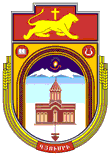 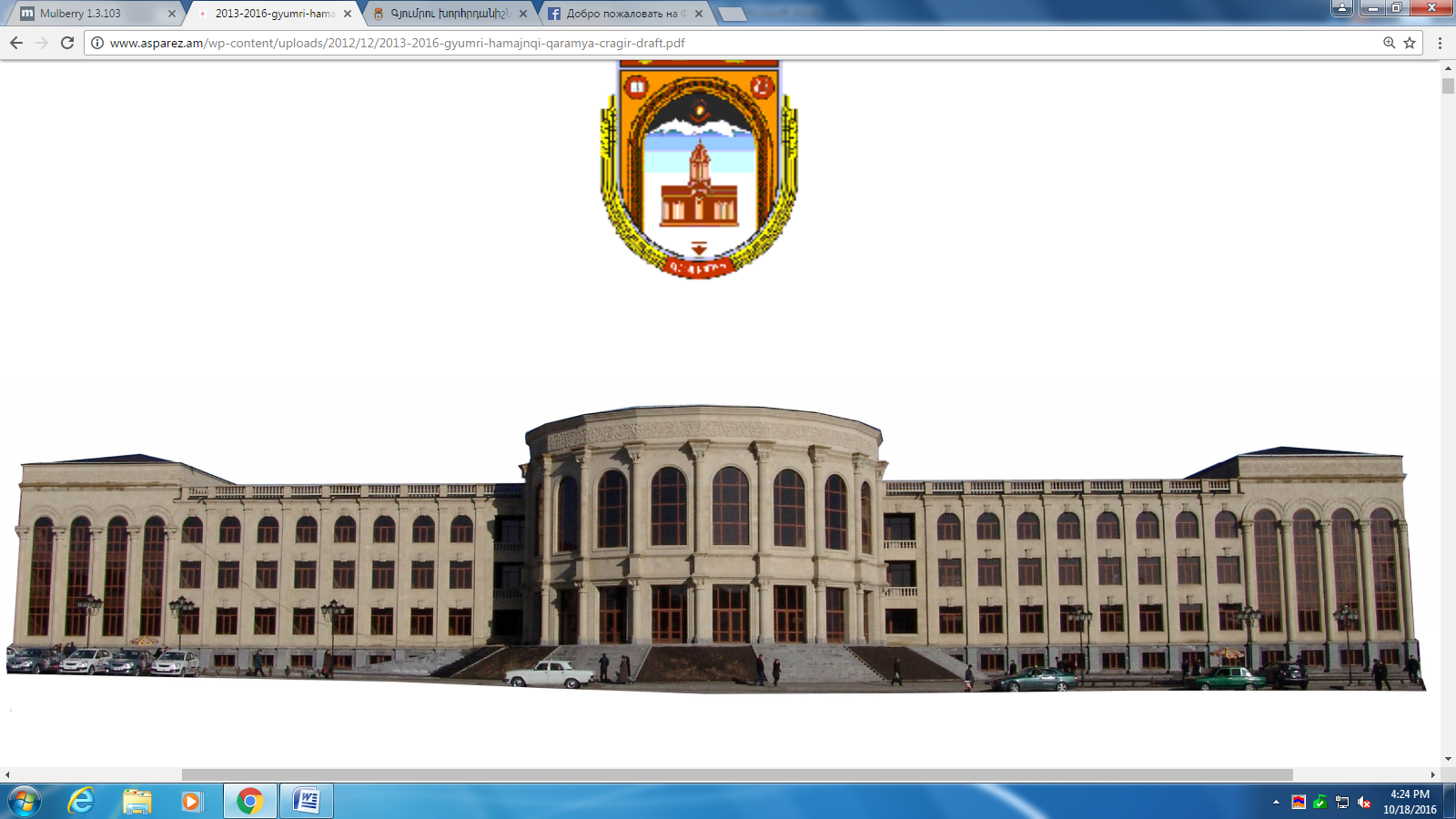 ԳՅՈՒՄՐԻ ՀԱՄԱՅՆՔԻՀՆԳԱՄՅԱ ԶԱՐԳԱՑՄԱՆ ԾՐԱԳԻՐ  (2017-2021թթ.)ԲովանդակությունՀամայնքի ղեկավարի ողջույնի խոսքՀարգելի՛ գյումրեցիներ,Ողջունում եմ ձեզ Հայաստանի Հանրապետության Շիրակի մարզի 2017-2021 թվականների Գյումրի համայնքի հնգամյա զարգացման ծրագրի հաստատման կապակցությամբ:Համայնքի հնգամյա զարգացման ծրագիրը մշակելիս հաշվի են առնվել համայնքի առկա ռեսուրսները (ակտիվները), պարտավորությունները, տեղական առանձնահատ-կությունները, երկրի տնտեսական և քաղաքական առկա իրավիճակը, ինչպես նաև առաջիկա զարգացումների կանխատեսումները: Համայնքի զարգացման ռազմավարության և գերակայությունների սահմանման ժամանակ ցուցաբերվել է ինտեգրացված մոտեցում (տնտեսական, սոցիալական, շրջակա միջավայրի և այլ գործոններ): Առկա սոցիալ-տնտեսական իրավիճակի պատճառով համայնքի հիմնական խնդիրներն են արտագաղթի բարձր մակարդակը, տնակային պայմաններում ապրող ընտանիքների մեծ թիվը, անբարեկարգ փողոցների, կիսակառույց և վթարային շենքերի առկայությունը:Համայնքի զարգացման ծրագրի հեռահար նպատակն է համայնքի կայուն զարգացումն առաջիկա հինգ տարիների ընթացքում:Մեր բոլորի ցանկությունն է Գյումրի համայնքում ունենալ հարուստ պատմամշակութային ժառանգությամբ և ուրույն ճարտարապետական տեսքով ձևավորված նոր որակի քաղաքային միջավայր, որն առավել գրավիչ կլինի բնակիչների, հյուրերի և զբոսաշրջիկների համար:Համայնքի զարգացման հիմնական ուղղություններն են՝ տեղական ինքնակառավարման զարգացումը, մարդկային կապիտալի զարգացումը, նոր որակի քաղաքային միջավայրի ձևավորումը, փոքր ու միջին ձեռնարկությունների զարգացման խթանումը:Առաջիկա հինգ տարիների ընթացքում, ելնելով համայնքի հնարավորություններից, համայնքում իրագործելու ենք նախադպրոցական կրթության և արտադպրոցական դաստիարակության և մշակութային կյանքի կազմակերպումը, բնակչության սոցիալական պաշտպանությունը, մարզական կյանքի կազմակերպումը, ֆիզիկական կուլտուրայի և առողջ ապրելակերպի խրախուսումը, թաղամասերի կառուցապատումը, բարեկարգումը և կանաչապատումը, աղբահանությունը և սանիտարական մաքրումը, կոմունալ տնտեսության աշխատանքների ապահովումը, ինչպես նաև համայնքային գերեզմանատների պահպանումը և գործունեության ապահովումը,հասարակական տրանսպորտի աշխատանքի կազմակերպումը, համայնքային ճանապարհային ենթակառուցվածքների զարգացումը, պահպանումը և շահագործումը, աղետների ռիսկերի նվազեցման և արտակարգ իրավիճակներում բնակչության պաշտպանության և քաղաքացիական պաշտպանության միջոցառումների կազմակերպումը, շրջակա միջավայրի պահպանությունը:Համայնքում խթանելու ենք գործարար միջավայրի բարելավումը և ձեռնարկատիրությունը, բնակարանային շինարարությունը, զբոսաշրջության զարգացումը, համայնքի հասարակական կյանքին հանրության բոլոր շերտերի մասնակցությունը, բարեգործությունը, մարդասիրությունը:Ծրագրի նախագծի համար հիմք է հանդիսացել նաև պետական, մարզային, տարածաշրջանային ռազմավարական նշանակության այլ ծրագրեր: Ծրագրի մշակմանը մասնակցել են համայնքապետարանի աշխատակազմի բոլոր ստորաբաժանումները, ավագանու անդամները, քննարկվել և հաշվի են առնվել հանրային լսումների արդյունքում ընդունելի և իրատեսական համարված բոլոր առաջարկությունները:Մաղթում եմ բոլորիս հաջողություն ծրագրի բարեհաջող իրականացման գործում:                     Համայնքի ղեկավար՝                      Ս. Բալասանյան Համայնքի իրավիճակի նկարագրություն2.1. Համայնքի ընդհանուր նկարագրությունՀամայնքի տարածքը 4429 հեկտար է: Համայնքի ռելիեֆը հարթավայրային է՝ ծածկված լճագետային և հրաբխային շուրջ 350մ հզորության նստվածքներով: Համայնքի տարածքն ակոսվում է Չերքեզի, Ջաջուռի, Գյումրի գետակի և այլ ձորերով: Ռելիեֆը հարթավայրային է՝ ծածկված լճագետային և հրաբխային շուրջ 350մ հզորության նստվածքներով: Գյումրի քաղաքն ապրել է պատմական զարգացման տարբեր փուլեր և հարուստ է պատմամշակութային ժառանգությամբ:Քաղաքի կենտրոնական մասը, ինչպես նաև Ախուրյանի ձորը՝ որպես բնական լանդշաֆտի պահպանման տարածք, ընդգրկված են «Կումայրի» պատմաճար- տարապետական արգելոց-թանգարանի սահմաններում:«Կումայրի» արգելոց-թանգարանը զբաղեցնում է շուրջ 1000 հա տարածք, որի տարածքում գտնվում է 1200 պատմամշակութային հուշարձան: Գյումրու օդը կազդուրիչ է ու առողջարար, բուսականությունը տափաստանային է, գետահովիտներում աճում են ակացիա, թխկենի, հացենի և այլ ծառատեսակներ: Համայնքը տարեկան ստանում է մոտ 2500 ժամ արեգակնային լույս և ջերմություն: Մեծ է հորդաբուխ աղբյուրների քանակը, որոնք միասին մեկ վայրկյանում տալիս են 1200 լիտր ջուր: Որոշ ջրային կառույցների վատ վիճակը, որոնք նախատեսված են մեղմելու միկրոկլիման, ամբողջացնելու համայնքի ճարտարապետական տեսքը և հանդիսանում են համայնքի այցեքարտը: Գյումրու համայնքապետարանի հաշվեկշռում գտնվող 6 ջրային կառույցներից 4-ը վերանորոգվել են և այժմ գործում են:Համայնքի արևմտյան մասով հոսում է Հայաստանի Հանրապետության ջրառատ գետերից մեկը` Ախուրյանը: Գյումրին գտնվում է 8-9 բալանոց սեյսմիկ գոտում: Այստեղ 1840թ. հունիսի 20-ին, 1846թ. մարտի 22-ին, 1926թ. հոկտեմբերի 29-ին, 1988թ. դեկտեմբերի 7-ին տեղի են ունեցել աղետալի երկրաշարժեր՝ մարդկային մեծ զոհերով և նյութական կորուստներով:Գյումրի համայնքի տարածքը գտնվում է կլիմայական ցուրտ գոտում, որտեղ հունվարի միջին ջերմաստիճանը տատանվում է -5°C մինչև - 12°C, հուլիսին միջին ամսական ջերմաստիճանը՝ 16°C և ցածր: Ձմեռը ցուրտ է, կայուն, և երկարատև ձյան ծածկույթն առաջանում է նոյեմբերի վերջից և վերջանում ապրիլի 2-րդ տասնօրյակում: Գարունը երկարատև է, ցուրտ: Ցրտահարությունները միջին տվյալներով ավարտվում են մայիսի 2-րդ կեսից: Ամառը կարճ է, զով և խոնավ` փոփոխական եղանակով: Աշունը սառն է: Առաջին կեսում գերակշռում է քիչ ամպամած տաք եղանակը, երկրորդ կեսը փոփոխական է: Աշնանային ցրտահարությունները սկսվում են սեպտեմբերի վերջին և հոկտեմբերի սկզբին:       Շրջակայքը հարուստ է շինանյութերով՝ տուֆով, բազալտով, դիատոմիտով, կավով, սևահողային արգավանդ դաշտերով:      Գյումրին իր անվանումը վերցրել է Ախուրյան գետի Գյումրիգետ վտակի անվանումից, որը հոսում է համայնքից ոչ հեռու:Այս տեղանքում մարդիկ բնակվել են սկսած մ.թ.ա. VI դարից: Այս մասին հիշատակել է հին հույն պատմիչ Քսենոփոնը:       Հայկական մատենագրության մեջ Կումայրին (Գյումրու հնագույն անվանումն է) առաջին անգամ հիշատակվում է 773-775թթ.՝ արաբական տիրակալության դեմ ապստամբության հետ կապված: Միջին դարերում Կումայրին արդեն խոշոր բնակավայր էր: 1804թ. ռուս-պարսկական պատերազմի ժամանակ (1804-1813թթ.) Կումայրին մտնում է Ռուսաստանի կայսրության կազմի մեջ: 1837թ. քաղաքից ոչ հեռու հիմնադրվում է ռուսական ամրոց, նույն թվականին էլ Կումայրի է այցելում կայսր Նիկոլայ I-ը, և Կումայրին վերանվանվում է Ալեքսանդրապոլ՝ ի պատիվ կայսրուհի Ալեքսանդրայի:       1840թ. Ալեքսանդրապոլը պաշտոնապես դառնում է քաղաք, իսկ 1850թ. դառնում է Էրիվանի գավառի Ալեքսանդրապոլի շրջանի կենտրոն: Շուտով, լինելով սահմանային բերդ-քաղաք, Ալեքսանդրապոլը դարձավ առևտրի և արհեստների կարևոր կենտրոն, հայ մշակույթի խոշորագույն կենտրոն Անդրկովկասում:1899թ. Թիֆլիս-Ալեքսանդրապոլ, Ալեքսանդրապոլ-Երևան երկաթուղային գծի կառուցումից հետո, որը 1906թ. ձգվեց մինչև Ջուղա և հետո դեպի Թավրիզ, Ալեքսանդրապոլը դարձավ կարևոր երկաթուղային հանգույցներից մեկը:      Դա շրջադարձային պահ էր քաղաքի սոցիալ-տնտեսական և մշակութային կյանքում: Թիֆլիսից և Բաքվից հետո Ալեքսանդրապոլը համարվում էր երրորդ ամենամեծ և ամենակարևոր առևտրային կենտրոնը Կովկասում:       1924թ. Ալեքսանդրապոլը վերանվանվեց Լենինական, իսկ 1991թ. սկզբին՝ Կումայրի: 1991թ. սեպտեմբերի 21-ի Հայաստանի անկախության հռչակումից հետո քաղաքին վերադարձվեց իր պատմական անվանումը՝ Գյումրի:      2013թ.-ին Գյումրին ճանաչվել է «ԱՊՀ մշակութային մայրաքաղաք», իսկ 2016թ.-ին՝ «ՀՀ երիտասարդական մայրաքաղաք»:       Համայնքում հաշվառված բնակչության թիվը 160.300 է:Գյումրի համայնքի ժողովրդագրական ցուցանիշներըԱղյուսակ 2.1.Աղբյուրը՝ Գյումրու համայնքապետարան, առ 01.10.2016 թվական:2.2. Համայնքի սոցիալ-տնտեսական իրավիճակը Գյումրի համայնքի ընդհանուր տարեկան բյուջեն կազմում է 3.274.928,9 հազ. ՀՀ դրամ, ընդհանուր եկամուտների մեջ համայնքի սեփական եկամուտների բաժինը 37,6 % է:Գյումրի համայնքի հիմնական արդյունաբերական ձեռնարկություններըԱղյուսակ 2.2.1Աբյուրը՝ ՀՀ Շիրակի մարզպետարան, առ 30.08.2017թ.:Գյումրի համայնքում արդյունաբերական ձեռնարկություններիտեսակները և հիմնական սպառման շուկաները Աղյուսակ 2.2.2Աղբյուրը՝ՀՀ ազգային վիճակագրական վարչության Շիրակի մարզային գործակալկություն, առ 28.04 2017թ:Աղբյուր՝ Գյումրու համայնքապետարանի առևտրի և սպասարկման ոլորտի համակարգման բաժին,առ 01.07.2017 թվական:Գյումրի համայնքում ծառայությունների բնագավառի հիմնական ձեռնարկություններ, հիմնական ծառայություններ և գործող ֆինանսական ծառայություններ մատուցող կազմակերպություններ (բանկեր, Ունիվերսալ վարկային կազմակերպություններ)Աղյուսակ 2.2.3Աղբյուրը՝ ՀՀ Շիրակի մարզպետարան, առ 11.04.2017թ:Գյումրի համայնքի զբոսաշրջային հետաքրքրություն ներկայացնող բնական, պատմական և մշակութային հուշարձաններ և այլ հետաքրքրություններՊատմաճարտարապետական հուշարձաններ «Ալեքսանդրապոլ» բերդը Հյուսիսային բերդապահ ամրոցը (Կարմիր աշտարակ) Հարավային բերդապահ ամրոցը (Սև աշտարակ) «Մայր Հայաստան» հուշահամալիրը «Պատվո բլուր»-ը Գերմանացի ռազմագերիների գերեզմանոցը Ալեքսանդրապոլի գրական կյանքըԱվ. Իսահակյանի տուն-թանգարանըՀ. Շիրազի հուշաթանգարանը«Երգեր և վերքեր»-ի հրատարակությանը նվիրված հուշակոթողՄ. Արմենի հայրական տունըԱտրպետի ապրած տունըԽ. Դաշտենցի հայրական տունը Ճարտարապետական հուշարձաններ Ճարտարապետ Գ. Աղաբաբյանի հայրական տունը Գարգալոյանների առանձնատունը Ճարտարապետ Ա. Թարխանյանի հայրական տունը Նախկին ռուսական բանակի սպայական ակումբը Կարանյան եղբայրների բնակելի առանձնատունը Յուզբաշյանների բնակելի համալիրը Նախկին օրիորդաց պրոգիմնազիայի շենքը Դրամբյան Ջավահիրի օժիտի շենքը Առևտրային ուսումնարանի շենքը «Պոլոզ Մուկուչ» գարեջրատունը Նախկին Խրիմյան դպրոցի շենքը Նախկին Սահականուշյան օրիորդաց դպրոցի շենքը Կոստանյանների և Տեր-Մարտիրոսյանների բաղնիքները Դրամբյանների բնակելի առանձնատունը Քեշիշյանների բնակելի առանձնատունը Եղիազարյանների բնակելի առանձնատունը («Ուստա Կարո»խաշարան)Գյումրու դպրոցական կրթական հաստատությունների աշակերտների թիվը և շենքերի նախագծային հզորությունըԱղյուսակ 2.2.4Աղբյուրը՝ ՀՀ Շիրակի մարզպետարան, առ 11.04.2017թ:Գյումրու բարձրագույն պետական ուսումնական հաստատությունների ուսանողների թիվը և շենքերի նախագծային հզորությունը Աղյուսակ 2.2.5Աղբյուրը՝ ՀՀ Շիրակի մարզպետարան, առ 11.04.2017թ:Գյումրու նախադպրոցական ուսումնական հաստատությունների երեխաների թիվը և շենքերի նախագծային հզորությունը Աղյուսակ 2.2.6Աղբյուրը՝ ՀՀ Գյումրու համայնքապետարան, առ 01.07.2017 թ:Գյումրու արտադպրոցական կրթական հաստատությունների աշակերտների թիվը և շենքերի նախագծային հզորությունըԱղյուսակ 2.2.7Աղբյուրը՝ ՀՀ Գյումրու համայնքապետարան, առ 01.07.2017 թ:  Համայնքում առկա են մասնավոր և պետական թվով 110 առողջապահական կազմակերպություններ (հիվանդանոցային բժշկական կենտրոններ, պոլիկլի-նիկաներ, ստոմատոլոգիական բժշկական օգնություն իրականացնող հաս-տատություններ, դեղատներ):  Գյումրի համայնքում գործում են թվով 6 ամբուլատոր պոլիկլինիկական և 7 հիվանդանոցային ծառայություններ մատուցող բուժհաստատություններ, ինչպես նաև 1 արյան փոխներարկման կայան, 1 շտապ բուժական օգնության կայան և 1 պաթոլոգոանատոմիական լաբորատորիա:Գյումրի համայնքի բուժհաստատություններն ըստ բաժանմունքներիև մահճակալների թվի  Աղյուսակ 2.2.8 Աղբյուրը՝ՀՀ Շիրակի մարզպետարան, առ 11.04.2017թ:Հաճախումների թիվ Աղյուսակ 2.2.9Աղբյուրը՝ ՀՀ Շիրակի մարզպետարան, առ 11.04.2017թ:Գյումրի համայնքում ընտանեկան նպաստների համակարգում գրանցված ընտանիքների թիվը 9909 է:Աղբյուրը՝ ՀՀ ՇՄ ԳՀ սոցիալական աջակցության «Գյումրի-1», «Գյումրի-2» տարածքային բաժիններ, առ 10.02.2017թ: Գործազրկության մակարդակը Շիրակի մարզի քաղաքային բնակավայրերում 31,1 % է, իսկ գործազուրկների թիվը Գյումրի համայնքում՝ 11,8 հազար մարդ:Աղբյուրը՝ ՀՀ ազգային վիճակագրական ծառայության Շիրակի տարածքային բաժամունք, առ  04.05.2017թ: 2.3. Համայնքում իրականացվող ծրագրերըՀամայնքի վարչական տարածքում պետության կողմից գալիք հինգ տարիների համար նախատեսվող (շարունակվող) հանրապետական և մարզային ծրագրերը և միջոցառումները Կառավարության՝ 2016 թվականի հոկտեմբերի 18-ի N 1060-Ա որոշմամբ նախատեսվում է իրականացնել    Քաղաքաշինության ոլորտում՝երկրաշարժի հետևանաքով աղետի գոտում անօթևան մնացած ընտանիքների բնակարանային ապահովման պետական աջակցության ծրագրի շարունակական իրականացումը, 2017 թվականին Գյումրի համայնքում ծրագրի ավարտը,քաղաքաշինության ոլորտում թույլտվությունների ստացման էլեկտրոնային համակարգի ամբողջական գործարկումը,2017-2021թթ ընթացքում հանրապետության բնակավայրերին գլխավոր հատակագծով ապահովելու խնդրի ամբողջական լուծումը,Վ. Աճեմյանի անվան դրամատիկական թատրոնի տանիքի հիմնանորոգումը,Գյումրի համայնքի Ռուսթավելի փողոցի մասնակի վերանորոգումը:   Սպորտի և երիտասարդության ոլորտում՝տարածքային համաչափ զարգացման համատեքստում երիտասարդական ծրագրերի էական ավելացում մարզերում, ինչպես նաև՝ երիտասարդության հիմնախնդիրների լուծման գործընթացներում մարզի երիտասարդների ներգրավվածության մակարդակի բարձրացում,«Հունա-հռոմեական ըմբշամարտի մարզադպրոց» ՀՈԱԿ-ի վերակառուցում:   Սոցիալական ապահովության ոլորտում՝անապահով սոցիալական խմբերին աջակցության բնագավառում 2017-2021թթ. շարունակական ձևով ՀՀ պետական բյուջեի միջոցների հաշվին ընտանիքի կենսամակարդակի բարձրացմանն ուղղված նպաստների տրամադրման, ինչպես նաև «ՎՏԲ-Հայաստան» ՓԲԸ-ում ավանդատու հանդիսացող քաղաքացիներին՝ որպես նախկին ԽՍՀՄ խնայբանկի ՀԽՍՀ հանրապետական բանկի ավանդատու, մինչեւ 1993 թվականի հունիսի 10-ը ներդրված դրամական ավանդների դիմաց փոխհատուցման ծրագրերի իրականացում, ՀՀ պետական բյուջեի միջոցների հաշվին տարեցների շուրջօրյա խնամքի, սոցիալական սպասարկման ծառայությունների, ցերեկային խնամքի, տնային պայմաններում կենսաթոշակառուներին, հաշմանդամություն ունեցող 18 տարին լրացած անձանց կենցաղային սպասարկման, սոցիալ-հոգեբանական, բժշկական օգնության և իրավաբանական խորհրդատվության ծառայությունների տրամադրում:Պետության կողմից իրականացվող պետական և մարզային ծրագրերի իրականացման արդյունքում կբարելավվի համայնքի սոցիալ-տնտեսական իրավիճակը և համայնքի տարածքում գործող մշակութային, սպորտային կառույցների վիճակը:Այլ համայնքների հետ համատեղ գալիք հինգ տարիների համար նախատեսվող (շարունակվող) միջհամայնքային համագործակցության նպատակային ծրագրերը և միջոցառումները Երևան քաղաքի վարչական շրջանների, ինչպես նաև Վանաձոր համայնքի հետնախատեսվում է իրականացնել հետևյալ ծրագրերը՝համագործակցող կողմերի փոխադարձ այցերի կազմակերպում,փորձի փոխանակում,տեխնիկական, նյութական աջակցության ցուցաբերում,մարզամշակութային ծրագրերի ու միջոցառումների իրականացում,վարպետության դասընթացների կազմակերպում (ազգային երգ ու պարի, ծեսերի ուսուցում և այլն):Միջազգային և տեղական դոնոր կազմակերպությունների, արտասահմանյան երկրների համայնքների հետ համագործակցության շրջանակներում նախատեսվող (շարունակվող) ծրագրեր և միջոցառումներՎերակառուցման և Զարգացման Եվրոպական Բանկի (այսուհետ՝ ՎԶԵԲ) վարկային և դրամաշնորհային ծրագրերի շրջանակներում 2017-2019 թթ. իրականացվելու են համայնքի ճանապարհների հիմնանորոգման և համայնքի փողոցների արտաքին լուսավորության ցանցի արդիականացման աշխատանքներ:Ծրագրի հիմնական նպատակն է Գյումրի համայնքում ունենալ անվտանգ երթևեկության կազմակերպման համար բարեկարգ փողոցներ և էներգախնայող արտաքին լուսավորության ցանց: Ծրագրի շրջանակներում նախատեսվում է համայնքի ճանապարհների, դրանց հարակից մայթերի կապիտալ վերանորոգում, ճանապարհային երթևեկության համար անհրաժեշտ սարքավորումների և նշանների տեղակայում, ինչպես նաև փողոցներում արդիականացնել արտաքին լուսավորության ցանցը, մասնավորապես փոխել հենասյուները, նախատեսել նոր մալուխների անցկացում, էներգախնայող լամպերի օգտագործում, ինչպես նաև կառավարման ավտոմատացված համակարգի ներդրում:Ճանապարհաշինական ծրագրի իրականացման արդյունքում ակնկալվում է հիմնովին վերանորոգել քաղաքի 16.075 մետր երկարությամբ, 9-18 մետր լայնությամբ թվով տասը փողոց՝ հարակից մայթերով, որոնց ընդհանուր մակերեսը կազմում է 302.274 քառակուսի մետր, համապատասխանաբար՝ 218.176 քառակուսի մետր փողոց, 84.098 քառակուսի մետր մայթ: Հիմնանորոգված փողոցներում նաև անցկացվելու է 15.185 մետր ջրահեռացման համակարգ: Ծրագրով նախատեսվում է հիմնանորոգման ենթակա փողոցների կահավորում ճանապարհային երթևեկության նշաններով: Նախատեսվում է նաև 20 տարիների շահագործման ընթացքում դրանց 5 %-ի վերանորոգման ծախսեր:Համայնքի արտաքին լուսավորության համակարգն արդիականացնելու արդյունքում նախատեսվում է տեղադրել 1500 հատ նոր հենասյուն՝ վերանայելով գոյություն ունեցող հենասյուների տեղադրությունը և դրանց հեռավորությունները, վերանորոգել թվով 5400 հենասյուն, քանի որ ներկայումս հնարավոր չէ լուսադիոդային լուսատուների միջոցով մինչև 30 մետր հեռավորության վրա անընդհատ, առանց ստվերի լուսավորություն ապահովել երթևեկի և հետիոտնի համար նախատեսված վայրերում:Բացի նոր հենասյուներ տեղադրելուց, գոյություն ունեցող հենասյուների վերանորոգումից և դրանց միջև եղած հեռավորությունը վերանայելուց, նախատեսվում է լուսադիոդային 11500 լուսատուների տեղադրում՝ ապահովելով արդյունավետ և անվտանգ լուսավորության համակարգ:Նատրիումային լուսատուների փոխարինումը լուսադիոդային ժամանակակից լուսատուներով թույլ կտա առկա լուսատուների 250 վատ միջին էներգիայի ծախսման փոխարեն ծախսել 70-100 վատտ, որն արդեն իսկ շուրջ 2.5-3 անգամ կնվազեցնի էներգածախսատարությունը: Այդ առումով կխնայվի ոչ միայն շահագործման, այլ նաև ընթացիկ սպասարկման ծախսերը՝ հաշվի առնելով, որ սնդիկային հիմքով փողոցային լուսատուները ունեն 1.5, նատրիումային լուսատուները՝ 2-5, իսկ լուսադիոդային լուսատուները՝ շուրջ 10 տարվա միջին կյանքի տևողություն:Ծրագրի շրջանակում նախատեսվում է գոյություն ունեցող մալուխային ցանցի փոխարինում նորով (մոտ 700 կիլոմետր երկարությամբ), որի արդյունքում անվտանգության աստիճանն էականորեն կբարձրանա, ինչպես նաև կբարելավվի քաղաքի արտաքին տեսքը: Այս գործընթացը ոչ միայն կարևորագույն խնդիր է՝ համայնքի արտաքին տեսքի և անվտանգության նկատառումներից ելնելով, այլ նաև, այդ սկզբունքից ելնելով, կկանոնակարգվի այլ ենթակառուցվածքներ սպասարկող կազմակերպությունների կողմից անցկացրած տարաբնույթ մալուխների խնդիրը:Արդիականացման ծրագիրն ամբողջական դարձնելու համար, որպես հաջորդ բաղադրիչ, կարևորվում է նաև համայնքի արտաքին լուսավորության ավտոմատ կառավարման կենտրոնի ստեղծումը, ինչը հնարավորություն կտա առցանց ռեժիմով հետևել լուսատուների հոսանքի բեռին, անջատումներին և այլն: Ծրագրի իրականացման արդյունքում համայնքը կունենա բարելավված ենթակառուցվածքներ, որն իր ազդեցությունը կունենա զբոսաշրջության և տնտեսական զարգացման վրա: Ջրամատակարարման բարելավման նպատակով համայնքի ջրամատա-կարարման աշխատանքներին աջակցում է Գերմանական զարգացման բանկը (KFW), որի կողմից շարունակվելու է իրականացվել համայնքի ջրամատակարարման ստորգետնյա բաշխիչ ցանցի կապիտալ հիմնանորոգման աշխատանքների վարկային ծրագիրը: Ծրագրի իրականացման արդյունքում բնակչությունը և տնտեսվարող սուբյեկտները կունենան շուրջօրյա ջրամատակարարում, որն ազդեցություն կունենա համայնքի սոցիալ-տնտեսական զարգացման ցուցանիշների վրա: Ստեղծվել է «ԿՈՒՄԱՅՐԻ ՎԵՐԱԾՆՈՒՆԴ» ներդրումային ֆոնդ, որի նպատակն է Գյումրու «ԿՈՒՄԱՅՐԻ» արգելոց-թանգարանի տարածքում գտնվող շենքերի, հողատարածքների, շինությունների և ենթակառուցվածքի բարեկարգման ու դրանք վարձակալության հանձնելու միջոցով ներդրողներին եկամտաբերություն ապահովելն ու Գյումրիում արհեստների, արվեստի, զբոսաշրջության զարգացման խթանման համար բարենպաստ պայմանների ու միջավայրի ստեղծումը:Եվրոպական Միության «Քաղաքապետերի դաշնագիր» նախաձեռնության կողմից 2017-2020թթ-ի ընթացքում «Կայուն էներգետիկ զարգացման գործողությունների ծրագրի» միջոցով նախատեսվում է իրականացնել՝ էներգարդյունավետության և էներգախնայողության   ծրագրեր. էներգիայի վերականգնվող տեղական աղբյուրների օգտագործում. էներգիայի օգտագործման ժամանակակից առաջադեմ տեխնոլոգիաների ներդրում համայնքային ենթակայության հաստատությունների կողմից Էներգիայի սպառման  ծավալների նվազեցումը խրախուսող միջոցառումների իրականացում:Ծրագրի նպատակն է՝ միավորելու տեղական ինքնակառավարման մարմիններին և տարածաշրջանային իշխանություններին՝ հօգուտ «կանաչ տնտեսական աճ»-ի և կյանքի որակի բարելավման:Ծրագրի իրականացման արդյունքում նախատեսվում է նվազեցնել համայնքի  տարածքում ջերմոցային գազերի արտանետումներն առնվազն 20%-ով: Մանկապարտեզներում անվտանգ և երեխաների զարգացման համար անհրաժեշտ միջավայր ստեղծելու նպատակով «Արևիկ» մանկապարտեզի շենքի հիմնանորոգման և «Նանուլիկ» մանկապարտեզի նոր շենքի կառուցման աշխատանքներն ընդգրկվել են Հայաստանի տարածքային զարգացման հիմնադրամի ծրագրում: Ծրագրի իրականացման արդյունքում կունենանք ժամանակակից պայմաններով և անհրաժեշտ նորմատիվներով հագեցած մանկապարտեզների շենքեր, որն ազդեցութուն կունենա մարդկային կապիտալի զարգացման վրա:Երիտասարդության ժամանցի կազմակերպման նպատակով «Վորլդ Վիժն Հայաստան»-ը նախատեսում է Գյումրիում ներդնել 14.000.000 ՀՀ դրամ Գյումրու երիտասարդների կողմից առաջարկվող ծրագրերի իրականացման համար և ակնկալում է Գյումրու համայնքապետարանի կողմից համաֆինանսավորում: Ծրագրի իրականացման արդյունքում նախատեսվում է ոչ ֆորմալ զբաղվածության աճ և համայնքային խնդիրներին երիտասարդության մասնակցության աճ:Նորակառույց «Մուշ-2» և «Մուշ-2/2» թաղամասերում նախադպրոցական կրթություն ստանալու հնարավորություն ապահովելու նպատակով «Վորլդ Վիժն Ինթերնեյշնլ» միջազգային բարեգործական կազմակերպության հայաստանյան մասնաճյուղի (այսուհետ՝ ՎՎՀ) և «Մուշ Զարգացման կենտրոն»-ի (այսուհետ՝ «Մուշ» ՀԿ) աջակցությամբ իրականացվել է 2 խմբանոց մանկապարտեզի գործունեություն՝ իրեն անհատույց օգտագործման իրավունքով տրված Մուշ-2 թաղամասի թիվ 42 ավագ դպրոցի տարածքում: Համայնքապետարանը ևս աջակցել է Մուշ-2 թաղամասում գործող միակ մանկապարտեզի գործունեությանը: 	  Կողմերի միջև կնքվել է փոխըմբռնման հուշագիր՝ Շիրակի մարզի Գյումրի համայնքի Մուշ-2 թաղամասում գործող միակ մանկապարտեզի գործունեության շարունակականությունն ապահովելու և չորս տարվա ընթացքում այն Գյումրի համայնքի սեփականությանը հանձնելու ուղղությամբ:        Ծրագրի իրականացման նպատակով Գյումրու համայնքապետարանը պարտավորվել է՝2015թ-ի 4-րդ եռամսյակում «Մուշ» ՀԿ-ին հատկացնել դրամաշնորհ՝ համայնքապետարանում գործող նորմերին համապատասխան 2 խմբանոց մանկապարտեզի բնականոն գործունեության համար եռամսյակի անհրաժեշտ բյուջեի ընդհանուր գումարի 25 տոկոսի չափով.2016 թ-ին «Մուշ» ՀԿ-ին հատկացնել դրամաշնորհ՝ համայնքապետարանում գործող նորմերին համապատասխան 2 խմբանոց մանկապարտեզի բնականոն գործունեության համար տարեկան անհրաժեշտ բյուջեի ընդհանուր գումարի 50 տոկոսի չափով.2017թ-ին «Մուշ» ՀԿ-ին հատկացնել դրամաշնորհ՝ համայնքապետարանում գործող նորմերին համապատասխան 2 խմբանոց մանկապարտեզի բնականոն գործունեության համար տարեկան անհրաժեշտ բյուջեի ընդհանուր գումարի 75 տոկոսի չափով.2018թ-ից սկսած Մուշ ՀԿ-ին տարեկան հատկացնել դրամաշնորհ՝ համայնքապետարանում գործող նորմերին համապատասխան 2 խմբանոց մանկապարտեզի բնականոն գործունեության համար տարեկան անհրաժեշտ բյուջեի ընդհանուր գումարի 100 տոկոսի չափով. սկսած 2018թ-ից ՎՎՀ-ն դադարեցնում է մանկապարտեզի գործունեության համար տրվող իր աջակցությունը Մուշ ՀԿ-ին և նախատեսվում է մանկապարտեզի անցումը համայնքային ենթակայության: Ծրագրի իրականացման արդյունքում կաճի «Մուշ» թաղամասում բնակիչների թիվը և կնվազի քաղաքում ժամանակավոր կացարանների թիվը: Տեղացի և արտասահմանյան բարերարների կողմից իրականացվող ծրագրերՓոքր և միջին ձեռնարկատիրության զարգացման նպատակով 2017 թվականից նախատեսվում է գործարկել «ՍԱՍՍՏԵՔՍ» տեքստիլ գործարանը, որի արդյունքում կստեղծվի 400 աշխատատեղ, որը կազդի համայնքի կայուն զարգացման ցուցանիշների վրա: 2015 թվականից սկսվել է «Սիմոնյան կրթական հիմնադրամ»-ի կողմից «Գյումրի համայնքի հին թատրոնի շենքի և հարակից տարածքի վերակառուցման, վերանորոգման և բարեկարգման ծրագիր»-ը:Ծրագրի նպատակն է Գյումրի համայնքում «Թումո» ստեղծարար տեխնոլոգիաների կենտրոն ուսումնական ծրագիր իրականացնելու նպատակով հին թատրոնի շենքի և հարակից տարածքի վերակառուցման, վերանորոգման և բարեկարգման աշխատանքներ իրականացնելը:Ծրագրի ընդհանուր բյուջեն կազմելու է 960.000.000 (ինը հարյուր վաթսուն միլիոն) դրամ:Ծրագիրը նախատեսվում է ավարտել մինչև 2020 թվականի դեկտեմբերի 31-ը:          Ծրագրի իրականացման արդյունքում կվերականգնվի պատմամշակութային արժեք ներկայացնող շենքը, իսկ «Թումո» կենտրոնի գործունեությունը կնպաստի համայնքում ՏՏ ոլորտի և տուրիզմի զարգացմանը:  Սոցիալապես անապահով թոշակառուների բնակարանային խնդրի լուծման  նպատակով «Առդա» հիմնադրամի և Գյումրու համայնքապետարանի միջև կնքված հուշագրով սկսվելու է «Սոցիալական բնակարան» ծրագիրը, որը լինելու է շարունակական: Ծրագիրն իր ազդեցությունը կունենա համայնքում սոցիալական իրավիճակի բարելավման վրա:  Հայ–ամերիկյան «Ծնողազուրկ և հաշմանդամ երեխաների Սուրբ Ծնունդ» հիմնադրամի կողմից վերանորոգվելու է «Լապտերիկ» մանկապարտեզի շենքը: 2017 թվականի ընթացքում կիրականացվի «Ժպիտ» մանկապարտեզի երկրորդ մասնաշենքի հիմնանորոգման աշխատանքները ՀՀ արտաքին գործերի նախարարությանը կից գործող «Բարի գալուստ Հայաստան» դիվանագիտական ասոցիացիայի նախաձեռնությամբ Հայաստանի Հանրապետությունում Չինաստանի Ժողովրդական Հանրապետության դեսպանության միջոցներով, որի համար տրամադրվել է 38 հազար ԱՄՆ դոլլար: «Օյումջյան» հիմնադրամի կողմից կառուցվելու է «Օյումջյան արհեստների կենտրոն»:  Ծրագրի պայմանագրային արժեքը կազմում է 380 մլն ՀՀ դրամ: Հայ-ամերիկյան ավետարանչական եկեղեցու կողմից կառուցվելու է «Մարզամշակութային կենտրոն»: Ծրագրի պայմանագրային արժեքը կազմում է 846 մլն ՀՀ դրամ: Վերը նշված մանկապարտեզների պայմանների բարելավումը, Օյումջյանների մարզամշակութային կենտրոնի կառուցումը կնպաստեն համայնքում մարդկային կապիտալի զարգացմանը:2.4. Պատվիրակված ծառայություններԳյումրի համայնքի և «Գյումրիի վերելակային տնտեսություն» ՓԲԸ-ի միջև «Համայնքի կարիքների համար կապալային աշխատանքների կատարման գնման պայմանագիր» պատվիրակման մոդելով, որի պայմանագրի առարկան «Գյումրի համայնքի արտաքին լուսավորության ցանցի» շահագործման աշխատանքների կատարումն է «Գյումրիի վերելակային տնտեսություն» ՓԲԸ-ի կողմից, իրականացվում է Գյումրի համայնքի արտաքին լուսավորության ցանցի 5300 նատրումային լուսատու լամպերի և 650 էկոնոմ լամպերի շահագործման և սպասարկման աշխատանքները: 2017 թվականին նախատեսվում է 1 էկոնոմ լամպի լուսակետի 1 ամսվա շահագործման ծախսի համար 650 ՀՀ դրամ, իսկ սովորական լուսատու լամպի 1 ամսվա շահագործման ծախսի համար՝ 1300 ՀՀ դրամ: Շահագործման և սպասարկման աշխատանքներն իրականացվում են տեխնիկական բնութագիր- գնման ժամանակացույցի պայմաններին համապատասխան: 2.5. Համայնքի ֆինանսական իրավիճակի նկարագրություն և ֆինանսական կանխատեսումներՀամայնքի 2015-2016թթ. բյուջեների մուտքերի ցուցանիշները և 2017-2021թթ. բյուջեների մուտքերի կանխատեսումը  Աղյուսակ 2.5.1միավորը՝ ՀՀ հազ. դրամ*) վարչական բյուջեի պահուստային ֆոնդից ֆոնդային բյուջե հատկացվող գումարը չի մտնում բյուջետային ընդհանուր եկամուտների մեջ Գծապատկեր 2.5.1 Գծապատկեր 2.5.2Գծապատկեր 2.5.3 Համայնքային սեփականություն համարվող շենքերի, շինությունների և հողամասերի օտարման հնգամյա ծրագիր  Աղյուսակ 2.5.2Գյումրի համայնքի զարգացման հնգամյա ծրագրի օտարման ենթակա հողամասեր ըստ նպատակային նշանակությանԱղյուսակ 2.5.3 2.6. Զարգացման խոչընդոտներ և դժվարություններ Գործարար միջավայրի բարելավման և ձեռնարկատիրության խթանման համար հիմնական խոչընդոտներ են հանդիսանում՝օտարերկրյա ներդրողների համար ցածր գրավչությունը, որի պատճառներն են ճանապարհների անբարեկարգ վիճակը, բնակլիմայական խիստ պայմանները, մայրաքաղաքից ունեցած հեռավորությունը:համայնքում գործող փոքր ու միջին ձեռնարկությունների ժամանակակից ինովացիոն տեխնոլոգիաներով հագեցման ոչ բավարար մակարդակը, ձեռնարկատիրությամբ զբաղվողների համար ՀՀ-ում գործող բանկերի կողմից վարկավորման ոչ նպաստավոր պայմանները, բնակչության ցածր գնողունակությունը, արտահանվող արտադրանքի փոքր ծավալը, բարձրորակ մասնագետների անբավարար քանակը,երկաթուղային հաղորդակցության բացակայությունն արտաքին աշխարհի հետ, բացառությամբ Վրաստանի: Նախադպրոցական կրթության և արտադպրոցական դաստիարակության կազմակերպման համար հիմնական խոչընդոտներ են հանդիսանում՝տնակային պայմաններում գործող մանկապարտեզների և արտադպրոցական դաստիարակության հաստատությունների առկայությունը, որի հետևանքով նշված հաստատություններում հնարավոր չէ կազմակերպել որակյալ ուսումնադաստիա-րակչական գործընթացներ: համայնքային բյուջեի միջոցների սահմանափակ լինելը,աղքատության բերումով ծնողների վճարունակության ցածր մակարդակը:Մշակութային կյանքի կազմակերպման հիմնական խոչընդոտներ են հանդիսանում՝ժամանակակից ընթերցողական գրականության գնման և գրադարանների ֆոնդերի հարստացման համար բյուջետային միջոցների պակասը, տեղեկատվական տեխնոլոգիաների կիրառման ցածր մակարդակը գրադարանների աշխատանքի, թանգարանային գործի, մշակութային միջոցառումների կազմակերպման գործում, մշակութային շենքերի մաշվածությունը, ցուցասրահներում և ֆոնդապահոցներում ջերմային ռեժիմի պահպանման դժվարությունը, թանգարանային նմուշների անվտանգության ոչ արդիական համակարգը: Այս խնդիրները տարիներ շարունակ առաջնահերթ չեն համարվել, և վիճակն ավելի է բարդացել բյուջեի սղության պատճառով, որի հետևանքով վտանգվում է մշակութային արժեքների պահպանությունը, ցուցանմուշների պատշաճ կերպով ներկայացումը և հաճախորդների որակյալ սպասարկումը: Մարզական կյանքի կազմակերպման, ֆիզիկական կուլտուրայի և առողջ ապրելակերպի խրախուսման հիմնական խոչընդոտներ են հանդիսանում՝մարզագույքի կարիքը, միջազգային մրցումներ կազմակերպելու համար մրցումնային դահլիճների բացակայությունը, մարզադպրոցների շենքերի հիմնանորոգման անհրաժեշտությունը, դրանցում ջեռուցման համակարգի բացակայությունը, առողջ ապրելակերպի արմատավորման ոչ բավարար մակարդակը, բակային տարածքներում խաղահրապարակների բացակայությունը, մրցումներում և առաջնություններում լիարժեքորեն մասնակցելու համար միջոցների պակասը, առողջ ապրելակերպի արմատավորման ոչ բավարար մակարդակը, բակային տարածքներում խաղահրապարակների բացակայությունը: Այս խնդիրների լուծումը դժվարանում է համայնքի բյուջեի սղության պատճառով, որի հետևանքով կարող են նվազել հանրապետական և միջազգային մրցաշարերում բարձր մարզական ցուցանիշները, ինչպես նաև կարող է պակասել ֆիզկուլտուրայով զբաղվողների թիվը: Բնակավայրերի կառուցապատման, բարեկարգման և կանաչապատման, համայնքի աղբահանության և սանիտարական մաքրման, կոմունալ տնտեսության աշխատանքների ապահովման, ինչպես նաև համայնքային գերեզմանատների պահպանման և գործունեության ապահովման հիմնական խոչընդոտներ են հանդիսանում՝երկրաշարժի պատճառով առաջացած տնակային ավանների գոյությունը և վթարված բազմաբնակարանային շենքերի առկայությունը, որի հետևանքով համայնքում կան բնակարանի կարիք ունեցող ընտանիքների մեծ թիվ և այդ տարածքների կառուցապատման և բարեկարգման խոչընդոտներ:Պատմական հուշարձանները մեծ վնաս են կրել 1988թ-ի երկրաշարժից և կարիք ունեն վերականգնման: Դա համայնքի բյուջեի միջոցների սահմաններում իրագործել հնարավոր չէ, որի պատճառով վտանգված է պատմամշակութային ժառանգության պահպանումը և զբոսաշրջության զարգացման խթանումը:Համատիրությունների արդյունավետ կառավարման և ֆինանսական պլանավորման ոչ բավարար մակարդակը, համատիրությունների գործունունեության կարգավորման և կառավարման փորձի փոխանակման պակասը, երկար տարիներ կապիտալ վերանորոգման չենթարկված բազմաբնակարան շենքերի տանիքների անմխիթար վիճակը,մաշված և վերանորոգման կարիք ունեցող շենքերի առկայությունը, բակային տարածքների անբարեկարգ վիճակը: Նշված խոչընդոտների վերաբերյալ «Իրազեկ քաղաքացին համատեր է-2» ծրագրի շրջանակներում ուսումնասիրություն է կատարվել նաև «Կոմպասս» ՀԿ-ի կողմից (compass-center.org):Շահագործվող հատուկ նշանակության մեքենա-մեխանիզմների ֆիզիկական մաշվածությունը և անբավարար քանակը, աղբամանների քանակի պակասը, համայնքի տարբեր հատվածներում շինարարական աղբի մեծ կուտակումների առկայությունը և չնախատեսված վայրերում աղբանետումները, համայնքում կենցաղային աղբի տեսակավորման և վերամշակման ձեռնարկությունների բացակայությունը:Այս խոչընդոտների մասին «Մասնակցային մոնիթորինգ հանուն որակյալ կոմունալ ծառայությունների Գյումրիում» ծրագրի շրջանակներում ուսումնասիրություն է կատարվել նաև «Կոմպասս» ՀԿ-ի կողմից (compass-center.org):Համայնքի բյուջեի սղության պատճառով համայնքի թաղային փողոցների անբարեկարգ վիճակը, որը խոչընդոտ է հանդիսանում համայնքի տարածքի համաչափ զարգացմանը, որի հետևանքով նշված փողոցներում դժվարանում է հասարակական տրանսպորտի երթուղիների կազմակերպումը և բնակիչների համար բարեկեցիկ պայմանների ստեղծումը: Հասարակական տրանսպորտի աշխատանքի կազմակերպման հիմնական խոչընդոտներ են հանդիսանում՝տրանսպորտային միջոցների մաշվածությունը, հասարակական տրանսպորտի որոշ կանգառների անբարեկարգ վիճակը և կանգառների թվի պակասը, երթուղիները սպասարկող կազմակերպությունների ցածր շահութաբերությունը և անբավարար մակարդակը, որոշ թաղային փողոցների անբարեկարգ վիճակը, համայնքի որոշ փողոցների երթևեկության համար ծանրաբեռնվածությունը և երթևեկության կանոնակարգման դժվարությունը, փողոցների թերի գծանշումները և ճանապարհային նշանների պակասը, ինչպես նաև ոլորտում ծառայություններ մատուցող կազմակերպությունների կողմից ծառայությունների մատուցման ցածր որակը և պայմանագրային պարտավորությունների խախտումները:  Աղետների ռիսկերի նվազեցման և արտակարգ իրավիճակներում բնակչության պաշտպանության միջոցառումների կազմակերպման և իրականացման հիմնական խոչընդոտներ են հանդիսանում՝համայնքի բնակչության քաղաքացիական պաշտպանության ապաստարանների բացակայությունը, ուժեղ երկրաշարժերի դեպքում ուսումնական միջոցառումների կազմակերպման ոչ բավարար քանակը, հասարակական կառուցներից և բազմաբնակարանային շենքերից տարհանումների պլանների մասին խիստ ցածր իրազեկվածությունը, սննդի, ջրի և այլ առաջին անհրաժեշտության առարկաների համայնքապատկան պահուստային պաշարների բացակայությունը:Շրջակա միջավայրի պահպանման հիմնական խոչընդոտներ են հանդիսանում՝շրջակա բնական միջավայրի տարրերի (օդ, ջուր, 	հող)աղտոտվածությունը, կանաչ տարածքների անբավարար քանակը, համայնքի տարածքում բնական ջրավազանների աղտոտվածությունը, գետակների ափամերձ և հարակից տարածքների վատ վիճակը, որի վերաբերյալ 2015 թվականին ՀՀ ԳԱԱ էկոլոգոնոոսֆերային հետազոտությունների կենտրոնի կողմից իրականացվել է Գյումրի համայնքի էկոլոգաերկրաբանական առանձնահատկությունների բացահայտում և էկոլոգաերկրաքիմիական քարտեզի կազմում (Գյումրու համայնքապետարանի պաշտոնական կայք` gyumricity.am, ծրագրերի բաժին). համայնքի տարածքով հոսող Գյումրի և Ղորղոբա գետակների հուների կեղտոտվածությունը, որի հետևանքով դրանք վեր են ածվել բաց վիճակում հոսող կոյուղու կոլեկտորների:Զբոսաշրջության զարգացման խթանման համար հիմնական խոչընդոտներ են հանդիսանում՝զբոսաշրջային ձեռնարկությունների համար զարգացման ծրագրերի       բացակայությունը,համայնքի պատմամշակութային արժեքների ոչ բավարար ներկայացման      հնարավորությունը, բարձր որակ ապահովող զբոսաշրջության ինդրուստրիայի համալիրի     բացակայության, քաղաքի բրենդավորման ու ներկայացման ոչ բավարար      մակարդակը,տեղական ճանապարհային նշանները՝ դիզայնի և արտաքին տեսքի իմաստով,    վատ են տեղակայված: Իրավիճակը հատկապես ավելի է վատանում օրվա մութ    ժամանակ, երբ լուսավորության անբավարար մակարդակը կարող է նշանները     դարձնել անտեսանելի և չապահովել անվտանգ երթևեկություն, ոչ մշակութային նյութական ժառանգության տիրապետողների մասին տվյալների     բազայի բացակայությունը, համայնքի որոշ անբարեկարգ փողոցների և շենքերի վիճակը, ինչպես նաև մյուս     ենթակառուցվածքների զարգացվածության ոչ բավարար մակարդակը: Երիտասարդության խնդիրների լուծմանն ուղղված ծրագրերի և միջոցառումների կազմակերպման հիմնական խոչընդոտներ են հանդիսանում՝երիտասարդների համար աշխատատեղերի բացակայությունը և երիտասարդների համար ժամանցի կազմակերպման անբավարար վիճակը,Գյումրու երիտասարդական քաղաքականության հայեցակարգի և ռազմավարության բացակայությունը, որի վերաբերյալ «Կոմպասս» գիտահետազոտական, կրթական և խորհրդատվական կենտրոն» հասարակական կազմակերպության կողմից մշակվել է Գյումրու երիտասարդական քաղաքականության հայեցակարգի և ռազմավարության ծրագիր, որը ներկայացվելու է համայնքի ավագանու հաստատմանը: Նշված խոչընդոտների հետևանքով մեծ է արտագաղթող երիտասարդների, մայրաքաղաքում և արտերկրում սովորող ուսանողների թիվը, փոքր է ՔԿԱԳ-ում գրանցված ամուսնությունների քանակը:2.7. Համայնքի ուժեղ և թույլ կողմերի, հնարավորությունների և սպառնալիքների (ՈՒԹՀՍ) վերլուծություն Համայնքի զարգացումն ապահովող միջոցառումների մշակման և իրատեսական արդյունքների հասնելու համար իրականացվել է համայնքի ուժեղ և թույլ կողմերի, արտաքին միջավայրի կողմից ընձեռնված հնարավորությունների և սպառնալիքների գնահատում և SWOT (ՈՒԹՀՍ) վերլուծություն:Աղյուսակ 2.7.1Նպատակների սահմանում և գործողությունների պլանավորում3.1. Համայնքի զարգացման տեսլականըԳյումրի համայնքի տեսլականը (հեռահար նպատակը) համայնքի կայուն զարգացումն է, որին համայնքը ձգտում է հասնել 5 տարի հետո:Համայնքի հնգամյա զարգացման ծրագրի իրականացման արդյունքում ուրվագծվող տեսլականը հետևյալն է՝Գյումրի համայնքն իր հարուստ պատմամշակութային ժառանգությամբ և ուրույն ճարտարապետական տեսքով՝ ձևավորված նոր որակի քաղաքային միջավայրով, դարձել է առավել գրավիչ բնակիչների, հյուրերի և զբոսաշրջիկների համար: Համայնքում կրթական, մշակութային և մարզական հաստատությունները շահառու խավերի համար դարձել են առավել մատչելի և որակյալ,երիտասարդության ժամանցի կազմակերպման համար ստեղծվել են հարմար պայմաններ: Համայնքի բնակիչներն ունեն բարելավված կենցաղային և բնակարանային պայմաններ: Համայնքում զարգացած են փոքր և միջին արտադրական ձեռնարկությունները, հատկապես տեղեկատվական տեխնոլոգիաների ոլորտում: Համայնքի կայուն զարգացման համար 5 տարիների ընթացքում ապահովվելու են հետևյալ ցուցանիշները՝համայնքի սեփական եկամուտների տարեկան աճ՝         2017թ -18,68, 2018թ - 4,5, 2019թ - 4,54, 2020թ - 4,57, 2021թ - 4,55: աղքատության շեմից ցածր գտնվող ընտանիքների հարաբերությունը համայնքի ընտանիքների ընդհանուր թվին՝          2017թ - 45.3%, 2018թ - 45%, 2019թ - 44.8%, 2020թ - 44,5%, 2021թ - 44%համայնքում գրանցված բնակիչների թվի փոփոխությունը /չպայմանավորված բնական աճով/ նախորդ տարվա համեմատ՝         2017թ - 0,284%, 2018թ - 0,3%, 2019թ - 0,3%, 2020թ - 0,3%, 2021թ - 0,3% :Համայնքի հնգամյա զարգացման ռազմավարությունն է՝ բարեփոխումներ անցկացնելու ճանապարհով հետևողականորեն բարելավել համայնքի բնակչության սոցիալ-տնտեսական, մշակութային, առողջ ապրելակերպի և հանգստի պայմանները, համայնքը դարձնել զբոսաշրջության զարգացման կենտրոն՝ մաքուր, բարեկարգ և գրավիչ: Դրանց հասնելու ռազմավարական նպատակներն են՝ Զարգացնել տեղական ինքնակառավարումը,այն դարձնել ավելի արդյունավետ, թափանցիկ, հաշվետու և մասնակցային, ՏԻՄ և համայնքապատկան կազմակերպությունների և ընկերությունների կողմից հանրության մատուցվող ծառայությունները դարձնել ավելի որակյալ և ավելի մատչելի,ստեղծել քաղաքացիներին, հյուրերին և ներդրողներին ավելի հարմարավետ քաղաքային, հասարակական և գործարար միջավայր:Ելնելով համայնքի զարգացման ռազմավարական նպատակներից՝ 2017-2021 թվականներին Գյումրի համայնքի զարգացման հիմնական ուղղությունները և զարգացման խթանները՝«Վերակառուցման և զարգացման եվրոպական բանկ»-ի վարկային և դրամաշնորհային ծրագրի իրականացում,բնակչության կենսական շահերի ապահովում, անօթևան ընտանիքներին բնակարաններով ապահովմանը միտված՝տարբեր ծրագրերի իրականացում.համայնքի հեղինակության բրենդավորում և ներկայացում.տեղական ինքնակառավարման համակարգի որակի և արդյունավետության բարձրացում.համայնքային տնտեսության ենթակառուցվածքների զարգացման ապահովում,համայնքապետարանի կողմից բնակչությանը մատուցվող ծառայությունների որակի էական բարելավում.բարեկարգ և հարմարավետ միջավայրի ապահովում, այդ նպատակով հանգստի գոտիների ստեղծում, կանաչ տարածքների պահպանում ու ավելացում, շենքերի և բակային տարածքների բարեկարգում, հարմարավետ և անվտանգ տեղաշարժի ապահովում.համայնքի բնակիչների սոցիալական պաշտպանության ապահովում, այդ նպատակով սոցիալական ծրագրերի իրագործում.գործարարության և ներդրումների համար բարենպաստ միջավայրի բարելավում և խթանում.նախադպրոցական մատչելի կրթական համակարգի շարունակականության ապահովում.համամարդկային և ազգային արժեքների, ազգային ավանդույթների, հոգևոր մշակութային ժառանգության պահպանման և դրանց վերարտադրության ու զարգացման համար նպաստավոր պայմանների ստեղծում և պատշաճ ներկայացում.առողջ ապրելակերպի խրախուսում, ֆիզկուլտուրայի և սպորտի զարգացման համար նպաստավոր պայմանների ստեղծում.համայնքի երիտասարդության խնդիրների լուծմանն ուղղված ծրագրերի և միջոցառումների իրականացում.բարեգործության խրախուսում՝ «Գյումրու տարվա մեկենաս» և «Գյումրու պատվավոր մեկենաս» կոչումների շնորհում.քույր և գործընկեր քաղաքների հետ արդյունավետ համագործակցության ակտիվացում, միջազգային լավագույն փորձի ուսումնասիրություն ու կիրառում.արտակարգ իրավիճակներում բնակչության պաշտպանության և քաղաքացիական պաշտպանության միջոցառումների մշակում:3.2 Համայնքի զարգացման անմիջական նպատակներՀամայնքի հնգամյա զարգացման ծրագրի՝ գործարար միջավայրի բարելավման և ձեռնարկատիրության խթանման անմիջական նպատակն է (հավելված № 1)՝ավելացնել համայնքում արտադրական, հասարակական սննդի և սպասարկման ոլորտներում ձեռնարկատիրական գործունեությամբ զբաղվող սուբյեկտների թիվը հնգամյակի ընթացքում 24-ով:Նախադպրոցական կրթության և արտադպրոցական դաստիարակության կազմակերպման համար անմիջական նպատակներն են (հավելվածներ №№ 2-7)՝ավելացնել համայնքի նախադպրոցական ուսումնական հաստատություններում ընդգրկված երեխաների թվի հարաբերությունը նախադպրոցական տարիքի երեխաների թվին հնգամյակի ընթացքում 5-ով.բարձրացնել ծնողների բավարարվածությունը նախադպրոցական կրթությունից.ավելացնել համայնքի արտադպրոցական հաստատություններում ընդգրկված երեխաների թվի հարաբերությունը համայնքի դպրոցական տարիքի երեխաների ընդհանուր թվին հնգամյակի ընթացքում 2,4 -ով.բարձրացնել արտադպրոցական կրթությունից ծնողների բավարարվածությունը: իրականացնել «Արևիկ» ՀՈԱԿ-ի շենքի հիմնանորոգման աշխատանքներ 2017-2018 թվականների ընթացքում.իրականացնել «Լապտերիկ» ՀՈԱԿ-ի շենքի հիմնանորոգում 2016-2017 թվականների ընթացքում.կառուցել «Նանուլիկ» ՀՈԱԿ-ի շենքը 2017-2018 թվականների ընթացքում.իրականացնել «Ժպիտ» ՀՈԱԿ-ի շենքի հիմնանորոգում 2016-2017 թվականների ընթացքում.իրականացնել մանկապարտեզների շենքերի ընթացիկ նորոգում և գույքի ձեռքբերում հնգամյակի ընթացքում.ավելացնել նախադպրոցական ուսումնական հաստատություններում ընդգրկված երեխաների թվաքանակի հարաբերությունը համայնքի նախադպրոցական տարիքի երեխաների ընդհանուր թվի 1 -ով: Համայնքի մշակութային կյանքի կազմակերպման համար համայնքի զարգացման հնգամյա ծրագրի անմիջական նպատակներն են ( հավելվածներ №№ 8-12)՝ավելացնել համայնքապետարանի կողմից իրականացվող մշակութային միջոցառումների թիվը հնգամյակի ընթացքում 5-ով.պահպանել համայնքում գործող մշակութային խմբակների թիվը հնգամյակի ընթացքում.ավելացնել մշակութային խմբակներում ընդգրկված երեխաների ու պատանիների թվի հարաբերությունը համայնքի երեխաների ու պատանիների թվին հնգամյակի ընթացքում 0,1-ով. բարձրացնել ծնողների բավարարվածությունը մշակութային խմբակների գործունեությունից.ավելացնել երեխաների ու պատանիների՝ համայնքապետարանի միջոցներով կազմակերպված այցելությունները համայնքից դուրս գտնվող մշակութային օջախներ հնգամյակի ընթացքում 2-ով. իրականացնել «Մանկապատանեկան արվեստի պալատ»-ի (նախկին «Պիոներ պալատ») շենքի վերանորոգում և գույքի ձեռքբերում 2016-2017 թվականների ընթացքում.ստեղծել «Կումայրի» արգելոց-թանգարան»-ի պատմամշակութային տեղեկատվական համակարգ 2017-2021 թվականների ընթացքում.իրականացնել նկարչական դպրոցի շենքի վերանորոգում 2017 թվականի ընթացքում.հավաքել համայնքի մշակութային ֆոնդեր, տպագրել դրանք ներկայացնող կատալոգներ 2018-2021 թվականների ընթացքում.համայնքապետարանի միջոցներով հնգամյակի ընթացքում կազմակերպել 25 համերգ և փառատոն:Համայնքի բնակչության սոցիալական պաշտպանության անմիջական նպատակն է (հավելված №13)՝աջակցություն ցուցաբերել համայնքի սոցիալապես անապահով թվով 2960 ընտանիքների:Համայնքի մարզական կյանքի կազմակերպման, ֆիզիկական կուլտուրայի և առողջ ապրելակերպի խրախուսաման համար՝ հավելվածներ №№ 14-22, անմիջական նպատակներն են՝ ավելացնել համայնքապետարանի օժանդակությամբ համայնքում գործող մարզական խմբակների թիվը հնգամյակի ընթացքում 29-ով.ավելացնել համայնքի կողմից կազմակերպվող մարզական միջոցառումների թիվը հնգամյակի ընացքում 20-ով.ավելացնել մարզական խմբակներում ընդգրկված պատանիների ու երեխաների թվի հարաբերությունը համայնքի պատանիների ու երեխաների ընդհանուր թվին հնգամյակի ընթացքում 2,3-ով.պահպանել ծնողների բավարարվածությունը մարզական խմբակների գործունեությունից հնգամյակի ընթացքում.իրականացնել «Ազատ ոճի ըմբշամարտի մանկապատանեկան մարզադպրոց» և «Սամբո-ձյուդոյի մանկապատանեկան մարզադպրոց» ՀՈԱԿ շենքերի վերանորոգում 2017-2021 թվականների ընթացքում.ապահովել «Աթլետիկայի մանկապատանեկան մարզադպրոց», «Հրաձգության մանկապատանեկան մարզադպրոց», «Պարի և սպորտային պարերի մանկապատանեկան մարզադպրոց» և «Յուրի Վարդանյանի անվան ծանրամարտի մանկապատանեկան մարզադպրոց» ՀՈԱԿ-ների գործունեությունը 2017-2021 թվականների ընթացքում.բարելավել «Ալեքսան Հակոբյանի անվան թենիսի և սեղանի թենիսի մանկապատանեկան մարզադպրոց» ՀՈԱԿ-ի աշխատանքները 2017-2021 թվականների ընթացքում.կառուցել «Արամ Սարգսյանի անվան խաղերի մանկապատանեկան մարզադպրոց» և «Համալիր մանկապատանեկան մարզադպրոց» ՀՈԱԿ-ների շենքերում ջեռուցման և ջերմամեկուսացման համակարգեր 2017-2021 թվականների ընթացքում.իրականացնել «Արթուր Ալեքսանյանի անվան հունա-հռոմեական ըմբշամարտի մանկապատանեկան մարզադպրոց» ՀՈԱԿ-ի մարզադահլիճի վերանորոգում 2017-2021 թվականների ընթացքում. իրականցնել «Բռնցքամարտի մանկապատանեկան մարզադպրոց» ՀՈԱԿ մարզաբազաների վերանորոգման աշխատանքներ և գույքի ձեռքբերում 2017-2021 թվականների ընթացքում.իրականացնել «Մարմնամարզական մարզաձևերի մանկապատանեկան մարզադպրոց» ՀՈԱԿ-ի շենքի ընթացիկ նորոգում, գույքի ձեռքբերում 2017-2021 թվականների ընթացքում.իրականացնել «Շախմատի մանկապատանեկան մարզադպրոց» և «Տիգրան Պետրոսյանի անվան շախմատի մանկապատանեկան մարզադպրոց» ՀՈԱԿ-ների շենքերի մասնակի նորոգում, մարզագույքի ձեռքբերում 2017-2021 ընթացքում. իրականացնել «Ջրային մարզաձևերի մանկապատանեկան մարզադպրոց» ՀՈԱԿ մարզաբազայի նորոգում 2017-2021 թվականների ընթացքում:Համայնքի բնակարանային շինարարության՝ հավելված №23, խթանման անմիջական նպատակն է ՝ խթանել համայնքում բնակարանային շինարարությունը և 2017-2021 թվականների ընթացքում բարելավել սոցիալապես անապահով 47 ընտանիքների բնակարանային պայմանները:Համայնքի բնակավայրերի կառուցապատման, բարեկարգման, և կանաչապատման, համայնքի աղբահանության և սանիտարական մաքրման, կոմունալ տնտեսության աշխատանքների ապահովման, զբոսաշրջության՝ հավելվածներ №№ 24-34, խթանման, ինչպես նաև համայնքային գերեզմանատների պահպանման և գործունեության ապահովման անմիջական նպատակներն են՝ վերամշակել համայնքի գլխավոր հատակագիծը և գոտևորման նախագիծը հնգամյակի ընթացքում.վերանորոգել Գյումրու հին թատրոնի շենքը 2017-2020 թվականներին.վերականգնել Գյումրու՝ թվով 50 պատմամշակութային հուշարձաններ 2017-2021 թվականների ընթացքում.վերակառուցել 2018-2020 թվականների ընթացքում 3 ստորգետնյա անցումներ.կառուցել 2018-2020 թվականների ընթացքում 4 հասարակական զուգարաններ.ավելացնել համայնքի՝ բարվոք վիճակում գտնվող բազմաբնակարանային շենքերի թվի հարաբերությունը համայնքի բազմաբնակարան շենքերի ընդհանուր թվին հնգամյակի ընթացքում 15 -ով.ավելացնել բարեկարգ բակերի թվի հարաբերությունը համայնքի բակերի ընդհանուր թվին հնգամյակի ընթացքում 15 -ով.ավելացնել համայնքի ենթակայության տակ գտնվող ճանապարհների՝ ամեն տարի ասֆալտապատված հատվածի երկարության հարաբերությունը համայնքի ենթակայության տակ գտնվող ճանապարհների երկարությանը հնգամյակի ընթացքում 0,78 -ով.պահպանել համայնքի գլխավոր հատակագծին համապատասխան տրված շինարարական թույլտվությունների թվի հարաբերությունը համայնքում տրված շինարարական թույլտվությունների ընդհանուր թվին հնգամյակի ընթացքում,մշակել համայնքում քաղաքաշինական կանոնադրությունը 2017 թվականի ընթացքում.ավելացնել կառուցապատման թույլտվության մեջ նշված ժամկետների պահպանմամբ իրականացված շինարարությունների թվի հարաբերությունը համայնքում իրականացված շինարարությունների ընդհանուր թվին հնգամյակի ընթացքում 5 -ով.ավելացնել համայնքում հավաքված և աղբավայրերում տեղադրված աղբի հարաբերությունը համայնքում առաջացող ամբողջ աղբին հնգամյակի ընթացքում 6 -ով.ավելացնել համայնքի սանիտարական մաքրման ենթարկվող տարածքի մակերեսի հարաբերությունը համայնքի ընդհանուր տարածքի մակերեսին հնգամյակի ընթացքում 2,8-ով. բարձրացնել համայնքի բնակիչների բավարարվածությունն աղբահանությունից և սանիտարական մաքրումից.բարձրացնել համայնքի բնակիչների բավարարվածությունը ջրամատակարարումից և ջրահեռացումից հնգամյակի ընթացքում. ավելացնել համայնքի կանաչ տարածքների մակերեսը հնգամյակի ընթացքում 1,1 -ով.ընդլայնել գերեզմանատների մակերեսը 2018-2021 թվականների ընթացքում 36 հեկտարով:Համայնքի հասարակական տրանսպորտի աշխատանքի կազմակերպման, համայնքային ճանապարհային ենթակառուցվածքների պահպանման, շահագործման և զբոսաշրջության խթանման համար համայնքի զարգացման հնգամյա ծրագրի՝ հավելված № 35, անմիջական նպատակներն են՝ ավելացնել համայնքային ենթակայության ճանապահներին տեղադրված ճանապարհային նշանների թվի հարաբերությունն անհրաժեշտ ճանապարհային նշանների թվին հնգամյակի ընթացքում 20 -ով.ավելացնել համայնքի կահավորված ավտոբուսային կանգառների թվի հարաբերությունը համայնքի ավտոբուսային կանգառների ընդհանուր թվին՝ մինչև 2021 թվականը հասցնելով 100-ի.պակասեցնել համայնքը սպասարկող հասարակական տրանսպորտի պարկում 5 և ավելի տարի հնություն ունեցող մեքենաների քանակի հարաբերությունը հասարակական տրանսպորտի ավտոպարկի մեքենաների ընդհանուր թվին հնգամյակի ընթացքում 43,8 -ով:Պետության պաշտպանության իրականացման՝ հավելված № 36, աջակցման հիմնական նպատակն է՝ աջակցել ռազմական գործողությունների մասնակիցների և նրանց ընտանիքներին 2017-2021 թվկաններին՝ տարեկան տրամադրելով 19,500 հազար ՀՀ դրամ:Համայնքի երիտասարդության խնդիրների լուծմանն ուղղված ծրագրերի և միջոցառումների՝ հավելված № 37, կազմակերպման անմիջական նպատակն է՝ ավելացնել համայնքի միջոցներով կազմակերպված երիտասարդական ծրագրերի և միջոցառումների քանակը 2017-2021 թվականների ընթացքում:        Համայնքի հասարակական կյանքին հաշմանդամների մասնակցության՝ հավելված № 38, խթանման անմիջական նպատակն է՝ ավելացնել հաշմանդամություն ունեցող անձանց նախաձեռնությամբ իրականացվող ծրագրերի թիվը հնգամյակի ընթացքում առնվազն 1-ով:Բարեգործության խթանման՝ համայնքի մշակութային, կրթական, գիտական, առողջապահական, մարզական, սոցիալական և այլ հաստատությունների հիմնադրման, ֆինանսավորման, ինչպես նաև դրանց ֆինանսական անկախության ապահովման՝ հավելված №39, անմիջական նպատակն է՝ ավելացնել բարեգործական ծրագրերի թիվը հնգամյակի ընթացքում յուրաքանչյուր տարի առնվազն 1-ով:ՀՀԶԾ ֆինանսավորումՀՀԶԾ ֆինանսավորման ամփոփաթերթ (2017-2021թվականներ)Աղյուսակ 4.1ՀՀԶԾ մոնիթորինգի անձնագիրԱղյուսակ 5.1         ՀԱՎԵԼՎԱԾՆԵՐ ԾՐԱԳՐԻ ԱՆՁՆԱԳԻՐ «Ձեռնարկատիրության խթանում» (Ծրագրի անվանում) Հավելված 1ԾՐԱԳՐԻ ԱՆՁՆԱԳԻՐ««Արևիկ» ՀՈԱԿ-ի շենքի հիմնանորոգում»(Ծրագրի անվանում) Հավելված 2 ԾՐԱԳՐԻ  ԱՆՁՆԱԳԻՐ ««Լապտերիկ» ՀՈԱԿ-ի մասնաշենքի հիմնանորոգում»(Ծրագրի անվանում) Հավելված 3 ԾՐԱԳՐԻ ԱՆՁՆԱԳԻՐ««Նանուլիկ» ՀՈԱԿ-ի շենքի հիմնանորոգում»(Ծրագրի անվանում) Հավելված 4 ԾՐԱԳՐԻ ԱՆՁՆԱԳԻՐ««Ժպիտ» ՀՈԱԿ-ի հիմնանորոգում»(Ծրագրի անվանում) Հավելված 5 ԾՐԱԳՐԻ ԱՆՁՆԱԳԻՐ«Կրթական միջավայրի պայմանների բարելավում»(Ծրագրի անվանում) Հավելված 6 ԾՐԱԳՐԻ ԱՆՁՆԱԳԻՐ«Մանկապարտեզներում ծնողական վարձավճարների զեղչերի կիրառում»(Ծրագրի անվանում) Հավելված 7 ԾՐԱԳՐԻ ԱՆՁՆԱԳԻՐ «Մանկապատանեկան արվեստի պալատ»-ի շենքի վերանորոգում և գույքի ձեռքբերում»»(Ծրագրի անվանում) Հավելված 8 ԾՐԱԳՐԻ ԱՆՁՆԱԳԻՐ««Կումայրի արգելոց-թանգարանի» տեղեկատվական համակարգի ստեղծում»(Ծրագրի անվանում) Հավելված 9 ԾՐԱԳՐԻ ԱՆՁՆԱԳԻՐ«Նկարչական դպրոցի շենքի վերանորոգում»(Ծրագրի անվանում) Հավելված 10 ԾՐԱԳՐԻ ԱՆՁՆԱԳԻՐ«Մշակութային ֆոնդերի հավաքագրում և կատալոգների տպագրում»(Ծրագրի անվանում)Հավելված 11 ԾՐԱԳՐԻ ԱՆՁՆԱԳԻՐ«Համերգների և փառատոների կազմակերպում» (Ծրագրի անվանում) Հավելված 12 ԾՐԱԳՐԻ ԱՆՁՆԱԳԻՐ«Աջակցություն սոցիալապես անապահով ընտանիքներին»(Ծրագրի անվանում) Հավելված 13 ԾՐԱԳՐԻ ԱՆՁՆԱԳԻՐ ««Ազատ ոճի ըմբշամարտի մանկապատանեկան մարզադպրոց» և« Սամբո-ձյուդոյի մանկապատանեկան մարզադպրոց» ՀՈԱԿ-ների վերանորոգում»(Ծրագրի անվանում)Հավելված 14ԾՐԱԳՐԻ ԱՆՁՆԱԳԻՐ ««Աթլետիկայի մանկապատանեկան մարզադպրոց», «Հրաձգության մանկապատանեկան մարզադպրոց», «Պարի և սպորտային պարերի մանկապատանեկան մարզադպրոց»,« Յուրի Վարդանյանի անվան ծանրամարտի մանկապատանեկան մարզադպրոց» ՀՈԱԿ-ների գործունեության ապահովում» (Ծրագրի անվանում)Հավելված 15 ԾՐԱԳՐԻ ԱՆՁՆԱԳԻՐ ««Ալեքսան Հակոբյանի անվան թենիսի և սեղանի թենիսի մանկապատանեկան մարզադպրոց» ՀՈԱԿ-ի աշխատանքների բարելավում»(Ծրագրի անվանում)Հավելված 16 ԾՐԱԳՐԻ ԱՆՁՆԱԳԻՐ ««Արամ Սարգսյանի անվան խաղերի մանկապատանեկան մարզադպրոց» և «Համալիր մանկապատանեկան մարզադպրոց» ՀՈԱԿ-ների ջեռուցման և ջերմամեկուսացման համակարգերի ստեղծում»(Ծրագրի անվանում)Հավելված 17 ԾՐԱԳՐԻ ԱՆՁՆԱԳԻՐ««Արթուր Ալեքսանյանի անվան հունա-հռոմեական ըմբշամարտի մանկապատանեկան մարզադպրոց» ՀՈԱԿ-ի մարզադահլիճների վերանորոգում»(Ծրագրի անվանում)                                                                                                                                               Հավելված 18 ԾՐԱԳՐԻ ԱՆՁՆԱԳԻՐ ««Բռնցքամարտի մանկապատանեկան մարզադպրոց»ՀՈԱԿ-ի մարզաբազաների վերանորոգում, գույքի ձեռքբերում»(Ծրագրի անվանում)Հավելված 19ԾՐԱԳՐԻ ԱՆՁՆԱԳԻՐ ««Մարմնամարզական մարզաձևերի մանկապատանեկան մարզադպրոց» ՀՈԱԿ-ի շենքի ընթացիկ նորոգում, գույքի ձեռքբերում»(Ծրագրի անվանում) Հավելված 20 ԾՐԱԳՐԻ ԱՆՁՆԱԳԻՐ««Շախմատի մանկապատանեկան մարզադպրոց» և «Տիգրան Պետրոսյանի անվան շախմատի մանկապատանեկան մարզադպրոց» ՀՈԱԿ-ների շենքերի մասնակի նորոգում և մարզագույքի ապահովում, արենդավճարի մուծում»(Ծրագրի անվանում)Հավելված 21 ԾՐԱԳՐԻ ԱՆՁՆԱԳԻՐ««Ջրային մարզաձևերի մանկապատանեկան մարզադպրոց» ՀՈԱԿ-ի մարզաբազայի նորոգում»(Ծրագրի անվանում)Հավելված 22 ԾՐԱԳՐԻ ԱՆՁՆԱԳԻՐ«Սոցիալական բնակարանաշինություն»(Ծրագրի անվանում) Հավելված 23 ԾՐԱԳՐԻ ԱՆՁՆԱԳԻՐ«Գլխավոր հատակագծի և գոտևորման նախագիծ»(Ծրագրի անվանում) Հավելված 24  ԾՐԱԳՐԻ ԱՆՁՆԱԳԻՐ«Գյումրու հին թատրոնի շենքի վերանորոգում»(Ծրագրի անվանում) 	Հավելված 25 ԾՐԱԳՐԻ ԱՆՁՆԱԳԻՐ«Գյումրու պատմամշակութային հուշարձանների վերականգնում»(Ծրագրի անվանում) Հավելված 26 ԾՐԱԳՐԻ ԱՆՁՆԱԳԻՐ«Ստորգետնյա անցումների վերակառուցում»(Ծրագրի անվանում) Հավելված 27ԾՐԱԳՐԻ ԱՆՁՆԱԳԻՐ«Հասարական զուգարանների կառուցում»(Ծրագրի անվանում) Հավելված 28 ԾՐԱԳՐԻ ԱՆՁՆԱԳԻՐ«Բազմաբնակարան շենքերի տանիքների, մուտքերի, դռների, պատուհանների վերանորոգում»(Ծրագրի անվանում) Հավելված 29 ԾՐԱԳՐԻ ԱՆՁՆԱԳԻՐ«Խաղահրապարակների հիմնում և բակերի բարեկարգում»(Ծրագրի անվանում) Հավելված 30ԾՐԱԳՐԻ ԱՆՁՆԱԳԻՐ«Փողոցների բարեկարգում» (Ծրագրի անվանում) Հավելված 31 ԾՐԱԳՐԻ ԱՆՁՆԱԳԻՐ«Մաքուր քաղաք»(Ծրագրի անվանում) Հավելված 32 ԾՐԱԳՐԻ ԱՆՁՆԱԳԻՐ«Կանաչ տարածքների պահպանում և ավելացում»(Ծրագրի անվանում) Հավելված 32 ԾՐԱԳՐԻ ԱՆՁՆԱԳԻՐ«Գերեզմանատների ընդլայնում»(Ծրագրի անվանում) Հավելված 34 ԾՐԱԳՐԻ ԱՆՁՆԱԳԻՐ«Ավտոբուսային կանգառների կահավորում»(Ծրագրի անվանում) Հավելված 35ԾՐԱԳՐԻ ԱՆՁՆԱԳԻՐ«Աջակցություն ռազմական գործողությունների մասնակիցներին և նրանց ընտանիքներին»(Ծրագրի անվանում)  Հավելված 36ԾՐԱԳՐԻ ԱՆՁՆԱԳԻՐ«Աջակցություն շահույթ չհետապնդող կազմակերպություններին»(Ծրագրի անվանում)                                                                                                                                                            Հավելված 37 ԾՐԱԳՐԻ ԱՆՁՆԱԳԻՐ«Հավասար իրավունք, հավասար հնարավորություն»(Ծրագրի անվանում) Հավելված 38 ԾՐԱԳՐԻ ԱՆՁՆԱԳԻՐ««Գյումրու տարվա մեկենաս» և «Գյումրու պատվավոր մեկենաս» կոչումների շնորհում»(Ծրագրի անվանում) Հավելված 39 Համայնքի ղեկավարի ողջույնի խոսք 3Համայնքի իրավիճակի նկարագրություն5Համայնքի ընդհանուր նկարագրություն5Համայնքի սոցիալ-տնտեսական իրավիճակը 7Համայնքում իրականացվող ծրագրեր 16Պատվիրակված ծառայություններ21Համայնքի ֆինանսական իրավիճակի նկարագրություն և ֆինանսական կանխատեսումներ22Զարգացման խոչընդոտներ և դժվարություններ27Համայնքի ուժեղ և թույլ կողմերի, հնարավորությունների և սպառնալիքների (ՈՒԹՀՍ) վերլուծություն31Նպատակների սահմանում և գործողությունների պլանավորում33  Համայնքի զարգացման տեսլական333.2.  Համայնքի զարգացման անմիջական նպատակներ35ՀՀԶԾ ֆինանսավորում40ՀՀԶԾ մոնիթորինգի անձնագիր43Հավելվածներ 56Առկա բնակչության թիվիգականարականմինչև 1 տարեկան1-2 տարեկան3-4 տարեկան5-6 տարեկան7-10 տարեկան11-14 տարեկան15-17 տարեկան18-22 տարեկան23-45 տարեկան46-62 տարեկան63 և ավելի114200593845481616191915199022103064453262257143279293092526648Ձեռնարկության անվանումըՏնտեսական գործունեության տեսակը«Անալիտսարք-1» ԲԲԸէլեկտրական, էլեկտրոնային և օպտիկական սարքավորումների արտադրություն«Արշալույս» ԲԲԸգուլպեղենի արտադրություն«Կաթ-յուղ-պանիր բազա» ԲԲԸսննդամթերքի, կաթնամթերքի արտադրություն«Գյումրի-տպարան» ԲԲԸթղթի և ստվարաթղթի արտադրություն, հրատարակչական գործունեություն«Անիվ» ԲԲԸտրանսպորտային միջ. և սարքավորումների արտադրություն«Գյումրի գարեջուր» ՍՊԸսննդամթերքի, ներառյալ խմիչքի արտադրություն«Մարինե Գյուլբենկյան» ՍՊԸկարի արդյունաբերություն«Նելլի» ՍՊԸմանածագործական և կարի արդյունաբերություն«Գյումրու Ե.Ե.Ե.» Ա/Կմանածագործական և կարի արդյունաբերություն«Իլյանա» ՍՊԸսննդամթերքի, ներառյալ խմիչքի արտադրություն«Ա. Վարոսյան և ընկերներ» ՍՊԸբնափայտի մշակում և արտադրատեսակների արտադրություն«Էլեգանտ Շիկ» ՍՊԸկաշվի և կոշկեղենի արտադրություն«Լենտեքս» ՍՊԸգուլպեղենի և տրիկոտաժի արդյունաբերություն«Գևորգ և Վահան» ՍՊԸկարի արդյունաբերություն«Անֆեյա» ՍՊԸայլ ոչ մետաղային հանքային արտադրատեսակների արտադրություն«Էկո կաթ» ՍՊԸսննդամթերքի արտադրություն«Հայր և որդի Գյոդակյաններ» ավտովերանորոգման գործարանմեքենաների և սարքավորումների վերանորոգում«Մարկիզ» ՍՊԸսննդամթերքի ներառյալ խմիչքի և ծխախոտի արտադրություն«Ռոզա-92» ՍՊԸսննդամթերքի արտադրություն«Գյումրի ՍԱՆԱ» Ա/Կզուգագուլպայի արդյունաբերություն«Ուղղող-կորացնող սարքավորումների գործարան» ԲԲԸմեքենաների և սարքավորումների արտադրություն«Մկոյանների Ռաբէ» ՍՊԸկարի արդյունաբերություն«Անուշարան» ՍՊԸհրուշակեղենի արտադրություն«Տավրոս» ՍՊԸկաշվի և կոշկեղենի արտադրություն«Քարմշակ մեքենա» ԲԲԸմեքենաների և սարքավորումների արտադրություն«ԱՄՄ» ՍՊԸմետաղագործական արդյունաբերություն«Մագնոն» ՍՊԸմետաղագործական արդյունաբերությունՏնտեսական գործունեության տեսակըՀիմնական սպառման շուկաներըՀիմնական սպառման շուկաներըՀիմնական սպառման շուկաներըՏնտեսական գործունեության տեսակըՆերքինԱՊՀ երկրներԱյլ երկրներՄշակող արդյունաբերություն+++Սննդամթերքի արտադրություն+--Խմիչքների արտադրություն+++Մանագործական արտադրատեսակների արտադրություն+++Հագուստի արտադրություն+++Կաշվի,կաշվե արտադրատեսակների արտադրություն+--Քիմիական նյութերի և քիմիական արտադրատեսակների արտադրություն+--Ռետինե և պլաստմասե արտադրատեսակների արտադրություն+--Այլ, ոչ մետաղական հանքային արտադրատեսակների արտադրություն+--Հիմնային մետաղների արտադրություն+--Պատրաստի մետաղե արտադրատեսակների արտադրություն, բացի մեքենաներից և սարքավորանքից+--Համակարգիչների, էլեկտրոնային և օպտիկական սարքավորանքի արտադրություն++-Մեքենաների և սարքավորանքի արտադրություն՝ չներառված ուրիշ խմբավորումներում+--Այլ տրանսպորտային սարքավորանքի արտադրություն+--Կահույքի արտադրություն+--Էլեկտրականության, գազի, գոլորշու և լավորակ օդի մատակարարում+--Էլեկտրականության, գազի, գոլորշու և լավորակ օդի մատակարարում+--Ջրամատակարարում, կոյուղի, թափոնների կառավարում և վերամշակում+--Ջրի հավաքում, մշակում և բաշխում+--Կոյուղի+--Թափոնների հավաքում, մշակում և ոչնչացում, նյութերի վերականգնում+--ԲանկերՈՒնիվերսալ վարկային կազմակերպություններՀյուրանոցներ«ՅՈՒՆԻԲԱՆԿ» ՓԲԸ«ԿԱՄՈՒՐՋ» ՓԲԸ«Նանէ» «ՎՏԲ-ՀԱՅԱՍՏԱՆ ԲԱՆԿ» ՓԲԸ«ՍԵՖ ԻՆՏԵՐՆԵՅՇՆԼ» ՍՊԸ«Բեռլին Արտ» «ՊՐՈՄԵԹԵՅ ԲԱՆԿ» ՓԲԸ«ՖԱՍԹ ԿՐԵԴԻՏ ԿԱՊԻՏԱԼ»ՓԲԸ«Ալեքսանդրապոլ» «ԻՆԵԿՈԲԱՆԿ» ՓԲԸ«ՖԻՆՔԱ» ՓԲԸ«Գյումրի» «ԱՆԵԼԻՔ ԲԱՆԿ» ՓԲԸ«ԱՐԵԳԱԿ» ՓԲԸ«Արաքս» «ԱՐԴՇԻՆԲԱՆԿ» ՓԲԸ«Պլազա Վիկտորիա»«ԱՐԱՐԱՏ ԲԱՆԿ» ԲԲԸ«ԱԿԲԱ-ԿՐԵԴԻՏ ԱԳՐԻԿՈԼ ԲԱՆԿ» ՓԲԸ«ՀԱՅԷԿՈՆՈՄԲԱՆԿ» ՓԲԸ«ՀԱՅԲԻԶՆԵՍԲԱՆԿ» ՓԲԸ«ԿՈՆՎԵՐՍ ԲԱՆԿ» ՓԲԸ«ԱՄԵՐԻԱԲԱՆԿ» ՓԲԸԴպրոցական կրթական հաստատություններՇենքի նախագծ. հզոր. (աշակերտների թիվ)Փաստացի աշակերտների թիվԳյումրու N 4 հիմն. դպ.640344Գյումրու N 5 հիմն. դպ.250324Գյումրու N 6 միջն. դպ.600550Գյումրու N 7 միջն. դպ.6001100Գյումրու N 8 միջն. դպ.700258Գյումրու N 9 հիմն. դպ.350350Գյումրու N 10 միջն. դպ.900210Գյումրու N 11 միջն. դպ.844897Գյումրու N 15 միջն. դպ.850364Գյումրու N 18 միջն. դպ.264414Գյումրու N 19 միջն. դպ. 360384Գյումրու N 20 միջն. դպ.428334Օյումջյան դպրոց-վարժարան600715Գյումրու N 23 միջն. դպ.1080980Գյումրու N 24 միջն. դպ.760430Գյումրու N 25 հիմն. դպ.264700Գյումրու N 27 միջն. դպ.720347Գյումրու N 28 հիմն. դպ.468542Գյումրու N 29 միջն. դպ.420425Գյումրու N 30 միջն. դպ.250169Գյումրու N 31 միջն. դպ.350331Գյումրու N 32 միջն. դպ.720316Գյումրու N 38 հիմն. դպ.300238Գյումրու N 40 միջն. դպ.180284Գյումրու N 41 միջն. դպ.800579Գյումրու N 43 միջն. դպ.8053Գյումրու N 45 միջն դպ.8053Թիվ 1 ավագ դպրոց310203Թիվ 2 ավագ դպրոց420470Թիվ 3 ավագ դպրոց400140Մշակույթի վարժարան350145Թիվ 26 ավագ դպրոց350198Թիվ 37 ավագ317387Թիվ 42 ավագ250110Թիվ 45 ավագ250181Բալատոն ավագ17670Ակադեմիական վարժարան207433Ֆոտոն վարժարան600730ՀՊՏՀ վարժարան350330ՇՊՀ ավագ դպրոց120112Բարձրագույն պետական ուսումնական հաստատություններՇենքի նախագծ. հզոր. (ուսանողների թիվ)Փաստացի ուսանողների թիվՀՊՃՀ գյումրու մասնաճյուղ500750ՇՊՀ12002558ՀՊՏՀ գյումրու մասնաճյուղ650550Նախադպրոցական ուսումնական հաստատություններշենքի նախագծ. հզոր. (երեխաների թիվ)փաստացի երեխաների թիվ«Լապտերիկ» ՀՈԱԿ18093«Ծիածան» ՀՈԱԿ120140«Թոռնիկ Մանուշակ» ՀՈԱԿ150150«Ժպիտ» ՀՈԱԿ150-180118«Լուսաստղիկ» ՀՈԱԿ175175«Արձագանք» ՀՈԱԿ150164«Լիլիթ» ՀՈԱԿ13068«Նանուլիկ» ՀՈԱԿ--«Լիանա» ՀՈԱԿ10074«Արևիկ» ՀՈԱԿ--«Արարատ կրթահամալիր» ՀՈԱԿ18090«Գոհար» ՀՈԱԿ120128«Փարոս» ՀՈԱԿ125123«Անի պարտեզ» ՀՈԱԿ150161«Կարմիր գլխարկ» ՀՈԱԿ5555«Հենզել և Գրետել» ՀՈԱԿ12085«Սուրբ Մարիամ» ՀՈԱԿ11054«Գյումրու մանկիկ» ՀՈԱԿ7560«Էյլիթիա» ՀՈԱԿ180125«Ձյունիկ» ՀՈԱԿ160120«Հուսո առագաստ» ՀՈԱԿ175141«Երազանք» ՀՈԱԿ8070«Անուլիկ» ՀՈԱԿ11094«Զանգակ» ՀՈԱԿ10579ՄարզադպրոցներՇենքի նախագծ. հզոր. (աշակերտների թիվ)Փաստացի աշակերտների թիվԳյումրի համայնքի «Մարմնամարզական մարզաձևերի մանկապատանեկան մարզադպրոց» ՀՈԱԿ150208Գյումրի համայնքի «Համալիր մանկապատանեկան մարզադպրոց» ՀՈԱԿ100138Գյումրի համայնքի «Շախմատի մանկապատանեկան մարզադպրոց» ՀՈԱԿ100181Գյումրի համայնքի «Ալեքսան Հակոբյանի անվան թենիսի և սեղանի թենիսի մանկապատանեկան մարզադպրոց» ՀՈԱԿ80189Գյումրի համայնքի «Արամ Սարգսյանի անվ. խաղերի մանկապատանեկան մարզադպրոց» ՀՈԱԿ150275Գյումրի համայնքի «Ազատ ոճի ըմբշամարտի մանկապատանեկան մարզադպրոց» ՀՈԱԿ80196Գյումրի համայնքի «Արթուր Ալեքսանյանի անվ. հունա-հռոմեական ըմբշամարտի մանկապատանեկան մարզադպրոց» ՀՈԱԿ150217Գյումրի համայնքի «Սամբո-ձյուդոյի մանկապատանեկան մարզադպրոց» ՀՈԱԿ150187Գյումրի համայնքի «Բռնցքամարտի մանկապատանեկան մարզադպրոց» ՀՈԱԿ150198Գյումրի համայնքի «Ջրային մարզաձևերի մանկապատանեկան մարզադպրոց» ՀՈԱԿ200210Գյումրի համայնքի «Յու. Վարդանյանի անվան ծանրամարտի մանկապատանեկան մարզադպրոց» ՀՈԱԿՎարձակալական հիմունքներով157Գյումրի համայնքի «Հրաձգության մանկապատանեկան մարզադպրոց» ՀՈԱԿՎարձակալական հիմունքներով71Գյումրի համայնքի «Աթլետիկայի մանկապատանեկան մարզադպրոց» ՀՈԱԿՎարձակալական հիմունքներով159Գյումրի համայնքի «Տիգրան Պետրոսյանի անվան շախմատի մանկապատանեկան մարզադպրոց» ՀՈԱԿՎարձակալական հիմունքներով186Գյումրի համայնքի «Պարի և սպորտային պարերի մասնագիտացված մանկապատանեկան մարզադպրոց» ՀՈԱԿՎարձակալական հիմունքներով86Երաժշտական, պարարվեստի և գեղարվեստի դպրոցներՇենքի նախագծային հզոր. (ուսանողների թիվ)Փաստացի ուսանողների թիվՆ. Տիգրանյանի անվ. թիվ 1 արվեստի դպրոց210450Ա. Տիգրանյանի անվ. թիվ 3 երաժշտական դպրոց100172Ա. Բրուտյանի անվ. թիվ 4 երաժշտական դպրոց300175Շերամի անվան թիվ 5 երաժշտական դպրոց270220Ա. Շիշյանի անվան թիվ 6 երաժշտական դպրոց260220Խ. Ավետիսյանի անվան թիվ 7 երաժշտական դպրոց300165Ս. Մերկուրովի անվան գեղարվեստի դպրոց7059Պարարվեստի դպրոց 300112Մանկապատանեկան արվեստի պալատ (նախկին Պիոներ պալատ)408Բուժհաստատությաններ                ԲաժանմունքներՄահճակալների առկա թիվ«Գյումրու բժշկական կենտրոն» ՓԲԸԸնդհանուր թերապիա50«Գյումրու բժշկական կենտրոն» ՓԲԸՍրտաբանական, այդ թվում՝վերակենդանացում50«Գյումրու բժշկական կենտրոն» ՓԲԸՍրտաբանական, այդ թվում՝վերակենդանացում10«Գյումրու բժշկական կենտրոն» ՓԲԸԸնդհանուր վիրաբուժական50«Գյումրու բժշկական կենտրոն» ՓԲԸՎնասվածքաբանական, օրթոպեդիկ50«Գյումրու բժշկական կենտրոն» ՓԲԸԸնդամենը200«Սամարիթեր վերականգնողական կենտրոն» ՓԲԸՎերականգնողական15«Սամարիթեր վերականգնողական կենտրոն» ՓԲԸՎիրաբուժական20«Սամարիթեր վերականգնողական կենտրոն» ՓԲԸԸնդամենը35«Գյումրու մոր ու մանկան ավստրիական հիվանդանոց» ՓԲԸԸնդհ. վիրաբուժական30«Գյումրու մոր ու մանկան ավստրիական հիվանդանոց» ՓԲԸԸնդհ. մանկաբուժական 30«Գյումրու մոր ու մանկան ավստրիական հիվանդանոց» ՓԲԸՎերակենդանացում10«Գյումրու մոր ու մանկան ավստրիական հիվանդանոց» ՓԲԸՄանկաբարձագինեկոլոգիական30«Գյումրու մոր ու մանկան ավստրիական հիվանդանոց» ՓԲԸԸնդամենը100«Ինֆեկցիոն հակատուբերկուլյոզային հիվանդանոց» ՓԲԸԻնֆեկցիոն, այդ թվում՝մանկական, մեծահասակների40«Ինֆեկցիոն հակատուբերկուլյոզային հիվանդանոց» ՓԲԸԻնֆեկցիոն, այդ թվում՝մանկական, մեծահասակների25«Ինֆեկցիոն հակատուբերկուլյոզային հիվանդանոց» ՓԲԸԻնֆեկցիոն, այդ թվում՝մանկական, մեծահասակների15«Ինֆեկցիոն հակատուբերկուլյոզային հիվանդանոց» ՓԲԸՀակատուբերկուլյոզային35«Ինֆեկցիոն հակատուբերկուլյոզային հիվանդանոց» ՓԲԸԸնդամենը75«Ուռուցքաբանական դիսպանսեր» ՓԲԸՕնկոլոգիական20«Ուռուցքաբանական դիսպանսեր» ՓԲԸՃառագայթային10«Ուռուցքաբանական դիսպանսեր» ՓԲԸԸնդամենը30«Գյումրու ծննդատուն» ՓԲԸԾննդաբերական15«Գյումրու ծննդատուն» ՓԲԸՕբսերվենցիոն2«Գյումրու ծննդատուն» ՓԲԸԱրհեստական2«Գյումրու ծննդատուն» ՓԲԸՀղիության ախտաբանություն5«Գյումրու ծննդատուն» ՓԲԸԳինեկոլոգիական6«Գյումրու ծննդատուն» ՓԲԸԸնդամենը30«Հոգեկան առողջության կենտրոն» ՓԲԸ Հոգեբուժական 55«Հոգեկան առողջության կենտրոն» ՓԲԸ Նարկոլոգիական10«Հոգեկան առողջության կենտրոն» ՓԲԸ Ընդամենը65Գյումրի Ընդամենը535ՊոլիկլինիկաներՀաճախումների քանակ (տարեկան)Թիվ 1 պոլիկլինիկա45887Թիվ 2 պոլիկլինիկա97296Ընտանեկան բժշկության կենտրոն28037Միջազգային Կարմիր խաչի անվան պոլիկլինիկա72038Էնրիկո Մատտեի անվան պոլիկլինիկա71396Բեռլին պոլիկլինիկա41178NՄուտքերի անվանումը2015թ. փաստ.2016թ. նախատ.2016թ. փաստ.2017թ. նախատ.2018թ. կանխ.2019թ. կանխ.2020թ. կանխ.2021թ. կանխ.12345678910ԲՅՈԻՋԵՏԱՅԻՆ ՄՈՒՏՔԵՐ' ԸՆԴԱՄԵՆԸ (I+II+III)*3261415.03331463.83233332.53173051.33230337.33298951.43371260.13446393.9 I.ԸՆԴԱՄԵՆԸ ԵԿԱՄՈՒՏՆԵՐ (1+2+3)*3130224.33183463.83154332.53080873.33128337.33187451.43249760.13315393.91.ՀԱՐԿԵՐ ԵՎ ՏՈՒՐՔԵՐ623265.7640639.8633710.0642051.9668582.0695513.7723566.4752122.41.1Գույքային հարկեր անշարժ գույքից133665.4136223.3136250.0140064.4143508.8148007.6152773.4155964.2Գույքահարկ շենքերի և շինությունների համար91016.990345.490450.093921.596893.9101010.5105376.8108141.0Հողի հարկ42648.545877.945800.046142.946614.946997.147396.647823.21.2Գույքային հարկեր այյ գույքից358745.7365218.5366150.0367809.7388774.9408991.1429645.2451771.9Գույքահարկ փոխադրամիջոցների համար358745.7365218.5366150.0367809.7388774.9408991.1429645.2451771.91.3Ապրանքների օգտագործման կամ գործունեության իրականացման թույյտվության վճարներ97894.2105998.098510.0100977.8103098.3105314.9107947.8111186.3Տեղական տուրքեր97894.2105998.098510.0100977.8103098.3105314.9107947.8111186.31.4Ապրանքների մատակարարումից և ծառայությունների մատուցումից այլ պարտադիր վճարներ32960.433200.032800.033200.033200.033200.033200.033200.0Պետական տուրքեր32960.433200.032800.033200.033200.033200.033200.033200.01.5Այլ հարկային եկամուտներ0.00.00.00.00.00.00.00.0Այլ հարկերից և պարտադիր վճարներից կատարվող մասհանումներ0.00.00.00.00.00.00.00.0Հողի հարկի և գույքահարկի գծով համայնքի բյուջե վճարումների բնագավառում բացահայտված հարկային օրենսդրության խախտումների համար հարկատուներից գանձվող տույժեր և տուգանքներ, որոնք չեն հաշվարկվում այդ հարկերի գումարների նկատմամբ0.00.00.00.00.00.00.00.02.ՊԱՇՏՈՆԱԿԱՆ ԴՐԱՄԱՇՆՈՐՀՆԵՐ2037189.82043318.52043318.51974297.31977500.01989000.02001500.02015000.02Ընթացիկ արտաքին պաշտոնական դրամաշնորհներ0.00.00.00.00.00.00.00.02.2Կապիտալ արտաքին պաշտոնական դրամաշնորհներ0.00.00.00.00.00.00.00.02.3Ընթացիկ ներքին պաշտոնական դրամաշնորհներ2037189.82043318.52043318.51974297.31977500.01989000.02001500.02015000.0ա)Պետական բյուջեից ֆինանսական համահարթեցման սկզբունքով տրամադրվող դոտացիաներ1866835.11966760.51966760.51966760.61977500.01989000.02001500.02015000.0բ)Պետական բյուջեից տրամադրվող այլ դոտացիաներ170354.770429.370429.30.00.00.00.00.0գ)Պետական բյուջեից տրամադրվող նպատակային հատկացումներ (սուբվենցիաևեր)0.06128.76128.77536.70.00.00.00.0դ)ՀՀ այլ համայնքների բյուջեներից ընթացիկ ծախսերի ֆինանսավորման նպատակով ստացվող պաշտոնական դրամաշնորհներ0.00.00.00.00.00.00.00.02.4Կապիտալ ներքին պաշտոնական դրամաշնորհներ0.00.00.00.00.00.00.00.0ա)Պետական բյուջեից կապիտալ ծախսերի ֆինանսավորման նպատակային հատկացումներ (սուբվենցիաևեր)0.00.00.00.00.00.00.00.0բ)ՀՀ այլ համայնքներից կապիտալ ծախսերի ֆինանսավորման նպատակով ստացվող պաշտոնական դրամաշնորհներ0.00.00.00.00.00.00.00.03.ԱՅԼ ԵԿԱՄՈՒՏՆԵՐ*469768.8499505.5477304.0464524.1482255.3502937.8524693.7548271.63.1Տոկոսներ0.00.00.00.00.00.00.00.03.2Շահաբաժիններ0.00.00.00.00.00.00.00.03.3Գույքի վարձակալությունից եկամուտներ139543.9151265.3150500.0153953.2165807.9179160.2192120.4206079.8Համայնքի սեփականություն համարվող հողերի վարձակալության վարձավճարներ107264.8119331.6118450.0118979.9128736.3139678.8149875.4160666.4Համայնքի վարչական տարածքում գտնվող պետական սեփականություն համարվող հողերի վարձակայության վարձավճարներ0.00.00.00.00.00.00.00.0Համայնքի վարչական տարածքում գտնվող պետության և համայնքի սեփականությանը պատկանող հողամասերի կառուցապատման իրավունքի դիմաց գանձվող վարձավճարներ0.00.00.00.00.00.00.00.0Այլ գույքի վարձակալությունից մուտքեր32279.131933.732050.034973.337071.739481.442245.145413.43.4Համայնքի բյուջեի եկամուտներ ապրանքների մատակարարումից և ծառայությունների մատուցումից, այդ թվում97162.4102564.0102004.0102204.0102609.0103157.1104554.8105435.3Պետության կողմից ՏԻՄ-երին պատվիրակված լիազորությունների իրականացման ծախսերի ֆինանսավորման համար պետական բյուջեից ստացվող միջոցներ74901.475204.075204.075204.075204.075204.075204.075204.0Օրենքով սահմանված դեպքերում համայնքային հիմնարկների կողմից առանց տեղական տուրքի գանձման մատուցվող ծառայությունների կամ կատարվող գործողությունների դիմաց ստացվող (գանձվող) վճարներ22261.027360.026800.027000.027405.027953.129350.830231.33.5Վարչական գանձումներ222533.9225676.2213800.0194466.9199338.4204620.5210018.5216256.5Տեղական վճարներ185810.3189676.2187700.0179466.9182338.4185620.5189518.5194256.5Համայնքի վարչական տարածքում ինքնակամ կառուցված շենքերի, շինությունների օրինականացման համար վճարներ36723.636000.026100.015000.017000.019000.020500.022000.03.6Մուտքեր տույժերից, տուգանքներից3879.812500.03500.05400.06000.07500.09500.012000.0Վարչական իրավախախտումների համետ ՏԻՄ-երի կողմից պատասխանատվության միջոցների կիրառումից եկամուտներ3879.812500.03500.05400.06000.07500.09500.012000.0Մուտքեր համայնքի բյուջեի նկատմամբ ստանձնած պայմանագրային պարտավորություևների չկատարման դիմաց գանձվող տույժերից0.00.00.00.00.00.00.00.03.7Ընթացիկ ոչ պաշտոնական դրամաշնորհներ0.00.00.00.00.00.00.00.03.8Կապիտալ ոչ պաշտոնական դրամաշնորհներ0.00.00.00.00.00.00.00.03.9Այլ եկամուտներ*6648.87500.07500.08500.08500.08500.08500.08500.0Համայնքի գույքին պատճառած վնասների փոխհատուցումից մուտքեր0.00.00.00.00.00.00.00.0Վարչական բյուջեի պահուստային ֆոնդից ֆոնդային բյուջե կատարվող հատկացումներից մուտքեր0.00.00.00.00.00.00.00.0Օրենքով և իրավական այլ ակտերով սահմանված' համայնքի բյուջեի մուտքագրման ենթակա այլ եկամուտներ6648.87500.07500.08500.08500.08500.08500.08500.0II.ՈՉ ՖԻՆԱՆՍԱԿԱՆ ԱԿՏԻՎՆԵՐԻ ԻՐԱՑՈՒՄԻՑ ՄՈՒՏՔԵՐ (1+2+3+4)131190.7148000.079000.092178.0102000.0111500.0121500.0131000.01Հիմնական միջոցների իրացումից մուտքեր12702.844540.07000.015000.017000.018500.019500.021000.0Անշարժ գույքի իրացումից մուտքեր12702.844540.07000.015000.017000.018500.019500.021000.0Շարժական գույքի իրացումից մուտքեր0.00.00.00.00.00.00.00.0Այլ հիմնական միջոցների իրացումից մուտքեր0.00.00.00.00.00.00.00.02Պաշարների իրացումից մուտքեր0.00.00.00.00.00.00.00.03Բարձրարժեք ակտիվների իրացումից մուտքեր0.00.00.00.00.00.00.00.04Չարտադրված ակտիվների իրացումից մուտքեր118487.9103460.072000.077178.085000.093500.0102000.0110000.0Հողի իրացումից մուտքեր118487.9103460.072000.077178.085000.093500.0102000.0110000.0Ոչ նյութական չարտադրված ակտիվների իրացումից մուտքեր0.00.00.00.00.00.00.00.0NԱնվանումըՉափման միավորՔանակըՕտարումն ըստ տարիներիՕտարումն ըստ տարիներիՕտարումն ըստ տարիներիՕտարումն ըստ տարիներիՕտարումն ըստ տարիներիNԱնվանումըՉափման միավորՔանակը201720182019202020211.Հողամասերհեկտար7,21,51,31,41,61,52.Շենք, շինություններ հատ2044444NԱնվանումըՉափման միավորըՔանակըՀողամասեր (ընդամենը 2017-2021թթ.)հեկտար7,21.Բնակելիհեկտար3,52.Հասարակականհեկտար2,53.Արտադրականհեկտար1,2ՈւժեղԹույլՀՀ երկրորդ խոշոր քաղաքԲնակլիմայական զով պայմաններԽմելու ջրի ներհամայնքային համակարգի առկայությունՀամայնքի գազաֆիկացվածության բարձր աստիճանՀեռախոսակապի և հեռուստաընկերությունների առկայությունՕդանավակայանի և երկաթգծի առկայությունՈլորտային ենթակառուցվածքների առկայություն Տեխնիկական բավարար ապահովվածություն ունեցող առողջապահական կառույցների առկայությունԹեթև արդյունաբերության զարգացման համար ռեսուրսների առկայությունՇինարարության ոլորտի զարգացման համար ռեսուրսների առկայությունԺամանակակից առևտրի և սպասարկման օբյեկտների առկայությունՏուրիզմի զարգացման համար նպաստավոր պայմաններՆերդրողների համար նպաստավոր պայմանների ստեղծման գործում համայնքային իշխանության պատրաստակամությունԱնշարժ գույքի ցածր գներՏեղեկատվական տեխնոլոգիական կենտրոնի առկայությունՆախադպրոցական, միջին մասնագիտական և բարձրագույն ուսումնական հաստատությունների առկայությունՄշակութային կենտրոնների առկայություն և հարուստ պատմամշակութային ժառանգությունՄարզական կառույցների առկայություն և գյումրեցի մարզիկների միջազգային նվաճումներՏեղական երիտասարդական քաղաքականության մշակված փաստաթղթերի առկայությունԵրիտասարդական կառույցների ակտիվ գործունեությունԷժան աշխատուժի առկայությունԱշխատուժի ավելցուկ«Գյումրին առանց տնակների» հիմնադրամԶարգացող քաղաքացիական հասարակությունՀԱՍԵ թեմական կենտրոնՀայ Կաթողիկե եկեղեցու տեղական կենտրոնի և եկեղեցու առկայությունՀայ Ավետարանչական եկեղեցու տեղական կենտրոնի և եկեղեցու առկայություն ՀՀ Շիրակի մարզի կենտրոնԲնակլիմայական ցուրտ պայմաններՔաղաքի բրենդի բացակայությունԱրտագաղթի բարձր մակարդակ Տնակային պայմաններում ապրող ընտանիքների մեծ թիվ Խմելու ջրի և ջրահեռացման համակարգերի վերանորոգման անհրաժեշտությունՀեղեղատարների և ջրահեռացման համակարգի վատ վիճակԱնբարեկարգ փողոցների և բակերի առկայությունՀամայնքում կիսակառույցների առկայությունՎթարային շենքերի առկայություն Կանաչապատ տարածքների սակավությունՕդում փոշու խտություն Սահմանափակ թվով բնապահպանական միջոցառումներՀամայնքային ենթակայության կառույցների վերանորոգման և գույքի թարմացման անհրաժեշտություն Բնական ռեսուրսների սակավությունԾառայությունների մատուցման մշակույթի ոչ բավարար մակարդակ«Գործարար-ակտիվ երիտասարդներ» թույլ կապԳործազրկության բարձր մակարդակԲնակչության վարկունակության անկումՆերքաղաքային տրանսպորտի սպասարկման անբավարար մակարդակԱղքատության բարձր մակարդակՄեծ թվով կիսավեր փողոցների և բակերի առկայությունԿադրերի հոսունություն ցածր աշխատավարձերի պատճառով ՀնարավորությունՍպառնալիքՀամայնքի աշխարհագրական դիրքը՝ Երևանի-Վրաստան Մ-1 միջպետական մայրուղու հանգուցային կետ, որտեղ խաչվում են Թուրքիայի սահման-Գյումրի-Վանաձոր Մ-7 մայրուղին, Գյումրի-Ամասիա, Գյումրի-Արմավիր, Գյումրի-Ախուրյան ներպետական ճանապարհը: Գյումրուց 4 կմ հարավ երկաթուղին ճյուղավորվում է դեպի Թուրքիա Վրաստանից՝ 50, իսկ Թուրքիայից 10 կմ հեռավորությունՍահմանամերձ աշխարհագրական դիրքԱրհեստների և արվեստների քաղաքի համբավՀյուրասիրության և հումորի քաղաքի համբավՔաղաքի դրական կերպարՍպորտի և մշակույթի մայրաքաղաքի կերպարՄիջազգային համագործակցության ցանցի առկայությունՌԴ հյուպատոսարանի, ՈՒկարինայի և Իտալիայի պատվո հյուպատոսների, Ռուսական ռազմաբազայի առկայությունԱրտաքին մասնավոր դրամական տրանսֆերտների մեծ ծավալ«Հին քաղաք» գրավչություն ՏՏ սթարթ-ափ ծրագրերԹեթև արդյունաբերության կենտրոնԶբոսաշրջության կենտրոնի հեռանկար Սփյուռքի կապիտալի հետաքրքրվածություն, առկայություն, ներգրավումՆորարար գաղափարների մրցույթներ«Վերակառուցման և զարգացման եվրոպական բանկ»-ի վարկային և դրամաշնորհային ծրագրի առկայությունՔույր քաղաքների հետ փոխհամագործակցության հուշագրեր, ծրագրեր և հեռանկարՏարբեր միջազգային կառույցների, հիմնադրամների և բարեգործական կազմակերպությունների հետ իրականացրած ծրագրերի փորձի և համագործակցության ապահովման փոխադարձ պատրաստակամության առկայությունԳյումրեցիների սփյուռքի մեծ ներուժԱղքատության բարձր մակարդակԳործազրկության բարձր մակարդակ  Արտագաղթի բարձր մակարդակՍոցիալապես անապահով ընտանիքների մեծ թիվՆերդրումների անբավարար մակարդակՍոցիալ-տնտեսական պաշտպանության անկատար համակարգՇրջակա միջավայրի վատթարացման ռիսկՍեյսմիկ ռիսկի բարձր մակարդակ Թուրքիայի սահմանին մերձավորությունՖինանսավորման այլընտրանքային միջոցների բացակայությունՌԴ զինծառայողների կողմից հնարավոր ոտնձգություններ քաղաքացիների և հյուրերի նկատմամբ:Պարտադիր խնդիրԲյուջետա-վորված միջոցներԾրագրի կատարումն ըստ տարիների(մլն դրամ)Ծրագրի կատարումն ըստ տարիների(մլն դրամ)Ծրագրի կատարումն ըստ տարիների(մլն դրամ)Ծրագրի կատարումն ըստ տարիների(մլն դրամ)Ծրագրի կատարումն ըստ տարիների(մլն դրամ)Ֆինանսավորման աղբյուրներՖինանսավորման աղբյուրներՖինանսավորման աղբյուրներՖինանսավորման աղբյուրներՖինանսավորման աղբյուրներԾախսերի դասեր(մլն դրամ)Ծախսերի դասեր(մլն դրամ)Ծախսերի դասեր(մլն դրամ)Ֆինանսավորման կարգավիճակՖինանսավորման կարգավիճակՖինանսավորման կարգավիճակՖինանսավորման կարգավիճակՊարտադիր խնդիրԲյուջետա-վորված միջոցներ20172018201920202021Համայնքի սեփական եկամուտներՆերքին պաշտոնական դրամաշնորհներԱրտաքին պաշտոնականդրամաշնորհներԲարեգործություն/նվիրատվությունՊետություն-համայնք-մասնավորհատված համագործակցությունԱյլ աղբյուրներԸնթացիկ ծախսերԿապիտալ ծախսերՖինանսավորումն առկա էՖինանսավորման շուրջընթանում են բանակցություններՆերկայացվել էֆինանսավորման հայտՖինանսավորման հարցը լուծված չէ1. Գործարար միջավայրի բարելավում և ձեռնարկատիրության խթանում0.00.00.00.00.00.00.00.00.00.00.00.00.00.00.00.00.00.02. Համայնքի գույքի կառավարում132880.025530.025785.326301.027090.028173.6132880.00.00.00.00.00.0119607.613272.4132880.00.00.00.03.Նախադպրոցական կրթություն և արտադպրոցական դաստիարակություն7633038.21615240.21542274.61441805.21486453.71547264.6111645.27172787.00.0348606.00.00.07287164.0345874.27633038.30.00.00.04. Համայնքի մշակութային կյանքի կազմակերպում1578625.8343574.3400185.0402428.7309861.6122576.146745.8571879.90.0960000.00.00.0578125.81000500.01578625.80.00.00.05. Համայնքի բնակչության սոցիալական պաշտպանություն672736.0129251.6130544.1133155.0137149.6142635.6341376.1331359.90.00.00.00.0672736.00.0672736.00.00.00.06. Համայնքում մարզական կյանքի կազմակերպում, ֆիզիկական կուլտուրայի և առողջ ապրելակերպի խրախուսում384549.570999.073328.176107.779785.284329.4242093.50.00.00.00.0142456.0242093.5142456.0258943.5118766.06840.00.07. Համայնքում բնակարանային շինարարության խթանում500000.090000.090000.090000.090000.0140000.075000.00.00.0425000.00.00.00.0500000.00.0500000.00.00.08. Համայնքի բնակավայրերի կառուցապատում, բարեկարգում և կանաչապատում, համայնքի աղբահանություն և սանիտարական մաքրում, կոմունալ տնտեսության աշխատանքների ապահովում, ինչպես նաև համայնքային գերեզմանատների պահպանում և գործունեության ապահովում2532509.7486566.7491432.4501261.0516298.8536950.81744949.4787560.30.00.00.00.02455087.577422.22532509.70.00.00.09. Համայնքի հասարակական տրանսպորտի աշխատանքի կազմակերպում, համայնքային ճանապարհային ենթակառուցվածքների պահպանություն և շահագործում14491597.11024949.26323723.96330853.7415211.5396858.81837133.10.04692144.00.0136720.07825600.01336960.613154636.614354877.136720.00.0100000.010. Աջակցություն պետական պաշտպանության իրականացմանը3435.2660.0666.6679.9700.3728.33435.20.00.00.00.00.02602.4832.83435.20.00.00.011. Աղետների ռիսկերի նվազեցման և արտակարգ իրավիճակներում բնակչության պաշտպանության ու քաղաքացիական պաշտպանության միջոցառումների կազմակերպում և իրականացումը0.00.00.00.00.00.00.00.00.00.00.00.00.00.00.00.00.00.012. Համայնքում գյուղատնտեսության զարգացման խթանում0.00.00.00.00.00.00.00.00.00.00.00.00.00.00.00.00.00.013. Շրջակա միջավայրի պահպանություն228661.343932.344371.645259.146616.848481.548405.2180256.10.00.00.00.0218251.610409.7228661.30.00.00.014. Համայնքնում զբոսաշրջության զարգացման խթանում592048.6110000.0120100.0130302.0120611.1111035.552048.60.00.00.040000.0500000.0145802.7446245.852048.6500000.00.040000.015. Համայնքի երիտասարդության խնդիրների լուծմանն ուղղված ծրագրերի և միջոցառումների կազմակերպում210517.441154.841386.341854.142569.743552.5210517.40.00.00.00.00.0210517.40.0210517.40.00.00.016.Համայնքում ծնելիության և բազմազավակության խթանում0.00.00.00.00.00.00.00.00.00.00.00.00.00.00.00.00.00.017. Համայնքում բնակչության առողջության պահպանման և բարելավման ծրագրերի իրականացում, արդյունավետ և մատչելի առաջնային բժշկական սպասարկման պայմանների ստեղծում0.00.00.00.00.00.00.00.00.00.00.00.00.00.00.00.00.00.018. Համայնքի հասարակական կյանքին հաշմանդամների մասնակցության խթանում2200.0400.0400.0450.0450.0500.02200.00.00.00.00.00.02200.00.02200.00.00.00.019. Բարեգործության խթանում0.00.00.00.00.00.00.00.00.00.00.00.00.00.00.00.00.00.0Տրամաբանական մոդելի բաղադրիչՑուցանիշի փաստացի արժեք (2016)Ցուցանիշի թիրախային արժեք (2017)Ցուցանիշի փաստացի արժեք (2017)Ցուցանիշի կատարողական (2017)Ցուցանիշի թիրախային արժեք (2018)Ցուցանիշի փաստացի արժեք (2018)Ցուցանիշի կատարողական (2018)Ցուցանիշի թիրախային արժեք (2019)Ցուցանիշի փաստացի արժեք (2019)Ցուցանիշի կատարողական (2019)Ցուցանիշի թիրախային արժեք (2020)Ցուցանիշի փաստացի արժեք (2020)Ցուցանիշի կատարողական (2020)Ցուցանիշի թիրախային արժեք (2021)Ցուցանիշի փաստացի արժեք (2021)Ցուցանիշի փաստացի արժեք (2021)Ցուցանիշի կատարողական (2021)Տվյալների հավաքագրման պարբերականությունըՏվյալների հավաքագրման պարբերականությունըՑուցանիշի ստացման աղբյուրՑուցանիշի ստացման աղբյուրՑուցանիշի ստացման մեթոդՑուցանիշի ստացման մեթոդՏրամաբանական մոդելի բաղադրիչՑուցանիշի փաստացի արժեք (2016)Ցուցանիշի թիրախային արժեք (2017)Ցուցանիշի փաստացի արժեք (2017)Ցուցանիշի կատարողական (2017)Ցուցանիշի թիրախային արժեք (2018)Ցուցանիշի փաստացի արժեք (2018)Ցուցանիշի կատարողական (2018)Ցուցանիշի թիրախային արժեք (2019)Ցուցանիշի փաստացի արժեք (2019)Ցուցանիշի կատարողական (2019)Ցուցանիշի թիրախային արժեք (2020)Ցուցանիշի փաստացի արժեք (2020)Ցուցանիշի կատարողական (2020)Ցուցանիշի թիրախային արժեք (2021)Ցուցանիշի փաստացի արժեք (2021)Ցուցանիշի փաստացի արժեք (2021)Ցուցանիշի կատարողական (2021)Կիսամյակա յինՏարեկանՑուցանիշի ստացման աղբյուրՑուցանիշի ստացման աղբյուրՑուցանիշի ստացման մեթոդՑուցանիշի ստացման մեթոդՀԱՄԱՅՆՔԻ ԿԱՅՈՒՆ ԶԱՐԳԱՑՈՒՄԸ.ՀԱՄԱՅՆՔԻ ԿԱՅՈՒՆ ԶԱՐԳԱՑՈՒՄԸ.ՀԱՄԱՅՆՔԻ ԿԱՅՈՒՆ ԶԱՐԳԱՑՈՒՄԸ.ՀԱՄԱՅՆՔԻ ԿԱՅՈՒՆ ԶԱՐԳԱՑՈՒՄԸ.ՀԱՄԱՅՆՔԻ ԿԱՅՈՒՆ ԶԱՐԳԱՑՈՒՄԸ.ՀԱՄԱՅՆՔԻ ԿԱՅՈՒՆ ԶԱՐԳԱՑՈՒՄԸ.ՀԱՄԱՅՆՔԻ ԿԱՅՈՒՆ ԶԱՐԳԱՑՈՒՄԸ.ՀԱՄԱՅՆՔԻ ԿԱՅՈՒՆ ԶԱՐԳԱՑՈՒՄԸ.ՀԱՄԱՅՆՔԻ ԿԱՅՈՒՆ ԶԱՐԳԱՑՈՒՄԸ.ՀԱՄԱՅՆՔԻ ԿԱՅՈՒՆ ԶԱՐԳԱՑՈՒՄԸ.ՀԱՄԱՅՆՔԻ ԿԱՅՈՒՆ ԶԱՐԳԱՑՈՒՄԸ.ՀԱՄԱՅՆՔԻ ԿԱՅՈՒՆ ԶԱՐԳԱՑՈՒՄԸ.ՀԱՄԱՅՆՔԻ ԿԱՅՈՒՆ ԶԱՐԳԱՑՈՒՄԸ.ՀԱՄԱՅՆՔԻ ԿԱՅՈՒՆ ԶԱՐԳԱՑՈՒՄԸ.ՀԱՄԱՅՆՔԻ ԿԱՅՈՒՆ ԶԱՐԳԱՑՈՒՄԸ.ՀԱՄԱՅՆՔԻ ԿԱՅՈՒՆ ԶԱՐԳԱՑՈՒՄԸ.ՀԱՄԱՅՆՔԻ ԿԱՅՈՒՆ ԶԱՐԳԱՑՈՒՄԸ.ՀԱՄԱՅՆՔԻ ԿԱՅՈՒՆ ԶԱՐԳԱՑՈՒՄԸ.ՀԱՄԱՅՆՔԻ ԿԱՅՈՒՆ ԶԱՐԳԱՑՈՒՄԸ.ՀԱՄԱՅՆՔԻ ԿԱՅՈՒՆ ԶԱՐԳԱՑՈՒՄԸ.ՀԱՄԱՅՆՔԻ ԿԱՅՈՒՆ ԶԱՐԳԱՑՈՒՄԸ.ՀԱՄԱՅՆՔԻ ԿԱՅՈՒՆ ԶԱՐԳԱՑՈՒՄԸ.ՀԱՄԱՅՆՔԻ ԿԱՅՈՒՆ ԶԱՐԳԱՑՈՒՄԸ.ՀԱՄԱՅՆՔԻ ԿԱՅՈՒՆ ԶԱՐԳԱՑՈՒՄԸ.Աղքատության շեմից ցածր գտնվող ընտանիքների հարաբերությունը համայնքի ընտանիքների ընդհանուր թվին՝ արտահայտված տոկոսով45,3 45 44,8 44,5 44,2 43 XՀամայնքա-պետարանՀամայնքա-պետարանՓաստաթղթային ուսումնասի-րությունՓաստաթղթային ուսումնասի-րությունՀամայնքի սեփական եկամուտների տարեկան աճ, արտահայտված տոկոսով-318,684,5.4,544,574,55XՀամայնքա-պետարանՀամայնքա-պետարանՓաստաթղթային ուսումնասի-րությունՓաստաթղթային ուսումնասի-րությունՀամայնքի գրանցված բնակիչների թիվ փոփոխությունը նախորդ տարվա համեմատ, արտահայտված տոկոսով, չհաշված համայնքի բնակչության փոփոխությունը բնական աճի պատճառով0,284 0,3 0,30,30,30,3XՀՀ ՈստիկանությունՀՀ ՈստիկանությունՀարցումՀարցումԳՈՐԾԱՐԱՐ ՄԻՋԱՎԱՅՐԻ ԲԱՐԵԼԱՎՈՒՄԸ և ՁԵՌՆԱՐԿԱՏԻՐՈՒԹՅԱՆ ԽԹԱՆՈՒՄԸ.ԳՈՐԾԱՐԱՐ ՄԻՋԱՎԱՅՐԻ ԲԱՐԵԼԱՎՈՒՄԸ և ՁԵՌՆԱՐԿԱՏԻՐՈՒԹՅԱՆ ԽԹԱՆՈՒՄԸ.ԳՈՐԾԱՐԱՐ ՄԻՋԱՎԱՅՐԻ ԲԱՐԵԼԱՎՈՒՄԸ և ՁԵՌՆԱՐԿԱՏԻՐՈՒԹՅԱՆ ԽԹԱՆՈՒՄԸ.ԳՈՐԾԱՐԱՐ ՄԻՋԱՎԱՅՐԻ ԲԱՐԵԼԱՎՈՒՄԸ և ՁԵՌՆԱՐԿԱՏԻՐՈՒԹՅԱՆ ԽԹԱՆՈՒՄԸ.ԳՈՐԾԱՐԱՐ ՄԻՋԱՎԱՅՐԻ ԲԱՐԵԼԱՎՈՒՄԸ և ՁԵՌՆԱՐԿԱՏԻՐՈՒԹՅԱՆ ԽԹԱՆՈՒՄԸ.ԳՈՐԾԱՐԱՐ ՄԻՋԱՎԱՅՐԻ ԲԱՐԵԼԱՎՈՒՄԸ և ՁԵՌՆԱՐԿԱՏԻՐՈՒԹՅԱՆ ԽԹԱՆՈՒՄԸ.ԳՈՐԾԱՐԱՐ ՄԻՋԱՎԱՅՐԻ ԲԱՐԵԼԱՎՈՒՄԸ և ՁԵՌՆԱՐԿԱՏԻՐՈՒԹՅԱՆ ԽԹԱՆՈՒՄԸ.ԳՈՐԾԱՐԱՐ ՄԻՋԱՎԱՅՐԻ ԲԱՐԵԼԱՎՈՒՄԸ և ՁԵՌՆԱՐԿԱՏԻՐՈՒԹՅԱՆ ԽԹԱՆՈՒՄԸ.ԳՈՐԾԱՐԱՐ ՄԻՋԱՎԱՅՐԻ ԲԱՐԵԼԱՎՈՒՄԸ և ՁԵՌՆԱՐԿԱՏԻՐՈՒԹՅԱՆ ԽԹԱՆՈՒՄԸ.ԳՈՐԾԱՐԱՐ ՄԻՋԱՎԱՅՐԻ ԲԱՐԵԼԱՎՈՒՄԸ և ՁԵՌՆԱՐԿԱՏԻՐՈՒԹՅԱՆ ԽԹԱՆՈՒՄԸ.ԳՈՐԾԱՐԱՐ ՄԻՋԱՎԱՅՐԻ ԲԱՐԵԼԱՎՈՒՄԸ և ՁԵՌՆԱՐԿԱՏԻՐՈՒԹՅԱՆ ԽԹԱՆՈՒՄԸ.ԳՈՐԾԱՐԱՐ ՄԻՋԱՎԱՅՐԻ ԲԱՐԵԼԱՎՈՒՄԸ և ՁԵՌՆԱՐԿԱՏԻՐՈՒԹՅԱՆ ԽԹԱՆՈՒՄԸ.ԳՈՐԾԱՐԱՐ ՄԻՋԱՎԱՅՐԻ ԲԱՐԵԼԱՎՈՒՄԸ և ՁԵՌՆԱՐԿԱՏԻՐՈՒԹՅԱՆ ԽԹԱՆՈՒՄԸ.ԳՈՐԾԱՐԱՐ ՄԻՋԱՎԱՅՐԻ ԲԱՐԵԼԱՎՈՒՄԸ և ՁԵՌՆԱՐԿԱՏԻՐՈՒԹՅԱՆ ԽԹԱՆՈՒՄԸ.ԳՈՐԾԱՐԱՐ ՄԻՋԱՎԱՅՐԻ ԲԱՐԵԼԱՎՈՒՄԸ և ՁԵՌՆԱՐԿԱՏԻՐՈՒԹՅԱՆ ԽԹԱՆՈՒՄԸ.ԳՈՐԾԱՐԱՐ ՄԻՋԱՎԱՅՐԻ ԲԱՐԵԼԱՎՈՒՄԸ և ՁԵՌՆԱՐԿԱՏԻՐՈՒԹՅԱՆ ԽԹԱՆՈՒՄԸ.ԳՈՐԾԱՐԱՐ ՄԻՋԱՎԱՅՐԻ ԲԱՐԵԼԱՎՈՒՄԸ և ՁԵՌՆԱՐԿԱՏԻՐՈՒԹՅԱՆ ԽԹԱՆՈՒՄԸ.ԳՈՐԾԱՐԱՐ ՄԻՋԱՎԱՅՐԻ ԲԱՐԵԼԱՎՈՒՄԸ և ՁԵՌՆԱՐԿԱՏԻՐՈՒԹՅԱՆ ԽԹԱՆՈՒՄԸ.ԳՈՐԾԱՐԱՐ ՄԻՋԱՎԱՅՐԻ ԲԱՐԵԼԱՎՈՒՄԸ և ՁԵՌՆԱՐԿԱՏԻՐՈՒԹՅԱՆ ԽԹԱՆՈՒՄԸ.ԳՈՐԾԱՐԱՐ ՄԻՋԱՎԱՅՐԻ ԲԱՐԵԼԱՎՈՒՄԸ և ՁԵՌՆԱՐԿԱՏԻՐՈՒԹՅԱՆ ԽԹԱՆՈՒՄԸ.ԳՈՐԾԱՐԱՐ ՄԻՋԱՎԱՅՐԻ ԲԱՐԵԼԱՎՈՒՄԸ և ՁԵՌՆԱՐԿԱՏԻՐՈՒԹՅԱՆ ԽԹԱՆՈՒՄԸ.ԳՈՐԾԱՐԱՐ ՄԻՋԱՎԱՅՐԻ ԲԱՐԵԼԱՎՈՒՄԸ և ՁԵՌՆԱՐԿԱՏԻՐՈՒԹՅԱՆ ԽԹԱՆՈՒՄԸ.ԳՈՐԾԱՐԱՐ ՄԻՋԱՎԱՅՐԻ ԲԱՐԵԼԱՎՈՒՄԸ և ՁԵՌՆԱՐԿԱՏԻՐՈՒԹՅԱՆ ԽԹԱՆՈՒՄԸ.ԳՈՐԾԱՐԱՐ ՄԻՋԱՎԱՅՐԻ ԲԱՐԵԼԱՎՈՒՄԸ և ՁԵՌՆԱՐԿԱՏԻՐՈՒԹՅԱՆ ԽԹԱՆՈՒՄԸ.Համայնքում ձեռնարկատիրական գործունեությամբ զբաղվող սուբյեկտների թիվը (անհատ ձեռնարկատերեր և ձեռնարկություն-ներ)666672675680684690X Շիրակի մարզպետարան, Գյումրու համայնքապետարան Շիրակի մարզպետարան, Գյումրու համայնքապետարանՀարցումՀարցումՆԱԽԱԴՊՐՈՑԱԿԱՆ ԿՐԹՈՒԹՅԱՆ և ԱՐՏԱԴՊՐՈՑԱԿԱՆ ԴԱՍՏԻԱՐԱԿՈՒԹՅԱՆ ԿԱԶՄԱԿԵՐՊՈՒՄԸ.ՆԱԽԱԴՊՐՈՑԱԿԱՆ ԿՐԹՈՒԹՅԱՆ և ԱՐՏԱԴՊՐՈՑԱԿԱՆ ԴԱՍՏԻԱՐԱԿՈՒԹՅԱՆ ԿԱԶՄԱԿԵՐՊՈՒՄԸ.ՆԱԽԱԴՊՐՈՑԱԿԱՆ ԿՐԹՈՒԹՅԱՆ և ԱՐՏԱԴՊՐՈՑԱԿԱՆ ԴԱՍՏԻԱՐԱԿՈՒԹՅԱՆ ԿԱԶՄԱԿԵՐՊՈՒՄԸ.ՆԱԽԱԴՊՐՈՑԱԿԱՆ ԿՐԹՈՒԹՅԱՆ և ԱՐՏԱԴՊՐՈՑԱԿԱՆ ԴԱՍՏԻԱՐԱԿՈՒԹՅԱՆ ԿԱԶՄԱԿԵՐՊՈՒՄԸ.ՆԱԽԱԴՊՐՈՑԱԿԱՆ ԿՐԹՈՒԹՅԱՆ և ԱՐՏԱԴՊՐՈՑԱԿԱՆ ԴԱՍՏԻԱՐԱԿՈՒԹՅԱՆ ԿԱԶՄԱԿԵՐՊՈՒՄԸ.ՆԱԽԱԴՊՐՈՑԱԿԱՆ ԿՐԹՈՒԹՅԱՆ և ԱՐՏԱԴՊՐՈՑԱԿԱՆ ԴԱՍՏԻԱՐԱԿՈՒԹՅԱՆ ԿԱԶՄԱԿԵՐՊՈՒՄԸ.ՆԱԽԱԴՊՐՈՑԱԿԱՆ ԿՐԹՈՒԹՅԱՆ և ԱՐՏԱԴՊՐՈՑԱԿԱՆ ԴԱՍՏԻԱՐԱԿՈՒԹՅԱՆ ԿԱԶՄԱԿԵՐՊՈՒՄԸ.ՆԱԽԱԴՊՐՈՑԱԿԱՆ ԿՐԹՈՒԹՅԱՆ և ԱՐՏԱԴՊՐՈՑԱԿԱՆ ԴԱՍՏԻԱՐԱԿՈՒԹՅԱՆ ԿԱԶՄԱԿԵՐՊՈՒՄԸ.ՆԱԽԱԴՊՐՈՑԱԿԱՆ ԿՐԹՈՒԹՅԱՆ և ԱՐՏԱԴՊՐՈՑԱԿԱՆ ԴԱՍՏԻԱՐԱԿՈՒԹՅԱՆ ԿԱԶՄԱԿԵՐՊՈՒՄԸ.ՆԱԽԱԴՊՐՈՑԱԿԱՆ ԿՐԹՈՒԹՅԱՆ և ԱՐՏԱԴՊՐՈՑԱԿԱՆ ԴԱՍՏԻԱՐԱԿՈՒԹՅԱՆ ԿԱԶՄԱԿԵՐՊՈՒՄԸ.ՆԱԽԱԴՊՐՈՑԱԿԱՆ ԿՐԹՈՒԹՅԱՆ և ԱՐՏԱԴՊՐՈՑԱԿԱՆ ԴԱՍՏԻԱՐԱԿՈՒԹՅԱՆ ԿԱԶՄԱԿԵՐՊՈՒՄԸ.ՆԱԽԱԴՊՐՈՑԱԿԱՆ ԿՐԹՈՒԹՅԱՆ և ԱՐՏԱԴՊՐՈՑԱԿԱՆ ԴԱՍՏԻԱՐԱԿՈՒԹՅԱՆ ԿԱԶՄԱԿԵՐՊՈՒՄԸ.ՆԱԽԱԴՊՐՈՑԱԿԱՆ ԿՐԹՈՒԹՅԱՆ և ԱՐՏԱԴՊՐՈՑԱԿԱՆ ԴԱՍՏԻԱՐԱԿՈՒԹՅԱՆ ԿԱԶՄԱԿԵՐՊՈՒՄԸ.ՆԱԽԱԴՊՐՈՑԱԿԱՆ ԿՐԹՈՒԹՅԱՆ և ԱՐՏԱԴՊՐՈՑԱԿԱՆ ԴԱՍՏԻԱՐԱԿՈՒԹՅԱՆ ԿԱԶՄԱԿԵՐՊՈՒՄԸ.ՆԱԽԱԴՊՐՈՑԱԿԱՆ ԿՐԹՈՒԹՅԱՆ և ԱՐՏԱԴՊՐՈՑԱԿԱՆ ԴԱՍՏԻԱՐԱԿՈՒԹՅԱՆ ԿԱԶՄԱԿԵՐՊՈՒՄԸ.ՆԱԽԱԴՊՐՈՑԱԿԱՆ ԿՐԹՈՒԹՅԱՆ և ԱՐՏԱԴՊՐՈՑԱԿԱՆ ԴԱՍՏԻԱՐԱԿՈՒԹՅԱՆ ԿԱԶՄԱԿԵՐՊՈՒՄԸ.ՆԱԽԱԴՊՐՈՑԱԿԱՆ ԿՐԹՈՒԹՅԱՆ և ԱՐՏԱԴՊՐՈՑԱԿԱՆ ԴԱՍՏԻԱՐԱԿՈՒԹՅԱՆ ԿԱԶՄԱԿԵՐՊՈՒՄԸ.ՆԱԽԱԴՊՐՈՑԱԿԱՆ ԿՐԹՈՒԹՅԱՆ և ԱՐՏԱԴՊՐՈՑԱԿԱՆ ԴԱՍՏԻԱՐԱԿՈՒԹՅԱՆ ԿԱԶՄԱԿԵՐՊՈՒՄԸ.ՆԱԽԱԴՊՐՈՑԱԿԱՆ ԿՐԹՈՒԹՅԱՆ և ԱՐՏԱԴՊՐՈՑԱԿԱՆ ԴԱՍՏԻԱՐԱԿՈՒԹՅԱՆ ԿԱԶՄԱԿԵՐՊՈՒՄԸ.ՆԱԽԱԴՊՐՈՑԱԿԱՆ ԿՐԹՈՒԹՅԱՆ և ԱՐՏԱԴՊՐՈՑԱԿԱՆ ԴԱՍՏԻԱՐԱԿՈՒԹՅԱՆ ԿԱԶՄԱԿԵՐՊՈՒՄԸ.ՆԱԽԱԴՊՐՈՑԱԿԱՆ ԿՐԹՈՒԹՅԱՆ և ԱՐՏԱԴՊՐՈՑԱԿԱՆ ԴԱՍՏԻԱՐԱԿՈՒԹՅԱՆ ԿԱԶՄԱԿԵՐՊՈՒՄԸ.ՆԱԽԱԴՊՐՈՑԱԿԱՆ ԿՐԹՈՒԹՅԱՆ և ԱՐՏԱԴՊՐՈՑԱԿԱՆ ԴԱՍՏԻԱՐԱԿՈՒԹՅԱՆ ԿԱԶՄԱԿԵՐՊՈՒՄԸ.ՆԱԽԱԴՊՐՈՑԱԿԱՆ ԿՐԹՈՒԹՅԱՆ և ԱՐՏԱԴՊՐՈՑԱԿԱՆ ԴԱՍՏԻԱՐԱԿՈՒԹՅԱՆ ԿԱԶՄԱԿԵՐՊՈՒՄԸ.ՆԱԽԱԴՊՐՈՑԱԿԱՆ ԿՐԹՈՒԹՅԱՆ և ԱՐՏԱԴՊՐՈՑԱԿԱՆ ԴԱՍՏԻԱՐԱԿՈՒԹՅԱՆ ԿԱԶՄԱԿԵՐՊՈՒՄԸ.Նախադպրոցական հաստատություն-ներում ընդգրկված երեխաների թվաքանակի հարաբերությունը համայնքի նա-խադպրոցական տարիքի երեխա-ների ընդհանուր թվին՝ արտա-հայտված տոկոսով38 38 39 40 42 43 XՀամայնքա-պետարանՀամայնքա-պետարանՓաստաթղթային ուսումնասի-րությունՓաստաթղթային ուսումնասի-րությունԾնողների բա-վարարվածությունը նախադպրոցա-կան կրթությունիցբավարարբավարարբավարարլավլավլավXՆախադպրոցական հաստատություններ հաճախողՆախադպրոցական հաստատություններ հաճախողՀարցում(խմբային հարցազրույց) ֆոկուս խումբՀարցում(խմբային հարցազրույց) ֆոկուս խումբԱրտադպրոցական հաստատություններում ընդգրկված երեխաների թվի հարաբերությունը համայնքի դպրո-ցական տարիքի երեխաների ընդ-հանուր թվին` արտահայտված տոկոսով13,6 13,9214,16 14,49 15,01916,019XՀամայնքա-պետարանՀամայնքա-պետարանՓաստաթղթային ուսումնասի-րությունՓաստաթղթային ուսումնասի-րությունԾնողների բավարարվածությունը արտադպրո-ցական կրթութ-յունիցբավարարբավարարբավարարբավարարլավլավXԱրտադպրոցականհաստատություններ հաճախողերեխաների ծնողներԱրտադպրոցականհաստատություններ հաճախողերեխաների ծնողներՀարցում(խմբային հարցազրույց) ֆոկուս խումբՀարցում(խմբային հարցազրույց) ֆոկուս խումբ«Արևիկ» ՀՈԱԿ-ի շենքի հիմնանորո-գման իրականա-ցում (կատարված աշխատանքի ծավալը՝ արտահայտված տոկոսով)08020---X Համայնքապետարան ՀամայնքապետարանՓաստացի փաստաթղթային ուսումնասիրությունՓաստացի փաստաթղթային ուսումնասիրություն«Լապտերիկ» ՀՈԱԿ-ի մասնաշենքի հիմնանորոգում (կատարված աշխատանքի ծավալը՝ արտահայտված տոկոսով)1090----XՀամայնքապետարանՀամայնքապետարանՓաստացի փաստաթղթային ուսումնասիրությունՓաստացի փաստաթղթային ուսումնասիրություն«Նանուլիկ» ՀՈԱԿ-ի շենքի հիմնանո-րոգում (կատար-ված աշխատանքի ծավալը՝ արտա-հայտված տոկոսով)03070---XՀամայնքապետարանՀամայնքապետարանՓաստացի փաստաթղթային ուսումնասիրությունՓաստացի փաստաթղթային ուսումնասիրություն«Ժպիտ» ՀՈԱԿ-ի շենքի հիմնանորոգում4060----XՀամայնքապետարանՀամայնքապետարանՓաստացի փաստաթղթային ուսումնասիրությունՓաստացի փաստաթղթային ուսումնասիրությունՄանկապարտեզների շենքերի ընթացիկ նորո-գում,գույքի ձեռք-բերում (ֆինան-սավորումը՝ արտահայտված հազար ՀՀ դրամով)6000-7500750075007500XՀամայնքապետարանՀամայնքապետարանՓաստացի փաստաթղթային ուսումնասիրությունՓաստացի փաստաթղթային ուսումնասիրությունՄանկապարտեզներում ծնողական վարձավճարների զեղչերից օգտվող երեխաների թվի հարաբերությունը մանկապարտեզ հաճախող երեխա-ների ընդհանուր թվին՝ արտահայտ-ված տոկոսով 44,55555XՀամայնքապետարանՀամայնքապետարանՓաստացի փաստաթղթային ուսումնասիրությունՓաստացի փաստաթղթային ուսումնասիրությունՀԱՄԱՅՆՔԻ ՄՇԱԿՈՒԹԱՅԻՆ ԿՅԱՆՔԻ ԿԱԶՄԱԿԵՐՊՈՒՄԸ.ՀԱՄԱՅՆՔԻ ՄՇԱԿՈՒԹԱՅԻՆ ԿՅԱՆՔԻ ԿԱԶՄԱԿԵՐՊՈՒՄԸ.ՀԱՄԱՅՆՔԻ ՄՇԱԿՈՒԹԱՅԻՆ ԿՅԱՆՔԻ ԿԱԶՄԱԿԵՐՊՈՒՄԸ.ՀԱՄԱՅՆՔԻ ՄՇԱԿՈՒԹԱՅԻՆ ԿՅԱՆՔԻ ԿԱԶՄԱԿԵՐՊՈՒՄԸ.ՀԱՄԱՅՆՔԻ ՄՇԱԿՈՒԹԱՅԻՆ ԿՅԱՆՔԻ ԿԱԶՄԱԿԵՐՊՈՒՄԸ.ՀԱՄԱՅՆՔԻ ՄՇԱԿՈՒԹԱՅԻՆ ԿՅԱՆՔԻ ԿԱԶՄԱԿԵՐՊՈՒՄԸ.ՀԱՄԱՅՆՔԻ ՄՇԱԿՈՒԹԱՅԻՆ ԿՅԱՆՔԻ ԿԱԶՄԱԿԵՐՊՈՒՄԸ.ՀԱՄԱՅՆՔԻ ՄՇԱԿՈՒԹԱՅԻՆ ԿՅԱՆՔԻ ԿԱԶՄԱԿԵՐՊՈՒՄԸ.ՀԱՄԱՅՆՔԻ ՄՇԱԿՈՒԹԱՅԻՆ ԿՅԱՆՔԻ ԿԱԶՄԱԿԵՐՊՈՒՄԸ.ՀԱՄԱՅՆՔԻ ՄՇԱԿՈՒԹԱՅԻՆ ԿՅԱՆՔԻ ԿԱԶՄԱԿԵՐՊՈՒՄԸ.ՀԱՄԱՅՆՔԻ ՄՇԱԿՈՒԹԱՅԻՆ ԿՅԱՆՔԻ ԿԱԶՄԱԿԵՐՊՈՒՄԸ.ՀԱՄԱՅՆՔԻ ՄՇԱԿՈՒԹԱՅԻՆ ԿՅԱՆՔԻ ԿԱԶՄԱԿԵՐՊՈՒՄԸ.ՀԱՄԱՅՆՔԻ ՄՇԱԿՈՒԹԱՅԻՆ ԿՅԱՆՔԻ ԿԱԶՄԱԿԵՐՊՈՒՄԸ.ՀԱՄԱՅՆՔԻ ՄՇԱԿՈՒԹԱՅԻՆ ԿՅԱՆՔԻ ԿԱԶՄԱԿԵՐՊՈՒՄԸ.ՀԱՄԱՅՆՔԻ ՄՇԱԿՈՒԹԱՅԻՆ ԿՅԱՆՔԻ ԿԱԶՄԱԿԵՐՊՈՒՄԸ.ՀԱՄԱՅՆՔԻ ՄՇԱԿՈՒԹԱՅԻՆ ԿՅԱՆՔԻ ԿԱԶՄԱԿԵՐՊՈՒՄԸ.ՀԱՄԱՅՆՔԻ ՄՇԱԿՈՒԹԱՅԻՆ ԿՅԱՆՔԻ ԿԱԶՄԱԿԵՐՊՈՒՄԸ.ՀԱՄԱՅՆՔԻ ՄՇԱԿՈՒԹԱՅԻՆ ԿՅԱՆՔԻ ԿԱԶՄԱԿԵՐՊՈՒՄԸ.ՀԱՄԱՅՆՔԻ ՄՇԱԿՈՒԹԱՅԻՆ ԿՅԱՆՔԻ ԿԱԶՄԱԿԵՐՊՈՒՄԸ.ՀԱՄԱՅՆՔԻ ՄՇԱԿՈՒԹԱՅԻՆ ԿՅԱՆՔԻ ԿԱԶՄԱԿԵՐՊՈՒՄԸ.ՀԱՄԱՅՆՔԻ ՄՇԱԿՈՒԹԱՅԻՆ ԿՅԱՆՔԻ ԿԱԶՄԱԿԵՐՊՈՒՄԸ.ՀԱՄԱՅՆՔԻ ՄՇԱԿՈՒԹԱՅԻՆ ԿՅԱՆՔԻ ԿԱԶՄԱԿԵՐՊՈՒՄԸ.ՀԱՄԱՅՆՔԻ ՄՇԱԿՈՒԹԱՅԻՆ ԿՅԱՆՔԻ ԿԱԶՄԱԿԵՐՊՈՒՄԸ.ՀԱՄԱՅՆՔԻ ՄՇԱԿՈՒԹԱՅԻՆ ԿՅԱՆՔԻ ԿԱԶՄԱԿԵՐՊՈՒՄԸ.Համայնքապետարանի կազմակերպ-ված մշակութային միջոցառումների թիվ 575960606262Համայնքա-պետարանՀամայնքա-պետարանՓաստաթղթային ուսումնասիՓաստաթղթային ուսումնասիՀամայնքում գործող մշակութային խմբակների թիվ 222222222222XՀամայնքա-պետարանՀամայնքա-պետարանՓաստաթղթային ուսումնասիՓաստաթղթային ուսումնասիՄշակութային խմբակներում ընդգրկված երեխաների, ու պատանիների թվի հարաբերությունը համայնքի երեխա-ների ու պատանի-ների թվին՝ արտա-հայտված տոկոսով 2,92,92 2,96 2,99 3,019 3,019 XՀամայնքա-պետարանՀամայնքա-պետարանՓաստաթղթային ուսումնասիՓաստաթղթային ուսումնասիԾնողների բավարարվածությունը մշակութային խմբակներից բավարարբավարար լավլավլավլավXԱրտադպրոցականհաստատություններ հաճախողերեխաների ծնողներԱրտադպրոցականհաստատություններ հաճախողերեխաների ծնողներՀարցում(խմբային հարցազրույց) ֆոկուս խումբՀարցում(խմբային հարցազրույց) ֆոկուս խումբՀամայնքապետարանի միջոցներով կազմակերպված երեխաների ու պատանիների այցելություններ համայքից դուրս մշակութային օջախներ 677788XՀամայնքա-պետարանՀամայնքա-պետարանՓաստաթղթային ուսումնասիՓաստաթղթային ուսումնասիՀամայնքային գրադարանի (ներառյալ էլեկտրոնային գրադարանի) առկայություն877777XՀամայնքա-պետարանՀամայնքա-պետարանԴիտարկումԴիտարկում«Մանկապատանեկան արվեստի պալատ»-ի շենքի վերանորոգում և գույքի ձեռքբերում (կատարված աշխատանքի ծավ-ալը՝ արտահայտ-ված տոկոսով)1090----XՀամայնքապետարանՀամայնքապետարանՓաստացի փաստաթղթային ուսումնասիրությունՓաստացի փաստաթղթային ուսումնասիրություն«Կումայրի» արգելոց- թանգարանի տեղեկատվական համակարգի ստեղծում(կատարված աշխատանքի ծավալը՝ արտահայտված տոկոսով)-2020202020XՀամայնքապետարանՀամայնքապետարանՓաստացի փաստաթղթային ուսումնասիրությունՓաստացի փաստաթղթային ուսումնասիրությունՆկարչական դպրոցի շենքի վերանորոգում(կատարված աշխա-տանքի ծավալը՝ արտահայտված տոկոսով)-100----XՀամայնքապետարանՀամայնքապետարանՓաստացի փաստաթղթային ուսումնասիրությունՓաստացի փաստաթղթային ուսումնասիրությունՄշակութային ֆոնդերի հավաքագրում և կատալոգների տպագրում (կատարված աշխա-տանքի ծավալը՝ արտահայտված տոկոսով)--25252525XՀամայնքապետարանՀամայնքապետարանՓաստացի փաստաթղթային ուսումնասիրությունՓաստացի փաստաթղթային ուսումնասիրությունՀամերգների, փառատոնների կազմակերպում (համայնքապետարանի կողմից կազմակերպված միջոցառումների թիվ)445444XՀամայնքապետարանՀամայնքապետարանՓաստացի փաստաթղթային ուսումնասիրությունՓաստացի փաստաթղթային ուսումնասիրությունՀԱՄԱՅՆՔԻ ԲՆԱԿՉՈՒԹՅԱՆ ՍՈՑԻԱԼԱԿԱՆ ՊԱՇՏՊԱՆՈՒԹՅՈՒՆԸՀԱՄԱՅՆՔԻ ԲՆԱԿՉՈՒԹՅԱՆ ՍՈՑԻԱԼԱԿԱՆ ՊԱՇՏՊԱՆՈՒԹՅՈՒՆԸՀԱՄԱՅՆՔԻ ԲՆԱԿՉՈՒԹՅԱՆ ՍՈՑԻԱԼԱԿԱՆ ՊԱՇՏՊԱՆՈՒԹՅՈՒՆԸՀԱՄԱՅՆՔԻ ԲՆԱԿՉՈՒԹՅԱՆ ՍՈՑԻԱԼԱԿԱՆ ՊԱՇՏՊԱՆՈՒԹՅՈՒՆԸՀԱՄԱՅՆՔԻ ԲՆԱԿՉՈՒԹՅԱՆ ՍՈՑԻԱԼԱԿԱՆ ՊԱՇՏՊԱՆՈՒԹՅՈՒՆԸՀԱՄԱՅՆՔԻ ԲՆԱԿՉՈՒԹՅԱՆ ՍՈՑԻԱԼԱԿԱՆ ՊԱՇՏՊԱՆՈՒԹՅՈՒՆԸՀԱՄԱՅՆՔԻ ԲՆԱԿՉՈՒԹՅԱՆ ՍՈՑԻԱԼԱԿԱՆ ՊԱՇՏՊԱՆՈՒԹՅՈՒՆԸՀԱՄԱՅՆՔԻ ԲՆԱԿՉՈՒԹՅԱՆ ՍՈՑԻԱԼԱԿԱՆ ՊԱՇՏՊԱՆՈՒԹՅՈՒՆԸՀԱՄԱՅՆՔԻ ԲՆԱԿՉՈՒԹՅԱՆ ՍՈՑԻԱԼԱԿԱՆ ՊԱՇՏՊԱՆՈՒԹՅՈՒՆԸՀԱՄԱՅՆՔԻ ԲՆԱԿՉՈՒԹՅԱՆ ՍՈՑԻԱԼԱԿԱՆ ՊԱՇՏՊԱՆՈՒԹՅՈՒՆԸՀԱՄԱՅՆՔԻ ԲՆԱԿՉՈՒԹՅԱՆ ՍՈՑԻԱԼԱԿԱՆ ՊԱՇՏՊԱՆՈՒԹՅՈՒՆԸՀԱՄԱՅՆՔԻ ԲՆԱԿՉՈՒԹՅԱՆ ՍՈՑԻԱԼԱԿԱՆ ՊԱՇՏՊԱՆՈՒԹՅՈՒՆԸՀԱՄԱՅՆՔԻ ԲՆԱԿՉՈՒԹՅԱՆ ՍՈՑԻԱԼԱԿԱՆ ՊԱՇՏՊԱՆՈՒԹՅՈՒՆԸՀԱՄԱՅՆՔԻ ԲՆԱԿՉՈՒԹՅԱՆ ՍՈՑԻԱԼԱԿԱՆ ՊԱՇՏՊԱՆՈՒԹՅՈՒՆԸՀԱՄԱՅՆՔԻ ԲՆԱԿՉՈՒԹՅԱՆ ՍՈՑԻԱԼԱԿԱՆ ՊԱՇՏՊԱՆՈՒԹՅՈՒՆԸՀԱՄԱՅՆՔԻ ԲՆԱԿՉՈՒԹՅԱՆ ՍՈՑԻԱԼԱԿԱՆ ՊԱՇՏՊԱՆՈՒԹՅՈՒՆԸՀԱՄԱՅՆՔԻ ԲՆԱԿՉՈՒԹՅԱՆ ՍՈՑԻԱԼԱԿԱՆ ՊԱՇՏՊԱՆՈՒԹՅՈՒՆԸՀԱՄԱՅՆՔԻ ԲՆԱԿՉՈՒԹՅԱՆ ՍՈՑԻԱԼԱԿԱՆ ՊԱՇՏՊԱՆՈՒԹՅՈՒՆԸՀԱՄԱՅՆՔԻ ԲՆԱԿՉՈՒԹՅԱՆ ՍՈՑԻԱԼԱԿԱՆ ՊԱՇՏՊԱՆՈՒԹՅՈՒՆԸՀԱՄԱՅՆՔԻ ԲՆԱԿՉՈՒԹՅԱՆ ՍՈՑԻԱԼԱԿԱՆ ՊԱՇՏՊԱՆՈՒԹՅՈՒՆԸՀԱՄԱՅՆՔԻ ԲՆԱԿՉՈՒԹՅԱՆ ՍՈՑԻԱԼԱԿԱՆ ՊԱՇՏՊԱՆՈՒԹՅՈՒՆԸՀԱՄԱՅՆՔԻ ԲՆԱԿՉՈՒԹՅԱՆ ՍՈՑԻԱԼԱԿԱՆ ՊԱՇՏՊԱՆՈՒԹՅՈՒՆԸՀԱՄԱՅՆՔԻ ԲՆԱԿՉՈՒԹՅԱՆ ՍՈՑԻԱԼԱԿԱՆ ՊԱՇՏՊԱՆՈՒԹՅՈՒՆԸՀԱՄԱՅՆՔԻ ԲՆԱԿՉՈՒԹՅԱՆ ՍՈՑԻԱԼԱԿԱՆ ՊԱՇՏՊԱՆՈՒԹՅՈՒՆԸԱնապահով ընտանիքներին սոցիալական աջակցության իրականացում (աջակցություն ստացող ընտանիքների թիվ)296029602960296029602960XՀԱՄԱՅՆՔՈՒՄ ՄԱՐԶԱԿԱՆ ԿՅԱՆՔԻ ԿԱԶՄԱԿԵՐՊՈՒՄԸ, ՖԻԶԻԿԱԿԱՆ ԿՈՒԼՏՈՒՐԱՅԻ և ԱՌՈՂՋ ԱՊՐԵԼԱԿԵՐՊԻ ԽՐԱԽՈՒՍՈՒՄԸ.ՀԱՄԱՅՆՔՈՒՄ ՄԱՐԶԱԿԱՆ ԿՅԱՆՔԻ ԿԱԶՄԱԿԵՐՊՈՒՄԸ, ՖԻԶԻԿԱԿԱՆ ԿՈՒԼՏՈՒՐԱՅԻ և ԱՌՈՂՋ ԱՊՐԵԼԱԿԵՐՊԻ ԽՐԱԽՈՒՍՈՒՄԸ.ՀԱՄԱՅՆՔՈՒՄ ՄԱՐԶԱԿԱՆ ԿՅԱՆՔԻ ԿԱԶՄԱԿԵՐՊՈՒՄԸ, ՖԻԶԻԿԱԿԱՆ ԿՈՒԼՏՈՒՐԱՅԻ և ԱՌՈՂՋ ԱՊՐԵԼԱԿԵՐՊԻ ԽՐԱԽՈՒՍՈՒՄԸ.ՀԱՄԱՅՆՔՈՒՄ ՄԱՐԶԱԿԱՆ ԿՅԱՆՔԻ ԿԱԶՄԱԿԵՐՊՈՒՄԸ, ՖԻԶԻԿԱԿԱՆ ԿՈՒԼՏՈՒՐԱՅԻ և ԱՌՈՂՋ ԱՊՐԵԼԱԿԵՐՊԻ ԽՐԱԽՈՒՍՈՒՄԸ.ՀԱՄԱՅՆՔՈՒՄ ՄԱՐԶԱԿԱՆ ԿՅԱՆՔԻ ԿԱԶՄԱԿԵՐՊՈՒՄԸ, ՖԻԶԻԿԱԿԱՆ ԿՈՒԼՏՈՒՐԱՅԻ և ԱՌՈՂՋ ԱՊՐԵԼԱԿԵՐՊԻ ԽՐԱԽՈՒՍՈՒՄԸ.ՀԱՄԱՅՆՔՈՒՄ ՄԱՐԶԱԿԱՆ ԿՅԱՆՔԻ ԿԱԶՄԱԿԵՐՊՈՒՄԸ, ՖԻԶԻԿԱԿԱՆ ԿՈՒԼՏՈՒՐԱՅԻ և ԱՌՈՂՋ ԱՊՐԵԼԱԿԵՐՊԻ ԽՐԱԽՈՒՍՈՒՄԸ.ՀԱՄԱՅՆՔՈՒՄ ՄԱՐԶԱԿԱՆ ԿՅԱՆՔԻ ԿԱԶՄԱԿԵՐՊՈՒՄԸ, ՖԻԶԻԿԱԿԱՆ ԿՈՒԼՏՈՒՐԱՅԻ և ԱՌՈՂՋ ԱՊՐԵԼԱԿԵՐՊԻ ԽՐԱԽՈՒՍՈՒՄԸ.ՀԱՄԱՅՆՔՈՒՄ ՄԱՐԶԱԿԱՆ ԿՅԱՆՔԻ ԿԱԶՄԱԿԵՐՊՈՒՄԸ, ՖԻԶԻԿԱԿԱՆ ԿՈՒԼՏՈՒՐԱՅԻ և ԱՌՈՂՋ ԱՊՐԵԼԱԿԵՐՊԻ ԽՐԱԽՈՒՍՈՒՄԸ.ՀԱՄԱՅՆՔՈՒՄ ՄԱՐԶԱԿԱՆ ԿՅԱՆՔԻ ԿԱԶՄԱԿԵՐՊՈՒՄԸ, ՖԻԶԻԿԱԿԱՆ ԿՈՒԼՏՈՒՐԱՅԻ և ԱՌՈՂՋ ԱՊՐԵԼԱԿԵՐՊԻ ԽՐԱԽՈՒՍՈՒՄԸ.ՀԱՄԱՅՆՔՈՒՄ ՄԱՐԶԱԿԱՆ ԿՅԱՆՔԻ ԿԱԶՄԱԿԵՐՊՈՒՄԸ, ՖԻԶԻԿԱԿԱՆ ԿՈՒԼՏՈՒՐԱՅԻ և ԱՌՈՂՋ ԱՊՐԵԼԱԿԵՐՊԻ ԽՐԱԽՈՒՍՈՒՄԸ.ՀԱՄԱՅՆՔՈՒՄ ՄԱՐԶԱԿԱՆ ԿՅԱՆՔԻ ԿԱԶՄԱԿԵՐՊՈՒՄԸ, ՖԻԶԻԿԱԿԱՆ ԿՈՒԼՏՈՒՐԱՅԻ և ԱՌՈՂՋ ԱՊՐԵԼԱԿԵՐՊԻ ԽՐԱԽՈՒՍՈՒՄԸ.ՀԱՄԱՅՆՔՈՒՄ ՄԱՐԶԱԿԱՆ ԿՅԱՆՔԻ ԿԱԶՄԱԿԵՐՊՈՒՄԸ, ՖԻԶԻԿԱԿԱՆ ԿՈՒԼՏՈՒՐԱՅԻ և ԱՌՈՂՋ ԱՊՐԵԼԱԿԵՐՊԻ ԽՐԱԽՈՒՍՈՒՄԸ.ՀԱՄԱՅՆՔՈՒՄ ՄԱՐԶԱԿԱՆ ԿՅԱՆՔԻ ԿԱԶՄԱԿԵՐՊՈՒՄԸ, ՖԻԶԻԿԱԿԱՆ ԿՈՒԼՏՈՒՐԱՅԻ և ԱՌՈՂՋ ԱՊՐԵԼԱԿԵՐՊԻ ԽՐԱԽՈՒՍՈՒՄԸ.ՀԱՄԱՅՆՔՈՒՄ ՄԱՐԶԱԿԱՆ ԿՅԱՆՔԻ ԿԱԶՄԱԿԵՐՊՈՒՄԸ, ՖԻԶԻԿԱԿԱՆ ԿՈՒԼՏՈՒՐԱՅԻ և ԱՌՈՂՋ ԱՊՐԵԼԱԿԵՐՊԻ ԽՐԱԽՈՒՍՈՒՄԸ.ՀԱՄԱՅՆՔՈՒՄ ՄԱՐԶԱԿԱՆ ԿՅԱՆՔԻ ԿԱԶՄԱԿԵՐՊՈՒՄԸ, ՖԻԶԻԿԱԿԱՆ ԿՈՒԼՏՈՒՐԱՅԻ և ԱՌՈՂՋ ԱՊՐԵԼԱԿԵՐՊԻ ԽՐԱԽՈՒՍՈՒՄԸ.ՀԱՄԱՅՆՔՈՒՄ ՄԱՐԶԱԿԱՆ ԿՅԱՆՔԻ ԿԱԶՄԱԿԵՐՊՈՒՄԸ, ՖԻԶԻԿԱԿԱՆ ԿՈՒԼՏՈՒՐԱՅԻ և ԱՌՈՂՋ ԱՊՐԵԼԱԿԵՐՊԻ ԽՐԱԽՈՒՍՈՒՄԸ.ՀԱՄԱՅՆՔՈՒՄ ՄԱՐԶԱԿԱՆ ԿՅԱՆՔԻ ԿԱԶՄԱԿԵՐՊՈՒՄԸ, ՖԻԶԻԿԱԿԱՆ ԿՈՒԼՏՈՒՐԱՅԻ և ԱՌՈՂՋ ԱՊՐԵԼԱԿԵՐՊԻ ԽՐԱԽՈՒՍՈՒՄԸ.ՀԱՄԱՅՆՔՈՒՄ ՄԱՐԶԱԿԱՆ ԿՅԱՆՔԻ ԿԱԶՄԱԿԵՐՊՈՒՄԸ, ՖԻԶԻԿԱԿԱՆ ԿՈՒԼՏՈՒՐԱՅԻ և ԱՌՈՂՋ ԱՊՐԵԼԱԿԵՐՊԻ ԽՐԱԽՈՒՍՈՒՄԸ.ՀԱՄԱՅՆՔՈՒՄ ՄԱՐԶԱԿԱՆ ԿՅԱՆՔԻ ԿԱԶՄԱԿԵՐՊՈՒՄԸ, ՖԻԶԻԿԱԿԱՆ ԿՈՒԼՏՈՒՐԱՅԻ և ԱՌՈՂՋ ԱՊՐԵԼԱԿԵՐՊԻ ԽՐԱԽՈՒՍՈՒՄԸ.ՀԱՄԱՅՆՔՈՒՄ ՄԱՐԶԱԿԱՆ ԿՅԱՆՔԻ ԿԱԶՄԱԿԵՐՊՈՒՄԸ, ՖԻԶԻԿԱԿԱՆ ԿՈՒԼՏՈՒՐԱՅԻ և ԱՌՈՂՋ ԱՊՐԵԼԱԿԵՐՊԻ ԽՐԱԽՈՒՍՈՒՄԸ.ՀԱՄԱՅՆՔՈՒՄ ՄԱՐԶԱԿԱՆ ԿՅԱՆՔԻ ԿԱԶՄԱԿԵՐՊՈՒՄԸ, ՖԻԶԻԿԱԿԱՆ ԿՈՒԼՏՈՒՐԱՅԻ և ԱՌՈՂՋ ԱՊՐԵԼԱԿԵՐՊԻ ԽՐԱԽՈՒՍՈՒՄԸ.ՀԱՄԱՅՆՔՈՒՄ ՄԱՐԶԱԿԱՆ ԿՅԱՆՔԻ ԿԱԶՄԱԿԵՐՊՈՒՄԸ, ՖԻԶԻԿԱԿԱՆ ԿՈՒԼՏՈՒՐԱՅԻ և ԱՌՈՂՋ ԱՊՐԵԼԱԿԵՐՊԻ ԽՐԱԽՈՒՍՈՒՄԸ.ՀԱՄԱՅՆՔՈՒՄ ՄԱՐԶԱԿԱՆ ԿՅԱՆՔԻ ԿԱԶՄԱԿԵՐՊՈՒՄԸ, ՖԻԶԻԿԱԿԱՆ ԿՈՒԼՏՈՒՐԱՅԻ և ԱՌՈՂՋ ԱՊՐԵԼԱԿԵՐՊԻ ԽՐԱԽՈՒՍՈՒՄԸ.ՀԱՄԱՅՆՔՈՒՄ ՄԱՐԶԱԿԱՆ ԿՅԱՆՔԻ ԿԱԶՄԱԿԵՐՊՈՒՄԸ, ՖԻԶԻԿԱԿԱՆ ԿՈՒԼՏՈՒՐԱՅԻ և ԱՌՈՂՋ ԱՊՐԵԼԱԿԵՐՊԻ ԽՐԱԽՈՒՍՈՒՄԸ.Համայնքապետարանի օժանդակութ-յամբ համայնքում գործող մարզա-կան խմբակների թիվ 346352355360368375XՀամայնքա-պետարանՀամայնքա-պետարանՓաստաթղթային ուսումնասի-րությունՓաստաթղթային ուսումնասի-րությունՀամայնքապետարանի միջոցներով համայնքում կազմակերպված մարզական միջոցառումների թիվ130135140143146150XՀամայնքապետարանՀամայնքապետարանՓաստաթղթային ուսումնասիրությունՓաստաթղթային ուսումնասիրությունՄարզական խմբակներում ընդգրկված երեխաների ու պատանիների թվի հարաբերությունը համայնքի երեխա-ների ու պատանի-ների ընդհանուր թվին` արտահայտ-ված տոկոսով 10,711 11,2 11,512 13 XՀամայնքա-պետարանՀամայնքա-պետարանՓաստաթղթային ուսումնասի-րությունՓաստաթղթային ուսումնասի-րությունԾնողների բավարարվածությունը մարզական խմբակներիցբավարարբավարարբավարարբավարարբավարարբավարարXՄարզականխմբակներհաճախողերեխաների ուպատանիներիծնողներՄարզականխմբակներհաճախողերեխաների ուպատանիներիծնողներՀարցում(խմբային հարցազրույց) ֆոկուս խումբՀարցում(խմբային հարցազրույց) ֆոկուս խումբ«Ազատ ոճի ըմբշամարտի մանկապատանեկան մարզադպրոց» և «Սամբո-ձյուդոյի մանկապատանեկան մարզադպրոց» ՀՈԱԿ-ների շենքերի վերանո-րոգում (ֆինանսա-վորումը՝ արտա-հայտված հազար ՀՀ դրամով)148015181580166017902050XՀամայնքապետարանՀամայնքապետարանՓաստացի փաստաթղթային ուսումնասիրությունՓաստացի փաստաթղթային ուսումնասիրություն«Աթլետիկայի մանկապատանեկան մարզա-դըպրոց», «Հրաձգության մանկապատանեկան մարզադպրոց» ,«Պարի և սպոր-տային պարերի մանկապատանեկան մարզադպրոց» և «Յուրի Վարդանյանի անվ. ծանրամար-տի մանկապատա-նեկան մարզադպրոց» ՀՈԱԿ-ների գործունեության ապահովում (ֆինանսավորումը՝ արտահայտված հազար ՀՀ դրամով)400045005200600065007000XՀամայնքապետարանՀամայնքապետարանՓաստացի փաստաթղթային ուսումնասիրությունՓաստացի փաստաթղթային ուսումնասիրություն«Ալեքսան Հակոբյանի անվան թենիսի և սեղանի թենիսի մանկապատանեկան մարզադպրոց» ՀՈԱԿ-ի աշխատանքների բարելավում (ֆինանսավորումը՝ արտահայտված հազար ՀՀ դրամով)80083090095010001200XՀամայնքապեարանՀամայնքապեարանՓաստացի փաստաթղթային ուսումնասիրությունՓաստացի փաստաթղթային ուսումնասիրություն«Արամ Սարգսյանի անվան խաղերի մանկապատանեկան մարզադպրոց» և «Համալիր մանկապատանեկան մարզադպրոց» ՀՈԱԿ-ների ջեռուցման և ջերմամեկուսացման համակարգերի ստեղծում (ֆինանսավորումը՝ արտահայտված հազար ՀՀ դրամով)140014881570164019002300XՀամայնքապետարանՀամայնքապետարանՓաստացի փաստաթղթային ուսումնասիրությունՓաստացի փաստաթղթային ուսումնասիրություն«Արթուր Ալեքսանյանի անվան հունահռոմեական ըմբշամարտի մանկապատանեկան մարզադպրոց» ՀՈԱԿ-ի մարզադահլիճի վերանորոգում (ֆինանսավորումը՝ արտահայտված հազար ՀՀ դրամով)8008221000120014002000XՀամայնքապետարանՀամայնքապետարանՓաստացի փաստաթղթային ուսումնասիրությունՓաստացի փաստաթղթային ուսումնասիրություն«Բռնցքամարտի մանկապատանեկան մարզադպրոց» ՀՈԱԿ-ի մարզաբազաների վերանորոգում, գույքի ձեռքբերում (ֆինանսավորումը՝ արտահայտված հազար ՀՀ դրամով)800828850880900950XՀամայնքապետարանՀամայնքապետարանՓաստացի փաստաթղթային ուսումնասիրությունՓաստացի փաստաթղթային ուսումնասիրություն«Մարմանամարզական մարզաձևերի մանկապատանեկան մարզադպրոց» ՀՈԱԿ-ի շենքի ընթացիկ նորոգում, գույքի ձեռքբերում (ֆինանսավորումը՝ արտահայտված հազար ՀՀ դրամով)180020002500250030003000XՀամայնքապետարանՀամայնքապետարանՓաստացի փաստաթղթային ուսումնասիրությունՓաստացի փաստաթղթային ուսումնասիրություն«Շախմատի մանկապատանեկան» և «Տիգրան Պետրոսյանի անվան շախմատի մանկապատանեկան մարզադպրոց» ՀՈԱԿ-ների շենքերի մասնակի նորոգում մարզագույքի ձեռքբերում (ֆինանսավորումը՝ արտահայտված հազար ՀՀ դրամով)150017001750186019402000XՀամայնքապետարանՀամայնքապետարանՓաստացի փաստաթղթային ուսումնասիրությունՓաստացի փաստաթղթային ուսումնասիրություն«Ջրային մարզաձևերի մանկապատանեկան մարզադպրոց» ՀՈԱԿ-ի մարզա-բազայի նորոգում (ֆինանսավորումը՝ արտահայտված հազար ՀՀ դրամով)100001080011000115001200012500XՀամայնքապետարանՀամայնքապետարանՓաստացի փաստաթղթային ուսումնասիրությունՓաստացի փաստաթղթային ուսումնասիրությունՀԱՄԱՅՆՔՈՒՄ ԲՆԱԿԱՐԱՆԱՅԻՆ ՇԻՆԱՐԱՐՈՒԹՅԱՆ ԽԹԱՆՈՒՄԸՀԱՄԱՅՆՔՈՒՄ ԲՆԱԿԱՐԱՆԱՅԻՆ ՇԻՆԱՐԱՐՈՒԹՅԱՆ ԽԹԱՆՈՒՄԸՀԱՄԱՅՆՔՈՒՄ ԲՆԱԿԱՐԱՆԱՅԻՆ ՇԻՆԱՐԱՐՈՒԹՅԱՆ ԽԹԱՆՈՒՄԸՀԱՄԱՅՆՔՈՒՄ ԲՆԱԿԱՐԱՆԱՅԻՆ ՇԻՆԱՐԱՐՈՒԹՅԱՆ ԽԹԱՆՈՒՄԸՀԱՄԱՅՆՔՈՒՄ ԲՆԱԿԱՐԱՆԱՅԻՆ ՇԻՆԱՐԱՐՈՒԹՅԱՆ ԽԹԱՆՈՒՄԸՀԱՄԱՅՆՔՈՒՄ ԲՆԱԿԱՐԱՆԱՅԻՆ ՇԻՆԱՐԱՐՈՒԹՅԱՆ ԽԹԱՆՈՒՄԸՀԱՄԱՅՆՔՈՒՄ ԲՆԱԿԱՐԱՆԱՅԻՆ ՇԻՆԱՐԱՐՈՒԹՅԱՆ ԽԹԱՆՈՒՄԸՀԱՄԱՅՆՔՈՒՄ ԲՆԱԿԱՐԱՆԱՅԻՆ ՇԻՆԱՐԱՐՈՒԹՅԱՆ ԽԹԱՆՈՒՄԸՀԱՄԱՅՆՔՈՒՄ ԲՆԱԿԱՐԱՆԱՅԻՆ ՇԻՆԱՐԱՐՈՒԹՅԱՆ ԽԹԱՆՈՒՄԸՀԱՄԱՅՆՔՈՒՄ ԲՆԱԿԱՐԱՆԱՅԻՆ ՇԻՆԱՐԱՐՈՒԹՅԱՆ ԽԹԱՆՈՒՄԸՀԱՄԱՅՆՔՈՒՄ ԲՆԱԿԱՐԱՆԱՅԻՆ ՇԻՆԱՐԱՐՈՒԹՅԱՆ ԽԹԱՆՈՒՄԸՀԱՄԱՅՆՔՈՒՄ ԲՆԱԿԱՐԱՆԱՅԻՆ ՇԻՆԱՐԱՐՈՒԹՅԱՆ ԽԹԱՆՈՒՄԸՀԱՄԱՅՆՔՈՒՄ ԲՆԱԿԱՐԱՆԱՅԻՆ ՇԻՆԱՐԱՐՈՒԹՅԱՆ ԽԹԱՆՈՒՄԸՀԱՄԱՅՆՔՈՒՄ ԲՆԱԿԱՐԱՆԱՅԻՆ ՇԻՆԱՐԱՐՈՒԹՅԱՆ ԽԹԱՆՈՒՄԸՀԱՄԱՅՆՔՈՒՄ ԲՆԱԿԱՐԱՆԱՅԻՆ ՇԻՆԱՐԱՐՈՒԹՅԱՆ ԽԹԱՆՈՒՄԸՀԱՄԱՅՆՔՈՒՄ ԲՆԱԿԱՐԱՆԱՅԻՆ ՇԻՆԱՐԱՐՈՒԹՅԱՆ ԽԹԱՆՈՒՄԸՀԱՄԱՅՆՔՈՒՄ ԲՆԱԿԱՐԱՆԱՅԻՆ ՇԻՆԱՐԱՐՈՒԹՅԱՆ ԽԹԱՆՈՒՄԸՀԱՄԱՅՆՔՈՒՄ ԲՆԱԿԱՐԱՆԱՅԻՆ ՇԻՆԱՐԱՐՈՒԹՅԱՆ ԽԹԱՆՈՒՄԸՀԱՄԱՅՆՔՈՒՄ ԲՆԱԿԱՐԱՆԱՅԻՆ ՇԻՆԱՐԱՐՈՒԹՅԱՆ ԽԹԱՆՈՒՄԸՀԱՄԱՅՆՔՈՒՄ ԲՆԱԿԱՐԱՆԱՅԻՆ ՇԻՆԱՐԱՐՈՒԹՅԱՆ ԽԹԱՆՈՒՄԸՀԱՄԱՅՆՔՈՒՄ ԲՆԱԿԱՐԱՆԱՅԻՆ ՇԻՆԱՐԱՐՈՒԹՅԱՆ ԽԹԱՆՈՒՄԸՀԱՄԱՅՆՔՈՒՄ ԲՆԱԿԱՐԱՆԱՅԻՆ ՇԻՆԱՐԱՐՈՒԹՅԱՆ ԽԹԱՆՈՒՄԸՀԱՄԱՅՆՔՈՒՄ ԲՆԱԿԱՐԱՆԱՅԻՆ ՇԻՆԱՐԱՐՈՒԹՅԱՆ ԽԹԱՆՈՒՄԸՀԱՄԱՅՆՔՈՒՄ ԲՆԱԿԱՐԱՆԱՅԻՆ ՇԻՆԱՐԱՐՈՒԹՅԱՆ ԽԹԱՆՈՒՄԸՍոցիալապես անապահով ընտանիքների համար բնակարանների շինարարությունը (կառուցված բնակարանների թիվ)-11121212-XՀամայնքապետարանՀամայնքապետարանՓաստացի փաստաթղթային ուսումնասիրությունՓաստացի փաստաթղթային ուսումնասիրությունՀԱՄԱՅՆՔԻ ԲՆԱԿԱՎԱՅՐԵՐԻ ԿԱՌՈՒՑԱՊԱՏՈՒՄԸ, ԲԱՐԵԿԱՐԳՈՒՄԸ և ԿԱՆԱՉԱՊԱՏՈՒՄԸ, ՀԱՄԱՅՆՔԻ ԱՂԲԱՀԱՆՈՒԹՅՈՒՆԸ և ՍԱՆԻՏԱՐԱԿԱՆ ՄԱՔՐՈՒՄԸ, ԿՈՄՈՒՆԱԼ ՏՆՏԵՍՈՒԹՅԱՆ ԱՇԽԱՏԱՆՔՆԵՐԻ ԱՊԱՀՈՎՈՒՄԸ, ԻՆՉՊԵՍ ՆԱև ՀԱՄԱՅՆՔԱՅԻՆ ԳԵՐԵԶՄԱՆԱՏՆԵՐԻ ՊԱՀՊԱՆՈՒՄԸ և ԳՈՐԾՈՒՆԵՈՒԹՅԱՆ ԱՊԱՀՈՎՈՒՄԸՀԱՄԱՅՆՔԻ ԲՆԱԿԱՎԱՅՐԵՐԻ ԿԱՌՈՒՑԱՊԱՏՈՒՄԸ, ԲԱՐԵԿԱՐԳՈՒՄԸ և ԿԱՆԱՉԱՊԱՏՈՒՄԸ, ՀԱՄԱՅՆՔԻ ԱՂԲԱՀԱՆՈՒԹՅՈՒՆԸ և ՍԱՆԻՏԱՐԱԿԱՆ ՄԱՔՐՈՒՄԸ, ԿՈՄՈՒՆԱԼ ՏՆՏԵՍՈՒԹՅԱՆ ԱՇԽԱՏԱՆՔՆԵՐԻ ԱՊԱՀՈՎՈՒՄԸ, ԻՆՉՊԵՍ ՆԱև ՀԱՄԱՅՆՔԱՅԻՆ ԳԵՐԵԶՄԱՆԱՏՆԵՐԻ ՊԱՀՊԱՆՈՒՄԸ և ԳՈՐԾՈՒՆԵՈՒԹՅԱՆ ԱՊԱՀՈՎՈՒՄԸՀԱՄԱՅՆՔԻ ԲՆԱԿԱՎԱՅՐԵՐԻ ԿԱՌՈՒՑԱՊԱՏՈՒՄԸ, ԲԱՐԵԿԱՐԳՈՒՄԸ և ԿԱՆԱՉԱՊԱՏՈՒՄԸ, ՀԱՄԱՅՆՔԻ ԱՂԲԱՀԱՆՈՒԹՅՈՒՆԸ և ՍԱՆԻՏԱՐԱԿԱՆ ՄԱՔՐՈՒՄԸ, ԿՈՄՈՒՆԱԼ ՏՆՏԵՍՈՒԹՅԱՆ ԱՇԽԱՏԱՆՔՆԵՐԻ ԱՊԱՀՈՎՈՒՄԸ, ԻՆՉՊԵՍ ՆԱև ՀԱՄԱՅՆՔԱՅԻՆ ԳԵՐԵԶՄԱՆԱՏՆԵՐԻ ՊԱՀՊԱՆՈՒՄԸ և ԳՈՐԾՈՒՆԵՈՒԹՅԱՆ ԱՊԱՀՈՎՈՒՄԸՀԱՄԱՅՆՔԻ ԲՆԱԿԱՎԱՅՐԵՐԻ ԿԱՌՈՒՑԱՊԱՏՈՒՄԸ, ԲԱՐԵԿԱՐԳՈՒՄԸ և ԿԱՆԱՉԱՊԱՏՈՒՄԸ, ՀԱՄԱՅՆՔԻ ԱՂԲԱՀԱՆՈՒԹՅՈՒՆԸ և ՍԱՆԻՏԱՐԱԿԱՆ ՄԱՔՐՈՒՄԸ, ԿՈՄՈՒՆԱԼ ՏՆՏԵՍՈՒԹՅԱՆ ԱՇԽԱՏԱՆՔՆԵՐԻ ԱՊԱՀՈՎՈՒՄԸ, ԻՆՉՊԵՍ ՆԱև ՀԱՄԱՅՆՔԱՅԻՆ ԳԵՐԵԶՄԱՆԱՏՆԵՐԻ ՊԱՀՊԱՆՈՒՄԸ և ԳՈՐԾՈՒՆԵՈՒԹՅԱՆ ԱՊԱՀՈՎՈՒՄԸՀԱՄԱՅՆՔԻ ԲՆԱԿԱՎԱՅՐԵՐԻ ԿԱՌՈՒՑԱՊԱՏՈՒՄԸ, ԲԱՐԵԿԱՐԳՈՒՄԸ և ԿԱՆԱՉԱՊԱՏՈՒՄԸ, ՀԱՄԱՅՆՔԻ ԱՂԲԱՀԱՆՈՒԹՅՈՒՆԸ և ՍԱՆԻՏԱՐԱԿԱՆ ՄԱՔՐՈՒՄԸ, ԿՈՄՈՒՆԱԼ ՏՆՏԵՍՈՒԹՅԱՆ ԱՇԽԱՏԱՆՔՆԵՐԻ ԱՊԱՀՈՎՈՒՄԸ, ԻՆՉՊԵՍ ՆԱև ՀԱՄԱՅՆՔԱՅԻՆ ԳԵՐԵԶՄԱՆԱՏՆԵՐԻ ՊԱՀՊԱՆՈՒՄԸ և ԳՈՐԾՈՒՆԵՈՒԹՅԱՆ ԱՊԱՀՈՎՈՒՄԸՀԱՄԱՅՆՔԻ ԲՆԱԿԱՎԱՅՐԵՐԻ ԿԱՌՈՒՑԱՊԱՏՈՒՄԸ, ԲԱՐԵԿԱՐԳՈՒՄԸ և ԿԱՆԱՉԱՊԱՏՈՒՄԸ, ՀԱՄԱՅՆՔԻ ԱՂԲԱՀԱՆՈՒԹՅՈՒՆԸ և ՍԱՆԻՏԱՐԱԿԱՆ ՄԱՔՐՈՒՄԸ, ԿՈՄՈՒՆԱԼ ՏՆՏԵՍՈՒԹՅԱՆ ԱՇԽԱՏԱՆՔՆԵՐԻ ԱՊԱՀՈՎՈՒՄԸ, ԻՆՉՊԵՍ ՆԱև ՀԱՄԱՅՆՔԱՅԻՆ ԳԵՐԵԶՄԱՆԱՏՆԵՐԻ ՊԱՀՊԱՆՈՒՄԸ և ԳՈՐԾՈՒՆԵՈՒԹՅԱՆ ԱՊԱՀՈՎՈՒՄԸՀԱՄԱՅՆՔԻ ԲՆԱԿԱՎԱՅՐԵՐԻ ԿԱՌՈՒՑԱՊԱՏՈՒՄԸ, ԲԱՐԵԿԱՐԳՈՒՄԸ և ԿԱՆԱՉԱՊԱՏՈՒՄԸ, ՀԱՄԱՅՆՔԻ ԱՂԲԱՀԱՆՈՒԹՅՈՒՆԸ և ՍԱՆԻՏԱՐԱԿԱՆ ՄԱՔՐՈՒՄԸ, ԿՈՄՈՒՆԱԼ ՏՆՏԵՍՈՒԹՅԱՆ ԱՇԽԱՏԱՆՔՆԵՐԻ ԱՊԱՀՈՎՈՒՄԸ, ԻՆՉՊԵՍ ՆԱև ՀԱՄԱՅՆՔԱՅԻՆ ԳԵՐԵԶՄԱՆԱՏՆԵՐԻ ՊԱՀՊԱՆՈՒՄԸ և ԳՈՐԾՈՒՆԵՈՒԹՅԱՆ ԱՊԱՀՈՎՈՒՄԸՀԱՄԱՅՆՔԻ ԲՆԱԿԱՎԱՅՐԵՐԻ ԿԱՌՈՒՑԱՊԱՏՈՒՄԸ, ԲԱՐԵԿԱՐԳՈՒՄԸ և ԿԱՆԱՉԱՊԱՏՈՒՄԸ, ՀԱՄԱՅՆՔԻ ԱՂԲԱՀԱՆՈՒԹՅՈՒՆԸ և ՍԱՆԻՏԱՐԱԿԱՆ ՄԱՔՐՈՒՄԸ, ԿՈՄՈՒՆԱԼ ՏՆՏԵՍՈՒԹՅԱՆ ԱՇԽԱՏԱՆՔՆԵՐԻ ԱՊԱՀՈՎՈՒՄԸ, ԻՆՉՊԵՍ ՆԱև ՀԱՄԱՅՆՔԱՅԻՆ ԳԵՐԵԶՄԱՆԱՏՆԵՐԻ ՊԱՀՊԱՆՈՒՄԸ և ԳՈՐԾՈՒՆԵՈՒԹՅԱՆ ԱՊԱՀՈՎՈՒՄԸՀԱՄԱՅՆՔԻ ԲՆԱԿԱՎԱՅՐԵՐԻ ԿԱՌՈՒՑԱՊԱՏՈՒՄԸ, ԲԱՐԵԿԱՐԳՈՒՄԸ և ԿԱՆԱՉԱՊԱՏՈՒՄԸ, ՀԱՄԱՅՆՔԻ ԱՂԲԱՀԱՆՈՒԹՅՈՒՆԸ և ՍԱՆԻՏԱՐԱԿԱՆ ՄԱՔՐՈՒՄԸ, ԿՈՄՈՒՆԱԼ ՏՆՏԵՍՈՒԹՅԱՆ ԱՇԽԱՏԱՆՔՆԵՐԻ ԱՊԱՀՈՎՈՒՄԸ, ԻՆՉՊԵՍ ՆԱև ՀԱՄԱՅՆՔԱՅԻՆ ԳԵՐԵԶՄԱՆԱՏՆԵՐԻ ՊԱՀՊԱՆՈՒՄԸ և ԳՈՐԾՈՒՆԵՈՒԹՅԱՆ ԱՊԱՀՈՎՈՒՄԸՀԱՄԱՅՆՔԻ ԲՆԱԿԱՎԱՅՐԵՐԻ ԿԱՌՈՒՑԱՊԱՏՈՒՄԸ, ԲԱՐԵԿԱՐԳՈՒՄԸ և ԿԱՆԱՉԱՊԱՏՈՒՄԸ, ՀԱՄԱՅՆՔԻ ԱՂԲԱՀԱՆՈՒԹՅՈՒՆԸ և ՍԱՆԻՏԱՐԱԿԱՆ ՄԱՔՐՈՒՄԸ, ԿՈՄՈՒՆԱԼ ՏՆՏԵՍՈՒԹՅԱՆ ԱՇԽԱՏԱՆՔՆԵՐԻ ԱՊԱՀՈՎՈՒՄԸ, ԻՆՉՊԵՍ ՆԱև ՀԱՄԱՅՆՔԱՅԻՆ ԳԵՐԵԶՄԱՆԱՏՆԵՐԻ ՊԱՀՊԱՆՈՒՄԸ և ԳՈՐԾՈՒՆԵՈՒԹՅԱՆ ԱՊԱՀՈՎՈՒՄԸՀԱՄԱՅՆՔԻ ԲՆԱԿԱՎԱՅՐԵՐԻ ԿԱՌՈՒՑԱՊԱՏՈՒՄԸ, ԲԱՐԵԿԱՐԳՈՒՄԸ և ԿԱՆԱՉԱՊԱՏՈՒՄԸ, ՀԱՄԱՅՆՔԻ ԱՂԲԱՀԱՆՈՒԹՅՈՒՆԸ և ՍԱՆԻՏԱՐԱԿԱՆ ՄԱՔՐՈՒՄԸ, ԿՈՄՈՒՆԱԼ ՏՆՏԵՍՈՒԹՅԱՆ ԱՇԽԱՏԱՆՔՆԵՐԻ ԱՊԱՀՈՎՈՒՄԸ, ԻՆՉՊԵՍ ՆԱև ՀԱՄԱՅՆՔԱՅԻՆ ԳԵՐԵԶՄԱՆԱՏՆԵՐԻ ՊԱՀՊԱՆՈՒՄԸ և ԳՈՐԾՈՒՆԵՈՒԹՅԱՆ ԱՊԱՀՈՎՈՒՄԸՀԱՄԱՅՆՔԻ ԲՆԱԿԱՎԱՅՐԵՐԻ ԿԱՌՈՒՑԱՊԱՏՈՒՄԸ, ԲԱՐԵԿԱՐԳՈՒՄԸ և ԿԱՆԱՉԱՊԱՏՈՒՄԸ, ՀԱՄԱՅՆՔԻ ԱՂԲԱՀԱՆՈՒԹՅՈՒՆԸ և ՍԱՆԻՏԱՐԱԿԱՆ ՄԱՔՐՈՒՄԸ, ԿՈՄՈՒՆԱԼ ՏՆՏԵՍՈՒԹՅԱՆ ԱՇԽԱՏԱՆՔՆԵՐԻ ԱՊԱՀՈՎՈՒՄԸ, ԻՆՉՊԵՍ ՆԱև ՀԱՄԱՅՆՔԱՅԻՆ ԳԵՐԵԶՄԱՆԱՏՆԵՐԻ ՊԱՀՊԱՆՈՒՄԸ և ԳՈՐԾՈՒՆԵՈՒԹՅԱՆ ԱՊԱՀՈՎՈՒՄԸՀԱՄԱՅՆՔԻ ԲՆԱԿԱՎԱՅՐԵՐԻ ԿԱՌՈՒՑԱՊԱՏՈՒՄԸ, ԲԱՐԵԿԱՐԳՈՒՄԸ և ԿԱՆԱՉԱՊԱՏՈՒՄԸ, ՀԱՄԱՅՆՔԻ ԱՂԲԱՀԱՆՈՒԹՅՈՒՆԸ և ՍԱՆԻՏԱՐԱԿԱՆ ՄԱՔՐՈՒՄԸ, ԿՈՄՈՒՆԱԼ ՏՆՏԵՍՈՒԹՅԱՆ ԱՇԽԱՏԱՆՔՆԵՐԻ ԱՊԱՀՈՎՈՒՄԸ, ԻՆՉՊԵՍ ՆԱև ՀԱՄԱՅՆՔԱՅԻՆ ԳԵՐԵԶՄԱՆԱՏՆԵՐԻ ՊԱՀՊԱՆՈՒՄԸ և ԳՈՐԾՈՒՆԵՈՒԹՅԱՆ ԱՊԱՀՈՎՈՒՄԸՀԱՄԱՅՆՔԻ ԲՆԱԿԱՎԱՅՐԵՐԻ ԿԱՌՈՒՑԱՊԱՏՈՒՄԸ, ԲԱՐԵԿԱՐԳՈՒՄԸ և ԿԱՆԱՉԱՊԱՏՈՒՄԸ, ՀԱՄԱՅՆՔԻ ԱՂԲԱՀԱՆՈՒԹՅՈՒՆԸ և ՍԱՆԻՏԱՐԱԿԱՆ ՄԱՔՐՈՒՄԸ, ԿՈՄՈՒՆԱԼ ՏՆՏԵՍՈՒԹՅԱՆ ԱՇԽԱՏԱՆՔՆԵՐԻ ԱՊԱՀՈՎՈՒՄԸ, ԻՆՉՊԵՍ ՆԱև ՀԱՄԱՅՆՔԱՅԻՆ ԳԵՐԵԶՄԱՆԱՏՆԵՐԻ ՊԱՀՊԱՆՈՒՄԸ և ԳՈՐԾՈՒՆԵՈՒԹՅԱՆ ԱՊԱՀՈՎՈՒՄԸՀԱՄԱՅՆՔԻ ԲՆԱԿԱՎԱՅՐԵՐԻ ԿԱՌՈՒՑԱՊԱՏՈՒՄԸ, ԲԱՐԵԿԱՐԳՈՒՄԸ և ԿԱՆԱՉԱՊԱՏՈՒՄԸ, ՀԱՄԱՅՆՔԻ ԱՂԲԱՀԱՆՈՒԹՅՈՒՆԸ և ՍԱՆԻՏԱՐԱԿԱՆ ՄԱՔՐՈՒՄԸ, ԿՈՄՈՒՆԱԼ ՏՆՏԵՍՈՒԹՅԱՆ ԱՇԽԱՏԱՆՔՆԵՐԻ ԱՊԱՀՈՎՈՒՄԸ, ԻՆՉՊԵՍ ՆԱև ՀԱՄԱՅՆՔԱՅԻՆ ԳԵՐԵԶՄԱՆԱՏՆԵՐԻ ՊԱՀՊԱՆՈՒՄԸ և ԳՈՐԾՈՒՆԵՈՒԹՅԱՆ ԱՊԱՀՈՎՈՒՄԸՀԱՄԱՅՆՔԻ ԲՆԱԿԱՎԱՅՐԵՐԻ ԿԱՌՈՒՑԱՊԱՏՈՒՄԸ, ԲԱՐԵԿԱՐԳՈՒՄԸ և ԿԱՆԱՉԱՊԱՏՈՒՄԸ, ՀԱՄԱՅՆՔԻ ԱՂԲԱՀԱՆՈՒԹՅՈՒՆԸ և ՍԱՆԻՏԱՐԱԿԱՆ ՄԱՔՐՈՒՄԸ, ԿՈՄՈՒՆԱԼ ՏՆՏԵՍՈՒԹՅԱՆ ԱՇԽԱՏԱՆՔՆԵՐԻ ԱՊԱՀՈՎՈՒՄԸ, ԻՆՉՊԵՍ ՆԱև ՀԱՄԱՅՆՔԱՅԻՆ ԳԵՐԵԶՄԱՆԱՏՆԵՐԻ ՊԱՀՊԱՆՈՒՄԸ և ԳՈՐԾՈՒՆԵՈՒԹՅԱՆ ԱՊԱՀՈՎՈՒՄԸՀԱՄԱՅՆՔԻ ԲՆԱԿԱՎԱՅՐԵՐԻ ԿԱՌՈՒՑԱՊԱՏՈՒՄԸ, ԲԱՐԵԿԱՐԳՈՒՄԸ և ԿԱՆԱՉԱՊԱՏՈՒՄԸ, ՀԱՄԱՅՆՔԻ ԱՂԲԱՀԱՆՈՒԹՅՈՒՆԸ և ՍԱՆԻՏԱՐԱԿԱՆ ՄԱՔՐՈՒՄԸ, ԿՈՄՈՒՆԱԼ ՏՆՏԵՍՈՒԹՅԱՆ ԱՇԽԱՏԱՆՔՆԵՐԻ ԱՊԱՀՈՎՈՒՄԸ, ԻՆՉՊԵՍ ՆԱև ՀԱՄԱՅՆՔԱՅԻՆ ԳԵՐԵԶՄԱՆԱՏՆԵՐԻ ՊԱՀՊԱՆՈՒՄԸ և ԳՈՐԾՈՒՆԵՈՒԹՅԱՆ ԱՊԱՀՈՎՈՒՄԸՀԱՄԱՅՆՔԻ ԲՆԱԿԱՎԱՅՐԵՐԻ ԿԱՌՈՒՑԱՊԱՏՈՒՄԸ, ԲԱՐԵԿԱՐԳՈՒՄԸ և ԿԱՆԱՉԱՊԱՏՈՒՄԸ, ՀԱՄԱՅՆՔԻ ԱՂԲԱՀԱՆՈՒԹՅՈՒՆԸ և ՍԱՆԻՏԱՐԱԿԱՆ ՄԱՔՐՈՒՄԸ, ԿՈՄՈՒՆԱԼ ՏՆՏԵՍՈՒԹՅԱՆ ԱՇԽԱՏԱՆՔՆԵՐԻ ԱՊԱՀՈՎՈՒՄԸ, ԻՆՉՊԵՍ ՆԱև ՀԱՄԱՅՆՔԱՅԻՆ ԳԵՐԵԶՄԱՆԱՏՆԵՐԻ ՊԱՀՊԱՆՈՒՄԸ և ԳՈՐԾՈՒՆԵՈՒԹՅԱՆ ԱՊԱՀՈՎՈՒՄԸՀԱՄԱՅՆՔԻ ԲՆԱԿԱՎԱՅՐԵՐԻ ԿԱՌՈՒՑԱՊԱՏՈՒՄԸ, ԲԱՐԵԿԱՐԳՈՒՄԸ և ԿԱՆԱՉԱՊԱՏՈՒՄԸ, ՀԱՄԱՅՆՔԻ ԱՂԲԱՀԱՆՈՒԹՅՈՒՆԸ և ՍԱՆԻՏԱՐԱԿԱՆ ՄԱՔՐՈՒՄԸ, ԿՈՄՈՒՆԱԼ ՏՆՏԵՍՈՒԹՅԱՆ ԱՇԽԱՏԱՆՔՆԵՐԻ ԱՊԱՀՈՎՈՒՄԸ, ԻՆՉՊԵՍ ՆԱև ՀԱՄԱՅՆՔԱՅԻՆ ԳԵՐԵԶՄԱՆԱՏՆԵՐԻ ՊԱՀՊԱՆՈՒՄԸ և ԳՈՐԾՈՒՆԵՈՒԹՅԱՆ ԱՊԱՀՈՎՈՒՄԸՀԱՄԱՅՆՔԻ ԲՆԱԿԱՎԱՅՐԵՐԻ ԿԱՌՈՒՑԱՊԱՏՈՒՄԸ, ԲԱՐԵԿԱՐԳՈՒՄԸ և ԿԱՆԱՉԱՊԱՏՈՒՄԸ, ՀԱՄԱՅՆՔԻ ԱՂԲԱՀԱՆՈՒԹՅՈՒՆԸ և ՍԱՆԻՏԱՐԱԿԱՆ ՄԱՔՐՈՒՄԸ, ԿՈՄՈՒՆԱԼ ՏՆՏԵՍՈՒԹՅԱՆ ԱՇԽԱՏԱՆՔՆԵՐԻ ԱՊԱՀՈՎՈՒՄԸ, ԻՆՉՊԵՍ ՆԱև ՀԱՄԱՅՆՔԱՅԻՆ ԳԵՐԵԶՄԱՆԱՏՆԵՐԻ ՊԱՀՊԱՆՈՒՄԸ և ԳՈՐԾՈՒՆԵՈՒԹՅԱՆ ԱՊԱՀՈՎՈՒՄԸՀԱՄԱՅՆՔԻ ԲՆԱԿԱՎԱՅՐԵՐԻ ԿԱՌՈՒՑԱՊԱՏՈՒՄԸ, ԲԱՐԵԿԱՐԳՈՒՄԸ և ԿԱՆԱՉԱՊԱՏՈՒՄԸ, ՀԱՄԱՅՆՔԻ ԱՂԲԱՀԱՆՈՒԹՅՈՒՆԸ և ՍԱՆԻՏԱՐԱԿԱՆ ՄԱՔՐՈՒՄԸ, ԿՈՄՈՒՆԱԼ ՏՆՏԵՍՈՒԹՅԱՆ ԱՇԽԱՏԱՆՔՆԵՐԻ ԱՊԱՀՈՎՈՒՄԸ, ԻՆՉՊԵՍ ՆԱև ՀԱՄԱՅՆՔԱՅԻՆ ԳԵՐԵԶՄԱՆԱՏՆԵՐԻ ՊԱՀՊԱՆՈՒՄԸ և ԳՈՐԾՈՒՆԵՈՒԹՅԱՆ ԱՊԱՀՈՎՈՒՄԸՀԱՄԱՅՆՔԻ ԲՆԱԿԱՎԱՅՐԵՐԻ ԿԱՌՈՒՑԱՊԱՏՈՒՄԸ, ԲԱՐԵԿԱՐԳՈՒՄԸ և ԿԱՆԱՉԱՊԱՏՈՒՄԸ, ՀԱՄԱՅՆՔԻ ԱՂԲԱՀԱՆՈՒԹՅՈՒՆԸ և ՍԱՆԻՏԱՐԱԿԱՆ ՄԱՔՐՈՒՄԸ, ԿՈՄՈՒՆԱԼ ՏՆՏԵՍՈՒԹՅԱՆ ԱՇԽԱՏԱՆՔՆԵՐԻ ԱՊԱՀՈՎՈՒՄԸ, ԻՆՉՊԵՍ ՆԱև ՀԱՄԱՅՆՔԱՅԻՆ ԳԵՐԵԶՄԱՆԱՏՆԵՐԻ ՊԱՀՊԱՆՈՒՄԸ և ԳՈՐԾՈՒՆԵՈՒԹՅԱՆ ԱՊԱՀՈՎՈՒՄԸՀԱՄԱՅՆՔԻ ԲՆԱԿԱՎԱՅՐԵՐԻ ԿԱՌՈՒՑԱՊԱՏՈՒՄԸ, ԲԱՐԵԿԱՐԳՈՒՄԸ և ԿԱՆԱՉԱՊԱՏՈՒՄԸ, ՀԱՄԱՅՆՔԻ ԱՂԲԱՀԱՆՈՒԹՅՈՒՆԸ և ՍԱՆԻՏԱՐԱԿԱՆ ՄԱՔՐՈՒՄԸ, ԿՈՄՈՒՆԱԼ ՏՆՏԵՍՈՒԹՅԱՆ ԱՇԽԱՏԱՆՔՆԵՐԻ ԱՊԱՀՈՎՈՒՄԸ, ԻՆՉՊԵՍ ՆԱև ՀԱՄԱՅՆՔԱՅԻՆ ԳԵՐԵԶՄԱՆԱՏՆԵՐԻ ՊԱՀՊԱՆՈՒՄԸ և ԳՈՐԾՈՒՆԵՈՒԹՅԱՆ ԱՊԱՀՈՎՈՒՄԸՀԱՄԱՅՆՔԻ ԲՆԱԿԱՎԱՅՐԵՐԻ ԿԱՌՈՒՑԱՊԱՏՈՒՄԸ, ԲԱՐԵԿԱՐԳՈՒՄԸ և ԿԱՆԱՉԱՊԱՏՈՒՄԸ, ՀԱՄԱՅՆՔԻ ԱՂԲԱՀԱՆՈՒԹՅՈՒՆԸ և ՍԱՆԻՏԱՐԱԿԱՆ ՄԱՔՐՈՒՄԸ, ԿՈՄՈՒՆԱԼ ՏՆՏԵՍՈՒԹՅԱՆ ԱՇԽԱՏԱՆՔՆԵՐԻ ԱՊԱՀՈՎՈՒՄԸ, ԻՆՉՊԵՍ ՆԱև ՀԱՄԱՅՆՔԱՅԻՆ ԳԵՐԵԶՄԱՆԱՏՆԵՐԻ ՊԱՀՊԱՆՈՒՄԸ և ԳՈՐԾՈՒՆԵՈՒԹՅԱՆ ԱՊԱՀՈՎՈՒՄԸՀամայնքի գլխավոր հատակագծի առկայություն առկաառկաառկաառկաառկաառկաՀամայնքա-պետարանՀամայնքա-պետարանՓաստաթղթային ուսումնասիրությունՓաստաթղթային ուսումնասիրությունԳյումրու հին թատրոնի շենքի-վերանորոգում (կատարված աշխատանքի ծավալը՝ արտահայտված տոկոսով)-20303020-XՀամայնքապետարանՀամայնքապետարանՓաստացի փաստաթղթային ուսումնասիրությունՓաստացի փաստաթղթային ուսումնասիրությունՊատմամշակութային հուշարձանների վերականգնում (վերականգնված հուշարձանների թիվը)-1010101010XՀամայնքապետարանՀամայնքապետարանՓաստացի փաստաթղթային ուսումնասիրությունՓաստացի փաստաթղթային ուսումնասիրությունՍտորգետնյա անցումների վեռակառուցում (վերականգնվող անցումների թիվը)--111-XՀամայնքապետարանՀամայնքապետարանՓաստացի փաստաթղթային ուսումնասիրությունՓաստացի փաստաթղթային ուսումնասիրությունՀասարակական զուգարանների կառուցում (կառուցվող զուգարանների թիվը)--121-XՀամայնքապետարանՀամայնքապետարանՓաստացի փաստաթղթային ուսումնասիրությունՓաստացի փաստաթղթային ուսումնասիրությունԲարվոք վիճակում գտնվող բազմբնակարանային շենքերի հարաբերությունը համայնքի բազմաբնակարանային շենքերի ընդհանուր թվին՝ արտահայտված տոկոսով81114172023XՀամայնքապետարանՀամայնքապետարանՓաստացի փաստաթղթային ուսումնասիրությունՓաստացի փաստաթղթային ուսումնասիրությունՀամայնքի բարեկարգ բակերի թվի հարաբերությունը բակերի ընդհանուր թվին՝ արտահայտված տոկոսով202225283235XՀամայնքապետարանՀամայնքապետարանՓաստացի փաստաթղթային ուսումնասիրությունՓաստացի փաստաթղթային ուսումնասիրությունՀամայնքի ենթակայության տակ գտնվող ճանապարհների՝ ամեն տարի ասֆալտապատած հատվածի երկարության հարաբերությունը համայնքի ենթակայության տակ գտնվող ճանապարհների երկարությանը՝արտահայտված տոկոսով1,160,471,551,291,11,94XՀամայնքա-պետարանի ուղևորափո-խադրում-ներիրականացնողընկերություն (ներ)Համայնքա-պետարանի ուղևորափո-խադրում-ներիրականացնողընկերություն (ներ)Փաստաթղթային ուսումնասի-րությունՓաստաթղթային ուսումնասի-րությունՀամայնքում գլխավոր հատակագծին համապատասխան տրված շինարա-րական թույլտվությունների թվի հարաբերութ-յունը տրված շինարարական թույլտվությունների ընդհանուր թվին՝ արտահայտված տոկոսով100100100100100100XՀամայնքա-պետարանՀամայնքա-պետարանՓաստացի ուսումնասիրությունՓաստացի ուսումնասիրությունՀամայնքում քաղաքաշինական կանոնադրության առկայությունբացակայում էառկաառկաառկաառկաառկաXՀամայնքա-պետարանՀամայնքա-պետարանՓաստաթղթային ուսումնասիրությունՓաստաթղթային ուսումնասիրությունԿառուցապատման թույլատրության մեջ նշված ժամկետների պահպանմամբ իրականացված շինարարությունների թվի հարաբե-րությունը համայն-քում իրականաց-ված շինարարութ-յունների ընդհա-նուր թվին՝ արտա-հայտված տոկոսով606162636465XՀամայնքա-պետարանՀամայնքա-պետարանՓաստացի ուսումնասիրությունՓաստացի ուսումնասիրությունՀամատիրությունների կողմից սպասարկվող բազմաբնակարան շենքերի բնակ. մակերեսի հարաբերությունը համայնքում առկա բազմաբնակարան շենքերի բնակ. մակերեսին՝ արտահայտված տոկոսով99,199,199,199,199,199,199,199,199,199,199,199,199,199,199,199,199,1XՀամայնքա-պետարանՀամայնքա-պետարանՓաստացի ուսումնասիրությունՓաստացի ուսումնասիրությունՀամայնքում հավաքված և աղբավայրերում տեղադրված աղբի հարաբերությունը համայնքում առաջացող ամբողջ աղբին՝ արտահայտված տոկոսով909293949596XՀամայնքապետա-րան/մասնավոր օպերատորներ Համայնքապետա-րան/մասնավոր օպերատորներ Խորքային հարցազրույցԽորքային հարցազրույցՀամայնքի սանիտարական մաքրման ենթարկվող տարածքի մակերեսի հարաբերությունը համայնքի ընդհանուր տարածքի մակերեսին՝ արտահայտված տոկոսով2,22,533,54,05XՀամայնքապետա-րան/մասնավոր օպերատորներ Համայնքապետա-րան/մասնավոր օպերատորներ Հարցումխորքային հարցազրույցՀարցումխորքային հարցազրույցՀամայնքի բնակիչների բավարարվածությունը աղբահանութ-յունից և սանիտա-րական մաքրումիցբավարարբավարարլավլավլավլավXՀամայնքի բնակիչներՀամայնքի բնակիչներՀարցում կամ խմբային հարցազրույց  (ֆոկուս խումբ)Հարցում կամ խմբային հարցազրույց  (ֆոկուս խումբ)Համայնքի կանաչ տարածքների տարեկան աճ՝ արտահայտված տոկոսով 0,30,5 0,7 0,9 1,11,4 Համայնքա-պետարանՀամայնքա-պետարանՓաստաթղթային ուսումնասիրությունՓաստաթղթային ուսումնասիրությունԳերեզմանատների ընդլայնում (հատ-կացվող հողամա-սերի մակերես՝ արահայտված հեկտարով)--36918XՀամայնքա-պետարանՀամայնքա-պետարանՓաստացի փաստաթղթային ուսումնասիրությունՓաստացի փաստաթղթային ուսումնասիրությունՀԱՄԱՅՆՔԻ ՀԱՍԱՐԱԿԱԿԱՆ ՏՐԱՆՍՊՈՐՏԻ ԱՇԽԱՏԱՆՔԻ ԿԱԶՄԱԿԵՐՊՈՒՄԸ, ՀԱՄԱՅՆՔԱՅԻՆ ՃԱՆԱՊԱՐՀԱՅԻՆ ԵՆԹԱԿԱՌՈՒՑՎԱԾՔՆԵՐԻ ՊԱՀՊԱՆՈՒՄԸ և ՇԱՀԱԳՈՐԾՈՒՄԸՀԱՄԱՅՆՔԻ ՀԱՍԱՐԱԿԱԿԱՆ ՏՐԱՆՍՊՈՐՏԻ ԱՇԽԱՏԱՆՔԻ ԿԱԶՄԱԿԵՐՊՈՒՄԸ, ՀԱՄԱՅՆՔԱՅԻՆ ՃԱՆԱՊԱՐՀԱՅԻՆ ԵՆԹԱԿԱՌՈՒՑՎԱԾՔՆԵՐԻ ՊԱՀՊԱՆՈՒՄԸ և ՇԱՀԱԳՈՐԾՈՒՄԸՀԱՄԱՅՆՔԻ ՀԱՍԱՐԱԿԱԿԱՆ ՏՐԱՆՍՊՈՐՏԻ ԱՇԽԱՏԱՆՔԻ ԿԱԶՄԱԿԵՐՊՈՒՄԸ, ՀԱՄԱՅՆՔԱՅԻՆ ՃԱՆԱՊԱՐՀԱՅԻՆ ԵՆԹԱԿԱՌՈՒՑՎԱԾՔՆԵՐԻ ՊԱՀՊԱՆՈՒՄԸ և ՇԱՀԱԳՈՐԾՈՒՄԸՀԱՄԱՅՆՔԻ ՀԱՍԱՐԱԿԱԿԱՆ ՏՐԱՆՍՊՈՐՏԻ ԱՇԽԱՏԱՆՔԻ ԿԱԶՄԱԿԵՐՊՈՒՄԸ, ՀԱՄԱՅՆՔԱՅԻՆ ՃԱՆԱՊԱՐՀԱՅԻՆ ԵՆԹԱԿԱՌՈՒՑՎԱԾՔՆԵՐԻ ՊԱՀՊԱՆՈՒՄԸ և ՇԱՀԱԳՈՐԾՈՒՄԸՀԱՄԱՅՆՔԻ ՀԱՍԱՐԱԿԱԿԱՆ ՏՐԱՆՍՊՈՐՏԻ ԱՇԽԱՏԱՆՔԻ ԿԱԶՄԱԿԵՐՊՈՒՄԸ, ՀԱՄԱՅՆՔԱՅԻՆ ՃԱՆԱՊԱՐՀԱՅԻՆ ԵՆԹԱԿԱՌՈՒՑՎԱԾՔՆԵՐԻ ՊԱՀՊԱՆՈՒՄԸ և ՇԱՀԱԳՈՐԾՈՒՄԸՀԱՄԱՅՆՔԻ ՀԱՍԱՐԱԿԱԿԱՆ ՏՐԱՆՍՊՈՐՏԻ ԱՇԽԱՏԱՆՔԻ ԿԱԶՄԱԿԵՐՊՈՒՄԸ, ՀԱՄԱՅՆՔԱՅԻՆ ՃԱՆԱՊԱՐՀԱՅԻՆ ԵՆԹԱԿԱՌՈՒՑՎԱԾՔՆԵՐԻ ՊԱՀՊԱՆՈՒՄԸ և ՇԱՀԱԳՈՐԾՈՒՄԸՀԱՄԱՅՆՔԻ ՀԱՍԱՐԱԿԱԿԱՆ ՏՐԱՆՍՊՈՐՏԻ ԱՇԽԱՏԱՆՔԻ ԿԱԶՄԱԿԵՐՊՈՒՄԸ, ՀԱՄԱՅՆՔԱՅԻՆ ՃԱՆԱՊԱՐՀԱՅԻՆ ԵՆԹԱԿԱՌՈՒՑՎԱԾՔՆԵՐԻ ՊԱՀՊԱՆՈՒՄԸ և ՇԱՀԱԳՈՐԾՈՒՄԸՀԱՄԱՅՆՔԻ ՀԱՍԱՐԱԿԱԿԱՆ ՏՐԱՆՍՊՈՐՏԻ ԱՇԽԱՏԱՆՔԻ ԿԱԶՄԱԿԵՐՊՈՒՄԸ, ՀԱՄԱՅՆՔԱՅԻՆ ՃԱՆԱՊԱՐՀԱՅԻՆ ԵՆԹԱԿԱՌՈՒՑՎԱԾՔՆԵՐԻ ՊԱՀՊԱՆՈՒՄԸ և ՇԱՀԱԳՈՐԾՈՒՄԸՀԱՄԱՅՆՔԻ ՀԱՍԱՐԱԿԱԿԱՆ ՏՐԱՆՍՊՈՐՏԻ ԱՇԽԱՏԱՆՔԻ ԿԱԶՄԱԿԵՐՊՈՒՄԸ, ՀԱՄԱՅՆՔԱՅԻՆ ՃԱՆԱՊԱՐՀԱՅԻՆ ԵՆԹԱԿԱՌՈՒՑՎԱԾՔՆԵՐԻ ՊԱՀՊԱՆՈՒՄԸ և ՇԱՀԱԳՈՐԾՈՒՄԸՀԱՄԱՅՆՔԻ ՀԱՍԱՐԱԿԱԿԱՆ ՏՐԱՆՍՊՈՐՏԻ ԱՇԽԱՏԱՆՔԻ ԿԱԶՄԱԿԵՐՊՈՒՄԸ, ՀԱՄԱՅՆՔԱՅԻՆ ՃԱՆԱՊԱՐՀԱՅԻՆ ԵՆԹԱԿԱՌՈՒՑՎԱԾՔՆԵՐԻ ՊԱՀՊԱՆՈՒՄԸ և ՇԱՀԱԳՈՐԾՈՒՄԸՀԱՄԱՅՆՔԻ ՀԱՍԱՐԱԿԱԿԱՆ ՏՐԱՆՍՊՈՐՏԻ ԱՇԽԱՏԱՆՔԻ ԿԱԶՄԱԿԵՐՊՈՒՄԸ, ՀԱՄԱՅՆՔԱՅԻՆ ՃԱՆԱՊԱՐՀԱՅԻՆ ԵՆԹԱԿԱՌՈՒՑՎԱԾՔՆԵՐԻ ՊԱՀՊԱՆՈՒՄԸ և ՇԱՀԱԳՈՐԾՈՒՄԸՀԱՄԱՅՆՔԻ ՀԱՍԱՐԱԿԱԿԱՆ ՏՐԱՆՍՊՈՐՏԻ ԱՇԽԱՏԱՆՔԻ ԿԱԶՄԱԿԵՐՊՈՒՄԸ, ՀԱՄԱՅՆՔԱՅԻՆ ՃԱՆԱՊԱՐՀԱՅԻՆ ԵՆԹԱԿԱՌՈՒՑՎԱԾՔՆԵՐԻ ՊԱՀՊԱՆՈՒՄԸ և ՇԱՀԱԳՈՐԾՈՒՄԸՀԱՄԱՅՆՔԻ ՀԱՍԱՐԱԿԱԿԱՆ ՏՐԱՆՍՊՈՐՏԻ ԱՇԽԱՏԱՆՔԻ ԿԱԶՄԱԿԵՐՊՈՒՄԸ, ՀԱՄԱՅՆՔԱՅԻՆ ՃԱՆԱՊԱՐՀԱՅԻՆ ԵՆԹԱԿԱՌՈՒՑՎԱԾՔՆԵՐԻ ՊԱՀՊԱՆՈՒՄԸ և ՇԱՀԱԳՈՐԾՈՒՄԸՀԱՄԱՅՆՔԻ ՀԱՍԱՐԱԿԱԿԱՆ ՏՐԱՆՍՊՈՐՏԻ ԱՇԽԱՏԱՆՔԻ ԿԱԶՄԱԿԵՐՊՈՒՄԸ, ՀԱՄԱՅՆՔԱՅԻՆ ՃԱՆԱՊԱՐՀԱՅԻՆ ԵՆԹԱԿԱՌՈՒՑՎԱԾՔՆԵՐԻ ՊԱՀՊԱՆՈՒՄԸ և ՇԱՀԱԳՈՐԾՈՒՄԸՀԱՄԱՅՆՔԻ ՀԱՍԱՐԱԿԱԿԱՆ ՏՐԱՆՍՊՈՐՏԻ ԱՇԽԱՏԱՆՔԻ ԿԱԶՄԱԿԵՐՊՈՒՄԸ, ՀԱՄԱՅՆՔԱՅԻՆ ՃԱՆԱՊԱՐՀԱՅԻՆ ԵՆԹԱԿԱՌՈՒՑՎԱԾՔՆԵՐԻ ՊԱՀՊԱՆՈՒՄԸ և ՇԱՀԱԳՈՐԾՈՒՄԸՀԱՄԱՅՆՔԻ ՀԱՍԱՐԱԿԱԿԱՆ ՏՐԱՆՍՊՈՐՏԻ ԱՇԽԱՏԱՆՔԻ ԿԱԶՄԱԿԵՐՊՈՒՄԸ, ՀԱՄԱՅՆՔԱՅԻՆ ՃԱՆԱՊԱՐՀԱՅԻՆ ԵՆԹԱԿԱՌՈՒՑՎԱԾՔՆԵՐԻ ՊԱՀՊԱՆՈՒՄԸ և ՇԱՀԱԳՈՐԾՈՒՄԸՀԱՄԱՅՆՔԻ ՀԱՍԱՐԱԿԱԿԱՆ ՏՐԱՆՍՊՈՐՏԻ ԱՇԽԱՏԱՆՔԻ ԿԱԶՄԱԿԵՐՊՈՒՄԸ, ՀԱՄԱՅՆՔԱՅԻՆ ՃԱՆԱՊԱՐՀԱՅԻՆ ԵՆԹԱԿԱՌՈՒՑՎԱԾՔՆԵՐԻ ՊԱՀՊԱՆՈՒՄԸ և ՇԱՀԱԳՈՐԾՈՒՄԸՀԱՄԱՅՆՔԻ ՀԱՍԱՐԱԿԱԿԱՆ ՏՐԱՆՍՊՈՐՏԻ ԱՇԽԱՏԱՆՔԻ ԿԱԶՄԱԿԵՐՊՈՒՄԸ, ՀԱՄԱՅՆՔԱՅԻՆ ՃԱՆԱՊԱՐՀԱՅԻՆ ԵՆԹԱԿԱՌՈՒՑՎԱԾՔՆԵՐԻ ՊԱՀՊԱՆՈՒՄԸ և ՇԱՀԱԳՈՐԾՈՒՄԸՀԱՄԱՅՆՔԻ ՀԱՍԱՐԱԿԱԿԱՆ ՏՐԱՆՍՊՈՐՏԻ ԱՇԽԱՏԱՆՔԻ ԿԱԶՄԱԿԵՐՊՈՒՄԸ, ՀԱՄԱՅՆՔԱՅԻՆ ՃԱՆԱՊԱՐՀԱՅԻՆ ԵՆԹԱԿԱՌՈՒՑՎԱԾՔՆԵՐԻ ՊԱՀՊԱՆՈՒՄԸ և ՇԱՀԱԳՈՐԾՈՒՄԸՀԱՄԱՅՆՔԻ ՀԱՍԱՐԱԿԱԿԱՆ ՏՐԱՆՍՊՈՐՏԻ ԱՇԽԱՏԱՆՔԻ ԿԱԶՄԱԿԵՐՊՈՒՄԸ, ՀԱՄԱՅՆՔԱՅԻՆ ՃԱՆԱՊԱՐՀԱՅԻՆ ԵՆԹԱԿԱՌՈՒՑՎԱԾՔՆԵՐԻ ՊԱՀՊԱՆՈՒՄԸ և ՇԱՀԱԳՈՐԾՈՒՄԸՀԱՄԱՅՆՔԻ ՀԱՍԱՐԱԿԱԿԱՆ ՏՐԱՆՍՊՈՐՏԻ ԱՇԽԱՏԱՆՔԻ ԿԱԶՄԱԿԵՐՊՈՒՄԸ, ՀԱՄԱՅՆՔԱՅԻՆ ՃԱՆԱՊԱՐՀԱՅԻՆ ԵՆԹԱԿԱՌՈՒՑՎԱԾՔՆԵՐԻ ՊԱՀՊԱՆՈՒՄԸ և ՇԱՀԱԳՈՐԾՈՒՄԸՀԱՄԱՅՆՔԻ ՀԱՍԱՐԱԿԱԿԱՆ ՏՐԱՆՍՊՈՐՏԻ ԱՇԽԱՏԱՆՔԻ ԿԱԶՄԱԿԵՐՊՈՒՄԸ, ՀԱՄԱՅՆՔԱՅԻՆ ՃԱՆԱՊԱՐՀԱՅԻՆ ԵՆԹԱԿԱՌՈՒՑՎԱԾՔՆԵՐԻ ՊԱՀՊԱՆՈՒՄԸ և ՇԱՀԱԳՈՐԾՈՒՄԸՀԱՄԱՅՆՔԻ ՀԱՍԱՐԱԿԱԿԱՆ ՏՐԱՆՍՊՈՐՏԻ ԱՇԽԱՏԱՆՔԻ ԿԱԶՄԱԿԵՐՊՈՒՄԸ, ՀԱՄԱՅՆՔԱՅԻՆ ՃԱՆԱՊԱՐՀԱՅԻՆ ԵՆԹԱԿԱՌՈՒՑՎԱԾՔՆԵՐԻ ՊԱՀՊԱՆՈՒՄԸ և ՇԱՀԱԳՈՐԾՈՒՄԸՀԱՄԱՅՆՔԻ ՀԱՍԱՐԱԿԱԿԱՆ ՏՐԱՆՍՊՈՐՏԻ ԱՇԽԱՏԱՆՔԻ ԿԱԶՄԱԿԵՐՊՈՒՄԸ, ՀԱՄԱՅՆՔԱՅԻՆ ՃԱՆԱՊԱՐՀԱՅԻՆ ԵՆԹԱԿԱՌՈՒՑՎԱԾՔՆԵՐԻ ՊԱՀՊԱՆՈՒՄԸ և ՇԱՀԱԳՈՐԾՈՒՄԸՀամայնքի բնակիչների բավարարվածությունը համայնքը սպասարկող հասարակական տրանսպորտի աշխատանքներիցբավարարբավարարլավլավլավլավXՀամայնքիբնակիչներՀամայնքիբնակիչներՀամայնքիբնակիչներՀարցումՀամայնքային ենթակայության ճանապարհներին տեղադրված ճանապարհային նշանների թվի հարաբերությունն անհրաժեշտ ճանապարհային նշաններին՝ արտահայտված տոկոսով2022 25 30 35 40 XՀամայնքիբնակիչներՀամայնքիբնակիչներՀամայնքիբնակիչներՀարցումՀամայնքում կահավորված ավտոբուսային կանգառների հարաբերությունը ավտոբուսային կանգառների ընդհանուր թվին՝ արտահայտված տոկոսներով64,271,478,585,792,8100XՀամայնքա-պետարանՀամայնքա-պետարանՀամայնքա-պետարանՓաստաթղթային ուսումնասի-րությունՀամայնքը սպասարկող հասարակական տրանսպորտի պարկում 5 և ավելի տարի հնություն ունեցող մեքենաների հարաբերությունն ավտոպարկի մեքենաների ընդհանուր թվին՝ արտահայտված տոկոսով90 88 80,3 68,9 57,5 46,2 XՀամայնքա-պետարանի ուղևորափոխադրումներիրականացնողընկերություն (ներ)Համայնքա-պետարանի ուղևորափոխադրումներիրականացնողընկերություն (ներ)Համայնքա-պետարանի ուղևորափոխադրումներիրականացնողընկերություն (ներ)Փաստաթղթային ուսումնասի-րությունՊԵՏՈՒԹՅԱՆ ՊԱՇՏՊԱՆՈՒԹՅԱՆ ԻՐԱԿԱՆԱՑՄԱՆ ԱՋԱԿՑՈՒԹՅՈՒՆՊԵՏՈՒԹՅԱՆ ՊԱՇՏՊԱՆՈՒԹՅԱՆ ԻՐԱԿԱՆԱՑՄԱՆ ԱՋԱԿՑՈՒԹՅՈՒՆՊԵՏՈՒԹՅԱՆ ՊԱՇՏՊԱՆՈՒԹՅԱՆ ԻՐԱԿԱՆԱՑՄԱՆ ԱՋԱԿՑՈՒԹՅՈՒՆՊԵՏՈՒԹՅԱՆ ՊԱՇՏՊԱՆՈՒԹՅԱՆ ԻՐԱԿԱՆԱՑՄԱՆ ԱՋԱԿՑՈՒԹՅՈՒՆՊԵՏՈՒԹՅԱՆ ՊԱՇՏՊԱՆՈՒԹՅԱՆ ԻՐԱԿԱՆԱՑՄԱՆ ԱՋԱԿՑՈՒԹՅՈՒՆՊԵՏՈՒԹՅԱՆ ՊԱՇՏՊԱՆՈՒԹՅԱՆ ԻՐԱԿԱՆԱՑՄԱՆ ԱՋԱԿՑՈՒԹՅՈՒՆՊԵՏՈՒԹՅԱՆ ՊԱՇՏՊԱՆՈՒԹՅԱՆ ԻՐԱԿԱՆԱՑՄԱՆ ԱՋԱԿՑՈՒԹՅՈՒՆՊԵՏՈՒԹՅԱՆ ՊԱՇՏՊԱՆՈՒԹՅԱՆ ԻՐԱԿԱՆԱՑՄԱՆ ԱՋԱԿՑՈՒԹՅՈՒՆՊԵՏՈՒԹՅԱՆ ՊԱՇՏՊԱՆՈՒԹՅԱՆ ԻՐԱԿԱՆԱՑՄԱՆ ԱՋԱԿՑՈՒԹՅՈՒՆՊԵՏՈՒԹՅԱՆ ՊԱՇՏՊԱՆՈՒԹՅԱՆ ԻՐԱԿԱՆԱՑՄԱՆ ԱՋԱԿՑՈՒԹՅՈՒՆՊԵՏՈՒԹՅԱՆ ՊԱՇՏՊԱՆՈՒԹՅԱՆ ԻՐԱԿԱՆԱՑՄԱՆ ԱՋԱԿՑՈՒԹՅՈՒՆՊԵՏՈՒԹՅԱՆ ՊԱՇՏՊԱՆՈՒԹՅԱՆ ԻՐԱԿԱՆԱՑՄԱՆ ԱՋԱԿՑՈՒԹՅՈՒՆՊԵՏՈՒԹՅԱՆ ՊԱՇՏՊԱՆՈՒԹՅԱՆ ԻՐԱԿԱՆԱՑՄԱՆ ԱՋԱԿՑՈՒԹՅՈՒՆՊԵՏՈՒԹՅԱՆ ՊԱՇՏՊԱՆՈՒԹՅԱՆ ԻՐԱԿԱՆԱՑՄԱՆ ԱՋԱԿՑՈՒԹՅՈՒՆՊԵՏՈՒԹՅԱՆ ՊԱՇՏՊԱՆՈՒԹՅԱՆ ԻՐԱԿԱՆԱՑՄԱՆ ԱՋԱԿՑՈՒԹՅՈՒՆՊԵՏՈՒԹՅԱՆ ՊԱՇՏՊԱՆՈՒԹՅԱՆ ԻՐԱԿԱՆԱՑՄԱՆ ԱՋԱԿՑՈՒԹՅՈՒՆՊԵՏՈՒԹՅԱՆ ՊԱՇՏՊԱՆՈՒԹՅԱՆ ԻՐԱԿԱՆԱՑՄԱՆ ԱՋԱԿՑՈՒԹՅՈՒՆՊԵՏՈՒԹՅԱՆ ՊԱՇՏՊԱՆՈՒԹՅԱՆ ԻՐԱԿԱՆԱՑՄԱՆ ԱՋԱԿՑՈՒԹՅՈՒՆՊԵՏՈՒԹՅԱՆ ՊԱՇՏՊԱՆՈՒԹՅԱՆ ԻՐԱԿԱՆԱՑՄԱՆ ԱՋԱԿՑՈՒԹՅՈՒՆՊԵՏՈՒԹՅԱՆ ՊԱՇՏՊԱՆՈՒԹՅԱՆ ԻՐԱԿԱՆԱՑՄԱՆ ԱՋԱԿՑՈՒԹՅՈՒՆՊԵՏՈՒԹՅԱՆ ՊԱՇՏՊԱՆՈՒԹՅԱՆ ԻՐԱԿԱՆԱՑՄԱՆ ԱՋԱԿՑՈՒԹՅՈՒՆՊԵՏՈՒԹՅԱՆ ՊԱՇՏՊԱՆՈՒԹՅԱՆ ԻՐԱԿԱՆԱՑՄԱՆ ԱՋԱԿՑՈՒԹՅՈՒՆՊԵՏՈՒԹՅԱՆ ՊԱՇՏՊԱՆՈՒԹՅԱՆ ԻՐԱԿԱՆԱՑՄԱՆ ԱՋԱԿՑՈՒԹՅՈՒՆՊԵՏՈՒԹՅԱՆ ՊԱՇՏՊԱՆՈՒԹՅԱՆ ԻՐԱԿԱՆԱՑՄԱՆ ԱՋԱԿՑՈՒԹՅՈՒՆՌազմական գործողությունների մասնակիցներին և նրանց ընտանիքներին աջակցության ցուցաբերում (հազար դրամ)195001950019500195001950019500XՀամայնքապետարանՀամայնքապետարանՓաստացի փաստաթղթային ուսումնասիրությունՓաստացի փաստաթղթային ուսումնասիրությունՀԱՄԱՅՆՔԻ ԵՐԻՏԱՍԱՐԴՈՒԹՅԱՆ ԽՆԴԻՐՆԵՐԻ ԼՈՒԾՄԱՆՆ ՈՒՂՂՎԱԾ ԾՐԱԳՐԵՐԻ և ՄԻՋՈՑԱՌՈՒՄՆԵՐԻ ԿԱԶՄԱԿԵՐՊՈՒՄԸՀԱՄԱՅՆՔԻ ԵՐԻՏԱՍԱՐԴՈՒԹՅԱՆ ԽՆԴԻՐՆԵՐԻ ԼՈՒԾՄԱՆՆ ՈՒՂՂՎԱԾ ԾՐԱԳՐԵՐԻ և ՄԻՋՈՑԱՌՈՒՄՆԵՐԻ ԿԱԶՄԱԿԵՐՊՈՒՄԸՀԱՄԱՅՆՔԻ ԵՐԻՏԱՍԱՐԴՈՒԹՅԱՆ ԽՆԴԻՐՆԵՐԻ ԼՈՒԾՄԱՆՆ ՈՒՂՂՎԱԾ ԾՐԱԳՐԵՐԻ և ՄԻՋՈՑԱՌՈՒՄՆԵՐԻ ԿԱԶՄԱԿԵՐՊՈՒՄԸՀԱՄԱՅՆՔԻ ԵՐԻՏԱՍԱՐԴՈՒԹՅԱՆ ԽՆԴԻՐՆԵՐԻ ԼՈՒԾՄԱՆՆ ՈՒՂՂՎԱԾ ԾՐԱԳՐԵՐԻ և ՄԻՋՈՑԱՌՈՒՄՆԵՐԻ ԿԱԶՄԱԿԵՐՊՈՒՄԸՀԱՄԱՅՆՔԻ ԵՐԻՏԱՍԱՐԴՈՒԹՅԱՆ ԽՆԴԻՐՆԵՐԻ ԼՈՒԾՄԱՆՆ ՈՒՂՂՎԱԾ ԾՐԱԳՐԵՐԻ և ՄԻՋՈՑԱՌՈՒՄՆԵՐԻ ԿԱԶՄԱԿԵՐՊՈՒՄԸՀԱՄԱՅՆՔԻ ԵՐԻՏԱՍԱՐԴՈՒԹՅԱՆ ԽՆԴԻՐՆԵՐԻ ԼՈՒԾՄԱՆՆ ՈՒՂՂՎԱԾ ԾՐԱԳՐԵՐԻ և ՄԻՋՈՑԱՌՈՒՄՆԵՐԻ ԿԱԶՄԱԿԵՐՊՈՒՄԸՀԱՄԱՅՆՔԻ ԵՐԻՏԱՍԱՐԴՈՒԹՅԱՆ ԽՆԴԻՐՆԵՐԻ ԼՈՒԾՄԱՆՆ ՈՒՂՂՎԱԾ ԾՐԱԳՐԵՐԻ և ՄԻՋՈՑԱՌՈՒՄՆԵՐԻ ԿԱԶՄԱԿԵՐՊՈՒՄԸՀԱՄԱՅՆՔԻ ԵՐԻՏԱՍԱՐԴՈՒԹՅԱՆ ԽՆԴԻՐՆԵՐԻ ԼՈՒԾՄԱՆՆ ՈՒՂՂՎԱԾ ԾՐԱԳՐԵՐԻ և ՄԻՋՈՑԱՌՈՒՄՆԵՐԻ ԿԱԶՄԱԿԵՐՊՈՒՄԸՀԱՄԱՅՆՔԻ ԵՐԻՏԱՍԱՐԴՈՒԹՅԱՆ ԽՆԴԻՐՆԵՐԻ ԼՈՒԾՄԱՆՆ ՈՒՂՂՎԱԾ ԾՐԱԳՐԵՐԻ և ՄԻՋՈՑԱՌՈՒՄՆԵՐԻ ԿԱԶՄԱԿԵՐՊՈՒՄԸՀԱՄԱՅՆՔԻ ԵՐԻՏԱՍԱՐԴՈՒԹՅԱՆ ԽՆԴԻՐՆԵՐԻ ԼՈՒԾՄԱՆՆ ՈՒՂՂՎԱԾ ԾՐԱԳՐԵՐԻ և ՄԻՋՈՑԱՌՈՒՄՆԵՐԻ ԿԱԶՄԱԿԵՐՊՈՒՄԸՀԱՄԱՅՆՔԻ ԵՐԻՏԱՍԱՐԴՈՒԹՅԱՆ ԽՆԴԻՐՆԵՐԻ ԼՈՒԾՄԱՆՆ ՈՒՂՂՎԱԾ ԾՐԱԳՐԵՐԻ և ՄԻՋՈՑԱՌՈՒՄՆԵՐԻ ԿԱԶՄԱԿԵՐՊՈՒՄԸՀԱՄԱՅՆՔԻ ԵՐԻՏԱՍԱՐԴՈՒԹՅԱՆ ԽՆԴԻՐՆԵՐԻ ԼՈՒԾՄԱՆՆ ՈՒՂՂՎԱԾ ԾՐԱԳՐԵՐԻ և ՄԻՋՈՑԱՌՈՒՄՆԵՐԻ ԿԱԶՄԱԿԵՐՊՈՒՄԸՀԱՄԱՅՆՔԻ ԵՐԻՏԱՍԱՐԴՈՒԹՅԱՆ ԽՆԴԻՐՆԵՐԻ ԼՈՒԾՄԱՆՆ ՈՒՂՂՎԱԾ ԾՐԱԳՐԵՐԻ և ՄԻՋՈՑԱՌՈՒՄՆԵՐԻ ԿԱԶՄԱԿԵՐՊՈՒՄԸՀԱՄԱՅՆՔԻ ԵՐԻՏԱՍԱՐԴՈՒԹՅԱՆ ԽՆԴԻՐՆԵՐԻ ԼՈՒԾՄԱՆՆ ՈՒՂՂՎԱԾ ԾՐԱԳՐԵՐԻ և ՄԻՋՈՑԱՌՈՒՄՆԵՐԻ ԿԱԶՄԱԿԵՐՊՈՒՄԸՀԱՄԱՅՆՔԻ ԵՐԻՏԱՍԱՐԴՈՒԹՅԱՆ ԽՆԴԻՐՆԵՐԻ ԼՈՒԾՄԱՆՆ ՈՒՂՂՎԱԾ ԾՐԱԳՐԵՐԻ և ՄԻՋՈՑԱՌՈՒՄՆԵՐԻ ԿԱԶՄԱԿԵՐՊՈՒՄԸՀԱՄԱՅՆՔԻ ԵՐԻՏԱՍԱՐԴՈՒԹՅԱՆ ԽՆԴԻՐՆԵՐԻ ԼՈՒԾՄԱՆՆ ՈՒՂՂՎԱԾ ԾՐԱԳՐԵՐԻ և ՄԻՋՈՑԱՌՈՒՄՆԵՐԻ ԿԱԶՄԱԿԵՐՊՈՒՄԸՀԱՄԱՅՆՔԻ ԵՐԻՏԱՍԱՐԴՈՒԹՅԱՆ ԽՆԴԻՐՆԵՐԻ ԼՈՒԾՄԱՆՆ ՈՒՂՂՎԱԾ ԾՐԱԳՐԵՐԻ և ՄԻՋՈՑԱՌՈՒՄՆԵՐԻ ԿԱԶՄԱԿԵՐՊՈՒՄԸՀԱՄԱՅՆՔԻ ԵՐԻՏԱՍԱՐԴՈՒԹՅԱՆ ԽՆԴԻՐՆԵՐԻ ԼՈՒԾՄԱՆՆ ՈՒՂՂՎԱԾ ԾՐԱԳՐԵՐԻ և ՄԻՋՈՑԱՌՈՒՄՆԵՐԻ ԿԱԶՄԱԿԵՐՊՈՒՄԸՀԱՄԱՅՆՔԻ ԵՐԻՏԱՍԱՐԴՈՒԹՅԱՆ ԽՆԴԻՐՆԵՐԻ ԼՈՒԾՄԱՆՆ ՈՒՂՂՎԱԾ ԾՐԱԳՐԵՐԻ և ՄԻՋՈՑԱՌՈՒՄՆԵՐԻ ԿԱԶՄԱԿԵՐՊՈՒՄԸՀԱՄԱՅՆՔԻ ԵՐԻՏԱՍԱՐԴՈՒԹՅԱՆ ԽՆԴԻՐՆԵՐԻ ԼՈՒԾՄԱՆՆ ՈՒՂՂՎԱԾ ԾՐԱԳՐԵՐԻ և ՄԻՋՈՑԱՌՈՒՄՆԵՐԻ ԿԱԶՄԱԿԵՐՊՈՒՄԸՀԱՄԱՅՆՔԻ ԵՐԻՏԱՍԱՐԴՈՒԹՅԱՆ ԽՆԴԻՐՆԵՐԻ ԼՈՒԾՄԱՆՆ ՈՒՂՂՎԱԾ ԾՐԱԳՐԵՐԻ և ՄԻՋՈՑԱՌՈՒՄՆԵՐԻ ԿԱԶՄԱԿԵՐՊՈՒՄԸՀԱՄԱՅՆՔԻ ԵՐԻՏԱՍԱՐԴՈՒԹՅԱՆ ԽՆԴԻՐՆԵՐԻ ԼՈՒԾՄԱՆՆ ՈՒՂՂՎԱԾ ԾՐԱԳՐԵՐԻ և ՄԻՋՈՑԱՌՈՒՄՆԵՐԻ ԿԱԶՄԱԿԵՐՊՈՒՄԸՀԱՄԱՅՆՔԻ ԵՐԻՏԱՍԱՐԴՈՒԹՅԱՆ ԽՆԴԻՐՆԵՐԻ ԼՈՒԾՄԱՆՆ ՈՒՂՂՎԱԾ ԾՐԱԳՐԵՐԻ և ՄԻՋՈՑԱՌՈՒՄՆԵՐԻ ԿԱԶՄԱԿԵՐՊՈՒՄԸՀԱՄԱՅՆՔԻ ԵՐԻՏԱՍԱՐԴՈՒԹՅԱՆ ԽՆԴԻՐՆԵՐԻ ԼՈՒԾՄԱՆՆ ՈՒՂՂՎԱԾ ԾՐԱԳՐԵՐԻ և ՄԻՋՈՑԱՌՈՒՄՆԵՐԻ ԿԱԶՄԱԿԵՐՊՈՒՄԸՀամայնքի միջոցներով կազմակերպված ծրագրերի և միջոցառումների քանակ181818191920XXՀամայնքապետարանՓաստաթղթային ուսումնասի-րությունՓաստաթղթային ուսումնասի-րությունհԱՄԱՅՆՔԻ ՀԱՍԱՐԱԿԱԿԱՆ ԿՅԱՆՔԻՆ ՀԱՇՄԱՆԴԱՄՆԵՐԻ ՄԱՍՆԱԿՑՈՒԹՅԱՆ ԽԹԱՆՈՒՄԸհԱՄԱՅՆՔԻ ՀԱՍԱՐԱԿԱԿԱՆ ԿՅԱՆՔԻՆ ՀԱՇՄԱՆԴԱՄՆԵՐԻ ՄԱՍՆԱԿՑՈՒԹՅԱՆ ԽԹԱՆՈՒՄԸհԱՄԱՅՆՔԻ ՀԱՍԱՐԱԿԱԿԱՆ ԿՅԱՆՔԻՆ ՀԱՇՄԱՆԴԱՄՆԵՐԻ ՄԱՍՆԱԿՑՈՒԹՅԱՆ ԽԹԱՆՈՒՄԸհԱՄԱՅՆՔԻ ՀԱՍԱՐԱԿԱԿԱՆ ԿՅԱՆՔԻՆ ՀԱՇՄԱՆԴԱՄՆԵՐԻ ՄԱՍՆԱԿՑՈՒԹՅԱՆ ԽԹԱՆՈՒՄԸհԱՄԱՅՆՔԻ ՀԱՍԱՐԱԿԱԿԱՆ ԿՅԱՆՔԻՆ ՀԱՇՄԱՆԴԱՄՆԵՐԻ ՄԱՍՆԱԿՑՈՒԹՅԱՆ ԽԹԱՆՈՒՄԸհԱՄԱՅՆՔԻ ՀԱՍԱՐԱԿԱԿԱՆ ԿՅԱՆՔԻՆ ՀԱՇՄԱՆԴԱՄՆԵՐԻ ՄԱՍՆԱԿՑՈՒԹՅԱՆ ԽԹԱՆՈՒՄԸհԱՄԱՅՆՔԻ ՀԱՍԱՐԱԿԱԿԱՆ ԿՅԱՆՔԻՆ ՀԱՇՄԱՆԴԱՄՆԵՐԻ ՄԱՍՆԱԿՑՈՒԹՅԱՆ ԽԹԱՆՈՒՄԸհԱՄԱՅՆՔԻ ՀԱՍԱՐԱԿԱԿԱՆ ԿՅԱՆՔԻՆ ՀԱՇՄԱՆԴԱՄՆԵՐԻ ՄԱՍՆԱԿՑՈՒԹՅԱՆ ԽԹԱՆՈՒՄԸհԱՄԱՅՆՔԻ ՀԱՍԱՐԱԿԱԿԱՆ ԿՅԱՆՔԻՆ ՀԱՇՄԱՆԴԱՄՆԵՐԻ ՄԱՍՆԱԿՑՈՒԹՅԱՆ ԽԹԱՆՈՒՄԸհԱՄԱՅՆՔԻ ՀԱՍԱՐԱԿԱԿԱՆ ԿՅԱՆՔԻՆ ՀԱՇՄԱՆԴԱՄՆԵՐԻ ՄԱՍՆԱԿՑՈՒԹՅԱՆ ԽԹԱՆՈՒՄԸհԱՄԱՅՆՔԻ ՀԱՍԱՐԱԿԱԿԱՆ ԿՅԱՆՔԻՆ ՀԱՇՄԱՆԴԱՄՆԵՐԻ ՄԱՍՆԱԿՑՈՒԹՅԱՆ ԽԹԱՆՈՒՄԸհԱՄԱՅՆՔԻ ՀԱՍԱՐԱԿԱԿԱՆ ԿՅԱՆՔԻՆ ՀԱՇՄԱՆԴԱՄՆԵՐԻ ՄԱՍՆԱԿՑՈՒԹՅԱՆ ԽԹԱՆՈՒՄԸհԱՄԱՅՆՔԻ ՀԱՍԱՐԱԿԱԿԱՆ ԿՅԱՆՔԻՆ ՀԱՇՄԱՆԴԱՄՆԵՐԻ ՄԱՍՆԱԿՑՈՒԹՅԱՆ ԽԹԱՆՈՒՄԸհԱՄԱՅՆՔԻ ՀԱՍԱՐԱԿԱԿԱՆ ԿՅԱՆՔԻՆ ՀԱՇՄԱՆԴԱՄՆԵՐԻ ՄԱՍՆԱԿՑՈՒԹՅԱՆ ԽԹԱՆՈՒՄԸհԱՄԱՅՆՔԻ ՀԱՍԱՐԱԿԱԿԱՆ ԿՅԱՆՔԻՆ ՀԱՇՄԱՆԴԱՄՆԵՐԻ ՄԱՍՆԱԿՑՈՒԹՅԱՆ ԽԹԱՆՈՒՄԸհԱՄԱՅՆՔԻ ՀԱՍԱՐԱԿԱԿԱՆ ԿՅԱՆՔԻՆ ՀԱՇՄԱՆԴԱՄՆԵՐԻ ՄԱՍՆԱԿՑՈՒԹՅԱՆ ԽԹԱՆՈՒՄԸհԱՄԱՅՆՔԻ ՀԱՍԱՐԱԿԱԿԱՆ ԿՅԱՆՔԻՆ ՀԱՇՄԱՆԴԱՄՆԵՐԻ ՄԱՍՆԱԿՑՈՒԹՅԱՆ ԽԹԱՆՈՒՄԸհԱՄԱՅՆՔԻ ՀԱՍԱՐԱԿԱԿԱՆ ԿՅԱՆՔԻՆ ՀԱՇՄԱՆԴԱՄՆԵՐԻ ՄԱՍՆԱԿՑՈՒԹՅԱՆ ԽԹԱՆՈՒՄԸհԱՄԱՅՆՔԻ ՀԱՍԱՐԱԿԱԿԱՆ ԿՅԱՆՔԻՆ ՀԱՇՄԱՆԴԱՄՆԵՐԻ ՄԱՍՆԱԿՑՈՒԹՅԱՆ ԽԹԱՆՈՒՄԸհԱՄԱՅՆՔԻ ՀԱՍԱՐԱԿԱԿԱՆ ԿՅԱՆՔԻՆ ՀԱՇՄԱՆԴԱՄՆԵՐԻ ՄԱՍՆԱԿՑՈՒԹՅԱՆ ԽԹԱՆՈՒՄԸհԱՄԱՅՆՔԻ ՀԱՍԱՐԱԿԱԿԱՆ ԿՅԱՆՔԻՆ ՀԱՇՄԱՆԴԱՄՆԵՐԻ ՄԱՍՆԱԿՑՈՒԹՅԱՆ ԽԹԱՆՈՒՄԸհԱՄԱՅՆՔԻ ՀԱՍԱՐԱԿԱԿԱՆ ԿՅԱՆՔԻՆ ՀԱՇՄԱՆԴԱՄՆԵՐԻ ՄԱՍՆԱԿՑՈՒԹՅԱՆ ԽԹԱՆՈՒՄԸհԱՄԱՅՆՔԻ ՀԱՍԱՐԱԿԱԿԱՆ ԿՅԱՆՔԻՆ ՀԱՇՄԱՆԴԱՄՆԵՐԻ ՄԱՍՆԱԿՑՈՒԹՅԱՆ ԽԹԱՆՈՒՄԸհԱՄԱՅՆՔԻ ՀԱՍԱՐԱԿԱԿԱՆ ԿՅԱՆՔԻՆ ՀԱՇՄԱՆԴԱՄՆԵՐԻ ՄԱՍՆԱԿՑՈՒԹՅԱՆ ԽԹԱՆՈՒՄԸՀաշմանդամություն ունեցող անձանց հասարակական կյանքին ինտեգրվելուն միտված ծրագրերի իրականացում (միջոցառումների թիվ)122333XXՀամայնքապետարանՓաստացի ուսումնասիրությունՓաստացի ուսումնասիրությունԲԱՐԵԳՈՐԾՈՒԹՅԱՆ ԽԹԱՆՈՒՄԸ՝ ՀԱՄԱՅՆՔՈՒՄ ՄՇԱԿՈՒԹԱՅԻՆ, ԿՐԹԱԿԱՆ, ԳԻՏԱԿԱՆ, ԱՌՈՂՋԱՊԱՀԱԿԱՆ, ՄԱՐԶԱԿԱՆ, ՍՈՑԻԱԼԱԿԱՆ ԵՎ ԱՅԼ ՀԱՍՏԱՏՈՒԹՅՈՒՆՆԵՐԻ ՀԻՄՆԱԴՐՄԱՆ, ՖԻՆԱՆՍԱՎՈՐՄԱՆ, ԻՆՉՊԵՍ ՆԱԵՎ ԴՐԱՆՑ ՖԻՆԱՆՍԱԿԱՆ ԱՆԿԱԽՈՒԹՅԱՆ ԱՊԱՀՈՎՄԱՆ ՆՊԱՏԱԿՈՎԲԱՐԵԳՈՐԾՈՒԹՅԱՆ ԽԹԱՆՈՒՄԸ՝ ՀԱՄԱՅՆՔՈՒՄ ՄՇԱԿՈՒԹԱՅԻՆ, ԿՐԹԱԿԱՆ, ԳԻՏԱԿԱՆ, ԱՌՈՂՋԱՊԱՀԱԿԱՆ, ՄԱՐԶԱԿԱՆ, ՍՈՑԻԱԼԱԿԱՆ ԵՎ ԱՅԼ ՀԱՍՏԱՏՈՒԹՅՈՒՆՆԵՐԻ ՀԻՄՆԱԴՐՄԱՆ, ՖԻՆԱՆՍԱՎՈՐՄԱՆ, ԻՆՉՊԵՍ ՆԱԵՎ ԴՐԱՆՑ ՖԻՆԱՆՍԱԿԱՆ ԱՆԿԱԽՈՒԹՅԱՆ ԱՊԱՀՈՎՄԱՆ ՆՊԱՏԱԿՈՎԲԱՐԵԳՈՐԾՈՒԹՅԱՆ ԽԹԱՆՈՒՄԸ՝ ՀԱՄԱՅՆՔՈՒՄ ՄՇԱԿՈՒԹԱՅԻՆ, ԿՐԹԱԿԱՆ, ԳԻՏԱԿԱՆ, ԱՌՈՂՋԱՊԱՀԱԿԱՆ, ՄԱՐԶԱԿԱՆ, ՍՈՑԻԱԼԱԿԱՆ ԵՎ ԱՅԼ ՀԱՍՏԱՏՈՒԹՅՈՒՆՆԵՐԻ ՀԻՄՆԱԴՐՄԱՆ, ՖԻՆԱՆՍԱՎՈՐՄԱՆ, ԻՆՉՊԵՍ ՆԱԵՎ ԴՐԱՆՑ ՖԻՆԱՆՍԱԿԱՆ ԱՆԿԱԽՈՒԹՅԱՆ ԱՊԱՀՈՎՄԱՆ ՆՊԱՏԱԿՈՎԲԱՐԵԳՈՐԾՈՒԹՅԱՆ ԽԹԱՆՈՒՄԸ՝ ՀԱՄԱՅՆՔՈՒՄ ՄՇԱԿՈՒԹԱՅԻՆ, ԿՐԹԱԿԱՆ, ԳԻՏԱԿԱՆ, ԱՌՈՂՋԱՊԱՀԱԿԱՆ, ՄԱՐԶԱԿԱՆ, ՍՈՑԻԱԼԱԿԱՆ ԵՎ ԱՅԼ ՀԱՍՏԱՏՈՒԹՅՈՒՆՆԵՐԻ ՀԻՄՆԱԴՐՄԱՆ, ՖԻՆԱՆՍԱՎՈՐՄԱՆ, ԻՆՉՊԵՍ ՆԱԵՎ ԴՐԱՆՑ ՖԻՆԱՆՍԱԿԱՆ ԱՆԿԱԽՈՒԹՅԱՆ ԱՊԱՀՈՎՄԱՆ ՆՊԱՏԱԿՈՎԲԱՐԵԳՈՐԾՈՒԹՅԱՆ ԽԹԱՆՈՒՄԸ՝ ՀԱՄԱՅՆՔՈՒՄ ՄՇԱԿՈՒԹԱՅԻՆ, ԿՐԹԱԿԱՆ, ԳԻՏԱԿԱՆ, ԱՌՈՂՋԱՊԱՀԱԿԱՆ, ՄԱՐԶԱԿԱՆ, ՍՈՑԻԱԼԱԿԱՆ ԵՎ ԱՅԼ ՀԱՍՏԱՏՈՒԹՅՈՒՆՆԵՐԻ ՀԻՄՆԱԴՐՄԱՆ, ՖԻՆԱՆՍԱՎՈՐՄԱՆ, ԻՆՉՊԵՍ ՆԱԵՎ ԴՐԱՆՑ ՖԻՆԱՆՍԱԿԱՆ ԱՆԿԱԽՈՒԹՅԱՆ ԱՊԱՀՈՎՄԱՆ ՆՊԱՏԱԿՈՎԲԱՐԵԳՈՐԾՈՒԹՅԱՆ ԽԹԱՆՈՒՄԸ՝ ՀԱՄԱՅՆՔՈՒՄ ՄՇԱԿՈՒԹԱՅԻՆ, ԿՐԹԱԿԱՆ, ԳԻՏԱԿԱՆ, ԱՌՈՂՋԱՊԱՀԱԿԱՆ, ՄԱՐԶԱԿԱՆ, ՍՈՑԻԱԼԱԿԱՆ ԵՎ ԱՅԼ ՀԱՍՏԱՏՈՒԹՅՈՒՆՆԵՐԻ ՀԻՄՆԱԴՐՄԱՆ, ՖԻՆԱՆՍԱՎՈՐՄԱՆ, ԻՆՉՊԵՍ ՆԱԵՎ ԴՐԱՆՑ ՖԻՆԱՆՍԱԿԱՆ ԱՆԿԱԽՈՒԹՅԱՆ ԱՊԱՀՈՎՄԱՆ ՆՊԱՏԱԿՈՎԲԱՐԵԳՈՐԾՈՒԹՅԱՆ ԽԹԱՆՈՒՄԸ՝ ՀԱՄԱՅՆՔՈՒՄ ՄՇԱԿՈՒԹԱՅԻՆ, ԿՐԹԱԿԱՆ, ԳԻՏԱԿԱՆ, ԱՌՈՂՋԱՊԱՀԱԿԱՆ, ՄԱՐԶԱԿԱՆ, ՍՈՑԻԱԼԱԿԱՆ ԵՎ ԱՅԼ ՀԱՍՏԱՏՈՒԹՅՈՒՆՆԵՐԻ ՀԻՄՆԱԴՐՄԱՆ, ՖԻՆԱՆՍԱՎՈՐՄԱՆ, ԻՆՉՊԵՍ ՆԱԵՎ ԴՐԱՆՑ ՖԻՆԱՆՍԱԿԱՆ ԱՆԿԱԽՈՒԹՅԱՆ ԱՊԱՀՈՎՄԱՆ ՆՊԱՏԱԿՈՎԲԱՐԵԳՈՐԾՈՒԹՅԱՆ ԽԹԱՆՈՒՄԸ՝ ՀԱՄԱՅՆՔՈՒՄ ՄՇԱԿՈՒԹԱՅԻՆ, ԿՐԹԱԿԱՆ, ԳԻՏԱԿԱՆ, ԱՌՈՂՋԱՊԱՀԱԿԱՆ, ՄԱՐԶԱԿԱՆ, ՍՈՑԻԱԼԱԿԱՆ ԵՎ ԱՅԼ ՀԱՍՏԱՏՈՒԹՅՈՒՆՆԵՐԻ ՀԻՄՆԱԴՐՄԱՆ, ՖԻՆԱՆՍԱՎՈՐՄԱՆ, ԻՆՉՊԵՍ ՆԱԵՎ ԴՐԱՆՑ ՖԻՆԱՆՍԱԿԱՆ ԱՆԿԱԽՈՒԹՅԱՆ ԱՊԱՀՈՎՄԱՆ ՆՊԱՏԱԿՈՎԲԱՐԵԳՈՐԾՈՒԹՅԱՆ ԽԹԱՆՈՒՄԸ՝ ՀԱՄԱՅՆՔՈՒՄ ՄՇԱԿՈՒԹԱՅԻՆ, ԿՐԹԱԿԱՆ, ԳԻՏԱԿԱՆ, ԱՌՈՂՋԱՊԱՀԱԿԱՆ, ՄԱՐԶԱԿԱՆ, ՍՈՑԻԱԼԱԿԱՆ ԵՎ ԱՅԼ ՀԱՍՏԱՏՈՒԹՅՈՒՆՆԵՐԻ ՀԻՄՆԱԴՐՄԱՆ, ՖԻՆԱՆՍԱՎՈՐՄԱՆ, ԻՆՉՊԵՍ ՆԱԵՎ ԴՐԱՆՑ ՖԻՆԱՆՍԱԿԱՆ ԱՆԿԱԽՈՒԹՅԱՆ ԱՊԱՀՈՎՄԱՆ ՆՊԱՏԱԿՈՎԲԱՐԵԳՈՐԾՈՒԹՅԱՆ ԽԹԱՆՈՒՄԸ՝ ՀԱՄԱՅՆՔՈՒՄ ՄՇԱԿՈՒԹԱՅԻՆ, ԿՐԹԱԿԱՆ, ԳԻՏԱԿԱՆ, ԱՌՈՂՋԱՊԱՀԱԿԱՆ, ՄԱՐԶԱԿԱՆ, ՍՈՑԻԱԼԱԿԱՆ ԵՎ ԱՅԼ ՀԱՍՏԱՏՈՒԹՅՈՒՆՆԵՐԻ ՀԻՄՆԱԴՐՄԱՆ, ՖԻՆԱՆՍԱՎՈՐՄԱՆ, ԻՆՉՊԵՍ ՆԱԵՎ ԴՐԱՆՑ ՖԻՆԱՆՍԱԿԱՆ ԱՆԿԱԽՈՒԹՅԱՆ ԱՊԱՀՈՎՄԱՆ ՆՊԱՏԱԿՈՎԲԱՐԵԳՈՐԾՈՒԹՅԱՆ ԽԹԱՆՈՒՄԸ՝ ՀԱՄԱՅՆՔՈՒՄ ՄՇԱԿՈՒԹԱՅԻՆ, ԿՐԹԱԿԱՆ, ԳԻՏԱԿԱՆ, ԱՌՈՂՋԱՊԱՀԱԿԱՆ, ՄԱՐԶԱԿԱՆ, ՍՈՑԻԱԼԱԿԱՆ ԵՎ ԱՅԼ ՀԱՍՏԱՏՈՒԹՅՈՒՆՆԵՐԻ ՀԻՄՆԱԴՐՄԱՆ, ՖԻՆԱՆՍԱՎՈՐՄԱՆ, ԻՆՉՊԵՍ ՆԱԵՎ ԴՐԱՆՑ ՖԻՆԱՆՍԱԿԱՆ ԱՆԿԱԽՈՒԹՅԱՆ ԱՊԱՀՈՎՄԱՆ ՆՊԱՏԱԿՈՎԲԱՐԵԳՈՐԾՈՒԹՅԱՆ ԽԹԱՆՈՒՄԸ՝ ՀԱՄԱՅՆՔՈՒՄ ՄՇԱԿՈՒԹԱՅԻՆ, ԿՐԹԱԿԱՆ, ԳԻՏԱԿԱՆ, ԱՌՈՂՋԱՊԱՀԱԿԱՆ, ՄԱՐԶԱԿԱՆ, ՍՈՑԻԱԼԱԿԱՆ ԵՎ ԱՅԼ ՀԱՍՏԱՏՈՒԹՅՈՒՆՆԵՐԻ ՀԻՄՆԱԴՐՄԱՆ, ՖԻՆԱՆՍԱՎՈՐՄԱՆ, ԻՆՉՊԵՍ ՆԱԵՎ ԴՐԱՆՑ ՖԻՆԱՆՍԱԿԱՆ ԱՆԿԱԽՈՒԹՅԱՆ ԱՊԱՀՈՎՄԱՆ ՆՊԱՏԱԿՈՎԲԱՐԵԳՈՐԾՈՒԹՅԱՆ ԽԹԱՆՈՒՄԸ՝ ՀԱՄԱՅՆՔՈՒՄ ՄՇԱԿՈՒԹԱՅԻՆ, ԿՐԹԱԿԱՆ, ԳԻՏԱԿԱՆ, ԱՌՈՂՋԱՊԱՀԱԿԱՆ, ՄԱՐԶԱԿԱՆ, ՍՈՑԻԱԼԱԿԱՆ ԵՎ ԱՅԼ ՀԱՍՏԱՏՈՒԹՅՈՒՆՆԵՐԻ ՀԻՄՆԱԴՐՄԱՆ, ՖԻՆԱՆՍԱՎՈՐՄԱՆ, ԻՆՉՊԵՍ ՆԱԵՎ ԴՐԱՆՑ ՖԻՆԱՆՍԱԿԱՆ ԱՆԿԱԽՈՒԹՅԱՆ ԱՊԱՀՈՎՄԱՆ ՆՊԱՏԱԿՈՎԲԱՐԵԳՈՐԾՈՒԹՅԱՆ ԽԹԱՆՈՒՄԸ՝ ՀԱՄԱՅՆՔՈՒՄ ՄՇԱԿՈՒԹԱՅԻՆ, ԿՐԹԱԿԱՆ, ԳԻՏԱԿԱՆ, ԱՌՈՂՋԱՊԱՀԱԿԱՆ, ՄԱՐԶԱԿԱՆ, ՍՈՑԻԱԼԱԿԱՆ ԵՎ ԱՅԼ ՀԱՍՏԱՏՈՒԹՅՈՒՆՆԵՐԻ ՀԻՄՆԱԴՐՄԱՆ, ՖԻՆԱՆՍԱՎՈՐՄԱՆ, ԻՆՉՊԵՍ ՆԱԵՎ ԴՐԱՆՑ ՖԻՆԱՆՍԱԿԱՆ ԱՆԿԱԽՈՒԹՅԱՆ ԱՊԱՀՈՎՄԱՆ ՆՊԱՏԱԿՈՎԲԱՐԵԳՈՐԾՈՒԹՅԱՆ ԽԹԱՆՈՒՄԸ՝ ՀԱՄԱՅՆՔՈՒՄ ՄՇԱԿՈՒԹԱՅԻՆ, ԿՐԹԱԿԱՆ, ԳԻՏԱԿԱՆ, ԱՌՈՂՋԱՊԱՀԱԿԱՆ, ՄԱՐԶԱԿԱՆ, ՍՈՑԻԱԼԱԿԱՆ ԵՎ ԱՅԼ ՀԱՍՏԱՏՈՒԹՅՈՒՆՆԵՐԻ ՀԻՄՆԱԴՐՄԱՆ, ՖԻՆԱՆՍԱՎՈՐՄԱՆ, ԻՆՉՊԵՍ ՆԱԵՎ ԴՐԱՆՑ ՖԻՆԱՆՍԱԿԱՆ ԱՆԿԱԽՈՒԹՅԱՆ ԱՊԱՀՈՎՄԱՆ ՆՊԱՏԱԿՈՎԲԱՐԵԳՈՐԾՈՒԹՅԱՆ ԽԹԱՆՈՒՄԸ՝ ՀԱՄԱՅՆՔՈՒՄ ՄՇԱԿՈՒԹԱՅԻՆ, ԿՐԹԱԿԱՆ, ԳԻՏԱԿԱՆ, ԱՌՈՂՋԱՊԱՀԱԿԱՆ, ՄԱՐԶԱԿԱՆ, ՍՈՑԻԱԼԱԿԱՆ ԵՎ ԱՅԼ ՀԱՍՏԱՏՈՒԹՅՈՒՆՆԵՐԻ ՀԻՄՆԱԴՐՄԱՆ, ՖԻՆԱՆՍԱՎՈՐՄԱՆ, ԻՆՉՊԵՍ ՆԱԵՎ ԴՐԱՆՑ ՖԻՆԱՆՍԱԿԱՆ ԱՆԿԱԽՈՒԹՅԱՆ ԱՊԱՀՈՎՄԱՆ ՆՊԱՏԱԿՈՎԲԱՐԵԳՈՐԾՈՒԹՅԱՆ ԽԹԱՆՈՒՄԸ՝ ՀԱՄԱՅՆՔՈՒՄ ՄՇԱԿՈՒԹԱՅԻՆ, ԿՐԹԱԿԱՆ, ԳԻՏԱԿԱՆ, ԱՌՈՂՋԱՊԱՀԱԿԱՆ, ՄԱՐԶԱԿԱՆ, ՍՈՑԻԱԼԱԿԱՆ ԵՎ ԱՅԼ ՀԱՍՏԱՏՈՒԹՅՈՒՆՆԵՐԻ ՀԻՄՆԱԴՐՄԱՆ, ՖԻՆԱՆՍԱՎՈՐՄԱՆ, ԻՆՉՊԵՍ ՆԱԵՎ ԴՐԱՆՑ ՖԻՆԱՆՍԱԿԱՆ ԱՆԿԱԽՈՒԹՅԱՆ ԱՊԱՀՈՎՄԱՆ ՆՊԱՏԱԿՈՎԲԱՐԵԳՈՐԾՈՒԹՅԱՆ ԽԹԱՆՈՒՄԸ՝ ՀԱՄԱՅՆՔՈՒՄ ՄՇԱԿՈՒԹԱՅԻՆ, ԿՐԹԱԿԱՆ, ԳԻՏԱԿԱՆ, ԱՌՈՂՋԱՊԱՀԱԿԱՆ, ՄԱՐԶԱԿԱՆ, ՍՈՑԻԱԼԱԿԱՆ ԵՎ ԱՅԼ ՀԱՍՏԱՏՈՒԹՅՈՒՆՆԵՐԻ ՀԻՄՆԱԴՐՄԱՆ, ՖԻՆԱՆՍԱՎՈՐՄԱՆ, ԻՆՉՊԵՍ ՆԱԵՎ ԴՐԱՆՑ ՖԻՆԱՆՍԱԿԱՆ ԱՆԿԱԽՈՒԹՅԱՆ ԱՊԱՀՈՎՄԱՆ ՆՊԱՏԱԿՈՎԲԱՐԵԳՈՐԾՈՒԹՅԱՆ ԽԹԱՆՈՒՄԸ՝ ՀԱՄԱՅՆՔՈՒՄ ՄՇԱԿՈՒԹԱՅԻՆ, ԿՐԹԱԿԱՆ, ԳԻՏԱԿԱՆ, ԱՌՈՂՋԱՊԱՀԱԿԱՆ, ՄԱՐԶԱԿԱՆ, ՍՈՑԻԱԼԱԿԱՆ ԵՎ ԱՅԼ ՀԱՍՏԱՏՈՒԹՅՈՒՆՆԵՐԻ ՀԻՄՆԱԴՐՄԱՆ, ՖԻՆԱՆՍԱՎՈՐՄԱՆ, ԻՆՉՊԵՍ ՆԱԵՎ ԴՐԱՆՑ ՖԻՆԱՆՍԱԿԱՆ ԱՆԿԱԽՈՒԹՅԱՆ ԱՊԱՀՈՎՄԱՆ ՆՊԱՏԱԿՈՎԲԱՐԵԳՈՐԾՈՒԹՅԱՆ ԽԹԱՆՈՒՄԸ՝ ՀԱՄԱՅՆՔՈՒՄ ՄՇԱԿՈՒԹԱՅԻՆ, ԿՐԹԱԿԱՆ, ԳԻՏԱԿԱՆ, ԱՌՈՂՋԱՊԱՀԱԿԱՆ, ՄԱՐԶԱԿԱՆ, ՍՈՑԻԱԼԱԿԱՆ ԵՎ ԱՅԼ ՀԱՍՏԱՏՈՒԹՅՈՒՆՆԵՐԻ ՀԻՄՆԱԴՐՄԱՆ, ՖԻՆԱՆՍԱՎՈՐՄԱՆ, ԻՆՉՊԵՍ ՆԱԵՎ ԴՐԱՆՑ ՖԻՆԱՆՍԱԿԱՆ ԱՆԿԱԽՈՒԹՅԱՆ ԱՊԱՀՈՎՄԱՆ ՆՊԱՏԱԿՈՎԲԱՐԵԳՈՐԾՈՒԹՅԱՆ ԽԹԱՆՈՒՄԸ՝ ՀԱՄԱՅՆՔՈՒՄ ՄՇԱԿՈՒԹԱՅԻՆ, ԿՐԹԱԿԱՆ, ԳԻՏԱԿԱՆ, ԱՌՈՂՋԱՊԱՀԱԿԱՆ, ՄԱՐԶԱԿԱՆ, ՍՈՑԻԱԼԱԿԱՆ ԵՎ ԱՅԼ ՀԱՍՏԱՏՈՒԹՅՈՒՆՆԵՐԻ ՀԻՄՆԱԴՐՄԱՆ, ՖԻՆԱՆՍԱՎՈՐՄԱՆ, ԻՆՉՊԵՍ ՆԱԵՎ ԴՐԱՆՑ ՖԻՆԱՆՍԱԿԱՆ ԱՆԿԱԽՈՒԹՅԱՆ ԱՊԱՀՈՎՄԱՆ ՆՊԱՏԱԿՈՎԲԱՐԵԳՈՐԾՈՒԹՅԱՆ ԽԹԱՆՈՒՄԸ՝ ՀԱՄԱՅՆՔՈՒՄ ՄՇԱԿՈՒԹԱՅԻՆ, ԿՐԹԱԿԱՆ, ԳԻՏԱԿԱՆ, ԱՌՈՂՋԱՊԱՀԱԿԱՆ, ՄԱՐԶԱԿԱՆ, ՍՈՑԻԱԼԱԿԱՆ ԵՎ ԱՅԼ ՀԱՍՏԱՏՈՒԹՅՈՒՆՆԵՐԻ ՀԻՄՆԱԴՐՄԱՆ, ՖԻՆԱՆՍԱՎՈՐՄԱՆ, ԻՆՉՊԵՍ ՆԱԵՎ ԴՐԱՆՑ ՖԻՆԱՆՍԱԿԱՆ ԱՆԿԱԽՈՒԹՅԱՆ ԱՊԱՀՈՎՄԱՆ ՆՊԱՏԱԿՈՎԲԱՐԵԳՈՐԾՈՒԹՅԱՆ ԽԹԱՆՈՒՄԸ՝ ՀԱՄԱՅՆՔՈՒՄ ՄՇԱԿՈՒԹԱՅԻՆ, ԿՐԹԱԿԱՆ, ԳԻՏԱԿԱՆ, ԱՌՈՂՋԱՊԱՀԱԿԱՆ, ՄԱՐԶԱԿԱՆ, ՍՈՑԻԱԼԱԿԱՆ ԵՎ ԱՅԼ ՀԱՍՏԱՏՈՒԹՅՈՒՆՆԵՐԻ ՀԻՄՆԱԴՐՄԱՆ, ՖԻՆԱՆՍԱՎՈՐՄԱՆ, ԻՆՉՊԵՍ ՆԱԵՎ ԴՐԱՆՑ ՖԻՆԱՆՍԱԿԱՆ ԱՆԿԱԽՈՒԹՅԱՆ ԱՊԱՀՈՎՄԱՆ ՆՊԱՏԱԿՈՎԲԱՐԵԳՈՐԾՈՒԹՅԱՆ ԽԹԱՆՈՒՄԸ՝ ՀԱՄԱՅՆՔՈՒՄ ՄՇԱԿՈՒԹԱՅԻՆ, ԿՐԹԱԿԱՆ, ԳԻՏԱԿԱՆ, ԱՌՈՂՋԱՊԱՀԱԿԱՆ, ՄԱՐԶԱԿԱՆ, ՍՈՑԻԱԼԱԿԱՆ ԵՎ ԱՅԼ ՀԱՍՏԱՏՈՒԹՅՈՒՆՆԵՐԻ ՀԻՄՆԱԴՐՄԱՆ, ՖԻՆԱՆՍԱՎՈՐՄԱՆ, ԻՆՉՊԵՍ ՆԱԵՎ ԴՐԱՆՑ ՖԻՆԱՆՍԱԿԱՆ ԱՆԿԱԽՈՒԹՅԱՆ ԱՊԱՀՈՎՄԱՆ ՆՊԱՏԱԿՈՎ Համայնքապետարանի հետ համա-տեղ բարեգոր-ծական ծրագրերի իրագործում (միջոցառումների թիվ)689101113XXՀամայնքապետարանՓաստացի ուսումնասիրությունՓաստացի ուսումնասիրությունՊարտադիր խնդիր, որի լուծմանն է միտված ծրագիրըԳործարար միջավայրի բարելավումը և ձեռնարկատիրության խթանումը   Գործարար միջավայրի բարելավումը և ձեռնարկատիրության խթանումը   Գործարար միջավայրի բարելավումը և ձեռնարկատիրության խթանումը   Գործարար միջավայրի բարելավումը և ձեռնարկատիրության խթանումը   Գործարար միջավայրի բարելավումը և ձեռնարկատիրության խթանումը   Գործարար միջավայրի բարելավումը և ձեռնարկատիրության խթանումը   Գործարար միջավայրի բարելավումը և ձեռնարկատիրության խթանումը   Ծրագրի անմիջական նպատակՆպաստել համայնքում ձեռնարկատիրությամբ զբաղվող սուբյեկտների թվի ավելացմանըՆպաստել համայնքում ձեռնարկատիրությամբ զբաղվող սուբյեկտների թվի ավելացմանըՆպաստել համայնքում ձեռնարկատիրությամբ զբաղվող սուբյեկտների թվի ավելացմանըՆպաստել համայնքում ձեռնարկատիրությամբ զբաղվող սուբյեկտների թվի ավելացմանըՆպաստել համայնքում ձեռնարկատիրությամբ զբաղվող սուբյեկտների թվի ավելացմանըՆպաստել համայնքում ձեռնարկատիրությամբ զբաղվող սուբյեկտների թվի ավելացմանըՆպաստել համայնքում ձեռնարկատիրությամբ զբաղվող սուբյեկտների թվի ավելացմանըԾրագրի անմիջական նպատակՑուցանիշ«համայնքում արտադրական, հասարակական սննդի և սպասարկման ոլորտում ձեռնարկատիրական գործունեությամբ զբաղվող սուբյեկտների թիվ»ԵլակետայինարժեքԹիրախային արժեքներԹիրախային արժեքներԹիրախային արժեքներԹիրախային արժեքներԹիրախային արժեքներԾրագրի անմիջական նպատակՑուցանիշ«համայնքում արտադրական, հասարակական սննդի և սպասարկման ոլորտում ձեռնարկատիրական գործունեությամբ զբաղվող սուբյեկտների թիվ»201620172018201920202021Ծրագրի անմիջական նպատակՑուցանիշ«համայնքում արտադրական, հասարակական սննդի և սպասարկման ոլորտում ձեռնարկատիրական գործունեությամբ զբաղվող սուբյեկտների թիվ»666672675680684690Ծրագրի միջանկյալ արդյունքներ1.Գործազրկության մակարդակի նվազում և սոցիալ-տնտեսական իրավիճակի բարելավում1.Գործազրկության մակարդակի նվազում և սոցիալ-տնտեսական իրավիճակի բարելավում1.Գործազրկության մակարդակի նվազում և սոցիալ-տնտեսական իրավիճակի բարելավում1.Գործազրկության մակարդակի նվազում և սոցիալ-տնտեսական իրավիճակի բարելավում1.Գործազրկության մակարդակի նվազում և սոցիալ-տնտեսական իրավիճակի բարելավում1.Գործազրկության մակարդակի նվազում և սոցիալ-տնտեսական իրավիճակի բարելավում1.Գործազրկության մակարդակի նվազում և սոցիալ-տնտեսական իրավիճակի բարելավումԾրագրի միջանկյալ արդյունքներՑուցանիշ«գործազրկության մակարդակ՝ արտահայտված »ԵլակետայինարժեքԹիրախային արժեքներԹիրախային արժեքներԹիրախային արժեքներԹիրախային արժեքներԹիրախային արժեքներԾրագրի միջանկյալ արդյունքներՑուցանիշ«գործազրկության մակարդակ՝ արտահայտված »201620172018201920202021Ծրագրի միջանկյալ արդյունքներՑուցանիշ«գործազրկության մակարդակ՝ արտահայտված »3131 30,830,630,330Ծրագրի հիմնական գործողությունները1-ին միջանկյալ արդյունքն ապահովող գործողություններ1.1.Ձեռնարկատիրական գործունեությամբ զբաղվողներին արտոնյալ պայմաններով հողհատկացում1.2. Տեղական տուրքերի և վճարների նպաստավոր քաղաքականության իրականացում1.3. Իրացման շուկաների ընդլայնմանն աջակցության ցուցաբերում1.4.Քույր-քաղաքների հետ կնքված հուշագրերի շրջանակներում համատեղ ծրագրերի իրականացմանը աջակցության ցուցաբերում1.5. Արտադրանքների ցուցադրությանը և բրենդավորմանն աջակցության ցուցաբերում1-ին միջանկյալ արդյունքն ապահովող գործողություններ1.1.Ձեռնարկատիրական գործունեությամբ զբաղվողներին արտոնյալ պայմաններով հողհատկացում1.2. Տեղական տուրքերի և վճարների նպաստավոր քաղաքականության իրականացում1.3. Իրացման շուկաների ընդլայնմանն աջակցության ցուցաբերում1.4.Քույր-քաղաքների հետ կնքված հուշագրերի շրջանակներում համատեղ ծրագրերի իրականացմանը աջակցության ցուցաբերում1.5. Արտադրանքների ցուցադրությանը և բրենդավորմանն աջակցության ցուցաբերում1-ին միջանկյալ արդյունքն ապահովող գործողություններ1.1.Ձեռնարկատիրական գործունեությամբ զբաղվողներին արտոնյալ պայմաններով հողհատկացում1.2. Տեղական տուրքերի և վճարների նպաստավոր քաղաքականության իրականացում1.3. Իրացման շուկաների ընդլայնմանն աջակցության ցուցաբերում1.4.Քույր-քաղաքների հետ կնքված հուշագրերի շրջանակներում համատեղ ծրագրերի իրականացմանը աջակցության ցուցաբերում1.5. Արտադրանքների ցուցադրությանը և բրենդավորմանն աջակցության ցուցաբերում1-ին միջանկյալ արդյունքն ապահովող գործողություններ1.1.Ձեռնարկատիրական գործունեությամբ զբաղվողներին արտոնյալ պայմաններով հողհատկացում1.2. Տեղական տուրքերի և վճարների նպաստավոր քաղաքականության իրականացում1.3. Իրացման շուկաների ընդլայնմանն աջակցության ցուցաբերում1.4.Քույր-քաղաքների հետ կնքված հուշագրերի շրջանակներում համատեղ ծրագրերի իրականացմանը աջակցության ցուցաբերում1.5. Արտադրանքների ցուցադրությանը և բրենդավորմանն աջակցության ցուցաբերում1-ին միջանկյալ արդյունքն ապահովող գործողություններ1.1.Ձեռնարկատիրական գործունեությամբ զբաղվողներին արտոնյալ պայմաններով հողհատկացում1.2. Տեղական տուրքերի և վճարների նպաստավոր քաղաքականության իրականացում1.3. Իրացման շուկաների ընդլայնմանն աջակցության ցուցաբերում1.4.Քույր-քաղաքների հետ կնքված հուշագրերի շրջանակներում համատեղ ծրագրերի իրականացմանը աջակցության ցուցաբերում1.5. Արտադրանքների ցուցադրությանը և բրենդավորմանն աջակցության ցուցաբերում1-ին միջանկյալ արդյունքն ապահովող գործողություններ1.1.Ձեռնարկատիրական գործունեությամբ զբաղվողներին արտոնյալ պայմաններով հողհատկացում1.2. Տեղական տուրքերի և վճարների նպաստավոր քաղաքականության իրականացում1.3. Իրացման շուկաների ընդլայնմանն աջակցության ցուցաբերում1.4.Քույր-քաղաքների հետ կնքված հուշագրերի շրջանակներում համատեղ ծրագրերի իրականացմանը աջակցության ցուցաբերում1.5. Արտադրանքների ցուցադրությանը և բրենդավորմանն աջակցության ցուցաբերում1-ին միջանկյալ արդյունքն ապահովող գործողություններ1.1.Ձեռնարկատիրական գործունեությամբ զբաղվողներին արտոնյալ պայմաններով հողհատկացում1.2. Տեղական տուրքերի և վճարների նպաստավոր քաղաքականության իրականացում1.3. Իրացման շուկաների ընդլայնմանն աջակցության ցուցաբերում1.4.Քույր-քաղաքների հետ կնքված հուշագրերի շրջանակներում համատեղ ծրագրերի իրականացմանը աջակցության ցուցաբերում1.5. Արտադրանքների ցուցադրությանը և բրենդավորմանն աջակցության ցուցաբերումԾրագրի բյուջենԸնթացիկ ծախսեր՝ -Կապիտալ ծախսեր՝-Ընդհանուր բյուջեն՝-Ընթացիկ ծախսեր՝ -Կապիտալ ծախսեր՝-Ընդհանուր բյուջեն՝-Ընթացիկ ծախսեր՝ -Կապիտալ ծախսեր՝-Ընդհանուր բյուջեն՝-Ընթացիկ ծախսեր՝ -Կապիտալ ծախսեր՝-Ընդհանուր բյուջեն՝-Ընթացիկ ծախսեր՝ -Կապիտալ ծախսեր՝-Ընդհանուր բյուջեն՝-Ընթացիկ ծախսեր՝ -Կապիտալ ծախսեր՝-Ընդհանուր բյուջեն՝-Ընթացիկ ծախսեր՝ -Կապիտալ ծախսեր՝-Ընդհանուր բյուջեն՝-Ծրագրի իրականացման համար անհրաժեշտ այլ ռեսուրսներՁեռնարկությունների համար արտոնյալ վարկեր, ներդրումներՁեռնարկությունների համար արտոնյալ վարկեր, ներդրումներՁեռնարկությունների համար արտոնյալ վարկեր, ներդրումներՁեռնարկությունների համար արտոնյալ վարկեր, ներդրումներՁեռնարկությունների համար արտոնյալ վարկեր, ներդրումներՁեռնարկությունների համար արտոնյալ վարկեր, ներդրումներՁեռնարկությունների համար արտոնյալ վարկեր, ներդրումներԾրագրի հիմնական ռիսկերըԺամանակակից ինովացիոն տեխնոլոգիաների կիրառման ցածր մակարդակը, արտաքին շուկաներում մրցակցության բարձր մակարդակը, վարկային միջոցների տրամադրման բարձր տոկոսադրույքները Ժամանակակից ինովացիոն տեխնոլոգիաների կիրառման ցածր մակարդակը, արտաքին շուկաներում մրցակցության բարձր մակարդակը, վարկային միջոցների տրամադրման բարձր տոկոսադրույքները Ժամանակակից ինովացիոն տեխնոլոգիաների կիրառման ցածր մակարդակը, արտաքին շուկաներում մրցակցության բարձր մակարդակը, վարկային միջոցների տրամադրման բարձր տոկոսադրույքները Ժամանակակից ինովացիոն տեխնոլոգիաների կիրառման ցածր մակարդակը, արտաքին շուկաներում մրցակցության բարձր մակարդակը, վարկային միջոցների տրամադրման բարձր տոկոսադրույքները Ժամանակակից ինովացիոն տեխնոլոգիաների կիրառման ցածր մակարդակը, արտաքին շուկաներում մրցակցության բարձր մակարդակը, վարկային միջոցների տրամադրման բարձր տոկոսադրույքները Ժամանակակից ինովացիոն տեխնոլոգիաների կիրառման ցածր մակարդակը, արտաքին շուկաներում մրցակցության բարձր մակարդակը, վարկային միջոցների տրամադրման բարձր տոկոսադրույքները Ժամանակակից ինովացիոն տեխնոլոգիաների կիրառման ցածր մակարդակը, արտաքին շուկաներում մրցակցության բարձր մակարդակը, վարկային միջոցների տրամադրման բարձր տոկոսադրույքները Ծրագրի հիմնական շահառուները Ուղղակի շահառուներն են ձեռնարկատիրական և բիզնես գործունեությամբ զբաղվող բնակիչները, իսկ անուղղակի շահառուն է համայնքի ողջ բնակչությունըՈւղղակի շահառուներն են ձեռնարկատիրական և բիզնես գործունեությամբ զբաղվող բնակիչները, իսկ անուղղակի շահառուն է համայնքի ողջ բնակչությունըՈւղղակի շահառուներն են ձեռնարկատիրական և բիզնես գործունեությամբ զբաղվող բնակիչները, իսկ անուղղակի շահառուն է համայնքի ողջ բնակչությունըՈւղղակի շահառուներն են ձեռնարկատիրական և բիզնես գործունեությամբ զբաղվող բնակիչները, իսկ անուղղակի շահառուն է համայնքի ողջ բնակչությունըՈւղղակի շահառուներն են ձեռնարկատիրական և բիզնես գործունեությամբ զբաղվող բնակիչները, իսկ անուղղակի շահառուն է համայնքի ողջ բնակչությունըՈւղղակի շահառուներն են ձեռնարկատիրական և բիզնես գործունեությամբ զբաղվող բնակիչները, իսկ անուղղակի շահառուն է համայնքի ողջ բնակչությունըՈւղղակի շահառուներն են ձեռնարկատիրական և բիզնես գործունեությամբ զբաղվող բնակիչները, իսկ անուղղակի շահառուն է համայնքի ողջ բնակչությունըԾրագրի սկիզբ և ավարտ 2017-2021թթ.2017-2021թթ.2017-2021թթ.2017-2021թթ.2017-2021թթ.2017-2021թթ.2017-2021թթ.Ծրագրի համառոտ նկարագրությունՄրցունակ ձեռնարկատիրական գործունեություն ծավալելու համար համայնքում նպատակահարմար է անցնել ինովացիոն արտադրության և ինովացիոն բիզնեսի: Հատկապես կարևոր է բարձր որակ ապահովող զբոսաշրջության ինդուստրիայի համալիրի զարգացումը, ինովացիոն տեխնոլոգիաներով աշխատող փոքր և միջին ձեռնարկությունների կայացումը: Նախատեսվում են նաև մասնավոր ընկերություններում մասնակցային ներդրումներ: Համայնքապետարանի կողմից փոքր և միջին ձեռնարկատիրության զարգացմանն աջակցելու մեխանիզմներն հետևյալն են՝ քույր-քաղաքների հետ փորձի փոխանակման և համատեղ բիզնես ծրագրերի իրագործմանն աջակցության ցուցաբերում,արտոնյալ պայմաններով տարածքների հատկացում:Մրցունակ ձեռնարկատիրական գործունեություն ծավալելու համար համայնքում նպատակահարմար է անցնել ինովացիոն արտադրության և ինովացիոն բիզնեսի: Հատկապես կարևոր է բարձր որակ ապահովող զբոսաշրջության ինդուստրիայի համալիրի զարգացումը, ինովացիոն տեխնոլոգիաներով աշխատող փոքր և միջին ձեռնարկությունների կայացումը: Նախատեսվում են նաև մասնավոր ընկերություններում մասնակցային ներդրումներ: Համայնքապետարանի կողմից փոքր և միջին ձեռնարկատիրության զարգացմանն աջակցելու մեխանիզմներն հետևյալն են՝ քույր-քաղաքների հետ փորձի փոխանակման և համատեղ բիզնես ծրագրերի իրագործմանն աջակցության ցուցաբերում,արտոնյալ պայմաններով տարածքների հատկացում:Մրցունակ ձեռնարկատիրական գործունեություն ծավալելու համար համայնքում նպատակահարմար է անցնել ինովացիոն արտադրության և ինովացիոն բիզնեսի: Հատկապես կարևոր է բարձր որակ ապահովող զբոսաշրջության ինդուստրիայի համալիրի զարգացումը, ինովացիոն տեխնոլոգիաներով աշխատող փոքր և միջին ձեռնարկությունների կայացումը: Նախատեսվում են նաև մասնավոր ընկերություններում մասնակցային ներդրումներ: Համայնքապետարանի կողմից փոքր և միջին ձեռնարկատիրության զարգացմանն աջակցելու մեխանիզմներն հետևյալն են՝ քույր-քաղաքների հետ փորձի փոխանակման և համատեղ բիզնես ծրագրերի իրագործմանն աջակցության ցուցաբերում,արտոնյալ պայմաններով տարածքների հատկացում:Մրցունակ ձեռնարկատիրական գործունեություն ծավալելու համար համայնքում նպատակահարմար է անցնել ինովացիոն արտադրության և ինովացիոն բիզնեսի: Հատկապես կարևոր է բարձր որակ ապահովող զբոսաշրջության ինդուստրիայի համալիրի զարգացումը, ինովացիոն տեխնոլոգիաներով աշխատող փոքր և միջին ձեռնարկությունների կայացումը: Նախատեսվում են նաև մասնավոր ընկերություններում մասնակցային ներդրումներ: Համայնքապետարանի կողմից փոքր և միջին ձեռնարկատիրության զարգացմանն աջակցելու մեխանիզմներն հետևյալն են՝ քույր-քաղաքների հետ փորձի փոխանակման և համատեղ բիզնես ծրագրերի իրագործմանն աջակցության ցուցաբերում,արտոնյալ պայմաններով տարածքների հատկացում:Մրցունակ ձեռնարկատիրական գործունեություն ծավալելու համար համայնքում նպատակահարմար է անցնել ինովացիոն արտադրության և ինովացիոն բիզնեսի: Հատկապես կարևոր է բարձր որակ ապահովող զբոսաշրջության ինդուստրիայի համալիրի զարգացումը, ինովացիոն տեխնոլոգիաներով աշխատող փոքր և միջին ձեռնարկությունների կայացումը: Նախատեսվում են նաև մասնավոր ընկերություններում մասնակցային ներդրումներ: Համայնքապետարանի կողմից փոքր և միջին ձեռնարկատիրության զարգացմանն աջակցելու մեխանիզմներն հետևյալն են՝ քույր-քաղաքների հետ փորձի փոխանակման և համատեղ բիզնես ծրագրերի իրագործմանն աջակցության ցուցաբերում,արտոնյալ պայմաններով տարածքների հատկացում:Մրցունակ ձեռնարկատիրական գործունեություն ծավալելու համար համայնքում նպատակահարմար է անցնել ինովացիոն արտադրության և ինովացիոն բիզնեսի: Հատկապես կարևոր է բարձր որակ ապահովող զբոսաշրջության ինդուստրիայի համալիրի զարգացումը, ինովացիոն տեխնոլոգիաներով աշխատող փոքր և միջին ձեռնարկությունների կայացումը: Նախատեսվում են նաև մասնավոր ընկերություններում մասնակցային ներդրումներ: Համայնքապետարանի կողմից փոքր և միջին ձեռնարկատիրության զարգացմանն աջակցելու մեխանիզմներն հետևյալն են՝ քույր-քաղաքների հետ փորձի փոխանակման և համատեղ բիզնես ծրագրերի իրագործմանն աջակցության ցուցաբերում,արտոնյալ պայմաններով տարածքների հատկացում:Մրցունակ ձեռնարկատիրական գործունեություն ծավալելու համար համայնքում նպատակահարմար է անցնել ինովացիոն արտադրության և ինովացիոն բիզնեսի: Հատկապես կարևոր է բարձր որակ ապահովող զբոսաշրջության ինդուստրիայի համալիրի զարգացումը, ինովացիոն տեխնոլոգիաներով աշխատող փոքր և միջին ձեռնարկությունների կայացումը: Նախատեսվում են նաև մասնավոր ընկերություններում մասնակցային ներդրումներ: Համայնքապետարանի կողմից փոքր և միջին ձեռնարկատիրության զարգացմանն աջակցելու մեխանիզմներն հետևյալն են՝ քույր-քաղաքների հետ փորձի փոխանակման և համատեղ բիզնես ծրագրերի իրագործմանն աջակցության ցուցաբերում,արտոնյալ պայմաններով տարածքների հատկացում:Պարտադիր խնդիր, որի լուծմանն է միտված ծրագիրըՆախադպրոցական կրթության և արտադպրոցական դաստիարակության կազմակերպումՆախադպրոցական կրթության և արտադպրոցական դաստիարակության կազմակերպումՆախադպրոցական կրթության և արտադպրոցական դաստիարակության կազմակերպումՆախադպրոցական կրթության և արտադպրոցական դաստիարակության կազմակերպումՆախադպրոցական կրթության և արտադպրոցական դաստիարակության կազմակերպումՆախադպրոցական կրթության և արտադպրոցական դաստիարակության կազմակերպումՆախադպրոցական կրթության և արտադպրոցական դաստիարակության կազմակերպումԾրագրի անմիջական նպատակՍտեղծել «Նորավան» թաղամասի և Երևանյան խճուղու հարակից տարածքի երեխաների համար նախադպրոցական կրթություն ստանալու հնարավորությունՍտեղծել «Նորավան» թաղամասի և Երևանյան խճուղու հարակից տարածքի երեխաների համար նախադպրոցական կրթություն ստանալու հնարավորությունՍտեղծել «Նորավան» թաղամասի և Երևանյան խճուղու հարակից տարածքի երեխաների համար նախադպրոցական կրթություն ստանալու հնարավորությունՍտեղծել «Նորավան» թաղամասի և Երևանյան խճուղու հարակից տարածքի երեխաների համար նախադպրոցական կրթություն ստանալու հնարավորությունՍտեղծել «Նորավան» թաղամասի և Երևանյան խճուղու հարակից տարածքի երեխաների համար նախադպրոցական կրթություն ստանալու հնարավորությունՍտեղծել «Նորավան» թաղամասի և Երևանյան խճուղու հարակից տարածքի երեխաների համար նախադպրոցական կրթություն ստանալու հնարավորությունՍտեղծել «Նորավան» թաղամասի և Երևանյան խճուղու հարակից տարածքի երեխաների համար նախադպրոցական կրթություն ստանալու հնարավորությունԾրագրի անմիջական նպատակՑուցանիշ«Աշխատանքի ծավալը»ԵլակետայինարժեքԹիրախային արժեքներԹիրախային արժեքներԹիրախային արժեքներԹիրախային արժեքներԹիրախային արժեքներԾրագրի անմիջական նպատակՑուցանիշ«Աշխատանքի ծավալը»201620172018201920202021Ծրագրի անմիջական նպատակՑուցանիշ«Աշխատանքի ծավալը»08020---Ծրագրի միջանկյալ արդյունքներՆախադպրոցական կրթություն ստացող երեխաների թվի ավելացումՆախադպրոցական կրթություն ստացող երեխաների թվի ավելացումՆախադպրոցական կրթություն ստացող երեխաների թվի ավելացումՆախադպրոցական կրթություն ստացող երեխաների թվի ավելացումՆախադպրոցական կրթություն ստացող երեխաների թվի ավելացումՆախադպրոցական կրթություն ստացող երեխաների թվի ավելացումՆախադպրոցական կրթություն ստացող երեխաների թվի ավելացումԾրագրի միջանկյալ արդյունքներՑուցանիշ«Մանկապարտեզ հաճախող երեխաների թիվ»ԵլակետայինարժեքԹիրախային արժեքներԹիրախային արժեքներԹիրախային արժեքներԹիրախային արժեքներԹիրախային արժեքներԾրագրի միջանկյալ արդյունքներՑուցանիշ«Մանկապարտեզ հաճախող երեխաների թիվ»201620172018201920202021Ծրագրի միջանկյալ արդյունքներՑուցանիշ«Մանկապարտեզ հաճախող երեխաների թիվ»0090100110120Ծրագրի հիմնական գործողությունները1-ին միջանկյալ արդյունքն ապահովող գործողություններ՝1.1. Համայնքային ժողովի անցկացում1.2. Հայաստանի Տարածքային զարգացման հինադրամին ծրագրի ներկայացում և հիմնադրամի կողմից դրա հաստատում 1.3. Համայնքի կողմից ներդրումների իրականացում1.4. Շին. թույլտվության տրամադրում1-ին միջանկյալ արդյունքն ապահովող գործողություններ՝1.1. Համայնքային ժողովի անցկացում1.2. Հայաստանի Տարածքային զարգացման հինադրամին ծրագրի ներկայացում և հիմնադրամի կողմից դրա հաստատում 1.3. Համայնքի կողմից ներդրումների իրականացում1.4. Շին. թույլտվության տրամադրում1-ին միջանկյալ արդյունքն ապահովող գործողություններ՝1.1. Համայնքային ժողովի անցկացում1.2. Հայաստանի Տարածքային զարգացման հինադրամին ծրագրի ներկայացում և հիմնադրամի կողմից դրա հաստատում 1.3. Համայնքի կողմից ներդրումների իրականացում1.4. Շին. թույլտվության տրամադրում1-ին միջանկյալ արդյունքն ապահովող գործողություններ՝1.1. Համայնքային ժողովի անցկացում1.2. Հայաստանի Տարածքային զարգացման հինադրամին ծրագրի ներկայացում և հիմնադրամի կողմից դրա հաստատում 1.3. Համայնքի կողմից ներդրումների իրականացում1.4. Շին. թույլտվության տրամադրում1-ին միջանկյալ արդյունքն ապահովող գործողություններ՝1.1. Համայնքային ժողովի անցկացում1.2. Հայաստանի Տարածքային զարգացման հինադրամին ծրագրի ներկայացում և հիմնադրամի կողմից դրա հաստատում 1.3. Համայնքի կողմից ներդրումների իրականացում1.4. Շին. թույլտվության տրամադրում1-ին միջանկյալ արդյունքն ապահովող գործողություններ՝1.1. Համայնքային ժողովի անցկացում1.2. Հայաստանի Տարածքային զարգացման հինադրամին ծրագրի ներկայացում և հիմնադրամի կողմից դրա հաստատում 1.3. Համայնքի կողմից ներդրումների իրականացում1.4. Շին. թույլտվության տրամադրում1-ին միջանկյալ արդյունքն ապահովող գործողություններ՝1.1. Համայնքային ժողովի անցկացում1.2. Հայաստանի Տարածքային զարգացման հինադրամին ծրագրի ներկայացում և հիմնադրամի կողմից դրա հաստատում 1.3. Համայնքի կողմից ներդրումների իրականացում1.4. Շին. թույլտվության տրամադրումԾրագրի բյուջենԸնթացիկ ծախսեր՝ -Կապիտալ ծախսեր՝ 138596 հազ. ՀՀ դրամԸնդհանուր բյուջեն՝ 138596 հազ. ՀՀ դրամԸնթացիկ ծախսեր՝ -Կապիտալ ծախսեր՝ 138596 հազ. ՀՀ դրամԸնդհանուր բյուջեն՝ 138596 հազ. ՀՀ դրամԸնթացիկ ծախսեր՝ -Կապիտալ ծախսեր՝ 138596 հազ. ՀՀ դրամԸնդհանուր բյուջեն՝ 138596 հազ. ՀՀ դրամԸնթացիկ ծախսեր՝ -Կապիտալ ծախսեր՝ 138596 հազ. ՀՀ դրամԸնդհանուր բյուջեն՝ 138596 հազ. ՀՀ դրամԸնթացիկ ծախսեր՝ -Կապիտալ ծախսեր՝ 138596 հազ. ՀՀ դրամԸնդհանուր բյուջեն՝ 138596 հազ. ՀՀ դրամԸնթացիկ ծախսեր՝ -Կապիտալ ծախսեր՝ 138596 հազ. ՀՀ դրամԸնդհանուր բյուջեն՝ 138596 հազ. ՀՀ դրամԸնթացիկ ծախսեր՝ -Կապիտալ ծախսեր՝ 138596 հազ. ՀՀ դրամԸնդհանուր բյուջեն՝ 138596 հազ. ՀՀ դրամԾրագրի իրականացման համար անհրաժեշտ այլ ռեսուրսներ Հայաստանի տարածքային զարգացման հինադրամ՝ 128605 հազ. ՀՀ դրամ  Հայաստանի տարածքային զարգացման հինադրամ՝ 128605 հազ. ՀՀ դրամ  Հայաստանի տարածքային զարգացման հինադրամ՝ 128605 հազ. ՀՀ դրամ  Հայաստանի տարածքային զարգացման հինադրամ՝ 128605 հազ. ՀՀ դրամ  Հայաստանի տարածքային զարգացման հինադրամ՝ 128605 հազ. ՀՀ դրամ  Հայաստանի տարածքային զարգացման հինադրամ՝ 128605 հազ. ՀՀ դրամ  Հայաստանի տարածքային զարգացման հինադրամ՝ 128605 հազ. ՀՀ դրամ Ծրագրի հիմնական ռիսկերըԺամանակին ֆինանսավորման խնդիրըԺամանակին ֆինանսավորման խնդիրըԺամանակին ֆինանսավորման խնդիրըԺամանակին ֆինանսավորման խնդիրըԺամանակին ֆինանսավորման խնդիրըԺամանակին ֆինանսավորման խնդիրըԺամանակին ֆինանսավորման խնդիրըԾրագրի հիմնական շահառուները Մանկապարտեզ հաճախող մոտ 120 երեխաներ և «Նորավան» թաղամասի , Երևանայան խճուղու հարակից տարածքների երեխաների ծնողներըՄանկապարտեզ հաճախող մոտ 120 երեխաներ և «Նորավան» թաղամասի , Երևանայան խճուղու հարակից տարածքների երեխաների ծնողներըՄանկապարտեզ հաճախող մոտ 120 երեխաներ և «Նորավան» թաղամասի , Երևանայան խճուղու հարակից տարածքների երեխաների ծնողներըՄանկապարտեզ հաճախող մոտ 120 երեխաներ և «Նորավան» թաղամասի , Երևանայան խճուղու հարակից տարածքների երեխաների ծնողներըՄանկապարտեզ հաճախող մոտ 120 երեխաներ և «Նորավան» թաղամասի , Երևանայան խճուղու հարակից տարածքների երեխաների ծնողներըՄանկապարտեզ հաճախող մոտ 120 երեխաներ և «Նորավան» թաղամասի , Երևանայան խճուղու հարակից տարածքների երեխաների ծնողներըՄանկապարտեզ հաճախող մոտ 120 երեխաներ և «Նորավան» թաղամասի , Երևանայան խճուղու հարակից տարածքների երեխաների ծնողներըԾրագրի սկիզբ և ավարտ 2017-2018 թթ.2017-2018 թթ.2017-2018 թթ.2017-2018 թթ.2017-2018 թթ.2017-2018 թթ.2017-2018 թթ.Ծրագրի համառոտ նկարագրություն«Արևիկ» ՀՈԱԿ-ի շենքը ամբողջովին՝ հիմքի և ներքին կոնստրուկցիաների ամրացմամբ, նոր տանիքի կառուցմամբ, ներքին հարդարման և սանհանգույցների կառուցմամբ, հիմնանորոգվելու է:«Արևիկ» ՀՈԱԿ-ի շենքը ամբողջովին՝ հիմքի և ներքին կոնստրուկցիաների ամրացմամբ, նոր տանիքի կառուցմամբ, ներքին հարդարման և սանհանգույցների կառուցմամբ, հիմնանորոգվելու է:«Արևիկ» ՀՈԱԿ-ի շենքը ամբողջովին՝ հիմքի և ներքին կոնստրուկցիաների ամրացմամբ, նոր տանիքի կառուցմամբ, ներքին հարդարման և սանհանգույցների կառուցմամբ, հիմնանորոգվելու է:«Արևիկ» ՀՈԱԿ-ի շենքը ամբողջովին՝ հիմքի և ներքին կոնստրուկցիաների ամրացմամբ, նոր տանիքի կառուցմամբ, ներքին հարդարման և սանհանգույցների կառուցմամբ, հիմնանորոգվելու է:«Արևիկ» ՀՈԱԿ-ի շենքը ամբողջովին՝ հիմքի և ներքին կոնստրուկցիաների ամրացմամբ, նոր տանիքի կառուցմամբ, ներքին հարդարման և սանհանգույցների կառուցմամբ, հիմնանորոգվելու է:«Արևիկ» ՀՈԱԿ-ի շենքը ամբողջովին՝ հիմքի և ներքին կոնստրուկցիաների ամրացմամբ, նոր տանիքի կառուցմամբ, ներքին հարդարման և սանհանգույցների կառուցմամբ, հիմնանորոգվելու է:«Արևիկ» ՀՈԱԿ-ի շենքը ամբողջովին՝ հիմքի և ներքին կոնստրուկցիաների ամրացմամբ, նոր տանիքի կառուցմամբ, ներքին հարդարման և սանհանգույցների կառուցմամբ, հիմնանորոգվելու է:Պարտադիր խնդիր, որի լուծմանն է միտված ծրագիրըՆախադպրոցական կրթության և արտադպրոցական դաստիարակության կազմակերպումՆախադպրոցական կրթության և արտադպրոցական դաստիարակության կազմակերպումՆախադպրոցական կրթության և արտադպրոցական դաստիարակության կազմակերպումՆախադպրոցական կրթության և արտադպրոցական դաստիարակության կազմակերպումՆախադպրոցական կրթության և արտադպրոցական դաստիարակության կազմակերպումՆախադպրոցական կրթության և արտադպրոցական դաստիարակության կազմակերպումՆախադպրոցական կրթության և արտադպրոցական դաստիարակության կազմակերպումԾրագրի անմիջական նպատակՍտեղծել նորմալ սանիտարահիգիենիկ պայմաններ և երեխաների զարգացման համար նպաստավոր պայմաններՍտեղծել նորմալ սանիտարահիգիենիկ պայմաններ և երեխաների զարգացման համար նպաստավոր պայմաններՍտեղծել նորմալ սանիտարահիգիենիկ պայմաններ և երեխաների զարգացման համար նպաստավոր պայմաններՍտեղծել նորմալ սանիտարահիգիենիկ պայմաններ և երեխաների զարգացման համար նպաստավոր պայմաններՍտեղծել նորմալ սանիտարահիգիենիկ պայմաններ և երեխաների զարգացման համար նպաստավոր պայմաններՍտեղծել նորմալ սանիտարահիգիենիկ պայմաններ և երեխաների զարգացման համար նպաստավոր պայմաններՍտեղծել նորմալ սանիտարահիգիենիկ պայմաններ և երեխաների զարգացման համար նպաստավոր պայմաններԾրագրի անմիջական նպատակՑուցանիշ«Աշխատանքի ծավալը »ԵլակետայինարժեքԹիրախային արժեքներԹիրախային արժեքներԹիրախային արժեքներԹիրախային արժեքներԹիրախային արժեքներԾրագրի անմիջական նպատակՑուցանիշ«Աշխատանքի ծավալը »201620172018201920202021Ծրագրի անմիջական նպատակՑուցանիշ«Աշխատանքի ծավալը »1090----Ծրագրի միջանկյալ արդյունքներՈրակյալ նախադպրոցական կրթության կազմակերպումՈրակյալ նախադպրոցական կրթության կազմակերպումՈրակյալ նախադպրոցական կրթության կազմակերպումՈրակյալ նախադպրոցական կրթության կազմակերպումՈրակյալ նախադպրոցական կրթության կազմակերպումՈրակյալ նախադպրոցական կրթության կազմակերպումՈրակյալ նախադպրոցական կրթության կազմակերպումԾրագրի միջանկյալ արդյունքներՑուցանիշ «Ծնողների բավարարվածությունը նախադպրոցական կրթությունից»ԵլակետայինարժեքԹիրախային արժեքներԹիրախային արժեքներԹիրախային արժեքներԹիրախային արժեքներԹիրախային արժեքներԾրագրի միջանկյալ արդյունքներՑուցանիշ «Ծնողների բավարարվածությունը նախադպրոցական կրթությունից»201620172018201920202021Ծրագրի միջանկյալ արդյունքներՑուցանիշ «Ծնողների բավարարվածությունը նախադպրոցական կրթությունից»վատլավլավլավլավլավԾրագրի հիմնական գործողությունները1-ին միջանկյալ արդյունքն ապահովող գործողություններ՝1.1. Ծնողական ընդհանուր ժողովում առաջնահերթ հիմնախնդիրների քննարկում1.2. Ծրագրի ներկայացում «Ծնողազուրկ և հաշմանդամ երեխաների Սուրբ ծնունդի» հայ-ամերիկյան բարեգործական հիմնադրամին: Հիմնադրամի կողմից ծրագրի հաստատում 1.3. ԱՄՆ(Գլենդել քաղաքում) դրամահավաք- մարաթոնի կազմակերպում1.4. Ծրագրի իրականացմանը համայնքի կողմից աջակցության կազմակերպում1-ին միջանկյալ արդյունքն ապահովող գործողություններ՝1.1. Ծնողական ընդհանուր ժողովում առաջնահերթ հիմնախնդիրների քննարկում1.2. Ծրագրի ներկայացում «Ծնողազուրկ և հաշմանդամ երեխաների Սուրբ ծնունդի» հայ-ամերիկյան բարեգործական հիմնադրամին: Հիմնադրամի կողմից ծրագրի հաստատում 1.3. ԱՄՆ(Գլենդել քաղաքում) դրամահավաք- մարաթոնի կազմակերպում1.4. Ծրագրի իրականացմանը համայնքի կողմից աջակցության կազմակերպում1-ին միջանկյալ արդյունքն ապահովող գործողություններ՝1.1. Ծնողական ընդհանուր ժողովում առաջնահերթ հիմնախնդիրների քննարկում1.2. Ծրագրի ներկայացում «Ծնողազուրկ և հաշմանդամ երեխաների Սուրբ ծնունդի» հայ-ամերիկյան բարեգործական հիմնադրամին: Հիմնադրամի կողմից ծրագրի հաստատում 1.3. ԱՄՆ(Գլենդել քաղաքում) դրամահավաք- մարաթոնի կազմակերպում1.4. Ծրագրի իրականացմանը համայնքի կողմից աջակցության կազմակերպում1-ին միջանկյալ արդյունքն ապահովող գործողություններ՝1.1. Ծնողական ընդհանուր ժողովում առաջնահերթ հիմնախնդիրների քննարկում1.2. Ծրագրի ներկայացում «Ծնողազուրկ և հաշմանդամ երեխաների Սուրբ ծնունդի» հայ-ամերիկյան բարեգործական հիմնադրամին: Հիմնադրամի կողմից ծրագրի հաստատում 1.3. ԱՄՆ(Գլենդել քաղաքում) դրամահավաք- մարաթոնի կազմակերպում1.4. Ծրագրի իրականացմանը համայնքի կողմից աջակցության կազմակերպում1-ին միջանկյալ արդյունքն ապահովող գործողություններ՝1.1. Ծնողական ընդհանուր ժողովում առաջնահերթ հիմնախնդիրների քննարկում1.2. Ծրագրի ներկայացում «Ծնողազուրկ և հաշմանդամ երեխաների Սուրբ ծնունդի» հայ-ամերիկյան բարեգործական հիմնադրամին: Հիմնադրամի կողմից ծրագրի հաստատում 1.3. ԱՄՆ(Գլենդել քաղաքում) դրամահավաք- մարաթոնի կազմակերպում1.4. Ծրագրի իրականացմանը համայնքի կողմից աջակցության կազմակերպում1-ին միջանկյալ արդյունքն ապահովող գործողություններ՝1.1. Ծնողական ընդհանուր ժողովում առաջնահերթ հիմնախնդիրների քննարկում1.2. Ծրագրի ներկայացում «Ծնողազուրկ և հաշմանդամ երեխաների Սուրբ ծնունդի» հայ-ամերիկյան բարեգործական հիմնադրամին: Հիմնադրամի կողմից ծրագրի հաստատում 1.3. ԱՄՆ(Գլենդել քաղաքում) դրամահավաք- մարաթոնի կազմակերպում1.4. Ծրագրի իրականացմանը համայնքի կողմից աջակցության կազմակերպում1-ին միջանկյալ արդյունքն ապահովող գործողություններ՝1.1. Ծնողական ընդհանուր ժողովում առաջնահերթ հիմնախնդիրների քննարկում1.2. Ծրագրի ներկայացում «Ծնողազուրկ և հաշմանդամ երեխաների Սուրբ ծնունդի» հայ-ամերիկյան բարեգործական հիմնադրամին: Հիմնադրամի կողմից ծրագրի հաստատում 1.3. ԱՄՆ(Գլենդել քաղաքում) դրամահավաք- մարաթոնի կազմակերպում1.4. Ծրագրի իրականացմանը համայնքի կողմից աջակցության կազմակերպումԾրագրի բյուջենԸնթացիկ ծախսեր՝ 2400 հազ ՀՀ դրամԿապիտալ ծախսեր՝ 39290 հազ. ՀՀ դրամԸնդհանուր բյուջեն՝ 41690 հազ. ՀՀ դրամԸնթացիկ ծախսեր՝ 2400 հազ ՀՀ դրամԿապիտալ ծախսեր՝ 39290 հազ. ՀՀ դրամԸնդհանուր բյուջեն՝ 41690 հազ. ՀՀ դրամԸնթացիկ ծախսեր՝ 2400 հազ ՀՀ դրամԿապիտալ ծախսեր՝ 39290 հազ. ՀՀ դրամԸնդհանուր բյուջեն՝ 41690 հազ. ՀՀ դրամԸնթացիկ ծախսեր՝ 2400 հազ ՀՀ դրամԿապիտալ ծախսեր՝ 39290 հազ. ՀՀ դրամԸնդհանուր բյուջեն՝ 41690 հազ. ՀՀ դրամԸնթացիկ ծախսեր՝ 2400 հազ ՀՀ դրամԿապիտալ ծախսեր՝ 39290 հազ. ՀՀ դրամԸնդհանուր բյուջեն՝ 41690 հազ. ՀՀ դրամԸնթացիկ ծախսեր՝ 2400 հազ ՀՀ դրամԿապիտալ ծախսեր՝ 39290 հազ. ՀՀ դրամԸնդհանուր բյուջեն՝ 41690 հազ. ՀՀ դրամԸնթացիկ ծախսեր՝ 2400 հազ ՀՀ դրամԿապիտալ ծախսեր՝ 39290 հազ. ՀՀ դրամԸնդհանուր բյուջեն՝ 41690 հազ. ՀՀ դրամԾրագրի իրականացման համար անհրաժեշտ այլ ռեսուրսներ «Ծնողազուրկ և հաշմանդամ երեխաների Սուրբ ծնունդի» հայ-ամերիկյան բարեգործական հիմնադրամ՝ 41690 հազ. ՀՀ դրամ «Ծնողազուրկ և հաշմանդամ երեխաների Սուրբ ծնունդի» հայ-ամերիկյան բարեգործական հիմնադրամ՝ 41690 հազ. ՀՀ դրամ «Ծնողազուրկ և հաշմանդամ երեխաների Սուրբ ծնունդի» հայ-ամերիկյան բարեգործական հիմնադրամ՝ 41690 հազ. ՀՀ դրամ «Ծնողազուրկ և հաշմանդամ երեխաների Սուրբ ծնունդի» հայ-ամերիկյան բարեգործական հիմնադրամ՝ 41690 հազ. ՀՀ դրամ «Ծնողազուրկ և հաշմանդամ երեխաների Սուրբ ծնունդի» հայ-ամերիկյան բարեգործական հիմնադրամ՝ 41690 հազ. ՀՀ դրամ «Ծնողազուրկ և հաշմանդամ երեխաների Սուրբ ծնունդի» հայ-ամերիկյան բարեգործական հիմնադրամ՝ 41690 հազ. ՀՀ դրամ «Ծնողազուրկ և հաշմանդամ երեխաների Սուրբ ծնունդի» հայ-ամերիկյան բարեգործական հիմնադրամ՝ 41690 հազ. ՀՀ դրամԾրագրի հիմնական ռիսկերըֆինանսական միջոցների հայթայթումֆինանսական միջոցների հայթայթումֆինանսական միջոցների հայթայթումֆինանսական միջոցների հայթայթումֆինանսական միջոցների հայթայթումֆինանսական միջոցների հայթայթումֆինանսական միջոցների հայթայթումԾրագրի հիմնական շահառուները Մանկապարտեզ հաճախող մոտ 110 երեխաներ և երեխաների ծնողներըՄանկապարտեզ հաճախող մոտ 110 երեխաներ և երեխաների ծնողներըՄանկապարտեզ հաճախող մոտ 110 երեխաներ և երեխաների ծնողներըՄանկապարտեզ հաճախող մոտ 110 երեխաներ և երեխաների ծնողներըՄանկապարտեզ հաճախող մոտ 110 երեխաներ և երեխաների ծնողներըՄանկապարտեզ հաճախող մոտ 110 երեխաներ և երեխաների ծնողներըՄանկապարտեզ հաճախող մոտ 110 երեխաներ և երեխաների ծնողներըԾրագրի սկիզբ և ավարտ 2017թ.2017թ.2017թ.2017թ.2017թ.2017թ.2017թ.Ծրագրի համառոտ նկարագրությունՎերանորոգվելու է շենքի մուտքը, 4 խմբասենյակները, սանհանգույցները, անցկացվելու է ջեռուցման համակարգ և շենքի արտաքին պատերի գունավորում:Վերանորոգվելու է շենքի մուտքը, 4 խմբասենյակները, սանհանգույցները, անցկացվելու է ջեռուցման համակարգ և շենքի արտաքին պատերի գունավորում:Վերանորոգվելու է շենքի մուտքը, 4 խմբասենյակները, սանհանգույցները, անցկացվելու է ջեռուցման համակարգ և շենքի արտաքին պատերի գունավորում:Վերանորոգվելու է շենքի մուտքը, 4 խմբասենյակները, սանհանգույցները, անցկացվելու է ջեռուցման համակարգ և շենքի արտաքին պատերի գունավորում:Վերանորոգվելու է շենքի մուտքը, 4 խմբասենյակները, սանհանգույցները, անցկացվելու է ջեռուցման համակարգ և շենքի արտաքին պատերի գունավորում:Վերանորոգվելու է շենքի մուտքը, 4 խմբասենյակները, սանհանգույցները, անցկացվելու է ջեռուցման համակարգ և շենքի արտաքին պատերի գունավորում:Վերանորոգվելու է շենքի մուտքը, 4 խմբասենյակները, սանհանգույցները, անցկացվելու է ջեռուցման համակարգ և շենքի արտաքին պատերի գունավորում:Պարտադիր խնդիր, որի լուծմանն է միտված ծրագիրըՆախադպրոցական կրթության և արտադպրոցական դաստիարակության կազմակերպումՆախադպրոցական կրթության և արտադպրոցական դաստիարակության կազմակերպումՆախադպրոցական կրթության և արտադպրոցական դաստիարակության կազմակերպումՆախադպրոցական կրթության և արտադպրոցական դաստիարակության կազմակերպումՆախադպրոցական կրթության և արտադպրոցական դաստիարակության կազմակերպումՆախադպրոցական կրթության և արտադպրոցական դաստիարակության կազմակերպումՆախադպրոցական կրթության և արտադպրոցական դաստիարակության կազմակերպումԾրագրի անմիջական նպատակՍտեղծել «Կոշտոյան» փողոցի և նրան հարակից տարածքի երեխաների համար նախադպրոցական կրթություն ստանալու հնարավորությունՍտեղծել «Կոշտոյան» փողոցի և նրան հարակից տարածքի երեխաների համար նախադպրոցական կրթություն ստանալու հնարավորությունՍտեղծել «Կոշտոյան» փողոցի և նրան հարակից տարածքի երեխաների համար նախադպրոցական կրթություն ստանալու հնարավորությունՍտեղծել «Կոշտոյան» փողոցի և նրան հարակից տարածքի երեխաների համար նախադպրոցական կրթություն ստանալու հնարավորությունՍտեղծել «Կոշտոյան» փողոցի և նրան հարակից տարածքի երեխաների համար նախադպրոցական կրթություն ստանալու հնարավորությունՍտեղծել «Կոշտոյան» փողոցի և նրան հարակից տարածքի երեխաների համար նախադպրոցական կրթություն ստանալու հնարավորությունՍտեղծել «Կոշտոյան» փողոցի և նրան հարակից տարածքի երեխաների համար նախադպրոցական կրթություն ստանալու հնարավորությունԾրագրի անմիջական նպատակՑուցանիշ«Աշխատանքի ծավալը»ԵլակետայինարժեքԹիրախային արժեքներԹիրախային արժեքներԹիրախային արժեքներԹիրախային արժեքներԹիրախային արժեքներԾրագրի անմիջական նպատակՑուցանիշ«Աշխատանքի ծավալը»201620172018201920202021Ծրագրի անմիջական նպատակՑուցանիշ«Աշխատանքի ծավալը»03070---Ծրագրի միջանկյալ արդյունքներՆախադպրոցական կրթություն ստացող երեխաների թվի ավելացումՆախադպրոցական կրթություն ստացող երեխաների թվի ավելացումՆախադպրոցական կրթություն ստացող երեխաների թվի ավելացումՆախադպրոցական կրթություն ստացող երեխաների թվի ավելացումՆախադպրոցական կրթություն ստացող երեխաների թվի ավելացումՆախադպրոցական կրթություն ստացող երեխաների թվի ավելացումՆախադպրոցական կրթություն ստացող երեխաների թվի ավելացումԾրագրի միջանկյալ արդյունքներՑուցանիշ«Մանկապարտեզ հաճախող երեխաների թիվ»ԵլակետայինարժեքԹիրախային արժեքներԹիրախային արժեքներԹիրախային արժեքներԹիրախային արժեքներԹիրախային արժեքներԾրագրի միջանկյալ արդյունքներՑուցանիշ«Մանկապարտեզ հաճախող երեխաների թիվ»201620172018201920202021Ծրագրի միջանկյալ արդյունքներՑուցանիշ«Մանկապարտեզ հաճախող երեխաների թիվ»00607080100Ծրագրի հիմնական գործողությունները1-ին միջանկյալ արդյունքն ապահովող գործողություններ1.1. Համայնքային ժողովի անցկացում1.2. Հայաստանի Տարածքային զարգացման հինադրամին ծրագրի ներկայացում և հիմնադրամի կողմից դրա հաստատում 1.3. Համայնքի կողմից ներդրումների իրականացում1.4. Շին. թույլտվության տրամադրում1-ին միջանկյալ արդյունքն ապահովող գործողություններ1.1. Համայնքային ժողովի անցկացում1.2. Հայաստանի Տարածքային զարգացման հինադրամին ծրագրի ներկայացում և հիմնադրամի կողմից դրա հաստատում 1.3. Համայնքի կողմից ներդրումների իրականացում1.4. Շին. թույլտվության տրամադրում1-ին միջանկյալ արդյունքն ապահովող գործողություններ1.1. Համայնքային ժողովի անցկացում1.2. Հայաստանի Տարածքային զարգացման հինադրամին ծրագրի ներկայացում և հիմնադրամի կողմից դրա հաստատում 1.3. Համայնքի կողմից ներդրումների իրականացում1.4. Շին. թույլտվության տրամադրում1-ին միջանկյալ արդյունքն ապահովող գործողություններ1.1. Համայնքային ժողովի անցկացում1.2. Հայաստանի Տարածքային զարգացման հինադրամին ծրագրի ներկայացում և հիմնադրամի կողմից դրա հաստատում 1.3. Համայնքի կողմից ներդրումների իրականացում1.4. Շին. թույլտվության տրամադրում1-ին միջանկյալ արդյունքն ապահովող գործողություններ1.1. Համայնքային ժողովի անցկացում1.2. Հայաստանի Տարածքային զարգացման հինադրամին ծրագրի ներկայացում և հիմնադրամի կողմից դրա հաստատում 1.3. Համայնքի կողմից ներդրումների իրականացում1.4. Շին. թույլտվության տրամադրում1-ին միջանկյալ արդյունքն ապահովող գործողություններ1.1. Համայնքային ժողովի անցկացում1.2. Հայաստանի Տարածքային զարգացման հինադրամին ծրագրի ներկայացում և հիմնադրամի կողմից դրա հաստատում 1.3. Համայնքի կողմից ներդրումների իրականացում1.4. Շին. թույլտվության տրամադրում1-ին միջանկյալ արդյունքն ապահովող գործողություններ1.1. Համայնքային ժողովի անցկացում1.2. Հայաստանի Տարածքային զարգացման հինադրամին ծրագրի ներկայացում և հիմնադրամի կողմից դրա հաստատում 1.3. Համայնքի կողմից ներդրումների իրականացում1.4. Շին. թույլտվության տրամադրումԾրագրի բյուջենԸնթացիկ ծախսեր՝ -Կապիտալ ծախսեր՝ -159000 հազ. ՀՀ դրամԸնդհանուր բյուջեն՝ 159 000 հազ. ՀՀ դրամԸնթացիկ ծախսեր՝ -Կապիտալ ծախսեր՝ -159000 հազ. ՀՀ դրամԸնդհանուր բյուջեն՝ 159 000 հազ. ՀՀ դրամԸնթացիկ ծախսեր՝ -Կապիտալ ծախսեր՝ -159000 հազ. ՀՀ դրամԸնդհանուր բյուջեն՝ 159 000 հազ. ՀՀ դրամԸնթացիկ ծախսեր՝ -Կապիտալ ծախսեր՝ -159000 հազ. ՀՀ դրամԸնդհանուր բյուջեն՝ 159 000 հազ. ՀՀ դրամԸնթացիկ ծախսեր՝ -Կապիտալ ծախսեր՝ -159000 հազ. ՀՀ դրամԸնդհանուր բյուջեն՝ 159 000 հազ. ՀՀ դրամԸնթացիկ ծախսեր՝ -Կապիտալ ծախսեր՝ -159000 հազ. ՀՀ դրամԸնդհանուր բյուջեն՝ 159 000 հազ. ՀՀ դրամԸնթացիկ ծախսեր՝ -Կապիտալ ծախսեր՝ -159000 հազ. ՀՀ դրամԸնդհանուր բյուջեն՝ 159 000 հազ. ՀՀ դրամԾրագրի իրականացման համար անհրաժեշտ այլ ռեսուրսներ Հայաստանի տարածքային զրգացման հիմնադրամ՝ 149009 հազ. ՀՀ դրամ Հայաստանի տարածքային զրգացման հիմնադրամ՝ 149009 հազ. ՀՀ դրամ Հայաստանի տարածքային զրգացման հիմնադրամ՝ 149009 հազ. ՀՀ դրամ Հայաստանի տարածքային զրգացման հիմնադրամ՝ 149009 հազ. ՀՀ դրամ Հայաստանի տարածքային զրգացման հիմնադրամ՝ 149009 հազ. ՀՀ դրամ Հայաստանի տարածքային զրգացման հիմնադրամ՝ 149009 հազ. ՀՀ դրամ Հայաստանի տարածքային զրգացման հիմնադրամ՝ 149009 հազ. ՀՀ դրամԾրագրի հիմնական ռիսկերըԺամանակին ֆինանսավորման խնդիրըԺամանակին ֆինանսավորման խնդիրըԺամանակին ֆինանսավորման խնդիրըԺամանակին ֆինանսավորման խնդիրըԺամանակին ֆինանսավորման խնդիրըԺամանակին ֆինանսավորման խնդիրըԺամանակին ֆինանսավորման խնդիրըԾրագրի հիմնական շահառուները Մանկապարտեզ հաճախող մոտ 100 երեխաներ և «Կոշտոյան» փողոցի և նրան հարակից տարածքների երեխաների ծնողներըՄանկապարտեզ հաճախող մոտ 100 երեխաներ և «Կոշտոյան» փողոցի և նրան հարակից տարածքների երեխաների ծնողներըՄանկապարտեզ հաճախող մոտ 100 երեխաներ և «Կոշտոյան» փողոցի և նրան հարակից տարածքների երեխաների ծնողներըՄանկապարտեզ հաճախող մոտ 100 երեխաներ և «Կոշտոյան» փողոցի և նրան հարակից տարածքների երեխաների ծնողներըՄանկապարտեզ հաճախող մոտ 100 երեխաներ և «Կոշտոյան» փողոցի և նրան հարակից տարածքների երեխաների ծնողներըՄանկապարտեզ հաճախող մոտ 100 երեխաներ և «Կոշտոյան» փողոցի և նրան հարակից տարածքների երեխաների ծնողներըՄանկապարտեզ հաճախող մոտ 100 երեխաներ և «Կոշտոյան» փողոցի և նրան հարակից տարածքների երեխաների ծնողներըԾրագրի սկիզբ և ավարտ 2017-2018թթ. 2017-2018թթ. 2017-2018թթ. 2017-2018թթ. 2017-2018թթ. 2017-2018թթ. 2017-2018թթ. Ծրագրի համառոտ նկարագրությունՆախկինում «Նանուլիկ» ՀՈԱԿ-ը գործել է տնակային պայմաններում, նրա գործունեությունը դադարեցվել է, տնակները ապամոնտաժվել են և շենքի տեղում կառուցվելու է լրիվ նոր երեքխմբանոց մանկապարտեզի շենք: Նախկինում «Նանուլիկ» ՀՈԱԿ-ը գործել է տնակային պայմաններում, նրա գործունեությունը դադարեցվել է, տնակները ապամոնտաժվել են և շենքի տեղում կառուցվելու է լրիվ նոր երեքխմբանոց մանկապարտեզի շենք: Նախկինում «Նանուլիկ» ՀՈԱԿ-ը գործել է տնակային պայմաններում, նրա գործունեությունը դադարեցվել է, տնակները ապամոնտաժվել են և շենքի տեղում կառուցվելու է լրիվ նոր երեքխմբանոց մանկապարտեզի շենք: Նախկինում «Նանուլիկ» ՀՈԱԿ-ը գործել է տնակային պայմաններում, նրա գործունեությունը դադարեցվել է, տնակները ապամոնտաժվել են և շենքի տեղում կառուցվելու է լրիվ նոր երեքխմբանոց մանկապարտեզի շենք: Նախկինում «Նանուլիկ» ՀՈԱԿ-ը գործել է տնակային պայմաններում, նրա գործունեությունը դադարեցվել է, տնակները ապամոնտաժվել են և շենքի տեղում կառուցվելու է լրիվ նոր երեքխմբանոց մանկապարտեզի շենք: Նախկինում «Նանուլիկ» ՀՈԱԿ-ը գործել է տնակային պայմաններում, նրա գործունեությունը դադարեցվել է, տնակները ապամոնտաժվել են և շենքի տեղում կառուցվելու է լրիվ նոր երեքխմբանոց մանկապարտեզի շենք: Նախկինում «Նանուլիկ» ՀՈԱԿ-ը գործել է տնակային պայմաններում, նրա գործունեությունը դադարեցվել է, տնակները ապամոնտաժվել են և շենքի տեղում կառուցվելու է լրիվ նոր երեքխմբանոց մանկապարտեզի շենք: Պարտադիր խնդիր, որի լուծմանն է միտված ծրագիրըՆախադպրոցական կրթության և արտադպրոցական դաստիարակության կազմակերպումՆախադպրոցական կրթության և արտադպրոցական դաստիարակության կազմակերպումՆախադպրոցական կրթության և արտադպրոցական դաստիարակության կազմակերպումՆախադպրոցական կրթության և արտադպրոցական դաստիարակության կազմակերպումՆախադպրոցական կրթության և արտադպրոցական դաստիարակության կազմակերպումՆախադպրոցական կրթության և արտադպրոցական դաստիարակության կազմակերպումՆախադպրոցական կրթության և արտադպրոցական դաստիարակության կազմակերպումԾրագրի անմիջական նպատակՍտեղծել նորմալ սանիտարահիգիենիկ պայմաններ և երեխաների համար նպաստավոր զարգացման պայմաններՍտեղծել նորմալ սանիտարահիգիենիկ պայմաններ և երեխաների համար նպաստավոր զարգացման պայմաններՍտեղծել նորմալ սանիտարահիգիենիկ պայմաններ և երեխաների համար նպաստավոր զարգացման պայմաններՍտեղծել նորմալ սանիտարահիգիենիկ պայմաններ և երեխաների համար նպաստավոր զարգացման պայմաններՍտեղծել նորմալ սանիտարահիգիենիկ պայմաններ և երեխաների համար նպաստավոր զարգացման պայմաններՍտեղծել նորմալ սանիտարահիգիենիկ պայմաններ և երեխաների համար նպաստավոր զարգացման պայմաններՍտեղծել նորմալ սանիտարահիգիենիկ պայմաններ և երեխաների համար նպաստավոր զարգացման պայմաններԾրագրի անմիջական նպատակՑուցանիշ«Աշխատանքի ծավալը»ԵլակետայինարժեքԹիրախային արժեքներԹիրախային արժեքներԹիրախային արժեքներԹիրախային արժեքներԹիրախային արժեքներԾրագրի անմիջական նպատակՑուցանիշ«Աշխատանքի ծավալը»201620172018201920202021Ծրագրի անմիջական նպատակՑուցանիշ«Աշխատանքի ծավալը»4060----Ծրագրի միջանկյալ արդյունքներՈրակյալ նախադպրոցական կրթության կազմակերպումՈրակյալ նախադպրոցական կրթության կազմակերպումՈրակյալ նախադպրոցական կրթության կազմակերպումՈրակյալ նախադպրոցական կրթության կազմակերպումՈրակյալ նախադպրոցական կրթության կազմակերպումՈրակյալ նախադպրոցական կրթության կազմակերպումՈրակյալ նախադպրոցական կրթության կազմակերպումԾրագրի միջանկյալ արդյունքներՑուցանիշ «Ծնողների բավարարվածություն նախադպրոցական կրթությունից»ԵլակետայինարժեքԹիրախային արժեքներԹիրախային արժեքներԹիրախային արժեքներԹիրախային արժեքներԹիրախային արժեքներԾրագրի միջանկյալ արդյունքներՑուցանիշ «Ծնողների բավարարվածություն նախադպրոցական կրթությունից»201620172018201920202021Ծրագրի միջանկյալ արդյունքներՑուցանիշ «Ծնողների բավարարվածություն նախադպրոցական կրթությունից»վատլավլավլավլավլավԾրագրի հիմնական գործողությունները1-ին միջանկյալ արդյունքն ապահովող գործողություններ1.1. Ծնողական ընդհանուր ժողովում առաջնահերթ հիմնախնդիրնեի քննարկում1.2. ՀՀ արտաքին գործերի նախարարությանը կից գործող արտաքին հարաբերությունների աջակցության հիմնադրամի միջև համագործակցության հուշագրի կնքում 1.3.Հիմնադրամին ծրագրի ներկայացում 1.4. Հիմնադրամի կողմից ծրագիրը ֆինանսավորող բարեգործական աղբյուրների որոնում1.5. Ծրագրի իրականացմանը համայնքի կողմից աջակցության ցուցաբերում 1-ին միջանկյալ արդյունքն ապահովող գործողություններ1.1. Ծնողական ընդհանուր ժողովում առաջնահերթ հիմնախնդիրնեի քննարկում1.2. ՀՀ արտաքին գործերի նախարարությանը կից գործող արտաքին հարաբերությունների աջակցության հիմնադրամի միջև համագործակցության հուշագրի կնքում 1.3.Հիմնադրամին ծրագրի ներկայացում 1.4. Հիմնադրամի կողմից ծրագիրը ֆինանսավորող բարեգործական աղբյուրների որոնում1.5. Ծրագրի իրականացմանը համայնքի կողմից աջակցության ցուցաբերում 1-ին միջանկյալ արդյունքն ապահովող գործողություններ1.1. Ծնողական ընդհանուր ժողովում առաջնահերթ հիմնախնդիրնեի քննարկում1.2. ՀՀ արտաքին գործերի նախարարությանը կից գործող արտաքին հարաբերությունների աջակցության հիմնադրամի միջև համագործակցության հուշագրի կնքում 1.3.Հիմնադրամին ծրագրի ներկայացում 1.4. Հիմնադրամի կողմից ծրագիրը ֆինանսավորող բարեգործական աղբյուրների որոնում1.5. Ծրագրի իրականացմանը համայնքի կողմից աջակցության ցուցաբերում 1-ին միջանկյալ արդյունքն ապահովող գործողություններ1.1. Ծնողական ընդհանուր ժողովում առաջնահերթ հիմնախնդիրնեի քննարկում1.2. ՀՀ արտաքին գործերի նախարարությանը կից գործող արտաքին հարաբերությունների աջակցության հիմնադրամի միջև համագործակցության հուշագրի կնքում 1.3.Հիմնադրամին ծրագրի ներկայացում 1.4. Հիմնադրամի կողմից ծրագիրը ֆինանսավորող բարեգործական աղբյուրների որոնում1.5. Ծրագրի իրականացմանը համայնքի կողմից աջակցության ցուցաբերում 1-ին միջանկյալ արդյունքն ապահովող գործողություններ1.1. Ծնողական ընդհանուր ժողովում առաջնահերթ հիմնախնդիրնեի քննարկում1.2. ՀՀ արտաքին գործերի նախարարությանը կից գործող արտաքին հարաբերությունների աջակցության հիմնադրամի միջև համագործակցության հուշագրի կնքում 1.3.Հիմնադրամին ծրագրի ներկայացում 1.4. Հիմնադրամի կողմից ծրագիրը ֆինանսավորող բարեգործական աղբյուրների որոնում1.5. Ծրագրի իրականացմանը համայնքի կողմից աջակցության ցուցաբերում 1-ին միջանկյալ արդյունքն ապահովող գործողություններ1.1. Ծնողական ընդհանուր ժողովում առաջնահերթ հիմնախնդիրնեի քննարկում1.2. ՀՀ արտաքին գործերի նախարարությանը կից գործող արտաքին հարաբերությունների աջակցության հիմնադրամի միջև համագործակցության հուշագրի կնքում 1.3.Հիմնադրամին ծրագրի ներկայացում 1.4. Հիմնադրամի կողմից ծրագիրը ֆինանսավորող բարեգործական աղբյուրների որոնում1.5. Ծրագրի իրականացմանը համայնքի կողմից աջակցության ցուցաբերում 1-ին միջանկյալ արդյունքն ապահովող գործողություններ1.1. Ծնողական ընդհանուր ժողովում առաջնահերթ հիմնախնդիրնեի քննարկում1.2. ՀՀ արտաքին գործերի նախարարությանը կից գործող արտաքին հարաբերությունների աջակցության հիմնադրամի միջև համագործակցության հուշագրի կնքում 1.3.Հիմնադրամին ծրագրի ներկայացում 1.4. Հիմնադրամի կողմից ծրագիրը ֆինանսավորող բարեգործական աղբյուրների որոնում1.5. Ծրագրի իրականացմանը համայնքի կողմից աջակցության ցուցաբերում Ծրագրի բյուջենԸնթացիկ ծախսեր՝ 953 հազ ՀՀ դրամԿապիտալ ծախսեր՝ 34832 հազ. ՀՀ դրամԸնդհանուր բյուջեն՝ 35785 հազ. ՀՀ դրամԸնթացիկ ծախսեր՝ 953 հազ ՀՀ դրամԿապիտալ ծախսեր՝ 34832 հազ. ՀՀ դրամԸնդհանուր բյուջեն՝ 35785 հազ. ՀՀ դրամԸնթացիկ ծախսեր՝ 953 հազ ՀՀ դրամԿապիտալ ծախսեր՝ 34832 հազ. ՀՀ դրամԸնդհանուր բյուջեն՝ 35785 հազ. ՀՀ դրամԸնթացիկ ծախսեր՝ 953 հազ ՀՀ դրամԿապիտալ ծախսեր՝ 34832 հազ. ՀՀ դրամԸնդհանուր բյուջեն՝ 35785 հազ. ՀՀ դրամԸնթացիկ ծախսեր՝ 953 հազ ՀՀ դրամԿապիտալ ծախսեր՝ 34832 հազ. ՀՀ դրամԸնդհանուր բյուջեն՝ 35785 հազ. ՀՀ դրամԸնթացիկ ծախսեր՝ 953 հազ ՀՀ դրամԿապիտալ ծախսեր՝ 34832 հազ. ՀՀ դրամԸնդհանուր բյուջեն՝ 35785 հազ. ՀՀ դրամԸնթացիկ ծախսեր՝ 953 հազ ՀՀ դրամԿապիտալ ծախսեր՝ 34832 հազ. ՀՀ դրամԸնդհանուր բյուջեն՝ 35785 հազ. ՀՀ դրամԾրագրի իրականացման համար անհրաժեշտ այլ ռեսուրսներ Կոլեկտիվի աշխատուժը Կոլեկտիվի աշխատուժը Կոլեկտիվի աշխատուժը Կոլեկտիվի աշխատուժը Կոլեկտիվի աշխատուժը Կոլեկտիվի աշխատուժը Կոլեկտիվի աշխատուժըԾրագրի հիմնական ռիսկերըֆինանսական միջոցների հայթայթումֆինանսական միջոցների հայթայթումֆինանսական միջոցների հայթայթումֆինանսական միջոցների հայթայթումֆինանսական միջոցների հայթայթումֆինանսական միջոցների հայթայթումֆինանսական միջոցների հայթայթումԾրագրի հիմնական շահառուները Մանկապարտեզ հաճախող մոտ 110 երեխաներ և երեխաների ծնողներըՄանկապարտեզ հաճախող մոտ 110 երեխաներ և երեխաների ծնողներըՄանկապարտեզ հաճախող մոտ 110 երեխաներ և երեխաների ծնողներըՄանկապարտեզ հաճախող մոտ 110 երեխաներ և երեխաների ծնողներըՄանկապարտեզ հաճախող մոտ 110 երեխաներ և երեխաների ծնողներըՄանկապարտեզ հաճախող մոտ 110 երեխաներ և երեխաների ծնողներըՄանկապարտեզ հաճախող մոտ 110 երեխաներ և երեխաների ծնողներըԾրագրի սկիզբ և ավարտ 2016-2017թթ.2016-2017թթ.2016-2017թթ.2016-2017թթ.2016-2017թթ.2016-2017թթ.2016-2017թթ.Ծրագրի համառոտ նկարագրությունՎերանորոգվելու է շենքի մուտքը, 4 խմբասենյակները, սանհանգույցները, անցկացվելու է ջեռուցման համակարգ և շենքի բակի բարեկարգում/ սալիկապատում/: Վերանորոգվելու է շենքի մուտքը, 4 խմբասենյակները, սանհանգույցները, անցկացվելու է ջեռուցման համակարգ և շենքի բակի բարեկարգում/ սալիկապատում/: Վերանորոգվելու է շենքի մուտքը, 4 խմբասենյակները, սանհանգույցները, անցկացվելու է ջեռուցման համակարգ և շենքի բակի բարեկարգում/ սալիկապատում/: Վերանորոգվելու է շենքի մուտքը, 4 խմբասենյակները, սանհանգույցները, անցկացվելու է ջեռուցման համակարգ և շենքի բակի բարեկարգում/ սալիկապատում/: Վերանորոգվելու է շենքի մուտքը, 4 խմբասենյակները, սանհանգույցները, անցկացվելու է ջեռուցման համակարգ և շենքի բակի բարեկարգում/ սալիկապատում/: Վերանորոգվելու է շենքի մուտքը, 4 խմբասենյակները, սանհանգույցները, անցկացվելու է ջեռուցման համակարգ և շենքի բակի բարեկարգում/ սալիկապատում/: Վերանորոգվելու է շենքի մուտքը, 4 խմբասենյակները, սանհանգույցները, անցկացվելու է ջեռուցման համակարգ և շենքի բակի բարեկարգում/ սալիկապատում/: Պարտադիր խնդիր, որի լուծմանն է միտված ծրագիրըՆախադպրոցական կրթության և արտադպրոցական դաստիարակության կազմակերպումՆախադպրոցական կրթության և արտադպրոցական դաստիարակության կազմակերպումՆախադպրոցական կրթության և արտադպրոցական դաստիարակության կազմակերպումՆախադպրոցական կրթության և արտադպրոցական դաստիարակության կազմակերպումՆախադպրոցական կրթության և արտադպրոցական դաստիարակության կազմակերպումՆախադպրոցական կրթության և արտադպրոցական դաստիարակության կազմակերպումՆախադպրոցական կրթության և արտադպրոցական դաստիարակության կազմակերպումԾրագրի անմիջական նպատակՄանկապարտեզների շենքերի ընթացիկ նորոգում և գույքի ձեռքբերում Մանկապարտեզների շենքերի ընթացիկ նորոգում և գույքի ձեռքբերում Մանկապարտեզների շենքերի ընթացիկ նորոգում և գույքի ձեռքբերում Մանկապարտեզների շենքերի ընթացիկ նորոգում և գույքի ձեռքբերում Մանկապարտեզների շենքերի ընթացիկ նորոգում և գույքի ձեռքբերում Մանկապարտեզների շենքերի ընթացիկ նորոգում և գույքի ձեռքբերում Մանկապարտեզների շենքերի ընթացիկ նորոգում և գույքի ձեռքբերում Ծրագրի անմիջական նպատակՑուցանիշ «Ֆինասավորումը(հազար դրամ)»ԵլակետայինարժեքԹիրախային արժեքներԹիրախային արժեքներԹիրախային արժեքներԹիրախային արժեքներԹիրախային արժեքներԾրագրի անմիջական նպատակՑուցանիշ «Ֆինասավորումը(հազար դրամ)»201620172018201920202021Ծրագրի անմիջական նպատակՑուցանիշ «Ֆինասավորումը(հազար դրամ)»6000-7500750075007500Ծրագրի միջանկյալ արդյունքներՈրակյալ նախադպրոցական կրթության կազմակերպումՈրակյալ նախադպրոցական կրթության կազմակերպումՈրակյալ նախադպրոցական կրթության կազմակերպումՈրակյալ նախադպրոցական կրթության կազմակերպումՈրակյալ նախադպրոցական կրթության կազմակերպումՈրակյալ նախադպրոցական կրթության կազմակերպումՈրակյալ նախադպրոցական կրթության կազմակերպումԾրագրի միջանկյալ արդյունքներՑուցանիշ «Ծնողների բավարարվածություն նախադպրոցական կրթությունից»ԵլակետայինարժեքԹիրախային արժեքներԹիրախային արժեքներԹիրախային արժեքներԹիրախային արժեքներԹիրախային արժեքներԾրագրի միջանկյալ արդյունքներՑուցանիշ «Ծնողների բավարարվածություն նախադպրոցական կրթությունից»201620172018201920202021Ծրագրի միջանկյալ արդյունքներՑուցանիշ «Ծնողների բավարարվածություն նախադպրոցական կրթությունից»բավարարբավարարլավլավլավլավԾրագրի հիմնական գործողությունները1-ին միջանկյալ արդյունքն ապահովող գործողություններ1.1. ՀՈԱԿ-ների կողմից առաջնհերթ լուծում պահանջող խնդիրների ներկայացում 1.2. Այդ խնդիրների ներկայացում Գյումրու ավագանուն: Ավագանու կողմից որոշման կայացում: 1.3.ՀՈԱԿ-ներին ֆինասական միջոցների տրամադրում 1.4. ՀՈԱԿ-ների կողմից կատարված աշխատանքների հաշվետվությունների ներկայացում 1-ին միջանկյալ արդյունքն ապահովող գործողություններ1.1. ՀՈԱԿ-ների կողմից առաջնհերթ լուծում պահանջող խնդիրների ներկայացում 1.2. Այդ խնդիրների ներկայացում Գյումրու ավագանուն: Ավագանու կողմից որոշման կայացում: 1.3.ՀՈԱԿ-ներին ֆինասական միջոցների տրամադրում 1.4. ՀՈԱԿ-ների կողմից կատարված աշխատանքների հաշվետվությունների ներկայացում 1-ին միջանկյալ արդյունքն ապահովող գործողություններ1.1. ՀՈԱԿ-ների կողմից առաջնհերթ լուծում պահանջող խնդիրների ներկայացում 1.2. Այդ խնդիրների ներկայացում Գյումրու ավագանուն: Ավագանու կողմից որոշման կայացում: 1.3.ՀՈԱԿ-ներին ֆինասական միջոցների տրամադրում 1.4. ՀՈԱԿ-ների կողմից կատարված աշխատանքների հաշվետվությունների ներկայացում 1-ին միջանկյալ արդյունքն ապահովող գործողություններ1.1. ՀՈԱԿ-ների կողմից առաջնհերթ լուծում պահանջող խնդիրների ներկայացում 1.2. Այդ խնդիրների ներկայացում Գյումրու ավագանուն: Ավագանու կողմից որոշման կայացում: 1.3.ՀՈԱԿ-ներին ֆինասական միջոցների տրամադրում 1.4. ՀՈԱԿ-ների կողմից կատարված աշխատանքների հաշվետվությունների ներկայացում 1-ին միջանկյալ արդյունքն ապահովող գործողություններ1.1. ՀՈԱԿ-ների կողմից առաջնհերթ լուծում պահանջող խնդիրների ներկայացում 1.2. Այդ խնդիրների ներկայացում Գյումրու ավագանուն: Ավագանու կողմից որոշման կայացում: 1.3.ՀՈԱԿ-ներին ֆինասական միջոցների տրամադրում 1.4. ՀՈԱԿ-ների կողմից կատարված աշխատանքների հաշվետվությունների ներկայացում 1-ին միջանկյալ արդյունքն ապահովող գործողություններ1.1. ՀՈԱԿ-ների կողմից առաջնհերթ լուծում պահանջող խնդիրների ներկայացում 1.2. Այդ խնդիրների ներկայացում Գյումրու ավագանուն: Ավագանու կողմից որոշման կայացում: 1.3.ՀՈԱԿ-ներին ֆինասական միջոցների տրամադրում 1.4. ՀՈԱԿ-ների կողմից կատարված աշխատանքների հաշվետվությունների ներկայացում 1-ին միջանկյալ արդյունքն ապահովող գործողություններ1.1. ՀՈԱԿ-ների կողմից առաջնհերթ լուծում պահանջող խնդիրների ներկայացում 1.2. Այդ խնդիրների ներկայացում Գյումրու ավագանուն: Ավագանու կողմից որոշման կայացում: 1.3.ՀՈԱԿ-ներին ֆինասական միջոցների տրամադրում 1.4. ՀՈԱԿ-ների կողմից կատարված աշխատանքների հաշվետվությունների ներկայացում Ծրագրի բյուջենԸնթացիկ ծախսեր՝ 20000 հազ.ՀՀ դրամԿապիտալ ծախսեր՝ 10000 հազ. ՀՀ դրամԸնդհանուր բյուջեն՝ 30000 հազ. ՀՀ դրամԸնթացիկ ծախսեր՝ 20000 հազ.ՀՀ դրամԿապիտալ ծախսեր՝ 10000 հազ. ՀՀ դրամԸնդհանուր բյուջեն՝ 30000 հազ. ՀՀ դրամԸնթացիկ ծախսեր՝ 20000 հազ.ՀՀ դրամԿապիտալ ծախսեր՝ 10000 հազ. ՀՀ դրամԸնդհանուր բյուջեն՝ 30000 հազ. ՀՀ դրամԸնթացիկ ծախսեր՝ 20000 հազ.ՀՀ դրամԿապիտալ ծախսեր՝ 10000 հազ. ՀՀ դրամԸնդհանուր բյուջեն՝ 30000 հազ. ՀՀ դրամԸնթացիկ ծախսեր՝ 20000 հազ.ՀՀ դրամԿապիտալ ծախսեր՝ 10000 հազ. ՀՀ դրամԸնդհանուր բյուջեն՝ 30000 հազ. ՀՀ դրամԸնթացիկ ծախսեր՝ 20000 հազ.ՀՀ դրամԿապիտալ ծախսեր՝ 10000 հազ. ՀՀ դրամԸնդհանուր բյուջեն՝ 30000 հազ. ՀՀ դրամԸնթացիկ ծախսեր՝ 20000 հազ.ՀՀ դրամԿապիտալ ծախսեր՝ 10000 հազ. ՀՀ դրամԸնդհանուր բյուջեն՝ 30000 հազ. ՀՀ դրամԾրագրի իրականացման համար անհրաժեշտ այլ ռեսուրսներ Նախատեսված չէ Նախատեսված չէ Նախատեսված չէ Նախատեսված չէ Նախատեսված չէ Նախատեսված չէ Նախատեսված չէԾրագրի հիմնական ռիսկերըֆինանսական միջոցների առկայությունֆինանսական միջոցների առկայությունֆինանսական միջոցների առկայությունֆինանսական միջոցների առկայությունֆինանսական միջոցների առկայությունֆինանսական միջոցների առկայությունֆինանսական միջոցների առկայությունԾրագրի հիմնական շահառուները Մանկապարտեզ հաճախող մոտ 2400 երեխաներ և երեխաների ծնողներըՄանկապարտեզ հաճախող մոտ 2400 երեխաներ և երեխաների ծնողներըՄանկապարտեզ հաճախող մոտ 2400 երեխաներ և երեխաների ծնողներըՄանկապարտեզ հաճախող մոտ 2400 երեխաներ և երեխաների ծնողներըՄանկապարտեզ հաճախող մոտ 2400 երեխաներ և երեխաների ծնողներըՄանկապարտեզ հաճախող մոտ 2400 երեխաներ և երեխաների ծնողներըՄանկապարտեզ հաճախող մոտ 2400 երեխաներ և երեխաների ծնողներըԾրագրի սկիզբ և ավարտ 2018-2021թթ.2018-2021թթ.2018-2021թթ.2018-2021թթ.2018-2021թթ.2018-2021թթ.2018-2021թթ.Ծրագրի համառոտ նկարագրությունՆախատեսվում է անցկացնել նախադպրոցական ուսումնական հաստատությունների շենքերի և գույքի ընթացիկ վերանորոգում, ինչպես նաև՝ ձեռք բերել նոր գյույք:Նախատեսվում է անցկացնել նախադպրոցական ուսումնական հաստատությունների շենքերի և գույքի ընթացիկ վերանորոգում, ինչպես նաև՝ ձեռք բերել նոր գյույք:Նախատեսվում է անցկացնել նախադպրոցական ուսումնական հաստատությունների շենքերի և գույքի ընթացիկ վերանորոգում, ինչպես նաև՝ ձեռք բերել նոր գյույք:Նախատեսվում է անցկացնել նախադպրոցական ուսումնական հաստատությունների շենքերի և գույքի ընթացիկ վերանորոգում, ինչպես նաև՝ ձեռք բերել նոր գյույք:Նախատեսվում է անցկացնել նախադպրոցական ուսումնական հաստատությունների շենքերի և գույքի ընթացիկ վերանորոգում, ինչպես նաև՝ ձեռք բերել նոր գյույք:Նախատեսվում է անցկացնել նախադպրոցական ուսումնական հաստատությունների շենքերի և գույքի ընթացիկ վերանորոգում, ինչպես նաև՝ ձեռք բերել նոր գյույք:Նախատեսվում է անցկացնել նախադպրոցական ուսումնական հաստատությունների շենքերի և գույքի ընթացիկ վերանորոգում, ինչպես նաև՝ ձեռք բերել նոր գյույք:Պարտադիր խնդիր, որի լուծմանն է միտված ծրագիրըՆախադպրոցական կրթության և արտադպրոցական դաստիարակության կազմակերպումՆախադպրոցական կրթության և արտադպրոցական դաստիարակության կազմակերպումՆախադպրոցական կրթության և արտադպրոցական դաստիարակության կազմակերպումՆախադպրոցական կրթության և արտադպրոցական դաստիարակության կազմակերպումՆախադպրոցական կրթության և արտադպրոցական դաստիարակության կազմակերպումՆախադպրոցական կրթության և արտադպրոցական դաստիարակության կազմակերպումՆախադպրոցական կրթության և արտադպրոցական դաստիարակության կազմակերպումԾրագրի անմիջական նպատակԱպահովել մատչելի նախադպրոցական կրթություն սոցիալապես անապահով ընտանիքների համարԱպահովել մատչելի նախադպրոցական կրթություն սոցիալապես անապահով ընտանիքների համարԱպահովել մատչելի նախադպրոցական կրթություն սոցիալապես անապահով ընտանիքների համարԱպահովել մատչելի նախադպրոցական կրթություն սոցիալապես անապահով ընտանիքների համարԱպահովել մատչելի նախադպրոցական կրթություն սոցիալապես անապահով ընտանիքների համարԱպահովել մատչելի նախադպրոցական կրթություն սոցիալապես անապահով ընտանիքների համարԱպահովել մատչելի նախադպրոցական կրթություն սոցիալապես անապահով ընտանիքների համարԾրագրի անմիջական նպատակ «Զեղչերից օգտվող երեխաների թվի հարաբերությունը մանկապարտեզ հաճախող երեխաների ընդհանուր թվին»ԵլակետայինարժեքԹիրախային արժեքներԹիրախային արժեքներԹիրախային արժեքներԹիրախային արժեքներԹիրախային արժեքներԾրագրի անմիջական նպատակ «Զեղչերից օգտվող երեխաների թվի հարաբերությունը մանկապարտեզ հաճախող երեխաների ընդհանուր թվին»201620172018201920202021Ծրագրի անմիջական նպատակ «Զեղչերից օգտվող երեխաների թվի հարաբերությունը մանկապարտեզ հաճախող երեխաների ընդհանուր թվին»44,55555Ծրագրի միջանկյալ արդյունքներ Նախադպրոցական կրթություն ստացող երեխաների թվի աճ Նախադպրոցական կրթություն ստացող երեխաների թվի աճ Նախադպրոցական կրթություն ստացող երեխաների թվի աճ Նախադպրոցական կրթություն ստացող երեխաների թվի աճ Նախադպրոցական կրթություն ստացող երեխաների թվի աճ Նախադպրոցական կրթություն ստացող երեխաների թվի աճ Նախադպրոցական կրթություն ստացող երեխաների թվի աճԾրագրի միջանկյալ արդյունքներՑուցանիշ«նախադպրոցական հաստատություններում ընդգրկված երեխաների թվաքանակի հարաբերությունը համայնքի նախադպրոցական տարիքի երեխաների ընդհանուր թվին՝ արտահայտված »ԵլակետայինարժեքԹիրախային արժեքներԹիրախային արժեքներԹիրախային արժեքներԹիրախային արժեքներԹիրախային արժեքներԾրագրի միջանկյալ արդյունքներՑուցանիշ«նախադպրոցական հաստատություններում ընդգրկված երեխաների թվաքանակի հարաբերությունը համայնքի նախադպրոցական տարիքի երեխաների ընդհանուր թվին՝ արտահայտված »201620172018201920202021Ծրագրի միջանկյալ արդյունքներՑուցանիշ«նախադպրոցական հաստատություններում ընդգրկված երեխաների թվաքանակի հարաբերությունը համայնքի նախադպրոցական տարիքի երեխաների ընդհանուր թվին՝ արտահայտված »3838 39404243Ծրագրի հիմնական գործողությունները1-ին միջանկյալ արդյունքն ապահովող գործողություններ1.1. «ՀՀ Շիրակի մարզի Գյումրու համայնքային ենթակայության նախադպրոցական ուսումնական հաստատություններ անվճար ընդգրկելու և ծնողական վճարների սահմնաված չափի նկատմամբ զեղչեր կիրառելու կարգը հաստատելու մասին» 2014թ. մարտի 18-ի №33-Ա և և «ՀՀ Շիրակի մարզի Գյումրի համայնքի ավագանու 2014 թ մարտի 18-ի № 33 –Ա որոշման մեջ փոփոխություն և լրացումներ կատարելու մասին» 2016 թ փետրվարի 4-ի № 4-Ա Գյումրու ավագանու որոշումների մասին ծնողներին տեղեկացում1.2. Նախադպրոցական ուսումնական հաստատությունների կողմից համայնքապետարանի արտոնություններից օգտվող երեխաների ցանկի ներկայացում 1.3.Յուրաքանչյուր նախադպրոցական ուսումնական հաստատության ծնողական ընդհանուր վարձավճարի 3 -ի չափով սննդի վճարի փոխհատուցում համայնքի կողմից: 1-ին միջանկյալ արդյունքն ապահովող գործողություններ1.1. «ՀՀ Շիրակի մարզի Գյումրու համայնքային ենթակայության նախադպրոցական ուսումնական հաստատություններ անվճար ընդգրկելու և ծնողական վճարների սահմնաված չափի նկատմամբ զեղչեր կիրառելու կարգը հաստատելու մասին» 2014թ. մարտի 18-ի №33-Ա և և «ՀՀ Շիրակի մարզի Գյումրի համայնքի ավագանու 2014 թ մարտի 18-ի № 33 –Ա որոշման մեջ փոփոխություն և լրացումներ կատարելու մասին» 2016 թ փետրվարի 4-ի № 4-Ա Գյումրու ավագանու որոշումների մասին ծնողներին տեղեկացում1.2. Նախադպրոցական ուսումնական հաստատությունների կողմից համայնքապետարանի արտոնություններից օգտվող երեխաների ցանկի ներկայացում 1.3.Յուրաքանչյուր նախադպրոցական ուսումնական հաստատության ծնողական ընդհանուր վարձավճարի 3 -ի չափով սննդի վճարի փոխհատուցում համայնքի կողմից: 1-ին միջանկյալ արդյունքն ապահովող գործողություններ1.1. «ՀՀ Շիրակի մարզի Գյումրու համայնքային ենթակայության նախադպրոցական ուսումնական հաստատություններ անվճար ընդգրկելու և ծնողական վճարների սահմնաված չափի նկատմամբ զեղչեր կիրառելու կարգը հաստատելու մասին» 2014թ. մարտի 18-ի №33-Ա և և «ՀՀ Շիրակի մարզի Գյումրի համայնքի ավագանու 2014 թ մարտի 18-ի № 33 –Ա որոշման մեջ փոփոխություն և լրացումներ կատարելու մասին» 2016 թ փետրվարի 4-ի № 4-Ա Գյումրու ավագանու որոշումների մասին ծնողներին տեղեկացում1.2. Նախադպրոցական ուսումնական հաստատությունների կողմից համայնքապետարանի արտոնություններից օգտվող երեխաների ցանկի ներկայացում 1.3.Յուրաքանչյուր նախադպրոցական ուսումնական հաստատության ծնողական ընդհանուր վարձավճարի 3 -ի չափով սննդի վճարի փոխհատուցում համայնքի կողմից: 1-ին միջանկյալ արդյունքն ապահովող գործողություններ1.1. «ՀՀ Շիրակի մարզի Գյումրու համայնքային ենթակայության նախադպրոցական ուսումնական հաստատություններ անվճար ընդգրկելու և ծնողական վճարների սահմնաված չափի նկատմամբ զեղչեր կիրառելու կարգը հաստատելու մասին» 2014թ. մարտի 18-ի №33-Ա և և «ՀՀ Շիրակի մարզի Գյումրի համայնքի ավագանու 2014 թ մարտի 18-ի № 33 –Ա որոշման մեջ փոփոխություն և լրացումներ կատարելու մասին» 2016 թ փետրվարի 4-ի № 4-Ա Գյումրու ավագանու որոշումների մասին ծնողներին տեղեկացում1.2. Նախադպրոցական ուսումնական հաստատությունների կողմից համայնքապետարանի արտոնություններից օգտվող երեխաների ցանկի ներկայացում 1.3.Յուրաքանչյուր նախադպրոցական ուսումնական հաստատության ծնողական ընդհանուր վարձավճարի 3 -ի չափով սննդի վճարի փոխհատուցում համայնքի կողմից: 1-ին միջանկյալ արդյունքն ապահովող գործողություններ1.1. «ՀՀ Շիրակի մարզի Գյումրու համայնքային ենթակայության նախադպրոցական ուսումնական հաստատություններ անվճար ընդգրկելու և ծնողական վճարների սահմնաված չափի նկատմամբ զեղչեր կիրառելու կարգը հաստատելու մասին» 2014թ. մարտի 18-ի №33-Ա և և «ՀՀ Շիրակի մարզի Գյումրի համայնքի ավագանու 2014 թ մարտի 18-ի № 33 –Ա որոշման մեջ փոփոխություն և լրացումներ կատարելու մասին» 2016 թ փետրվարի 4-ի № 4-Ա Գյումրու ավագանու որոշումների մասին ծնողներին տեղեկացում1.2. Նախադպրոցական ուսումնական հաստատությունների կողմից համայնքապետարանի արտոնություններից օգտվող երեխաների ցանկի ներկայացում 1.3.Յուրաքանչյուր նախադպրոցական ուսումնական հաստատության ծնողական ընդհանուր վարձավճարի 3 -ի չափով սննդի վճարի փոխհատուցում համայնքի կողմից: 1-ին միջանկյալ արդյունքն ապահովող գործողություններ1.1. «ՀՀ Շիրակի մարզի Գյումրու համայնքային ենթակայության նախադպրոցական ուսումնական հաստատություններ անվճար ընդգրկելու և ծնողական վճարների սահմնաված չափի նկատմամբ զեղչեր կիրառելու կարգը հաստատելու մասին» 2014թ. մարտի 18-ի №33-Ա և և «ՀՀ Շիրակի մարզի Գյումրի համայնքի ավագանու 2014 թ մարտի 18-ի № 33 –Ա որոշման մեջ փոփոխություն և լրացումներ կատարելու մասին» 2016 թ փետրվարի 4-ի № 4-Ա Գյումրու ավագանու որոշումների մասին ծնողներին տեղեկացում1.2. Նախադպրոցական ուսումնական հաստատությունների կողմից համայնքապետարանի արտոնություններից օգտվող երեխաների ցանկի ներկայացում 1.3.Յուրաքանչյուր նախադպրոցական ուսումնական հաստատության ծնողական ընդհանուր վարձավճարի 3 -ի չափով սննդի վճարի փոխհատուցում համայնքի կողմից: 1-ին միջանկյալ արդյունքն ապահովող գործողություններ1.1. «ՀՀ Շիրակի մարզի Գյումրու համայնքային ենթակայության նախադպրոցական ուսումնական հաստատություններ անվճար ընդգրկելու և ծնողական վճարների սահմնաված չափի նկատմամբ զեղչեր կիրառելու կարգը հաստատելու մասին» 2014թ. մարտի 18-ի №33-Ա և և «ՀՀ Շիրակի մարզի Գյումրի համայնքի ավագանու 2014 թ մարտի 18-ի № 33 –Ա որոշման մեջ փոփոխություն և լրացումներ կատարելու մասին» 2016 թ փետրվարի 4-ի № 4-Ա Գյումրու ավագանու որոշումների մասին ծնողներին տեղեկացում1.2. Նախադպրոցական ուսումնական հաստատությունների կողմից համայնքապետարանի արտոնություններից օգտվող երեխաների ցանկի ներկայացում 1.3.Յուրաքանչյուր նախադպրոցական ուսումնական հաստատության ծնողական ընդհանուր վարձավճարի 3 -ի չափով սննդի վճարի փոխհատուցում համայնքի կողմից: Ծրագրի բյուջենԸնթացիկ ծախսեր՝ 20000 հազ. ՀՀ դրամԿապիտալ ծախսեր՝ Ընդհանուր բյուջեն՝ 20000 հազ. ՀՀ դրամԸնթացիկ ծախսեր՝ 20000 հազ. ՀՀ դրամԿապիտալ ծախսեր՝ Ընդհանուր բյուջեն՝ 20000 հազ. ՀՀ դրամԸնթացիկ ծախսեր՝ 20000 հազ. ՀՀ դրամԿապիտալ ծախսեր՝ Ընդհանուր բյուջեն՝ 20000 հազ. ՀՀ դրամԸնթացիկ ծախսեր՝ 20000 հազ. ՀՀ դրամԿապիտալ ծախսեր՝ Ընդհանուր բյուջեն՝ 20000 հազ. ՀՀ դրամԸնթացիկ ծախսեր՝ 20000 հազ. ՀՀ դրամԿապիտալ ծախսեր՝ Ընդհանուր բյուջեն՝ 20000 հազ. ՀՀ դրամԸնթացիկ ծախսեր՝ 20000 հազ. ՀՀ դրամԿապիտալ ծախսեր՝ Ընդհանուր բյուջեն՝ 20000 հազ. ՀՀ դրամԸնթացիկ ծախսեր՝ 20000 հազ. ՀՀ դրամԿապիտալ ծախսեր՝ Ընդհանուր բյուջեն՝ 20000 հազ. ՀՀ դրամԾրագրի իրականացման համար անհրաժեշտ այլ ռեսուրսներ Նախատեսված չէ Նախատեսված չէ Նախատեսված չէ Նախատեսված չէ Նախատեսված չէ Նախատեսված չէ Նախատեսված չէԾրագրի հիմնական ռիսկերըֆինանսական միջոցների առկայությունֆինանսական միջոցների առկայությունֆինանսական միջոցների առկայությունֆինանսական միջոցների առկայությունֆինանսական միջոցների առկայությունֆինանսական միջոցների առկայությունֆինանսական միջոցների առկայությունԾրագրի հիմնական շահառուներ Նախադպրոցական տարիքի երեխաներ ունեցող սոցիալապես անապահով ընտանիքների երեխաներ և երեխաների ծնողներՆախադպրոցական տարիքի երեխաներ ունեցող սոցիալապես անապահով ընտանիքների երեխաներ և երեխաների ծնողներՆախադպրոցական տարիքի երեխաներ ունեցող սոցիալապես անապահով ընտանիքների երեխաներ և երեխաների ծնողներՆախադպրոցական տարիքի երեխաներ ունեցող սոցիալապես անապահով ընտանիքների երեխաներ և երեխաների ծնողներՆախադպրոցական տարիքի երեխաներ ունեցող սոցիալապես անապահով ընտանիքների երեխաներ և երեխաների ծնողներՆախադպրոցական տարիքի երեխաներ ունեցող սոցիալապես անապահով ընտանիքների երեխաներ և երեխաների ծնողներՆախադպրոցական տարիքի երեխաներ ունեցող սոցիալապես անապահով ընտանիքների երեխաներ և երեխաների ծնողներԾրագրի սկիզբ և ավարտ 2017-2021թթ.2017-2021թթ.2017-2021թթ.2017-2021թթ.2017-2021թթ.2017-2021թթ.2017-2021թթ.Ծրագրի համառոտ նկարագրությունԳյումրի համայնքում աղքատության շեմից ցածր գտնվող ընտանիքների թիվը կազմում է մոտ 41, և շատ ընտանիքներ դժվարանում են ապահովել երեխաների հաճախումները նախադպրոցական ուսումնական հաստատություններ: Սոցիալական այս խնդրի մեղման նպատակով Գյումրու ավագանու կողմից կայացվել են «ՀՀ Շիրակի մարզի Գյումրու համայնքային ենթակայության նախադպրոցական ուսումնական հաստատություններ անվճար ընդգրկելու և ծնողական վճարների սահմանված չափի նկատմամբ զեղչեր կիրառելու կարգը հաստատելու մասին» 2014թ. մարտի 18-ի №33-Ա և և «ՀՀ Շիրակի մարզի Գյումրի համայնքի ավագանու 2014 թ մարտի 18-ի № 33 –Ա որոշման մեջ փոփոխություն և լրացումներ կատարելու մասին» 2016 թ փետրվարի 4-ի № 4-Ա Գյումրու ավագանու որոշումները: Ծրագիրը իրականացվում է այդ որոշումներով՝ հաստատված կարգի համաձայն:Գյումրի համայնքում աղքատության շեմից ցածր գտնվող ընտանիքների թիվը կազմում է մոտ 41, և շատ ընտանիքներ դժվարանում են ապահովել երեխաների հաճախումները նախադպրոցական ուսումնական հաստատություններ: Սոցիալական այս խնդրի մեղման նպատակով Գյումրու ավագանու կողմից կայացվել են «ՀՀ Շիրակի մարզի Գյումրու համայնքային ենթակայության նախադպրոցական ուսումնական հաստատություններ անվճար ընդգրկելու և ծնողական վճարների սահմանված չափի նկատմամբ զեղչեր կիրառելու կարգը հաստատելու մասին» 2014թ. մարտի 18-ի №33-Ա և և «ՀՀ Շիրակի մարզի Գյումրի համայնքի ավագանու 2014 թ մարտի 18-ի № 33 –Ա որոշման մեջ փոփոխություն և լրացումներ կատարելու մասին» 2016 թ փետրվարի 4-ի № 4-Ա Գյումրու ավագանու որոշումները: Ծրագիրը իրականացվում է այդ որոշումներով՝ հաստատված կարգի համաձայն:Գյումրի համայնքում աղքատության շեմից ցածր գտնվող ընտանիքների թիվը կազմում է մոտ 41, և շատ ընտանիքներ դժվարանում են ապահովել երեխաների հաճախումները նախադպրոցական ուսումնական հաստատություններ: Սոցիալական այս խնդրի մեղման նպատակով Գյումրու ավագանու կողմից կայացվել են «ՀՀ Շիրակի մարզի Գյումրու համայնքային ենթակայության նախադպրոցական ուսումնական հաստատություններ անվճար ընդգրկելու և ծնողական վճարների սահմանված չափի նկատմամբ զեղչեր կիրառելու կարգը հաստատելու մասին» 2014թ. մարտի 18-ի №33-Ա և և «ՀՀ Շիրակի մարզի Գյումրի համայնքի ավագանու 2014 թ մարտի 18-ի № 33 –Ա որոշման մեջ փոփոխություն և լրացումներ կատարելու մասին» 2016 թ փետրվարի 4-ի № 4-Ա Գյումրու ավագանու որոշումները: Ծրագիրը իրականացվում է այդ որոշումներով՝ հաստատված կարգի համաձայն:Գյումրի համայնքում աղքատության շեմից ցածր գտնվող ընտանիքների թիվը կազմում է մոտ 41, և շատ ընտանիքներ դժվարանում են ապահովել երեխաների հաճախումները նախադպրոցական ուսումնական հաստատություններ: Սոցիալական այս խնդրի մեղման նպատակով Գյումրու ավագանու կողմից կայացվել են «ՀՀ Շիրակի մարզի Գյումրու համայնքային ենթակայության նախադպրոցական ուսումնական հաստատություններ անվճար ընդգրկելու և ծնողական վճարների սահմանված չափի նկատմամբ զեղչեր կիրառելու կարգը հաստատելու մասին» 2014թ. մարտի 18-ի №33-Ա և և «ՀՀ Շիրակի մարզի Գյումրի համայնքի ավագանու 2014 թ մարտի 18-ի № 33 –Ա որոշման մեջ փոփոխություն և լրացումներ կատարելու մասին» 2016 թ փետրվարի 4-ի № 4-Ա Գյումրու ավագանու որոշումները: Ծրագիրը իրականացվում է այդ որոշումներով՝ հաստատված կարգի համաձայն:Գյումրի համայնքում աղքատության շեմից ցածր գտնվող ընտանիքների թիվը կազմում է մոտ 41, և շատ ընտանիքներ դժվարանում են ապահովել երեխաների հաճախումները նախադպրոցական ուսումնական հաստատություններ: Սոցիալական այս խնդրի մեղման նպատակով Գյումրու ավագանու կողմից կայացվել են «ՀՀ Շիրակի մարզի Գյումրու համայնքային ենթակայության նախադպրոցական ուսումնական հաստատություններ անվճար ընդգրկելու և ծնողական վճարների սահմանված չափի նկատմամբ զեղչեր կիրառելու կարգը հաստատելու մասին» 2014թ. մարտի 18-ի №33-Ա և և «ՀՀ Շիրակի մարզի Գյումրի համայնքի ավագանու 2014 թ մարտի 18-ի № 33 –Ա որոշման մեջ փոփոխություն և լրացումներ կատարելու մասին» 2016 թ փետրվարի 4-ի № 4-Ա Գյումրու ավագանու որոշումները: Ծրագիրը իրականացվում է այդ որոշումներով՝ հաստատված կարգի համաձայն:Գյումրի համայնքում աղքատության շեմից ցածր գտնվող ընտանիքների թիվը կազմում է մոտ 41, և շատ ընտանիքներ դժվարանում են ապահովել երեխաների հաճախումները նախադպրոցական ուսումնական հաստատություններ: Սոցիալական այս խնդրի մեղման նպատակով Գյումրու ավագանու կողմից կայացվել են «ՀՀ Շիրակի մարզի Գյումրու համայնքային ենթակայության նախադպրոցական ուսումնական հաստատություններ անվճար ընդգրկելու և ծնողական վճարների սահմանված չափի նկատմամբ զեղչեր կիրառելու կարգը հաստատելու մասին» 2014թ. մարտի 18-ի №33-Ա և և «ՀՀ Շիրակի մարզի Գյումրի համայնքի ավագանու 2014 թ մարտի 18-ի № 33 –Ա որոշման մեջ փոփոխություն և լրացումներ կատարելու մասին» 2016 թ փետրվարի 4-ի № 4-Ա Գյումրու ավագանու որոշումները: Ծրագիրը իրականացվում է այդ որոշումներով՝ հաստատված կարգի համաձայն:Գյումրի համայնքում աղքատության շեմից ցածր գտնվող ընտանիքների թիվը կազմում է մոտ 41, և շատ ընտանիքներ դժվարանում են ապահովել երեխաների հաճախումները նախադպրոցական ուսումնական հաստատություններ: Սոցիալական այս խնդրի մեղման նպատակով Գյումրու ավագանու կողմից կայացվել են «ՀՀ Շիրակի մարզի Գյումրու համայնքային ենթակայության նախադպրոցական ուսումնական հաստատություններ անվճար ընդգրկելու և ծնողական վճարների սահմանված չափի նկատմամբ զեղչեր կիրառելու կարգը հաստատելու մասին» 2014թ. մարտի 18-ի №33-Ա և և «ՀՀ Շիրակի մարզի Գյումրի համայնքի ավագանու 2014 թ մարտի 18-ի № 33 –Ա որոշման մեջ փոփոխություն և լրացումներ կատարելու մասին» 2016 թ փետրվարի 4-ի № 4-Ա Գյումրու ավագանու որոշումները: Ծրագիրը իրականացվում է այդ որոշումներով՝ հաստատված կարգի համաձայն:Պարտադիր խնդիր, որի լուծմանն է միտված ծրագիրըՀամայնքի մշակութային կյանքի կազմակերպումՀամայնքի մշակութային կյանքի կազմակերպումՀամայնքի մշակութային կյանքի կազմակերպումՀամայնքի մշակութային կյանքի կազմակերպումՀամայնքի մշակութային կյանքի կազմակերպումՀամայնքի մշակութային կյանքի կազմակերպումՀամայնքի մշակութային կյանքի կազմակերպումԾրագրի անմիջական նպատակՍտեղծել պատանիների համար ստեղծագործելու միջավայրՍտեղծել պատանիների համար ստեղծագործելու միջավայրՍտեղծել պատանիների համար ստեղծագործելու միջավայրՍտեղծել պատանիների համար ստեղծագործելու միջավայրՍտեղծել պատանիների համար ստեղծագործելու միջավայրՍտեղծել պատանիների համար ստեղծագործելու միջավայրՍտեղծել պատանիների համար ստեղծագործելու միջավայրՍտեղծել պատանիների համար ստեղծագործելու միջավայրԾրագրի անմիջական նպատակՑուցանիշ«Աշխատանքի ծավալ (%)»Ցուցանիշ«Աշխատանքի ծավալ (%)»ԵլակետայինարժեքԹիրախային արժեքներԹիրախային արժեքներԹիրախային արժեքներԹիրախային արժեքներԹիրախային արժեքներԾրագրի անմիջական նպատակՑուցանիշ«Աշխատանքի ծավալ (%)»Ցուցանիշ«Աշխատանքի ծավալ (%)»201620172018201920202021Ծրագրի անմիջական նպատակՑուցանիշ«Աշխատանքի ծավալ (%)»Ցուցանիշ«Աշխատանքի ծավալ (%)»10900000Ծրագրի միջանկյալ արդյունքներՍտեղծագործական խմբակներ հաճախող երեխաների թիվՍտեղծագործական խմբակներ հաճախող երեխաների թիվՍտեղծագործական խմբակներ հաճախող երեխաների թիվՍտեղծագործական խմբակներ հաճախող երեխաների թիվՍտեղծագործական խմբակներ հաճախող երեխաների թիվՍտեղծագործական խմբակներ հաճախող երեխաների թիվՍտեղծագործական խմբակներ հաճախող երեխաների թիվՍտեղծագործական խմբակներ հաճախող երեխաների թիվԾրագրի միջանկյալ արդյունքներՑուցանիշ«Ստեղծագործական խմբակներ հաճախող երեխաների թիվ»Ցուցանիշ«Ստեղծագործական խմբակներ հաճախող երեխաների թիվ»ԵլակետայինարժեքԹիրախային արժեքներԹիրախային արժեքներԹիրախային արժեքներԹիրախային արժեքներԹիրախային արժեքներԾրագրի միջանկյալ արդյունքներՑուցանիշ«Ստեղծագործական խմբակներ հաճախող երեխաների թիվ»Ցուցանիշ«Ստեղծագործական խմբակներ հաճախող երեխաների թիվ»201620172018201920202021Ծրագրի միջանկյալ արդյունքներՑուցանիշ«Ստեղծագործական խմբակներ հաճախող երեխաների թիվ»Ցուցանիշ«Ստեղծագործական խմբակներ հաճախող երեխաների թիվ»406406410415420420Ծրագրի հիմնական գործողությունները1-ին միջանկյալ արդյունքն ապահովող գործողություններՇենքի ամրացում և վերանորոգումԳույքի ձեռքբերում և կահավորումՍտեղծագործական խմբերի համալրում1-ին միջանկյալ արդյունքն ապահովող գործողություններՇենքի ամրացում և վերանորոգումԳույքի ձեռքբերում և կահավորումՍտեղծագործական խմբերի համալրում1-ին միջանկյալ արդյունքն ապահովող գործողություններՇենքի ամրացում և վերանորոգումԳույքի ձեռքբերում և կահավորումՍտեղծագործական խմբերի համալրում1-ին միջանկյալ արդյունքն ապահովող գործողություններՇենքի ամրացում և վերանորոգումԳույքի ձեռքբերում և կահավորումՍտեղծագործական խմբերի համալրում1-ին միջանկյալ արդյունքն ապահովող գործողություններՇենքի ամրացում և վերանորոգումԳույքի ձեռքբերում և կահավորումՍտեղծագործական խմբերի համալրում1-ին միջանկյալ արդյունքն ապահովող գործողություններՇենքի ամրացում և վերանորոգումԳույքի ձեռքբերում և կահավորումՍտեղծագործական խմբերի համալրում1-ին միջանկյալ արդյունքն ապահովող գործողություններՇենքի ամրացում և վերանորոգումԳույքի ձեռքբերում և կահավորումՍտեղծագործական խմբերի համալրում1-ին միջանկյալ արդյունքն ապահովող գործողություններՇենքի ամրացում և վերանորոգումԳույքի ձեռքբերում և կահավորումՍտեղծագործական խմբերի համալրումԾրագրի բյուջենԸնթացիկ ծախսեր՝ Կապիտալ ծախսեր՝ 50000 հազար ՀՀ դրամԸնդհանուր բյուջեն՝ 50000 հազար ՀՀ դրամԸնթացիկ ծախսեր՝ Կապիտալ ծախսեր՝ 50000 հազար ՀՀ դրամԸնդհանուր բյուջեն՝ 50000 հազար ՀՀ դրամԸնթացիկ ծախսեր՝ Կապիտալ ծախսեր՝ 50000 հազար ՀՀ դրամԸնդհանուր բյուջեն՝ 50000 հազար ՀՀ դրամԸնթացիկ ծախսեր՝ Կապիտալ ծախսեր՝ 50000 հազար ՀՀ դրամԸնդհանուր բյուջեն՝ 50000 հազար ՀՀ դրամԸնթացիկ ծախսեր՝ Կապիտալ ծախսեր՝ 50000 հազար ՀՀ դրամԸնդհանուր բյուջեն՝ 50000 հազար ՀՀ դրամԸնթացիկ ծախսեր՝ Կապիտալ ծախսեր՝ 50000 հազար ՀՀ դրամԸնդհանուր բյուջեն՝ 50000 հազար ՀՀ դրամԸնթացիկ ծախսեր՝ Կապիտալ ծախսեր՝ 50000 հազար ՀՀ դրամԸնդհանուր բյուջեն՝ 50000 հազար ՀՀ դրամԸնթացիկ ծախսեր՝ Կապիտալ ծախսեր՝ 50000 հազար ՀՀ դրամԸնդհանուր բյուջեն՝ 50000 հազար ՀՀ դրամԾրագրի իրականացման համար անհրաժեշտ այլ ռեսուրսներԾրագրի հիմնական ռիսկերըԴրամական միջոցների բացակայությունԴրամական միջոցների բացակայությունԴրամական միջոցների բացակայությունԴրամական միջոցների բացակայությունԴրամական միջոցների բացակայությունԴրամական միջոցների բացակայությունԴրամական միջոցների բացակայությունԴրամական միջոցների բացակայությունԾրագրի հիմնական շահառուները Համայնք,համայնքի բնակչություն,հյուրեր,ստեղծագործողներՀամայնք,համայնքի բնակչություն,հյուրեր,ստեղծագործողներՀամայնք,համայնքի բնակչություն,հյուրեր,ստեղծագործողներՀամայնք,համայնքի բնակչություն,հյուրեր,ստեղծագործողներՀամայնք,համայնքի բնակչություն,հյուրեր,ստեղծագործողներՀամայնք,համայնքի բնակչություն,հյուրեր,ստեղծագործողներՀամայնք,համայնքի բնակչություն,հյուրեր,ստեղծագործողներՀամայնք,համայնքի բնակչություն,հյուրեր,ստեղծագործողներԾրագրի սկիզբ և ավարտ 2017թ.2017թ.2017թ.2017թ.2017թ.2017թ.2017թ.2017թ.Ծրագրի համառոտ նկարագրություն«Մանկապատանեկան արվեստի պալատ»-ը երկար տարիներ գործել է տնակային պայմաններում, և պատանիների հետագա ուսումը շարունակելը դարձել էր անհնարին, հետևաբար անհրաժեշտություն է առաջացել ձեռք բերել տիպային քարաշեն կսռույց՝ կատարելով համապատասխան վերանորոգում:«Մանկապատանեկան արվեստի պալատ»-ը երկար տարիներ գործել է տնակային պայմաններում, և պատանիների հետագա ուսումը շարունակելը դարձել էր անհնարին, հետևաբար անհրաժեշտություն է առաջացել ձեռք բերել տիպային քարաշեն կսռույց՝ կատարելով համապատասխան վերանորոգում:«Մանկապատանեկան արվեստի պալատ»-ը երկար տարիներ գործել է տնակային պայմաններում, և պատանիների հետագա ուսումը շարունակելը դարձել էր անհնարին, հետևաբար անհրաժեշտություն է առաջացել ձեռք բերել տիպային քարաշեն կսռույց՝ կատարելով համապատասխան վերանորոգում:«Մանկապատանեկան արվեստի պալատ»-ը երկար տարիներ գործել է տնակային պայմաններում, և պատանիների հետագա ուսումը շարունակելը դարձել էր անհնարին, հետևաբար անհրաժեշտություն է առաջացել ձեռք բերել տիպային քարաշեն կսռույց՝ կատարելով համապատասխան վերանորոգում:«Մանկապատանեկան արվեստի պալատ»-ը երկար տարիներ գործել է տնակային պայմաններում, և պատանիների հետագա ուսումը շարունակելը դարձել էր անհնարին, հետևաբար անհրաժեշտություն է առաջացել ձեռք բերել տիպային քարաշեն կսռույց՝ կատարելով համապատասխան վերանորոգում:«Մանկապատանեկան արվեստի պալատ»-ը երկար տարիներ գործել է տնակային պայմաններում, և պատանիների հետագա ուսումը շարունակելը դարձել էր անհնարին, հետևաբար անհրաժեշտություն է առաջացել ձեռք բերել տիպային քարաշեն կսռույց՝ կատարելով համապատասխան վերանորոգում:«Մանկապատանեկան արվեստի պալատ»-ը երկար տարիներ գործել է տնակային պայմաններում, և պատանիների հետագա ուսումը շարունակելը դարձել էր անհնարին, հետևաբար անհրաժեշտություն է առաջացել ձեռք բերել տիպային քարաշեն կսռույց՝ կատարելով համապատասխան վերանորոգում:«Մանկապատանեկան արվեստի պալատ»-ը երկար տարիներ գործել է տնակային պայմաններում, և պատանիների հետագա ուսումը շարունակելը դարձել էր անհնարին, հետևաբար անհրաժեշտություն է առաջացել ձեռք բերել տիպային քարաշեն կսռույց՝ կատարելով համապատասխան վերանորոգում:Պարտադիր խնդիր, որի լուծմանն է միտված ծրագիրըՀամայնքի մշակութային կյանքի կազմակերպում, զբոսաշրջության զարգացման խթանումՀամայնքի մշակութային կյանքի կազմակերպում, զբոսաշրջության զարգացման խթանումՀամայնքի մշակութային կյանքի կազմակերպում, զբոսաշրջության զարգացման խթանումՀամայնքի մշակութային կյանքի կազմակերպում, զբոսաշրջության զարգացման խթանումՀամայնքի մշակութային կյանքի կազմակերպում, զբոսաշրջության զարգացման խթանումՀամայնքի մշակութային կյանքի կազմակերպում, զբոսաշրջության զարգացման խթանումՀամայնքի մշակութային կյանքի կազմակերպում, զբոսաշրջության զարգացման խթանումԾրագրի անմիջական նպատակՍտեղծել քաղաքի պատմամշակութային տեղեկատվական համակարգ Ստեղծել քաղաքի պատմամշակութային տեղեկատվական համակարգ Ստեղծել քաղաքի պատմամշակութային տեղեկատվական համակարգ Ստեղծել քաղաքի պատմամշակութային տեղեկատվական համակարգ Ստեղծել քաղաքի պատմամշակութային տեղեկատվական համակարգ Ստեղծել քաղաքի պատմամշակութային տեղեկատվական համակարգ Ստեղծել քաղաքի պատմամշակութային տեղեկատվական համակարգ Ծրագրի անմիջական նպատակՑուցանիշ«Աշխատանքի ծավալ (%)»ԵլակետայինարժեքԹիրախային արժեքներԹիրախային արժեքներԹիրախային արժեքներԹիրախային արժեքներԹիրախային արժեքներԾրագրի անմիջական նպատակՑուցանիշ«Աշխատանքի ծավալ (%)»201620172018201920202021Ծրագրի անմիջական նպատակՑուցանիշ«Աշխատանքի ծավալ (%)»02020202020Ծրագրի միջանկյալ արդյունքներՄշակութային միջավայրի ակտիվացումՄշակութային միջավայրի ակտիվացումՄշակութային միջավայրի ակտիվացումՄշակութային միջավայրի ակտիվացումՄշակութային միջավայրի ակտիվացումՄշակութային միջավայրի ակտիվացումՄշակութային միջավայրի ակտիվացումԾրագրի միջանկյալ արդյունքներՑուցանիշ«Զբոսաշրջիկների աճ (%)»ԵլակետայինարժեքԹիրախային արժեքներԹիրախային արժեքներԹիրախային արժեքներԹիրախային արժեքներԹիրախային արժեքներԾրագրի միջանկյալ արդյունքներՑուցանիշ«Զբոսաշրջիկների աճ (%)»201620172018201920202021Ծրագրի միջանկյալ արդյունքներՑուցանիշ«Զբոսաշրջիկների աճ (%)»01010101010Ծրագրի հիմնական գործողությունները1-ին միջանկյալ արդյունքն ապահովող գործողություններՔաղաքի տուրիստական քարտեզի ստեղծումՏեղեկատվական բաց համակարգի ստեղծումՀայկական հուշարձանների ճանաչման «Կումայրի վերածնունդ» ծրագրի շրջանակներում1-ին միջանկյալ արդյունքն ապահովող գործողություններՔաղաքի տուրիստական քարտեզի ստեղծումՏեղեկատվական բաց համակարգի ստեղծումՀայկական հուշարձանների ճանաչման «Կումայրի վերածնունդ» ծրագրի շրջանակներում1-ին միջանկյալ արդյունքն ապահովող գործողություններՔաղաքի տուրիստական քարտեզի ստեղծումՏեղեկատվական բաց համակարգի ստեղծումՀայկական հուշարձանների ճանաչման «Կումայրի վերածնունդ» ծրագրի շրջանակներում1-ին միջանկյալ արդյունքն ապահովող գործողություններՔաղաքի տուրիստական քարտեզի ստեղծումՏեղեկատվական բաց համակարգի ստեղծումՀայկական հուշարձանների ճանաչման «Կումայրի վերածնունդ» ծրագրի շրջանակներում1-ին միջանկյալ արդյունքն ապահովող գործողություններՔաղաքի տուրիստական քարտեզի ստեղծումՏեղեկատվական բաց համակարգի ստեղծումՀայկական հուշարձանների ճանաչման «Կումայրի վերածնունդ» ծրագրի շրջանակներում1-ին միջանկյալ արդյունքն ապահովող գործողություններՔաղաքի տուրիստական քարտեզի ստեղծումՏեղեկատվական բաց համակարգի ստեղծումՀայկական հուշարձանների ճանաչման «Կումայրի վերածնունդ» ծրագրի շրջանակներում1-ին միջանկյալ արդյունքն ապահովող գործողություններՔաղաքի տուրիստական քարտեզի ստեղծումՏեղեկատվական բաց համակարգի ստեղծումՀայկական հուշարձանների ճանաչման «Կումայրի վերածնունդ» ծրագրի շրջանակներումԾրագրի բյուջենԸնթացիկ ծախսեր՝ Կապիտալ ծախսեր՝ 6000 հազար ՀՀ դրամԸնդհանուր բյուջեն՝ 6000 հազար ՀՀ դրամԸնթացիկ ծախսեր՝ Կապիտալ ծախսեր՝ 6000 հազար ՀՀ դրամԸնդհանուր բյուջեն՝ 6000 հազար ՀՀ դրամԸնթացիկ ծախսեր՝ Կապիտալ ծախսեր՝ 6000 հազար ՀՀ դրամԸնդհանուր բյուջեն՝ 6000 հազար ՀՀ դրամԸնթացիկ ծախսեր՝ Կապիտալ ծախսեր՝ 6000 հազար ՀՀ դրամԸնդհանուր բյուջեն՝ 6000 հազար ՀՀ դրամԸնթացիկ ծախսեր՝ Կապիտալ ծախսեր՝ 6000 հազար ՀՀ դրամԸնդհանուր բյուջեն՝ 6000 հազար ՀՀ դրամԸնթացիկ ծախսեր՝ Կապիտալ ծախսեր՝ 6000 հազար ՀՀ դրամԸնդհանուր բյուջեն՝ 6000 հազար ՀՀ դրամԸնթացիկ ծախսեր՝ Կապիտալ ծախսեր՝ 6000 հազար ՀՀ դրամԸնդհանուր բյուջեն՝ 6000 հազար ՀՀ դրամԾրագրի իրականացման համար անհրաժեշտ այլ ռեսուրսներԾրագրի հիմնական ռիսկերըԴրամական միջոցների բացակայությունԴրամական միջոցների բացակայությունԴրամական միջոցների բացակայությունԴրամական միջոցների բացակայությունԴրամական միջոցների բացակայությունԴրամական միջոցների բացակայությունԴրամական միջոցների բացակայությունԾրագրի հիմնական շահառուները Համայնք,համայնքի բնակչություն,հյուրեր,ստեղծագործողներՀամայնք,համայնքի բնակչություն,հյուրեր,ստեղծագործողներՀամայնք,համայնքի բնակչություն,հյուրեր,ստեղծագործողներՀամայնք,համայնքի բնակչություն,հյուրեր,ստեղծագործողներՀամայնք,համայնքի բնակչություն,հյուրեր,ստեղծագործողներՀամայնք,համայնքի բնակչություն,հյուրեր,ստեղծագործողներՀամայնք,համայնքի բնակչություն,հյուրեր,ստեղծագործողներԾրագրի սկիզբ և ավարտ 2017 -2021թ.2017 -2021թ.2017 -2021թ.2017 -2021թ.2017 -2021թ.2017 -2021թ.2017 -2021թ.Ծրագրի համառոտ նկարագրությունՍտեղծել քաղաքի պատմամշակութային տեղեկատվական համակարգ՝ պատմամշակութային արժեքները հանրահռչակելու, ինչպես նաև պոտենցիան ,զբոսաշրջիկներին գրավելու համարՍտեղծել քաղաքի պատմամշակութային տեղեկատվական համակարգ՝ պատմամշակութային արժեքները հանրահռչակելու, ինչպես նաև պոտենցիան ,զբոսաշրջիկներին գրավելու համարՍտեղծել քաղաքի պատմամշակութային տեղեկատվական համակարգ՝ պատմամշակութային արժեքները հանրահռչակելու, ինչպես նաև պոտենցիան ,զբոսաշրջիկներին գրավելու համարՍտեղծել քաղաքի պատմամշակութային տեղեկատվական համակարգ՝ պատմամշակութային արժեքները հանրահռչակելու, ինչպես նաև պոտենցիան ,զբոսաշրջիկներին գրավելու համարՍտեղծել քաղաքի պատմամշակութային տեղեկատվական համակարգ՝ պատմամշակութային արժեքները հանրահռչակելու, ինչպես նաև պոտենցիան ,զբոսաշրջիկներին գրավելու համարՍտեղծել քաղաքի պատմամշակութային տեղեկատվական համակարգ՝ պատմամշակութային արժեքները հանրահռչակելու, ինչպես նաև պոտենցիան ,զբոսաշրջիկներին գրավելու համարՍտեղծել քաղաքի պատմամշակութային տեղեկատվական համակարգ՝ պատմամշակութային արժեքները հանրահռչակելու, ինչպես նաև պոտենցիան ,զբոսաշրջիկներին գրավելու համարՊարտադիր խնդիր, որի լուծմանն է միտված ծրագիրըՀամայնքի մշակութային կյանքի կազմակերպումՀամայնքի մշակութային կյանքի կազմակերպումՀամայնքի մշակութային կյանքի կազմակերպումՀամայնքի մշակութային կյանքի կազմակերպումՀամայնքի մշակութային կյանքի կազմակերպումՀամայնքի մշակութային կյանքի կազմակերպումՀամայնքի մշակութային կյանքի կազմակերպումԾրագրի անմիջական նպատակՍտեղծել պատանիների համար ստեղծագործական միջավայրՍտեղծել պատանիների համար ստեղծագործական միջավայրՍտեղծել պատանիների համար ստեղծագործական միջավայրՍտեղծել պատանիների համար ստեղծագործական միջավայրՍտեղծել պատանիների համար ստեղծագործական միջավայրՍտեղծել պատանիների համար ստեղծագործական միջավայրՍտեղծել պատանիների համար ստեղծագործական միջավայրԾրագրի անմիջական նպատակՑուցանիշ«Աշխատանքի ծավալ (%)»ԵլակետայինարժեքԹիրախային արժեքներ/տոկոսներով/Թիրախային արժեքներ/տոկոսներով/Թիրախային արժեքներ/տոկոսներով/Թիրախային արժեքներ/տոկոսներով/Թիրախային արժեքներ/տոկոսներով/Ծրագրի անմիջական նպատակՑուցանիշ«Աշխատանքի ծավալ (%)»201620172018201920202021Ծրագրի անմիջական նպատակՑուցանիշ«Աշխատանքի ծավալ (%)»01000000Ծրագրի միջանկյալ արդյունքներՍտեղծագործական խմբակներ հաճախող երեխաների թիվՍտեղծագործական խմբակներ հաճախող երեխաների թիվՍտեղծագործական խմբակներ հաճախող երեխաների թիվՍտեղծագործական խմբակներ հաճախող երեխաների թիվՍտեղծագործական խմբակներ հաճախող երեխաների թիվՍտեղծագործական խմբակներ հաճախող երեխաների թիվՍտեղծագործական խմբակներ հաճախող երեխաների թիվԾրագրի միջանկյալ արդյունքներՑուցանիշ«Ստեղծագործական խմբակներ հաճախող երեխաների թիվ»ԵլակետայինարժեքԹիրախային արժեքներԹիրախային արժեքներԹիրախային արժեքներԹիրախային արժեքներԹիրախային արժեքներԾրագրի միջանկյալ արդյունքներՑուցանիշ«Ստեղծագործական խմբակներ հաճախող երեխաների թիվ»201620172018201920202021Ծրագրի միջանկյալ արդյունքներՑուցանիշ«Ստեղծագործական խմբակներ հաճախող երեխաների թիվ»60516364646464Ծրագրի հիմնական գործողությունները1-ին միջանկյալ արդյունքն ապահովող գործողություններ1.1.Վերանորոգման նախահաշվի կազմում1.2. Դոնոր կազմակերպություններին ծրագրի ներկայացում1.3. Ծրագրի հաստատումից հետո շին. կազմակերպության ընտրություն1.4. Վերանորոգման աշխատանքների իրականացում1-ին միջանկյալ արդյունքն ապահովող գործողություններ1.1.Վերանորոգման նախահաշվի կազմում1.2. Դոնոր կազմակերպություններին ծրագրի ներկայացում1.3. Ծրագրի հաստատումից հետո շին. կազմակերպության ընտրություն1.4. Վերանորոգման աշխատանքների իրականացում1-ին միջանկյալ արդյունքն ապահովող գործողություններ1.1.Վերանորոգման նախահաշվի կազմում1.2. Դոնոր կազմակերպություններին ծրագրի ներկայացում1.3. Ծրագրի հաստատումից հետո շին. կազմակերպության ընտրություն1.4. Վերանորոգման աշխատանքների իրականացում1-ին միջանկյալ արդյունքն ապահովող գործողություններ1.1.Վերանորոգման նախահաշվի կազմում1.2. Դոնոր կազմակերպություններին ծրագրի ներկայացում1.3. Ծրագրի հաստատումից հետո շին. կազմակերպության ընտրություն1.4. Վերանորոգման աշխատանքների իրականացում1-ին միջանկյալ արդյունքն ապահովող գործողություններ1.1.Վերանորոգման նախահաշվի կազմում1.2. Դոնոր կազմակերպություններին ծրագրի ներկայացում1.3. Ծրագրի հաստատումից հետո շին. կազմակերպության ընտրություն1.4. Վերանորոգման աշխատանքների իրականացում1-ին միջանկյալ արդյունքն ապահովող գործողություններ1.1.Վերանորոգման նախահաշվի կազմում1.2. Դոնոր կազմակերպություններին ծրագրի ներկայացում1.3. Ծրագրի հաստատումից հետո շին. կազմակերպության ընտրություն1.4. Վերանորոգման աշխատանքների իրականացում1-ին միջանկյալ արդյունքն ապահովող գործողություններ1.1.Վերանորոգման նախահաշվի կազմում1.2. Դոնոր կազմակերպություններին ծրագրի ներկայացում1.3. Ծրագրի հաստատումից հետո շին. կազմակերպության ընտրություն1.4. Վերանորոգման աշխատանքների իրականացումԾրագրի բյուջենԸնթացիկ ծախսեր՝ Կապիտալ ծախսեր՝ 12000 հազար ՀՀ դրամԸնդհանուր բյուջեն՝ 12000 հազար ՀՀ դրամԸնթացիկ ծախսեր՝ Կապիտալ ծախսեր՝ 12000 հազար ՀՀ դրամԸնդհանուր բյուջեն՝ 12000 հազար ՀՀ դրամԸնթացիկ ծախսեր՝ Կապիտալ ծախսեր՝ 12000 հազար ՀՀ դրամԸնդհանուր բյուջեն՝ 12000 հազար ՀՀ դրամԸնթացիկ ծախսեր՝ Կապիտալ ծախսեր՝ 12000 հազար ՀՀ դրամԸնդհանուր բյուջեն՝ 12000 հազար ՀՀ դրամԸնթացիկ ծախսեր՝ Կապիտալ ծախսեր՝ 12000 հազար ՀՀ դրամԸնդհանուր բյուջեն՝ 12000 հազար ՀՀ դրամԸնթացիկ ծախսեր՝ Կապիտալ ծախսեր՝ 12000 հազար ՀՀ դրամԸնդհանուր բյուջեն՝ 12000 հազար ՀՀ դրամԸնթացիկ ծախսեր՝ Կապիտալ ծախսեր՝ 12000 հազար ՀՀ դրամԸնդհանուր բյուջեն՝ 12000 հազար ՀՀ դրամԾրագրի իրականացման համար անհրաժեշտ այլ ռեսուրսներՀՀ-ում ԱՄՆ դեսպանատան դրամաշնորհային ծրագիրՀՀ-ում ԱՄՆ դեսպանատան դրամաշնորհային ծրագիրՀՀ-ում ԱՄՆ դեսպանատան դրամաշնորհային ծրագիրՀՀ-ում ԱՄՆ դեսպանատան դրամաշնորհային ծրագիրՀՀ-ում ԱՄՆ դեսպանատան դրամաշնորհային ծրագիրՀՀ-ում ԱՄՆ դեսպանատան դրամաշնորհային ծրագիրՀՀ-ում ԱՄՆ դեսպանատան դրամաշնորհային ծրագիրԾրագրի հիմնական ռիսկերըՀՀ-ում ԱՄՆ դեսպանատան դրամաշնորհային ծրագրի ֆինանսավորումըՀՀ-ում ԱՄՆ դեսպանատան դրամաշնորհային ծրագրի ֆինանսավորումըՀՀ-ում ԱՄՆ դեսպանատան դրամաշնորհային ծրագրի ֆինանսավորումըՀՀ-ում ԱՄՆ դեսպանատան դրամաշնորհային ծրագրի ֆինանսավորումըՀՀ-ում ԱՄՆ դեսպանատան դրամաշնորհային ծրագրի ֆինանսավորումըՀՀ-ում ԱՄՆ դեսպանատան դրամաշնորհային ծրագրի ֆինանսավորումըՀՀ-ում ԱՄՆ դեսպանատան դրամաշնորհային ծրագրի ֆինանսավորումըԾրագրի հիմնական շահառուները Համայնքը,համայնքի պատանիները, պատանիների ծնողներըՀամայնքը,համայնքի պատանիները, պատանիների ծնողներըՀամայնքը,համայնքի պատանիները, պատանիների ծնողներըՀամայնքը,համայնքի պատանիները, պատանիների ծնողներըՀամայնքը,համայնքի պատանիները, պատանիների ծնողներըՀամայնքը,համայնքի պատանիները, պատանիների ծնողներըՀամայնքը,համայնքի պատանիները, պատանիների ծնողներըԾրագրի սկիզբ և ավարտ 2017 թ.2017 թ.2017 թ.2017 թ.2017 թ.2017 թ.2017 թ.Ծրագրի համառոտ նկարագրությունՆկարչական դպրոցը երկար տարիներ գտնվել է անմխիթար վիճակում և պատանիների հետագա ուսումը շարունակելը դառնում է անհնարին, հետևաբար շենքի վերանորոգումը դարձել է անհրաժեշտություն:Նկարչական դպրոցը երկար տարիներ գտնվել է անմխիթար վիճակում և պատանիների հետագա ուսումը շարունակելը դառնում է անհնարին, հետևաբար շենքի վերանորոգումը դարձել է անհրաժեշտություն:Նկարչական դպրոցը երկար տարիներ գտնվել է անմխիթար վիճակում և պատանիների հետագա ուսումը շարունակելը դառնում է անհնարին, հետևաբար շենքի վերանորոգումը դարձել է անհրաժեշտություն:Նկարչական դպրոցը երկար տարիներ գտնվել է անմխիթար վիճակում և պատանիների հետագա ուսումը շարունակելը դառնում է անհնարին, հետևաբար շենքի վերանորոգումը դարձել է անհրաժեշտություն:Նկարչական դպրոցը երկար տարիներ գտնվել է անմխիթար վիճակում և պատանիների հետագա ուսումը շարունակելը դառնում է անհնարին, հետևաբար շենքի վերանորոգումը դարձել է անհրաժեշտություն:Նկարչական դպրոցը երկար տարիներ գտնվել է անմխիթար վիճակում և պատանիների հետագա ուսումը շարունակելը դառնում է անհնարին, հետևաբար շենքի վերանորոգումը դարձել է անհրաժեշտություն:Նկարչական դպրոցը երկար տարիներ գտնվել է անմխիթար վիճակում և պատանիների հետագա ուսումը շարունակելը դառնում է անհնարին, հետևաբար շենքի վերանորոգումը դարձել է անհրաժեշտություն:Պարտադիր խնդիր, որի լուծմանն է միտված ծրագիրըՀամայնքի մշակութային կյանքի կազմակերպումՀամայնքի մշակութային կյանքի կազմակերպումՀամայնքի մշակութային կյանքի կազմակերպումՀամայնքի մշակութային կյանքի կազմակերպումՀամայնքի մշակութային կյանքի կազմակերպումՀամայնքի մշակութային կյանքի կազմակերպումՀամայնքի մշակութային կյանքի կազմակերպումԾրագրի անմիջական նպատակՍտեղծել Գյումրու մշակութային ժառանգությանը հաղորդակցվելու միջոցներՍտեղծել Գյումրու մշակութային ժառանգությանը հաղորդակցվելու միջոցներՍտեղծել Գյումրու մշակութային ժառանգությանը հաղորդակցվելու միջոցներՍտեղծել Գյումրու մշակութային ժառանգությանը հաղորդակցվելու միջոցներՍտեղծել Գյումրու մշակութային ժառանգությանը հաղորդակցվելու միջոցներՍտեղծել Գյումրու մշակութային ժառանգությանը հաղորդակցվելու միջոցներՍտեղծել Գյումրու մշակութային ժառանգությանը հաղորդակցվելու միջոցներԾրագրի անմիջական նպատակՑուցանիշ«Աշխատանքի ծավալ (%)»ԵլակետայինարժեքԹիրախային արժեքներԹիրախային արժեքներԹիրախային արժեքներԹիրախային արժեքներԹիրախային արժեքներԾրագրի անմիջական նպատակՑուցանիշ«Աշխատանքի ծավալ (%)»201620172018201920202021Ծրագրի անմիջական նպատակՑուցանիշ«Աշխատանքի ծավալ (%)»0025252525Ծրագրի միջանկյալ արդյունքներՄշակութային միջոցառումների անցկացումՄշակութային միջոցառումների անցկացումՄշակութային միջոցառումների անցկացումՄշակութային միջոցառումների անցկացումՄշակութային միջոցառումների անցկացումՄշակութային միջոցառումների անցկացումՄշակութային միջոցառումների անցկացումԾրագրի միջանկյալ արդյունքներ   Ցուցանիշ«Սիմպոզիումների, ցուցահանդեսների քանակ(Հատ)»ԵլակետայինարժեքԹիրախային արժեքներԹիրախային արժեքներԹիրախային արժեքներԹիրախային արժեքներԹիրախային արժեքներԾրագրի միջանկյալ արդյունքներ   Ցուցանիշ«Սիմպոզիումների, ցուցահանդեսների քանակ(Հատ)»201620172018201920202021Ծրագրի միջանկյալ արդյունքներ   Ցուցանիշ«Սիմպոզիումների, ցուցահանդեսների քանակ(Հատ)»233333Ծրագրի հիմնական գործողությունները1-ին միջանկյալ արդյունքն ապահովող գործողություններ1.1. Մշակութային ֆոնդի հավաքագրում ( ֆոտոներ, պատմություններ, ազգագրական նյութեր)1.2. Հավաքագրած նյութերի խմբագրում 1.3. Հավաքագրված նյութերի ներկայացում1-ին միջանկյալ արդյունքն ապահովող գործողություններ1.1. Մշակութային ֆոնդի հավաքագրում ( ֆոտոներ, պատմություններ, ազգագրական նյութեր)1.2. Հավաքագրած նյութերի խմբագրում 1.3. Հավաքագրված նյութերի ներկայացում1-ին միջանկյալ արդյունքն ապահովող գործողություններ1.1. Մշակութային ֆոնդի հավաքագրում ( ֆոտոներ, պատմություններ, ազգագրական նյութեր)1.2. Հավաքագրած նյութերի խմբագրում 1.3. Հավաքագրված նյութերի ներկայացում1-ին միջանկյալ արդյունքն ապահովող գործողություններ1.1. Մշակութային ֆոնդի հավաքագրում ( ֆոտոներ, պատմություններ, ազգագրական նյութեր)1.2. Հավաքագրած նյութերի խմբագրում 1.3. Հավաքագրված նյութերի ներկայացում1-ին միջանկյալ արդյունքն ապահովող գործողություններ1.1. Մշակութային ֆոնդի հավաքագրում ( ֆոտոներ, պատմություններ, ազգագրական նյութեր)1.2. Հավաքագրած նյութերի խմբագրում 1.3. Հավաքագրված նյութերի ներկայացում1-ին միջանկյալ արդյունքն ապահովող գործողություններ1.1. Մշակութային ֆոնդի հավաքագրում ( ֆոտոներ, պատմություններ, ազգագրական նյութեր)1.2. Հավաքագրած նյութերի խմբագրում 1.3. Հավաքագրված նյութերի ներկայացում1-ին միջանկյալ արդյունքն ապահովող գործողություններ1.1. Մշակութային ֆոնդի հավաքագրում ( ֆոտոներ, պատմություններ, ազգագրական նյութեր)1.2. Հավաքագրած նյութերի խմբագրում 1.3. Հավաքագրված նյութերի ներկայացումԾրագրի բյուջենԸնթացիկ ծախսեր՝ Կապիտալ ծախսեր՝ 9000 հազար ՀՀ դրամԸնդհանուր բյուջեն՝ 9000 հազար ՀՀ դրամԸնթացիկ ծախսեր՝ Կապիտալ ծախսեր՝ 9000 հազար ՀՀ դրամԸնդհանուր բյուջեն՝ 9000 հազար ՀՀ դրամԸնթացիկ ծախսեր՝ Կապիտալ ծախսեր՝ 9000 հազար ՀՀ դրամԸնդհանուր բյուջեն՝ 9000 հազար ՀՀ դրամԸնթացիկ ծախսեր՝ Կապիտալ ծախսեր՝ 9000 հազար ՀՀ դրամԸնդհանուր բյուջեն՝ 9000 հազար ՀՀ դրամԸնթացիկ ծախսեր՝ Կապիտալ ծախսեր՝ 9000 հազար ՀՀ դրամԸնդհանուր բյուջեն՝ 9000 հազար ՀՀ դրամԸնթացիկ ծախսեր՝ Կապիտալ ծախսեր՝ 9000 հազար ՀՀ դրամԸնդհանուր բյուջեն՝ 9000 հազար ՀՀ դրամԸնթացիկ ծախսեր՝ Կապիտալ ծախսեր՝ 9000 հազար ՀՀ դրամԸնդհանուր բյուջեն՝ 9000 հազար ՀՀ դրամԾրագրի իրականացման համար անհրաժեշտ այլ ռեսուրսներԾրագրի հիմնական ռիսկերըԴրամական միջոցների բացակայությունԴրամական միջոցների բացակայությունԴրամական միջոցների բացակայությունԴրամական միջոցների բացակայությունԴրամական միջոցների բացակայությունԴրամական միջոցների բացակայությունԴրամական միջոցների բացակայությունԾրագրի հիմնական շահառուները Համայնք, համայնքի բնակչություն, հյուրեր,գիտաշխատողներ, ստեղծագործողներՀամայնք, համայնքի բնակչություն, հյուրեր,գիտաշխատողներ, ստեղծագործողներՀամայնք, համայնքի բնակչություն, հյուրեր,գիտաշխատողներ, ստեղծագործողներՀամայնք, համայնքի բնակչություն, հյուրեր,գիտաշխատողներ, ստեղծագործողներՀամայնք, համայնքի բնակչություն, հյուրեր,գիտաշխատողներ, ստեղծագործողներՀամայնք, համայնքի բնակչություն, հյուրեր,գիտաշխատողներ, ստեղծագործողներՀամայնք, համայնքի բնակչություն, հյուրեր,գիտաշխատողներ, ստեղծագործողներԾրագրի սկիզբ և ավարտ 2018-2021 թթ.2018-2021 թթ.2018-2021 թթ.2018-2021 թթ.2018-2021 թթ.2018-2021 թթ.2018-2021 թթ.Ծրագրի համառոտ նկարագրությունՍտեղծել Գյումրու մշակութային ժառանգությանը հաղորդակցվելու միջոցներ,պահպանել, և տարածել պատմամշակութային ժառանգությունը: Էլեկտրոնային և տպագիր կատալոգների հավաքումը «Կումայրի պատմամշակութային արգելոց-թանգարան» ՀՈԱԿ-ում՝ հետագայում օգտագործելու քաղաքի պատմական մշակութային կյանքի լուսաբանման համար: Ստեղծել Գյումրու մշակութային ժառանգությանը հաղորդակցվելու միջոցներ,պահպանել, և տարածել պատմամշակութային ժառանգությունը: Էլեկտրոնային և տպագիր կատալոգների հավաքումը «Կումայրի պատմամշակութային արգելոց-թանգարան» ՀՈԱԿ-ում՝ հետագայում օգտագործելու քաղաքի պատմական մշակութային կյանքի լուսաբանման համար: Ստեղծել Գյումրու մշակութային ժառանգությանը հաղորդակցվելու միջոցներ,պահպանել, և տարածել պատմամշակութային ժառանգությունը: Էլեկտրոնային և տպագիր կատալոգների հավաքումը «Կումայրի պատմամշակութային արգելոց-թանգարան» ՀՈԱԿ-ում՝ հետագայում օգտագործելու քաղաքի պատմական մշակութային կյանքի լուսաբանման համար: Ստեղծել Գյումրու մշակութային ժառանգությանը հաղորդակցվելու միջոցներ,պահպանել, և տարածել պատմամշակութային ժառանգությունը: Էլեկտրոնային և տպագիր կատալոգների հավաքումը «Կումայրի պատմամշակութային արգելոց-թանգարան» ՀՈԱԿ-ում՝ հետագայում օգտագործելու քաղաքի պատմական մշակութային կյանքի լուսաբանման համար: Ստեղծել Գյումրու մշակութային ժառանգությանը հաղորդակցվելու միջոցներ,պահպանել, և տարածել պատմամշակութային ժառանգությունը: Էլեկտրոնային և տպագիր կատալոգների հավաքումը «Կումայրի պատմամշակութային արգելոց-թանգարան» ՀՈԱԿ-ում՝ հետագայում օգտագործելու քաղաքի պատմական մշակութային կյանքի լուսաբանման համար: Ստեղծել Գյումրու մշակութային ժառանգությանը հաղորդակցվելու միջոցներ,պահպանել, և տարածել պատմամշակութային ժառանգությունը: Էլեկտրոնային և տպագիր կատալոգների հավաքումը «Կումայրի պատմամշակութային արգելոց-թանգարան» ՀՈԱԿ-ում՝ հետագայում օգտագործելու քաղաքի պատմական մշակութային կյանքի լուսաբանման համար: Ստեղծել Գյումրու մշակութային ժառանգությանը հաղորդակցվելու միջոցներ,պահպանել, և տարածել պատմամշակութային ժառանգությունը: Էլեկտրոնային և տպագիր կատալոգների հավաքումը «Կումայրի պատմամշակութային արգելոց-թանգարան» ՀՈԱԿ-ում՝ հետագայում օգտագործելու քաղաքի պատմական մշակութային կյանքի լուսաբանման համար: Պարտադիր խնդիր, որի լուծմանն է միտված ծրագիրըՀամայնքի մշակութային կյանքի կազմակերպումՀամայնքի մշակութային կյանքի կազմակերպումՀամայնքի մշակութային կյանքի կազմակերպումՀամայնքի մշակութային կյանքի կազմակերպումՀամայնքի մշակութային կյանքի կազմակերպումՀամայնքի մշակութային կյանքի կազմակերպումՀամայնքի մշակութային կյանքի կազմակերպումԾրագրի անմիջական նպատակՍտեղծել հոգևոր-մշակութային կյանքին հաղորդակցվելու պայմաններՍտեղծել հոգևոր-մշակութային կյանքին հաղորդակցվելու պայմաններՍտեղծել հոգևոր-մշակութային կյանքին հաղորդակցվելու պայմաններՍտեղծել հոգևոր-մշակութային կյանքին հաղորդակցվելու պայմաններՍտեղծել հոգևոր-մշակութային կյանքին հաղորդակցվելու պայմաններՍտեղծել հոգևոր-մշակութային կյանքին հաղորդակցվելու պայմաններՍտեղծել հոգևոր-մշակութային կյանքին հաղորդակցվելու պայմաններԾրագրի անմիջական նպատակՑուցանիշ«Համայնքապետարանի կազմակերպված մշակութային միջոցառումների թիվ»ԵլակետայինարժեքԹիրախային արժեքներԹիրախային արժեքներԹիրախային արժեքներԹիրախային արժեքներԹիրախային արժեքներԾրագրի անմիջական նպատակՑուցանիշ«Համայնքապետարանի կազմակերպված մշակութային միջոցառումների թիվ»201620172018201920202021Ծրագրի անմիջական նպատակՑուցանիշ«Համայնքապետարանի կազմակերպված մշակութային միջոցառումների թիվ»445444Ծրագրի միջանկյալ արդյունքներՄշակութային միջավայրի ակտիվացումՄշակութային միջավայրի ակտիվացումՄշակութային միջավայրի ակտիվացումՄշակութային միջավայրի ակտիվացումՄշակութային միջավայրի ակտիվացումՄշակութային միջավայրի ակտիվացումՄշակութային միջավայրի ակտիվացումԾրագրի միջանկյալ արդյունքներՑուցանիշ«Մասնակիցների թիվ» ԵլակետայինարժեքԹիրախային արժեքներԹիրախային արժեքներԹիրախային արժեքներԹիրախային արժեքներԹիրախային արժեքներԾրագրի միջանկյալ արդյունքներՑուցանիշ«Մասնակիցների թիվ» 201620172018201920202021Ծրագրի միջանկյալ արդյունքներՑուցանիշ«Մասնակիցների թիվ» 250002600027000280002900030000Ծրագրի հիմնական գործողությունները1-ին միջանկյալ արդյունքն ապահովող գործողություններՄիջոցառումների ծրագրերի կազմումՄիջոցառումների անցկացման վերաբերյալ իրազեկում և տեղեկատվության ներկայացումՄիջոցառումների անցկացման համար անհրաժեշտ տեխնիկական սարքավորումների համար ծառայությունների մատուցման պայմանագրերի կնքումՄիջոցառումների մասնակիցների անվտանգության ապահովումՄիջոցառումների անցկացում1-ին միջանկյալ արդյունքն ապահովող գործողություններՄիջոցառումների ծրագրերի կազմումՄիջոցառումների անցկացման վերաբերյալ իրազեկում և տեղեկատվության ներկայացումՄիջոցառումների անցկացման համար անհրաժեշտ տեխնիկական սարքավորումների համար ծառայությունների մատուցման պայմանագրերի կնքումՄիջոցառումների մասնակիցների անվտանգության ապահովումՄիջոցառումների անցկացում1-ին միջանկյալ արդյունքն ապահովող գործողություններՄիջոցառումների ծրագրերի կազմումՄիջոցառումների անցկացման վերաբերյալ իրազեկում և տեղեկատվության ներկայացումՄիջոցառումների անցկացման համար անհրաժեշտ տեխնիկական սարքավորումների համար ծառայությունների մատուցման պայմանագրերի կնքումՄիջոցառումների մասնակիցների անվտանգության ապահովումՄիջոցառումների անցկացում1-ին միջանկյալ արդյունքն ապահովող գործողություններՄիջոցառումների ծրագրերի կազմումՄիջոցառումների անցկացման վերաբերյալ իրազեկում և տեղեկատվության ներկայացումՄիջոցառումների անցկացման համար անհրաժեշտ տեխնիկական սարքավորումների համար ծառայությունների մատուցման պայմանագրերի կնքումՄիջոցառումների մասնակիցների անվտանգության ապահովումՄիջոցառումների անցկացում1-ին միջանկյալ արդյունքն ապահովող գործողություններՄիջոցառումների ծրագրերի կազմումՄիջոցառումների անցկացման վերաբերյալ իրազեկում և տեղեկատվության ներկայացումՄիջոցառումների անցկացման համար անհրաժեշտ տեխնիկական սարքավորումների համար ծառայությունների մատուցման պայմանագրերի կնքումՄիջոցառումների մասնակիցների անվտանգության ապահովումՄիջոցառումների անցկացում1-ին միջանկյալ արդյունքն ապահովող գործողություններՄիջոցառումների ծրագրերի կազմումՄիջոցառումների անցկացման վերաբերյալ իրազեկում և տեղեկատվության ներկայացումՄիջոցառումների անցկացման համար անհրաժեշտ տեխնիկական սարքավորումների համար ծառայությունների մատուցման պայմանագրերի կնքումՄիջոցառումների մասնակիցների անվտանգության ապահովումՄիջոցառումների անցկացում1-ին միջանկյալ արդյունքն ապահովող գործողություններՄիջոցառումների ծրագրերի կազմումՄիջոցառումների անցկացման վերաբերյալ իրազեկում և տեղեկատվության ներկայացումՄիջոցառումների անցկացման համար անհրաժեշտ տեխնիկական սարքավորումների համար ծառայությունների մատուցման պայմանագրերի կնքումՄիջոցառումների մասնակիցների անվտանգության ապահովումՄիջոցառումների անցկացումԾրագրի բյուջենԸնթացիկ ծախսեր՝ 7000 հազար ՀՀ դրամԿապիտալ ծախսեր՝ Ընդհանուր բյուջեն՝ 7000 հազար ՀՀ դրամԸնթացիկ ծախսեր՝ 7000 հազար ՀՀ դրամԿապիտալ ծախսեր՝ Ընդհանուր բյուջեն՝ 7000 հազար ՀՀ դրամԸնթացիկ ծախսեր՝ 7000 հազար ՀՀ դրամԿապիտալ ծախսեր՝ Ընդհանուր բյուջեն՝ 7000 հազար ՀՀ դրամԸնթացիկ ծախսեր՝ 7000 հազար ՀՀ դրամԿապիտալ ծախսեր՝ Ընդհանուր բյուջեն՝ 7000 հազար ՀՀ դրամԸնթացիկ ծախսեր՝ 7000 հազար ՀՀ դրամԿապիտալ ծախսեր՝ Ընդհանուր բյուջեն՝ 7000 հազար ՀՀ դրամԸնթացիկ ծախսեր՝ 7000 հազար ՀՀ դրամԿապիտալ ծախսեր՝ Ընդհանուր բյուջեն՝ 7000 հազար ՀՀ դրամԸնթացիկ ծախսեր՝ 7000 հազար ՀՀ դրամԿապիտալ ծախսեր՝ Ընդհանուր բյուջեն՝ 7000 հազար ՀՀ դրամԾրագրի իրականացման համար անհրաժեշտ այլ ռեսուրսներԾրագրի հիմնական ռիսկերըԴրամական միջոցների բացակայությունԴրամական միջոցների բացակայությունԴրամական միջոցների բացակայությունԴրամական միջոցների բացակայությունԴրամական միջոցների բացակայությունԴրամական միջոցների բացակայությունԴրամական միջոցների բացակայությունԾրագրի հիմնական շահառուները Համայնք, համայնքի բնակչություն, հյուրեր, ստեղծագործողներՀամայնք, համայնքի բնակչություն, հյուրեր, ստեղծագործողներՀամայնք, համայնքի բնակչություն, հյուրեր, ստեղծագործողներՀամայնք, համայնքի բնակչություն, հյուրեր, ստեղծագործողներՀամայնք, համայնքի բնակչություն, հյուրեր, ստեղծագործողներՀամայնք, համայնքի բնակչություն, հյուրեր, ստեղծագործողներՀամայնք, համայնքի բնակչություն, հյուրեր, ստեղծագործողներԾրագրի սկիզբ և ավարտ 2017-2021թթ2017-2021թթ2017-2021թթ2017-2021թթ2017-2021թթ2017-2021թթ2017-2021թթԾրագրի համառոտ նկարագրությունՍտեղծել հոգևոր մշակութային կյանքին հաղորդակցվելու պայմաններ,ակտիվացնել մշակութային կյանքը,պահպանել և զարգացնել հոգևոր մշակութային ժառանգությունը, ձեռք բերել փողային նվագախմբի համար նոր հագուստ: Յուրաքանչյուր տարի կազմակերպել փողային նվագախմբի 3 և այլ համերգների անցկացում և 2018 թվականին՝ գուսանական երաժշտության փառատոն:Ստեղծել հոգևոր մշակութային կյանքին հաղորդակցվելու պայմաններ,ակտիվացնել մշակութային կյանքը,պահպանել և զարգացնել հոգևոր մշակութային ժառանգությունը, ձեռք բերել փողային նվագախմբի համար նոր հագուստ: Յուրաքանչյուր տարի կազմակերպել փողային նվագախմբի 3 և այլ համերգների անցկացում և 2018 թվականին՝ գուսանական երաժշտության փառատոն:Ստեղծել հոգևոր մշակութային կյանքին հաղորդակցվելու պայմաններ,ակտիվացնել մշակութային կյանքը,պահպանել և զարգացնել հոգևոր մշակութային ժառանգությունը, ձեռք բերել փողային նվագախմբի համար նոր հագուստ: Յուրաքանչյուր տարի կազմակերպել փողային նվագախմբի 3 և այլ համերգների անցկացում և 2018 թվականին՝ գուսանական երաժշտության փառատոն:Ստեղծել հոգևոր մշակութային կյանքին հաղորդակցվելու պայմաններ,ակտիվացնել մշակութային կյանքը,պահպանել և զարգացնել հոգևոր մշակութային ժառանգությունը, ձեռք բերել փողային նվագախմբի համար նոր հագուստ: Յուրաքանչյուր տարի կազմակերպել փողային նվագախմբի 3 և այլ համերգների անցկացում և 2018 թվականին՝ գուսանական երաժշտության փառատոն:Ստեղծել հոգևոր մշակութային կյանքին հաղորդակցվելու պայմաններ,ակտիվացնել մշակութային կյանքը,պահպանել և զարգացնել հոգևոր մշակութային ժառանգությունը, ձեռք բերել փողային նվագախմբի համար նոր հագուստ: Յուրաքանչյուր տարի կազմակերպել փողային նվագախմբի 3 և այլ համերգների անցկացում և 2018 թվականին՝ գուսանական երաժշտության փառատոն:Ստեղծել հոգևոր մշակութային կյանքին հաղորդակցվելու պայմաններ,ակտիվացնել մշակութային կյանքը,պահպանել և զարգացնել հոգևոր մշակութային ժառանգությունը, ձեռք բերել փողային նվագախմբի համար նոր հագուստ: Յուրաքանչյուր տարի կազմակերպել փողային նվագախմբի 3 և այլ համերգների անցկացում և 2018 թվականին՝ գուսանական երաժշտության փառատոն:Ստեղծել հոգևոր մշակութային կյանքին հաղորդակցվելու պայմաններ,ակտիվացնել մշակութային կյանքը,պահպանել և զարգացնել հոգևոր մշակութային ժառանգությունը, ձեռք բերել փողային նվագախմբի համար նոր հագուստ: Յուրաքանչյուր տարի կազմակերպել փողային նվագախմբի 3 և այլ համերգների անցկացում և 2018 թվականին՝ գուսանական երաժշտության փառատոն:Պարտադիր խնդիր, որի լուծմանն է միտված ծրագիրըՀամայնքի մշակութային կյանքի կազմակերպումՀամայնքի մշակութային կյանքի կազմակերպումՀամայնքի մշակութային կյանքի կազմակերպումՀամայնքի մշակութային կյանքի կազմակերպումՀամայնքի մշակութային կյանքի կազմակերպումՀամայնքի մշակութային կյանքի կազմակերպումՀամայնքի մշակութային կյանքի կազմակերպումՀամայնքի մշակութային կյանքի կազմակերպումԾրագրի անմիջական նպատակ1.Աջակցել սոցիալապես անապահով ընտանիքներին1.Աջակցել սոցիալապես անապահով ընտանիքներին1.Աջակցել սոցիալապես անապահով ընտանիքներին1.Աջակցել սոցիալապես անապահով ընտանիքներին1.Աջակցել սոցիալապես անապահով ընտանիքներին1.Աջակցել սոցիալապես անապահով ընտանիքներին1.Աջակցել սոցիալապես անապահով ընտանիքներին1.Աջակցել սոցիալապես անապահով ընտանիքներինԾրագրի անմիջական նպատակՑուցանիշ«Աջակցություն ստացող ընտանիքների թիվը»ԵլակետայինարժեքԹիրախային արժեքներԹիրախային արժեքներԹիրախային արժեքներԹիրախային արժեքներԹիրախային արժեքներԹիրախային արժեքներԾրագրի անմիջական նպատակՑուցանիշ«Աջակցություն ստացող ընտանիքների թիվը»2016201720172018201920202021Ծրագրի անմիջական նպատակՑուցանիշ«Աջակցություն ստացող ընտանիքների թիվը»2960296029602960296029602960Ծրագրի միջանկյալ արդյունքներ2.Սոցիալական լարվածության մեղմում և համայնքի պարտավորությունների կատարում2.Սոցիալական լարվածության մեղմում և համայնքի պարտավորությունների կատարում2.Սոցիալական լարվածության մեղմում և համայնքի պարտավորությունների կատարում2.Սոցիալական լարվածության մեղմում և համայնքի պարտավորությունների կատարում2.Սոցիալական լարվածության մեղմում և համայնքի պարտավորությունների կատարում2.Սոցիալական լարվածության մեղմում և համայնքի պարտավորությունների կատարում2.Սոցիալական լարվածության մեղմում և համայնքի պարտավորությունների կատարում2.Սոցիալական լարվածության մեղմում և համայնքի պարտավորությունների կատարումԾրագրի միջանկյալ արդյունքներՑուցանիշ«դրամական նպաստ ստացող ընտանիքների թիվը»ԵլակետայինարժեքԹիրախային արժեքներԹիրախային արժեքներԹիրախային արժեքներԹիրախային արժեքներԹիրախային արժեքներԹիրախային արժեքներԾրագրի միջանկյալ արդյունքներՑուցանիշ«դրամական նպաստ ստացող ընտանիքների թիվը»2016201720182018201920202021Ծրագրի միջանկյալ արդյունքներՑուցանիշ«դրամական նպաստ ստացող ընտանիքների թիվը»1000100010001000100010001000Ծրագրի միջանկյալ արդյունքներՍոցիալապես անապահով ընտանիքների երեխաներին գրենական պիտույքներով ապահովումՍոցիալապես անապահով ընտանիքների երեխաներին գրենական պիտույքներով ապահովումՍոցիալապես անապահով ընտանիքների երեխաներին գրենական պիտույքներով ապահովումՍոցիալապես անապահով ընտանիքների երեխաներին գրենական պիտույքներով ապահովումՍոցիալապես անապահով ընտանիքների երեխաներին գրենական պիտույքներով ապահովումՍոցիալապես անապահով ընտանիքների երեխաներին գրենական պիտույքներով ապահովումՍոցիալապես անապահով ընտանիքների երեխաներին գրենական պիտույքներով ապահովումՍոցիալապես անապահով ընտանիքների երեխաներին գրենական պիտույքներով ապահովումԾրագրի միջանկյալ արդյունքներՑուցանիշ«գրենական պիտույքներ ստացող երեխաների թիվ»ԵլակետայինարժեքԹիրախային արժեքներԹիրախային արժեքներԹիրախային արժեքներԹիրախային արժեքներԹիրախային արժեքներԹիրախային արժեքներԾրագրի միջանկյալ արդյունքներՑուցանիշ«գրենական պիտույքներ ստացող երեխաների թիվ»2016201720182018201920202021Ծրագրի միջանկյալ արդյունքներՑուցանիշ«գրենական պիտույքներ ստացող երեխաների թիվ»1000100010001000100010001000Ծրագրի միջանկյալ արդյունքներ3.Կենցաղային պայմաններից զուրկ սոցիալապես անապահով ընտանիքներին հնարավորություն ստեղծել օգտվելու բաղնիքի և վարսահարդարման ծառայություններից3.Կենցաղային պայմաններից զուրկ սոցիալապես անապահով ընտանիքներին հնարավորություն ստեղծել օգտվելու բաղնիքի և վարսահարդարման ծառայություններից3.Կենցաղային պայմաններից զուրկ սոցիալապես անապահով ընտանիքներին հնարավորություն ստեղծել օգտվելու բաղնիքի և վարսահարդարման ծառայություններից3.Կենցաղային պայմաններից զուրկ սոցիալապես անապահով ընտանիքներին հնարավորություն ստեղծել օգտվելու բաղնիքի և վարսահարդարման ծառայություններից3.Կենցաղային պայմաններից զուրկ սոցիալապես անապահով ընտանիքներին հնարավորություն ստեղծել օգտվելու բաղնիքի և վարսահարդարման ծառայություններից3.Կենցաղային պայմաններից զուրկ սոցիալապես անապահով ընտանիքներին հնարավորություն ստեղծել օգտվելու բաղնիքի և վարսահարդարման ծառայություններից3.Կենցաղային պայմաններից զուրկ սոցիալապես անապահով ընտանիքներին հնարավորություն ստեղծել օգտվելու բաղնիքի և վարսահարդարման ծառայություններից3.Կենցաղային պայմաններից զուրկ սոցիալապես անապահով ընտանիքներին հնարավորություն ստեղծել օգտվելու բաղնիքի և վարսահարդարման ծառայություններիցԾրագրի միջանկյալ արդյունքներՑուցանիշ«ծառայություններից օգտվողների թիվ»Ելակետային արժեքԹիրախային արժեքներԹիրախային արժեքներԹիրախային արժեքներԹիրախային արժեքներԹիրախային արժեքներԹիրախային արժեքներԾրագրի միջանկյալ արդյունքներՑուցանիշ«ծառայություններից օգտվողների թիվ»2016201720182018201920202021Ծրագրի միջանկյալ արդյունքներՑուցանիշ«ծառայություններից օգտվողների թիվ»960960960960960960960Ծրագրի հիմնական գործողությունները1-ին միջանկյալ արդյունքն ապահովող գործողություններդրամական օգնության կարիք ունեցող սոցիալապես անապահով ընտանիքների ցուցակների ճշտում և ուսումնասիրումավագանու որոշման նախագծի կազմումավագանու քննարկմանը ներկայացում և որոշման կայացում2-րդ միջանկյալ արդյունքն ապահովող գործողություններ2.1. դպրոցական երեխաներ և գրենական պիտույքների կարիք ունեցող սոցիալապես անապահով ընտանիքների ցուցակների ճշտում և ուսումնասիրում2.2.ավագանու որոշման նախագծի կազմում2.3 ավագանու քննարկմանը ներկայացում, որոշման կայացում3-րդ միջանկյալ արդյունքն ապահովող գործողություններ3.1.կենցաղային պայմաններից զուրկ սոցիալապես անապահով ընտանիքների ցուցակների ճշտում և ուսումնասիրում3.2. .ավագանու որոշման նախագծի կազմում3.3. ավագանու քննարկմանը ներկայացում , որոշման կայացում1-ին միջանկյալ արդյունքն ապահովող գործողություններդրամական օգնության կարիք ունեցող սոցիալապես անապահով ընտանիքների ցուցակների ճշտում և ուսումնասիրումավագանու որոշման նախագծի կազմումավագանու քննարկմանը ներկայացում և որոշման կայացում2-րդ միջանկյալ արդյունքն ապահովող գործողություններ2.1. դպրոցական երեխաներ և գրենական պիտույքների կարիք ունեցող սոցիալապես անապահով ընտանիքների ցուցակների ճշտում և ուսումնասիրում2.2.ավագանու որոշման նախագծի կազմում2.3 ավագանու քննարկմանը ներկայացում, որոշման կայացում3-րդ միջանկյալ արդյունքն ապահովող գործողություններ3.1.կենցաղային պայմաններից զուրկ սոցիալապես անապահով ընտանիքների ցուցակների ճշտում և ուսումնասիրում3.2. .ավագանու որոշման նախագծի կազմում3.3. ավագանու քննարկմանը ներկայացում , որոշման կայացում1-ին միջանկյալ արդյունքն ապահովող գործողություններդրամական օգնության կարիք ունեցող սոցիալապես անապահով ընտանիքների ցուցակների ճշտում և ուսումնասիրումավագանու որոշման նախագծի կազմումավագանու քննարկմանը ներկայացում և որոշման կայացում2-րդ միջանկյալ արդյունքն ապահովող գործողություններ2.1. դպրոցական երեխաներ և գրենական պիտույքների կարիք ունեցող սոցիալապես անապահով ընտանիքների ցուցակների ճշտում և ուսումնասիրում2.2.ավագանու որոշման նախագծի կազմում2.3 ավագանու քննարկմանը ներկայացում, որոշման կայացում3-րդ միջանկյալ արդյունքն ապահովող գործողություններ3.1.կենցաղային պայմաններից զուրկ սոցիալապես անապահով ընտանիքների ցուցակների ճշտում և ուսումնասիրում3.2. .ավագանու որոշման նախագծի կազմում3.3. ավագանու քննարկմանը ներկայացում , որոշման կայացում1-ին միջանկյալ արդյունքն ապահովող գործողություններդրամական օգնության կարիք ունեցող սոցիալապես անապահով ընտանիքների ցուցակների ճշտում և ուսումնասիրումավագանու որոշման նախագծի կազմումավագանու քննարկմանը ներկայացում և որոշման կայացում2-րդ միջանկյալ արդյունքն ապահովող գործողություններ2.1. դպրոցական երեխաներ և գրենական պիտույքների կարիք ունեցող սոցիալապես անապահով ընտանիքների ցուցակների ճշտում և ուսումնասիրում2.2.ավագանու որոշման նախագծի կազմում2.3 ավագանու քննարկմանը ներկայացում, որոշման կայացում3-րդ միջանկյալ արդյունքն ապահովող գործողություններ3.1.կենցաղային պայմաններից զուրկ սոցիալապես անապահով ընտանիքների ցուցակների ճշտում և ուսումնասիրում3.2. .ավագանու որոշման նախագծի կազմում3.3. ավագանու քննարկմանը ներկայացում , որոշման կայացում1-ին միջանկյալ արդյունքն ապահովող գործողություններդրամական օգնության կարիք ունեցող սոցիալապես անապահով ընտանիքների ցուցակների ճշտում և ուսումնասիրումավագանու որոշման նախագծի կազմումավագանու քննարկմանը ներկայացում և որոշման կայացում2-րդ միջանկյալ արդյունքն ապահովող գործողություններ2.1. դպրոցական երեխաներ և գրենական պիտույքների կարիք ունեցող սոցիալապես անապահով ընտանիքների ցուցակների ճշտում և ուսումնասիրում2.2.ավագանու որոշման նախագծի կազմում2.3 ավագանու քննարկմանը ներկայացում, որոշման կայացում3-րդ միջանկյալ արդյունքն ապահովող գործողություններ3.1.կենցաղային պայմաններից զուրկ սոցիալապես անապահով ընտանիքների ցուցակների ճշտում և ուսումնասիրում3.2. .ավագանու որոշման նախագծի կազմում3.3. ավագանու քննարկմանը ներկայացում , որոշման կայացում1-ին միջանկյալ արդյունքն ապահովող գործողություններդրամական օգնության կարիք ունեցող սոցիալապես անապահով ընտանիքների ցուցակների ճշտում և ուսումնասիրումավագանու որոշման նախագծի կազմումավագանու քննարկմանը ներկայացում և որոշման կայացում2-րդ միջանկյալ արդյունքն ապահովող գործողություններ2.1. դպրոցական երեխաներ և գրենական պիտույքների կարիք ունեցող սոցիալապես անապահով ընտանիքների ցուցակների ճշտում և ուսումնասիրում2.2.ավագանու որոշման նախագծի կազմում2.3 ավագանու քննարկմանը ներկայացում, որոշման կայացում3-րդ միջանկյալ արդյունքն ապահովող գործողություններ3.1.կենցաղային պայմաններից զուրկ սոցիալապես անապահով ընտանիքների ցուցակների ճշտում և ուսումնասիրում3.2. .ավագանու որոշման նախագծի կազմում3.3. ավագանու քննարկմանը ներկայացում , որոշման կայացում1-ին միջանկյալ արդյունքն ապահովող գործողություններդրամական օգնության կարիք ունեցող սոցիալապես անապահով ընտանիքների ցուցակների ճշտում և ուսումնասիրումավագանու որոշման նախագծի կազմումավագանու քննարկմանը ներկայացում և որոշման կայացում2-րդ միջանկյալ արդյունքն ապահովող գործողություններ2.1. դպրոցական երեխաներ և գրենական պիտույքների կարիք ունեցող սոցիալապես անապահով ընտանիքների ցուցակների ճշտում և ուսումնասիրում2.2.ավագանու որոշման նախագծի կազմում2.3 ավագանու քննարկմանը ներկայացում, որոշման կայացում3-րդ միջանկյալ արդյունքն ապահովող գործողություններ3.1.կենցաղային պայմաններից զուրկ սոցիալապես անապահով ընտանիքների ցուցակների ճշտում և ուսումնասիրում3.2. .ավագանու որոշման նախագծի կազմում3.3. ավագանու քննարկմանը ներկայացում , որոշման կայացում1-ին միջանկյալ արդյունքն ապահովող գործողություններդրամական օգնության կարիք ունեցող սոցիալապես անապահով ընտանիքների ցուցակների ճշտում և ուսումնասիրումավագանու որոշման նախագծի կազմումավագանու քննարկմանը ներկայացում և որոշման կայացում2-րդ միջանկյալ արդյունքն ապահովող գործողություններ2.1. դպրոցական երեխաներ և գրենական պիտույքների կարիք ունեցող սոցիալապես անապահով ընտանիքների ցուցակների ճշտում և ուսումնասիրում2.2.ավագանու որոշման նախագծի կազմում2.3 ավագանու քննարկմանը ներկայացում, որոշման կայացում3-րդ միջանկյալ արդյունքն ապահովող գործողություններ3.1.կենցաղային պայմաններից զուրկ սոցիալապես անապահով ընտանիքների ցուցակների ճշտում և ուսումնասիրում3.2. .ավագանու որոշման նախագծի կազմում3.3. ավագանու քննարկմանը ներկայացում , որոշման կայացումԾրագրի բյուջենԸնթացիկ ծախսեր՝ 181380 հազար ՀՀ դրամԿապիտալ ծախսեր՝Ընդհանուր բյուջեն՝ 181380 հազար ՀՀ դրամԸնթացիկ ծախսեր՝ 181380 հազար ՀՀ դրամԿապիտալ ծախսեր՝Ընդհանուր բյուջեն՝ 181380 հազար ՀՀ դրամԸնթացիկ ծախսեր՝ 181380 հազար ՀՀ դրամԿապիտալ ծախսեր՝Ընդհանուր բյուջեն՝ 181380 հազար ՀՀ դրամԸնթացիկ ծախսեր՝ 181380 հազար ՀՀ դրամԿապիտալ ծախսեր՝Ընդհանուր բյուջեն՝ 181380 հազար ՀՀ դրամԸնթացիկ ծախսեր՝ 181380 հազար ՀՀ դրամԿապիտալ ծախսեր՝Ընդհանուր բյուջեն՝ 181380 հազար ՀՀ դրամԸնթացիկ ծախսեր՝ 181380 հազար ՀՀ դրամԿապիտալ ծախսեր՝Ընդհանուր բյուջեն՝ 181380 հազար ՀՀ դրամԸնթացիկ ծախսեր՝ 181380 հազար ՀՀ դրամԿապիտալ ծախսեր՝Ընդհանուր բյուջեն՝ 181380 հազար ՀՀ դրամԸնթացիկ ծախսեր՝ 181380 հազար ՀՀ դրամԿապիտալ ծախսեր՝Ընդհանուր բյուջեն՝ 181380 հազար ՀՀ դրամԾրագրի իրականացման համար անհրաժեշտ այլ ռեսուրսներԾրագրի հիմնական ռիսկերըֆինանսական միջոցների հավաքագրումըֆինանսական միջոցների հավաքագրումըֆինանսական միջոցների հավաքագրումըֆինանսական միջոցների հավաքագրումըֆինանսական միջոցների հավաքագրումըֆինանսական միջոցների հավաքագրումըֆինանսական միջոցների հավաքագրումըֆինանսական միջոցների հավաքագրումըԾրագրի հիմնական շահառուները Համայնքի սոցիալապես անապահով ընտանիքներըՀամայնքի սոցիալապես անապահով ընտանիքներըՀամայնքի սոցիալապես անապահով ընտանիքներըՀամայնքի սոցիալապես անապահով ընտանիքներըՀամայնքի սոցիալապես անապահով ընտանիքներըՀամայնքի սոցիալապես անապահով ընտանիքներըՀամայնքի սոցիալապես անապահով ընտանիքներըՀամայնքի սոցիալապես անապահով ընտանիքներըԾրագրի սկիզբ և ավարտ 2016-2021թթ.2016-2021թթ.2016-2021թթ.2016-2021թթ.2016-2021թթ.2016-2021թթ.2016-2021թթ.2016-2021թթ.Ծրագրի համառոտ նկարագրությունԾրագրի իրականացումը նախատեսում է հասարակության մեջ սոցիալական լարվածության մեղմում, սոցիալական աջակցություն ծրագրերի իրականացման գործում, տեղական ինքնակառավարման մարմինների դերի մեծացում, սոցիալապես անապահով խավի լրացուցիչ սպասարկման և ծառայությունների մատուցում:Ծրագրի իրականացումը նախատեսում է հասարակության մեջ սոցիալական լարվածության մեղմում, սոցիալական աջակցություն ծրագրերի իրականացման գործում, տեղական ինքնակառավարման մարմինների դերի մեծացում, սոցիալապես անապահով խավի լրացուցիչ սպասարկման և ծառայությունների մատուցում:Ծրագրի իրականացումը նախատեսում է հասարակության մեջ սոցիալական լարվածության մեղմում, սոցիալական աջակցություն ծրագրերի իրականացման գործում, տեղական ինքնակառավարման մարմինների դերի մեծացում, սոցիալապես անապահով խավի լրացուցիչ սպասարկման և ծառայությունների մատուցում:Ծրագրի իրականացումը նախատեսում է հասարակության մեջ սոցիալական լարվածության մեղմում, սոցիալական աջակցություն ծրագրերի իրականացման գործում, տեղական ինքնակառավարման մարմինների դերի մեծացում, սոցիալապես անապահով խավի լրացուցիչ սպասարկման և ծառայությունների մատուցում:Ծրագրի իրականացումը նախատեսում է հասարակության մեջ սոցիալական լարվածության մեղմում, սոցիալական աջակցություն ծրագրերի իրականացման գործում, տեղական ինքնակառավարման մարմինների դերի մեծացում, սոցիալապես անապահով խավի լրացուցիչ սպասարկման և ծառայությունների մատուցում:Ծրագրի իրականացումը նախատեսում է հասարակության մեջ սոցիալական լարվածության մեղմում, սոցիալական աջակցություն ծրագրերի իրականացման գործում, տեղական ինքնակառավարման մարմինների դերի մեծացում, սոցիալապես անապահով խավի լրացուցիչ սպասարկման և ծառայությունների մատուցում:Ծրագրի իրականացումը նախատեսում է հասարակության մեջ սոցիալական լարվածության մեղմում, սոցիալական աջակցություն ծրագրերի իրականացման գործում, տեղական ինքնակառավարման մարմինների դերի մեծացում, սոցիալապես անապահով խավի լրացուցիչ սպասարկման և ծառայությունների մատուցում:Ծրագրի իրականացումը նախատեսում է հասարակության մեջ սոցիալական լարվածության մեղմում, սոցիալական աջակցություն ծրագրերի իրականացման գործում, տեղական ինքնակառավարման մարմինների դերի մեծացում, սոցիալապես անապահով խավի լրացուցիչ սպասարկման և ծառայությունների մատուցում:Պարտադիր խնդիր, որի լուծմանն է միտված ծրագիրըՀամայնքում մարզական կյանքի կազմակերպում, ֆիզիկական կուլտուրայի և առողջ ապրելակերպի խրախուսումՀամայնքում մարզական կյանքի կազմակերպում, ֆիզիկական կուլտուրայի և առողջ ապրելակերպի խրախուսումՀամայնքում մարզական կյանքի կազմակերպում, ֆիզիկական կուլտուրայի և առողջ ապրելակերպի խրախուսումՀամայնքում մարզական կյանքի կազմակերպում, ֆիզիկական կուլտուրայի և առողջ ապրելակերպի խրախուսումՀամայնքում մարզական կյանքի կազմակերպում, ֆիզիկական կուլտուրայի և առողջ ապրելակերպի խրախուսումՀամայնքում մարզական կյանքի կազմակերպում, ֆիզիկական կուլտուրայի և առողջ ապրելակերպի խրախուսումՀամայնքում մարզական կյանքի կազմակերպում, ֆիզիկական կուլտուրայի և առողջ ապրելակերպի խրախուսումԾրագրի անմիջական նպատակՎերանորոգել մարզադպրոցները Վերանորոգել մարզադպրոցները Վերանորոգել մարզադպրոցները Վերանորոգել մարզադպրոցները Վերանորոգել մարզադպրոցները Վերանորոգել մարզադպրոցները Վերանորոգել մարզադպրոցները Ծրագրի անմիջական նպատակՑուցանիշ«հազար դրամ»ԵլակետայինարժեքԹիրախային արժեքներԹիրախային արժեքներԹիրախային արժեքներԹիրախային արժեքներԹիրախային արժեքներԾրագրի անմիջական նպատակՑուցանիշ«հազար դրամ»201620172018201920202021Ծրագրի անմիջական նպատակՑուցանիշ«հազար դրամ»148015181580166017902050Ծրագրի միջանկյալ արդյունքներ1.Մարզական ցուցանիշների բարձրացում1.Մարզական ցուցանիշների բարձրացում1.Մարզական ցուցանիշների բարձրացում1.Մարզական ցուցանիշների բարձրացում1.Մարզական ցուցանիշների բարձրացում1.Մարզական ցուցանիշների բարձրացում1.Մարզական ցուցանիշների բարձրացումԾրագրի միջանկյալ արդյունքներՑուցանիշ«Հանրապետական և միջազգային մրցումների ազատ ոճի ըմբշամարտի և սամբո-ձյուդոյի մասնակիցների թվի աճ %»ԵլակետայինարժեքԹիրախային արժեքներԹիրախային արժեքներԹիրախային արժեքներԹիրախային արժեքներԹիրախային արժեքներԾրագրի միջանկյալ արդյունքներՑուցանիշ«Հանրապետական և միջազգային մրցումների ազատ ոճի ըմբշամարտի և սամբո-ձյուդոյի մասնակիցների թվի աճ %»201620172018201920202021Ծրագրի միջանկյալ արդյունքներՑուցանիշ«Հանրապետական և միջազգային մրցումների ազատ ոճի ըմբշամարտի և սամբո-ձյուդոյի մասնակիցների թվի աճ %»4.558101420Ծրագրի միջանկյալ արդյունքներ1.Պատանիների և երիտասարդների ներգրավվածության աճ և առողջ ապրելակերպի խրախուսում1.Պատանիների և երիտասարդների ներգրավվածության աճ և առողջ ապրելակերպի խրախուսում1.Պատանիների և երիտասարդների ներգրավվածության աճ և առողջ ապրելակերպի խրախուսում1.Պատանիների և երիտասարդների ներգրավվածության աճ և առողջ ապրելակերպի խրախուսում1.Պատանիների և երիտասարդների ներգրավվածության աճ և առողջ ապրելակերպի խրախուսում1.Պատանիների և երիտասարդների ներգրավվածության աճ և առողջ ապրելակերպի խրախուսում1.Պատանիների և երիտասարդների ներգրավվածության աճ և առողջ ապրելակերպի խրախուսումԾրագրի միջանկյալ արդյունքներՑուցանիշ«Մարզաձևով զբաղվող երեխաների թվի աճ %»ԵլակետայինարժեքԹիրախային արժեքներԹիրախային արժեքներԹիրախային արժեքներԹիրախային արժեքներԹիրախային արժեքներԾրագրի միջանկյալ արդյունքներՑուցանիշ«Մարզաձևով զբաղվող երեխաների թվի աճ %»201620172018201920202021Ծրագրի միջանկյալ արդյունքներՑուցանիշ«Մարզաձևով զբաղվող երեխաների թվի աճ %»2.53581015Ծրագրի հիմնական գործողությունները1-ին միջանկյալ արդյունքն ապահովող գործողություններ1.1. Վերանորոգման աշխատանքների նախահաշիվների կազմում1.2. Դոնոր կազմակերպություններին ծրագրի ներկայացում1.3. Վերանորոգման աշխատանքների կազմակերպում՝ աշակերտների և ծնողների ներգրավմամբ1.4. Բարձրակարգ մարզիկների պատրաստում2-րդ միջանկյալ արդյունքն ապահովող գործողություն2.1. Առողջ ապրելակերպի խրախուսման համար լուսաբանման աշխատանքների կազմակերպում2.2. Դպրոցական ուսումնական հաստատություններում մարզական կազմակերպությունների կողմից կողմնորոշման աշխատանքների կազմակերպում1-ին միջանկյալ արդյունքն ապահովող գործողություններ1.1. Վերանորոգման աշխատանքների նախահաշիվների կազմում1.2. Դոնոր կազմակերպություններին ծրագրի ներկայացում1.3. Վերանորոգման աշխատանքների կազմակերպում՝ աշակերտների և ծնողների ներգրավմամբ1.4. Բարձրակարգ մարզիկների պատրաստում2-րդ միջանկյալ արդյունքն ապահովող գործողություն2.1. Առողջ ապրելակերպի խրախուսման համար լուսաբանման աշխատանքների կազմակերպում2.2. Դպրոցական ուսումնական հաստատություններում մարզական կազմակերպությունների կողմից կողմնորոշման աշխատանքների կազմակերպում1-ին միջանկյալ արդյունքն ապահովող գործողություններ1.1. Վերանորոգման աշխատանքների նախահաշիվների կազմում1.2. Դոնոր կազմակերպություններին ծրագրի ներկայացում1.3. Վերանորոգման աշխատանքների կազմակերպում՝ աշակերտների և ծնողների ներգրավմամբ1.4. Բարձրակարգ մարզիկների պատրաստում2-րդ միջանկյալ արդյունքն ապահովող գործողություն2.1. Առողջ ապրելակերպի խրախուսման համար լուսաբանման աշխատանքների կազմակերպում2.2. Դպրոցական ուսումնական հաստատություններում մարզական կազմակերպությունների կողմից կողմնորոշման աշխատանքների կազմակերպում1-ին միջանկյալ արդյունքն ապահովող գործողություններ1.1. Վերանորոգման աշխատանքների նախահաշիվների կազմում1.2. Դոնոր կազմակերպություններին ծրագրի ներկայացում1.3. Վերանորոգման աշխատանքների կազմակերպում՝ աշակերտների և ծնողների ներգրավմամբ1.4. Բարձրակարգ մարզիկների պատրաստում2-րդ միջանկյալ արդյունքն ապահովող գործողություն2.1. Առողջ ապրելակերպի խրախուսման համար լուսաբանման աշխատանքների կազմակերպում2.2. Դպրոցական ուսումնական հաստատություններում մարզական կազմակերպությունների կողմից կողմնորոշման աշխատանքների կազմակերպում1-ին միջանկյալ արդյունքն ապահովող գործողություններ1.1. Վերանորոգման աշխատանքների նախահաշիվների կազմում1.2. Դոնոր կազմակերպություններին ծրագրի ներկայացում1.3. Վերանորոգման աշխատանքների կազմակերպում՝ աշակերտների և ծնողների ներգրավմամբ1.4. Բարձրակարգ մարզիկների պատրաստում2-րդ միջանկյալ արդյունքն ապահովող գործողություն2.1. Առողջ ապրելակերպի խրախուսման համար լուսաբանման աշխատանքների կազմակերպում2.2. Դպրոցական ուսումնական հաստատություններում մարզական կազմակերպությունների կողմից կողմնորոշման աշխատանքների կազմակերպում1-ին միջանկյալ արդյունքն ապահովող գործողություններ1.1. Վերանորոգման աշխատանքների նախահաշիվների կազմում1.2. Դոնոր կազմակերպություններին ծրագրի ներկայացում1.3. Վերանորոգման աշխատանքների կազմակերպում՝ աշակերտների և ծնողների ներգրավմամբ1.4. Բարձրակարգ մարզիկների պատրաստում2-րդ միջանկյալ արդյունքն ապահովող գործողություն2.1. Առողջ ապրելակերպի խրախուսման համար լուսաբանման աշխատանքների կազմակերպում2.2. Դպրոցական ուսումնական հաստատություններում մարզական կազմակերպությունների կողմից կողմնորոշման աշխատանքների կազմակերպում1-ին միջանկյալ արդյունքն ապահովող գործողություններ1.1. Վերանորոգման աշխատանքների նախահաշիվների կազմում1.2. Դոնոր կազմակերպություններին ծրագրի ներկայացում1.3. Վերանորոգման աշխատանքների կազմակերպում՝ աշակերտների և ծնողների ներգրավմամբ1.4. Բարձրակարգ մարզիկների պատրաստում2-րդ միջանկյալ արդյունքն ապահովող գործողություն2.1. Առողջ ապրելակերպի խրախուսման համար լուսաբանման աշխատանքների կազմակերպում2.2. Դպրոցական ուսումնական հաստատություններում մարզական կազմակերպությունների կողմից կողմնորոշման աշխատանքների կազմակերպումԾրագրի բյուջեն(հազար դրամ)Ընթացիկ ծախսեր՝ 8598 հազար ՀՀ դրամԿապիտալ ծախսեր՝ Ընդհանուր բյուջեն՝ 8598 հազար ՀՀ դրամԸնթացիկ ծախսեր՝ 8598 հազար ՀՀ դրամԿապիտալ ծախսեր՝ Ընդհանուր բյուջեն՝ 8598 հազար ՀՀ դրամԸնթացիկ ծախսեր՝ 8598 հազար ՀՀ դրամԿապիտալ ծախսեր՝ Ընդհանուր բյուջեն՝ 8598 հազար ՀՀ դրամԸնթացիկ ծախսեր՝ 8598 հազար ՀՀ դրամԿապիտալ ծախսեր՝ Ընդհանուր բյուջեն՝ 8598 հազար ՀՀ դրամԸնթացիկ ծախսեր՝ 8598 հազար ՀՀ դրամԿապիտալ ծախսեր՝ Ընդհանուր բյուջեն՝ 8598 հազար ՀՀ դրամԸնթացիկ ծախսեր՝ 8598 հազար ՀՀ դրամԿապիտալ ծախսեր՝ Ընդհանուր բյուջեն՝ 8598 հազար ՀՀ դրամԸնթացիկ ծախսեր՝ 8598 հազար ՀՀ դրամԿապիտալ ծախսեր՝ Ընդհանուր բյուջեն՝ 8598 հազար ՀՀ դրամԾրագրի իրականացման համար անհրաժեշտ այլ ռեսուրսներՖինանսական միջոցներ Ժամանակակից մարզասարքերՖինանսական միջոցներ Ժամանակակից մարզասարքերՖինանսական միջոցներ Ժամանակակից մարզասարքերՖինանսական միջոցներ Ժամանակակից մարզասարքերՖինանսական միջոցներ Ժամանակակից մարզասարքերՖինանսական միջոցներ Ժամանակակից մարզասարքերՖինանսական միջոցներ Ժամանակակից մարզասարքերԾրագրի հիմնական ռիսկերըՖինանսական միջոցների հայթայթումՖինանսական միջոցների հայթայթումՖինանսական միջոցների հայթայթումՖինանսական միջոցների հայթայթումՖինանսական միջոցների հայթայթումՖինանսական միջոցների հայթայթումՖինանսական միջոցների հայթայթումԾրագրի հիմնական շահառուները Համայնքի պատանիները և երիտասարդներըՀամայնքի պատանիները և երիտասարդներըՀամայնքի պատանիները և երիտասարդներըՀամայնքի պատանիները և երիտասարդներըՀամայնքի պատանիները և երիտասարդներըՀամայնքի պատանիները և երիտասարդներըՀամայնքի պատանիները և երիտասարդներըԾրագրի սկիզբ և ավարտ  2017 – 2021թթ. 2017 – 2021թթ. 2017 – 2021թթ. 2017 – 2021թթ. 2017 – 2021թթ. 2017 – 2021թթ. 2017 – 2021թթ.Ծրագրի համառոտ նկարագրությունՍտեղծել ջեռուցման համակարգ և հիմնանորոգել մարզադահլիճը, որի շահառուներն են մարզադպրոցի սաները և համայնքի պատանիները Ստեղծել ջեռուցման համակարգ և հիմնանորոգել մարզադահլիճը, որի շահառուներն են մարզադպրոցի սաները և համայնքի պատանիները Ստեղծել ջեռուցման համակարգ և հիմնանորոգել մարզադահլիճը, որի շահառուներն են մարզադպրոցի սաները և համայնքի պատանիները Ստեղծել ջեռուցման համակարգ և հիմնանորոգել մարզադահլիճը, որի շահառուներն են մարզադպրոցի սաները և համայնքի պատանիները Ստեղծել ջեռուցման համակարգ և հիմնանորոգել մարզադահլիճը, որի շահառուներն են մարզադպրոցի սաները և համայնքի պատանիները Ստեղծել ջեռուցման համակարգ և հիմնանորոգել մարզադահլիճը, որի շահառուներն են մարզադպրոցի սաները և համայնքի պատանիները Ստեղծել ջեռուցման համակարգ և հիմնանորոգել մարզադահլիճը, որի շահառուներն են մարզադպրոցի սաները և համայնքի պատանիները Պարտադիր խնդիր, որի լուծմանն է միտված ծրագիրըՀամայնքում մարզական կյանքի կազմակերպումը, ֆիզիկական կուլտուրայի և առողջ ապրելակերպի խրախուսումՀամայնքում մարզական կյանքի կազմակերպումը, ֆիզիկական կուլտուրայի և առողջ ապրելակերպի խրախուսումՀամայնքում մարզական կյանքի կազմակերպումը, ֆիզիկական կուլտուրայի և առողջ ապրելակերպի խրախուսումՀամայնքում մարզական կյանքի կազմակերպումը, ֆիզիկական կուլտուրայի և առողջ ապրելակերպի խրախուսումՀամայնքում մարզական կյանքի կազմակերպումը, ֆիզիկական կուլտուրայի և առողջ ապրելակերպի խրախուսումՀամայնքում մարզական կյանքի կազմակերպումը, ֆիզիկական կուլտուրայի և առողջ ապրելակերպի խրախուսումՀամայնքում մարզական կյանքի կազմակերպումը, ֆիզիկական կուլտուրայի և առողջ ապրելակերպի խրախուսումԾրագրի անմիջական նպատակՍտեղծել պայմաններ մարզաձևերի զարգացման համար Ստեղծել պայմաններ մարզաձևերի զարգացման համար Ստեղծել պայմաններ մարզաձևերի զարգացման համար Ստեղծել պայմաններ մարզաձևերի զարգացման համար Ստեղծել պայմաններ մարզաձևերի զարգացման համար Ստեղծել պայմաններ մարզաձևերի զարգացման համար Ստեղծել պայմաններ մարզաձևերի զարգացման համար Ծրագրի անմիջական նպատակՑուցանիշ«հազար դրամ»ԵլակետայինարժեքԹիրախային արժեքներԹիրախային արժեքներԹիրախային արժեքներԹիրախային արժեքներԹիրախային արժեքներԾրագրի անմիջական նպատակՑուցանիշ«հազար դրամ»201620172018201920202021Ծրագրի անմիջական նպատակՑուցանիշ«հազար դրամ»400045005200600065007000Ծրագրի միջանկյալ արդյունքներ1.Մարզական ցուցանիշների բարձրացում1.Մարզական ցուցանիշների բարձրացում1.Մարզական ցուցանիշների բարձրացում1.Մարզական ցուցանիշների բարձրացում1.Մարզական ցուցանիշների բարձրացում1.Մարզական ցուցանիշների բարձրացում1.Մարզական ցուցանիշների բարձրացումԾրագրի միջանկյալ արդյունքներՑուցանիշ«Հանրապետական և միջազգային մրցումներին մարզաձևերի մասնակիցների թվի աճ%»ԵլակետայինարժեքԹիրախային արժեքներԹիրախային արժեքներԹիրախային արժեքներԹիրախային արժեքներԹիրախային արժեքներԾրագրի միջանկյալ արդյունքներՑուցանիշ«Հանրապետական և միջազգային մրցումներին մարզաձևերի մասնակիցների թվի աճ%»201620172018201920202021Ծրագրի միջանկյալ արդյունքներՑուցանիշ«Հանրապետական և միջազգային մրցումներին մարզաձևերի մասնակիցների թվի աճ%»9,51012151822Ծրագրի միջանկյալ արդյունքներ2.Պատանիների և երիտասարդների ներգրավվածության աճ և առողջ ապրելակերպի խրախուսում2.Պատանիների և երիտասարդների ներգրավվածության աճ և առողջ ապրելակերպի խրախուսում2.Պատանիների և երիտասարդների ներգրավվածության աճ և առողջ ապրելակերպի խրախուսում2.Պատանիների և երիտասարդների ներգրավվածության աճ և առողջ ապրելակերպի խրախուսում2.Պատանիների և երիտասարդների ներգրավվածության աճ և առողջ ապրելակերպի խրախուսում2.Պատանիների և երիտասարդների ներգրավվածության աճ և առողջ ապրելակերպի խրախուսում2.Պատանիների և երիտասարդների ներգրավվածության աճ և առողջ ապրելակերպի խրախուսումԾրագրի միջանկյալ արդյունքներՑուցանիշՄարզաձևերով զբաղվող երեխաների թվի աճ%ԵլակետայինարժեքԹիրախային արժեքներԹիրախային արժեքներԹիրախային արժեքներԹիրախային արժեքներԹիրախային արժեքներԾրագրի միջանկյալ արդյունքներՑուցանիշՄարզաձևերով զբաղվող երեխաների թվի աճ%201620172018201920202021Ծրագրի միջանկյալ արդյունքներՑուցանիշՄարզաձևերով զբաղվող երեխաների թվի աճ%11,522,22,83Ծրագրի հիմնական գործողությունները1-ին Միջանկյալ արդյունքն ապահովող գործողություններ1.1.Մարզաբազաների ստեղծում կամ ձեռքբերում1.2.Ձմեռային սեզոնին մարզումների ապահովում1.3. Մարզագույքի ձեռքբերում1.4. Բարձրակարգ մարզիկների պատրաստում2-րդ միջանկյալ արդյունքն ապահովող գործողություն2.1 Առողջ ապրելակերպի խրախուսման համար լուսաբանման աշխատանքների կազմակերպում2.2. Մարզական միջոցառումների լուսաբանում2.3. Դպրոցական ուսումնական հաստատություններում մարզական կազմակերպությունների կողմից սպորտային կողմնորոշման աշխատանքների կազմակերպում1-ին Միջանկյալ արդյունքն ապահովող գործողություններ1.1.Մարզաբազաների ստեղծում կամ ձեռքբերում1.2.Ձմեռային սեզոնին մարզումների ապահովում1.3. Մարզագույքի ձեռքբերում1.4. Բարձրակարգ մարզիկների պատրաստում2-րդ միջանկյալ արդյունքն ապահովող գործողություն2.1 Առողջ ապրելակերպի խրախուսման համար լուսաբանման աշխատանքների կազմակերպում2.2. Մարզական միջոցառումների լուսաբանում2.3. Դպրոցական ուսումնական հաստատություններում մարզական կազմակերպությունների կողմից սպորտային կողմնորոշման աշխատանքների կազմակերպում1-ին Միջանկյալ արդյունքն ապահովող գործողություններ1.1.Մարզաբազաների ստեղծում կամ ձեռքբերում1.2.Ձմեռային սեզոնին մարզումների ապահովում1.3. Մարզագույքի ձեռքբերում1.4. Բարձրակարգ մարզիկների պատրաստում2-րդ միջանկյալ արդյունքն ապահովող գործողություն2.1 Առողջ ապրելակերպի խրախուսման համար լուսաբանման աշխատանքների կազմակերպում2.2. Մարզական միջոցառումների լուսաբանում2.3. Դպրոցական ուսումնական հաստատություններում մարզական կազմակերպությունների կողմից սպորտային կողմնորոշման աշխատանքների կազմակերպում1-ին Միջանկյալ արդյունքն ապահովող գործողություններ1.1.Մարզաբազաների ստեղծում կամ ձեռքբերում1.2.Ձմեռային սեզոնին մարզումների ապահովում1.3. Մարզագույքի ձեռքբերում1.4. Բարձրակարգ մարզիկների պատրաստում2-րդ միջանկյալ արդյունքն ապահովող գործողություն2.1 Առողջ ապրելակերպի խրախուսման համար լուսաբանման աշխատանքների կազմակերպում2.2. Մարզական միջոցառումների լուսաբանում2.3. Դպրոցական ուսումնական հաստատություններում մարզական կազմակերպությունների կողմից սպորտային կողմնորոշման աշխատանքների կազմակերպում1-ին Միջանկյալ արդյունքն ապահովող գործողություններ1.1.Մարզաբազաների ստեղծում կամ ձեռքբերում1.2.Ձմեռային սեզոնին մարզումների ապահովում1.3. Մարզագույքի ձեռքբերում1.4. Բարձրակարգ մարզիկների պատրաստում2-րդ միջանկյալ արդյունքն ապահովող գործողություն2.1 Առողջ ապրելակերպի խրախուսման համար լուսաբանման աշխատանքների կազմակերպում2.2. Մարզական միջոցառումների լուսաբանում2.3. Դպրոցական ուսումնական հաստատություններում մարզական կազմակերպությունների կողմից սպորտային կողմնորոշման աշխատանքների կազմակերպում1-ին Միջանկյալ արդյունքն ապահովող գործողություններ1.1.Մարզաբազաների ստեղծում կամ ձեռքբերում1.2.Ձմեռային սեզոնին մարզումների ապահովում1.3. Մարզագույքի ձեռքբերում1.4. Բարձրակարգ մարզիկների պատրաստում2-րդ միջանկյալ արդյունքն ապահովող գործողություն2.1 Առողջ ապրելակերպի խրախուսման համար լուսաբանման աշխատանքների կազմակերպում2.2. Մարզական միջոցառումների լուսաբանում2.3. Դպրոցական ուսումնական հաստատություններում մարզական կազմակերպությունների կողմից սպորտային կողմնորոշման աշխատանքների կազմակերպում1-ին Միջանկյալ արդյունքն ապահովող գործողություններ1.1.Մարզաբազաների ստեղծում կամ ձեռքբերում1.2.Ձմեռային սեզոնին մարզումների ապահովում1.3. Մարզագույքի ձեռքբերում1.4. Բարձրակարգ մարզիկների պատրաստում2-րդ միջանկյալ արդյունքն ապահովող գործողություն2.1 Առողջ ապրելակերպի խրախուսման համար լուսաբանման աշխատանքների կազմակերպում2.2. Մարզական միջոցառումների լուսաբանում2.3. Դպրոցական ուսումնական հաստատություններում մարզական կազմակերպությունների կողմից սպորտային կողմնորոշման աշխատանքների կազմակերպումԾրագրի բյուջեն(հազար դրամ)Ընթացիկ ծախսեր՝ 29200 հազար ՀՀ դրամԿապիտալ ծախսեր՝ Ընդհանուր բյուջեն՝ 29200 հազար ՀՀ դրամԸնթացիկ ծախսեր՝ 29200 հազար ՀՀ դրամԿապիտալ ծախսեր՝ Ընդհանուր բյուջեն՝ 29200 հազար ՀՀ դրամԸնթացիկ ծախսեր՝ 29200 հազար ՀՀ դրամԿապիտալ ծախսեր՝ Ընդհանուր բյուջեն՝ 29200 հազար ՀՀ դրամԸնթացիկ ծախսեր՝ 29200 հազար ՀՀ դրամԿապիտալ ծախսեր՝ Ընդհանուր բյուջեն՝ 29200 հազար ՀՀ դրամԸնթացիկ ծախսեր՝ 29200 հազար ՀՀ դրամԿապիտալ ծախսեր՝ Ընդհանուր բյուջեն՝ 29200 հազար ՀՀ դրամԸնթացիկ ծախսեր՝ 29200 հազար ՀՀ դրամԿապիտալ ծախսեր՝ Ընդհանուր բյուջեն՝ 29200 հազար ՀՀ դրամԸնթացիկ ծախսեր՝ 29200 հազար ՀՀ դրամԿապիտալ ծախսեր՝ Ընդհանուր բյուջեն՝ 29200 հազար ՀՀ դրամԾրագրի իրականացման համար անհրաժեշտ այլ ռեսուրսներ1.Դրամական միջոցների հայթայթում 1.Դրամական միջոցների հայթայթում 1.Դրամական միջոցների հայթայթում 1.Դրամական միջոցների հայթայթում 1.Դրամական միջոցների հայթայթում 1.Դրամական միջոցների հայթայթում 1.Դրամական միջոցների հայթայթում Ծրագրի հիմնական ռիսկերը1.Դրամական միջոցների բացակայություն 2. Ժամանակակից մարզադահլիճների բացակայություն1.Դրամական միջոցների բացակայություն 2. Ժամանակակից մարզադահլիճների բացակայություն1.Դրամական միջոցների բացակայություն 2. Ժամանակակից մարզադահլիճների բացակայություն1.Դրամական միջոցների բացակայություն 2. Ժամանակակից մարզադահլիճների բացակայություն1.Դրամական միջոցների բացակայություն 2. Ժամանակակից մարզադահլիճների բացակայություն1.Դրամական միջոցների բացակայություն 2. Ժամանակակից մարզադահլիճների բացակայություն1.Դրամական միջոցների բացակայություն 2. Ժամանակակից մարզադահլիճների բացակայությունԾրագրի հիմնական շահառուները Համայնքի պատանիներ, աղջիկներ և երիտասարդներՀամայնքի պատանիներ, աղջիկներ և երիտասարդներՀամայնքի պատանիներ, աղջիկներ և երիտասարդներՀամայնքի պատանիներ, աղջիկներ և երիտասարդներՀամայնքի պատանիներ, աղջիկներ և երիտասարդներՀամայնքի պատանիներ, աղջիկներ և երիտասարդներՀամայնքի պատանիներ, աղջիկներ և երիտասարդներԾրագրի սկիզբ և ավարտ  2017– 2021թթ. 2017– 2021թթ. 2017– 2021թթ. 2017– 2021թթ. 2017– 2021թթ. 2017– 2021թթ. 2017– 2021թթ.Ծրագրի համառոտ նկարագրությունՄարզադահլիճների արենդայի վճարում, գույքի ձեռքբերում՝ համայնքի պատանիների ևաղջիկների ֆիզիկական դաստիարակությունը, նրանց առողջ ապրելակերպը ապահովելու, բարձրակարգ մարզիկներ պատրաստելու համար:Մարզադահլիճների արենդայի վճարում, գույքի ձեռքբերում՝ համայնքի պատանիների ևաղջիկների ֆիզիկական դաստիարակությունը, նրանց առողջ ապրելակերպը ապահովելու, բարձրակարգ մարզիկներ պատրաստելու համար:Մարզադահլիճների արենդայի վճարում, գույքի ձեռքբերում՝ համայնքի պատանիների ևաղջիկների ֆիզիկական դաստիարակությունը, նրանց առողջ ապրելակերպը ապահովելու, բարձրակարգ մարզիկներ պատրաստելու համար:Մարզադահլիճների արենդայի վճարում, գույքի ձեռքբերում՝ համայնքի պատանիների ևաղջիկների ֆիզիկական դաստիարակությունը, նրանց առողջ ապրելակերպը ապահովելու, բարձրակարգ մարզիկներ պատրաստելու համար:Մարզադահլիճների արենդայի վճարում, գույքի ձեռքբերում՝ համայնքի պատանիների ևաղջիկների ֆիզիկական դաստիարակությունը, նրանց առողջ ապրելակերպը ապահովելու, բարձրակարգ մարզիկներ պատրաստելու համար:Մարզադահլիճների արենդայի վճարում, գույքի ձեռքբերում՝ համայնքի պատանիների ևաղջիկների ֆիզիկական դաստիարակությունը, նրանց առողջ ապրելակերպը ապահովելու, բարձրակարգ մարզիկներ պատրաստելու համար:Մարզադահլիճների արենդայի վճարում, գույքի ձեռքբերում՝ համայնքի պատանիների ևաղջիկների ֆիզիկական դաստիարակությունը, նրանց առողջ ապրելակերպը ապահովելու, բարձրակարգ մարզիկներ պատրաստելու համար:Պարտադիր խնդիր, որի լուծմանն է միտված ծրագիրըՀամայնքում մարզական կյանքի կազմակերպում, ֆիզիկական կուլտուրայի և առողջ ապրելակերպի խրախուսումՀամայնքում մարզական կյանքի կազմակերպում, ֆիզիկական կուլտուրայի և առողջ ապրելակերպի խրախուսումՀամայնքում մարզական կյանքի կազմակերպում, ֆիզիկական կուլտուրայի և առողջ ապրելակերպի խրախուսումՀամայնքում մարզական կյանքի կազմակերպում, ֆիզիկական կուլտուրայի և առողջ ապրելակերպի խրախուսումՀամայնքում մարզական կյանքի կազմակերպում, ֆիզիկական կուլտուրայի և առողջ ապրելակերպի խրախուսումՀամայնքում մարզական կյանքի կազմակերպում, ֆիզիկական կուլտուրայի և առողջ ապրելակերպի խրախուսումՀամայնքում մարզական կյանքի կազմակերպում, ֆիզիկական կուլտուրայի և առողջ ապրելակերպի խրախուսումԾրագրի անմիջական նպատակՍտեղծել պայմաններ սեղանի թենիսի և բադմինթոնի մարզաձևերի զարգացման համար Ստեղծել պայմաններ սեղանի թենիսի և բադմինթոնի մարզաձևերի զարգացման համար Ստեղծել պայմաններ սեղանի թենիսի և բադմինթոնի մարզաձևերի զարգացման համար Ստեղծել պայմաններ սեղանի թենիսի և բադմինթոնի մարզաձևերի զարգացման համար Ստեղծել պայմաններ սեղանի թենիսի և բադմինթոնի մարզաձևերի զարգացման համար Ստեղծել պայմաններ սեղանի թենիսի և բադմինթոնի մարզաձևերի զարգացման համար Ստեղծել պայմաններ սեղանի թենիսի և բադմինթոնի մարզաձևերի զարգացման համար Ծրագրի անմիջական նպատակՑուցանիշներ(հազար դրամ)ԵլակետայինարժեքԹիրախային արժեքներԹիրախային արժեքներԹիրախային արժեքներԹիրախային արժեքներԹիրախային արժեքներԾրագրի անմիջական նպատակՑուցանիշներ(հազար դրամ)201620172018201920202021Ծրագրի անմիջական նպատակՑուցանիշներ(հազար դրամ)80083090095010001200Ծրագրի միջանկյալ արդյունքներՄարզական ցուցանիշների բարձրացումՄարզական ցուցանիշների բարձրացումՄարզական ցուցանիշների բարձրացումՄարզական ցուցանիշների բարձրացումՄարզական ցուցանիշների բարձրացումՄարզական ցուցանիշների բարձրացումՄարզական ցուցանիշների բարձրացումԾրագրի միջանկյալ արդյունքներՑուցանիշ«Հանրապետական և միջազգային մրցումներին թենիսի, սեղանի թենիսի և բադմինթոնի մարզաձևի մասնակիցների թվի աճ %»ԵլակետայինարժեքԹիրախային արժեքներԹիրախային արժեքներԹիրախային արժեքներԹիրախային արժեքներԹիրախային արժեքներԾրագրի միջանկյալ արդյունքներՑուցանիշ«Հանրապետական և միջազգային մրցումներին թենիսի, սեղանի թենիսի և բադմինթոնի մարզաձևի մասնակիցների թվի աճ %»201620172018201920202021Ծրագրի միջանկյալ արդյունքներՑուցանիշ«Հանրապետական և միջազգային մրցումներին թենիսի, սեղանի թենիսի և բադմինթոնի մարզաձևի մասնակիցների թվի աճ %»7.5812151820Ծրագրի միջանկյալ արդյունքներ2.Պատանիների և երիտասարդների ներգրավվածության աճ և առողջ ապրելակերպի խրախուսում2.Պատանիների և երիտասարդների ներգրավվածության աճ և առողջ ապրելակերպի խրախուսում2.Պատանիների և երիտասարդների ներգրավվածության աճ և առողջ ապրելակերպի խրախուսում2.Պատանիների և երիտասարդների ներգրավվածության աճ և առողջ ապրելակերպի խրախուսում2.Պատանիների և երիտասարդների ներգրավվածության աճ և առողջ ապրելակերպի խրախուսում2.Պատանիների և երիտասարդների ներգրավվածության աճ և առողջ ապրելակերպի խրախուսում2.Պատանիների և երիտասարդների ներգրավվածության աճ և առողջ ապրելակերպի խրախուսումԾրագրի միջանկյալ արդյունքներՑուցանիշ«Մարզաձևերով զբաղվող երեխաների թվի աճ %»ԵլակետայինարժեքԹիրախային արժեքներԹիրախային արժեքներԹիրախային արժեքներԹիրախային արժեքներԹիրախային արժեքներԾրագրի միջանկյալ արդյունքներՑուցանիշ«Մարզաձևերով զբաղվող երեխաների թվի աճ %»201620172018201920202021Ծրագրի միջանկյալ արդյունքներՑուցանիշ«Մարզաձևերով զբաղվող երեխաների թվի աճ %»91015202530Ծրագրի հիմնական գործողությունները1-ին միջանկյալ արդյունքն ապահովող գործողություններ1.1.Մարզաբազայի ժամանակակից գույքով ապահովում1.2.Սեղանի թենիսի մարզադահլիճի ստեղծում1.2. Բարձրակարգ մարզիկների պատրաստում2-րդ միջանկյալ արդյունքն ապահովող գործողություններ2. 1. Առողջ ապրելակերպի խրախուսման համար լուսաբանման աշխատանքների կազմակերպում2.2. Դպրոցական ուսումնական հաստատություններում մարզական կազմակերպությունների կողմից կողմնորոշման աշխատանքների կազմակերպում1-ին միջանկյալ արդյունքն ապահովող գործողություններ1.1.Մարզաբազայի ժամանակակից գույքով ապահովում1.2.Սեղանի թենիսի մարզադահլիճի ստեղծում1.2. Բարձրակարգ մարզիկների պատրաստում2-րդ միջանկյալ արդյունքն ապահովող գործողություններ2. 1. Առողջ ապրելակերպի խրախուսման համար լուսաբանման աշխատանքների կազմակերպում2.2. Դպրոցական ուսումնական հաստատություններում մարզական կազմակերպությունների կողմից կողմնորոշման աշխատանքների կազմակերպում1-ին միջանկյալ արդյունքն ապահովող գործողություններ1.1.Մարզաբազայի ժամանակակից գույքով ապահովում1.2.Սեղանի թենիսի մարզադահլիճի ստեղծում1.2. Բարձրակարգ մարզիկների պատրաստում2-րդ միջանկյալ արդյունքն ապահովող գործողություններ2. 1. Առողջ ապրելակերպի խրախուսման համար լուսաբանման աշխատանքների կազմակերպում2.2. Դպրոցական ուսումնական հաստատություններում մարզական կազմակերպությունների կողմից կողմնորոշման աշխատանքների կազմակերպում1-ին միջանկյալ արդյունքն ապահովող գործողություններ1.1.Մարզաբազայի ժամանակակից գույքով ապահովում1.2.Սեղանի թենիսի մարզադահլիճի ստեղծում1.2. Բարձրակարգ մարզիկների պատրաստում2-րդ միջանկյալ արդյունքն ապահովող գործողություններ2. 1. Առողջ ապրելակերպի խրախուսման համար լուսաբանման աշխատանքների կազմակերպում2.2. Դպրոցական ուսումնական հաստատություններում մարզական կազմակերպությունների կողմից կողմնորոշման աշխատանքների կազմակերպում1-ին միջանկյալ արդյունքն ապահովող գործողություններ1.1.Մարզաբազայի ժամանակակից գույքով ապահովում1.2.Սեղանի թենիսի մարզադահլիճի ստեղծում1.2. Բարձրակարգ մարզիկների պատրաստում2-րդ միջանկյալ արդյունքն ապահովող գործողություններ2. 1. Առողջ ապրելակերպի խրախուսման համար լուսաբանման աշխատանքների կազմակերպում2.2. Դպրոցական ուսումնական հաստատություններում մարզական կազմակերպությունների կողմից կողմնորոշման աշխատանքների կազմակերպում1-ին միջանկյալ արդյունքն ապահովող գործողություններ1.1.Մարզաբազայի ժամանակակից գույքով ապահովում1.2.Սեղանի թենիսի մարզադահլիճի ստեղծում1.2. Բարձրակարգ մարզիկների պատրաստում2-րդ միջանկյալ արդյունքն ապահովող գործողություններ2. 1. Առողջ ապրելակերպի խրախուսման համար լուսաբանման աշխատանքների կազմակերպում2.2. Դպրոցական ուսումնական հաստատություններում մարզական կազմակերպությունների կողմից կողմնորոշման աշխատանքների կազմակերպում1-ին միջանկյալ արդյունքն ապահովող գործողություններ1.1.Մարզաբազայի ժամանակակից գույքով ապահովում1.2.Սեղանի թենիսի մարզադահլիճի ստեղծում1.2. Բարձրակարգ մարզիկների պատրաստում2-րդ միջանկյալ արդյունքն ապահովող գործողություններ2. 1. Առողջ ապրելակերպի խրախուսման համար լուսաբանման աշխատանքների կազմակերպում2.2. Դպրոցական ուսումնական հաստատություններում մարզական կազմակերպությունների կողմից կողմնորոշման աշխատանքների կազմակերպումԾրագրի բյուջեն(հազար դրամ)Ընթացիկ ծախսեր՝ 4880 հազար ՀՀ դրամԿապիտալ ծախսեր՝ Ընդհանուր բյուջեն՝ 4880 հազար ՀՀ դրամԸնթացիկ ծախսեր՝ 4880 հազար ՀՀ դրամԿապիտալ ծախսեր՝ Ընդհանուր բյուջեն՝ 4880 հազար ՀՀ դրամԸնթացիկ ծախսեր՝ 4880 հազար ՀՀ դրամԿապիտալ ծախսեր՝ Ընդհանուր բյուջեն՝ 4880 հազար ՀՀ դրամԸնթացիկ ծախսեր՝ 4880 հազար ՀՀ դրամԿապիտալ ծախսեր՝ Ընդհանուր բյուջեն՝ 4880 հազար ՀՀ դրամԸնթացիկ ծախսեր՝ 4880 հազար ՀՀ դրամԿապիտալ ծախսեր՝ Ընդհանուր բյուջեն՝ 4880 հազար ՀՀ դրամԸնթացիկ ծախսեր՝ 4880 հազար ՀՀ դրամԿապիտալ ծախսեր՝ Ընդհանուր բյուջեն՝ 4880 հազար ՀՀ դրամԸնթացիկ ծախսեր՝ 4880 հազար ՀՀ դրամԿապիտալ ծախսեր՝ Ընդհանուր բյուջեն՝ 4880 հազար ՀՀ դրամԾրագրի իրականացման համար անհրաժեշտ այլ ռեսուրսներ1.Ֆինանսական միջոցներ2.Սեղանի թենիսի մարզադահլիճի ձեռքբերում3.Ժամանակակից մարզագույքի ձեռքբերում1.Ֆինանսական միջոցներ2.Սեղանի թենիսի մարզադահլիճի ձեռքբերում3.Ժամանակակից մարզագույքի ձեռքբերում1.Ֆինանսական միջոցներ2.Սեղանի թենիսի մարզադահլիճի ձեռքբերում3.Ժամանակակից մարզագույքի ձեռքբերում1.Ֆինանսական միջոցներ2.Սեղանի թենիսի մարզադահլիճի ձեռքբերում3.Ժամանակակից մարզագույքի ձեռքբերում1.Ֆինանսական միջոցներ2.Սեղանի թենիսի մարզադահլիճի ձեռքբերում3.Ժամանակակից մարզագույքի ձեռքբերում1.Ֆինանսական միջոցներ2.Սեղանի թենիսի մարզադահլիճի ձեռքբերում3.Ժամանակակից մարզագույքի ձեռքբերում1.Ֆինանսական միջոցներ2.Սեղանի թենիսի մարզադահլիճի ձեռքբերում3.Ժամանակակից մարզագույքի ձեռքբերումԾրագրի հիմնական ռիսկերը1.Դրամական միջոցների բացակւայություն 1.Դրամական միջոցների բացակւայություն 1.Դրամական միջոցների բացակւայություն 1.Դրամական միջոցների բացակւայություն 1.Դրամական միջոցների բացակւայություն 1.Դրամական միջոցների բացակւայություն 1.Դրամական միջոցների բացակւայություն Ծրագրի հիմնական շահառուները Համայնքի պատանիներ և աղջիկներՀամայնքի պատանիներ և աղջիկներՀամայնքի պատանիներ և աղջիկներՀամայնքի պատանիներ և աղջիկներՀամայնքի պատանիներ և աղջիկներՀամայնքի պատանիներ և աղջիկներՀամայնքի պատանիներ և աղջիկներԾրագրի սկիզբ և ավարտ  2017 – 2021թթ. 2017 – 2021թթ. 2017 – 2021թթ. 2017 – 2021թթ. 2017 – 2021թթ. 2017 – 2021թթ. 2017 – 2021թթ.Ծրագրի համառոտ նկարագրությունՍեղանի թենիսի և բադմինթոնի մարզաբազայի հիմնում, գույքի ձեռքբերում, որի արդյունքում կապահովվի համայնքի պատանիների և աղջիկների ֆիզիկական դաստիարակությունը և առողջ ապրելակերպը, մարզաձևի մասսայականացումը համայնքում:Սեղանի թենիսի և բադմինթոնի մարզաբազայի հիմնում, գույքի ձեռքբերում, որի արդյունքում կապահովվի համայնքի պատանիների և աղջիկների ֆիզիկական դաստիարակությունը և առողջ ապրելակերպը, մարզաձևի մասսայականացումը համայնքում:Սեղանի թենիսի և բադմինթոնի մարզաբազայի հիմնում, գույքի ձեռքբերում, որի արդյունքում կապահովվի համայնքի պատանիների և աղջիկների ֆիզիկական դաստիարակությունը և առողջ ապրելակերպը, մարզաձևի մասսայականացումը համայնքում:Սեղանի թենիսի և բադմինթոնի մարզաբազայի հիմնում, գույքի ձեռքբերում, որի արդյունքում կապահովվի համայնքի պատանիների և աղջիկների ֆիզիկական դաստիարակությունը և առողջ ապրելակերպը, մարզաձևի մասսայականացումը համայնքում:Սեղանի թենիսի և բադմինթոնի մարզաբազայի հիմնում, գույքի ձեռքբերում, որի արդյունքում կապահովվի համայնքի պատանիների և աղջիկների ֆիզիկական դաստիարակությունը և առողջ ապրելակերպը, մարզաձևի մասսայականացումը համայնքում:Սեղանի թենիսի և բադմինթոնի մարզաբազայի հիմնում, գույքի ձեռքբերում, որի արդյունքում կապահովվի համայնքի պատանիների և աղջիկների ֆիզիկական դաստիարակությունը և առողջ ապրելակերպը, մարզաձևի մասսայականացումը համայնքում:Սեղանի թենիսի և բադմինթոնի մարզաբազայի հիմնում, գույքի ձեռքբերում, որի արդյունքում կապահովվի համայնքի պատանիների և աղջիկների ֆիզիկական դաստիարակությունը և առողջ ապրելակերպը, մարզաձևի մասսայականացումը համայնքում:Պարտադիր խնդիր, որի լուծմանն է միտված ծրագիրըՀամայնքում մարզական կյանքի կազմակերպում, ֆիզիկական կուլտուրայի և առողջ ապրելակերպի խրախուսումՀամայնքում մարզական կյանքի կազմակերպում, ֆիզիկական կուլտուրայի և առողջ ապրելակերպի խրախուսումՀամայնքում մարզական կյանքի կազմակերպում, ֆիզիկական կուլտուրայի և առողջ ապրելակերպի խրախուսումՀամայնքում մարզական կյանքի կազմակերպում, ֆիզիկական կուլտուրայի և առողջ ապրելակերպի խրախուսումՀամայնքում մարզական կյանքի կազմակերպում, ֆիզիկական կուլտուրայի և առողջ ապրելակերպի խրախուսումՀամայնքում մարզական կյանքի կազմակերպում, ֆիզիկական կուլտուրայի և առողջ ապրելակերպի խրախուսումՀամայնքում մարզական կյանքի կազմակերպում, ֆիզիկական կուլտուրայի և առողջ ապրելակերպի խրախուսումԾրագրի անմիջական նպատակ Ստեղծել պայմաններ խաղային մարզաձևերի զարգացման համար Ստեղծել պայմաններ խաղային մարզաձևերի զարգացման համար Ստեղծել պայմաններ խաղային մարզաձևերի զարգացման համար Ստեղծել պայմաններ խաղային մարզաձևերի զարգացման համար Ստեղծել պայմաններ խաղային մարզաձևերի զարգացման համար Ստեղծել պայմաններ խաղային մարզաձևերի զարգացման համար Ստեղծել պայմաններ խաղային մարզաձևերի զարգացման համարԾրագրի անմիջական նպատակՑուցանիշ«հազար դրամ»ԵլակետայինարժեքԹիրախային արժեքներԹիրախային արժեքներԹիրախային արժեքներԹիրախային արժեքներԹիրախային արժեքներԾրագրի անմիջական նպատակՑուցանիշ«հազար դրամ»201620172018201920202021Ծրագրի անմիջական նպատակՑուցանիշ«հազար դրամ»140014881570164019002300Ծրագրի միջանկյալ արդյունքներՄարզական ցուցանիշների բարձրացումՄարզական ցուցանիշների բարձրացումՄարզական ցուցանիշների բարձրացումՄարզական ցուցանիշների բարձրացումՄարզական ցուցանիշների բարձրացումՄարզական ցուցանիշների բարձրացումՄարզական ցուցանիշների բարձրացումԾրագրի միջանկյալ արդյունքներՑուցանիշ«Հանրապետական և միջազգային մրցումներին մանկապատանեկան բասկետբոլի, վոլեյբոլի, ֆուտզալի, արևելյան մարզաձևերի, հանդբոլի և մականախաղի մարզաձևերի մասնակիցների թվի աճ %»ԵլակետայինարժեքԹիրախային արժեքներԹիրախային արժեքներԹիրախային արժեքներԹիրախային արժեքներԹիրախային արժեքներԾրագրի միջանկյալ արդյունքներՑուցանիշ«Հանրապետական և միջազգային մրցումներին մանկապատանեկան բասկետբոլի, վոլեյբոլի, ֆուտզալի, արևելյան մարզաձևերի, հանդբոլի և մականախաղի մարզաձևերի մասնակիցների թվի աճ %»201620172018201920202021Ծրագրի միջանկյալ արդյունքներՑուցանիշ«Հանրապետական և միջազգային մրցումներին մանկապատանեկան բասկետբոլի, վոլեյբոլի, ֆուտզալի, արևելյան մարզաձևերի, հանդբոլի և մականախաղի մարզաձևերի մասնակիցների թվի աճ %»9,5 10 15202530Ծրագրի միջանկյալ արդյունքներՊատանիների և երիտասարդների ներգրավվածության աճ և առողջ ապրելակերպի խրախուսումՊատանիների և երիտասարդների ներգրավվածության աճ և առողջ ապրելակերպի խրախուսումՊատանիների և երիտասարդների ներգրավվածության աճ և առողջ ապրելակերպի խրախուսումՊատանիների և երիտասարդների ներգրավվածության աճ և առողջ ապրելակերպի խրախուսումՊատանիների և երիտասարդների ներգրավվածության աճ և առողջ ապրելակերպի խրախուսումՊատանիների և երիտասարդների ներգրավվածության աճ և առողջ ապրելակերպի խրախուսումՊատանիների և երիտասարդների ներգրավվածության աճ և առողջ ապրելակերպի խրախուսումԾրագրի միջանկյալ արդյունքներՑուցանիշ«Մարզաձևերով զբաղվող երեխաների թվի աճ%»ԵլակետայինարժեքԹիրախային արժեքներԹիրախային արժեքներԹիրախային արժեքներԹիրախային արժեքներԹիրախային արժեքներԾրագրի միջանկյալ արդյունքներՑուցանիշ«Մարզաձևերով զբաղվող երեխաների թվի աճ%»201620172018201920202021Ծրագրի միջանկյալ արդյունքներՑուցանիշ«Մարզաձևերով զբաղվող երեխաների թվի աճ%»2,83581015Ծրագրի հիմնական գործողությունները1-ին միջանկյալ արդյունքն ապահովող գործողություններ1.1. Աշխատանքների նախահաշիվների կազմում1.2. Ծրագրի ներկայացում դոնոր կազմակերպություններին1.3. Աշխատանքների կազմակերպում՝ աշակերտների և ծնողների ներգրավմամբ1.4. Բարձրակարգ մարզիկների պատրաստում2-րդ միջանկյալ արդյունքն ապահովող գործողություններ 2.1 Առողջ ապրելակերպի խրախուսման համար լուսաբանման աշխատանքների կազմակերպում2.2. Դպրոցական ուսումնական հաստատություններում մարզական կազմակերպությունների կողմից կողմնորոշման աշխատանքների կազմակերպում1-ին միջանկյալ արդյունքն ապահովող գործողություններ1.1. Աշխատանքների նախահաշիվների կազմում1.2. Ծրագրի ներկայացում դոնոր կազմակերպություններին1.3. Աշխատանքների կազմակերպում՝ աշակերտների և ծնողների ներգրավմամբ1.4. Բարձրակարգ մարզիկների պատրաստում2-րդ միջանկյալ արդյունքն ապահովող գործողություններ 2.1 Առողջ ապրելակերպի խրախուսման համար լուսաբանման աշխատանքների կազմակերպում2.2. Դպրոցական ուսումնական հաստատություններում մարզական կազմակերպությունների կողմից կողմնորոշման աշխատանքների կազմակերպում1-ին միջանկյալ արդյունքն ապահովող գործողություններ1.1. Աշխատանքների նախահաշիվների կազմում1.2. Ծրագրի ներկայացում դոնոր կազմակերպություններին1.3. Աշխատանքների կազմակերպում՝ աշակերտների և ծնողների ներգրավմամբ1.4. Բարձրակարգ մարզիկների պատրաստում2-րդ միջանկյալ արդյունքն ապահովող գործողություններ 2.1 Առողջ ապրելակերպի խրախուսման համար լուսաբանման աշխատանքների կազմակերպում2.2. Դպրոցական ուսումնական հաստատություններում մարզական կազմակերպությունների կողմից կողմնորոշման աշխատանքների կազմակերպում1-ին միջանկյալ արդյունքն ապահովող գործողություններ1.1. Աշխատանքների նախահաշիվների կազմում1.2. Ծրագրի ներկայացում դոնոր կազմակերպություններին1.3. Աշխատանքների կազմակերպում՝ աշակերտների և ծնողների ներգրավմամբ1.4. Բարձրակարգ մարզիկների պատրաստում2-րդ միջանկյալ արդյունքն ապահովող գործողություններ 2.1 Առողջ ապրելակերպի խրախուսման համար լուսաբանման աշխատանքների կազմակերպում2.2. Դպրոցական ուսումնական հաստատություններում մարզական կազմակերպությունների կողմից կողմնորոշման աշխատանքների կազմակերպում1-ին միջանկյալ արդյունքն ապահովող գործողություններ1.1. Աշխատանքների նախահաշիվների կազմում1.2. Ծրագրի ներկայացում դոնոր կազմակերպություններին1.3. Աշխատանքների կազմակերպում՝ աշակերտների և ծնողների ներգրավմամբ1.4. Բարձրակարգ մարզիկների պատրաստում2-րդ միջանկյալ արդյունքն ապահովող գործողություններ 2.1 Առողջ ապրելակերպի խրախուսման համար լուսաբանման աշխատանքների կազմակերպում2.2. Դպրոցական ուսումնական հաստատություններում մարզական կազմակերպությունների կողմից կողմնորոշման աշխատանքների կազմակերպում1-ին միջանկյալ արդյունքն ապահովող գործողություններ1.1. Աշխատանքների նախահաշիվների կազմում1.2. Ծրագրի ներկայացում դոնոր կազմակերպություններին1.3. Աշխատանքների կազմակերպում՝ աշակերտների և ծնողների ներգրավմամբ1.4. Բարձրակարգ մարզիկների պատրաստում2-րդ միջանկյալ արդյունքն ապահովող գործողություններ 2.1 Առողջ ապրելակերպի խրախուսման համար լուսաբանման աշխատանքների կազմակերպում2.2. Դպրոցական ուսումնական հաստատություններում մարզական կազմակերպությունների կողմից կողմնորոշման աշխատանքների կազմակերպում1-ին միջանկյալ արդյունքն ապահովող գործողություններ1.1. Աշխատանքների նախահաշիվների կազմում1.2. Ծրագրի ներկայացում դոնոր կազմակերպություններին1.3. Աշխատանքների կազմակերպում՝ աշակերտների և ծնողների ներգրավմամբ1.4. Բարձրակարգ մարզիկների պատրաստում2-րդ միջանկյալ արդյունքն ապահովող գործողություններ 2.1 Առողջ ապրելակերպի խրախուսման համար լուսաբանման աշխատանքների կազմակերպում2.2. Դպրոցական ուսումնական հաստատություններում մարզական կազմակերպությունների կողմից կողմնորոշման աշխատանքների կազմակերպումԾրագրի բյուջեն(հազար դրամ)Ընթացիկ ծախսեր՝ 8898 հազար ՀՀ դրամԿապիտալ ծախսեր՝ Ընդհանուր բյուջեն՝ 8898 հազար ՀՀ դրամԸնթացիկ ծախսեր՝ 8898 հազար ՀՀ դրամԿապիտալ ծախսեր՝ Ընդհանուր բյուջեն՝ 8898 հազար ՀՀ դրամԸնթացիկ ծախսեր՝ 8898 հազար ՀՀ դրամԿապիտալ ծախսեր՝ Ընդհանուր բյուջեն՝ 8898 հազար ՀՀ դրամԸնթացիկ ծախսեր՝ 8898 հազար ՀՀ դրամԿապիտալ ծախսեր՝ Ընդհանուր բյուջեն՝ 8898 հազար ՀՀ դրամԸնթացիկ ծախսեր՝ 8898 հազար ՀՀ դրամԿապիտալ ծախսեր՝ Ընդհանուր բյուջեն՝ 8898 հազար ՀՀ դրամԸնթացիկ ծախսեր՝ 8898 հազար ՀՀ դրամԿապիտալ ծախսեր՝ Ընդհանուր բյուջեն՝ 8898 հազար ՀՀ դրամԸնթացիկ ծախսեր՝ 8898 հազար ՀՀ դրամԿապիտալ ծախսեր՝ Ընդհանուր բյուջեն՝ 8898 հազար ՀՀ դրամԾրագրի իրականացման համար անհրաժեշտ այլ ռեսուրսներՖինանսական միջոցներԺամանակակից մարզական գույքՖինանսական միջոցներԺամանակակից մարզական գույքՖինանսական միջոցներԺամանակակից մարզական գույքՖինանսական միջոցներԺամանակակից մարզական գույքՖինանսական միջոցներԺամանակակից մարզական գույքՖինանսական միջոցներԺամանակակից մարզական գույքՖինանսական միջոցներԺամանակակից մարզական գույքԾրագրի հիմնական ռիսկերըՖինանսական միջոցների հայթայթում Մարզական համակազմի ապահովում (արտագաղթի պատճառով)Ֆինանսական միջոցների հայթայթում Մարզական համակազմի ապահովում (արտագաղթի պատճառով)Ֆինանսական միջոցների հայթայթում Մարզական համակազմի ապահովում (արտագաղթի պատճառով)Ֆինանսական միջոցների հայթայթում Մարզական համակազմի ապահովում (արտագաղթի պատճառով)Ֆինանսական միջոցների հայթայթում Մարզական համակազմի ապահովում (արտագաղթի պատճառով)Ֆինանսական միջոցների հայթայթում Մարզական համակազմի ապահովում (արտագաղթի պատճառով)Ֆինանսական միջոցների հայթայթում Մարզական համակազմի ապահովում (արտագաղթի պատճառով)Ծրագրի հիմնական շահառուները Համայնքի պատանիներ, աղջիկներ, երիտասարդներ:Համայնքի պատանիներ, աղջիկներ, երիտասարդներ:Համայնքի պատանիներ, աղջիկներ, երիտասարդներ:Համայնքի պատանիներ, աղջիկներ, երիտասարդներ:Համայնքի պատանիներ, աղջիկներ, երիտասարդներ:Համայնքի պատանիներ, աղջիկներ, երիտասարդներ:Համայնքի պատանիներ, աղջիկներ, երիտասարդներ:Ծրագրի սկիզբ և ավարտ  2017 – 2021թթ. 2017 – 2021թթ. 2017 – 2021թթ. 2017 – 2021թթ. 2017 – 2021թթ. 2017 – 2021թթ. 2017 – 2021թթ.Ծրագրի համառոտ նկարագրությունՄարզադահլիճների ջերմամեկուսացման և ջեռուցման համակարգի ստեղծում՝ համայնքի ազգաբնակչության ֆիզդաստիարակության և առողջ ապրելակերպի ապահովման, մրցումների և մրցաշարերի կազմակերպման համար:Մարզադահլիճների ջերմամեկուսացման և ջեռուցման համակարգի ստեղծում՝ համայնքի ազգաբնակչության ֆիզդաստիարակության և առողջ ապրելակերպի ապահովման, մրցումների և մրցաշարերի կազմակերպման համար:Մարզադահլիճների ջերմամեկուսացման և ջեռուցման համակարգի ստեղծում՝ համայնքի ազգաբնակչության ֆիզդաստիարակության և առողջ ապրելակերպի ապահովման, մրցումների և մրցաշարերի կազմակերպման համար:Մարզադահլիճների ջերմամեկուսացման և ջեռուցման համակարգի ստեղծում՝ համայնքի ազգաբնակչության ֆիզդաստիարակության և առողջ ապրելակերպի ապահովման, մրցումների և մրցաշարերի կազմակերպման համար:Մարզադահլիճների ջերմամեկուսացման և ջեռուցման համակարգի ստեղծում՝ համայնքի ազգաբնակչության ֆիզդաստիարակության և առողջ ապրելակերպի ապահովման, մրցումների և մրցաշարերի կազմակերպման համար:Մարզադահլիճների ջերմամեկուսացման և ջեռուցման համակարգի ստեղծում՝ համայնքի ազգաբնակչության ֆիզդաստիարակության և առողջ ապրելակերպի ապահովման, մրցումների և մրցաշարերի կազմակերպման համար:Մարզադահլիճների ջերմամեկուսացման և ջեռուցման համակարգի ստեղծում՝ համայնքի ազգաբնակչության ֆիզդաստիարակության և առողջ ապրելակերպի ապահովման, մրցումների և մրցաշարերի կազմակերպման համար:Պարտադիր խնդիր, որի լուծմանն է միտված ծրագիրըՀամայնքում մարզական կյանքի կազմակերպում, ֆիզիկական կուլտուրայի և առողջ ապրելակերպի խրախուսումՀամայնքում մարզական կյանքի կազմակերպում, ֆիզիկական կուլտուրայի և առողջ ապրելակերպի խրախուսումՀամայնքում մարզական կյանքի կազմակերպում, ֆիզիկական կուլտուրայի և առողջ ապրելակերպի խրախուսումՀամայնքում մարզական կյանքի կազմակերպում, ֆիզիկական կուլտուրայի և առողջ ապրելակերպի խրախուսումՀամայնքում մարզական կյանքի կազմակերպում, ֆիզիկական կուլտուրայի և առողջ ապրելակերպի խրախուսումՀամայնքում մարզական կյանքի կազմակերպում, ֆիզիկական կուլտուրայի և առողջ ապրելակերպի խրախուսումՀամայնքում մարզական կյանքի կազմակերպում, ֆիզիկական կուլտուրայի և առողջ ապրելակերպի խրախուսումԾրագրի անմիջական նպատակՍտեղծել պայմաններ հունահռոմեական ըմբշամարտի մարզաևի զարգացման համարՍտեղծել պայմաններ հունահռոմեական ըմբշամարտի մարզաևի զարգացման համարՍտեղծել պայմաններ հունահռոմեական ըմբշամարտի մարզաևի զարգացման համարՍտեղծել պայմաններ հունահռոմեական ըմբշամարտի մարզաևի զարգացման համարՍտեղծել պայմաններ հունահռոմեական ըմբշամարտի մարզաևի զարգացման համարՍտեղծել պայմաններ հունահռոմեական ըմբշամարտի մարզաևի զարգացման համարՍտեղծել պայմաններ հունահռոմեական ըմբշամարտի մարզաևի զարգացման համարԾրագրի անմիջական նպատակՑուցանիշ«հազար դրամ»ԵլակետայինարժեքԹիրախային արժեքներԹիրախային արժեքներԹիրախային արժեքներԹիրախային արժեքներԹիրախային արժեքներԾրագրի անմիջական նպատակՑուցանիշ«հազար դրամ»201620172018201920202021Ծրագրի անմիջական նպատակՑուցանիշ«հազար դրամ»8008221000120014002000Ծրագրի միջանկյալ արդյունքներՄարզական ցուցանիշների բարձրացումՄարզական ցուցանիշների բարձրացումՄարզական ցուցանիշների բարձրացումՄարզական ցուցանիշների բարձրացումՄարզական ցուցանիշների բարձրացումՄարզական ցուցանիշների բարձրացումՄարզական ցուցանիշների բարձրացումԾրագրի միջանկյալ արդյունքներՑուցանիշ«Հանրապետական և միջազգային մրցումների մասնակիցների թվի աճ %»ԵլակետայինարժեքԹիրախային արժեքներԹիրախային արժեքներԹիրախային արժեքներԹիրախային արժեքներԹիրախային արժեքներԾրագրի միջանկյալ արդյունքներՑուցանիշ«Հանրապետական և միջազգային մրցումների մասնակիցների թվի աճ %»201620172018201920202021Ծրագրի միջանկյալ արդյունքներՑուցանիշ«Հանրապետական և միջազգային մրցումների մասնակիցների թվի աճ %»9.51015182230Ծրագրի միջանկյալ արդյունքներՊատանիների և երիտասարդների ներգրավվածության աճ և առողջ ապրելակերպի խրախուսումՊատանիների և երիտասարդների ներգրավվածության աճ և առողջ ապրելակերպի խրախուսումՊատանիների և երիտասարդների ներգրավվածության աճ և առողջ ապրելակերպի խրախուսումՊատանիների և երիտասարդների ներգրավվածության աճ և առողջ ապրելակերպի խրախուսումՊատանիների և երիտասարդների ներգրավվածության աճ և առողջ ապրելակերպի խրախուսումՊատանիների և երիտասարդների ներգրավվածության աճ և առողջ ապրելակերպի խրախուսումՊատանիների և երիտասարդների ներգրավվածության աճ և առողջ ապրելակերպի խրախուսումԾրագրի միջանկյալ արդյունքներՑուցանիշ«Մարզաձևով զբաղ-վող երեխաների թվի աճ %»ԵլակետայինարժեքԹիրախային արժեքներԹիրախային արժեքներԹիրախային արժեքներԹիրախային արժեքներԹիրախային արժեքներԾրագրի միջանկյալ արդյունքներՑուցանիշ«Մարզաձևով զբաղ-վող երեխաների թվի աճ %»201620172018201920202021Ծրագրի միջանկյալ արդյունքներՑուցանիշ«Մարզաձևով զբաղ-վող երեխաների թվի աճ %»4.758101420Ծրագրի հիմնական գործողությունները1-ին միջանկյալ արդյունքն ապահովող գործողություններ1.1. Վերանորոգման աշխատանքների նախահաշիվների կազմում1.2. Ծրագրի ներկայացում դոնոր կազմակերպություններին1.3. Աշխատանքների կազմակերպում՝ աշակերտների և ծնողների ներգրավմամբ1.4. Բարձրակարգ մարզիկների պատրաստում2-րդ միջանկյալ արդյունքն ապահովող գործողություններ2.1.Հունա-հռոմեական ըմբշամարտի մարզումների և մրցումների կազմակերպում2.2. Առողջ ապրելակերպի խրախուսման համար լուսաբանման աշխատանքների կազմակերպում2.3. Դպրոցական ուսումնական հաստատություններում մարզական կազմակերպությունների կողմից կողմնորոշման աշխատանքների կազմակերպում1-ին միջանկյալ արդյունքն ապահովող գործողություններ1.1. Վերանորոգման աշխատանքների նախահաշիվների կազմում1.2. Ծրագրի ներկայացում դոնոր կազմակերպություններին1.3. Աշխատանքների կազմակերպում՝ աշակերտների և ծնողների ներգրավմամբ1.4. Բարձրակարգ մարզիկների պատրաստում2-րդ միջանկյալ արդյունքն ապահովող գործողություններ2.1.Հունա-հռոմեական ըմբշամարտի մարզումների և մրցումների կազմակերպում2.2. Առողջ ապրելակերպի խրախուսման համար լուսաբանման աշխատանքների կազմակերպում2.3. Դպրոցական ուսումնական հաստատություններում մարզական կազմակերպությունների կողմից կողմնորոշման աշխատանքների կազմակերպում1-ին միջանկյալ արդյունքն ապահովող գործողություններ1.1. Վերանորոգման աշխատանքների նախահաշիվների կազմում1.2. Ծրագրի ներկայացում դոնոր կազմակերպություններին1.3. Աշխատանքների կազմակերպում՝ աշակերտների և ծնողների ներգրավմամբ1.4. Բարձրակարգ մարզիկների պատրաստում2-րդ միջանկյալ արդյունքն ապահովող գործողություններ2.1.Հունա-հռոմեական ըմբշամարտի մարզումների և մրցումների կազմակերպում2.2. Առողջ ապրելակերպի խրախուսման համար լուսաբանման աշխատանքների կազմակերպում2.3. Դպրոցական ուսումնական հաստատություններում մարզական կազմակերպությունների կողմից կողմնորոշման աշխատանքների կազմակերպում1-ին միջանկյալ արդյունքն ապահովող գործողություններ1.1. Վերանորոգման աշխատանքների նախահաշիվների կազմում1.2. Ծրագրի ներկայացում դոնոր կազմակերպություններին1.3. Աշխատանքների կազմակերպում՝ աշակերտների և ծնողների ներգրավմամբ1.4. Բարձրակարգ մարզիկների պատրաստում2-րդ միջանկյալ արդյունքն ապահովող գործողություններ2.1.Հունա-հռոմեական ըմբշամարտի մարզումների և մրցումների կազմակերպում2.2. Առողջ ապրելակերպի խրախուսման համար լուսաբանման աշխատանքների կազմակերպում2.3. Դպրոցական ուսումնական հաստատություններում մարզական կազմակերպությունների կողմից կողմնորոշման աշխատանքների կազմակերպում1-ին միջանկյալ արդյունքն ապահովող գործողություններ1.1. Վերանորոգման աշխատանքների նախահաշիվների կազմում1.2. Ծրագրի ներկայացում դոնոր կազմակերպություններին1.3. Աշխատանքների կազմակերպում՝ աշակերտների և ծնողների ներգրավմամբ1.4. Բարձրակարգ մարզիկների պատրաստում2-րդ միջանկյալ արդյունքն ապահովող գործողություններ2.1.Հունա-հռոմեական ըմբշամարտի մարզումների և մրցումների կազմակերպում2.2. Առողջ ապրելակերպի խրախուսման համար լուսաբանման աշխատանքների կազմակերպում2.3. Դպրոցական ուսումնական հաստատություններում մարզական կազմակերպությունների կողմից կողմնորոշման աշխատանքների կազմակերպում1-ին միջանկյալ արդյունքն ապահովող գործողություններ1.1. Վերանորոգման աշխատանքների նախահաշիվների կազմում1.2. Ծրագրի ներկայացում դոնոր կազմակերպություններին1.3. Աշխատանքների կազմակերպում՝ աշակերտների և ծնողների ներգրավմամբ1.4. Բարձրակարգ մարզիկների պատրաստում2-րդ միջանկյալ արդյունքն ապահովող գործողություններ2.1.Հունա-հռոմեական ըմբշամարտի մարզումների և մրցումների կազմակերպում2.2. Առողջ ապրելակերպի խրախուսման համար լուսաբանման աշխատանքների կազմակերպում2.3. Դպրոցական ուսումնական հաստատություններում մարզական կազմակերպությունների կողմից կողմնորոշման աշխատանքների կազմակերպում1-ին միջանկյալ արդյունքն ապահովող գործողություններ1.1. Վերանորոգման աշխատանքների նախահաշիվների կազմում1.2. Ծրագրի ներկայացում դոնոր կազմակերպություններին1.3. Աշխատանքների կազմակերպում՝ աշակերտների և ծնողների ներգրավմամբ1.4. Բարձրակարգ մարզիկների պատրաստում2-րդ միջանկյալ արդյունքն ապահովող գործողություններ2.1.Հունա-հռոմեական ըմբշամարտի մարզումների և մրցումների կազմակերպում2.2. Առողջ ապրելակերպի խրախուսման համար լուսաբանման աշխատանքների կազմակերպում2.3. Դպրոցական ուսումնական հաստատություններում մարզական կազմակերպությունների կողմից կողմնորոշման աշխատանքների կազմակերպումԾրագրի բյուջեն(հազար դրամ)Ընթացիկ ծախսեր՝ 6422 հազար ՀՀ դրամԿապիտալ ծախսեր՝ Ընդհանուր բյուջեն՝ 6422 հազար ՀՀ դրամԸնթացիկ ծախսեր՝ 6422 հազար ՀՀ դրամԿապիտալ ծախսեր՝ Ընդհանուր բյուջեն՝ 6422 հազար ՀՀ դրամԸնթացիկ ծախսեր՝ 6422 հազար ՀՀ դրամԿապիտալ ծախսեր՝ Ընդհանուր բյուջեն՝ 6422 հազար ՀՀ դրամԸնթացիկ ծախսեր՝ 6422 հազար ՀՀ դրամԿապիտալ ծախսեր՝ Ընդհանուր բյուջեն՝ 6422 հազար ՀՀ դրամԸնթացիկ ծախսեր՝ 6422 հազար ՀՀ դրամԿապիտալ ծախսեր՝ Ընդհանուր բյուջեն՝ 6422 հազար ՀՀ դրամԸնթացիկ ծախսեր՝ 6422 հազար ՀՀ դրամԿապիտալ ծախսեր՝ Ընդհանուր բյուջեն՝ 6422 հազար ՀՀ դրամԸնթացիկ ծախսեր՝ 6422 հազար ՀՀ դրամԿապիտալ ծախսեր՝ Ընդհանուր բյուջեն՝ 6422 հազար ՀՀ դրամԾրագրի իրականացման համար անհրաժեշտ այլ ռեսուրսներ1.Դրամական միջոցներ2.Մարզաբազայի կապիտալ նորոգում1.Դրամական միջոցներ2.Մարզաբազայի կապիտալ նորոգում1.Դրամական միջոցներ2.Մարզաբազայի կապիտալ նորոգում1.Դրամական միջոցներ2.Մարզաբազայի կապիտալ նորոգում1.Դրամական միջոցներ2.Մարզաբազայի կապիտալ նորոգում1.Դրամական միջոցներ2.Մարզաբազայի կապիտալ նորոգում1.Դրամական միջոցներ2.Մարզաբազայի կապիտալ նորոգումԾրագրի հիմնական ռիսկերըԴրամական միջոցների հայթայթումԴրամական միջոցների հայթայթումԴրամական միջոցների հայթայթումԴրամական միջոցների հայթայթումԴրամական միջոցների հայթայթումԴրամական միջոցների հայթայթումԴրամական միջոցների հայթայթումԾրագրի հիմնական շահառուները Համայնքի պատանիներ և երիտասարդներՀամայնքի պատանիներ և երիտասարդներՀամայնքի պատանիներ և երիտասարդներՀամայնքի պատանիներ և երիտասարդներՀամայնքի պատանիներ և երիտասարդներՀամայնքի պատանիներ և երիտասարդներՀամայնքի պատանիներ և երիտասարդներԾրագրի սկիզբ և ավարտ  2017 – 2021թթ. 2017 – 2021թթ. 2017 – 2021թթ. 2017 – 2021թթ. 2017 – 2021թթ. 2017 – 2021թթ. 2017 – 2021թթ.Ծրագրի համառոտ նկարագրությունՄարզադահլիճների ընթացիկ նորոգում, մարզագույքով ապահովում՝ համայնքի պատանիների և երիտասարդների զբաղվածությունը, առողջ ապրելակերպը ապահովելու և բարձրակարգ մարզիկներ պատրաստելու համարՄարզադահլիճների ընթացիկ նորոգում, մարզագույքով ապահովում՝ համայնքի պատանիների և երիտասարդների զբաղվածությունը, առողջ ապրելակերպը ապահովելու և բարձրակարգ մարզիկներ պատրաստելու համարՄարզադահլիճների ընթացիկ նորոգում, մարզագույքով ապահովում՝ համայնքի պատանիների և երիտասարդների զբաղվածությունը, առողջ ապրելակերպը ապահովելու և բարձրակարգ մարզիկներ պատրաստելու համարՄարզադահլիճների ընթացիկ նորոգում, մարզագույքով ապահովում՝ համայնքի պատանիների և երիտասարդների զբաղվածությունը, առողջ ապրելակերպը ապահովելու և բարձրակարգ մարզիկներ պատրաստելու համարՄարզադահլիճների ընթացիկ նորոգում, մարզագույքով ապահովում՝ համայնքի պատանիների և երիտասարդների զբաղվածությունը, առողջ ապրելակերպը ապահովելու և բարձրակարգ մարզիկներ պատրաստելու համարՄարզադահլիճների ընթացիկ նորոգում, մարզագույքով ապահովում՝ համայնքի պատանիների և երիտասարդների զբաղվածությունը, առողջ ապրելակերպը ապահովելու և բարձրակարգ մարզիկներ պատրաստելու համարՄարզադահլիճների ընթացիկ նորոգում, մարզագույքով ապահովում՝ համայնքի պատանիների և երիտասարդների զբաղվածությունը, առողջ ապրելակերպը ապահովելու և բարձրակարգ մարզիկներ պատրաստելու համարՊարտադիր խնդիր, որի լուծմանն է միտված ծրագիրըՀամայնքում մարզական կյանքի կազմակերպում, ֆիզիկական կուլտուրայի և առողջ ապրելակերպի խրախուսումՀամայնքում մարզական կյանքի կազմակերպում, ֆիզիկական կուլտուրայի և առողջ ապրելակերպի խրախուսումՀամայնքում մարզական կյանքի կազմակերպում, ֆիզիկական կուլտուրայի և առողջ ապրելակերպի խրախուսումՀամայնքում մարզական կյանքի կազմակերպում, ֆիզիկական կուլտուրայի և առողջ ապրելակերպի խրախուսումՀամայնքում մարզական կյանքի կազմակերպում, ֆիզիկական կուլտուրայի և առողջ ապրելակերպի խրախուսումՀամայնքում մարզական կյանքի կազմակերպում, ֆիզիկական կուլտուրայի և առողջ ապրելակերպի խրախուսումՀամայնքում մարզական կյանքի կազմակերպում, ֆիզիկական կուլտուրայի և առողջ ապրելակերպի խրախուսումՀամայնքում մարզական կյանքի կազմակերպում, ֆիզիկական կուլտուրայի և առողջ ապրելակերպի խրախուսումՀամայնքում մարզական կյանքի կազմակերպում, ֆիզիկական կուլտուրայի և առողջ ապրելակերպի խրախուսումՀամայնքում մարզական կյանքի կազմակերպում, ֆիզիկական կուլտուրայի և առողջ ապրելակերպի խրախուսումՀամայնքում մարզական կյանքի կազմակերպում, ֆիզիկական կուլտուրայի և առողջ ապրելակերպի խրախուսումՀամայնքում մարզական կյանքի կազմակերպում, ֆիզիկական կուլտուրայի և առողջ ապրելակերպի խրախուսումՀամայնքում մարզական կյանքի կազմակերպում, ֆիզիկական կուլտուրայի և առողջ ապրելակերպի խրախուսումԾրագրի անմիջական նպատակՍտեղծել պայմաններ բռնցքամարտի մարզաձևի զարգացման համար Ստեղծել պայմաններ բռնցքամարտի մարզաձևի զարգացման համար Ստեղծել պայմաններ բռնցքամարտի մարզաձևի զարգացման համար Ստեղծել պայմաններ բռնցքամարտի մարզաձևի զարգացման համար Ստեղծել պայմաններ բռնցքամարտի մարզաձևի զարգացման համար Ստեղծել պայմաններ բռնցքամարտի մարզաձևի զարգացման համար Ստեղծել պայմաններ բռնցքամարտի մարզաձևի զարգացման համար Ստեղծել պայմաններ բռնցքամարտի մարզաձևի զարգացման համար Ստեղծել պայմաններ բռնցքամարտի մարզաձևի զարգացման համար Ստեղծել պայմաններ բռնցքամարտի մարզաձևի զարգացման համար Ստեղծել պայմաններ բռնցքամարտի մարզաձևի զարգացման համար Ստեղծել պայմաններ բռնցքամարտի մարզաձևի զարգացման համար Ստեղծել պայմաններ բռնցքամարտի մարզաձևի զարգացման համար Ծրագրի անմիջական նպատակՑուցանիշ«հազար դրամ»ԵլակետայինարժեքԵլակետայինարժեքԹիրախային արժեքներԹիրախային արժեքներԹիրախային արժեքներԹիրախային արժեքներԹիրախային արժեքներԹիրախային արժեքներԹիրախային արժեքներԹիրախային արժեքներԹիրախային արժեքներԹիրախային արժեքներԾրագրի անմիջական նպատակՑուցանիշ«հազար դրամ»201620162017201720182018201920192020202020212021Ծրագրի անմիջական նպատակՑուցանիշ«հազար դրամ»800800828828850850880880900900950950Ծրագրի միջանկյալ արդյունքներ1.Մարզական ցուցանիշների բարձրացում1.Մարզական ցուցանիշների բարձրացում1.Մարզական ցուցանիշների բարձրացում1.Մարզական ցուցանիշների բարձրացում1.Մարզական ցուցանիշների բարձրացում1.Մարզական ցուցանիշների բարձրացում1.Մարզական ցուցանիշների բարձրացում1.Մարզական ցուցանիշների բարձրացում1.Մարզական ցուցանիշների բարձրացում1.Մարզական ցուցանիշների բարձրացում1.Մարզական ցուցանիշների բարձրացում1.Մարզական ցուցանիշների բարձրացում1.Մարզական ցուցանիշների բարձրացումԾրագրի միջանկյալ արդյունքներՑուցանիշ«Հանրապետական և միջազգային մրցումների մասնակիցների թվի աճ %»ԵլակետայինարժեքԵլակետայինարժեքԹիրախային արժեքներԹիրախային արժեքներԹիրախային արժեքներԹիրախային արժեքներԹիրախային արժեքներԹիրախային արժեքներԹիրախային արժեքներԹիրախային արժեքներԹիրախային արժեքներԹիրախային արժեքներԾրագրի միջանկյալ արդյունքներՑուցանիշ«Հանրապետական և միջազգային մրցումների մասնակիցների թվի աճ %»201620162017201720182018201920192020202020212021Ծրագրի միջանկյալ արդյունքներՑուցանիշ«Հանրապետական և միջազգային մրցումների մասնակիցների թվի աճ %»4,84,85577101012121515Ծրագրի միջանկյալ արդյունքներ1.Պատանիների և երիտասարդների ներգրավվածության աճ և առողջ ապրելակերպի խրախուսում1.Պատանիների և երիտասարդների ներգրավվածության աճ և առողջ ապրելակերպի խրախուսում1.Պատանիների և երիտասարդների ներգրավվածության աճ և առողջ ապրելակերպի խրախուսում1.Պատանիների և երիտասարդների ներգրավվածության աճ և առողջ ապրելակերպի խրախուսում1.Պատանիների և երիտասարդների ներգրավվածության աճ և առողջ ապրելակերպի խրախուսում1.Պատանիների և երիտասարդների ներգրավվածության աճ և առողջ ապրելակերպի խրախուսում1.Պատանիների և երիտասարդների ներգրավվածության աճ և առողջ ապրելակերպի խրախուսում1.Պատանիների և երիտասարդների ներգրավվածության աճ և առողջ ապրելակերպի խրախուսում1.Պատանիների և երիտասարդների ներգրավվածության աճ և առողջ ապրելակերպի խրախուսում1.Պատանիների և երիտասարդների ներգրավվածության աճ և առողջ ապրելակերպի խրախուսում1.Պատանիների և երիտասարդների ներգրավվածության աճ և առողջ ապրելակերպի խրախուսում1.Պատանիների և երիտասարդների ներգրավվածության աճ և առողջ ապրելակերպի խրախուսում1.Պատանիների և երիտասարդների ներգրավվածության աճ և առողջ ապրելակերպի խրախուսումԾրագրի միջանկյալ արդյունքներՑուցանիշ«Մարզաձևով զբաղվող երեխաների թվի աճ %»Ցուցանիշ«Մարզաձևով զբաղվող երեխաների թվի աճ %»ԵլակետայինարժեքԵլակետայինարժեքԹիրախային արժեքներԹիրախային արժեքներԹիրախային արժեքներԹիրախային արժեքներԹիրախային արժեքներԹիրախային արժեքներԹիրախային արժեքներԹիրախային արժեքներԹիրախային արժեքներԾրագրի միջանկյալ արդյունքներՑուցանիշ«Մարզաձևով զբաղվող երեխաների թվի աճ %»Ցուցանիշ«Մարզաձևով զբաղվող երեխաների թվի աճ %»20162016201720172018201820192019202020202021Ծրագրի միջանկյալ արդյունքներՑուցանիշ«Մարզաձևով զբաղվող երեխաների թվի աճ %»Ցուցանիշ«Մարզաձևով զբաղվող երեխաների թվի աճ %»1,51,5223344668Ծրագրի հիմնական գործողությունները1-ին միջանկյալ արդյունքն ապահովող գործողություններ1.1.Աշխատանքների նախահաշիվների կազմում1.2. Շին աշխատանքների իարականացում աշակերտների և ծնողների ներգրավմամբ1.3. Բարձրակարգ մարզիկների պատրաստում 2-րդ միջանկյալ արդյունքն ապահովող գործողություններ2.1 Առողջ ապրելակերպի խրախուսման համար լուսաբանման աշխատանքների կազմակերպում2.2. Դպրոցական ուսումնական հաստատություններում մարզական կազմակերպությունների կողմից կողմնորոշման աշխատանքների կազմակերպում1-ին միջանկյալ արդյունքն ապահովող գործողություններ1.1.Աշխատանքների նախահաշիվների կազմում1.2. Շին աշխատանքների իարականացում աշակերտների և ծնողների ներգրավմամբ1.3. Բարձրակարգ մարզիկների պատրաստում 2-րդ միջանկյալ արդյունքն ապահովող գործողություններ2.1 Առողջ ապրելակերպի խրախուսման համար լուսաբանման աշխատանքների կազմակերպում2.2. Դպրոցական ուսումնական հաստատություններում մարզական կազմակերպությունների կողմից կողմնորոշման աշխատանքների կազմակերպում1-ին միջանկյալ արդյունքն ապահովող գործողություններ1.1.Աշխատանքների նախահաշիվների կազմում1.2. Շին աշխատանքների իարականացում աշակերտների և ծնողների ներգրավմամբ1.3. Բարձրակարգ մարզիկների պատրաստում 2-րդ միջանկյալ արդյունքն ապահովող գործողություններ2.1 Առողջ ապրելակերպի խրախուսման համար լուսաբանման աշխատանքների կազմակերպում2.2. Դպրոցական ուսումնական հաստատություններում մարզական կազմակերպությունների կողմից կողմնորոշման աշխատանքների կազմակերպում1-ին միջանկյալ արդյունքն ապահովող գործողություններ1.1.Աշխատանքների նախահաշիվների կազմում1.2. Շին աշխատանքների իարականացում աշակերտների և ծնողների ներգրավմամբ1.3. Բարձրակարգ մարզիկների պատրաստում 2-րդ միջանկյալ արդյունքն ապահովող գործողություններ2.1 Առողջ ապրելակերպի խրախուսման համար լուսաբանման աշխատանքների կազմակերպում2.2. Դպրոցական ուսումնական հաստատություններում մարզական կազմակերպությունների կողմից կողմնորոշման աշխատանքների կազմակերպում1-ին միջանկյալ արդյունքն ապահովող գործողություններ1.1.Աշխատանքների նախահաշիվների կազմում1.2. Շին աշխատանքների իարականացում աշակերտների և ծնողների ներգրավմամբ1.3. Բարձրակարգ մարզիկների պատրաստում 2-րդ միջանկյալ արդյունքն ապահովող գործողություններ2.1 Առողջ ապրելակերպի խրախուսման համար լուսաբանման աշխատանքների կազմակերպում2.2. Դպրոցական ուսումնական հաստատություններում մարզական կազմակերպությունների կողմից կողմնորոշման աշխատանքների կազմակերպում1-ին միջանկյալ արդյունքն ապահովող գործողություններ1.1.Աշխատանքների նախահաշիվների կազմում1.2. Շին աշխատանքների իարականացում աշակերտների և ծնողների ներգրավմամբ1.3. Բարձրակարգ մարզիկների պատրաստում 2-րդ միջանկյալ արդյունքն ապահովող գործողություններ2.1 Առողջ ապրելակերպի խրախուսման համար լուսաբանման աշխատանքների կազմակերպում2.2. Դպրոցական ուսումնական հաստատություններում մարզական կազմակերպությունների կողմից կողմնորոշման աշխատանքների կազմակերպում1-ին միջանկյալ արդյունքն ապահովող գործողություններ1.1.Աշխատանքների նախահաշիվների կազմում1.2. Շին աշխատանքների իարականացում աշակերտների և ծնողների ներգրավմամբ1.3. Բարձրակարգ մարզիկների պատրաստում 2-րդ միջանկյալ արդյունքն ապահովող գործողություններ2.1 Առողջ ապրելակերպի խրախուսման համար լուսաբանման աշխատանքների կազմակերպում2.2. Դպրոցական ուսումնական հաստատություններում մարզական կազմակերպությունների կողմից կողմնորոշման աշխատանքների կազմակերպում1-ին միջանկյալ արդյունքն ապահովող գործողություններ1.1.Աշխատանքների նախահաշիվների կազմում1.2. Շին աշխատանքների իարականացում աշակերտների և ծնողների ներգրավմամբ1.3. Բարձրակարգ մարզիկների պատրաստում 2-րդ միջանկյալ արդյունքն ապահովող գործողություններ2.1 Առողջ ապրելակերպի խրախուսման համար լուսաբանման աշխատանքների կազմակերպում2.2. Դպրոցական ուսումնական հաստատություններում մարզական կազմակերպությունների կողմից կողմնորոշման աշխատանքների կազմակերպում1-ին միջանկյալ արդյունքն ապահովող գործողություններ1.1.Աշխատանքների նախահաշիվների կազմում1.2. Շին աշխատանքների իարականացում աշակերտների և ծնողների ներգրավմամբ1.3. Բարձրակարգ մարզիկների պատրաստում 2-րդ միջանկյալ արդյունքն ապահովող գործողություններ2.1 Առողջ ապրելակերպի խրախուսման համար լուսաբանման աշխատանքների կազմակերպում2.2. Դպրոցական ուսումնական հաստատություններում մարզական կազմակերպությունների կողմից կողմնորոշման աշխատանքների կազմակերպում1-ին միջանկյալ արդյունքն ապահովող գործողություններ1.1.Աշխատանքների նախահաշիվների կազմում1.2. Շին աշխատանքների իարականացում աշակերտների և ծնողների ներգրավմամբ1.3. Բարձրակարգ մարզիկների պատրաստում 2-րդ միջանկյալ արդյունքն ապահովող գործողություններ2.1 Առողջ ապրելակերպի խրախուսման համար լուսաբանման աշխատանքների կազմակերպում2.2. Դպրոցական ուսումնական հաստատություններում մարզական կազմակերպությունների կողմից կողմնորոշման աշխատանքների կազմակերպում1-ին միջանկյալ արդյունքն ապահովող գործողություններ1.1.Աշխատանքների նախահաշիվների կազմում1.2. Շին աշխատանքների իարականացում աշակերտների և ծնողների ներգրավմամբ1.3. Բարձրակարգ մարզիկների պատրաստում 2-րդ միջանկյալ արդյունքն ապահովող գործողություններ2.1 Առողջ ապրելակերպի խրախուսման համար լուսաբանման աշխատանքների կազմակերպում2.2. Դպրոցական ուսումնական հաստատություններում մարզական կազմակերպությունների կողմից կողմնորոշման աշխատանքների կազմակերպում1-ին միջանկյալ արդյունքն ապահովող գործողություններ1.1.Աշխատանքների նախահաշիվների կազմում1.2. Շին աշխատանքների իարականացում աշակերտների և ծնողների ներգրավմամբ1.3. Բարձրակարգ մարզիկների պատրաստում 2-րդ միջանկյալ արդյունքն ապահովող գործողություններ2.1 Առողջ ապրելակերպի խրախուսման համար լուսաբանման աշխատանքների կազմակերպում2.2. Դպրոցական ուսումնական հաստատություններում մարզական կազմակերպությունների կողմից կողմնորոշման աշխատանքների կազմակերպում1-ին միջանկյալ արդյունքն ապահովող գործողություններ1.1.Աշխատանքների նախահաշիվների կազմում1.2. Շին աշխատանքների իարականացում աշակերտների և ծնողների ներգրավմամբ1.3. Բարձրակարգ մարզիկների պատրաստում 2-րդ միջանկյալ արդյունքն ապահովող գործողություններ2.1 Առողջ ապրելակերպի խրախուսման համար լուսաբանման աշխատանքների կազմակերպում2.2. Դպրոցական ուսումնական հաստատություններում մարզական կազմակերպությունների կողմից կողմնորոշման աշխատանքների կազմակերպումԾրագրի բյուջեն(հազար դրամ)Ընթացիկ ծախսեր՝ 4408 հազար ՀՀ դրամԿապիտալ ծախսեր՝ Ընդհանուր բյուջեն՝ 4408 հազար ՀՀ դրամԸնթացիկ ծախսեր՝ 4408 հազար ՀՀ դրամԿապիտալ ծախսեր՝ Ընդհանուր բյուջեն՝ 4408 հազար ՀՀ դրամԸնթացիկ ծախսեր՝ 4408 հազար ՀՀ դրամԿապիտալ ծախսեր՝ Ընդհանուր բյուջեն՝ 4408 հազար ՀՀ դրամԸնթացիկ ծախսեր՝ 4408 հազար ՀՀ դրամԿապիտալ ծախսեր՝ Ընդհանուր բյուջեն՝ 4408 հազար ՀՀ դրամԸնթացիկ ծախսեր՝ 4408 հազար ՀՀ դրամԿապիտալ ծախսեր՝ Ընդհանուր բյուջեն՝ 4408 հազար ՀՀ դրամԸնթացիկ ծախսեր՝ 4408 հազար ՀՀ դրամԿապիտալ ծախսեր՝ Ընդհանուր բյուջեն՝ 4408 հազար ՀՀ դրամԸնթացիկ ծախսեր՝ 4408 հազար ՀՀ դրամԿապիտալ ծախսեր՝ Ընդհանուր բյուջեն՝ 4408 հազար ՀՀ դրամԸնթացիկ ծախսեր՝ 4408 հազար ՀՀ դրամԿապիտալ ծախսեր՝ Ընդհանուր բյուջեն՝ 4408 հազար ՀՀ դրամԸնթացիկ ծախսեր՝ 4408 հազար ՀՀ դրամԿապիտալ ծախսեր՝ Ընդհանուր բյուջեն՝ 4408 հազար ՀՀ դրամԸնթացիկ ծախսեր՝ 4408 հազար ՀՀ դրամԿապիտալ ծախսեր՝ Ընդհանուր բյուջեն՝ 4408 հազար ՀՀ դրամԸնթացիկ ծախսեր՝ 4408 հազար ՀՀ դրամԿապիտալ ծախսեր՝ Ընդհանուր բյուջեն՝ 4408 հազար ՀՀ դրամԸնթացիկ ծախսեր՝ 4408 հազար ՀՀ դրամԿապիտալ ծախսեր՝ Ընդհանուր բյուջեն՝ 4408 հազար ՀՀ դրամԸնթացիկ ծախսեր՝ 4408 հազար ՀՀ դրամԿապիտալ ծախսեր՝ Ընդհանուր բյուջեն՝ 4408 հազար ՀՀ դրամԾրագրի իրականացման համար անհրաժեշտ այլ ռեսուրսներՖինանսական միջոցներԲռնցքամարտի ժամանակակից գույքՖինանսական միջոցներԲռնցքամարտի ժամանակակից գույքՖինանսական միջոցներԲռնցքամարտի ժամանակակից գույքՖինանսական միջոցներԲռնցքամարտի ժամանակակից գույքՖինանսական միջոցներԲռնցքամարտի ժամանակակից գույքՖինանսական միջոցներԲռնցքամարտի ժամանակակից գույքՖինանսական միջոցներԲռնցքամարտի ժամանակակից գույքՖինանսական միջոցներԲռնցքամարտի ժամանակակից գույքՖինանսական միջոցներԲռնցքամարտի ժամանակակից գույքՖինանսական միջոցներԲռնցքամարտի ժամանակակից գույքՖինանսական միջոցներԲռնցքամարտի ժամանակակից գույքՖինանսական միջոցներԲռնցքամարտի ժամանակակից գույքՖինանսական միջոցներԲռնցքամարտի ժամանակակից գույքԾրագրի հիմնական ռիսկերըՖինանսական միջոցների հայթայթումՖինանսական միջոցների հայթայթումՖինանսական միջոցների հայթայթումՖինանսական միջոցների հայթայթումՖինանսական միջոցների հայթայթումՖինանսական միջոցների հայթայթումՖինանսական միջոցների հայթայթումՖինանսական միջոցների հայթայթումՖինանսական միջոցների հայթայթումՖինանսական միջոցների հայթայթումՖինանսական միջոցների հայթայթումՖինանսական միջոցների հայթայթումՖինանսական միջոցների հայթայթումԾրագրի հիմնական շահառուները Համայնքի պատանիներ և երիտասարդներՀամայնքի պատանիներ և երիտասարդներՀամայնքի պատանիներ և երիտասարդներՀամայնքի պատանիներ և երիտասարդներՀամայնքի պատանիներ և երիտասարդներՀամայնքի պատանիներ և երիտասարդներՀամայնքի պատանիներ և երիտասարդներՀամայնքի պատանիներ և երիտասարդներՀամայնքի պատանիներ և երիտասարդներՀամայնքի պատանիներ և երիտասարդներՀամայնքի պատանիներ և երիտասարդներՀամայնքի պատանիներ և երիտասարդներՀամայնքի պատանիներ և երիտասարդներԾրագրի սկիզբ և ավարտ  2017 – 2021թթ. 2017 – 2021թթ. 2017 – 2021թթ. 2017 – 2021թթ. 2017 – 2021թթ. 2017 – 2021թթ. 2017 – 2021թթ. 2017 – 2021թթ. 2017 – 2021թթ. 2017 – 2021թթ. 2017 – 2021թթ. 2017 – 2021թթ. 2017 – 2021թթ.Ծրագրի համառոտ նկարագրությունՄարզադպրոցի նորոգում, մարզագույքի ձեռքբերում՝ համայնքի դեռահասների, պատանիների, երիտասարդների մարզումների կազմակերպման, ՀՀ բանակին մարտունակ զինվորներ պատրաստելու համար Մարզադպրոցի նորոգում, մարզագույքի ձեռքբերում՝ համայնքի դեռահասների, պատանիների, երիտասարդների մարզումների կազմակերպման, ՀՀ բանակին մարտունակ զինվորներ պատրաստելու համար Մարզադպրոցի նորոգում, մարզագույքի ձեռքբերում՝ համայնքի դեռահասների, պատանիների, երիտասարդների մարզումների կազմակերպման, ՀՀ բանակին մարտունակ զինվորներ պատրաստելու համար Մարզադպրոցի նորոգում, մարզագույքի ձեռքբերում՝ համայնքի դեռահասների, պատանիների, երիտասարդների մարզումների կազմակերպման, ՀՀ բանակին մարտունակ զինվորներ պատրաստելու համար Մարզադպրոցի նորոգում, մարզագույքի ձեռքբերում՝ համայնքի դեռահասների, պատանիների, երիտասարդների մարզումների կազմակերպման, ՀՀ բանակին մարտունակ զինվորներ պատրաստելու համար Մարզադպրոցի նորոգում, մարզագույքի ձեռքբերում՝ համայնքի դեռահասների, պատանիների, երիտասարդների մարզումների կազմակերպման, ՀՀ բանակին մարտունակ զինվորներ պատրաստելու համար Մարզադպրոցի նորոգում, մարզագույքի ձեռքբերում՝ համայնքի դեռահասների, պատանիների, երիտասարդների մարզումների կազմակերպման, ՀՀ բանակին մարտունակ զինվորներ պատրաստելու համար Մարզադպրոցի նորոգում, մարզագույքի ձեռքբերում՝ համայնքի դեռահասների, պատանիների, երիտասարդների մարզումների կազմակերպման, ՀՀ բանակին մարտունակ զինվորներ պատրաստելու համար Մարզադպրոցի նորոգում, մարզագույքի ձեռքբերում՝ համայնքի դեռահասների, պատանիների, երիտասարդների մարզումների կազմակերպման, ՀՀ բանակին մարտունակ զինվորներ պատրաստելու համար Մարզադպրոցի նորոգում, մարզագույքի ձեռքբերում՝ համայնքի դեռահասների, պատանիների, երիտասարդների մարզումների կազմակերպման, ՀՀ բանակին մարտունակ զինվորներ պատրաստելու համար Մարզադպրոցի նորոգում, մարզագույքի ձեռքբերում՝ համայնքի դեռահասների, պատանիների, երիտասարդների մարզումների կազմակերպման, ՀՀ բանակին մարտունակ զինվորներ պատրաստելու համար Մարզադպրոցի նորոգում, մարզագույքի ձեռքբերում՝ համայնքի դեռահասների, պատանիների, երիտասարդների մարզումների կազմակերպման, ՀՀ բանակին մարտունակ զինվորներ պատրաստելու համար Մարզադպրոցի նորոգում, մարզագույքի ձեռքբերում՝ համայնքի դեռահասների, պատանիների, երիտասարդների մարզումների կազմակերպման, ՀՀ բանակին մարտունակ զինվորներ պատրաստելու համար Պարտադիր խնդիր, որի լուծմանն է միտված ծրագիրըՀամայնքում մարզական կյանքի կազմակերպում, ֆիզիկական կուլտուրայի և առողջ ապրելակերպի խրախուսումՀամայնքում մարզական կյանքի կազմակերպում, ֆիզիկական կուլտուրայի և առողջ ապրելակերպի խրախուսումՀամայնքում մարզական կյանքի կազմակերպում, ֆիզիկական կուլտուրայի և առողջ ապրելակերպի խրախուսումՀամայնքում մարզական կյանքի կազմակերպում, ֆիզիկական կուլտուրայի և առողջ ապրելակերպի խրախուսումՀամայնքում մարզական կյանքի կազմակերպում, ֆիզիկական կուլտուրայի և առողջ ապրելակերպի խրախուսումՀամայնքում մարզական կյանքի կազմակերպում, ֆիզիկական կուլտուրայի և առողջ ապրելակերպի խրախուսումՀամայնքում մարզական կյանքի կազմակերպում, ֆիզիկական կուլտուրայի և առողջ ապրելակերպի խրախուսումԾրագրի անմիջական նպատակ Ստեղծել պայմաններ սպորտային մարմնամարզության և ակրոբատիկայի մարզաձևերի զարգացման համար Ստեղծել պայմաններ սպորտային մարմնամարզության և ակրոբատիկայի մարզաձևերի զարգացման համար Ստեղծել պայմաններ սպորտային մարմնամարզության և ակրոբատիկայի մարզաձևերի զարգացման համար Ստեղծել պայմաններ սպորտային մարմնամարզության և ակրոբատիկայի մարզաձևերի զարգացման համար Ստեղծել պայմաններ սպորտային մարմնամարզության և ակրոբատիկայի մարզաձևերի զարգացման համար Ստեղծել պայմաններ սպորտային մարմնամարզության և ակրոբատիկայի մարզաձևերի զարգացման համար Ստեղծել պայմաններ սպորտային մարմնամարզության և ակրոբատիկայի մարզաձևերի զարգացման համարԾրագրի անմիջական նպատակ Ցուցանիշ «հազար դրամ»ԵլակետայինարժեքԹիրախային արժեքներԹիրախային արժեքներԹիրախային արժեքներԹիրախային արժեքներԹիրախային արժեքներԾրագրի անմիջական նպատակ Ցուցանիշ «հազար դրամ»201620172018201920202021Ծրագրի անմիջական նպատակ Ցուցանիշ «հազար դրամ»180020002500250030003000Ծրագրի միջանկյալ արդյունքներ1.Մարզական ցուցանիշների բարձրացում1.Մարզական ցուցանիշների բարձրացում1.Մարզական ցուցանիշների բարձրացում1.Մարզական ցուցանիշների բարձրացում1.Մարզական ցուցանիշների բարձրացում1.Մարզական ցուցանիշների բարձրացում1.Մարզական ցուցանիշների բարձրացումԾրագրի միջանկյալ արդյունքներՑուցանիշներ«Հանրապետական և միջազգային մրցումներին մարմնամարզության և ակրոբատիկայի մարզաձևերի մասնակիցների թվի աճ %»ԵլակետայինարժեքԹիրախային արժեքներԹիրախային արժեքներԹիրախային արժեքներԹիրախային արժեքներԹիրախային արժեքներԾրագրի միջանկյալ արդյունքներՑուցանիշներ«Հանրապետական և միջազգային մրցումներին մարմնամարզության և ակրոբատիկայի մարզաձևերի մասնակիցների թվի աճ %»201620172018201920202021Ծրագրի միջանկյալ արդյունքներՑուցանիշներ«Հանրապետական և միջազգային մրցումներին մարմնամարզության և ակրոբատիկայի մարզաձևերի մասնակիցների թվի աճ %»7,789,510,511,012Ծրագրի միջանկյալ արդյունքներ2.Պատանիների և երիտասարդների ներգրավվածության աճ և առողջ ապրելակերպի խրախուսում2.Պատանիների և երիտասարդների ներգրավվածության աճ և առողջ ապրելակերպի խրախուսում2.Պատանիների և երիտասարդների ներգրավվածության աճ և առողջ ապրելակերպի խրախուսում2.Պատանիների և երիտասարդների ներգրավվածության աճ և առողջ ապրելակերպի խրախուսում2.Պատանիների և երիտասարդների ներգրավվածության աճ և առողջ ապրելակերպի խրախուսում2.Պատանիների և երիտասարդների ներգրավվածության աճ և առողջ ապրելակերպի խրախուսում2.Պատանիների և երիտասարդների ներգրավվածության աճ և առողջ ապրելակերպի խրախուսումԾրագրի միջանկյալ արդյունքներՑուցանիշ «Մարզաձևով զբաղվող երեխաների թվի աճ %»ԵլակետայինարժեքԹիրախային արժեքներԹիրախային արժեքներԹիրախային արժեքներԹիրախային արժեքներԹիրախային արժեքներԾրագրի միջանկյալ արդյունքներՑուցանիշ «Մարզաձևով զբաղվող երեխաների թվի աճ %»201620172018201920202021Ծրագրի միջանկյալ արդյունքներՑուցանիշ «Մարզաձևով զբաղվող երեխաների թվի աճ %»2,533,23,53,74Ծրագրի հիմնական գործողությունները1-ին միջանկյալ արդյունքն ապահովող գործողություններԱշխատանքների նախահաշվի կազմումՇին աշխատանքների իրականացում աշակերտների և ծնողների ներգրավմամբԳույքի ձեռքբերումՄարմնամարզական մարզաձևերի մարզումների, մրցումների կազմակերպման մասին ազգաբնակչության իրազեկում 2-րդ միջանկյալ արդյունքն ապահովող գործողություններ2.1 Առողջ ապրելակերպի խրախուսման համար լուսաբանման աշխատանքների կազմակերպում2.2. Դպրոցական ուսումնական հաստատություններում մարզական կազմակերպությունների կողմից կողմնորոշման աշխատանքների կազմակերպում1-ին միջանկյալ արդյունքն ապահովող գործողություններԱշխատանքների նախահաշվի կազմումՇին աշխատանքների իրականացում աշակերտների և ծնողների ներգրավմամբԳույքի ձեռքբերումՄարմնամարզական մարզաձևերի մարզումների, մրցումների կազմակերպման մասին ազգաբնակչության իրազեկում 2-րդ միջանկյալ արդյունքն ապահովող գործողություններ2.1 Առողջ ապրելակերպի խրախուսման համար լուսաբանման աշխատանքների կազմակերպում2.2. Դպրոցական ուսումնական հաստատություններում մարզական կազմակերպությունների կողմից կողմնորոշման աշխատանքների կազմակերպում1-ին միջանկյալ արդյունքն ապահովող գործողություններԱշխատանքների նախահաշվի կազմումՇին աշխատանքների իրականացում աշակերտների և ծնողների ներգրավմամբԳույքի ձեռքբերումՄարմնամարզական մարզաձևերի մարզումների, մրցումների կազմակերպման մասին ազգաբնակչության իրազեկում 2-րդ միջանկյալ արդյունքն ապահովող գործողություններ2.1 Առողջ ապրելակերպի խրախուսման համար լուսաբանման աշխատանքների կազմակերպում2.2. Դպրոցական ուսումնական հաստատություններում մարզական կազմակերպությունների կողմից կողմնորոշման աշխատանքների կազմակերպում1-ին միջանկյալ արդյունքն ապահովող գործողություններԱշխատանքների նախահաշվի կազմումՇին աշխատանքների իրականացում աշակերտների և ծնողների ներգրավմամբԳույքի ձեռքբերումՄարմնամարզական մարզաձևերի մարզումների, մրցումների կազմակերպման մասին ազգաբնակչության իրազեկում 2-րդ միջանկյալ արդյունքն ապահովող գործողություններ2.1 Առողջ ապրելակերպի խրախուսման համար լուսաբանման աշխատանքների կազմակերպում2.2. Դպրոցական ուսումնական հաստատություններում մարզական կազմակերպությունների կողմից կողմնորոշման աշխատանքների կազմակերպում1-ին միջանկյալ արդյունքն ապահովող գործողություններԱշխատանքների նախահաշվի կազմումՇին աշխատանքների իրականացում աշակերտների և ծնողների ներգրավմամբԳույքի ձեռքբերումՄարմնամարզական մարզաձևերի մարզումների, մրցումների կազմակերպման մասին ազգաբնակչության իրազեկում 2-րդ միջանկյալ արդյունքն ապահովող գործողություններ2.1 Առողջ ապրելակերպի խրախուսման համար լուսաբանման աշխատանքների կազմակերպում2.2. Դպրոցական ուսումնական հաստատություններում մարզական կազմակերպությունների կողմից կողմնորոշման աշխատանքների կազմակերպում1-ին միջանկյալ արդյունքն ապահովող գործողություններԱշխատանքների նախահաշվի կազմումՇին աշխատանքների իրականացում աշակերտների և ծնողների ներգրավմամբԳույքի ձեռքբերումՄարմնամարզական մարզաձևերի մարզումների, մրցումների կազմակերպման մասին ազգաբնակչության իրազեկում 2-րդ միջանկյալ արդյունքն ապահովող գործողություններ2.1 Առողջ ապրելակերպի խրախուսման համար լուսաբանման աշխատանքների կազմակերպում2.2. Դպրոցական ուսումնական հաստատություններում մարզական կազմակերպությունների կողմից կողմնորոշման աշխատանքների կազմակերպում1-ին միջանկյալ արդյունքն ապահովող գործողություններԱշխատանքների նախահաշվի կազմումՇին աշխատանքների իրականացում աշակերտների և ծնողների ներգրավմամբԳույքի ձեռքբերումՄարմնամարզական մարզաձևերի մարզումների, մրցումների կազմակերպման մասին ազգաբնակչության իրազեկում 2-րդ միջանկյալ արդյունքն ապահովող գործողություններ2.1 Առողջ ապրելակերպի խրախուսման համար լուսաբանման աշխատանքների կազմակերպում2.2. Դպրոցական ուսումնական հաստատություններում մարզական կազմակերպությունների կողմից կողմնորոշման աշխատանքների կազմակերպումԾրագրի բյուջեն(հազար դրամ)Ընթացիկ ծախսեր՝ 13.000 հազար ՀՀ դրամԿապիտալ ծախսեր՝ Ընդհանուր բյուջեն՝ 13000 հազար ՀՀ դրամԸնթացիկ ծախսեր՝ 13.000 հազար ՀՀ դրամԿապիտալ ծախսեր՝ Ընդհանուր բյուջեն՝ 13000 հազար ՀՀ դրամԸնթացիկ ծախսեր՝ 13.000 հազար ՀՀ դրամԿապիտալ ծախսեր՝ Ընդհանուր բյուջեն՝ 13000 հազար ՀՀ դրամԸնթացիկ ծախսեր՝ 13.000 հազար ՀՀ դրամԿապիտալ ծախսեր՝ Ընդհանուր բյուջեն՝ 13000 հազար ՀՀ դրամԸնթացիկ ծախսեր՝ 13.000 հազար ՀՀ դրամԿապիտալ ծախսեր՝ Ընդհանուր բյուջեն՝ 13000 հազար ՀՀ դրամԸնթացիկ ծախսեր՝ 13.000 հազար ՀՀ դրամԿապիտալ ծախսեր՝ Ընդհանուր բյուջեն՝ 13000 հազար ՀՀ դրամԸնթացիկ ծախսեր՝ 13.000 հազար ՀՀ դրամԿապիտալ ծախսեր՝ Ընդհանուր բյուջեն՝ 13000 հազար ՀՀ դրամԾրագրի իրականացման համար անհրաժեշտ այլ ռեսուրսներ1. դրամական միջոցներ2. ժամանակակից գույքի ձեռքբերում 1. դրամական միջոցներ2. ժամանակակից գույքի ձեռքբերում 1. դրամական միջոցներ2. ժամանակակից գույքի ձեռքբերում 1. դրամական միջոցներ2. ժամանակակից գույքի ձեռքբերում 1. դրամական միջոցներ2. ժամանակակից գույքի ձեռքբերում 1. դրամական միջոցներ2. ժամանակակից գույքի ձեռքբերում 1. դրամական միջոցներ2. ժամանակակից գույքի ձեռքբերում Ծրագրի հիմնական ռիսկերըդրամական միջոցների ձեռքբերում, ազգաբնակչության նվազում, մարզական խմբերի ապահովում (արտագաղթ)դրամական միջոցների ձեռքբերում, ազգաբնակչության նվազում, մարզական խմբերի ապահովում (արտագաղթ)դրամական միջոցների ձեռքբերում, ազգաբնակչության նվազում, մարզական խմբերի ապահովում (արտագաղթ)դրամական միջոցների ձեռքբերում, ազգաբնակչության նվազում, մարզական խմբերի ապահովում (արտագաղթ)դրամական միջոցների ձեռքբերում, ազգաբնակչության նվազում, մարզական խմբերի ապահովում (արտագաղթ)դրամական միջոցների ձեռքբերում, ազգաբնակչության նվազում, մարզական խմբերի ապահովում (արտագաղթ)դրամական միջոցների ձեռքբերում, ազգաբնակչության նվազում, մարզական խմբերի ապահովում (արտագաղթ)Ծրագրի հիմնական շահառուները 1.Համայնքի պատանիներ և երիտասարդներ1.Համայնքի պատանիներ և երիտասարդներ1.Համայնքի պատանիներ և երիտասարդներ1.Համայնքի պատանիներ և երիտասարդներ1.Համայնքի պատանիներ և երիտասարդներ1.Համայնքի պատանիներ և երիտասարդներ1.Համայնքի պատանիներ և երիտասարդներԾրագրի սկիզբ և ավարտ 2017 - 2021թթ.2017 - 2021թթ.2017 - 2021թթ.2017 - 2021թթ.2017 - 2021թթ.2017 - 2021թթ.2017 - 2021թթ.Ծրագրի համառոտ նկարագրությունՇենքի վերանորոգում և գույքի ձեռքբերում՝ համայնքի պատանիների և աղջիկների ֆիզիկական դաստիարակությունը ապահովելու, միջազգային և հանրապետական մրցահարթակներում բարձր արդյունքների նվաճման համարՇենքի վերանորոգում և գույքի ձեռքբերում՝ համայնքի պատանիների և աղջիկների ֆիզիկական դաստիարակությունը ապահովելու, միջազգային և հանրապետական մրցահարթակներում բարձր արդյունքների նվաճման համարՇենքի վերանորոգում և գույքի ձեռքբերում՝ համայնքի պատանիների և աղջիկների ֆիզիկական դաստիարակությունը ապահովելու, միջազգային և հանրապետական մրցահարթակներում բարձր արդյունքների նվաճման համարՇենքի վերանորոգում և գույքի ձեռքբերում՝ համայնքի պատանիների և աղջիկների ֆիզիկական դաստիարակությունը ապահովելու, միջազգային և հանրապետական մրցահարթակներում բարձր արդյունքների նվաճման համարՇենքի վերանորոգում և գույքի ձեռքբերում՝ համայնքի պատանիների և աղջիկների ֆիզիկական դաստիարակությունը ապահովելու, միջազգային և հանրապետական մրցահարթակներում բարձր արդյունքների նվաճման համարՇենքի վերանորոգում և գույքի ձեռքբերում՝ համայնքի պատանիների և աղջիկների ֆիզիկական դաստիարակությունը ապահովելու, միջազգային և հանրապետական մրցահարթակներում բարձր արդյունքների նվաճման համարՇենքի վերանորոգում և գույքի ձեռքբերում՝ համայնքի պատանիների և աղջիկների ֆիզիկական դաստիարակությունը ապահովելու, միջազգային և հանրապետական մրցահարթակներում բարձր արդյունքների նվաճման համարՊարտադիր խնդիր, որի լուծմանն է միտված ծրագիրըՀամայնքում մարզական կյանքի կազմակերպում, ֆիզիկական կուլտուրայի և առողջ ապրելակերպի խրախուսումՀամայնքում մարզական կյանքի կազմակերպում, ֆիզիկական կուլտուրայի և առողջ ապրելակերպի խրախուսումՀամայնքում մարզական կյանքի կազմակերպում, ֆիզիկական կուլտուրայի և առողջ ապրելակերպի խրախուսումՀամայնքում մարզական կյանքի կազմակերպում, ֆիզիկական կուլտուրայի և առողջ ապրելակերպի խրախուսումՀամայնքում մարզական կյանքի կազմակերպում, ֆիզիկական կուլտուրայի և առողջ ապրելակերպի խրախուսումՀամայնքում մարզական կյանքի կազմակերպում, ֆիզիկական կուլտուրայի և առողջ ապրելակերպի խրախուսումՀամայնքում մարզական կյանքի կազմակերպում, ֆիզիկական կուլտուրայի և առողջ ապրելակերպի խրախուսումՀամայնքում մարզական կյանքի կազմակերպում, ֆիզիկական կուլտուրայի և առողջ ապրելակերպի խրախուսումՀամայնքում մարզական կյանքի կազմակերպում, ֆիզիկական կուլտուրայի և առողջ ապրելակերպի խրախուսումՀամայնքում մարզական կյանքի կազմակերպում, ֆիզիկական կուլտուրայի և առողջ ապրելակերպի խրախուսումԾրագրի անմիջական նպատակ Ստեղծել պայմաններ շախմատի մարզաձևի զարգացման համար Ստեղծել պայմաններ շախմատի մարզաձևի զարգացման համար Ստեղծել պայմաններ շախմատի մարզաձևի զարգացման համար Ստեղծել պայմաններ շախմատի մարզաձևի զարգացման համար Ստեղծել պայմաններ շախմատի մարզաձևի զարգացման համար Ստեղծել պայմաններ շախմատի մարզաձևի զարգացման համար Ստեղծել պայմաններ շախմատի մարզաձևի զարգացման համար Ստեղծել պայմաններ շախմատի մարզաձևի զարգացման համար Ստեղծել պայմաններ շախմատի մարզաձևի զարգացման համար Ստեղծել պայմաններ շախմատի մարզաձևի զարգացման համարԾրագրի անմիջական նպատակՑուցանիշ«հազար դրամ»ԵլակետայինարժեքԹիրախային արժեքներԹիրախային արժեքներԹիրախային արժեքներԹիրախային արժեքներԹիրախային արժեքներԹիրախային արժեքներԹիրախային արժեքներԹիրախային արժեքներԾրագրի անմիջական նպատակՑուցանիշ«հազար դրամ»201620172018201920192020202020212021Ծրագրի անմիջական նպատակՑուցանիշ«հազար դրամ»150017001750186018601940194020002000Ծրագրի միջանկյալ արդյունքներ1.Մարզական ցուցանիշների բարձրացում1.Մարզական ցուցանիշների բարձրացում1.Մարզական ցուցանիշների բարձրացում1.Մարզական ցուցանիշների բարձրացում1.Մարզական ցուցանիշների բարձրացում1.Մարզական ցուցանիշների բարձրացում1.Մարզական ցուցանիշների բարձրացում1.Մարզական ցուցանիշների բարձրացում1.Մարզական ցուցանիշների բարձրացում1.Մարզական ցուցանիշների բարձրացումԾրագրի միջանկյալ արդյունքներՑուցանիշ«Հանրապետական և միջազգային մրցումների մասնակիցների թվի աճ %»ԵլակետայինարժեքԹիրախային արժեքներԹիրախային արժեքներԹիրախային արժեքներԹիրախային արժեքներԹիրախային արժեքներԹիրախային արժեքներԹիրախային արժեքներԹիրախային արժեքներԾրագրի միջանկյալ արդյունքներՑուցանիշ«Հանրապետական և միջազգային մրցումների մասնակիցների թվի աճ %»201620172018201920192020202020212021Ծրագրի միջանկյալ արդյունքներՑուցանիշ«Հանրապետական և միջազգային մրցումների մասնակիցների թվի աճ %»4,558101014142020Ծրագրի միջանկյալ արդյունքներ2.Պատանիների և երիտասարդների ներգրավվածության աճ և առողջ ապրելակերպի խրախուսում2.Պատանիների և երիտասարդների ներգրավվածության աճ և առողջ ապրելակերպի խրախուսում2.Պատանիների և երիտասարդների ներգրավվածության աճ և առողջ ապրելակերպի խրախուսում2.Պատանիների և երիտասարդների ներգրավվածության աճ և առողջ ապրելակերպի խրախուսում2.Պատանիների և երիտասարդների ներգրավվածության աճ և առողջ ապրելակերպի խրախուսում2.Պատանիների և երիտասարդների ներգրավվածության աճ և առողջ ապրելակերպի խրախուսում2.Պատանիների և երիտասարդների ներգրավվածության աճ և առողջ ապրելակերպի խրախուսում2.Պատանիների և երիտասարդների ներգրավվածության աճ և առողջ ապրելակերպի խրախուսում2.Պատանիների և երիտասարդների ներգրավվածության աճ և առողջ ապրելակերպի խրախուսում2.Պատանիների և երիտասարդների ներգրավվածության աճ և առողջ ապրելակերպի խրախուսումԾրագրի միջանկյալ արդյունքներՑուցանիշ «Շախմատով զբաղվող երեխաների թվի աճ %»ԵլակետայինարժեքԹիրախային արժեքներԹիրախային արժեքներԹիրախային արժեքներԹիրախային արժեքներԹիրախային արժեքներԹիրախային արժեքներԹիրախային արժեքներԹիրախային արժեքներԾրագրի միջանկյալ արդյունքներՑուցանիշ «Շախմատով զբաղվող երեխաների թվի աճ %»201620172018201820192019202020202021Ծրագրի միջանկյալ արդյունքներՑուցանիշ «Շախմատով զբաղվող երեխաների թվի աճ %»2,8355779915Ծրագրի հիմնական գործողությունները1-ին միջանկյալ արդյունքն ապահովող գործողություններ1.1.Նորոգման աշխատանքների նախահաշվի կազմում1.2.Շին աշխատանքների իարականացում աշակերտների և ծնողների ներգրավմամբ1.3.Արենդայի վճարում1.4.Մարզագույքի ձեռքբերում1.5.Բարձրակարգ մարզիկների պատրաստում2-րդ միջանկյալ արդյունքն ապահովող գործողություններ2.1.Շախմատի դպրոցների գործունեության լուսաբանում2.2.Դպրոցական ուսումնական հաստատություններում մարզական կազմակերպությունների կողմից կողմնորոշման աշխատանքների կազմակերպում1-ին միջանկյալ արդյունքն ապահովող գործողություններ1.1.Նորոգման աշխատանքների նախահաշվի կազմում1.2.Շին աշխատանքների իարականացում աշակերտների և ծնողների ներգրավմամբ1.3.Արենդայի վճարում1.4.Մարզագույքի ձեռքբերում1.5.Բարձրակարգ մարզիկների պատրաստում2-րդ միջանկյալ արդյունքն ապահովող գործողություններ2.1.Շախմատի դպրոցների գործունեության լուսաբանում2.2.Դպրոցական ուսումնական հաստատություններում մարզական կազմակերպությունների կողմից կողմնորոշման աշխատանքների կազմակերպում1-ին միջանկյալ արդյունքն ապահովող գործողություններ1.1.Նորոգման աշխատանքների նախահաշվի կազմում1.2.Շին աշխատանքների իարականացում աշակերտների և ծնողների ներգրավմամբ1.3.Արենդայի վճարում1.4.Մարզագույքի ձեռքբերում1.5.Բարձրակարգ մարզիկների պատրաստում2-րդ միջանկյալ արդյունքն ապահովող գործողություններ2.1.Շախմատի դպրոցների գործունեության լուսաբանում2.2.Դպրոցական ուսումնական հաստատություններում մարզական կազմակերպությունների կողմից կողմնորոշման աշխատանքների կազմակերպում1-ին միջանկյալ արդյունքն ապահովող գործողություններ1.1.Նորոգման աշխատանքների նախահաշվի կազմում1.2.Շին աշխատանքների իարականացում աշակերտների և ծնողների ներգրավմամբ1.3.Արենդայի վճարում1.4.Մարզագույքի ձեռքբերում1.5.Բարձրակարգ մարզիկների պատրաստում2-րդ միջանկյալ արդյունքն ապահովող գործողություններ2.1.Շախմատի դպրոցների գործունեության լուսաբանում2.2.Դպրոցական ուսումնական հաստատություններում մարզական կազմակերպությունների կողմից կողմնորոշման աշխատանքների կազմակերպում1-ին միջանկյալ արդյունքն ապահովող գործողություններ1.1.Նորոգման աշխատանքների նախահաշվի կազմում1.2.Շին աշխատանքների իարականացում աշակերտների և ծնողների ներգրավմամբ1.3.Արենդայի վճարում1.4.Մարզագույքի ձեռքբերում1.5.Բարձրակարգ մարզիկների պատրաստում2-րդ միջանկյալ արդյունքն ապահովող գործողություններ2.1.Շախմատի դպրոցների գործունեության լուսաբանում2.2.Դպրոցական ուսումնական հաստատություններում մարզական կազմակերպությունների կողմից կողմնորոշման աշխատանքների կազմակերպում1-ին միջանկյալ արդյունքն ապահովող գործողություններ1.1.Նորոգման աշխատանքների նախահաշվի կազմում1.2.Շին աշխատանքների իարականացում աշակերտների և ծնողների ներգրավմամբ1.3.Արենդայի վճարում1.4.Մարզագույքի ձեռքբերում1.5.Բարձրակարգ մարզիկների պատրաստում2-րդ միջանկյալ արդյունքն ապահովող գործողություններ2.1.Շախմատի դպրոցների գործունեության լուսաբանում2.2.Դպրոցական ուսումնական հաստատություններում մարզական կազմակերպությունների կողմից կողմնորոշման աշխատանքների կազմակերպում1-ին միջանկյալ արդյունքն ապահովող գործողություններ1.1.Նորոգման աշխատանքների նախահաշվի կազմում1.2.Շին աշխատանքների իարականացում աշակերտների և ծնողների ներգրավմամբ1.3.Արենդայի վճարում1.4.Մարզագույքի ձեռքբերում1.5.Բարձրակարգ մարզիկների պատրաստում2-րդ միջանկյալ արդյունքն ապահովող գործողություններ2.1.Շախմատի դպրոցների գործունեության լուսաբանում2.2.Դպրոցական ուսումնական հաստատություններում մարզական կազմակերպությունների կողմից կողմնորոշման աշխատանքների կազմակերպում1-ին միջանկյալ արդյունքն ապահովող գործողություններ1.1.Նորոգման աշխատանքների նախահաշվի կազմում1.2.Շին աշխատանքների իարականացում աշակերտների և ծնողների ներգրավմամբ1.3.Արենդայի վճարում1.4.Մարզագույքի ձեռքբերում1.5.Բարձրակարգ մարզիկների պատրաստում2-րդ միջանկյալ արդյունքն ապահովող գործողություններ2.1.Շախմատի դպրոցների գործունեության լուսաբանում2.2.Դպրոցական ուսումնական հաստատություններում մարզական կազմակերպությունների կողմից կողմնորոշման աշխատանքների կազմակերպում1-ին միջանկյալ արդյունքն ապահովող գործողություններ1.1.Նորոգման աշխատանքների նախահաշվի կազմում1.2.Շին աշխատանքների իարականացում աշակերտների և ծնողների ներգրավմամբ1.3.Արենդայի վճարում1.4.Մարզագույքի ձեռքբերում1.5.Բարձրակարգ մարզիկների պատրաստում2-րդ միջանկյալ արդյունքն ապահովող գործողություններ2.1.Շախմատի դպրոցների գործունեության լուսաբանում2.2.Դպրոցական ուսումնական հաստատություններում մարզական կազմակերպությունների կողմից կողմնորոշման աշխատանքների կազմակերպում1-ին միջանկյալ արդյունքն ապահովող գործողություններ1.1.Նորոգման աշխատանքների նախահաշվի կազմում1.2.Շին աշխատանքների իարականացում աշակերտների և ծնողների ներգրավմամբ1.3.Արենդայի վճարում1.4.Մարզագույքի ձեռքբերում1.5.Բարձրակարգ մարզիկների պատրաստում2-րդ միջանկյալ արդյունքն ապահովող գործողություններ2.1.Շախմատի դպրոցների գործունեության լուսաբանում2.2.Դպրոցական ուսումնական հաստատություններում մարզական կազմակերպությունների կողմից կողմնորոշման աշխատանքների կազմակերպումԾրագրի բյուջեն(հազար դրամ)Ընթացիկ ծախսեր՝ 9250 հազար ՀՀ դրամԿապիտալ ծախսեր՝ Ընդհանուր բյուջեն՝ 9250 հազար ՀՀ դրամԸնթացիկ ծախսեր՝ 9250 հազար ՀՀ դրամԿապիտալ ծախսեր՝ Ընդհանուր բյուջեն՝ 9250 հազար ՀՀ դրամԸնթացիկ ծախսեր՝ 9250 հազար ՀՀ դրամԿապիտալ ծախսեր՝ Ընդհանուր բյուջեն՝ 9250 հազար ՀՀ դրամԸնթացիկ ծախսեր՝ 9250 հազար ՀՀ դրամԿապիտալ ծախսեր՝ Ընդհանուր բյուջեն՝ 9250 հազար ՀՀ դրամԸնթացիկ ծախսեր՝ 9250 հազար ՀՀ դրամԿապիտալ ծախսեր՝ Ընդհանուր բյուջեն՝ 9250 հազար ՀՀ դրամԸնթացիկ ծախսեր՝ 9250 հազար ՀՀ դրամԿապիտալ ծախսեր՝ Ընդհանուր բյուջեն՝ 9250 հազար ՀՀ դրամԸնթացիկ ծախսեր՝ 9250 հազար ՀՀ դրամԿապիտալ ծախսեր՝ Ընդհանուր բյուջեն՝ 9250 հազար ՀՀ դրամԸնթացիկ ծախսեր՝ 9250 հազար ՀՀ դրամԿապիտալ ծախսեր՝ Ընդհանուր բյուջեն՝ 9250 հազար ՀՀ դրամԸնթացիկ ծախսեր՝ 9250 հազար ՀՀ դրամԿապիտալ ծախսեր՝ Ընդհանուր բյուջեն՝ 9250 հազար ՀՀ դրամԸնթացիկ ծախսեր՝ 9250 հազար ՀՀ դրամԿապիտալ ծախսեր՝ Ընդհանուր բյուջեն՝ 9250 հազար ՀՀ դրամԾրագրի իրականացման համար անհրաժեշտ այլ ռեսուրսներՖինանսական միջոցներՖինանսական միջոցներՖինանսական միջոցներՖինանսական միջոցներՖինանսական միջոցներՖինանսական միջոցներՖինանսական միջոցներՖինանսական միջոցներՖինանսական միջոցներՖինանսական միջոցներԾրագրի հիմնական ռիսկերըՖինանսական միջոցների հայթայթումՖինանսական միջոցների հայթայթումՖինանսական միջոցների հայթայթումՖինանսական միջոցների հայթայթումՖինանսական միջոցների հայթայթումՖինանսական միջոցների հայթայթումՖինանսական միջոցների հայթայթումՖինանսական միջոցների հայթայթումՖինանսական միջոցների հայթայթումՖինանսական միջոցների հայթայթումԾրագրի հիմնական շահառուները Համայնքի երեխաներըՀամայնքի երեխաներըՀամայնքի երեխաներըՀամայնքի երեխաներըՀամայնքի երեխաներըՀամայնքի երեխաներըՀամայնքի երեխաներըՀամայնքի երեխաներըՀամայնքի երեխաներըՀամայնքի երեխաներըԾրագրի սկիզբ և ավարտ  2017 – 2021թթ. 2017 – 2021թթ. 2017 – 2021թթ. 2017 – 2021թթ. 2017 – 2021թթ. 2017 – 2021թթ. 2017 – 2021թթ. 2017 – 2021թթ. 2017 – 2021թթ. 2017 – 2021թթ.Ծրագրի համառոտ նկարագրությունՄարզադպրոցի նորոգում, գույքի ձեռքբերում, արենդավճարի մուծում շախմատի մարզաձևի մասսայականացման, բարձրակարգ մարզիկների պատրաստման համար:Մարզադպրոցի նորոգում, գույքի ձեռքբերում, արենդավճարի մուծում շախմատի մարզաձևի մասսայականացման, բարձրակարգ մարզիկների պատրաստման համար:Մարզադպրոցի նորոգում, գույքի ձեռքբերում, արենդավճարի մուծում շախմատի մարզաձևի մասսայականացման, բարձրակարգ մարզիկների պատրաստման համար:Մարզադպրոցի նորոգում, գույքի ձեռքբերում, արենդավճարի մուծում շախմատի մարզաձևի մասսայականացման, բարձրակարգ մարզիկների պատրաստման համար:Մարզադպրոցի նորոգում, գույքի ձեռքբերում, արենդավճարի մուծում շախմատի մարզաձևի մասսայականացման, բարձրակարգ մարզիկների պատրաստման համար:Մարզադպրոցի նորոգում, գույքի ձեռքբերում, արենդավճարի մուծում շախմատի մարզաձևի մասսայականացման, բարձրակարգ մարզիկների պատրաստման համար:Մարզադպրոցի նորոգում, գույքի ձեռքբերում, արենդավճարի մուծում շախմատի մարզաձևի մասսայականացման, բարձրակարգ մարզիկների պատրաստման համար:Մարզադպրոցի նորոգում, գույքի ձեռքբերում, արենդավճարի մուծում շախմատի մարզաձևի մասսայականացման, բարձրակարգ մարզիկների պատրաստման համար:Մարզադպրոցի նորոգում, գույքի ձեռքբերում, արենդավճարի մուծում շախմատի մարզաձևի մասսայականացման, բարձրակարգ մարզիկների պատրաստման համար:Մարզադպրոցի նորոգում, գույքի ձեռքբերում, արենդավճարի մուծում շախմատի մարզաձևի մասսայականացման, բարձրակարգ մարզիկների պատրաստման համար:Պարտադիր խնդիր, որի լուծմանն է միտված ծրագիրըՀամայնքում մարզական կյանքի կազմակերպում, ֆիզիկական կուլտուրայի և առողջ ապրելակերպի խրախուսումՀամայնքում մարզական կյանքի կազմակերպում, ֆիզիկական կուլտուրայի և առողջ ապրելակերպի խրախուսումՀամայնքում մարզական կյանքի կազմակերպում, ֆիզիկական կուլտուրայի և առողջ ապրելակերպի խրախուսումՀամայնքում մարզական կյանքի կազմակերպում, ֆիզիկական կուլտուրայի և առողջ ապրելակերպի խրախուսումՀամայնքում մարզական կյանքի կազմակերպում, ֆիզիկական կուլտուրայի և առողջ ապրելակերպի խրախուսումՀամայնքում մարզական կյանքի կազմակերպում, ֆիզիկական կուլտուրայի և առողջ ապրելակերպի խրախուսումՀամայնքում մարզական կյանքի կազմակերպում, ֆիզիկական կուլտուրայի և առողջ ապրելակերպի խրախուսումԾրագրի անմիջական նպատակ Ստեղծել պայմաններ լող մարզաձևը զարգացնելու համար Ստեղծել պայմաններ լող մարզաձևը զարգացնելու համար Ստեղծել պայմաններ լող մարզաձևը զարգացնելու համար Ստեղծել պայմաններ լող մարզաձևը զարգացնելու համար Ստեղծել պայմաններ լող մարզաձևը զարգացնելու համար Ստեղծել պայմաններ լող մարզաձևը զարգացնելու համար Ստեղծել պայմաններ լող մարզաձևը զարգացնելու համարԾրագրի անմիջական նպատակՑուցանիշ«հազար դրամ»ԵլակետայինարժեքԹիրախային արժեքներԹիրախային արժեքներԹիրախային արժեքներԹիրախային արժեքներԹիրախային արժեքներԾրագրի անմիջական նպատակՑուցանիշ«հազար դրամ»201620172018201920202021Ծրագրի անմիջական նպատակՑուցանիշ«հազար դրամ»100001080011000115001200012500Ծրագրի միջանկյալ արդյունքներ1.Մարզական ցուցանիշների բարձրացում1.Մարզական ցուցանիշների բարձրացում1.Մարզական ցուցանիշների բարձրացում1.Մարզական ցուցանիշների բարձրացում1.Մարզական ցուցանիշների բարձրացում1.Մարզական ցուցանիշների բարձրացում1.Մարզական ցուցանիշների բարձրացումԾրագրի միջանկյալ արդյունքներՑուցանիշ«Լողով զբաղվող երեխաների հանրապետական և միջազգային մրցումների մասնակիցների թվի աճ %»ԵլակետայինարժեքԹիրախային արժեքներԹիրախային արժեքներԹիրախային արժեքներԹիրախային արժեքներԹիրախային արժեքներԾրագրի միջանկյալ արդյունքներՑուցանիշ«Լողով զբաղվող երեխաների հանրապետական և միջազգային մրցումների մասնակիցների թվի աճ %»201620172018201920202021Ծրագրի միջանկյալ արդյունքներՑուցանիշ«Լողով զբաղվող երեխաների հանրապետական և միջազգային մրցումների մասնակիցների թվի աճ %»91015202530Ծրագրի միջանկյալ արդյունքներ2.Պատանիների և երիտասարդների ներգրավվածության աճ և առողջ ապրելակերպի խրախուսում2.Պատանիների և երիտասարդների ներգրավվածության աճ և առողջ ապրելակերպի խրախուսում2.Պատանիների և երիտասարդների ներգրավվածության աճ և առողջ ապրելակերպի խրախուսում2.Պատանիների և երիտասարդների ներգրավվածության աճ և առողջ ապրելակերպի խրախուսում2.Պատանիների և երիտասարդների ներգրավվածության աճ և առողջ ապրելակերպի խրախուսում2.Պատանիների և երիտասարդների ներգրավվածության աճ և առողջ ապրելակերպի խրախուսում2.Պատանիների և երիտասարդների ներգրավվածության աճ և առողջ ապրելակերպի խրախուսումԾրագրի միջանկյալ արդյունքներՑուցանիշ«Մարզադպրոց հաճախող երեխաների թվի աճ %»ԵլակետայինարժեքԹիրախային արժեքներԹիրախային արժեքներԹիրախային արժեքներԹիրախային արժեքներԹիրախային արժեքներԾրագրի միջանկյալ արդյունքներՑուցանիշ«Մարզադպրոց հաճախող երեխաների թվի աճ %»201620172018201920202021Ծրագրի միջանկյալ արդյունքներՑուցանիշ«Մարզադպրոց հաճախող երեխաների թվի աճ %»1.822.533.54Ծրագրի հիմնական գործողությունները1-ին միջանկյալ արդյունքն ապահովող գործողություններ1.1.Մարզաբազայի և լողավազանի նորոգման աշխատանքների նախահաշիվների կազմում1.2. Շինաշխատանքների իրականացում աշակերտների և ծնողների ներգրավմամբ1.3.Բարձրակարգ մարզիկների պատրաստում2-րդ միջանկյալ արդյունքն ապահովող գործողություններ2.1 Առողջ ապրելակերպի խրախուսման համար լուսաբանման աշխատանքների կազմակերպում2.2. Դպրոցական ուսումնական հաստատություններում մարզական կազմակերպությունների կողմից սպորտային կողմնորոշման աշխատանքների կազմակերպում1-ին միջանկյալ արդյունքն ապահովող գործողություններ1.1.Մարզաբազայի և լողավազանի նորոգման աշխատանքների նախահաշիվների կազմում1.2. Շինաշխատանքների իրականացում աշակերտների և ծնողների ներգրավմամբ1.3.Բարձրակարգ մարզիկների պատրաստում2-րդ միջանկյալ արդյունքն ապահովող գործողություններ2.1 Առողջ ապրելակերպի խրախուսման համար լուսաբանման աշխատանքների կազմակերպում2.2. Դպրոցական ուսումնական հաստատություններում մարզական կազմակերպությունների կողմից սպորտային կողմնորոշման աշխատանքների կազմակերպում1-ին միջանկյալ արդյունքն ապահովող գործողություններ1.1.Մարզաբազայի և լողավազանի նորոգման աշխատանքների նախահաշիվների կազմում1.2. Շինաշխատանքների իրականացում աշակերտների և ծնողների ներգրավմամբ1.3.Բարձրակարգ մարզիկների պատրաստում2-րդ միջանկյալ արդյունքն ապահովող գործողություններ2.1 Առողջ ապրելակերպի խրախուսման համար լուսաբանման աշխատանքների կազմակերպում2.2. Դպրոցական ուսումնական հաստատություններում մարզական կազմակերպությունների կողմից սպորտային կողմնորոշման աշխատանքների կազմակերպում1-ին միջանկյալ արդյունքն ապահովող գործողություններ1.1.Մարզաբազայի և լողավազանի նորոգման աշխատանքների նախահաշիվների կազմում1.2. Շինաշխատանքների իրականացում աշակերտների և ծնողների ներգրավմամբ1.3.Բարձրակարգ մարզիկների պատրաստում2-րդ միջանկյալ արդյունքն ապահովող գործողություններ2.1 Առողջ ապրելակերպի խրախուսման համար լուսաբանման աշխատանքների կազմակերպում2.2. Դպրոցական ուսումնական հաստատություններում մարզական կազմակերպությունների կողմից սպորտային կողմնորոշման աշխատանքների կազմակերպում1-ին միջանկյալ արդյունքն ապահովող գործողություններ1.1.Մարզաբազայի և լողավազանի նորոգման աշխատանքների նախահաշիվների կազմում1.2. Շինաշխատանքների իրականացում աշակերտների և ծնողների ներգրավմամբ1.3.Բարձրակարգ մարզիկների պատրաստում2-րդ միջանկյալ արդյունքն ապահովող գործողություններ2.1 Առողջ ապրելակերպի խրախուսման համար լուսաբանման աշխատանքների կազմակերպում2.2. Դպրոցական ուսումնական հաստատություններում մարզական կազմակերպությունների կողմից սպորտային կողմնորոշման աշխատանքների կազմակերպում1-ին միջանկյալ արդյունքն ապահովող գործողություններ1.1.Մարզաբազայի և լողավազանի նորոգման աշխատանքների նախահաշիվների կազմում1.2. Շինաշխատանքների իրականացում աշակերտների և ծնողների ներգրավմամբ1.3.Բարձրակարգ մարզիկների պատրաստում2-րդ միջանկյալ արդյունքն ապահովող գործողություններ2.1 Առողջ ապրելակերպի խրախուսման համար լուսաբանման աշխատանքների կազմակերպում2.2. Դպրոցական ուսումնական հաստատություններում մարզական կազմակերպությունների կողմից սպորտային կողմնորոշման աշխատանքների կազմակերպում1-ին միջանկյալ արդյունքն ապահովող գործողություններ1.1.Մարզաբազայի և լողավազանի նորոգման աշխատանքների նախահաշիվների կազմում1.2. Շինաշխատանքների իրականացում աշակերտների և ծնողների ներգրավմամբ1.3.Բարձրակարգ մարզիկների պատրաստում2-րդ միջանկյալ արդյունքն ապահովող գործողություններ2.1 Առողջ ապրելակերպի խրախուսման համար լուսաբանման աշխատանքների կազմակերպում2.2. Դպրոցական ուսումնական հաստատություններում մարզական կազմակերպությունների կողմից սպորտային կողմնորոշման աշխատանքների կազմակերպումԾրագրի բյուջեն(հազար դրամ)Ընթացիկ ծախսեր՝ 57800 հազար ՀՀ դրամԿապիտալ ծախսեր՝ Ընդհանուր բյուջեն՝ 57800 հազար ՀՀ դրամԸնթացիկ ծախսեր՝ 57800 հազար ՀՀ դրամԿապիտալ ծախսեր՝ Ընդհանուր բյուջեն՝ 57800 հազար ՀՀ դրամԸնթացիկ ծախսեր՝ 57800 հազար ՀՀ դրամԿապիտալ ծախսեր՝ Ընդհանուր բյուջեն՝ 57800 հազար ՀՀ դրամԸնթացիկ ծախսեր՝ 57800 հազար ՀՀ դրամԿապիտալ ծախսեր՝ Ընդհանուր բյուջեն՝ 57800 հազար ՀՀ դրամԸնթացիկ ծախսեր՝ 57800 հազար ՀՀ դրամԿապիտալ ծախսեր՝ Ընդհանուր բյուջեն՝ 57800 հազար ՀՀ դրամԸնթացիկ ծախսեր՝ 57800 հազար ՀՀ դրամԿապիտալ ծախսեր՝ Ընդհանուր բյուջեն՝ 57800 հազար ՀՀ դրամԸնթացիկ ծախսեր՝ 57800 հազար ՀՀ դրամԿապիտալ ծախսեր՝ Ընդհանուր բյուջեն՝ 57800 հազար ՀՀ դրամԾրագրի իրականացման համար անհրաժեշտ այլ ռեսուրսներՖինանսական միջոցներԺամանակակից մեխանիզմների ձեռքբերումՖինանսական միջոցներԺամանակակից մեխանիզմների ձեռքբերումՖինանսական միջոցներԺամանակակից մեխանիզմների ձեռքբերումՖինանսական միջոցներԺամանակակից մեխանիզմների ձեռքբերումՖինանսական միջոցներԺամանակակից մեխանիզմների ձեռքբերումՖինանսական միջոցներԺամանակակից մեխանիզմների ձեռքբերումՖինանսական միջոցներԺամանակակից մեխանիզմների ձեռքբերումԾրագրի հիմնական ռիսկերըՖինանսական միջոցների հայթայթում Ֆինանսական միջոցների հայթայթում Ֆինանսական միջոցների հայթայթում Ֆինանսական միջոցների հայթայթում Ֆինանսական միջոցների հայթայթում Ֆինանսական միջոցների հայթայթում Ֆինանսական միջոցների հայթայթում Ծրագրի հիմնական շահառուները Համայնքի ազգաբնակչությունը (երեխաներ, պատանիներ,մեծեր)Համայնքի ազգաբնակչությունը (երեխաներ, պատանիներ,մեծեր)Համայնքի ազգաբնակչությունը (երեխաներ, պատանիներ,մեծեր)Համայնքի ազգաբնակչությունը (երեխաներ, պատանիներ,մեծեր)Համայնքի ազգաբնակչությունը (երեխաներ, պատանիներ,մեծեր)Համայնքի ազգաբնակչությունը (երեխաներ, պատանիներ,մեծեր)Համայնքի ազգաբնակչությունը (երեխաներ, պատանիներ,մեծեր)Ծրագրի սկիզբ և ավարտ  2017 – 2021թթ. 2017 – 2021թթ. 2017 – 2021թթ. 2017 – 2021թթ. 2017 – 2021թթ. 2017 – 2021թթ. 2017 – 2021թթ.Ծրագրի համառոտ նկարագրությունԼողավազանի նորոգում, ջերմամեկուսացում՝ համայնքի պատանիների և աղջիկների մարզումները կազմակերպելու, ազգաբնակչությանը լողալ սովորեցնելու համար Լողավազանի նորոգում, ջերմամեկուսացում՝ համայնքի պատանիների և աղջիկների մարզումները կազմակերպելու, ազգաբնակչությանը լողալ սովորեցնելու համար Լողավազանի նորոգում, ջերմամեկուսացում՝ համայնքի պատանիների և աղջիկների մարզումները կազմակերպելու, ազգաբնակչությանը լողալ սովորեցնելու համար Լողավազանի նորոգում, ջերմամեկուսացում՝ համայնքի պատանիների և աղջիկների մարզումները կազմակերպելու, ազգաբնակչությանը լողալ սովորեցնելու համար Լողավազանի նորոգում, ջերմամեկուսացում՝ համայնքի պատանիների և աղջիկների մարզումները կազմակերպելու, ազգաբնակչությանը լողալ սովորեցնելու համար Լողավազանի նորոգում, ջերմամեկուսացում՝ համայնքի պատանիների և աղջիկների մարզումները կազմակերպելու, ազգաբնակչությանը լողալ սովորեցնելու համար Լողավազանի նորոգում, ջերմամեկուսացում՝ համայնքի պատանիների և աղջիկների մարզումները կազմակերպելու, ազգաբնակչությանը լողալ սովորեցնելու համար Պարտադիր խնդիր, որի լուծմանն է միտված ծրագիրըՀամայնքի բնակչության սոցիալական պաշտպանության, համայնքում բնակարանային շինարարության խթանումՀամայնքի բնակչության սոցիալական պաշտպանության, համայնքում բնակարանային շինարարության խթանումՀամայնքի բնակչության սոցիալական պաշտպանության, համայնքում բնակարանային շինարարության խթանումՀամայնքի բնակչության սոցիալական պաշտպանության, համայնքում բնակարանային շինարարության խթանումՀամայնքի բնակչության սոցիալական պաշտպանության, համայնքում բնակարանային շինարարության խթանումՀամայնքի բնակչության սոցիալական պաշտպանության, համայնքում բնակարանային շինարարության խթանումՀամայնքի բնակչության սոցիալական պաշտպանության, համայնքում բնակարանային շինարարության խթանումԾրագրի անմիջական նպատակՍոցիալապես անապահով ընտանիքների համար բնակարանների կառուցումՍոցիալապես անապահով ընտանիքների համար բնակարանների կառուցումՍոցիալապես անապահով ընտանիքների համար բնակարանների կառուցումՍոցիալապես անապահով ընտանիքների համար բնակարանների կառուցումՍոցիալապես անապահով ընտանիքների համար բնակարանների կառուցումՍոցիալապես անապահով ընտանիքների համար բնակարանների կառուցումՍոցիալապես անապահով ընտանիքների համար բնակարանների կառուցումԾրագրի անմիջական նպատակՑուցանիշ«կառուցված բնակարանների թիվ»ԵլակետայինարժեքԹիրախային արժեքներԹիրախային արժեքներԹիրախային արժեքներԹիրախային արժեքներԹիրախային արժեքներԾրագրի անմիջական նպատակՑուցանիշ«կառուցված բնակարանների թիվ»201620172018201920202021Ծրագրի անմիջական նպատակՑուցանիշ«կառուցված բնակարանների թիվ»0 111212120Ծրագրի միջանկայլ արդյունքները1.Մ.Խորենացի 46/1 անավարտ շենքի լրակառուցում և տարածքի բարեկարգում1.Մ.Խորենացի 46/1 անավարտ շենքի լրակառուցում և տարածքի բարեկարգում1.Մ.Խորենացի 46/1 անավարտ շենքի լրակառուցում և տարածքի բարեկարգում1.Մ.Խորենացի 46/1 անավարտ շենքի լրակառուցում և տարածքի բարեկարգում1.Մ.Խորենացի 46/1 անավարտ շենքի լրակառուցում և տարածքի բարեկարգում1.Մ.Խորենացի 46/1 անավարտ շենքի լրակառուցում և տարածքի բարեկարգում1.Մ.Խորենացի 46/1 անավարտ շենքի լրակառուցում և տարածքի բարեկարգումԾրագրի միջանկայլ արդյունքներըՑուցանիշ«բարեկարգված տարածքի մակերես (քմ)»ԵլակետայինարժեքԹիրախային արժեքներԹիրախային արժեքներԹիրախային արժեքներԹիրախային արժեքներԹիրախային արժեքներԾրագրի միջանկայլ արդյունքներըՑուցանիշ«բարեկարգված տարածքի մակերես (քմ)»201620172018201920202021Ծրագրի միջանկայլ արդյունքներըՑուցանիշ«բարեկարգված տարածքի մակերես (քմ)»020001800180015000Ծրագրի հիմնական գործողությունները1-ին միջանկյալ արդյունքն ապահովող գործողություններ1.1. Նախագծի համաձայնեցում1.2. Անավարտ շենքի տրամադրում1.3.Շինարարության իրականացում1.4..Արտաքին կոմունիկացիաների անցկացում1.5.Տարածքի ասֆալտապատում16.Կանաչապատում1-ին միջանկյալ արդյունքն ապահովող գործողություններ1.1. Նախագծի համաձայնեցում1.2. Անավարտ շենքի տրամադրում1.3.Շինարարության իրականացում1.4..Արտաքին կոմունիկացիաների անցկացում1.5.Տարածքի ասֆալտապատում16.Կանաչապատում1-ին միջանկյալ արդյունքն ապահովող գործողություններ1.1. Նախագծի համաձայնեցում1.2. Անավարտ շենքի տրամադրում1.3.Շինարարության իրականացում1.4..Արտաքին կոմունիկացիաների անցկացում1.5.Տարածքի ասֆալտապատում16.Կանաչապատում1-ին միջանկյալ արդյունքն ապահովող գործողություններ1.1. Նախագծի համաձայնեցում1.2. Անավարտ շենքի տրամադրում1.3.Շինարարության իրականացում1.4..Արտաքին կոմունիկացիաների անցկացում1.5.Տարածքի ասֆալտապատում16.Կանաչապատում1-ին միջանկյալ արդյունքն ապահովող գործողություններ1.1. Նախագծի համաձայնեցում1.2. Անավարտ շենքի տրամադրում1.3.Շինարարության իրականացում1.4..Արտաքին կոմունիկացիաների անցկացում1.5.Տարածքի ասֆալտապատում16.Կանաչապատում1-ին միջանկյալ արդյունքն ապահովող գործողություններ1.1. Նախագծի համաձայնեցում1.2. Անավարտ շենքի տրամադրում1.3.Շինարարության իրականացում1.4..Արտաքին կոմունիկացիաների անցկացում1.5.Տարածքի ասֆալտապատում16.Կանաչապատում1-ին միջանկյալ արդյունքն ապահովող գործողություններ1.1. Նախագծի համաձայնեցում1.2. Անավարտ շենքի տրամադրում1.3.Շինարարության իրականացում1.4..Արտաքին կոմունիկացիաների անցկացում1.5.Տարածքի ասֆալտապատում16.ԿանաչապատումԾրագրի բյուջենԸնթացիկ ծախսեր՝ 76700 հազար ՀՀ դրամԿապիտալ ծախսեր՝ 90200 հազար ՀՀ դրամԸնդհանուր բյուջեն՝ 500000 հազար ՀՀ դրամԸնթացիկ ծախսեր՝ 76700 հազար ՀՀ դրամԿապիտալ ծախսեր՝ 90200 հազար ՀՀ դրամԸնդհանուր բյուջեն՝ 500000 հազար ՀՀ դրամԸնթացիկ ծախսեր՝ 76700 հազար ՀՀ դրամԿապիտալ ծախսեր՝ 90200 հազար ՀՀ դրամԸնդհանուր բյուջեն՝ 500000 հազար ՀՀ դրամԸնթացիկ ծախսեր՝ 76700 հազար ՀՀ դրամԿապիտալ ծախսեր՝ 90200 հազար ՀՀ դրամԸնդհանուր բյուջեն՝ 500000 հազար ՀՀ դրամԸնթացիկ ծախսեր՝ 76700 հազար ՀՀ դրամԿապիտալ ծախսեր՝ 90200 հազար ՀՀ դրամԸնդհանուր բյուջեն՝ 500000 հազար ՀՀ դրամԸնթացիկ ծախսեր՝ 76700 հազար ՀՀ դրամԿապիտալ ծախսեր՝ 90200 հազար ՀՀ դրամԸնդհանուր բյուջեն՝ 500000 հազար ՀՀ դրամԸնթացիկ ծախսեր՝ 76700 հազար ՀՀ դրամԿապիտալ ծախսեր՝ 90200 հազար ՀՀ դրամԸնդհանուր բյուջեն՝ 500000 հազար ՀՀ դրամԾրագրի իրականացման համար անհրաժեշտ այլ ռեսուրսներԲարեգործության ներդրում՝ «Առդա» բարեգործական հիմնադրամի կողմից 425000 հազար ՀՀ դրամԲարեգործության ներդրում՝ «Առդա» բարեգործական հիմնադրամի կողմից 425000 հազար ՀՀ դրամԲարեգործության ներդրում՝ «Առդա» բարեգործական հիմնադրամի կողմից 425000 հազար ՀՀ դրամԲարեգործության ներդրում՝ «Առդա» բարեգործական հիմնադրամի կողմից 425000 հազար ՀՀ դրամԲարեգործության ներդրում՝ «Առդա» բարեգործական հիմնադրամի կողմից 425000 հազար ՀՀ դրամԲարեգործության ներդրում՝ «Առդա» բարեգործական հիմնադրամի կողմից 425000 հազար ՀՀ դրամԲարեգործության ներդրում՝ «Առդա» բարեգործական հիմնադրամի կողմից 425000 հազար ՀՀ դրամԾրագրի հիմնական ռիսկերըՆերդրումների սահմանափակ լինելըՆերդրումների սահմանափակ լինելըՆերդրումների սահմանափակ լինելըՆերդրումների սահմանափակ լինելըՆերդրումների սահմանափակ լինելըՆերդրումների սահմանափակ լինելըՆերդրումների սահմանափակ լինելըԾրագրի հիմնական շահառուները Համայնքի ժամանակավոր տնակներում բնակվող, հաշմանդամ, ծեր և միայնակ քաղաքացիներՀամայնքի ժամանակավոր տնակներում բնակվող, հաշմանդամ, ծեր և միայնակ քաղաքացիներՀամայնքի ժամանակավոր տնակներում բնակվող, հաշմանդամ, ծեր և միայնակ քաղաքացիներՀամայնքի ժամանակավոր տնակներում բնակվող, հաշմանդամ, ծեր և միայնակ քաղաքացիներՀամայնքի ժամանակավոր տնակներում բնակվող, հաշմանդամ, ծեր և միայնակ քաղաքացիներՀամայնքի ժամանակավոր տնակներում բնակվող, հաշմանդամ, ծեր և միայնակ քաղաքացիներՀամայնքի ժամանակավոր տնակներում բնակվող, հաշմանդամ, ծեր և միայնակ քաղաքացիներԾրագրի սկիզբ և ավարտ 2017 – 2020թթ.2017 – 2020թթ.2017 – 2020թթ.2017 – 2020թթ.2017 – 2020թթ.2017 – 2020թթ.2017 – 2020թթ.Ծրագրի համառոտ նկարագրությունԱնավարտ բազմաբնակարան շենքերի լրակառուցում, համայնքի սոցիալապես առավել խոցելի ընտանիքների բնակարանային պայմանների բարելավումԱնավարտ բազմաբնակարան շենքերի լրակառուցում, համայնքի սոցիալապես առավել խոցելի ընտանիքների բնակարանային պայմանների բարելավումԱնավարտ բազմաբնակարան շենքերի լրակառուցում, համայնքի սոցիալապես առավել խոցելի ընտանիքների բնակարանային պայմանների բարելավումԱնավարտ բազմաբնակարան շենքերի լրակառուցում, համայնքի սոցիալապես առավել խոցելի ընտանիքների բնակարանային պայմանների բարելավումԱնավարտ բազմաբնակարան շենքերի լրակառուցում, համայնքի սոցիալապես առավել խոցելի ընտանիքների բնակարանային պայմանների բարելավումԱնավարտ բազմաբնակարան շենքերի լրակառուցում, համայնքի սոցիալապես առավել խոցելի ընտանիքների բնակարանային պայմանների բարելավումԱնավարտ բազմաբնակարան շենքերի լրակառուցում, համայնքի սոցիալապես առավել խոցելի ընտանիքների բնակարանային պայմանների բարելավումՊարտադիր խնդիր, որի լուծմանն է միտված ծրագիրըՀամայնքի բնակավայրերի կառուցապատում, բարեկարգում և կանաչապատում, համայնքի աղբահանություն և սանիտարական մաքրում, կոմունալ տնտեսության աշխատանքների ապահովում, ինչպես նաև համայնքային գերեզմանատների պահպանում և գործունեության ապահովումՀամայնքի բնակավայրերի կառուցապատում, բարեկարգում և կանաչապատում, համայնքի աղբահանություն և սանիտարական մաքրում, կոմունալ տնտեսության աշխատանքների ապահովում, ինչպես նաև համայնքային գերեզմանատների պահպանում և գործունեության ապահովումՀամայնքի բնակավայրերի կառուցապատում, բարեկարգում և կանաչապատում, համայնքի աղբահանություն և սանիտարական մաքրում, կոմունալ տնտեսության աշխատանքների ապահովում, ինչպես նաև համայնքային գերեզմանատների պահպանում և գործունեության ապահովումՀամայնքի բնակավայրերի կառուցապատում, բարեկարգում և կանաչապատում, համայնքի աղբահանություն և սանիտարական մաքրում, կոմունալ տնտեսության աշխատանքների ապահովում, ինչպես նաև համայնքային գերեզմանատների պահպանում և գործունեության ապահովումՀամայնքի բնակավայրերի կառուցապատում, բարեկարգում և կանաչապատում, համայնքի աղբահանություն և սանիտարական մաքրում, կոմունալ տնտեսության աշխատանքների ապահովում, ինչպես նաև համայնքային գերեզմանատների պահպանում և գործունեության ապահովումՀամայնքի բնակավայրերի կառուցապատում, բարեկարգում և կանաչապատում, համայնքի աղբահանություն և սանիտարական մաքրում, կոմունալ տնտեսության աշխատանքների ապահովում, ինչպես նաև համայնքային գերեզմանատների պահպանում և գործունեության ապահովումՀամայնքի բնակավայրերի կառուցապատում, բարեկարգում և կանաչապատում, համայնքի աղբահանություն և սանիտարական մաքրում, կոմունալ տնտեսության աշխատանքների ապահովում, ինչպես նաև համայնքային գերեզմանատների պահպանում և գործունեության ապահովումԾրագրի անմիջական նպատակՔաղաքի գլխավոր հատակագծի փոփոխումՔաղաքի գլխավոր հատակագծի փոփոխումՔաղաքի գլխավոր հատակագծի փոփոխումՔաղաքի գլխավոր հատակագծի փոփոխումՔաղաքի գլխավոր հատակագծի փոփոխումՔաղաքի գլխավոր հատակագծի փոփոխումՔաղաքի գլխավոր հատակագծի փոփոխումԾրագրի անմիջական նպատակՑուցանիշ«կատարվող աշխատանքների ծավալը %»ԵլակետայինարժեքԹիրախային արժեքներԹիրախային արժեքներԹիրախային արժեքներԹիրախային արժեքներԹիրախային արժեքներԾրագրի անմիջական նպատակՑուցանիշ«կատարվող աշխատանքների ծավալը %»201620172018201920202021Ծրագրի անմիջական նպատակՑուցանիշ«կատարվող աշխատանքների ծավալը %»056515150Ծրագրի միջանկյալ արդյունքներՀամայնքի քաղաքաշինական գործունեության բարելավումՀամայնքի քաղաքաշինական գործունեության բարելավումՀամայնքի քաղաքաշինական գործունեության բարելավումՀամայնքի քաղաքաշինական գործունեության բարելավումՀամայնքի քաղաքաշինական գործունեության բարելավումՀամայնքի քաղաքաշինական գործունեության բարելավումՀամայնքի քաղաքաշինական գործունեության բարելավումԾրագրի միջանկյալ արդյունքներՑուցանիշ«Համայնքում գլխավոր հատակագծին համապատասխան տրված շինարարական թույլտվությունների թվի հարաբերությունը տրված շինարարական թույլտվությունների ընդհանուր թվին՝ արտահայտված տոկոսով» %ԵլակետայինարժեքԹիրախային արժեքներԹիրախային արժեքներԹիրախային արժեքներԹիրախային արժեքներԹիրախային արժեքներԾրագրի միջանկյալ արդյունքներՑուցանիշ«Համայնքում գլխավոր հատակագծին համապատասխան տրված շինարարական թույլտվությունների թվի հարաբերությունը տրված շինարարական թույլտվությունների ընդհանուր թվին՝ արտահայտված տոկոսով» %201620172018201920202021Ծրագրի միջանկյալ արդյունքներՑուցանիշ«Համայնքում գլխավոր հատակագծին համապատասխան տրված շինարարական թույլտվությունների թվի հարաբերությունը տրված շինարարական թույլտվությունների ընդհանուր թվին՝ արտահայտված տոկոսով» %100100100100100100Ծրագրի հիմնական գործողությունները1-ին միջանկյալ արդյունքն ապահովող գործողություններ1.1.Քաղաքաշինական առաջադրանքի կազմում1.2.Ելակետային տվյալների հավաքագրում1.3.Նախագծային կազմակերպությունների հետ պայմանագրի կնքում1.4.Նախագծման աշխատանքներ1.5. Փորձաքննություն1.6.Հատակագծի հաստատում1-ին միջանկյալ արդյունքն ապահովող գործողություններ1.1.Քաղաքաշինական առաջադրանքի կազմում1.2.Ելակետային տվյալների հավաքագրում1.3.Նախագծային կազմակերպությունների հետ պայմանագրի կնքում1.4.Նախագծման աշխատանքներ1.5. Փորձաքննություն1.6.Հատակագծի հաստատում1-ին միջանկյալ արդյունքն ապահովող գործողություններ1.1.Քաղաքաշինական առաջադրանքի կազմում1.2.Ելակետային տվյալների հավաքագրում1.3.Նախագծային կազմակերպությունների հետ պայմանագրի կնքում1.4.Նախագծման աշխատանքներ1.5. Փորձաքննություն1.6.Հատակագծի հաստատում1-ին միջանկյալ արդյունքն ապահովող գործողություններ1.1.Քաղաքաշինական առաջադրանքի կազմում1.2.Ելակետային տվյալների հավաքագրում1.3.Նախագծային կազմակերպությունների հետ պայմանագրի կնքում1.4.Նախագծման աշխատանքներ1.5. Փորձաքննություն1.6.Հատակագծի հաստատում1-ին միջանկյալ արդյունքն ապահովող գործողություններ1.1.Քաղաքաշինական առաջադրանքի կազմում1.2.Ելակետային տվյալների հավաքագրում1.3.Նախագծային կազմակերպությունների հետ պայմանագրի կնքում1.4.Նախագծման աշխատանքներ1.5. Փորձաքննություն1.6.Հատակագծի հաստատում1-ին միջանկյալ արդյունքն ապահովող գործողություններ1.1.Քաղաքաշինական առաջադրանքի կազմում1.2.Ելակետային տվյալների հավաքագրում1.3.Նախագծային կազմակերպությունների հետ պայմանագրի կնքում1.4.Նախագծման աշխատանքներ1.5. Փորձաքննություն1.6.Հատակագծի հաստատում1-ին միջանկյալ արդյունքն ապահովող գործողություններ1.1.Քաղաքաշինական առաջադրանքի կազմում1.2.Ելակետային տվյալների հավաքագրում1.3.Նախագծային կազմակերպությունների հետ պայմանագրի կնքում1.4.Նախագծման աշխատանքներ1.5. Փորձաքննություն1.6.Հատակագծի հաստատումԾրագրի բյուջենԸնթացիկ ծախսեր՝ Կապիտալ ծախսեր՝ 35 000 հազար ՀՀ դրամԸնդհանուր բյուջեն՝ 35 000 հազար ՀՀ դրամԸնթացիկ ծախսեր՝ Կապիտալ ծախսեր՝ 35 000 հազար ՀՀ դրամԸնդհանուր բյուջեն՝ 35 000 հազար ՀՀ դրամԸնթացիկ ծախսեր՝ Կապիտալ ծախսեր՝ 35 000 հազար ՀՀ դրամԸնդհանուր բյուջեն՝ 35 000 հազար ՀՀ դրամԸնթացիկ ծախսեր՝ Կապիտալ ծախսեր՝ 35 000 հազար ՀՀ դրամԸնդհանուր բյուջեն՝ 35 000 հազար ՀՀ դրամԸնթացիկ ծախսեր՝ Կապիտալ ծախսեր՝ 35 000 հազար ՀՀ դրամԸնդհանուր բյուջեն՝ 35 000 հազար ՀՀ դրամԸնթացիկ ծախսեր՝ Կապիտալ ծախսեր՝ 35 000 հազար ՀՀ դրամԸնդհանուր բյուջեն՝ 35 000 հազար ՀՀ դրամԸնթացիկ ծախսեր՝ Կապիտալ ծախսեր՝ 35 000 հազար ՀՀ դրամԸնդհանուր բյուջեն՝ 35 000 հազար ՀՀ դրամԾրագրի իրականացման համար անհրաժեշտ այլ ռեսուրսներՖինանսական աջակցություն ՀՀ պետական բյուջեիցՖինանսական աջակցություն ՀՀ պետական բյուջեիցՖինանսական աջակցություն ՀՀ պետական բյուջեիցՖինանսական աջակցություն ՀՀ պետական բյուջեիցՖինանսական աջակցություն ՀՀ պետական բյուջեիցՖինանսական աջակցություն ՀՀ պետական բյուջեիցՖինանսական աջակցություն ՀՀ պետական բյուջեիցԾրագրի հիմնական ռիսկերըՖինանսական միջոցների անբավարարությունՖինանսական միջոցների անբավարարությունՖինանսական միջոցների անբավարարությունՖինանսական միջոցների անբավարարությունՖինանսական միջոցների անբավարարությունՖինանսական միջոցների անբավարարությունՖինանսական միջոցների անբավարարությունԾրագրի հիմնական շահառուները Համայնքի բնակիչներՀամայնքի բնակիչներՀամայնքի բնակիչներՀամայնքի բնակիչներՀամայնքի բնակիչներՀամայնքի բնակիչներՀամայնքի բնակիչներԾրագրի սկիզբ և ավարտ 2017 – 2020թթ.2017 – 2020թթ.2017 – 2020թթ.2017 – 2020թթ.2017 – 2020թթ.2017 – 2020թթ.2017 – 2020թթ.Ծրագրի համառոտ նկարագրությունՔաղաքի գլխավոր հատակագծի փոփոխություն, քաղաքի առանձին տարածքների գոտևորման նախագծերի կազմում, համայնքի քաղաքաշինական գործունեության բարելավումՔաղաքի գլխավոր հատակագծի փոփոխություն, քաղաքի առանձին տարածքների գոտևորման նախագծերի կազմում, համայնքի քաղաքաշինական գործունեության բարելավումՔաղաքի գլխավոր հատակագծի փոփոխություն, քաղաքի առանձին տարածքների գոտևորման նախագծերի կազմում, համայնքի քաղաքաշինական գործունեության բարելավումՔաղաքի գլխավոր հատակագծի փոփոխություն, քաղաքի առանձին տարածքների գոտևորման նախագծերի կազմում, համայնքի քաղաքաշինական գործունեության բարելավումՔաղաքի գլխավոր հատակագծի փոփոխություն, քաղաքի առանձին տարածքների գոտևորման նախագծերի կազմում, համայնքի քաղաքաշինական գործունեության բարելավումՔաղաքի գլխավոր հատակագծի փոփոխություն, քաղաքի առանձին տարածքների գոտևորման նախագծերի կազմում, համայնքի քաղաքաշինական գործունեության բարելավումՔաղաքի գլխավոր հատակագծի փոփոխություն, քաղաքի առանձին տարածքների գոտևորման նախագծերի կազմում, համայնքի քաղաքաշինական գործունեության բարելավումՊարտադիր խնդիր, որի լուծմանն է միտված ծրագիրըՀամայնքի բնակավայրերի կառուցապատում, բարեկարգում, զբոսաշրջության զարգացման և բարեգործության խթանումՀամայնքի բնակավայրերի կառուցապատում, բարեկարգում, զբոսաշրջության զարգացման և բարեգործության խթանումՀամայնքի բնակավայրերի կառուցապատում, բարեկարգում, զբոսաշրջության զարգացման և բարեգործության խթանումՀամայնքի բնակավայրերի կառուցապատում, բարեկարգում, զբոսաշրջության զարգացման և բարեգործության խթանումՀամայնքի բնակավայրերի կառուցապատում, բարեկարգում, զբոսաշրջության զարգացման և բարեգործության խթանումՀամայնքի բնակավայրերի կառուցապատում, բարեկարգում, զբոսաշրջության զարգացման և բարեգործության խթանումՀամայնքի բնակավայրերի կառուցապատում, բարեկարգում, զբոսաշրջության զարգացման և բարեգործության խթանումԾրագրի անմիջական նպատակՊատմամշակութային շենքի վերականգնումՊատմամշակութային շենքի վերականգնումՊատմամշակութային շենքի վերականգնումՊատմամշակութային շենքի վերականգնումՊատմամշակութային շենքի վերականգնումՊատմամշակութային շենքի վերականգնումՊատմամշակութային շենքի վերականգնումԾրագրի անմիջական նպատակՑուցանիշ«աշխատանքների ծավալը %»ԵլակետայինարժեքԹիրախային արժեքներԹիրախային արժեքներԹիրախային արժեքներԹիրախային արժեքներԹիրախային արժեքներԾրագրի անմիջական նպատակՑուցանիշ«աշխատանքների ծավալը %»201620172018201920202021Ծրագրի անմիջական նպատակՑուցանիշ«աշխատանքների ծավալը %»-203030200Ծրագրի միջանկյալ արդյունքներԱրտադպրոցական կրթության պայմանների բարելավումԱրտադպրոցական կրթության պայմանների բարելավումԱրտադպրոցական կրթության պայմանների բարելավումԱրտադպրոցական կրթության պայմանների բարելավումԱրտադպրոցական կրթության պայմանների բարելավումԱրտադպրոցական կրթության պայմանների բարելավումԱրտադպրոցական կրթության պայմանների բարելավումԾրագրի միջանկյալ արդյունքներՑուցանիշ««Թումո» կենտրոնի ՏՏ ոլորտի խմբակներ հաճախող երեխաների թիվը»ԵլակետայինարժեքԹիրախային արժեքներԹիրախային արժեքներԹիրախային արժեքներԹիրախային արժեքներԹիրախային արժեքներԾրագրի միջանկյալ արդյունքներՑուցանիշ««Թումո» կենտրոնի ՏՏ ոլորտի խմբակներ հաճախող երեխաների թիվը»201620172018201920202021Ծրագրի միջանկյալ արդյունքներՑուցանիշ««Թումո» կենտրոնի ՏՏ ոլորտի խմբակներ հաճախող երեխաների թիվը»00000600Ծրագրի հիմնական գործողությունները1-ին միջանկյալ արդյունքն ապահովող գործողություններ1.1.Վթարային շենքի տրամադրում1.2.Նախագծային փաստաթղթերի կազմում1.3.Շինաշխատանքների իրականացում 1.4. «Թումո» ստեղծարար տեխնոլոգիաների կենտրոնի աշխատանքների կազմակերպում1.5. ՏՏ ոլորտում հետաքրքրություն ցուցաբերող երեխաների ընտրություն1.6. Դասընթացների կազմակերպում1-ին միջանկյալ արդյունքն ապահովող գործողություններ1.1.Վթարային շենքի տրամադրում1.2.Նախագծային փաստաթղթերի կազմում1.3.Շինաշխատանքների իրականացում 1.4. «Թումո» ստեղծարար տեխնոլոգիաների կենտրոնի աշխատանքների կազմակերպում1.5. ՏՏ ոլորտում հետաքրքրություն ցուցաբերող երեխաների ընտրություն1.6. Դասընթացների կազմակերպում1-ին միջանկյալ արդյունքն ապահովող գործողություններ1.1.Վթարային շենքի տրամադրում1.2.Նախագծային փաստաթղթերի կազմում1.3.Շինաշխատանքների իրականացում 1.4. «Թումո» ստեղծարար տեխնոլոգիաների կենտրոնի աշխատանքների կազմակերպում1.5. ՏՏ ոլորտում հետաքրքրություն ցուցաբերող երեխաների ընտրություն1.6. Դասընթացների կազմակերպում1-ին միջանկյալ արդյունքն ապահովող գործողություններ1.1.Վթարային շենքի տրամադրում1.2.Նախագծային փաստաթղթերի կազմում1.3.Շինաշխատանքների իրականացում 1.4. «Թումո» ստեղծարար տեխնոլոգիաների կենտրոնի աշխատանքների կազմակերպում1.5. ՏՏ ոլորտում հետաքրքրություն ցուցաբերող երեխաների ընտրություն1.6. Դասընթացների կազմակերպում1-ին միջանկյալ արդյունքն ապահովող գործողություններ1.1.Վթարային շենքի տրամադրում1.2.Նախագծային փաստաթղթերի կազմում1.3.Շինաշխատանքների իրականացում 1.4. «Թումո» ստեղծարար տեխնոլոգիաների կենտրոնի աշխատանքների կազմակերպում1.5. ՏՏ ոլորտում հետաքրքրություն ցուցաբերող երեխաների ընտրություն1.6. Դասընթացների կազմակերպում1-ին միջանկյալ արդյունքն ապահովող գործողություններ1.1.Վթարային շենքի տրամադրում1.2.Նախագծային փաստաթղթերի կազմում1.3.Շինաշխատանքների իրականացում 1.4. «Թումո» ստեղծարար տեխնոլոգիաների կենտրոնի աշխատանքների կազմակերպում1.5. ՏՏ ոլորտում հետաքրքրություն ցուցաբերող երեխաների ընտրություն1.6. Դասընթացների կազմակերպում1-ին միջանկյալ արդյունքն ապահովող գործողություններ1.1.Վթարային շենքի տրամադրում1.2.Նախագծային փաստաթղթերի կազմում1.3.Շինաշխատանքների իրականացում 1.4. «Թումո» ստեղծարար տեխնոլոգիաների կենտրոնի աշխատանքների կազմակերպում1.5. ՏՏ ոլորտում հետաքրքրություն ցուցաբերող երեխաների ընտրություն1.6. Դասընթացների կազմակերպումԾրագրի բյուջենԸնթացիկ ծախսեր՝Կապիտալ ծախսեր՝ 960000 հազար ՀՀ դրամԸնդհանուր բյուջեն՝ 960000 հազար ՀՀ դրամԸնթացիկ ծախսեր՝Կապիտալ ծախսեր՝ 960000 հազար ՀՀ դրամԸնդհանուր բյուջեն՝ 960000 հազար ՀՀ դրամԸնթացիկ ծախսեր՝Կապիտալ ծախսեր՝ 960000 հազար ՀՀ դրամԸնդհանուր բյուջեն՝ 960000 հազար ՀՀ դրամԸնթացիկ ծախսեր՝Կապիտալ ծախսեր՝ 960000 հազար ՀՀ դրամԸնդհանուր բյուջեն՝ 960000 հազար ՀՀ դրամԸնթացիկ ծախսեր՝Կապիտալ ծախսեր՝ 960000 հազար ՀՀ դրամԸնդհանուր բյուջեն՝ 960000 հազար ՀՀ դրամԸնթացիկ ծախսեր՝Կապիտալ ծախսեր՝ 960000 հազար ՀՀ դրամԸնդհանուր բյուջեն՝ 960000 հազար ՀՀ դրամԸնթացիկ ծախսեր՝Կապիտալ ծախսեր՝ 960000 հազար ՀՀ դրամԸնդհանուր բյուջեն՝ 960000 հազար ՀՀ դրամԾրագրի իրականացման համար անհրաժեշտ այլ ռեսուրսներԲարեգործական ներդրումներ «Թումո» ստեղծարար տեխնոլոգիաների կենտրոնԲարեգործական ներդրումներ «Թումո» ստեղծարար տեխնոլոգիաների կենտրոնԲարեգործական ներդրումներ «Թումո» ստեղծարար տեխնոլոգիաների կենտրոնԲարեգործական ներդրումներ «Թումո» ստեղծարար տեխնոլոգիաների կենտրոնԲարեգործական ներդրումներ «Թումո» ստեղծարար տեխնոլոգիաների կենտրոնԲարեգործական ներդրումներ «Թումո» ստեղծարար տեխնոլոգիաների կենտրոնԲարեգործական ներդրումներ «Թումո» ստեղծարար տեխնոլոգիաների կենտրոնԾրագրի հիմնական ռիսկերըՆերդրումային գումարների ժամանակին ապահովումՆերդրումային գումարների ժամանակին ապահովումՆերդրումային գումարների ժամանակին ապահովումՆերդրումային գումարների ժամանակին ապահովումՆերդրումային գումարների ժամանակին ապահովումՆերդրումային գումարների ժամանակին ապահովումՆերդրումային գումարների ժամանակին ապահովումԾրագրի հիմնական շահառուները Գյումրի համայնքի պատանի բնակիչներ, ՏՏ ոլորտի մասնագետներ, գիտաարտադրական ձեռնարկություններԳյումրի համայնքի պատանի բնակիչներ, ՏՏ ոլորտի մասնագետներ, գիտաարտադրական ձեռնարկություններԳյումրի համայնքի պատանի բնակիչներ, ՏՏ ոլորտի մասնագետներ, գիտաարտադրական ձեռնարկություններԳյումրի համայնքի պատանի բնակիչներ, ՏՏ ոլորտի մասնագետներ, գիտաարտադրական ձեռնարկություններԳյումրի համայնքի պատանի բնակիչներ, ՏՏ ոլորտի մասնագետներ, գիտաարտադրական ձեռնարկություններԳյումրի համայնքի պատանի բնակիչներ, ՏՏ ոլորտի մասնագետներ, գիտաարտադրական ձեռնարկություններԳյումրի համայնքի պատանի բնակիչներ, ՏՏ ոլորտի մասնագետներ, գիտաարտադրական ձեռնարկություններԾրագրի սկիզբ և ավարտ 2017 – 2020թթ.2017 – 2020թթ.2017 – 2020թթ.2017 – 2020թթ.2017 – 2020թթ.2017 – 2020թթ.2017 – 2020թթ.Ծրագրի համառոտ նկարագրությունՊատմամշակութային արժեք ունեցող շենքի վերակառուցում ՏՏ ոլորտի զարգացում«Թումո» ստեղծարար տեխնոլոգիաների կենտրոնի ծրագրում ներառված են հետևյալ ուղղությունները՝ համակարգչային ծրագրավորում, ռոբոտաշինություն, համակարգչային գրաֆիկա, թվային երաժշտության ստեղծում։Պատմամշակութային արժեք ունեցող շենքի վերակառուցում ՏՏ ոլորտի զարգացում«Թումո» ստեղծարար տեխնոլոգիաների կենտրոնի ծրագրում ներառված են հետևյալ ուղղությունները՝ համակարգչային ծրագրավորում, ռոբոտաշինություն, համակարգչային գրաֆիկա, թվային երաժշտության ստեղծում։Պատմամշակութային արժեք ունեցող շենքի վերակառուցում ՏՏ ոլորտի զարգացում«Թումո» ստեղծարար տեխնոլոգիաների կենտրոնի ծրագրում ներառված են հետևյալ ուղղությունները՝ համակարգչային ծրագրավորում, ռոբոտաշինություն, համակարգչային գրաֆիկա, թվային երաժշտության ստեղծում։Պատմամշակութային արժեք ունեցող շենքի վերակառուցում ՏՏ ոլորտի զարգացում«Թումո» ստեղծարար տեխնոլոգիաների կենտրոնի ծրագրում ներառված են հետևյալ ուղղությունները՝ համակարգչային ծրագրավորում, ռոբոտաշինություն, համակարգչային գրաֆիկա, թվային երաժշտության ստեղծում։Պատմամշակութային արժեք ունեցող շենքի վերակառուցում ՏՏ ոլորտի զարգացում«Թումո» ստեղծարար տեխնոլոգիաների կենտրոնի ծրագրում ներառված են հետևյալ ուղղությունները՝ համակարգչային ծրագրավորում, ռոբոտաշինություն, համակարգչային գրաֆիկա, թվային երաժշտության ստեղծում։Պատմամշակութային արժեք ունեցող շենքի վերակառուցում ՏՏ ոլորտի զարգացում«Թումո» ստեղծարար տեխնոլոգիաների կենտրոնի ծրագրում ներառված են հետևյալ ուղղությունները՝ համակարգչային ծրագրավորում, ռոբոտաշինություն, համակարգչային գրաֆիկա, թվային երաժշտության ստեղծում։Պատմամշակութային արժեք ունեցող շենքի վերակառուցում ՏՏ ոլորտի զարգացում«Թումո» ստեղծարար տեխնոլոգիաների կենտրոնի ծրագրում ներառված են հետևյալ ուղղությունները՝ համակարգչային ծրագրավորում, ռոբոտաշինություն, համակարգչային գրաֆիկա, թվային երաժշտության ստեղծում։Պարտադիր խնդիր, որի լուծմանն է միտված ծրագիրըՀամայնքի կառուցապատում, բարեկարգում և զբոսաշրջության զարգացման խթանումՀամայնքի կառուցապատում, բարեկարգում և զբոսաշրջության զարգացման խթանումՀամայնքի կառուցապատում, բարեկարգում և զբոսաշրջության զարգացման խթանումՀամայնքի կառուցապատում, բարեկարգում և զբոսաշրջության զարգացման խթանումՀամայնքի կառուցապատում, բարեկարգում և զբոսաշրջության զարգացման խթանումՀամայնքի կառուցապատում, բարեկարգում և զբոսաշրջության զարգացման խթանումՀամայնքի կառուցապատում, բարեկարգում և զբոսաշրջության զարգացման խթանումԾրագրի անմիջական նպատակՎերականգնել պատմական միջավայրըՎերականգնել պատմական միջավայրըՎերականգնել պատմական միջավայրըՎերականգնել պատմական միջավայրըՎերականգնել պատմական միջավայրըՎերականգնել պատմական միջավայրըՎերականգնել պատմական միջավայրըԾրագրի անմիջական նպատակՑուցանիշ«Վերականգնվող պատմամշակութային հուշարձանների թիվը»ԵլակետայինարժեքԹիրախային արժեքներԹիրախային արժեքներԹիրախային արժեքներԹիրախային արժեքներԹիրախային արժեքներԾրագրի անմիջական նպատակՑուցանիշ«Վերականգնվող պատմամշակութային հուշարձանների թիվը»201620172018201920202021Ծրագրի անմիջական նպատակՑուցանիշ«Վերականգնվող պատմամշակութային հուշարձանների թիվը»01010101010Ծրագրի միջանկյալ արդյունքներԶբոսաշրջության ակտիվացումԶբոսաշրջության ակտիվացումԶբոսաշրջության ակտիվացումԶբոսաշրջության ակտիվացումԶբոսաշրջության ակտիվացումԶբոսաշրջության ակտիվացումԶբոսաշրջության ակտիվացումԾրագրի միջանկյալ արդյունքներՑուցանիշ«Զբոսաշրջության աճ (%)»ԵլակետայինարժեքԹիրախային արժեքներԹիրախային արժեքներԹիրախային արժեքներԹիրախային արժեքներԹիրախային արժեքներԾրագրի միջանկյալ արդյունքներՑուցանիշ«Զբոսաշրջության աճ (%)»201620172018201920202021Ծրագրի միջանկյալ արդյունքներՑուցանիշ«Զբոսաշրջության աճ (%)»055555Ծրագրի հիմնական գործողությունները1-ին միջանկյալ արդյունքն ապահովող գործողություններ1.1.Ներդրումների ապահովում1.2.Նախագծերի մշակում1.3 Հուշարձանների վերականգման աշխատանքների իրականացում1-ին միջանկյալ արդյունքն ապահովող գործողություններ1.1.Ներդրումների ապահովում1.2.Նախագծերի մշակում1.3 Հուշարձանների վերականգման աշխատանքների իրականացում1-ին միջանկյալ արդյունքն ապահովող գործողություններ1.1.Ներդրումների ապահովում1.2.Նախագծերի մշակում1.3 Հուշարձանների վերականգման աշխատանքների իրականացում1-ին միջանկյալ արդյունքն ապահովող գործողություններ1.1.Ներդրումների ապահովում1.2.Նախագծերի մշակում1.3 Հուշարձանների վերականգման աշխատանքների իրականացում1-ին միջանկյալ արդյունքն ապահովող գործողություններ1.1.Ներդրումների ապահովում1.2.Նախագծերի մշակում1.3 Հուշարձանների վերականգման աշխատանքների իրականացում1-ին միջանկյալ արդյունքն ապահովող գործողություններ1.1.Ներդրումների ապահովում1.2.Նախագծերի մշակում1.3 Հուշարձանների վերականգման աշխատանքների իրականացում1-ին միջանկյալ արդյունքն ապահովող գործողություններ1.1.Ներդրումների ապահովում1.2.Նախագծերի մշակում1.3 Հուշարձանների վերականգման աշխատանքների իրականացումԾրագրի բյուջենԸնթացիկ ծախսեր՝ 100000 հազ. ՀՀ դրամԿապիտալ ծախսեր՝ 400000 հազ. ՀՀ դրամԸնդհանուր բյուջեն՝ 500000 հազ. ՀՀ դրամԸնթացիկ ծախսեր՝ 100000 հազ. ՀՀ դրամԿապիտալ ծախսեր՝ 400000 հազ. ՀՀ դրամԸնդհանուր բյուջեն՝ 500000 հազ. ՀՀ դրամԸնթացիկ ծախսեր՝ 100000 հազ. ՀՀ դրամԿապիտալ ծախսեր՝ 400000 հազ. ՀՀ դրամԸնդհանուր բյուջեն՝ 500000 հազ. ՀՀ դրամԸնթացիկ ծախսեր՝ 100000 հազ. ՀՀ դրամԿապիտալ ծախսեր՝ 400000 հազ. ՀՀ դրամԸնդհանուր բյուջեն՝ 500000 հազ. ՀՀ դրամԸնթացիկ ծախսեր՝ 100000 հազ. ՀՀ դրամԿապիտալ ծախսեր՝ 400000 հազ. ՀՀ դրամԸնդհանուր բյուջեն՝ 500000 հազ. ՀՀ դրամԸնթացիկ ծախսեր՝ 100000 հազ. ՀՀ դրամԿապիտալ ծախսեր՝ 400000 հազ. ՀՀ դրամԸնդհանուր բյուջեն՝ 500000 հազ. ՀՀ դրամԸնթացիկ ծախսեր՝ 100000 հազ. ՀՀ դրամԿապիտալ ծախսեր՝ 400000 հազ. ՀՀ դրամԸնդհանուր բյուջեն՝ 500000 հազ. ՀՀ դրամԾրագրի իրականացման համար անհրաժեշտ այլ ռեսուրսներՄասնավոր ներդրումներ, բիզնես ծրագրերՄասնավոր ներդրումներ, բիզնես ծրագրերՄասնավոր ներդրումներ, բիզնես ծրագրերՄասնավոր ներդրումներ, բիզնես ծրագրերՄասնավոր ներդրումներ, բիզնես ծրագրերՄասնավոր ներդրումներ, բիզնես ծրագրերՄասնավոր ներդրումներ, բիզնես ծրագրերԾրագրի հիմնական ռիսկերըՆերդրումների բացակայությունՆերդրումների բացակայությունՆերդրումների բացակայությունՆերդրումների բացակայությունՆերդրումների բացակայությունՆերդրումների բացակայությունՆերդրումների բացակայությունԾրագրի հիմնական շահառուները Համայնքի բնակիչներ, զբոսաշրջիկներՀամայնքի բնակիչներ, զբոսաշրջիկներՀամայնքի բնակիչներ, զբոսաշրջիկներՀամայնքի բնակիչներ, զբոսաշրջիկներՀամայնքի բնակիչներ, զբոսաշրջիկներՀամայնքի բնակիչներ, զբոսաշրջիկներՀամայնքի բնակիչներ, զբոսաշրջիկներԾրագրի սկիզբ և ավարտ 2017-2021թթ.2017-2021թթ.2017-2021թթ.2017-2021թթ.2017-2021թթ.2017-2021թթ.2017-2021թթ.Ծրագրի համառոտ նկարագրությունԳյումրի քաղաքի պատմական միջուկի վերականգնում, շենքերի և փողոցների վերականգնում, քաղաքաշինական միջավայրի բարելավումԳյումրի քաղաքի պատմական միջուկի վերականգնում, շենքերի և փողոցների վերականգնում, քաղաքաշինական միջավայրի բարելավումԳյումրի քաղաքի պատմական միջուկի վերականգնում, շենքերի և փողոցների վերականգնում, քաղաքաշինական միջավայրի բարելավումԳյումրի քաղաքի պատմական միջուկի վերականգնում, շենքերի և փողոցների վերականգնում, քաղաքաշինական միջավայրի բարելավումԳյումրի քաղաքի պատմական միջուկի վերականգնում, շենքերի և փողոցների վերականգնում, քաղաքաշինական միջավայրի բարելավումԳյումրի քաղաքի պատմական միջուկի վերականգնում, շենքերի և փողոցների վերականգնում, քաղաքաշինական միջավայրի բարելավումԳյումրի քաղաքի պատմական միջուկի վերականգնում, շենքերի և փողոցների վերականգնում, քաղաքաշինական միջավայրի բարելավումՊարտադիր խնդիր, որի լուծմանն է միտված ծրագիրըԲնակավայրերի կառուցապատում և բարեկարգում, զբոսաշրջության զարգացման խթանումԲնակավայրերի կառուցապատում և բարեկարգում, զբոսաշրջության զարգացման խթանումԲնակավայրերի կառուցապատում և բարեկարգում, զբոսաշրջության զարգացման խթանումԲնակավայրերի կառուցապատում և բարեկարգում, զբոսաշրջության զարգացման խթանումԲնակավայրերի կառուցապատում և բարեկարգում, զբոսաշրջության զարգացման խթանումԲնակավայրերի կառուցապատում և բարեկարգում, զբոսաշրջության զարգացման խթանումԲնակավայրերի կառուցապատում և բարեկարգում, զբոսաշրջության զարգացման խթանումԾրագրի անմիջական նպատակԶարգացնել համայնքի ենթակառուցվածքներըԶարգացնել համայնքի ենթակառուցվածքներըԶարգացնել համայնքի ենթակառուցվածքներըԶարգացնել համայնքի ենթակառուցվածքներըԶարգացնել համայնքի ենթակառուցվածքներըԶարգացնել համայնքի ենթակառուցվածքներըԶարգացնել համայնքի ենթակառուցվածքներըԾրագրի անմիջական նպատակՑուցանիշ«Վերակառուցվող ստորգետնյա անցումների թիվ»ԵլակետայինարժեքԹիրախային արժեքներԹիրախային արժեքներԹիրախային արժեքներԹիրախային արժեքներԹիրախային արժեքներԾրագրի անմիջական նպատակՑուցանիշ«Վերակառուցվող ստորգետնյա անցումների թիվ»201620172018201920202021Ծրագրի անմիջական նպատակՑուցանիշ«Վերակառուցվող ստորգետնյա անցումների թիվ»001110Ծրագրի միջանկյալ արդյունքներ1.Հարմարավետ և անվտանգ երթևեկության ապահովում1.Հարմարավետ և անվտանգ երթևեկության ապահովում1.Հարմարավետ և անվտանգ երթևեկության ապահովում1.Հարմարավետ և անվտանգ երթևեկության ապահովում1.Հարմարավետ և անվտանգ երթևեկության ապահովում1.Հարմարավետ և անվտանգ երթևեկության ապահովում1.Հարմարավետ և անվտանգ երթևեկության ապահովումԾրագրի միջանկյալ արդյունքներՑուցանիշ«Մարդկանց բավարարվածությունը հարմարավետ և անվտագ երթևեկության կազմակերպումից»ԵլակետայինարժեքԹիրախային արժեքներԹիրախային արժեքներԹիրախային արժեքներԹիրախային արժեքներԹիրախային արժեքներԾրագրի միջանկյալ արդյունքներՑուցանիշ«Մարդկանց բավարարվածությունը հարմարավետ և անվտագ երթևեկության կազմակերպումից»201620172018201920202021Ծրագրի միջանկյալ արդյունքներՑուցանիշ«Մարդկանց բավարարվածությունը հարմարավետ և անվտագ երթևեկության կազմակերպումից»Բավ.Բավ.ԼավԼավԼավԼավԾրագրի հիմնական գործողությունները1-ին միջանկյալ արդյունքն ապահովող գործողություններ1.1.Ներդրումների ապահովում1.2 Նախագծային աշխատանքների կատարում1.3 Վերակառուցման աշխատանքների իրականացում1-ին միջանկյալ արդյունքն ապահովող գործողություններ1.1.Ներդրումների ապահովում1.2 Նախագծային աշխատանքների կատարում1.3 Վերակառուցման աշխատանքների իրականացում1-ին միջանկյալ արդյունքն ապահովող գործողություններ1.1.Ներդրումների ապահովում1.2 Նախագծային աշխատանքների կատարում1.3 Վերակառուցման աշխատանքների իրականացում1-ին միջանկյալ արդյունքն ապահովող գործողություններ1.1.Ներդրումների ապահովում1.2 Նախագծային աշխատանքների կատարում1.3 Վերակառուցման աշխատանքների իրականացում1-ին միջանկյալ արդյունքն ապահովող գործողություններ1.1.Ներդրումների ապահովում1.2 Նախագծային աշխատանքների կատարում1.3 Վերակառուցման աշխատանքների իրականացում1-ին միջանկյալ արդյունքն ապահովող գործողություններ1.1.Ներդրումների ապահովում1.2 Նախագծային աշխատանքների կատարում1.3 Վերակառուցման աշխատանքների իրականացում1-ին միջանկյալ արդյունքն ապահովող գործողություններ1.1.Ներդրումների ապահովում1.2 Նախագծային աշխատանքների կատարում1.3 Վերակառուցման աշխատանքների իրականացումԾրագրի բյուջենԸնթացիկ ծախսեր՝Կապիտալ ծախսեր՝ 100000հազ. ՀՀ դրամԸնդհանուր բյուջեն՝ 100000հազ. ՀՀ դրամԸնթացիկ ծախսեր՝Կապիտալ ծախսեր՝ 100000հազ. ՀՀ դրամԸնդհանուր բյուջեն՝ 100000հազ. ՀՀ դրամԸնթացիկ ծախսեր՝Կապիտալ ծախսեր՝ 100000հազ. ՀՀ դրամԸնդհանուր բյուջեն՝ 100000հազ. ՀՀ դրամԸնթացիկ ծախսեր՝Կապիտալ ծախսեր՝ 100000հազ. ՀՀ դրամԸնդհանուր բյուջեն՝ 100000հազ. ՀՀ դրամԸնթացիկ ծախսեր՝Կապիտալ ծախսեր՝ 100000հազ. ՀՀ դրամԸնդհանուր բյուջեն՝ 100000հազ. ՀՀ դրամԸնթացիկ ծախսեր՝Կապիտալ ծախսեր՝ 100000հազ. ՀՀ դրամԸնդհանուր բյուջեն՝ 100000հազ. ՀՀ դրամԸնթացիկ ծախսեր՝Կապիտալ ծախսեր՝ 100000հազ. ՀՀ դրամԸնդհանուր բյուջեն՝ 100000հազ. ՀՀ դրամԾրագրի իրականացման համար անհրաժեշտ այլ ռեսուրսներՄասնավոր ՆերդրումներՄասնավոր ՆերդրումներՄասնավոր ՆերդրումներՄասնավոր ՆերդրումներՄասնավոր ՆերդրումներՄասնավոր ՆերդրումներՄասնավոր ՆերդրումներԾրագրի հիմնական ռիսկերըԱյլ ներդրումների բացակայությունԱյլ ներդրումների բացակայությունԱյլ ներդրումների բացակայությունԱյլ ներդրումների բացակայությունԱյլ ներդրումների բացակայությունԱյլ ներդրումների բացակայությունԱյլ ներդրումների բացակայությունԾրագրի հիմնական շահառուները Գյումրի համայնքի բնակիչներԳյումրի համայնքի բնակիչներԳյումրի համայնքի բնակիչներԳյումրի համայնքի բնակիչներԳյումրի համայնքի բնակիչներԳյումրի համայնքի բնակիչներԳյումրի համայնքի բնակիչներԾրագրի սկիզբ և ավարտ 2018 – 2020թթ.2018 – 2020թթ.2018 – 2020թթ.2018 – 2020թթ.2018 – 2020թթ.2018 – 2020թթ.2018 – 2020թթ.Ծրագրի համառոտ նկարագրությունՔաղաքի ստորգետնյա անցումների վերականգնում, մանր առևտրի կազմակերպումՔաղաքի ստորգետնյա անցումների վերականգնում, մանր առևտրի կազմակերպումՔաղաքի ստորգետնյա անցումների վերականգնում, մանր առևտրի կազմակերպումՔաղաքի ստորգետնյա անցումների վերականգնում, մանր առևտրի կազմակերպումՔաղաքի ստորգետնյա անցումների վերականգնում, մանր առևտրի կազմակերպումՔաղաքի ստորգետնյա անցումների վերականգնում, մանր առևտրի կազմակերպումՔաղաքի ստորգետնյա անցումների վերականգնում, մանր առևտրի կազմակերպումՊարտադիր խնդիր, որի լուծմանն է միտված ծրագիրըԲնակավայրերի կառուցապատում, բարեկարգում, զբոսաշրջության զարգացման խթանումԲնակավայրերի կառուցապատում, բարեկարգում, զբոսաշրջության զարգացման խթանումԲնակավայրերի կառուցապատում, բարեկարգում, զբոսաշրջության զարգացման խթանումԲնակավայրերի կառուցապատում, բարեկարգում, զբոսաշրջության զարգացման խթանումԲնակավայրերի կառուցապատում, բարեկարգում, զբոսաշրջության զարգացման խթանումԲնակավայրերի կառուցապատում, բարեկարգում, զբոսաշրջության զարգացման խթանումԲնակավայրերի կառուցապատում, բարեկարգում, զբոսաշրջության զարգացման խթանումԾրագրի անմիջական նպատակԶարգացնել համայնքի սպասարկման ենթակառուցվածքներըԶարգացնել համայնքի սպասարկման ենթակառուցվածքներըԶարգացնել համայնքի սպասարկման ենթակառուցվածքներըԶարգացնել համայնքի սպասարկման ենթակառուցվածքներըԶարգացնել համայնքի սպասարկման ենթակառուցվածքներըԶարգացնել համայնքի սպասարկման ենթակառուցվածքներըԶարգացնել համայնքի սպասարկման ենթակառուցվածքներըԾրագրի անմիջական նպատակՑուցանիշ«Կառուցվող հասարակական զուգարանների թիվ»ԵլակետայինարժեքԹիրախային արժեքներԹիրախային արժեքներԹիրախային արժեքներԹիրախային արժեքներԹիրախային արժեքներԾրագրի անմիջական նպատակՑուցանիշ«Կառուցվող հասարակական զուգարանների թիվ»201620172018201920202021Ծրագրի անմիջական նպատակՑուցանիշ«Կառուցվող հասարակական զուգարանների թիվ»001210Ծրագրի միջանկյալ արդյունքներՀամայնքի բնակիչների և զբոսաշրջիկների համար հարմարավետ պայմանների ստեղծումՀամայնքի բնակիչների և զբոսաշրջիկների համար հարմարավետ պայմանների ստեղծումՀամայնքի բնակիչների և զբոսաշրջիկների համար հարմարավետ պայմանների ստեղծումՀամայնքի բնակիչների և զբոսաշրջիկների համար հարմարավետ պայմանների ստեղծումՀամայնքի բնակիչների և զբոսաշրջիկների համար հարմարավետ պայմանների ստեղծումՀամայնքի բնակիչների և զբոսաշրջիկների համար հարմարավետ պայմանների ստեղծումՀամայնքի բնակիչների և զբոսաշրջիկների համար հարմարավետ պայմանների ստեղծումԾրագրի միջանկյալ արդյունքներՑուցանիշ«Առաջին անհրաժեշտության սպասարկումից բավարարվածություն»ԵլակետայինարժեքԹիրախային արժեքներԹիրախային արժեքներԹիրախային արժեքներԹիրախային արժեքներԹիրախային արժեքներԾրագրի միջանկյալ արդյունքներՑուցանիշ«Առաջին անհրաժեշտության սպասարկումից բավարարվածություն»201620172018201920202021Ծրագրի միջանկյալ արդյունքներՑուցանիշ«Առաջին անհրաժեշտության սպասարկումից բավարարվածություն»Բավ.Բավ.ԼավԼավԼավԼավԾրագրի հիմնական գործողությունները1-ին միջանկյալ արդյունքն ապահովող գործողություններ1.1.Պայմանագրերի կնքում, հողամասի տրամադրում1.2 Նախագծային աշխատանքների կատարում1.3 Շինարարական աշխատանքների իրականացում1-ին միջանկյալ արդյունքն ապահովող գործողություններ1.1.Պայմանագրերի կնքում, հողամասի տրամադրում1.2 Նախագծային աշխատանքների կատարում1.3 Շինարարական աշխատանքների իրականացում1-ին միջանկյալ արդյունքն ապահովող գործողություններ1.1.Պայմանագրերի կնքում, հողամասի տրամադրում1.2 Նախագծային աշխատանքների կատարում1.3 Շինարարական աշխատանքների իրականացում1-ին միջանկյալ արդյունքն ապահովող գործողություններ1.1.Պայմանագրերի կնքում, հողամասի տրամադրում1.2 Նախագծային աշխատանքների կատարում1.3 Շինարարական աշխատանքների իրականացում1-ին միջանկյալ արդյունքն ապահովող գործողություններ1.1.Պայմանագրերի կնքում, հողամասի տրամադրում1.2 Նախագծային աշխատանքների կատարում1.3 Շինարարական աշխատանքների իրականացում1-ին միջանկյալ արդյունքն ապահովող գործողություններ1.1.Պայմանագրերի կնքում, հողամասի տրամադրում1.2 Նախագծային աշխատանքների կատարում1.3 Շինարարական աշխատանքների իրականացում1-ին միջանկյալ արդյունքն ապահովող գործողություններ1.1.Պայմանագրերի կնքում, հողամասի տրամադրում1.2 Նախագծային աշխատանքների կատարում1.3 Շինարարական աշխատանքների իրականացումԾրագրի բյուջենԸնթացիկ ծախսեր՝ Կապիտալ ծախսեր՝ 40000 հազ. ՀՀ դրամԸնդհանուր բյուջեն՝ 40000 հազ. ՀՀ դրամԸնթացիկ ծախսեր՝ Կապիտալ ծախսեր՝ 40000 հազ. ՀՀ դրամԸնդհանուր բյուջեն՝ 40000 հազ. ՀՀ դրամԸնթացիկ ծախսեր՝ Կապիտալ ծախսեր՝ 40000 հազ. ՀՀ դրամԸնդհանուր բյուջեն՝ 40000 հազ. ՀՀ դրամԸնթացիկ ծախսեր՝ Կապիտալ ծախսեր՝ 40000 հազ. ՀՀ դրամԸնդհանուր բյուջեն՝ 40000 հազ. ՀՀ դրամԸնթացիկ ծախսեր՝ Կապիտալ ծախսեր՝ 40000 հազ. ՀՀ դրամԸնդհանուր բյուջեն՝ 40000 հազ. ՀՀ դրամԸնթացիկ ծախսեր՝ Կապիտալ ծախսեր՝ 40000 հազ. ՀՀ դրամԸնդհանուր բյուջեն՝ 40000 հազ. ՀՀ դրամԸնթացիկ ծախսեր՝ Կապիտալ ծախսեր՝ 40000 հազ. ՀՀ դրամԸնդհանուր բյուջեն՝ 40000 հազ. ՀՀ դրամԾրագրի իրականացման համար անհրաժեշտ այլ ռեսուրսներՄասնավոր ներդրումներՄասնավոր ներդրումներՄասնավոր ներդրումներՄասնավոր ներդրումներՄասնավոր ներդրումներՄասնավոր ներդրումներՄասնավոր ներդրումներԾրագրի հիմնական ռիսկերըՆերդրողների բացակայություն, սպասարկող անձնակազմի բացակայությունՆերդրողների բացակայություն, սպասարկող անձնակազմի բացակայությունՆերդրողների բացակայություն, սպասարկող անձնակազմի բացակայությունՆերդրողների բացակայություն, սպասարկող անձնակազմի բացակայությունՆերդրողների բացակայություն, սպասարկող անձնակազմի բացակայությունՆերդրողների բացակայություն, սպասարկող անձնակազմի բացակայությունՆերդրողների բացակայություն, սպասարկող անձնակազմի բացակայությունԾրագրի հիմնական շահառուները Համայնքի բնակիչներ, հյուրեր, զբոսաշրջիկներՀամայնքի բնակիչներ, հյուրեր, զբոսաշրջիկներՀամայնքի բնակիչներ, հյուրեր, զբոսաշրջիկներՀամայնքի բնակիչներ, հյուրեր, զբոսաշրջիկներՀամայնքի բնակիչներ, հյուրեր, զբոսաշրջիկներՀամայնքի բնակիչներ, հյուրեր, զբոսաշրջիկներՀամայնքի բնակիչներ, հյուրեր, զբոսաշրջիկներԾրագրի սկիզբ և ավարտ 2018 – 2020թթ.2018 – 2020թթ.2018 – 2020թթ.2018 – 2020թթ.2018 – 2020թթ.2018 – 2020թթ.2018 – 2020թթ.Ծրագրի համառոտ նկարագրությունՀամայնքի վարչական տարածքի տարբեր տեղերում հասարակական զուգարանների կառուցում, սանիտարական վիճակի ապահովումՀամայնքի վարչական տարածքի տարբեր տեղերում հասարակական զուգարանների կառուցում, սանիտարական վիճակի ապահովումՀամայնքի վարչական տարածքի տարբեր տեղերում հասարակական զուգարանների կառուցում, սանիտարական վիճակի ապահովումՀամայնքի վարչական տարածքի տարբեր տեղերում հասարակական զուգարանների կառուցում, սանիտարական վիճակի ապահովումՀամայնքի վարչական տարածքի տարբեր տեղերում հասարակական զուգարանների կառուցում, սանիտարական վիճակի ապահովումՀամայնքի վարչական տարածքի տարբեր տեղերում հասարակական զուգարանների կառուցում, սանիտարական վիճակի ապահովումՀամայնքի վարչական տարածքի տարբեր տեղերում հասարակական զուգարանների կառուցում, սանիտարական վիճակի ապահովումՊարտադիր խնդիր, որի լուծմանն է միտված ծրագիրըՀամայնքի բնակավայրերի կաուցապատում, բարեկարգումՀամայնքի բնակավայրերի կաուցապատում, բարեկարգումՀամայնքի բնակավայրերի կաուցապատում, բարեկարգումՀամայնքի բնակավայրերի կաուցապատում, բարեկարգումՀամայնքի բնակավայրերի կաուցապատում, բարեկարգումՀամայնքի բնակավայրերի կաուցապատում, բարեկարգումՀամայնքի բնակավայրերի կաուցապատում, բարեկարգումԾրագրի անմիջական նպատակԲնակարանային տնտեսության վիճակի բարելավումԲնակարանային տնտեսության վիճակի բարելավումԲնակարանային տնտեսության վիճակի բարելավումԲնակարանային տնտեսության վիճակի բարելավումԲնակարանային տնտեսության վիճակի բարելավումԲնակարանային տնտեսության վիճակի բարելավումԲնակարանային տնտեսության վիճակի բարելավումԾրագրի անմիջական նպատակՑուցանիշ«Բարվոք վիճակում գտնվող բազմաբնակարան շենքերի թվի հարաբերությունը համայնքի բազմաբնակարան շենքերի ընդհանուր թվին՝արտահայտված %-ով»ԵլակետայինարժեքԹիրախային արժեքներԹիրախային արժեքներԹիրախային արժեքներԹիրախային արժեքներԹիրախային արժեքներԾրագրի անմիջական նպատակՑուցանիշ«Բարվոք վիճակում գտնվող բազմաբնակարան շենքերի թվի հարաբերությունը համայնքի բազմաբնակարան շենքերի ընդհանուր թվին՝արտահայտված %-ով»201620172018201920202021Ծրագրի անմիջական նպատակՑուցանիշ«Բարվոք վիճակում գտնվող բազմաբնակարան շենքերի թվի հարաբերությունը համայնքի բազմաբնակարան շենքերի ընդհանուր թվին՝արտահայտված %-ով»81114172023Ծրագրի միջանկյալ արդյունքներՇենքերի անվտանգության աստիճանի բարձրացում և շահագործման ժամկետի երկարացում, համատիրությունների կայացումՇենքերի անվտանգության աստիճանի բարձրացում և շահագործման ժամկետի երկարացում, համատիրությունների կայացումՇենքերի անվտանգության աստիճանի բարձրացում և շահագործման ժամկետի երկարացում, համատիրությունների կայացումՇենքերի անվտանգության աստիճանի բարձրացում և շահագործման ժամկետի երկարացում, համատիրությունների կայացումՇենքերի անվտանգության աստիճանի բարձրացում և շահագործման ժամկետի երկարացում, համատիրությունների կայացումՇենքերի անվտանգության աստիճանի բարձրացում և շահագործման ժամկետի երկարացում, համատիրությունների կայացումՇենքերի անվտանգության աստիճանի բարձրացում և շահագործման ժամկետի երկարացում, համատիրությունների կայացումԾրագրի միջանկյալ արդյունքներՑուցանիշ«բնակիչների բավարարվածությունը համատիրությունների աշխատանքից»ԵլակետայինարժեքԹիրախային արժեքներԹիրախային արժեքներԹիրախային արժեքներԹիրախային արժեքներԹիրախային արժեքներԾրագրի միջանկյալ արդյունքներՑուցանիշ«բնակիչների բավարարվածությունը համատիրությունների աշխատանքից»201620172018201920202021Ծրագրի միջանկյալ արդյունքներՑուցանիշ«բնակիչների բավարարվածությունը համատիրությունների աշխատանքից»բավարարբավարարբավարարլավլավլավԾրագրի հիմնական գործողությունները1-ին միջանկյալ արդյունքն ապահովող գործողություններ1.1. Առաջնահերթ վերանորոգման կարիք ունեցող բազմաբնակարան շենքերի ընտրություն 1.2.Վերանորոգման ծրագրի կազմում համատիրությունների հետ համատեղ1.3.Համատիրությունների և բնակիչների մասնակցությամբ բազմաբնակարան շենքերի վերանորոգում1.4. Բնակիչների շենքային պայմանների բարելավում1.5. Փորձի փոխանակում այլ համայնքների հետ1-ին միջանկյալ արդյունքն ապահովող գործողություններ1.1. Առաջնահերթ վերանորոգման կարիք ունեցող բազմաբնակարան շենքերի ընտրություն 1.2.Վերանորոգման ծրագրի կազմում համատիրությունների հետ համատեղ1.3.Համատիրությունների և բնակիչների մասնակցությամբ բազմաբնակարան շենքերի վերանորոգում1.4. Բնակիչների շենքային պայմանների բարելավում1.5. Փորձի փոխանակում այլ համայնքների հետ1-ին միջանկյալ արդյունքն ապահովող գործողություններ1.1. Առաջնահերթ վերանորոգման կարիք ունեցող բազմաբնակարան շենքերի ընտրություն 1.2.Վերանորոգման ծրագրի կազմում համատիրությունների հետ համատեղ1.3.Համատիրությունների և բնակիչների մասնակցությամբ բազմաբնակարան շենքերի վերանորոգում1.4. Բնակիչների շենքային պայմանների բարելավում1.5. Փորձի փոխանակում այլ համայնքների հետ1-ին միջանկյալ արդյունքն ապահովող գործողություններ1.1. Առաջնահերթ վերանորոգման կարիք ունեցող բազմաբնակարան շենքերի ընտրություն 1.2.Վերանորոգման ծրագրի կազմում համատիրությունների հետ համատեղ1.3.Համատիրությունների և բնակիչների մասնակցությամբ բազմաբնակարան շենքերի վերանորոգում1.4. Բնակիչների շենքային պայմանների բարելավում1.5. Փորձի փոխանակում այլ համայնքների հետ1-ին միջանկյալ արդյունքն ապահովող գործողություններ1.1. Առաջնահերթ վերանորոգման կարիք ունեցող բազմաբնակարան շենքերի ընտրություն 1.2.Վերանորոգման ծրագրի կազմում համատիրությունների հետ համատեղ1.3.Համատիրությունների և բնակիչների մասնակցությամբ բազմաբնակարան շենքերի վերանորոգում1.4. Բնակիչների շենքային պայմանների բարելավում1.5. Փորձի փոխանակում այլ համայնքների հետ1-ին միջանկյալ արդյունքն ապահովող գործողություններ1.1. Առաջնահերթ վերանորոգման կարիք ունեցող բազմաբնակարան շենքերի ընտրություն 1.2.Վերանորոգման ծրագրի կազմում համատիրությունների հետ համատեղ1.3.Համատիրությունների և բնակիչների մասնակցությամբ բազմաբնակարան շենքերի վերանորոգում1.4. Բնակիչների շենքային պայմանների բարելավում1.5. Փորձի փոխանակում այլ համայնքների հետ1-ին միջանկյալ արդյունքն ապահովող գործողություններ1.1. Առաջնահերթ վերանորոգման կարիք ունեցող բազմաբնակարան շենքերի ընտրություն 1.2.Վերանորոգման ծրագրի կազմում համատիրությունների հետ համատեղ1.3.Համատիրությունների և բնակիչների մասնակցությամբ բազմաբնակարան շենքերի վերանորոգում1.4. Բնակիչների շենքային պայմանների բարելավում1.5. Փորձի փոխանակում այլ համայնքների հետԾրագրի բյուջենԸնթացիկ ծախսեր՝ Կապիտալ ծախսեր՝ 150 000 հազար ՀՀ դրամԸնդհանուր բյուջեն՝ 150 000 հազար ՀՀ դրամԸնթացիկ ծախսեր՝ Կապիտալ ծախսեր՝ 150 000 հազար ՀՀ դրամԸնդհանուր բյուջեն՝ 150 000 հազար ՀՀ դրամԸնթացիկ ծախսեր՝ Կապիտալ ծախսեր՝ 150 000 հազար ՀՀ դրամԸնդհանուր բյուջեն՝ 150 000 հազար ՀՀ դրամԸնթացիկ ծախսեր՝ Կապիտալ ծախսեր՝ 150 000 հազար ՀՀ դրամԸնդհանուր բյուջեն՝ 150 000 հազար ՀՀ դրամԸնթացիկ ծախսեր՝ Կապիտալ ծախսեր՝ 150 000 հազար ՀՀ դրամԸնդհանուր բյուջեն՝ 150 000 հազար ՀՀ դրամԸնթացիկ ծախսեր՝ Կապիտալ ծախսեր՝ 150 000 հազար ՀՀ դրամԸնդհանուր բյուջեն՝ 150 000 հազար ՀՀ դրամԸնթացիկ ծախսեր՝ Կապիտալ ծախսեր՝ 150 000 հազար ՀՀ դրամԸնդհանուր բյուջեն՝ 150 000 հազար ՀՀ դրամԾրագրի իրականացման համար անհրաժեշտ այլ ռեսուրսներ Համատիրություններ՝ 50 000 հազար ՀՀ դրամՀամատիրությունների և բնակիչների աշխատուժՀասարակական և բարեգործական կազմակերպությունների աջակցում Համատիրություններ՝ 50 000 հազար ՀՀ դրամՀամատիրությունների և բնակիչների աշխատուժՀասարակական և բարեգործական կազմակերպությունների աջակցում Համատիրություններ՝ 50 000 հազար ՀՀ դրամՀամատիրությունների և բնակիչների աշխատուժՀասարակական և բարեգործական կազմակերպությունների աջակցում Համատիրություններ՝ 50 000 հազար ՀՀ դրամՀամատիրությունների և բնակիչների աշխատուժՀասարակական և բարեգործական կազմակերպությունների աջակցում Համատիրություններ՝ 50 000 հազար ՀՀ դրամՀամատիրությունների և բնակիչների աշխատուժՀասարակական և բարեգործական կազմակերպությունների աջակցում Համատիրություններ՝ 50 000 հազար ՀՀ դրամՀամատիրությունների և բնակիչների աշխատուժՀասարակական և բարեգործական կազմակերպությունների աջակցում Համատիրություններ՝ 50 000 հազար ՀՀ դրամՀամատիրությունների և բնակիչների աշխատուժՀասարակական և բարեգործական կազմակերպությունների աջակցումԾրագրի հիմնական ռիսկերըԴրամական միջոցների ձեռքբերում, բնակիչների անտարբերությունԴրամական միջոցների ձեռքբերում, բնակիչների անտարբերությունԴրամական միջոցների ձեռքբերում, բնակիչների անտարբերությունԴրամական միջոցների ձեռքբերում, բնակիչների անտարբերությունԴրամական միջոցների ձեռքբերում, բնակիչների անտարբերությունԴրամական միջոցների ձեռքբերում, բնակիչների անտարբերությունԴրամական միջոցների ձեռքբերում, բնակիչների անտարբերությունԾրագրի հիմնական շահառուները Համայնքի թվով 150 բազմաբնակարան շենքերի բնակիչներՀամայնքի թվով 150 բազմաբնակարան շենքերի բնակիչներՀամայնքի թվով 150 բազմաբնակարան շենքերի բնակիչներՀամայնքի թվով 150 բազմաբնակարան շենքերի բնակիչներՀամայնքի թվով 150 բազմաբնակարան շենքերի բնակիչներՀամայնքի թվով 150 բազմաբնակարան շենքերի բնակիչներՀամայնքի թվով 150 բազմաբնակարան շենքերի բնակիչներԾրագրի սկիզբ և ավարտ 2017-2021 թթ2017-2021 թթ2017-2021 թթ2017-2021 թթ2017-2021 թթ2017-2021 թթ2017-2021 թթԾրագրի համառոտ նկարագրությունԳյումրի համայնքի բնակարանային տնտեսությունը գտնվում է խիստ անբարեկարգ վիճակում, համեմատաբար լավ վիճակում են “Մուշ 2” և “Անի” թաղամասերի նորակառույց շենքերը: Առաջնահերթ վերանորոգման կարիք ունեն թվով 150 բազմաբնակարան շենքերի տանիքներ, որոնց վերանորոգման աշխատանքների իրականացման համար համատիրությունները չունեն համապատասխան միջոցներ, ուստի, ինչպես նախորդ քառամյակում, այնպես էլ առաջիկա հնգամյակում, համայնքապետարանի կողմից անհրաժեշտ է այդ վերանորոգման աշխատանքներին աջակցելու ծրագիր:Բազմաբնակարան շենքերի տանիքների, մուտքերի, դռների և պատուհանների վերանորոգման ծրագրի հիմնական նպատակն է բնակարանային տնտեսության վիճակի բարելավումը, շահագործման ժամկետի երկարացումը, բնակչության հարմարավետության ապահովումը;Գյումրի համայնքի բնակարանային տնտեսությունը գտնվում է խիստ անբարեկարգ վիճակում, համեմատաբար լավ վիճակում են “Մուշ 2” և “Անի” թաղամասերի նորակառույց շենքերը: Առաջնահերթ վերանորոգման կարիք ունեն թվով 150 բազմաբնակարան շենքերի տանիքներ, որոնց վերանորոգման աշխատանքների իրականացման համար համատիրությունները չունեն համապատասխան միջոցներ, ուստի, ինչպես նախորդ քառամյակում, այնպես էլ առաջիկա հնգամյակում, համայնքապետարանի կողմից անհրաժեշտ է այդ վերանորոգման աշխատանքներին աջակցելու ծրագիր:Բազմաբնակարան շենքերի տանիքների, մուտքերի, դռների և պատուհանների վերանորոգման ծրագրի հիմնական նպատակն է բնակարանային տնտեսության վիճակի բարելավումը, շահագործման ժամկետի երկարացումը, բնակչության հարմարավետության ապահովումը;Գյումրի համայնքի բնակարանային տնտեսությունը գտնվում է խիստ անբարեկարգ վիճակում, համեմատաբար լավ վիճակում են “Մուշ 2” և “Անի” թաղամասերի նորակառույց շենքերը: Առաջնահերթ վերանորոգման կարիք ունեն թվով 150 բազմաբնակարան շենքերի տանիքներ, որոնց վերանորոգման աշխատանքների իրականացման համար համատիրությունները չունեն համապատասխան միջոցներ, ուստի, ինչպես նախորդ քառամյակում, այնպես էլ առաջիկա հնգամյակում, համայնքապետարանի կողմից անհրաժեշտ է այդ վերանորոգման աշխատանքներին աջակցելու ծրագիր:Բազմաբնակարան շենքերի տանիքների, մուտքերի, դռների և պատուհանների վերանորոգման ծրագրի հիմնական նպատակն է բնակարանային տնտեսության վիճակի բարելավումը, շահագործման ժամկետի երկարացումը, բնակչության հարմարավետության ապահովումը;Գյումրի համայնքի բնակարանային տնտեսությունը գտնվում է խիստ անբարեկարգ վիճակում, համեմատաբար լավ վիճակում են “Մուշ 2” և “Անի” թաղամասերի նորակառույց շենքերը: Առաջնահերթ վերանորոգման կարիք ունեն թվով 150 բազմաբնակարան շենքերի տանիքներ, որոնց վերանորոգման աշխատանքների իրականացման համար համատիրությունները չունեն համապատասխան միջոցներ, ուստի, ինչպես նախորդ քառամյակում, այնպես էլ առաջիկա հնգամյակում, համայնքապետարանի կողմից անհրաժեշտ է այդ վերանորոգման աշխատանքներին աջակցելու ծրագիր:Բազմաբնակարան շենքերի տանիքների, մուտքերի, դռների և պատուհանների վերանորոգման ծրագրի հիմնական նպատակն է բնակարանային տնտեսության վիճակի բարելավումը, շահագործման ժամկետի երկարացումը, բնակչության հարմարավետության ապահովումը;Գյումրի համայնքի բնակարանային տնտեսությունը գտնվում է խիստ անբարեկարգ վիճակում, համեմատաբար լավ վիճակում են “Մուշ 2” և “Անի” թաղամասերի նորակառույց շենքերը: Առաջնահերթ վերանորոգման կարիք ունեն թվով 150 բազմաբնակարան շենքերի տանիքներ, որոնց վերանորոգման աշխատանքների իրականացման համար համատիրությունները չունեն համապատասխան միջոցներ, ուստի, ինչպես նախորդ քառամյակում, այնպես էլ առաջիկա հնգամյակում, համայնքապետարանի կողմից անհրաժեշտ է այդ վերանորոգման աշխատանքներին աջակցելու ծրագիր:Բազմաբնակարան շենքերի տանիքների, մուտքերի, դռների և պատուհանների վերանորոգման ծրագրի հիմնական նպատակն է բնակարանային տնտեսության վիճակի բարելավումը, շահագործման ժամկետի երկարացումը, բնակչության հարմարավետության ապահովումը;Գյումրի համայնքի բնակարանային տնտեսությունը գտնվում է խիստ անբարեկարգ վիճակում, համեմատաբար լավ վիճակում են “Մուշ 2” և “Անի” թաղամասերի նորակառույց շենքերը: Առաջնահերթ վերանորոգման կարիք ունեն թվով 150 բազմաբնակարան շենքերի տանիքներ, որոնց վերանորոգման աշխատանքների իրականացման համար համատիրությունները չունեն համապատասխան միջոցներ, ուստի, ինչպես նախորդ քառամյակում, այնպես էլ առաջիկա հնգամյակում, համայնքապետարանի կողմից անհրաժեշտ է այդ վերանորոգման աշխատանքներին աջակցելու ծրագիր:Բազմաբնակարան շենքերի տանիքների, մուտքերի, դռների և պատուհանների վերանորոգման ծրագրի հիմնական նպատակն է բնակարանային տնտեսության վիճակի բարելավումը, շահագործման ժամկետի երկարացումը, բնակչության հարմարավետության ապահովումը;Գյումրի համայնքի բնակարանային տնտեսությունը գտնվում է խիստ անբարեկարգ վիճակում, համեմատաբար լավ վիճակում են “Մուշ 2” և “Անի” թաղամասերի նորակառույց շենքերը: Առաջնահերթ վերանորոգման կարիք ունեն թվով 150 բազմաբնակարան շենքերի տանիքներ, որոնց վերանորոգման աշխատանքների իրականացման համար համատիրությունները չունեն համապատասխան միջոցներ, ուստի, ինչպես նախորդ քառամյակում, այնպես էլ առաջիկա հնգամյակում, համայնքապետարանի կողմից անհրաժեշտ է այդ վերանորոգման աշխատանքներին աջակցելու ծրագիր:Բազմաբնակարան շենքերի տանիքների, մուտքերի, դռների և պատուհանների վերանորոգման ծրագրի հիմնական նպատակն է բնակարանային տնտեսության վիճակի բարելավումը, շահագործման ժամկետի երկարացումը, բնակչության հարմարավետության ապահովումը;Պարտադիր խնդիր, որի լուծմանն է միտված ծրագիրըՀամայնքի բնակավայրերի կաուցապատում, բարեկարգում և կանաչապատում Համայնքի բնակավայրերի կաուցապատում, բարեկարգում և կանաչապատում Համայնքի բնակավայրերի կաուցապատում, բարեկարգում և կանաչապատում Համայնքի բնակավայրերի կաուցապատում, բարեկարգում և կանաչապատում Համայնքի բնակավայրերի կաուցապատում, բարեկարգում և կանաչապատում Համայնքի բնակավայրերի կաուցապատում, բարեկարգում և կանաչապատում Համայնքի բնակավայրերի կաուցապատում, բարեկարգում և կանաչապատում Ծրագրի անմիջական նպատակ Ստեղծել երեխաներ զարգացման համար նպաստավոր միջավայր Ստեղծել երեխաներ զարգացման համար նպաստավոր միջավայր Ստեղծել երեխաներ զարգացման համար նպաստավոր միջավայր Ստեղծել երեխաներ զարգացման համար նպաստավոր միջավայր Ստեղծել երեխաներ զարգացման համար նպաստավոր միջավայր Ստեղծել երեխաներ զարգացման համար նպաստավոր միջավայր Ստեղծել երեխաներ զարգացման համար նպաստավոր միջավայրԾրագրի անմիջական նպատակՑուցանի«Համայնքի բարեկարգ բակերի թվի հարաբերությունը բակերի ընդհանուր թվին՝ արտահայտված%-ով»ԵլակետայինարժեքԹիրախային արժեքներԹիրախային արժեքներԹիրախային արժեքներԹիրախային արժեքներԹիրախային արժեքներԾրագրի անմիջական նպատակՑուցանի«Համայնքի բարեկարգ բակերի թվի հարաբերությունը բակերի ընդհանուր թվին՝ արտահայտված%-ով»201620172018201920202021Ծրագրի անմիջական նպատակՑուցանի«Համայնքի բարեկարգ բակերի թվի հարաբերությունը բակերի ընդհանուր թվին՝ արտահայտված%-ով»202225283235Ծրագրի միջանկյալ արդյունքներ Առողջ ապրելակերպի խրախուսում և բակերի բարեկարգում Առողջ ապրելակերպի խրախուսում և բակերի բարեկարգում Առողջ ապրելակերպի խրախուսում և բակերի բարեկարգում Առողջ ապրելակերպի խրախուսում և բակերի բարեկարգում Առողջ ապրելակերպի խրախուսում և բակերի բարեկարգում Առողջ ապրելակերպի խրախուսում և բակերի բարեկարգում Առողջ ապրելակերպի խրախուսում և բակերի բարեկարգումԾրագրի միջանկյալ արդյունքներՑուցանիշներ «ծնողների բավարարվածությունը բակային միջավայրից»ԵլակետայինարժեքԹիրախային արժեքներԹիրախային արժեքներԹիրախային արժեքներԹիրախային արժեքներԹիրախային արժեքներԾրագրի միջանկյալ արդյունքներՑուցանիշներ «ծնողների բավարարվածությունը բակային միջավայրից»201620172018201920202021Ծրագրի միջանկյալ արդյունքներՑուցանիշներ «ծնողների բավարարվածությունը բակային միջավայրից»բավարարբավարարբավարարլավլավլավԾրագրի հիմնական գործողությունները1-ին միջանկյալ արդյունքն ապահովող գործողություններ1.1. Առաջնահերթ բարեկարգման կարիք ուեցող բակերի ընտրություն1.2. Բարեկարգման ծրագրի կազմում համատիրությունների և բնակիչների հետ համատեղ1.3. Համատիրությունների և բնակիչների մասնակցությամբ խաղահրապարակների տեղադրում և բակերի բարեկարգում 1-ին միջանկյալ արդյունքն ապահովող գործողություններ1.1. Առաջնահերթ բարեկարգման կարիք ուեցող բակերի ընտրություն1.2. Բարեկարգման ծրագրի կազմում համատիրությունների և բնակիչների հետ համատեղ1.3. Համատիրությունների և բնակիչների մասնակցությամբ խաղահրապարակների տեղադրում և բակերի բարեկարգում 1-ին միջանկյալ արդյունքն ապահովող գործողություններ1.1. Առաջնահերթ բարեկարգման կարիք ուեցող բակերի ընտրություն1.2. Բարեկարգման ծրագրի կազմում համատիրությունների և բնակիչների հետ համատեղ1.3. Համատիրությունների և բնակիչների մասնակցությամբ խաղահրապարակների տեղադրում և բակերի բարեկարգում 1-ին միջանկյալ արդյունքն ապահովող գործողություններ1.1. Առաջնահերթ բարեկարգման կարիք ուեցող բակերի ընտրություն1.2. Բարեկարգման ծրագրի կազմում համատիրությունների և բնակիչների հետ համատեղ1.3. Համատիրությունների և բնակիչների մասնակցությամբ խաղահրապարակների տեղադրում և բակերի բարեկարգում 1-ին միջանկյալ արդյունքն ապահովող գործողություններ1.1. Առաջնահերթ բարեկարգման կարիք ուեցող բակերի ընտրություն1.2. Բարեկարգման ծրագրի կազմում համատիրությունների և բնակիչների հետ համատեղ1.3. Համատիրությունների և բնակիչների մասնակցությամբ խաղահրապարակների տեղադրում և բակերի բարեկարգում 1-ին միջանկյալ արդյունքն ապահովող գործողություններ1.1. Առաջնահերթ բարեկարգման կարիք ուեցող բակերի ընտրություն1.2. Բարեկարգման ծրագրի կազմում համատիրությունների և բնակիչների հետ համատեղ1.3. Համատիրությունների և բնակիչների մասնակցությամբ խաղահրապարակների տեղադրում և բակերի բարեկարգում 1-ին միջանկյալ արդյունքն ապահովող գործողություններ1.1. Առաջնահերթ բարեկարգման կարիք ուեցող բակերի ընտրություն1.2. Բարեկարգման ծրագրի կազմում համատիրությունների և բնակիչների հետ համատեղ1.3. Համատիրությունների և բնակիչների մասնակցությամբ խաղահրապարակների տեղադրում և բակերի բարեկարգում Ծրագրի բյուջենԸնթացիկ ծախսեր՝ Կապիտալ ծախսեր՝ 20 000 հազար ՀՀ դրամԸնդհանուր բյուջեն՝ 20 000 հազար ՀՀ դրամԸնթացիկ ծախսեր՝ Կապիտալ ծախսեր՝ 20 000 հազար ՀՀ դրամԸնդհանուր բյուջեն՝ 20 000 հազար ՀՀ դրամԸնթացիկ ծախսեր՝ Կապիտալ ծախսեր՝ 20 000 հազար ՀՀ դրամԸնդհանուր բյուջեն՝ 20 000 հազար ՀՀ դրամԸնթացիկ ծախսեր՝ Կապիտալ ծախսեր՝ 20 000 հազար ՀՀ դրամԸնդհանուր բյուջեն՝ 20 000 հազար ՀՀ դրամԸնթացիկ ծախսեր՝ Կապիտալ ծախսեր՝ 20 000 հազար ՀՀ դրամԸնդհանուր բյուջեն՝ 20 000 հազար ՀՀ դրամԸնթացիկ ծախսեր՝ Կապիտալ ծախսեր՝ 20 000 հազար ՀՀ դրամԸնդհանուր բյուջեն՝ 20 000 հազար ՀՀ դրամԸնթացիկ ծախսեր՝ Կապիտալ ծախսեր՝ 20 000 հազար ՀՀ դրամԸնդհանուր բյուջեն՝ 20 000 հազար ՀՀ դրամԾրագրի իրականացման համար անհրաժեշտ այլ ռեսուրսներ1. Դրամական միջոցներ2. Համատիրությունների և բնակիչների աշխատուժ3.Հասարակական և բարեգործական կազմակերպությունների աջակցում1. Դրամական միջոցներ2. Համատիրությունների և բնակիչների աշխատուժ3.Հասարակական և բարեգործական կազմակերպությունների աջակցում1. Դրամական միջոցներ2. Համատիրությունների և բնակիչների աշխատուժ3.Հասարակական և բարեգործական կազմակերպությունների աջակցում1. Դրամական միջոցներ2. Համատիրությունների և բնակիչների աշխատուժ3.Հասարակական և բարեգործական կազմակերպությունների աջակցում1. Դրամական միջոցներ2. Համատիրությունների և բնակիչների աշխատուժ3.Հասարակական և բարեգործական կազմակերպությունների աջակցում1. Դրամական միջոցներ2. Համատիրությունների և բնակիչների աշխատուժ3.Հասարակական և բարեգործական կազմակերպությունների աջակցում1. Դրամական միջոցներ2. Համատիրությունների և բնակիչների աշխատուժ3.Հասարակական և բարեգործական կազմակերպությունների աջակցումԾրագրի հիմնական ռիսկերը1. Դրամական միջոցների ձեռքբերում2. Բնակիչների անտարբերություն1. Դրամական միջոցների ձեռքբերում2. Բնակիչների անտարբերություն1. Դրամական միջոցների ձեռքբերում2. Բնակիչների անտարբերություն1. Դրամական միջոցների ձեռքբերում2. Բնակիչների անտարբերություն1. Դրամական միջոցների ձեռքբերում2. Բնակիչների անտարբերություն1. Դրամական միջոցների ձեռքբերում2. Բնակիչների անտարբերություն1. Դրամական միջոցների ձեռքբերում2. Բնակիչների անտարբերությունԾրագրի հիմնական շահառուները Համայնքի երեխաներ և ծնողներՀամայնքի երեխաներ և ծնողներՀամայնքի երեխաներ և ծնողներՀամայնքի երեխաներ և ծնողներՀամայնքի երեխաներ և ծնողներՀամայնքի երեխաներ և ծնողներՀամայնքի երեխաներ և ծնողներԾրագրի սկիզբ և ավարտ 2017-2021թթ. 2017-2021թթ. 2017-2021թթ. 2017-2021թթ. 2017-2021թթ. 2017-2021թթ. 2017-2021թթ. Ծրագրի համառոտ նկարագրությունԽաղահրապարակների կառուցման և բակերի բարեկարգման հիմնական նպատակն է համայնքի բնակչության, մասնավորապես երեխաների զբաղվածության ապահովումը, առողջ ապրելակերպի խրախուսումը, հարմարավետ և էկոլոգիապես անվտանգ միջավայրի ստեղծումը, շրջակա միջավայրի նկատմամբ սրտացավ վերաբերմունքի ձևավորումը:Խաղահրապարակների կառուցման և բակերի բարեկարգման հիմնական նպատակն է համայնքի բնակչության, մասնավորապես երեխաների զբաղվածության ապահովումը, առողջ ապրելակերպի խրախուսումը, հարմարավետ և էկոլոգիապես անվտանգ միջավայրի ստեղծումը, շրջակա միջավայրի նկատմամբ սրտացավ վերաբերմունքի ձևավորումը:Խաղահրապարակների կառուցման և բակերի բարեկարգման հիմնական նպատակն է համայնքի բնակչության, մասնավորապես երեխաների զբաղվածության ապահովումը, առողջ ապրելակերպի խրախուսումը, հարմարավետ և էկոլոգիապես անվտանգ միջավայրի ստեղծումը, շրջակա միջավայրի նկատմամբ սրտացավ վերաբերմունքի ձևավորումը:Խաղահրապարակների կառուցման և բակերի բարեկարգման հիմնական նպատակն է համայնքի բնակչության, մասնավորապես երեխաների զբաղվածության ապահովումը, առողջ ապրելակերպի խրախուսումը, հարմարավետ և էկոլոգիապես անվտանգ միջավայրի ստեղծումը, շրջակա միջավայրի նկատմամբ սրտացավ վերաբերմունքի ձևավորումը:Խաղահրապարակների կառուցման և բակերի բարեկարգման հիմնական նպատակն է համայնքի բնակչության, մասնավորապես երեխաների զբաղվածության ապահովումը, առողջ ապրելակերպի խրախուսումը, հարմարավետ և էկոլոգիապես անվտանգ միջավայրի ստեղծումը, շրջակա միջավայրի նկատմամբ սրտացավ վերաբերմունքի ձևավորումը:Խաղահրապարակների կառուցման և բակերի բարեկարգման հիմնական նպատակն է համայնքի բնակչության, մասնավորապես երեխաների զբաղվածության ապահովումը, առողջ ապրելակերպի խրախուսումը, հարմարավետ և էկոլոգիապես անվտանգ միջավայրի ստեղծումը, շրջակա միջավայրի նկատմամբ սրտացավ վերաբերմունքի ձևավորումը:Խաղահրապարակների կառուցման և բակերի բարեկարգման հիմնական նպատակն է համայնքի բնակչության, մասնավորապես երեխաների զբաղվածության ապահովումը, առողջ ապրելակերպի խրախուսումը, հարմարավետ և էկոլոգիապես անվտանգ միջավայրի ստեղծումը, շրջակա միջավայրի նկատմամբ սրտացավ վերաբերմունքի ձևավորումը:Պարտադիր խնդիր, որի լուծմանն է միտված ծրագիրըՀամայնքի բնակավայրերի կաուցապատում, բարեկարգում և կանաչապատում, զբոսաշրջության զարգացման խթանումՀամայնքի բնակավայրերի կաուցապատում, բարեկարգում և կանաչապատում, զբոսաշրջության զարգացման խթանումՀամայնքի բնակավայրերի կաուցապատում, բարեկարգում և կանաչապատում, զբոսաշրջության զարգացման խթանումՀամայնքի բնակավայրերի կաուցապատում, բարեկարգում և կանաչապատում, զբոսաշրջության զարգացման խթանումՀամայնքի բնակավայրերի կաուցապատում, բարեկարգում և կանաչապատում, զբոսաշրջության զարգացման խթանումՀամայնքի բնակավայրերի կաուցապատում, բարեկարգում և կանաչապատում, զբոսաշրջության զարգացման խթանումՀամայնքի բնակավայրերի կաուցապատում, բարեկարգում և կանաչապատում, զբոսաշրջության զարգացման խթանումԾրագրի անմիջական նպատակՀամայնքի թվով 27 փողոցների ասֆալտապատումՀամայնքի թվով 27 փողոցների ասֆալտապատումՀամայնքի թվով 27 փողոցների ասֆալտապատումՀամայնքի թվով 27 փողոցների ասֆալտապատումՀամայնքի թվով 27 փողոցների ասֆալտապատումՀամայնքի թվով 27 փողոցների ասֆալտապատումՀամայնքի թվով 27 փողոցների ասֆալտապատումԾրագրի անմիջական նպատակՑուցանիշ «Փողոցների երկարություն (կմ)»Ելակետային արժեքԹիրախային արժեքներԹիրախային արժեքներԹիրախային արժեքներԹիրախային արժեքներԹիրախային արժեքներԾրագրի անմիջական նպատակՑուցանիշ «Փողոցների երկարություն (կմ)»2016 20172018201920202021Ծրագրի անմիջական նպատակՑուցանիշ «Փողոցների երկարություն (կմ)»2.10,852,812,3323,51Ծրագրի միջանկյալ արդյունքներՀամայնքի փողոցների բարեկարգումՀամայնքի փողոցների բարեկարգումՀամայնքի փողոցների բարեկարգումՀամայնքի փողոցների բարեկարգումՀամայնքի փողոցների բարեկարգումՀամայնքի փողոցների բարեկարգումՀամայնքի փողոցների բարեկարգումԾրագրի միջանկյալ արդյունքներՑուցանիշ «Համայնքի ենթակայության տակ գտնվող ճանապարհների ամեն տարի ասֆալտապատած հատվածի երկարության հարաբերությունը համայնքի ենթակայության տակ գտնվող ճանապարհների երկարությանը՝արտահայտված տոկոսներով»Ելակետային արժեքԹիրախային արժեքներԹիրախային արժեքներԹիրախային արժեքներԹիրախային արժեքներԹիրախային արժեքներԾրագրի միջանկյալ արդյունքներՑուցանիշ «Համայնքի ենթակայության տակ գտնվող ճանապարհների ամեն տարի ասֆալտապատած հատվածի երկարության հարաբերությունը համայնքի ենթակայության տակ գտնվող ճանապարհների երկարությանը՝արտահայտված տոկոսներով»201620172018201920202021Ծրագրի միջանկյալ արդյունքներՑուցանիշ «Համայնքի ենթակայության տակ գտնվող ճանապարհների ամեն տարի ասֆալտապատած հատվածի երկարության հարաբերությունը համայնքի ենթակայության տակ գտնվող ճանապարհների երկարությանը՝արտահայտված տոկոսներով»1.160.471.551.291.11.94Ծրագրի հիմնական գործողություններըՄիջանկյալ արդյունքը ապահովող գործողություններ 1.1 Նախագծա-նախահաշվային փաստաթղթերի պատվիրում և ձեռքբերում 1.2 Պարզ ընթացակարգով մրցույթի հայտարարում, կապալառուի հետ պայմանագրի կնքում 1.3 Կապալառուի հետ շին աշխատանքների կազմակերպում և ավարտում Միջանկյալ արդյունքը ապահովող գործողություններ 1.1 Նախագծա-նախահաշվային փաստաթղթերի պատվիրում և ձեռքբերում 1.2 Պարզ ընթացակարգով մրցույթի հայտարարում, կապալառուի հետ պայմանագրի կնքում 1.3 Կապալառուի հետ շին աշխատանքների կազմակերպում և ավարտում Միջանկյալ արդյունքը ապահովող գործողություններ 1.1 Նախագծա-նախահաշվային փաստաթղթերի պատվիրում և ձեռքբերում 1.2 Պարզ ընթացակարգով մրցույթի հայտարարում, կապալառուի հետ պայմանագրի կնքում 1.3 Կապալառուի հետ շին աշխատանքների կազմակերպում և ավարտում Միջանկյալ արդյունքը ապահովող գործողություններ 1.1 Նախագծա-նախահաշվային փաստաթղթերի պատվիրում և ձեռքբերում 1.2 Պարզ ընթացակարգով մրցույթի հայտարարում, կապալառուի հետ պայմանագրի կնքում 1.3 Կապալառուի հետ շին աշխատանքների կազմակերպում և ավարտում Միջանկյալ արդյունքը ապահովող գործողություններ 1.1 Նախագծա-նախահաշվային փաստաթղթերի պատվիրում և ձեռքբերում 1.2 Պարզ ընթացակարգով մրցույթի հայտարարում, կապալառուի հետ պայմանագրի կնքում 1.3 Կապալառուի հետ շին աշխատանքների կազմակերպում և ավարտում Միջանկյալ արդյունքը ապահովող գործողություններ 1.1 Նախագծա-նախահաշվային փաստաթղթերի պատվիրում և ձեռքբերում 1.2 Պարզ ընթացակարգով մրցույթի հայտարարում, կապալառուի հետ պայմանագրի կնքում 1.3 Կապալառուի հետ շին աշխատանքների կազմակերպում և ավարտում Միջանկյալ արդյունքը ապահովող գործողություններ 1.1 Նախագծա-նախահաշվային փաստաթղթերի պատվիրում և ձեռքբերում 1.2 Պարզ ընթացակարգով մրցույթի հայտարարում, կապալառուի հետ պայմանագրի կնքում 1.3 Կապալառուի հետ շին աշխատանքների կազմակերպում և ավարտում Ծրագրի բյուջենԸնթացիկ ծախսեր՝ 16,1 մլն ՀՀ դր. Կապիտալ ծախսեր՝ 1262,9 մլն ՀՀ դր. Ընդհանուր բյուջեն՝ 1279,0 մլն ՀՀ դր. Ընթացիկ ծախսեր՝ 16,1 մլն ՀՀ դր. Կապիտալ ծախսեր՝ 1262,9 մլն ՀՀ դր. Ընդհանուր բյուջեն՝ 1279,0 մլն ՀՀ դր. Ընթացիկ ծախսեր՝ 16,1 մլն ՀՀ դր. Կապիտալ ծախսեր՝ 1262,9 մլն ՀՀ դր. Ընդհանուր բյուջեն՝ 1279,0 մլն ՀՀ դր. Ընթացիկ ծախսեր՝ 16,1 մլն ՀՀ դր. Կապիտալ ծախսեր՝ 1262,9 մլն ՀՀ դր. Ընդհանուր բյուջեն՝ 1279,0 մլն ՀՀ դր. Ընթացիկ ծախսեր՝ 16,1 մլն ՀՀ դր. Կապիտալ ծախսեր՝ 1262,9 մլն ՀՀ դր. Ընդհանուր բյուջեն՝ 1279,0 մլն ՀՀ դր. Ընթացիկ ծախսեր՝ 16,1 մլն ՀՀ դր. Կապիտալ ծախսեր՝ 1262,9 մլն ՀՀ դր. Ընդհանուր բյուջեն՝ 1279,0 մլն ՀՀ դր. Ընթացիկ ծախսեր՝ 16,1 մլն ՀՀ դր. Կապիտալ ծախսեր՝ 1262,9 մլն ՀՀ դր. Ընդհանուր բյուջեն՝ 1279,0 մլն ՀՀ դր. Ծրագրի իրականացման համար անհրաժեշտ այլ ռեսուրսներԴրամական միջոցներԴրամական միջոցներԴրամական միջոցներԴրամական միջոցներԴրամական միջոցներԴրամական միջոցներԴրամական միջոցներԾրագրի հիմնական ռիսկերըԴրամական միջոցների ձեռքբերումԴրամական միջոցների ձեռքբերումԴրամական միջոցների ձեռքբերումԴրամական միջոցների ձեռքբերումԴրամական միջոցների ձեռքբերումԴրամական միջոցների ձեռքբերումԴրամական միջոցների ձեռքբերումԾրագրի հիմնական շահառուներըՀամայնքի բնակչությունՀամայնքի բնակչությունՀամայնքի բնակչությունՀամայնքի բնակչությունՀամայնքի բնակչությունՀամայնքի բնակչությունՀամայնքի բնակչությունԾրագրի սկիզբ և ավարտ2017-2021թթ.2017-2021թթ.2017-2021թթ.2017-2021թթ.2017-2021թթ.2017-2021թթ.2017-2021թթ.Ծրագրի համառոտ նկարագրությունՀամայնքի փողոցների ասֆալտապատում.2017թ. - 1.) Ղուկասյան փողոց Գորկուց Ռուսթավելի, 2.) Մադոյան Գորկուց ՀԷՑ, 3.) Մադոյան Թումանյանից Գորկի, 2018թ. - 1.) Աբովյան փողոց Ա. Մանուկյան Մ. Մկրտչյան, 2.) Պուշկինի փողոց Հաղթանակից Մուսայելյան, 3.) Ղորղանյան փողոց Գորկուց Ռուսթավելի, 4.) Իսահակյան փողոց Ա. Մանուկյան Մ. Մկրտչյան, 5.) Ղանդիլյան 1-ին նրբ.Ղուկասյանից Ղանդիլյան, 6.) Շարա - Տալյան փողոցի միջնամաս, 7.) Նեկրասովի փողոց Ստեփանյանից Երևանյան խճ.2019թ. - 1.) Թումանյան Հաղթանակից Մուսայելյան, 2.) Հակոբյան Գորկուց Ռուսթավելի, 3.) Մադոյան Տիգրան Մեծից Սպարտակ, 4.) Մյասնիկյան Տերյանից Գորկի, 5.) Սարգսյան Շիրակացուց Չերքեզի ձոր, 6.) Այվազովսկի Շչերբինայից Վ. Սարգսյան,2020թ. - 1.) Մյասնիկյան Ռուսթավելուց հին ծննդատուն, 2.) Շինարարների Կոշտոյանից Ռ. Դանիելյան, 3.) Ջիվանու Տերյանից փակուղի, 4.) Տիմիրյազևի Շչերբինայից Վ. Սարգսյան, 5.) Հ. Մելքոնյան Շիրակացուց զինառ,2021թ. - 1.) Անի թաղ. 5-րդ փող. Մ. Ավետիսյանից Տ. Ճարտարապետ, 2.) Անի թաղ. 11-րդ փող. Պ. Սևակից Կարմիր Խաչ, 3.) Անի թաղ. Ա. Խաչատրյան փող. Մ. Խորենացուց վերջ, 4.) Թամանյան փող. Չայկովսկուց Ռեպին, 5.Կուզնեցովի փող.Թետչերից Պավլով, 6.) Տեքստիլագործների փող. Մ. Մկրտչյանից Ն. Շնորհալի:Համայնքի փողոցների ասֆալտապատում.2017թ. - 1.) Ղուկասյան փողոց Գորկուց Ռուսթավելի, 2.) Մադոյան Գորկուց ՀԷՑ, 3.) Մադոյան Թումանյանից Գորկի, 2018թ. - 1.) Աբովյան փողոց Ա. Մանուկյան Մ. Մկրտչյան, 2.) Պուշկինի փողոց Հաղթանակից Մուսայելյան, 3.) Ղորղանյան փողոց Գորկուց Ռուսթավելի, 4.) Իսահակյան փողոց Ա. Մանուկյան Մ. Մկրտչյան, 5.) Ղանդիլյան 1-ին նրբ.Ղուկասյանից Ղանդիլյան, 6.) Շարա - Տալյան փողոցի միջնամաս, 7.) Նեկրասովի փողոց Ստեփանյանից Երևանյան խճ.2019թ. - 1.) Թումանյան Հաղթանակից Մուսայելյան, 2.) Հակոբյան Գորկուց Ռուսթավելի, 3.) Մադոյան Տիգրան Մեծից Սպարտակ, 4.) Մյասնիկյան Տերյանից Գորկի, 5.) Սարգսյան Շիրակացուց Չերքեզի ձոր, 6.) Այվազովսկի Շչերբինայից Վ. Սարգսյան,2020թ. - 1.) Մյասնիկյան Ռուսթավելուց հին ծննդատուն, 2.) Շինարարների Կոշտոյանից Ռ. Դանիելյան, 3.) Ջիվանու Տերյանից փակուղի, 4.) Տիմիրյազևի Շչերբինայից Վ. Սարգսյան, 5.) Հ. Մելքոնյան Շիրակացուց զինառ,2021թ. - 1.) Անի թաղ. 5-րդ փող. Մ. Ավետիսյանից Տ. Ճարտարապետ, 2.) Անի թաղ. 11-րդ փող. Պ. Սևակից Կարմիր Խաչ, 3.) Անի թաղ. Ա. Խաչատրյան փող. Մ. Խորենացուց վերջ, 4.) Թամանյան փող. Չայկովսկուց Ռեպին, 5.Կուզնեցովի փող.Թետչերից Պավլով, 6.) Տեքստիլագործների փող. Մ. Մկրտչյանից Ն. Շնորհալի:Համայնքի փողոցների ասֆալտապատում.2017թ. - 1.) Ղուկասյան փողոց Գորկուց Ռուսթավելի, 2.) Մադոյան Գորկուց ՀԷՑ, 3.) Մադոյան Թումանյանից Գորկի, 2018թ. - 1.) Աբովյան փողոց Ա. Մանուկյան Մ. Մկրտչյան, 2.) Պուշկինի փողոց Հաղթանակից Մուսայելյան, 3.) Ղորղանյան փողոց Գորկուց Ռուսթավելի, 4.) Իսահակյան փողոց Ա. Մանուկյան Մ. Մկրտչյան, 5.) Ղանդիլյան 1-ին նրբ.Ղուկասյանից Ղանդիլյան, 6.) Շարա - Տալյան փողոցի միջնամաս, 7.) Նեկրասովի փողոց Ստեփանյանից Երևանյան խճ.2019թ. - 1.) Թումանյան Հաղթանակից Մուսայելյան, 2.) Հակոբյան Գորկուց Ռուսթավելի, 3.) Մադոյան Տիգրան Մեծից Սպարտակ, 4.) Մյասնիկյան Տերյանից Գորկի, 5.) Սարգսյան Շիրակացուց Չերքեզի ձոր, 6.) Այվազովսկի Շչերբինայից Վ. Սարգսյան,2020թ. - 1.) Մյասնիկյան Ռուսթավելուց հին ծննդատուն, 2.) Շինարարների Կոշտոյանից Ռ. Դանիելյան, 3.) Ջիվանու Տերյանից փակուղի, 4.) Տիմիրյազևի Շչերբինայից Վ. Սարգսյան, 5.) Հ. Մելքոնյան Շիրակացուց զինառ,2021թ. - 1.) Անի թաղ. 5-րդ փող. Մ. Ավետիսյանից Տ. Ճարտարապետ, 2.) Անի թաղ. 11-րդ փող. Պ. Սևակից Կարմիր Խաչ, 3.) Անի թաղ. Ա. Խաչատրյան փող. Մ. Խորենացուց վերջ, 4.) Թամանյան փող. Չայկովսկուց Ռեպին, 5.Կուզնեցովի փող.Թետչերից Պավլով, 6.) Տեքստիլագործների փող. Մ. Մկրտչյանից Ն. Շնորհալի:Համայնքի փողոցների ասֆալտապատում.2017թ. - 1.) Ղուկասյան փողոց Գորկուց Ռուսթավելի, 2.) Մադոյան Գորկուց ՀԷՑ, 3.) Մադոյան Թումանյանից Գորկի, 2018թ. - 1.) Աբովյան փողոց Ա. Մանուկյան Մ. Մկրտչյան, 2.) Պուշկինի փողոց Հաղթանակից Մուսայելյան, 3.) Ղորղանյան փողոց Գորկուց Ռուսթավելի, 4.) Իսահակյան փողոց Ա. Մանուկյան Մ. Մկրտչյան, 5.) Ղանդիլյան 1-ին նրբ.Ղուկասյանից Ղանդիլյան, 6.) Շարա - Տալյան փողոցի միջնամաս, 7.) Նեկրասովի փողոց Ստեփանյանից Երևանյան խճ.2019թ. - 1.) Թումանյան Հաղթանակից Մուսայելյան, 2.) Հակոբյան Գորկուց Ռուսթավելի, 3.) Մադոյան Տիգրան Մեծից Սպարտակ, 4.) Մյասնիկյան Տերյանից Գորկի, 5.) Սարգսյան Շիրակացուց Չերքեզի ձոր, 6.) Այվազովսկի Շչերբինայից Վ. Սարգսյան,2020թ. - 1.) Մյասնիկյան Ռուսթավելուց հին ծննդատուն, 2.) Շինարարների Կոշտոյանից Ռ. Դանիելյան, 3.) Ջիվանու Տերյանից փակուղի, 4.) Տիմիրյազևի Շչերբինայից Վ. Սարգսյան, 5.) Հ. Մելքոնյան Շիրակացուց զինառ,2021թ. - 1.) Անի թաղ. 5-րդ փող. Մ. Ավետիսյանից Տ. Ճարտարապետ, 2.) Անի թաղ. 11-րդ փող. Պ. Սևակից Կարմիր Խաչ, 3.) Անի թաղ. Ա. Խաչատրյան փող. Մ. Խորենացուց վերջ, 4.) Թամանյան փող. Չայկովսկուց Ռեպին, 5.Կուզնեցովի փող.Թետչերից Պավլով, 6.) Տեքստիլագործների փող. Մ. Մկրտչյանից Ն. Շնորհալի:Համայնքի փողոցների ասֆալտապատում.2017թ. - 1.) Ղուկասյան փողոց Գորկուց Ռուսթավելի, 2.) Մադոյան Գորկուց ՀԷՑ, 3.) Մադոյան Թումանյանից Գորկի, 2018թ. - 1.) Աբովյան փողոց Ա. Մանուկյան Մ. Մկրտչյան, 2.) Պուշկինի փողոց Հաղթանակից Մուսայելյան, 3.) Ղորղանյան փողոց Գորկուց Ռուսթավելի, 4.) Իսահակյան փողոց Ա. Մանուկյան Մ. Մկրտչյան, 5.) Ղանդիլյան 1-ին նրբ.Ղուկասյանից Ղանդիլյան, 6.) Շարա - Տալյան փողոցի միջնամաս, 7.) Նեկրասովի փողոց Ստեփանյանից Երևանյան խճ.2019թ. - 1.) Թումանյան Հաղթանակից Մուսայելյան, 2.) Հակոբյան Գորկուց Ռուսթավելի, 3.) Մադոյան Տիգրան Մեծից Սպարտակ, 4.) Մյասնիկյան Տերյանից Գորկի, 5.) Սարգսյան Շիրակացուց Չերքեզի ձոր, 6.) Այվազովսկի Շչերբինայից Վ. Սարգսյան,2020թ. - 1.) Մյասնիկյան Ռուսթավելուց հին ծննդատուն, 2.) Շինարարների Կոշտոյանից Ռ. Դանիելյան, 3.) Ջիվանու Տերյանից փակուղի, 4.) Տիմիրյազևի Շչերբինայից Վ. Սարգսյան, 5.) Հ. Մելքոնյան Շիրակացուց զինառ,2021թ. - 1.) Անի թաղ. 5-րդ փող. Մ. Ավետիսյանից Տ. Ճարտարապետ, 2.) Անի թաղ. 11-րդ փող. Պ. Սևակից Կարմիր Խաչ, 3.) Անի թաղ. Ա. Խաչատրյան փող. Մ. Խորենացուց վերջ, 4.) Թամանյան փող. Չայկովսկուց Ռեպին, 5.Կուզնեցովի փող.Թետչերից Պավլով, 6.) Տեքստիլագործների փող. Մ. Մկրտչյանից Ն. Շնորհալի:Համայնքի փողոցների ասֆալտապատում.2017թ. - 1.) Ղուկասյան փողոց Գորկուց Ռուսթավելի, 2.) Մադոյան Գորկուց ՀԷՑ, 3.) Մադոյան Թումանյանից Գորկի, 2018թ. - 1.) Աբովյան փողոց Ա. Մանուկյան Մ. Մկրտչյան, 2.) Պուշկինի փողոց Հաղթանակից Մուսայելյան, 3.) Ղորղանյան փողոց Գորկուց Ռուսթավելի, 4.) Իսահակյան փողոց Ա. Մանուկյան Մ. Մկրտչյան, 5.) Ղանդիլյան 1-ին նրբ.Ղուկասյանից Ղանդիլյան, 6.) Շարա - Տալյան փողոցի միջնամաս, 7.) Նեկրասովի փողոց Ստեփանյանից Երևանյան խճ.2019թ. - 1.) Թումանյան Հաղթանակից Մուսայելյան, 2.) Հակոբյան Գորկուց Ռուսթավելի, 3.) Մադոյան Տիգրան Մեծից Սպարտակ, 4.) Մյասնիկյան Տերյանից Գորկի, 5.) Սարգսյան Շիրակացուց Չերքեզի ձոր, 6.) Այվազովսկի Շչերբինայից Վ. Սարգսյան,2020թ. - 1.) Մյասնիկյան Ռուսթավելուց հին ծննդատուն, 2.) Շինարարների Կոշտոյանից Ռ. Դանիելյան, 3.) Ջիվանու Տերյանից փակուղի, 4.) Տիմիրյազևի Շչերբինայից Վ. Սարգսյան, 5.) Հ. Մելքոնյան Շիրակացուց զինառ,2021թ. - 1.) Անի թաղ. 5-րդ փող. Մ. Ավետիսյանից Տ. Ճարտարապետ, 2.) Անի թաղ. 11-րդ փող. Պ. Սևակից Կարմիր Խաչ, 3.) Անի թաղ. Ա. Խաչատրյան փող. Մ. Խորենացուց վերջ, 4.) Թամանյան փող. Չայկովսկուց Ռեպին, 5.Կուզնեցովի փող.Թետչերից Պավլով, 6.) Տեքստիլագործների փող. Մ. Մկրտչյանից Ն. Շնորհալի:Համայնքի փողոցների ասֆալտապատում.2017թ. - 1.) Ղուկասյան փողոց Գորկուց Ռուսթավելի, 2.) Մադոյան Գորկուց ՀԷՑ, 3.) Մադոյան Թումանյանից Գորկի, 2018թ. - 1.) Աբովյան փողոց Ա. Մանուկյան Մ. Մկրտչյան, 2.) Պուշկինի փողոց Հաղթանակից Մուսայելյան, 3.) Ղորղանյան փողոց Գորկուց Ռուսթավելի, 4.) Իսահակյան փողոց Ա. Մանուկյան Մ. Մկրտչյան, 5.) Ղանդիլյան 1-ին նրբ.Ղուկասյանից Ղանդիլյան, 6.) Շարա - Տալյան փողոցի միջնամաս, 7.) Նեկրասովի փողոց Ստեփանյանից Երևանյան խճ.2019թ. - 1.) Թումանյան Հաղթանակից Մուսայելյան, 2.) Հակոբյան Գորկուց Ռուսթավելի, 3.) Մադոյան Տիգրան Մեծից Սպարտակ, 4.) Մյասնիկյան Տերյանից Գորկի, 5.) Սարգսյան Շիրակացուց Չերքեզի ձոր, 6.) Այվազովսկի Շչերբինայից Վ. Սարգսյան,2020թ. - 1.) Մյասնիկյան Ռուսթավելուց հին ծննդատուն, 2.) Շինարարների Կոշտոյանից Ռ. Դանիելյան, 3.) Ջիվանու Տերյանից փակուղի, 4.) Տիմիրյազևի Շչերբինայից Վ. Սարգսյան, 5.) Հ. Մելքոնյան Շիրակացուց զինառ,2021թ. - 1.) Անի թաղ. 5-րդ փող. Մ. Ավետիսյանից Տ. Ճարտարապետ, 2.) Անի թաղ. 11-րդ փող. Պ. Սևակից Կարմիր Խաչ, 3.) Անի թաղ. Ա. Խաչատրյան փող. Մ. Խորենացուց վերջ, 4.) Թամանյան փող. Չայկովսկուց Ռեպին, 5.Կուզնեցովի փող.Թետչերից Պավլով, 6.) Տեքստիլագործների փող. Մ. Մկրտչյանից Ն. Շնորհալի:Պարտադիր խնդիր, որի լուծմանն է միտված ծրագիրըՀամայնքի բնակավայրերի բարեկարգում և կանաչապատում, աղբահանության և սանիտարական մաքրման, կոմունալ տնտեսության աշխատանքների ապահովում, զբոսաշրջության զարգացման խթանումՀամայնքի բնակավայրերի բարեկարգում և կանաչապատում, աղբահանության և սանիտարական մաքրման, կոմունալ տնտեսության աշխատանքների ապահովում, զբոսաշրջության զարգացման խթանումՀամայնքի բնակավայրերի բարեկարգում և կանաչապատում, աղբահանության և սանիտարական մաքրման, կոմունալ տնտեսության աշխատանքների ապահովում, զբոսաշրջության զարգացման խթանումՀամայնքի բնակավայրերի բարեկարգում և կանաչապատում, աղբահանության և սանիտարական մաքրման, կոմունալ տնտեսության աշխատանքների ապահովում, զբոսաշրջության զարգացման խթանումՀամայնքի բնակավայրերի բարեկարգում և կանաչապատում, աղբահանության և սանիտարական մաքրման, կոմունալ տնտեսության աշխատանքների ապահովում, զբոսաշրջության զարգացման խթանումՀամայնքի բնակավայրերի բարեկարգում և կանաչապատում, աղբահանության և սանիտարական մաքրման, կոմունալ տնտեսության աշխատանքների ապահովում, զբոսաշրջության զարգացման խթանումՀամայնքի բնակավայրերի բարեկարգում և կանաչապատում, աղբահանության և սանիտարական մաքրման, կոմունալ տնտեսության աշխատանքների ապահովում, զբոսաշրջության զարգացման խթանումՀամայնքի բնակավայրերի բարեկարգում և կանաչապատում, աղբահանության և սանիտարական մաքրման, կոմունալ տնտեսության աշխատանքների ապահովում, զբոսաշրջության զարգացման խթանումԾրագրի անմիջական նպատակ Բարձրացնել աղբահանության աշխատանքների արդյունավետությունը և բարելավել համայնքի տարածքի սանիտարահիգիենիկ պայմանները Բարձրացնել աղբահանության աշխատանքների արդյունավետությունը և բարելավել համայնքի տարածքի սանիտարահիգիենիկ պայմանները Բարձրացնել աղբահանության աշխատանքների արդյունավետությունը և բարելավել համայնքի տարածքի սանիտարահիգիենիկ պայմանները Բարձրացնել աղբահանության աշխատանքների արդյունավետությունը և բարելավել համայնքի տարածքի սանիտարահիգիենիկ պայմանները Բարձրացնել աղբահանության աշխատանքների արդյունավետությունը և բարելավել համայնքի տարածքի սանիտարահիգիենիկ պայմանները Բարձրացնել աղբահանության աշխատանքների արդյունավետությունը և բարելավել համայնքի տարածքի սանիտարահիգիենիկ պայմանները Բարձրացնել աղբահանության աշխատանքների արդյունավետությունը և բարելավել համայնքի տարածքի սանիտարահիգիենիկ պայմանները Բարձրացնել աղբահանության աշխատանքների արդյունավետությունը և բարելավել համայնքի տարածքի սանիտարահիգիենիկ պայմաններըԾրագրի անմիջական նպատակՑուցանիշ«Համայնքում հավաքված և աղբավայրերում տեղադրված ա ղբի հարաբերությունը համայնքում առաջացող ամբողջ աղբին՝ արտահայտված տոկոսներովԵլակետայինարժեքԵլակետայինարժեքԹիրախային արժեքներԹիրախային արժեքներԹիրախային արժեքներԹիրախային արժեքներԹիրախային արժեքներԾրագրի անմիջական նպատակՑուցանիշ«Համայնքում հավաքված և աղբավայրերում տեղադրված ա ղբի հարաբերությունը համայնքում առաջացող ամբողջ աղբին՝ արտահայտված տոկոսներով2016201620172018201920202021Ծրագրի անմիջական նպատակՑուցանիշ«Համայնքում հավաքված և աղբավայրերում տեղադրված ա ղբի հարաբերությունը համայնքում առաջացող ամբողջ աղբին՝ արտահայտված տոկոսներով90909293949596Ծրագրի միջանկյալ արդյունքներ1.Աղբահանման աշխատանքների առավել արդյունավետ կազմակերպում1.Աղբահանման աշխատանքների առավել արդյունավետ կազմակերպում1.Աղբահանման աշխատանքների առավել արդյունավետ կազմակերպում1.Աղբահանման աշխատանքների առավել արդյունավետ կազմակերպում1.Աղբահանման աշխատանքների առավել արդյունավետ կազմակերպում1.Աղբահանման աշխատանքների առավել արդյունավետ կազմակերպում1.Աղբահանման աշխատանքների առավել արդյունավետ կազմակերպում1.Աղբահանման աշխատանքների առավել արդյունավետ կազմակերպումԾրագրի միջանկյալ արդյունքներՑուցանիշ«Աղբարկղերից աղբի օրական տեղափոխման հաճախություն/ անգամ/»Ցուցանիշ«Աղբարկղերից աղբի օրական տեղափոխման հաճախություն/ անգամ/»ԵլակետայինարժեքԹիրախային արժեքներԹիրախային արժեքներԹիրախային արժեքներԹիրախային արժեքներԹիրախային արժեքներԾրագրի միջանկյալ արդյունքներՑուցանիշ«Աղբարկղերից աղբի օրական տեղափոխման հաճախություն/ անգամ/»Ցուցանիշ«Աղբարկղերից աղբի օրական տեղափոխման հաճախություն/ անգամ/»201620172018201920202021Ծրագրի միջանկյալ արդյունքներՑուցանիշ«Աղբարկղերից աղբի օրական տեղափոխման հաճախություն/ անգամ/»Ցուցանիշ«Աղբարկղերից աղբի օրական տեղափոխման հաճախություն/ անգամ/»112222Ծրագրի միջանկյալ արդյունքներ2.Համայնքապատկան տարածքների սանիտարահիգիենիկ նորմերին համապատասխան մաքրումը2.Համայնքապատկան տարածքների սանիտարահիգիենիկ նորմերին համապատասխան մաքրումը2.Համայնքապատկան տարածքների սանիտարահիգիենիկ նորմերին համապատասխան մաքրումը2.Համայնքապատկան տարածքների սանիտարահիգիենիկ նորմերին համապատասխան մաքրումը2.Համայնքապատկան տարածքների սանիտարահիգիենիկ նորմերին համապատասխան մաքրումը2.Համայնքապատկան տարածքների սանիտարահիգիենիկ նորմերին համապատասխան մաքրումը2.Համայնքապատկան տարածքների սանիտարահիգիենիկ նորմերին համապատասխան մաքրումը2.Համայնքապատկան տարածքների սանիտարահիգիենիկ նորմերին համապատասխան մաքրումըԾրագրի միջանկյալ արդյունքներՑուցանիշ«Բնակիչների բավարարվածությունը աղբահանության մակարդակից»Ցուցանիշ«Բնակիչների բավարարվածությունը աղբահանության մակարդակից»ԵլակետայինարժեքԹիրախային արժեքներԹիրախային արժեքներԹիրախային արժեքներԹիրախային արժեքներԹիրախային արժեքներԾրագրի միջանկյալ արդյունքներՑուցանիշ«Բնակիչների բավարարվածությունը աղբահանության մակարդակից»Ցուցանիշ«Բնակիչների բավարարվածությունը աղբահանության մակարդակից»201620172018201920202021Ծրագրի միջանկյալ արդյունքներՑուցանիշ«Բնակիչների բավարարվածությունը աղբահանության մակարդակից»Ցուցանիշ«Բնակիչների բավարարվածությունը աղբահանության մակարդակից»բավբավլավլավլավ լավԾրագրի հիմնական գործողությունները1-ին միջանկյալ արդյունքն ապահովող գործողություններ1.1. Աղբատար մեքենաների պարկի գործունեության ապահովում1.2. Աղբարկղերի քանակի ավելացում1.3 Աղբադաշտի հարթեցում և կարգաբերման աշխատանքներ2-րդ միջանկյալ արդյունքն ապահովող գործողություններ2.1. Բնակչության իրազեկվածության բարձրացում2.2.Բնակչության առաջարկությունների և դիտողությունների քննարկում2.3 Բնակչության հետ հետադարձ կապի պահպանում՝ թեժ գծի կիրառում և արագ արձագանքում1-ին միջանկյալ արդյունքն ապահովող գործողություններ1.1. Աղբատար մեքենաների պարկի գործունեության ապահովում1.2. Աղբարկղերի քանակի ավելացում1.3 Աղբադաշտի հարթեցում և կարգաբերման աշխատանքներ2-րդ միջանկյալ արդյունքն ապահովող գործողություններ2.1. Բնակչության իրազեկվածության բարձրացում2.2.Բնակչության առաջարկությունների և դիտողությունների քննարկում2.3 Բնակչության հետ հետադարձ կապի պահպանում՝ թեժ գծի կիրառում և արագ արձագանքում1-ին միջանկյալ արդյունքն ապահովող գործողություններ1.1. Աղբատար մեքենաների պարկի գործունեության ապահովում1.2. Աղբարկղերի քանակի ավելացում1.3 Աղբադաշտի հարթեցում և կարգաբերման աշխատանքներ2-րդ միջանկյալ արդյունքն ապահովող գործողություններ2.1. Բնակչության իրազեկվածության բարձրացում2.2.Բնակչության առաջարկությունների և դիտողությունների քննարկում2.3 Բնակչության հետ հետադարձ կապի պահպանում՝ թեժ գծի կիրառում և արագ արձագանքում1-ին միջանկյալ արդյունքն ապահովող գործողություններ1.1. Աղբատար մեքենաների պարկի գործունեության ապահովում1.2. Աղբարկղերի քանակի ավելացում1.3 Աղբադաշտի հարթեցում և կարգաբերման աշխատանքներ2-րդ միջանկյալ արդյունքն ապահովող գործողություններ2.1. Բնակչության իրազեկվածության բարձրացում2.2.Բնակչության առաջարկությունների և դիտողությունների քննարկում2.3 Բնակչության հետ հետադարձ կապի պահպանում՝ թեժ գծի կիրառում և արագ արձագանքում1-ին միջանկյալ արդյունքն ապահովող գործողություններ1.1. Աղբատար մեքենաների պարկի գործունեության ապահովում1.2. Աղբարկղերի քանակի ավելացում1.3 Աղբադաշտի հարթեցում և կարգաբերման աշխատանքներ2-րդ միջանկյալ արդյունքն ապահովող գործողություններ2.1. Բնակչության իրազեկվածության բարձրացում2.2.Բնակչության առաջարկությունների և դիտողությունների քննարկում2.3 Բնակչության հետ հետադարձ կապի պահպանում՝ թեժ գծի կիրառում և արագ արձագանքում1-ին միջանկյալ արդյունքն ապահովող գործողություններ1.1. Աղբատար մեքենաների պարկի գործունեության ապահովում1.2. Աղբարկղերի քանակի ավելացում1.3 Աղբադաշտի հարթեցում և կարգաբերման աշխատանքներ2-րդ միջանկյալ արդյունքն ապահովող գործողություններ2.1. Բնակչության իրազեկվածության բարձրացում2.2.Բնակչության առաջարկությունների և դիտողությունների քննարկում2.3 Բնակչության հետ հետադարձ կապի պահպանում՝ թեժ գծի կիրառում և արագ արձագանքում1-ին միջանկյալ արդյունքն ապահովող գործողություններ1.1. Աղբատար մեքենաների պարկի գործունեության ապահովում1.2. Աղբարկղերի քանակի ավելացում1.3 Աղբադաշտի հարթեցում և կարգաբերման աշխատանքներ2-րդ միջանկյալ արդյունքն ապահովող գործողություններ2.1. Բնակչության իրազեկվածության բարձրացում2.2.Բնակչության առաջարկությունների և դիտողությունների քննարկում2.3 Բնակչության հետ հետադարձ կապի պահպանում՝ թեժ գծի կիրառում և արագ արձագանքում1-ին միջանկյալ արդյունքն ապահովող գործողություններ1.1. Աղբատար մեքենաների պարկի գործունեության ապահովում1.2. Աղբարկղերի քանակի ավելացում1.3 Աղբադաշտի հարթեցում և կարգաբերման աշխատանքներ2-րդ միջանկյալ արդյունքն ապահովող գործողություններ2.1. Բնակչության իրազեկվածության բարձրացում2.2.Բնակչության առաջարկությունների և դիտողությունների քննարկում2.3 Բնակչության հետ հետադարձ կապի պահպանում՝ թեժ գծի կիրառում և արագ արձագանքումԾրագրի բյուջենԸնթացիկ ծախսեր՝ 263447,5 հազ. ՀՀ դրամԿապիտալ ծախսեր՝ Ընդհանուր բյուջեն՝ 263447,5 հազ. ՀՀ դրամԸնթացիկ ծախսեր՝ 263447,5 հազ. ՀՀ դրամԿապիտալ ծախսեր՝ Ընդհանուր բյուջեն՝ 263447,5 հազ. ՀՀ դրամԸնթացիկ ծախսեր՝ 263447,5 հազ. ՀՀ դրամԿապիտալ ծախսեր՝ Ընդհանուր բյուջեն՝ 263447,5 հազ. ՀՀ դրամԸնթացիկ ծախսեր՝ 263447,5 հազ. ՀՀ դրամԿապիտալ ծախսեր՝ Ընդհանուր բյուջեն՝ 263447,5 հազ. ՀՀ դրամԸնթացիկ ծախսեր՝ 263447,5 հազ. ՀՀ դրամԿապիտալ ծախսեր՝ Ընդհանուր բյուջեն՝ 263447,5 հազ. ՀՀ դրամԸնթացիկ ծախսեր՝ 263447,5 հազ. ՀՀ դրամԿապիտալ ծախսեր՝ Ընդհանուր բյուջեն՝ 263447,5 հազ. ՀՀ դրամԸնթացիկ ծախսեր՝ 263447,5 հազ. ՀՀ դրամԿապիտալ ծախսեր՝ Ընդհանուր բյուջեն՝ 263447,5 հազ. ՀՀ դրամԸնթացիկ ծախսեր՝ 263447,5 հազ. ՀՀ դրամԿապիտալ ծախսեր՝ Ընդհանուր բյուջեն՝ 263447,5 հազ. ՀՀ դրամԾրագրի իրականացման համար անհրաժեշտ այլ ռեսուրսներԲացակայում էԲացակայում էԲացակայում էԲացակայում էԲացակայում էԲացակայում էԲացակայում էԲացակայում էԾրագրի հիմնական ռիսկերըՄեքենաների և մեխանիզմների մաշվածության բարձր մակարդակը, բնակլիմայական պայմաններըՄեքենաների և մեխանիզմների մաշվածության բարձր մակարդակը, բնակլիմայական պայմաններըՄեքենաների և մեխանիզմների մաշվածության բարձր մակարդակը, բնակլիմայական պայմաններըՄեքենաների և մեխանիզմների մաշվածության բարձր մակարդակը, բնակլիմայական պայմաններըՄեքենաների և մեխանիզմների մաշվածության բարձր մակարդակը, բնակլիմայական պայմաններըՄեքենաների և մեխանիզմների մաշվածության բարձր մակարդակը, բնակլիմայական պայմաններըՄեքենաների և մեխանիզմների մաշվածության բարձր մակարդակը, բնակլիմայական պայմաններըՄեքենաների և մեխանիզմների մաշվածության բարձր մակարդակը, բնակլիմայական պայմաններըԾրագրի հիմնական շահառուները Համայնքի բնակչությունըՀամայնքի բնակչությունըՀամայնքի բնակչությունըՀամայնքի բնակչությունըՀամայնքի բնակչությունըՀամայնքի բնակչությունըՀամայնքի բնակչությունըՀամայնքի բնակչությունըԾրագրի սկիզբ և ավարտ 2017-20212017-20212017-20212017-20212017-20212017-20212017-20212017-2021Ծրագրի համառոտ նկարագրությունՄշտապես մաքուր պահել համայնքի փողոցները, մայթերը, բակային տարածքները, հուշարձանները և այլ ինժեներական կառույցներ՝ պահպանելով սանիտարահիգիենիկ պահանջները: Բացառել մարդու առողջության և շրջակա միջավայրի վրա թափոնների բացասական ներգործությունը:Մշտապես մաքուր պահել համայնքի փողոցները, մայթերը, բակային տարածքները, հուշարձանները և այլ ինժեներական կառույցներ՝ պահպանելով սանիտարահիգիենիկ պահանջները: Բացառել մարդու առողջության և շրջակա միջավայրի վրա թափոնների բացասական ներգործությունը:Մշտապես մաքուր պահել համայնքի փողոցները, մայթերը, բակային տարածքները, հուշարձանները և այլ ինժեներական կառույցներ՝ պահպանելով սանիտարահիգիենիկ պահանջները: Բացառել մարդու առողջության և շրջակա միջավայրի վրա թափոնների բացասական ներգործությունը:Մշտապես մաքուր պահել համայնքի փողոցները, մայթերը, բակային տարածքները, հուշարձանները և այլ ինժեներական կառույցներ՝ պահպանելով սանիտարահիգիենիկ պահանջները: Բացառել մարդու առողջության և շրջակա միջավայրի վրա թափոնների բացասական ներգործությունը:Մշտապես մաքուր պահել համայնքի փողոցները, մայթերը, բակային տարածքները, հուշարձանները և այլ ինժեներական կառույցներ՝ պահպանելով սանիտարահիգիենիկ պահանջները: Բացառել մարդու առողջության և շրջակա միջավայրի վրա թափոնների բացասական ներգործությունը:Մշտապես մաքուր պահել համայնքի փողոցները, մայթերը, բակային տարածքները, հուշարձանները և այլ ինժեներական կառույցներ՝ պահպանելով սանիտարահիգիենիկ պահանջները: Բացառել մարդու առողջության և շրջակա միջավայրի վրա թափոնների բացասական ներգործությունը:Մշտապես մաքուր պահել համայնքի փողոցները, մայթերը, բակային տարածքները, հուշարձանները և այլ ինժեներական կառույցներ՝ պահպանելով սանիտարահիգիենիկ պահանջները: Բացառել մարդու առողջության և շրջակա միջավայրի վրա թափոնների բացասական ներգործությունը:Մշտապես մաքուր պահել համայնքի փողոցները, մայթերը, բակային տարածքները, հուշարձանները և այլ ինժեներական կառույցներ՝ պահպանելով սանիտարահիգիենիկ պահանջները: Բացառել մարդու առողջության և շրջակա միջավայրի վրա թափոնների բացասական ներգործությունը:Պարտադիր խնդիր, որի լուծմանն է միտված ծրագիրըՀամայնքի բնակավայրերի կառուցապատում, բարեկարգում, կանաչապատում և զբոսաշրջության զարգացման խթանումՀամայնքի բնակավայրերի կառուցապատում, բարեկարգում, կանաչապատում և զբոսաշրջության զարգացման խթանումՀամայնքի բնակավայրերի կառուցապատում, բարեկարգում, կանաչապատում և զբոսաշրջության զարգացման խթանումՀամայնքի բնակավայրերի կառուցապատում, բարեկարգում, կանաչապատում և զբոսաշրջության զարգացման խթանումՀամայնքի բնակավայրերի կառուցապատում, բարեկարգում, կանաչապատում և զբոսաշրջության զարգացման խթանումՀամայնքի բնակավայրերի կառուցապատում, բարեկարգում, կանաչապատում և զբոսաշրջության զարգացման խթանումՀամայնքի բնակավայրերի կառուցապատում, բարեկարգում, կանաչապատում և զբոսաշրջության զարգացման խթանումԾրագրի անմիջական նպատակԲարելավել բնապահպանական միջավայրըԲարելավել բնապահպանական միջավայրըԲարելավել բնապահպանական միջավայրըԲարելավել բնապահպանական միջավայրըԲարելավել բնապահպանական միջավայրըԲարելավել բնապահպանական միջավայրըԲարելավել բնապահպանական միջավայրըԾրագրի անմիջական նպատակՑուցանիշ «Ծառերի և թփերի քանակ(հատ)»ԵլակետայինարժեքԹիրախային արժեքներԹիրախային արժեքներԹիրախային արժեքներԹիրախային արժեքներԹիրախային արժեքներԾրագրի անմիջական նպատակՑուցանիշ «Ծառերի և թփերի քանակ(հատ)»201620172018201920202021Ծրագրի անմիջական նպատակՑուցանիշ «Ծառերի և թփերի քանակ(հատ)»300035004000445048505300Ծրագրի միջանկյալ արդյունքներ1.Համայնքի կանաչապատ տարածքների աճ1.Համայնքի կանաչապատ տարածքների աճ1.Համայնքի կանաչապատ տարածքների աճ1.Համայնքի կանաչապատ տարածքների աճ1.Համայնքի կանաչապատ տարածքների աճ1.Համայնքի կանաչապատ տարածքների աճ1.Համայնքի կանաչապատ տարածքների աճԾրագրի միջանկյալ արդյունքներՑուցանիշ«Համայնքի կանաչապատ տարածքի տարեկան աճ (%)»ԵլակետայինարժեքԹիրախային արժեքներԹիրախային արժեքներԹիրախային արժեքներԹիրախային արժեքներԹիրախային արժեքներԾրագրի միջանկյալ արդյունքներՑուցանիշ«Համայնքի կանաչապատ տարածքի տարեկան աճ (%)»201620172018201920202021Ծրագրի միջանկյալ արդյունքներՑուցանիշ«Համայնքի կանաչապատ տարածքի տարեկան աճ (%)»0,30,50,70,91,11,4Ծրագրի հիմնական գործողությունները1-ին միջանկյալ արդյունքն ապահովող գործողություններ1.1 Ծառերի, թփերի տնկում1.2 Ծառերի էտում, բնաթասերի բացում, բուժանյութերով սրսկում1.3 Ծառերի, թփերի, գազոնների և ծաղիկների ջրում1-ին միջանկյալ արդյունքն ապահովող գործողություններ1.1 Ծառերի, թփերի տնկում1.2 Ծառերի էտում, բնաթասերի բացում, բուժանյութերով սրսկում1.3 Ծառերի, թփերի, գազոնների և ծաղիկների ջրում1-ին միջանկյալ արդյունքն ապահովող գործողություններ1.1 Ծառերի, թփերի տնկում1.2 Ծառերի էտում, բնաթասերի բացում, բուժանյութերով սրսկում1.3 Ծառերի, թփերի, գազոնների և ծաղիկների ջրում1-ին միջանկյալ արդյունքն ապահովող գործողություններ1.1 Ծառերի, թփերի տնկում1.2 Ծառերի էտում, բնաթասերի բացում, բուժանյութերով սրսկում1.3 Ծառերի, թփերի, գազոնների և ծաղիկների ջրում1-ին միջանկյալ արդյունքն ապահովող գործողություններ1.1 Ծառերի, թփերի տնկում1.2 Ծառերի էտում, բնաթասերի բացում, բուժանյութերով սրսկում1.3 Ծառերի, թփերի, գազոնների և ծաղիկների ջրում1-ին միջանկյալ արդյունքն ապահովող գործողություններ1.1 Ծառերի, թփերի տնկում1.2 Ծառերի էտում, բնաթասերի բացում, բուժանյութերով սրսկում1.3 Ծառերի, թփերի, գազոնների և ծաղիկների ջրում1-ին միջանկյալ արդյունքն ապահովող գործողություններ1.1 Ծառերի, թփերի տնկում1.2 Ծառերի էտում, բնաթասերի բացում, բուժանյութերով սրսկում1.3 Ծառերի, թփերի, գազոնների և ծաղիկների ջրումԾրագրի բյուջենԸնթացիկ ծախսեր՝ 15 500 հազար ՀՀ դրամԿապիտալ ծախսեր՝ Ընդհանուր բյուջեն՝ 15 500 հազար ՀՀ դրամԸնթացիկ ծախսեր՝ 15 500 հազար ՀՀ դրամԿապիտալ ծախսեր՝ Ընդհանուր բյուջեն՝ 15 500 հազար ՀՀ դրամԸնթացիկ ծախսեր՝ 15 500 հազար ՀՀ դրամԿապիտալ ծախսեր՝ Ընդհանուր բյուջեն՝ 15 500 հազար ՀՀ դրամԸնթացիկ ծախսեր՝ 15 500 հազար ՀՀ դրամԿապիտալ ծախսեր՝ Ընդհանուր բյուջեն՝ 15 500 հազար ՀՀ դրամԸնթացիկ ծախսեր՝ 15 500 հազար ՀՀ դրամԿապիտալ ծախսեր՝ Ընդհանուր բյուջեն՝ 15 500 հազար ՀՀ դրամԸնթացիկ ծախսեր՝ 15 500 հազար ՀՀ դրամԿապիտալ ծախսեր՝ Ընդհանուր բյուջեն՝ 15 500 հազար ՀՀ դրամԸնթացիկ ծախսեր՝ 15 500 հազար ՀՀ դրամԿապիտալ ծախսեր՝ Ընդհանուր բյուջեն՝ 15 500 հազար ՀՀ դրամԾրագրի իրականացման համար անհրաժեշտ այլ ռեսուրսներԾրագրի հիմնական ռիսկերըԴրամական միջոցների բացակայությունԴրամական միջոցների բացակայությունԴրամական միջոցների բացակայությունԴրամական միջոցների բացակայությունԴրամական միջոցների բացակայությունԴրամական միջոցների բացակայությունԴրամական միջոցների բացակայությունԾրագրի հիմնական շահառուներըՀամայնքի բնակչությունՀամայնքի բնակչությունՀամայնքի բնակչությունՀամայնքի բնակչությունՀամայնքի բնակչությունՀամայնքի բնակչությունՀամայնքի բնակչությունԾրագրի սկիզբ և ավարտ2017-2021թթ.2017-2021թթ.2017-2021թթ.2017-2021թթ.2017-2021թթ.2017-2021թթ.2017-2021թթ.Ծրագրի համառոտ նկարագրությունԾառատունկի և կանաչ տարածքների ավելացմամբ նվազեցնել օդի աղտոտվածությունը և ավելացնել օդում թթվածնի պարունակությունը: Ծրագիրը անուղղակի կերպով կնպաստի զբոսաշրջության զարգացմանը:Ծառատունկի և կանաչ տարածքների ավելացմամբ նվազեցնել օդի աղտոտվածությունը և ավելացնել օդում թթվածնի պարունակությունը: Ծրագիրը անուղղակի կերպով կնպաստի զբոսաշրջության զարգացմանը:Ծառատունկի և կանաչ տարածքների ավելացմամբ նվազեցնել օդի աղտոտվածությունը և ավելացնել օդում թթվածնի պարունակությունը: Ծրագիրը անուղղակի կերպով կնպաստի զբոսաշրջության զարգացմանը:Ծառատունկի և կանաչ տարածքների ավելացմամբ նվազեցնել օդի աղտոտվածությունը և ավելացնել օդում թթվածնի պարունակությունը: Ծրագիրը անուղղակի կերպով կնպաստի զբոսաշրջության զարգացմանը:Ծառատունկի և կանաչ տարածքների ավելացմամբ նվազեցնել օդի աղտոտվածությունը և ավելացնել օդում թթվածնի պարունակությունը: Ծրագիրը անուղղակի կերպով կնպաստի զբոսաշրջության զարգացմանը:Ծառատունկի և կանաչ տարածքների ավելացմամբ նվազեցնել օդի աղտոտվածությունը և ավելացնել օդում թթվածնի պարունակությունը: Ծրագիրը անուղղակի կերպով կնպաստի զբոսաշրջության զարգացմանը:Ծառատունկի և կանաչ տարածքների ավելացմամբ նվազեցնել օդի աղտոտվածությունը և ավելացնել օդում թթվածնի պարունակությունը: Ծրագիրը անուղղակի կերպով կնպաստի զբոսաշրջության զարգացմանը:Պարտադիր խնդիր, որի լուծմանն է միտված ծրագիրըՀամայնքային գերեզմանատների պահպանում և գործունեության ապահովումՀամայնքային գերեզմանատների պահպանում և գործունեության ապահովումՀամայնքային գերեզմանատների պահպանում և գործունեության ապահովումՀամայնքային գերեզմանատների պահպանում և գործունեության ապահովումՀամայնքային գերեզմանատների պահպանում և գործունեության ապահովումՀամայնքային գերեզմանատների պահպանում և գործունեության ապահովումՀամայնքային գերեզմանատների պահպանում և գործունեության ապահովումԾրագրի անմիջական նպատակԿանոնակարգել գերեզմանների շահագործման աշխատանքներըԿանոնակարգել գերեզմանների շահագործման աշխատանքներըԿանոնակարգել գերեզմանների շահագործման աշխատանքներըԿանոնակարգել գերեզմանների շահագործման աշխատանքներըԿանոնակարգել գերեզմանների շահագործման աշխատանքներըԿանոնակարգել գերեզմանների շահագործման աշխատանքներըԿանոնակարգել գերեզմանների շահագործման աշխատանքներըԾրագրի անմիջական նպատակՑուցանիշ«Հատկացվող հողամասերի մակերես(հա)»ԵլակետայինարժեքԹիրախային արժեքներԹիրախային արժեքներԹիրախային արժեքներԹիրախային արժեքներԹիրախային արժեքներԾրագրի անմիջական նպատակՑուցանիշ«Հատկացվող հողամասերի մակերես(հա)»201620172018201920202021Ծրագրի անմիջական նպատակՑուցանիշ«Հատկացվող հողամասերի մակերես(հա)»0036918Ծրագրի միջանկյալ արդյունքներ1.Հուղարկավորության ծառայությունների բարելավում1.Հուղարկավորության ծառայությունների բարելավում1.Հուղարկավորության ծառայությունների բարելավում1.Հուղարկավորության ծառայությունների բարելավում1.Հուղարկավորության ծառայությունների բարելավում1.Հուղարկավորության ծառայությունների բարելավում1.Հուղարկավորության ծառայությունների բարելավումԾրագրի միջանկյալ արդյունքներՑուցանիշ«Բնակիչների բավարարվածությունը գերեզմանատեղերի հատկացման գործընթացից»ԵլակետայինարժեքԹիրախային արժեքներԹիրախային արժեքներԹիրախային արժեքներԹիրախային արժեքներԹիրախային արժեքներԾրագրի միջանկյալ արդյունքներՑուցանիշ«Բնակիչների բավարարվածությունը գերեզմանատեղերի հատկացման գործընթացից»201620172018201920202021Ծրագրի միջանկյալ արդյունքներՑուցանիշ«Բնակիչների բավարարվածությունը գերեզմանատեղերի հատկացման գործընթացից»բավ.բավ.լավլավլավլավԾրագրի հիմնական գործողությունները1-ին միջանկյալ արդյունքն ապահովող գործողություններ1.1.Հողային տարածքների ձեռքբերում 1.2. Հողային տարածքների հատկացում1-ին միջանկյալ արդյունքն ապահովող գործողություններ1.1.Հողային տարածքների ձեռքբերում 1.2. Հողային տարածքների հատկացում1-ին միջանկյալ արդյունքն ապահովող գործողություններ1.1.Հողային տարածքների ձեռքբերում 1.2. Հողային տարածքների հատկացում1-ին միջանկյալ արդյունքն ապահովող գործողություններ1.1.Հողային տարածքների ձեռքբերում 1.2. Հողային տարածքների հատկացում1-ին միջանկյալ արդյունքն ապահովող գործողություններ1.1.Հողային տարածքների ձեռքբերում 1.2. Հողային տարածքների հատկացում1-ին միջանկյալ արդյունքն ապահովող գործողություններ1.1.Հողային տարածքների ձեռքբերում 1.2. Հողային տարածքների հատկացում1-ին միջանկյալ արդյունքն ապահովող գործողություններ1.1.Հողային տարածքների ձեռքբերում 1.2. Հողային տարածքների հատկացումԾրագրի բյուջենԸնթացիկ ծախսեր՝ Կապիտալ ծախսեր՝ 80000 հազ.ՀՀ դրամԸնդհանուր բյուջեն՝ 80000 հազ.ՀՀ դրամԸնթացիկ ծախսեր՝ Կապիտալ ծախսեր՝ 80000 հազ.ՀՀ դրամԸնդհանուր բյուջեն՝ 80000 հազ.ՀՀ դրամԸնթացիկ ծախսեր՝ Կապիտալ ծախսեր՝ 80000 հազ.ՀՀ դրամԸնդհանուր բյուջեն՝ 80000 հազ.ՀՀ դրամԸնթացիկ ծախսեր՝ Կապիտալ ծախսեր՝ 80000 հազ.ՀՀ դրամԸնդհանուր բյուջեն՝ 80000 հազ.ՀՀ դրամԸնթացիկ ծախսեր՝ Կապիտալ ծախսեր՝ 80000 հազ.ՀՀ դրամԸնդհանուր բյուջեն՝ 80000 հազ.ՀՀ դրամԸնթացիկ ծախսեր՝ Կապիտալ ծախսեր՝ 80000 հազ.ՀՀ դրամԸնդհանուր բյուջեն՝ 80000 հազ.ՀՀ դրամԸնթացիկ ծախսեր՝ Կապիտալ ծախսեր՝ 80000 հազ.ՀՀ դրամԸնդհանուր բյուջեն՝ 80000 հազ.ՀՀ դրամԾրագրի իրականացման համար անհրաժեշտ այլ ռեսուրսներՊետական աջակցություն և մասնավոր ներդրումներՊետական աջակցություն և մասնավոր ներդրումներՊետական աջակցություն և մասնավոր ներդրումներՊետական աջակցություն և մասնավոր ներդրումներՊետական աջակցություն և մասնավոր ներդրումներՊետական աջակցություն և մասնավոր ներդրումներՊետական աջակցություն և մասնավոր ներդրումներԾրագրի հիմնական ռիսկերըՀողատարածքի բացակայությունՀողատարածքի բացակայությունՀողատարածքի բացակայությունՀողատարածքի բացակայությունՀողատարածքի բացակայությունՀողատարածքի բացակայությունՀողատարածքի բացակայությունԾրագրի հիմնական շահառուները Համայնքի բնակիչներՀամայնքի բնակիչներՀամայնքի բնակիչներՀամայնքի բնակիչներՀամայնքի բնակիչներՀամայնքի բնակիչներՀամայնքի բնակիչներԾրագրի սկիզբ և ավարտ 2018 – 2021թթ.2018 – 2021թթ.2018 – 2021թթ.2018 – 2021թթ.2018 – 2021թթ.2018 – 2021թթ.2018 – 2021թթ.Ծրագրի համառոտ նկարագրությունՀուղարկավորումների կազմակերպման մակարդակի բարձրացում, գերեզմանատների բարեկարգումՀուղարկավորումների կազմակերպման մակարդակի բարձրացում, գերեզմանատների բարեկարգումՀուղարկավորումների կազմակերպման մակարդակի բարձրացում, գերեզմանատների բարեկարգումՀուղարկավորումների կազմակերպման մակարդակի բարձրացում, գերեզմանատների բարեկարգումՀուղարկավորումների կազմակերպման մակարդակի բարձրացում, գերեզմանատների բարեկարգումՀուղարկավորումների կազմակերպման մակարդակի բարձրացում, գերեզմանատների բարեկարգումՀուղարկավորումների կազմակերպման մակարդակի բարձրացում, գերեզմանատների բարեկարգումՊարտադիր խնդիր, որի լուծմանն է միտված ծրագիրըՀամայնքի հասարակական տրանսպորտի աշխատանքի կազմակերպում և զբոսաշրջության խթանումՀամայնքի հասարակական տրանսպորտի աշխատանքի կազմակերպում և զբոսաշրջության խթանումՀամայնքի հասարակական տրանսպորտի աշխատանքի կազմակերպում և զբոսաշրջության խթանումՀամայնքի հասարակական տրանսպորտի աշխատանքի կազմակերպում և զբոսաշրջության խթանումՀամայնքի հասարակական տրանսպորտի աշխատանքի կազմակերպում և զբոսաշրջության խթանումՀամայնքի հասարակական տրանսպորտի աշխատանքի կազմակերպում և զբոսաշրջության խթանումՀամայնքի հասարակական տրանսպորտի աշխատանքի կազմակերպում և զբոսաշրջության խթանումԾրագրի անմիջական նպատակ1.Ավտոբուսային կանգառների բարեկարգում1.Ավտոբուսային կանգառների բարեկարգում1.Ավտոբուսային կանգառների բարեկարգում1.Ավտոբուսային կանգառների բարեկարգում1.Ավտոբուսային կանգառների բարեկարգում1.Ավտոբուսային կանգառների բարեկարգում1.Ավտոբուսային կանգառների բարեկարգումԾրագրի անմիջական նպատակ Ցուցանիշ « Համայնքում կահավորված ավտոբուսային կանգառների հարաբերությունը ավտոբուսային կանգառների ընդհանուր թվին՝ արտահայտված տոկոսներով »ԵլակետայինարժեքԹիրախային արժեքներԹիրախային արժեքներԹիրախային արժեքներԹիրախային արժեքներԹիրախային արժեքներԾրագրի անմիջական նպատակ Ցուցանիշ « Համայնքում կահավորված ավտոբուսային կանգառների հարաբերությունը ավտոբուսային կանգառների ընդհանուր թվին՝ արտահայտված տոկոսներով »201620172018201920202021Ծրագրի անմիջական նպատակ Ցուցանիշ « Համայնքում կահավորված ավտոբուսային կանգառների հարաբերությունը ավտոբուսային կանգառների ընդհանուր թվին՝ արտահայտված տոկոսներով »64,271,478,585,792,8100Ծրագրի միջանկյալ արդյունքներ2.Կահավորված ավտոբուսային կանգառների ավելացում2.Կահավորված ավտոբուսային կանգառների ավելացում2.Կահավորված ավտոբուսային կանգառների ավելացում2.Կահավորված ավտոբուսային կանգառների ավելացում2.Կահավորված ավտոբուսային կանգառների ավելացում2.Կահավորված ավտոբուսային կանգառների ավելացում2.Կահավորված ավտոբուսային կանգառների ավելացումԾրագրի միջանկյալ արդյունքներՑուցանիշ «Կահավորված կանգառների թիվ»ԵլակետայինարժեքԹիրախային արժեքներԹիրախային արժեքներԹիրախային արժեքներԹիրախային արժեքներԹիրախային արժեքներԾրագրի միջանկյալ արդյունքներՑուցանիշ «Կահավորված կանգառների թիվ»201620172018201920202021Ծրագրի միջանկյալ արդյունքներՑուցանիշ «Կահավորված կանգառների թիվ»202632384450Ծրագրի հիմնական գործողությունները1-ին միջանկյալ արդյունքն ապահովող գործողություններ1.1. Կապալառու ձեռնարկության հետ համաձայնեցում1.2. Պայմանագրի կնքում1.3. Կանգառների տեղադրում1-ին միջանկյալ արդյունքն ապահովող գործողություններ1.1. Կապալառու ձեռնարկության հետ համաձայնեցում1.2. Պայմանագրի կնքում1.3. Կանգառների տեղադրում1-ին միջանկյալ արդյունքն ապահովող գործողություններ1.1. Կապալառու ձեռնարկության հետ համաձայնեցում1.2. Պայմանագրի կնքում1.3. Կանգառների տեղադրում1-ին միջանկյալ արդյունքն ապահովող գործողություններ1.1. Կապալառու ձեռնարկության հետ համաձայնեցում1.2. Պայմանագրի կնքում1.3. Կանգառների տեղադրում1-ին միջանկյալ արդյունքն ապահովող գործողություններ1.1. Կապալառու ձեռնարկության հետ համաձայնեցում1.2. Պայմանագրի կնքում1.3. Կանգառների տեղադրում1-ին միջանկյալ արդյունքն ապահովող գործողություններ1.1. Կապալառու ձեռնարկության հետ համաձայնեցում1.2. Պայմանագրի կնքում1.3. Կանգառների տեղադրում1-ին միջանկյալ արդյունքն ապահովող գործողություններ1.1. Կապալառու ձեռնարկության հետ համաձայնեցում1.2. Պայմանագրի կնքում1.3. Կանգառների տեղադրումԾրագրի բյուջենԸնթացիկ ծախսեր՝ 720 հազար ՀՀ դրամԿապիտալ ծախսեր՝ 36 000 հազար ՀՀ դրամԸնդհանուր բյուջեն՝ 36 720 հազար ՀՀ դրամԸնթացիկ ծախսեր՝ 720 հազար ՀՀ դրամԿապիտալ ծախսեր՝ 36 000 հազար ՀՀ դրամԸնդհանուր բյուջեն՝ 36 720 հազար ՀՀ դրամԸնթացիկ ծախսեր՝ 720 հազար ՀՀ դրամԿապիտալ ծախսեր՝ 36 000 հազար ՀՀ դրամԸնդհանուր բյուջեն՝ 36 720 հազար ՀՀ դրամԸնթացիկ ծախսեր՝ 720 հազար ՀՀ դրամԿապիտալ ծախսեր՝ 36 000 հազար ՀՀ դրամԸնդհանուր բյուջեն՝ 36 720 հազար ՀՀ դրամԸնթացիկ ծախսեր՝ 720 հազար ՀՀ դրամԿապիտալ ծախսեր՝ 36 000 հազար ՀՀ դրամԸնդհանուր բյուջեն՝ 36 720 հազար ՀՀ դրամԸնթացիկ ծախսեր՝ 720 հազար ՀՀ դրամԿապիտալ ծախսեր՝ 36 000 հազար ՀՀ դրամԸնդհանուր բյուջեն՝ 36 720 հազար ՀՀ դրամԸնթացիկ ծախսեր՝ 720 հազար ՀՀ դրամԿապիտալ ծախսեր՝ 36 000 հազար ՀՀ դրամԸնդհանուր բյուջեն՝ 36 720 հազար ՀՀ դրամԾրագրի իրականացման համար անհրաժեշտ այլ ռեսուրսներԴրամական միջոցներԴրամական միջոցներԴրամական միջոցներԴրամական միջոցներԴրամական միջոցներԴրամական միջոցներԴրամական միջոցներԾրագրի հիմնական ռիսկերըԴրամական միջոցներով ապահովությունԴրամական միջոցներով ապահովությունԴրամական միջոցներով ապահովությունԴրամական միջոցներով ապահովությունԴրամական միջոցներով ապահովությունԴրամական միջոցներով ապահովությունԴրամական միջոցներով ապահովությունԾրագրի հիմնական շահառուները Համայնքի բնակչությունՀամայնքի բնակչությունՀամայնքի բնակչությունՀամայնքի բնակչությունՀամայնքի բնակչությունՀամայնքի բնակչությունՀամայնքի բնակչությունԾրագրի սկիզբ և ավարտ 2017-2021 թթ.2017-2021 թթ.2017-2021 թթ.2017-2021 թթ.2017-2021 թթ.2017-2021 թթ.2017-2021 թթ.Ծրագրի համառոտ նկարագրությունԾրագրի իրականացման նպատակն է 2017-2021 թվականներին տեղադրել թվով 30 կահավորված կանգառներ, որի արդյունքում կահավորված կանգառների թիվը կհասնի 50-ի: Սա կբարելավի ուղևորափոխադրումների և բնակչության սպասարկման որակը, ինչպես նաև կնպաստի զբոսաշրջիկների համար երթուղիների վերաբերյալ տեղեկատուների կազմանը:Ծրագրի իրականացման նպատակն է 2017-2021 թվականներին տեղադրել թվով 30 կահավորված կանգառներ, որի արդյունքում կահավորված կանգառների թիվը կհասնի 50-ի: Սա կբարելավի ուղևորափոխադրումների և բնակչության սպասարկման որակը, ինչպես նաև կնպաստի զբոսաշրջիկների համար երթուղիների վերաբերյալ տեղեկատուների կազմանը:Ծրագրի իրականացման նպատակն է 2017-2021 թվականներին տեղադրել թվով 30 կահավորված կանգառներ, որի արդյունքում կահավորված կանգառների թիվը կհասնի 50-ի: Սա կբարելավի ուղևորափոխադրումների և բնակչության սպասարկման որակը, ինչպես նաև կնպաստի զբոսաշրջիկների համար երթուղիների վերաբերյալ տեղեկատուների կազմանը:Ծրագրի իրականացման նպատակն է 2017-2021 թվականներին տեղադրել թվով 30 կահավորված կանգառներ, որի արդյունքում կահավորված կանգառների թիվը կհասնի 50-ի: Սա կբարելավի ուղևորափոխադրումների և բնակչության սպասարկման որակը, ինչպես նաև կնպաստի զբոսաշրջիկների համար երթուղիների վերաբերյալ տեղեկատուների կազմանը:Ծրագրի իրականացման նպատակն է 2017-2021 թվականներին տեղադրել թվով 30 կահավորված կանգառներ, որի արդյունքում կահավորված կանգառների թիվը կհասնի 50-ի: Սա կբարելավի ուղևորափոխադրումների և բնակչության սպասարկման որակը, ինչպես նաև կնպաստի զբոսաշրջիկների համար երթուղիների վերաբերյալ տեղեկատուների կազմանը:Ծրագրի իրականացման նպատակն է 2017-2021 թվականներին տեղադրել թվով 30 կահավորված կանգառներ, որի արդյունքում կահավորված կանգառների թիվը կհասնի 50-ի: Սա կբարելավի ուղևորափոխադրումների և բնակչության սպասարկման որակը, ինչպես նաև կնպաստի զբոսաշրջիկների համար երթուղիների վերաբերյալ տեղեկատուների կազմանը:Ծրագրի իրականացման նպատակն է 2017-2021 թվականներին տեղադրել թվով 30 կահավորված կանգառներ, որի արդյունքում կահավորված կանգառների թիվը կհասնի 50-ի: Սա կբարելավի ուղևորափոխադրումների և բնակչության սպասարկման որակը, ինչպես նաև կնպաստի զբոսաշրջիկների համար երթուղիների վերաբերյալ տեղեկատուների կազմանը:Պարտադիր խնդիր, որի լուծմանն է միտված ծրագիրըՊետական պաշտպանության իրականացման աջակցումՊետական պաշտպանության իրականացման աջակցումՊետական պաշտպանության իրականացման աջակցումՊետական պաշտպանության իրականացման աջակցումՊետական պաշտպանության իրականացման աջակցումՊետական պաշտպանության իրականացման աջակցումՊետական պաշտպանության իրականացման աջակցումԾրագրի անմիջական նպատակԱջակցել ռազմական գործողությունների մասնակիցների անապահով ընտանիքներինԱջակցել ռազմական գործողությունների մասնակիցների անապահով ընտանիքներինԱջակցել ռազմական գործողությունների մասնակիցների անապահով ընտանիքներինԱջակցել ռազմական գործողությունների մասնակիցների անապահով ընտանիքներինԱջակցել ռազմական գործողությունների մասնակիցների անապահով ընտանիքներինԱջակցել ռազմական գործողությունների մասնակիցների անապահով ընտանիքներինԱջակցել ռազմական գործողությունների մասնակիցների անապահով ընտանիքներինԾրագրի անմիջական նպատակՑուցանիշ«դրամական օգնություն» հազար դրամԵլակետայինարժեքԹիրախային արժեքներԹիրախային արժեքներԹիրախային արժեքներԹիրախային արժեքներԹիրախային արժեքներԾրագրի անմիջական նպատակՑուցանիշ«դրամական օգնություն» հազար դրամ201620172018201920202021Ծրագրի անմիջական նպատակՑուցանիշ«դրամական օգնություն» հազար դրամ1950019500 19500 19500 19500 19500 Ծրագրի միջանկյալ արդյունքներ1. Սոցիալական լարվածության մեղմում, հայրենիքի պաշպտպանությանը մասնակցության խրախուսում1. Սոցիալական լարվածության մեղմում, հայրենիքի պաշպտպանությանը մասնակցության խրախուսում1. Սոցիալական լարվածության մեղմում, հայրենիքի պաշպտպանությանը մասնակցության խրախուսում1. Սոցիալական լարվածության մեղմում, հայրենիքի պաշպտպանությանը մասնակցության խրախուսում1. Սոցիալական լարվածության մեղմում, հայրենիքի պաշպտպանությանը մասնակցության խրախուսում1. Սոցիալական լարվածության մեղմում, հայրենիքի պաշպտպանությանը մասնակցության խրախուսում1. Սոցիալական լարվածության մեղմում, հայրենիքի պաշպտպանությանը մասնակցության խրախուսումԾրագրի միջանկյալ արդյունքներՑուցանիշ«Աջակցություն ստացողների թիվ»ԵլակետայինարժեքԹիրախային արժեքներԹիրախային արժեքներԹիրախային արժեքներԹիրախային արժեքներԹիրախային արժեքներԾրագրի միջանկյալ արդյունքներՑուցանիշ«Աջակցություն ստացողների թիվ»201620172018201920202021Ծրագրի միջանկյալ արդյունքներՑուցանիշ«Աջակցություն ստացողների թիվ»680680680680680680Ծրագրի հիմնական գործողությունները1-ին միջանկյալ արդյունքն ապահովող գործողություններզինկոմիսարիատից ցուցակների ստացումավագանու կողմից աջակցության գումարի չափի որոշումգումարների հատկացում 1-ին միջանկյալ արդյունքն ապահովող գործողություններզինկոմիսարիատից ցուցակների ստացումավագանու կողմից աջակցության գումարի չափի որոշումգումարների հատկացում 1-ին միջանկյալ արդյունքն ապահովող գործողություններզինկոմիսարիատից ցուցակների ստացումավագանու կողմից աջակցության գումարի չափի որոշումգումարների հատկացում 1-ին միջանկյալ արդյունքն ապահովող գործողություններզինկոմիսարիատից ցուցակների ստացումավագանու կողմից աջակցության գումարի չափի որոշումգումարների հատկացում 1-ին միջանկյալ արդյունքն ապահովող գործողություններզինկոմիսարիատից ցուցակների ստացումավագանու կողմից աջակցության գումարի չափի որոշումգումարների հատկացում 1-ին միջանկյալ արդյունքն ապահովող գործողություններզինկոմիսարիատից ցուցակների ստացումավագանու կողմից աջակցության գումարի չափի որոշումգումարների հատկացում 1-ին միջանկյալ արդյունքն ապահովող գործողություններզինկոմիսարիատից ցուցակների ստացումավագանու կողմից աջակցության գումարի չափի որոշումգումարների հատկացում Ծրագրի բյուջենԸնթացիկ ծախսեր՝ 97 500 հազար ՀՀ դրամԿապիտալ ծախսեր՝Ընդհանուր բյուջեն՝ 97 500 հազար ՀՀ դրամԸնթացիկ ծախսեր՝ 97 500 հազար ՀՀ դրամԿապիտալ ծախսեր՝Ընդհանուր բյուջեն՝ 97 500 հազար ՀՀ դրամԸնթացիկ ծախսեր՝ 97 500 հազար ՀՀ դրամԿապիտալ ծախսեր՝Ընդհանուր բյուջեն՝ 97 500 հազար ՀՀ դրամԸնթացիկ ծախսեր՝ 97 500 հազար ՀՀ դրամԿապիտալ ծախսեր՝Ընդհանուր բյուջեն՝ 97 500 հազար ՀՀ դրամԸնթացիկ ծախսեր՝ 97 500 հազար ՀՀ դրամԿապիտալ ծախսեր՝Ընդհանուր բյուջեն՝ 97 500 հազար ՀՀ դրամԸնթացիկ ծախսեր՝ 97 500 հազար ՀՀ դրամԿապիտալ ծախսեր՝Ընդհանուր բյուջեն՝ 97 500 հազար ՀՀ դրամԸնթացիկ ծախսեր՝ 97 500 հազար ՀՀ դրամԿապիտալ ծախսեր՝Ընդհանուր բյուջեն՝ 97 500 հազար ՀՀ դրամԾրագրի իրականացման համար անհրաժեշտ այլ ռեսուրսներԾրագրի հիմնական ռիսկերըֆինանսական միջոցների հավաքագրումըֆինանսական միջոցների հավաքագրումըֆինանսական միջոցների հավաքագրումըֆինանսական միջոցների հավաքագրումըֆինանսական միջոցների հավաքագրումըֆինանսական միջոցների հավաքագրումըֆինանսական միջոցների հավաքագրումըԾրագրի հիմնական շահառուները Համայնքի սոցիալապես անապահով ընտանիքներըՀամայնքի սոցիալապես անապահով ընտանիքներըՀամայնքի սոցիալապես անապահով ընտանիքներըՀամայնքի սոցիալապես անապահով ընտանիքներըՀամայնքի սոցիալապես անապահով ընտանիքներըՀամայնքի սոցիալապես անապահով ընտանիքներըՀամայնքի սոցիալապես անապահով ընտանիքներըԾրագրի սկիզբ և ավարտ 2017-2021թթ.2017-2021թթ.2017-2021թթ.2017-2021թթ.2017-2021թթ.2017-2021թթ.2017-2021թթ.Ծրագրի համառոտ նկարագրություն Ազատամարտիկներին, Հայրենական պատերազմի վետերաններին, ինչպես նաև, նրանց ընտանիքներին դրամական օգնության ցուցաբերում Ազատամարտիկներին, Հայրենական պատերազմի վետերաններին, ինչպես նաև, նրանց ընտանիքներին դրամական օգնության ցուցաբերում Ազատամարտիկներին, Հայրենական պատերազմի վետերաններին, ինչպես նաև, նրանց ընտանիքներին դրամական օգնության ցուցաբերում Ազատամարտիկներին, Հայրենական պատերազմի վետերաններին, ինչպես նաև, նրանց ընտանիքներին դրամական օգնության ցուցաբերում Ազատամարտիկներին, Հայրենական պատերազմի վետերաններին, ինչպես նաև, նրանց ընտանիքներին դրամական օգնության ցուցաբերում Ազատամարտիկներին, Հայրենական պատերազմի վետերաններին, ինչպես նաև, նրանց ընտանիքներին դրամական օգնության ցուցաբերում Ազատամարտիկներին, Հայրենական պատերազմի վետերաններին, ինչպես նաև, նրանց ընտանիքներին դրամական օգնության ցուցաբերումՊարտադիր խնդիր, որի լուծմանն է միտված ծրագիրըՀամայնքի երիտասարդության խնդիրների լուծմանն ուղղված ծրագրերի և միջոցառումների կազմակերպումՀամայնքի երիտասարդության խնդիրների լուծմանն ուղղված ծրագրերի և միջոցառումների կազմակերպումՀամայնքի երիտասարդության խնդիրների լուծմանն ուղղված ծրագրերի և միջոցառումների կազմակերպումՀամայնքի երիտասարդության խնդիրների լուծմանն ուղղված ծրագրերի և միջոցառումների կազմակերպումՀամայնքի երիտասարդության խնդիրների լուծմանն ուղղված ծրագրերի և միջոցառումների կազմակերպումՀամայնքի երիտասարդության խնդիրների լուծմանն ուղղված ծրագրերի և միջոցառումների կազմակերպումՀամայնքի երիտասարդության խնդիրների լուծմանն ուղղված ծրագրերի և միջոցառումների կազմակերպումԾրագրի անմիջական նպատակԱջակցել քաղաքացիական հասարակության կառույցների առողջացմանը և հզորացմանը Աջակցել քաղաքացիական հասարակության կառույցների առողջացմանը և հզորացմանը Աջակցել քաղաքացիական հասարակության կառույցների առողջացմանը և հզորացմանը Աջակցել քաղաքացիական հասարակության կառույցների առողջացմանը և հզորացմանը Աջակցել քաղաքացիական հասարակության կառույցների առողջացմանը և հզորացմանը Աջակցել քաղաքացիական հասարակության կառույցների առողջացմանը և հզորացմանը Աջակցել քաղաքացիական հասարակության կառույցների առողջացմանը և հզորացմանը Ծրագրի անմիջական նպատակՑուցանիշ«Տարեկան ֆինանսավորում»(Հազար դրամ)ԵլակետայինարժեքԹիրախային արժեքներԹիրախային արժեքներԹիրախային արժեքներԹիրախային արժեքներԹիրախային արժեքներԾրագրի անմիջական նպատակՑուցանիշ«Տարեկան ֆինանսավորում»(Հազար դրամ)201620172018201920202021Ծրագրի անմիջական նպատակՑուցանիշ«Տարեկան ֆինանսավորում»(Հազար դրամ)-1800018000180001800018000Ծրագրի միջանկյալ արդյունքներ1. Երիտասարդական Հկ-ների կողմից ներկայացված ծրագրերի ֆինանսավորում 1. Երիտասարդական Հկ-ների կողմից ներկայացված ծրագրերի ֆինանսավորում 1. Երիտասարդական Հկ-ների կողմից ներկայացված ծրագրերի ֆինանսավորում 1. Երիտասարդական Հկ-ների կողմից ներկայացված ծրագրերի ֆինանսավորում 1. Երիտասարդական Հկ-ների կողմից ներկայացված ծրագրերի ֆինանսավորում 1. Երիտասարդական Հկ-ների կողմից ներկայացված ծրագրերի ֆինանսավորում 1. Երիտասարդական Հկ-ների կողմից ներկայացված ծրագրերի ֆինանսավորում Ծրագրի միջանկյալ արդյունքներՑուցանիշ«Տարեկան ֆինանսավորում»(Հազար դրամ)ԵլակետայինարժեքԹիրախային արժեքներԹիրախային արժեքներԹիրախային արժեքներԹիրախային արժեքներԹիրախային արժեքներԾրագրի միջանկյալ արդյունքներՑուցանիշ«Տարեկան ֆինանսավորում»(Հազար դրամ)201620172018201920202021Ծրագրի միջանկյալ արդյունքներՑուցանիշ«Տարեկան ֆինանսավորում»(Հազար դրամ)-50005000500050005000Ծրագրի միջանկյալ արդյունքներ2. Մշակութային ծրագրերի ֆինանսավորում 2. Մշակութային ծրագրերի ֆինանսավորում 2. Մշակութային ծրագրերի ֆինանսավորում 2. Մշակութային ծրագրերի ֆինանսավորում 2. Մշակութային ծրագրերի ֆինանսավորում 2. Մշակութային ծրագրերի ֆինանսավորում 2. Մշակութային ծրագրերի ֆինանսավորում Ծրագրի միջանկյալ արդյունքներՑուցանիշ«Տարեկան ֆինանսավորում»(Հազար դրամ)ԵլակետայինարժեքԹիրախային արժեքներԹիրախային արժեքներԹիրախային արժեքներԹիրախային արժեքներԹիրախային արժեքներԾրագրի միջանկյալ արդյունքներՑուցանիշ«Տարեկան ֆինանսավորում»(Հազար դրամ)201620172018201920202021Ծրագրի միջանկյալ արդյունքներՑուցանիշ«Տարեկան ֆինանսավորում»(Հազար դրամ)-50005000500050005000Ծրագրի միջանկյալ արդյունքներ3. Նորարական գաղափարների խթանմանը ուղղված ծրագրերի ֆինանսավորում 3. Նորարական գաղափարների խթանմանը ուղղված ծրագրերի ֆինանսավորում 3. Նորարական գաղափարների խթանմանը ուղղված ծրագրերի ֆինանսավորում 3. Նորարական գաղափարների խթանմանը ուղղված ծրագրերի ֆինանսավորում 3. Նորարական գաղափարների խթանմանը ուղղված ծրագրերի ֆինանսավորում 3. Նորարական գաղափարների խթանմանը ուղղված ծրագրերի ֆինանսավորում 3. Նորարական գաղափարների խթանմանը ուղղված ծրագրերի ֆինանսավորում Ծրագրի միջանկյալ արդյունքներՑուցանիշ«Տարեկան ֆինանսավորում»(Հազար դրամ)ԵլակետայինարժեքԹիրախային արժեքներԹիրախային արժեքներԹիրախային արժեքներԹիրախային արժեքներԹիրախային արժեքներԾրագրի միջանկյալ արդյունքներՑուցանիշ«Տարեկան ֆինանսավորում»(Հազար դրամ)201620172018201920202021Ծրագրի միջանկյալ արդյունքներՑուցանիշ«Տարեկան ֆինանսավորում»(Հազար դրամ)-50005000500050005000Ծրագրի միջանկյալ արդյունքներ4. Տեղական և միջազգային կազմակերպությունների ծրագրերի համաֆինանսավորում 4. Տեղական և միջազգային կազմակերպությունների ծրագրերի համաֆինանսավորում 4. Տեղական և միջազգային կազմակերպությունների ծրագրերի համաֆինանսավորում 4. Տեղական և միջազգային կազմակերպությունների ծրագրերի համաֆինանսավորում 4. Տեղական և միջազգային կազմակերպությունների ծրագրերի համաֆինանսավորում 4. Տեղական և միջազգային կազմակերպությունների ծրագրերի համաֆինանսավորում 4. Տեղական և միջազգային կազմակերպությունների ծրագրերի համաֆինանսավորում Ծրագրի միջանկյալ արդյունքներՑուցանիշ«Տարեկան ֆինանսավորում»(Հազար դրամ)ԵլակետայինարժեքԹիրախային արժեքներԹիրախային արժեքներԹիրախային արժեքներԹիրախային արժեքներԹիրախային արժեքներԾրագրի միջանկյալ արդյունքներՑուցանիշ«Տարեկան ֆինանսավորում»(Հազար դրամ)201620172018201920202021Ծրագրի միջանկյալ արդյունքներՑուցանիշ«Տարեկան ֆինանսավորում»(Հազար դրամ)-30003000300030003000Ծրագրի միջանկյալ արդյունքներ5. Երիտասարդության ներուժի զարգացում և երիտասարդական նախաձեռնությունների խթանում5. Երիտասարդության ներուժի զարգացում և երիտասարդական նախաձեռնությունների խթանում5. Երիտասարդության ներուժի զարգացում և երիտասարդական նախաձեռնությունների խթանում5. Երիտասարդության ներուժի զարգացում և երիտասարդական նախաձեռնությունների խթանում5. Երիտասարդության ներուժի զարգացում և երիտասարդական նախաձեռնությունների խթանում5. Երիտասարդության ներուժի զարգացում և երիտասարդական նախաձեռնությունների խթանում5. Երիտասարդության ներուժի զարգացում և երիտասարդական նախաձեռնությունների խթանումԾրագրի միջանկյալ արդյունքներՑուցանիշ(Երիտասարդական ծրագրերի թիվ)Ելակետային արժեքԾրագրի միջանկյալ արդյունքներՑուցանիշ(Երիտասարդական ծրագրերի թիվ)201620172018201920202021Ծրագրի միջանկյալ արդյունքներՑուցանիշ(Երիտասարդական ծրագրերի թիվ)181818191920Ծրագրի հիմնական գործողությունները1-ից 5-րդ միջանկյալ արդյունքներն ապահովող գործողություններ1. Քաղաքացիական կառույցների կողմից համայնքապետարան ծրագրերի ներկայացում2. Ծրագրերը Գյումրու ավագանու քննարկմանը և հաստատմանը ներկայացում3. Ծրագրերի իրականացում4. Ծրագրերի իրականացման վերաբերյալ համապատասխան կառույցի կողմից հաշվետվության ներկայացում1-ից 5-րդ միջանկյալ արդյունքներն ապահովող գործողություններ1. Քաղաքացիական կառույցների կողմից համայնքապետարան ծրագրերի ներկայացում2. Ծրագրերը Գյումրու ավագանու քննարկմանը և հաստատմանը ներկայացում3. Ծրագրերի իրականացում4. Ծրագրերի իրականացման վերաբերյալ համապատասխան կառույցի կողմից հաշվետվության ներկայացում1-ից 5-րդ միջանկյալ արդյունքներն ապահովող գործողություններ1. Քաղաքացիական կառույցների կողմից համայնքապետարան ծրագրերի ներկայացում2. Ծրագրերը Գյումրու ավագանու քննարկմանը և հաստատմանը ներկայացում3. Ծրագրերի իրականացում4. Ծրագրերի իրականացման վերաբերյալ համապատասխան կառույցի կողմից հաշվետվության ներկայացում1-ից 5-րդ միջանկյալ արդյունքներն ապահովող գործողություններ1. Քաղաքացիական կառույցների կողմից համայնքապետարան ծրագրերի ներկայացում2. Ծրագրերը Գյումրու ավագանու քննարկմանը և հաստատմանը ներկայացում3. Ծրագրերի իրականացում4. Ծրագրերի իրականացման վերաբերյալ համապատասխան կառույցի կողմից հաշվետվության ներկայացում1-ից 5-րդ միջանկյալ արդյունքներն ապահովող գործողություններ1. Քաղաքացիական կառույցների կողմից համայնքապետարան ծրագրերի ներկայացում2. Ծրագրերը Գյումրու ավագանու քննարկմանը և հաստատմանը ներկայացում3. Ծրագրերի իրականացում4. Ծրագրերի իրականացման վերաբերյալ համապատասխան կառույցի կողմից հաշվետվության ներկայացում1-ից 5-րդ միջանկյալ արդյունքներն ապահովող գործողություններ1. Քաղաքացիական կառույցների կողմից համայնքապետարան ծրագրերի ներկայացում2. Ծրագրերը Գյումրու ավագանու քննարկմանը և հաստատմանը ներկայացում3. Ծրագրերի իրականացում4. Ծրագրերի իրականացման վերաբերյալ համապատասխան կառույցի կողմից հաշվետվության ներկայացում1-ից 5-րդ միջանկյալ արդյունքներն ապահովող գործողություններ1. Քաղաքացիական կառույցների կողմից համայնքապետարան ծրագրերի ներկայացում2. Ծրագրերը Գյումրու ավագանու քննարկմանը և հաստատմանը ներկայացում3. Ծրագրերի իրականացում4. Ծրագրերի իրականացման վերաբերյալ համապատասխան կառույցի կողմից հաշվետվության ներկայացումԾրագրի բյուջենԸնթացիկ ծախսեր՝ 90000 հազար ՀՀ դրամԿապիտալ ծախսեր՝ Ընդհանուր բյուջեն՝ 90000 հազար ՀՀ դրամԸնթացիկ ծախսեր՝ 90000 հազար ՀՀ դրամԿապիտալ ծախսեր՝ Ընդհանուր բյուջեն՝ 90000 հազար ՀՀ դրամԸնթացիկ ծախսեր՝ 90000 հազար ՀՀ դրամԿապիտալ ծախսեր՝ Ընդհանուր բյուջեն՝ 90000 հազար ՀՀ դրամԸնթացիկ ծախսեր՝ 90000 հազար ՀՀ դրամԿապիտալ ծախսեր՝ Ընդհանուր բյուջեն՝ 90000 հազար ՀՀ դրամԸնթացիկ ծախսեր՝ 90000 հազար ՀՀ դրամԿապիտալ ծախսեր՝ Ընդհանուր բյուջեն՝ 90000 հազար ՀՀ դրամԸնթացիկ ծախսեր՝ 90000 հազար ՀՀ դրամԿապիտալ ծախսեր՝ Ընդհանուր բյուջեն՝ 90000 հազար ՀՀ դրամԸնթացիկ ծախսեր՝ 90000 հազար ՀՀ դրամԿապիտալ ծախսեր՝ Ընդհանուր բյուջեն՝ 90000 հազար ՀՀ դրամԾրագրի իրականացման համար անհրաժեշտ այլ ռեսուրսներՀամաֆինանսավորման աղբյուրներՀամաֆինանսավորման աղբյուրներՀամաֆինանսավորման աղբյուրներՀամաֆինանսավորման աղբյուրներՀամաֆինանսավորման աղբյուրներՀամաֆինանսավորման աղբյուրներՀամաֆինանսավորման աղբյուրներԾրագրի հիմնական ռիսկերըԴրամական միջոցների բացակայությունԴրամական միջոցների բացակայությունԴրամական միջոցների բացակայությունԴրամական միջոցների բացակայությունԴրամական միջոցների բացակայությունԴրամական միջոցների բացակայությունԴրամական միջոցների բացակայությունԾրագրի հիմնական շահառուներըՀամայնքի երիտասարդությունըՀամայնքի երիտասարդությունըՀամայնքի երիտասարդությունըՀամայնքի երիտասարդությունըՀամայնքի երիտասարդությունըՀամայնքի երիտասարդությունըՀամայնքի երիտասարդությունըԾրագրի սկիզբ և ավարտ2017-2021թթ.2017-2021թթ.2017-2021թթ.2017-2021թթ.2017-2021թթ.2017-2021թթ.2017-2021թթ.Ծրագրի համառոտ նկարագրությունՀամայնքի երիտասարդության, մշակութային, նորարական գաղափարների խթանմանը ուղղված տեղական և միջազգային կազմակերպությունների ծրագրերի և միջոցառումների կազմակերպումՀամայնքի երիտասարդության, մշակութային, նորարական գաղափարների խթանմանը ուղղված տեղական և միջազգային կազմակերպությունների ծրագրերի և միջոցառումների կազմակերպումՀամայնքի երիտասարդության, մշակութային, նորարական գաղափարների խթանմանը ուղղված տեղական և միջազգային կազմակերպությունների ծրագրերի և միջոցառումների կազմակերպումՀամայնքի երիտասարդության, մշակութային, նորարական գաղափարների խթանմանը ուղղված տեղական և միջազգային կազմակերպությունների ծրագրերի և միջոցառումների կազմակերպումՀամայնքի երիտասարդության, մշակութային, նորարական գաղափարների խթանմանը ուղղված տեղական և միջազգային կազմակերպությունների ծրագրերի և միջոցառումների կազմակերպումՀամայնքի երիտասարդության, մշակութային, նորարական գաղափարների խթանմանը ուղղված տեղական և միջազգային կազմակերպությունների ծրագրերի և միջոցառումների կազմակերպումՀամայնքի երիտասարդության, մշակութային, նորարական գաղափարների խթանմանը ուղղված տեղական և միջազգային կազմակերպությունների ծրագրերի և միջոցառումների կազմակերպումՊարտադիր խնդիր, որի լուծմանն է միտված ծրագիրըՀամայնքի հասարակական կյանքին հաշմանդամների մասնակցության խթանումՀամայնքի հասարակական կյանքին հաշմանդամների մասնակցության խթանումՀամայնքի հասարակական կյանքին հաշմանդամների մասնակցության խթանումՀամայնքի հասարակական կյանքին հաշմանդամների մասնակցության խթանումՀամայնքի հասարակական կյանքին հաշմանդամների մասնակցության խթանումՀամայնքի հասարակական կյանքին հաշմանդամների մասնակցության խթանումՀամայնքի հասարակական կյանքին հաշմանդամների մասնակցության խթանումԾրագրի անմիջական նպատակ Ստեղծել պայմաններ հաշմանդամություն ունեցող անձանց նախաձեռնությունների իրականացման համար Ստեղծել պայմաններ հաշմանդամություն ունեցող անձանց նախաձեռնությունների իրականացման համար Ստեղծել պայմաններ հաշմանդամություն ունեցող անձանց նախաձեռնությունների իրականացման համար Ստեղծել պայմաններ հաշմանդամություն ունեցող անձանց նախաձեռնությունների իրականացման համար Ստեղծել պայմաններ հաշմանդամություն ունեցող անձանց նախաձեռնությունների իրականացման համար Ստեղծել պայմաններ հաշմանդամություն ունեցող անձանց նախաձեռնությունների իրականացման համար Ստեղծել պայմաններ հաշմանդամություն ունեցող անձանց նախաձեռնությունների իրականացման համարԾրագրի անմիջական նպատակՑուցանիշ«Դրամաշնորհների հատկացում»  հազար դրամԵլակետայինարժեքԹիրախային արժեքներԹիրախային արժեքներԹիրախային արժեքներԹիրախային արժեքներԹիրախային արժեքներԾրագրի անմիջական նպատակՑուցանիշ«Դրամաշնորհների հատկացում»  հազար դրամ201620172018201920202021Ծրագրի անմիջական նպատակՑուցանիշ«Դրամաշնորհների հատկացում»  հազար դրամ 250400400450450500Ծրագրի միջանկյալ արդյունքներ1.Հաշմանդամություն ունեցող անձանց հասարակական կյանքին ինտեգրվելուն միտված ծրագրերի իրականացում1.Հաշմանդամություն ունեցող անձանց հասարակական կյանքին ինտեգրվելուն միտված ծրագրերի իրականացում1.Հաշմանդամություն ունեցող անձանց հասարակական կյանքին ինտեգրվելուն միտված ծրագրերի իրականացում1.Հաշմանդամություն ունեցող անձանց հասարակական կյանքին ինտեգրվելուն միտված ծրագրերի իրականացում1.Հաշմանդամություն ունեցող անձանց հասարակական կյանքին ինտեգրվելուն միտված ծրագրերի իրականացում1.Հաշմանդամություն ունեցող անձանց հասարակական կյանքին ինտեգրվելուն միտված ծրագրերի իրականացում1.Հաշմանդամություն ունեցող անձանց հասարակական կյանքին ինտեգրվելուն միտված ծրագրերի իրականացումԾրագրի միջանկյալ արդյունքներՑուցանիշ«Իրականացված ծրագրերի թիվ»ԵլակետայինարժեքԹիրախային արժեքներԹիրախային արժեքներԹիրախային արժեքներԹիրախային արժեքներԹիրախային արժեքներԾրագրի միջանկյալ արդյունքներՑուցանիշ«Իրականացված ծրագրերի թիվ»201620172018201920202021Ծրագրի միջանկյալ արդյունքներՑուցանիշ«Իրականացված ծրագրերի թիվ»12233   3Ծրագրի հիմնական գործողությունները1-ին միջանկյալ արդյունքն ապահովող գործողություններ1.1. Ծրագրերի և նախաձեռնությունների ներկայացում1.2. Ավագանու որոշումների նախագծերի կազմում1.3. Ավագանու կողմից ծրագրի վերաբերյալ որոշման կայացում1-ին միջանկյալ արդյունքն ապահովող գործողություններ1.1. Ծրագրերի և նախաձեռնությունների ներկայացում1.2. Ավագանու որոշումների նախագծերի կազմում1.3. Ավագանու կողմից ծրագրի վերաբերյալ որոշման կայացում1-ին միջանկյալ արդյունքն ապահովող գործողություններ1.1. Ծրագրերի և նախաձեռնությունների ներկայացում1.2. Ավագանու որոշումների նախագծերի կազմում1.3. Ավագանու կողմից ծրագրի վերաբերյալ որոշման կայացում1-ին միջանկյալ արդյունքն ապահովող գործողություններ1.1. Ծրագրերի և նախաձեռնությունների ներկայացում1.2. Ավագանու որոշումների նախագծերի կազմում1.3. Ավագանու կողմից ծրագրի վերաբերյալ որոշման կայացում1-ին միջանկյալ արդյունքն ապահովող գործողություններ1.1. Ծրագրերի և նախաձեռնությունների ներկայացում1.2. Ավագանու որոշումների նախագծերի կազմում1.3. Ավագանու կողմից ծրագրի վերաբերյալ որոշման կայացում1-ին միջանկյալ արդյունքն ապահովող գործողություններ1.1. Ծրագրերի և նախաձեռնությունների ներկայացում1.2. Ավագանու որոշումների նախագծերի կազմում1.3. Ավագանու կողմից ծրագրի վերաբերյալ որոշման կայացում1-ին միջանկյալ արդյունքն ապահովող գործողություններ1.1. Ծրագրերի և նախաձեռնությունների ներկայացում1.2. Ավագանու որոշումների նախագծերի կազմում1.3. Ավագանու կողմից ծրագրի վերաբերյալ որոշման կայացումԾրագրի բյուջենԸնթացիկ ծախսեր՝ 22 000 հազար ՀՀ դրամԿապիտալ ծախսեր՝ Ընդհանուր բյուջեն՝ 22 000 հազար ՀՀ դրամԸնթացիկ ծախսեր՝ 22 000 հազար ՀՀ դրամԿապիտալ ծախսեր՝ Ընդհանուր բյուջեն՝ 22 000 հազար ՀՀ դրամԸնթացիկ ծախսեր՝ 22 000 հազար ՀՀ դրամԿապիտալ ծախսեր՝ Ընդհանուր բյուջեն՝ 22 000 հազար ՀՀ դրամԸնթացիկ ծախսեր՝ 22 000 հազար ՀՀ դրամԿապիտալ ծախսեր՝ Ընդհանուր բյուջեն՝ 22 000 հազար ՀՀ դրամԸնթացիկ ծախսեր՝ 22 000 հազար ՀՀ դրամԿապիտալ ծախսեր՝ Ընդհանուր բյուջեն՝ 22 000 հազար ՀՀ դրամԸնթացիկ ծախսեր՝ 22 000 հազար ՀՀ դրամԿապիտալ ծախսեր՝ Ընդհանուր բյուջեն՝ 22 000 հազար ՀՀ դրամԸնթացիկ ծախսեր՝ 22 000 հազար ՀՀ դրամԿապիտալ ծախսեր՝ Ընդհանուր բյուջեն՝ 22 000 հազար ՀՀ դրամԾրագրի իրականացման համար անհրաժեշտ այլ ռեսուրսներԾրագրի հիմնական ռիսկերըՆախաձեռնությունների պակասՆախաձեռնությունների պակասՆախաձեռնությունների պակասՆախաձեռնությունների պակասՆախաձեռնությունների պակասՆախաձեռնությունների պակասՆախաձեռնությունների պակասԾրագրի հիմնական շահառուները Համայնքի հաշմանդամություն ունեցող անձինքՀամայնքի հաշմանդամություն ունեցող անձինքՀամայնքի հաշմանդամություն ունեցող անձինքՀամայնքի հաշմանդամություն ունեցող անձինքՀամայնքի հաշմանդամություն ունեցող անձինքՀամայնքի հաշմանդամություն ունեցող անձինքՀամայնքի հաշմանդամություն ունեցող անձինքԾրագրի սկիզբ և ավարտ 2017-2021թթ.2017-2021թթ.2017-2021թթ.2017-2021թթ.2017-2021թթ.2017-2021թթ.2017-2021թթ.Ծրագրի համառոտ նկարագրությունՀաշմանդամություն ունեցող անձանց կամ հաշմանդամություն ունեցող անձանց խնդիրներով զբաղվող ՀԿ-ներին, հասարակական կյանքին ակտիվ մասնակցություն ցուցաբերող նախաձեռնություններին աջակցություն կամ տարբեր ծրագրերի իրագործում համաֆինանսավորման միջոցովՀաշմանդամություն ունեցող անձանց կամ հաշմանդամություն ունեցող անձանց խնդիրներով զբաղվող ՀԿ-ներին, հասարակական կյանքին ակտիվ մասնակցություն ցուցաբերող նախաձեռնություններին աջակցություն կամ տարբեր ծրագրերի իրագործում համաֆինանսավորման միջոցովՀաշմանդամություն ունեցող անձանց կամ հաշմանդամություն ունեցող անձանց խնդիրներով զբաղվող ՀԿ-ներին, հասարակական կյանքին ակտիվ մասնակցություն ցուցաբերող նախաձեռնություններին աջակցություն կամ տարբեր ծրագրերի իրագործում համաֆինանսավորման միջոցովՀաշմանդամություն ունեցող անձանց կամ հաշմանդամություն ունեցող անձանց խնդիրներով զբաղվող ՀԿ-ներին, հասարակական կյանքին ակտիվ մասնակցություն ցուցաբերող նախաձեռնություններին աջակցություն կամ տարբեր ծրագրերի իրագործում համաֆինանսավորման միջոցովՀաշմանդամություն ունեցող անձանց կամ հաշմանդամություն ունեցող անձանց խնդիրներով զբաղվող ՀԿ-ներին, հասարակական կյանքին ակտիվ մասնակցություն ցուցաբերող նախաձեռնություններին աջակցություն կամ տարբեր ծրագրերի իրագործում համաֆինանսավորման միջոցովՀաշմանդամություն ունեցող անձանց կամ հաշմանդամություն ունեցող անձանց խնդիրներով զբաղվող ՀԿ-ներին, հասարակական կյանքին ակտիվ մասնակցություն ցուցաբերող նախաձեռնություններին աջակցություն կամ տարբեր ծրագրերի իրագործում համաֆինանսավորման միջոցովՀաշմանդամություն ունեցող անձանց կամ հաշմանդամություն ունեցող անձանց խնդիրներով զբաղվող ՀԿ-ներին, հասարակական կյանքին ակտիվ մասնակցություն ցուցաբերող նախաձեռնություններին աջակցություն կամ տարբեր ծրագրերի իրագործում համաֆինանսավորման միջոցովՊարտադիր խնդիր, որի լուծմանն է միտված ծրագիրըԲարեգործության խթանումը համայնքում մշակութային, կրթական, գիտական, առողջապահական, մարզական, սոցիալական և այլ հաստատությունների հիմնադրման, ֆինանսավորման, ինչպես նաև դրանց ֆինանսական անկախության ապահովման համարԲարեգործության խթանումը համայնքում մշակութային, կրթական, գիտական, առողջապահական, մարզական, սոցիալական և այլ հաստատությունների հիմնադրման, ֆինանսավորման, ինչպես նաև դրանց ֆինանսական անկախության ապահովման համարԲարեգործության խթանումը համայնքում մշակութային, կրթական, գիտական, առողջապահական, մարզական, սոցիալական և այլ հաստատությունների հիմնադրման, ֆինանսավորման, ինչպես նաև դրանց ֆինանսական անկախության ապահովման համարԲարեգործության խթանումը համայնքում մշակութային, կրթական, գիտական, առողջապահական, մարզական, սոցիալական և այլ հաստատությունների հիմնադրման, ֆինանսավորման, ինչպես նաև դրանց ֆինանսական անկախության ապահովման համարԲարեգործության խթանումը համայնքում մշակութային, կրթական, գիտական, առողջապահական, մարզական, սոցիալական և այլ հաստատությունների հիմնադրման, ֆինանսավորման, ինչպես նաև դրանց ֆինանսական անկախության ապահովման համարԲարեգործության խթանումը համայնքում մշակութային, կրթական, գիտական, առողջապահական, մարզական, սոցիալական և այլ հաստատությունների հիմնադրման, ֆինանսավորման, ինչպես նաև դրանց ֆինանսական անկախության ապահովման համարԲարեգործության խթանումը համայնքում մշակութային, կրթական, գիտական, առողջապահական, մարզական, սոցիալական և այլ հաստատությունների հիմնադրման, ֆինանսավորման, ինչպես նաև դրանց ֆինանսական անկախության ապահովման համարԾրագրի անմիջական նպատակ Խրախուսել բարեգործությունը Խրախուսել բարեգործությունը Խրախուսել բարեգործությունը Խրախուսել բարեգործությունը Խրախուսել բարեգործությունը Խրախուսել բարեգործությունը Խրախուսել բարեգործությունըԾրագրի անմիջական նպատակՑուցանիշ« Շնորհված կոչումների թիվ»ԵլակետայինարժեքԹիրախային արժեքներԹիրախային արժեքներԹիրախային արժեքներԹիրախային արժեքներԹիրախային արժեքներԾրագրի անմիջական նպատակՑուցանիշ« Շնորհված կոչումների թիվ»    201620172018201920202021Ծրագրի անմիջական նպատակՑուցանիշ« Շնորհված կոչումների թիվ» 0 2 2 2 2 2Ծրագրի միջանկյալ արդյունքներ1.Բարեգործական կազմակերպությունների և անհատ բարերարների հետ համագործակցության ընդլայնում1.Բարեգործական կազմակերպությունների և անհատ բարերարների հետ համագործակցության ընդլայնում1.Բարեգործական կազմակերպությունների և անհատ բարերարների հետ համագործակցության ընդլայնում1.Բարեգործական կազմակերպությունների և անհատ բարերարների հետ համագործակցության ընդլայնում1.Բարեգործական կազմակերպությունների և անհատ բարերարների հետ համագործակցության ընդլայնում1.Բարեգործական կազմակերպությունների և անհատ բարերարների հետ համագործակցության ընդլայնում1.Բարեգործական կազմակերպությունների և անհատ բարերարների հետ համագործակցության ընդլայնումԾրագրի միջանկյալ արդյունքներՑուցանիշ «Համայնքի հետ համատեղ իրականացվող ծրագրերի թիվ»ԵլակետայինարժեքԹիրախային արժեքներԹիրախային արժեքներԹիրախային արժեքներԹիրախային արժեքներԹիրախային արժեքներԾրագրի միջանկյալ արդյունքներՑուցանիշ «Համայնքի հետ համատեղ իրականացվող ծրագրերի թիվ»201620172018201920202021Ծրագրի միջանկյալ արդյունքներՑուցանիշ «Համայնքի հետ համատեղ իրականացվող ծրագրերի թիվ»689101113Ծրագրի հիմնական գործողությունները1-ին միջանկյալ արդյունքն ապահովող գործողություններ1.1. Կոչումներ շնորհող հանձնաժողովի կազմում1.2. կոչումների շնորհման չափորոշիչների և կանոնակարգի մշակում1.3. համայնքի ղեկավարին կատարած ծրագրերի և հանձնաժողովի եզրակացության ներկայացում1.4.համայնքի ղեկավարի կողմից կոչումների շնորհում և հուշանվերների հանձնում1-ին միջանկյալ արդյունքն ապահովող գործողություններ1.1. Կոչումներ շնորհող հանձնաժողովի կազմում1.2. կոչումների շնորհման չափորոշիչների և կանոնակարգի մշակում1.3. համայնքի ղեկավարին կատարած ծրագրերի և հանձնաժողովի եզրակացության ներկայացում1.4.համայնքի ղեկավարի կողմից կոչումների շնորհում և հուշանվերների հանձնում1-ին միջանկյալ արդյունքն ապահովող գործողություններ1.1. Կոչումներ շնորհող հանձնաժողովի կազմում1.2. կոչումների շնորհման չափորոշիչների և կանոնակարգի մշակում1.3. համայնքի ղեկավարին կատարած ծրագրերի և հանձնաժողովի եզրակացության ներկայացում1.4.համայնքի ղեկավարի կողմից կոչումների շնորհում և հուշանվերների հանձնում1-ին միջանկյալ արդյունքն ապահովող գործողություններ1.1. Կոչումներ շնորհող հանձնաժողովի կազմում1.2. կոչումների շնորհման չափորոշիչների և կանոնակարգի մշակում1.3. համայնքի ղեկավարին կատարած ծրագրերի և հանձնաժողովի եզրակացության ներկայացում1.4.համայնքի ղեկավարի կողմից կոչումների շնորհում և հուշանվերների հանձնում1-ին միջանկյալ արդյունքն ապահովող գործողություններ1.1. Կոչումներ շնորհող հանձնաժողովի կազմում1.2. կոչումների շնորհման չափորոշիչների և կանոնակարգի մշակում1.3. համայնքի ղեկավարին կատարած ծրագրերի և հանձնաժողովի եզրակացության ներկայացում1.4.համայնքի ղեկավարի կողմից կոչումների շնորհում և հուշանվերների հանձնում1-ին միջանկյալ արդյունքն ապահովող գործողություններ1.1. Կոչումներ շնորհող հանձնաժողովի կազմում1.2. կոչումների շնորհման չափորոշիչների և կանոնակարգի մշակում1.3. համայնքի ղեկավարին կատարած ծրագրերի և հանձնաժողովի եզրակացության ներկայացում1.4.համայնքի ղեկավարի կողմից կոչումների շնորհում և հուշանվերների հանձնում1-ին միջանկյալ արդյունքն ապահովող գործողություններ1.1. Կոչումներ շնորհող հանձնաժողովի կազմում1.2. կոչումների շնորհման չափորոշիչների և կանոնակարգի մշակում1.3. համայնքի ղեկավարին կատարած ծրագրերի և հանձնաժողովի եզրակացության ներկայացում1.4.համայնքի ղեկավարի կողմից կոչումների շնորհում և հուշանվերների հանձնումԾրագրի բյուջենԸնթացիկ ծախսեր՝ 1000 հազար ՀՀ դրամԿապիտալ ծախսեր՝ Ընդհանուր բյուջեն՝ 1000 հազար ՀՀ դրամԸնթացիկ ծախսեր՝ 1000 հազար ՀՀ դրամԿապիտալ ծախսեր՝ Ընդհանուր բյուջեն՝ 1000 հազար ՀՀ դրամԸնթացիկ ծախսեր՝ 1000 հազար ՀՀ դրամԿապիտալ ծախսեր՝ Ընդհանուր բյուջեն՝ 1000 հազար ՀՀ դրամԸնթացիկ ծախսեր՝ 1000 հազար ՀՀ դրամԿապիտալ ծախսեր՝ Ընդհանուր բյուջեն՝ 1000 հազար ՀՀ դրամԸնթացիկ ծախսեր՝ 1000 հազար ՀՀ դրամԿապիտալ ծախսեր՝ Ընդհանուր բյուջեն՝ 1000 հազար ՀՀ դրամԸնթացիկ ծախսեր՝ 1000 հազար ՀՀ դրամԿապիտալ ծախսեր՝ Ընդհանուր բյուջեն՝ 1000 հազար ՀՀ դրամԸնթացիկ ծախսեր՝ 1000 հազար ՀՀ դրամԿապիտալ ծախսեր՝ Ընդհանուր բյուջեն՝ 1000 հազար ՀՀ դրամԾրագրի իրականացման համար անհրաժեշտ այլ ռեսուրսներԾրագրի հիմնական ռիսկերը Տեղեկատվության ստացման և լուսաբանման աշխատանքների պակաս  Տեղեկատվության ստացման և լուսաբանման աշխատանքների պակաս  Տեղեկատվության ստացման և լուսաբանման աշխատանքների պակաս  Տեղեկատվության ստացման և լուսաբանման աշխատանքների պակաս  Տեղեկատվության ստացման և լուսաբանման աշխատանքների պակաս  Տեղեկատվության ստացման և լուսաբանման աշխատանքների պակաս  Տեղեկատվության ստացման և լուսաբանման աշխատանքների պակաս Ծրագրի հիմնական շահառուները  Բարերարներ և իրականացված ծրագրերի շահառուներ Բարերարներ և իրականացված ծրագրերի շահառուներ Բարերարներ և իրականացված ծրագրերի շահառուներ Բարերարներ և իրականացված ծրագրերի շահառուներ Բարերարներ և իրականացված ծրագրերի շահառուներ Բարերարներ և իրականացված ծրագրերի շահառուներ Բարերարներ և իրականացված ծրագրերի շահառուներԾրագրի սկիզբ և ավարտ 2017-2021թթ.2017-2021թթ.2017-2021թթ.2017-2021թթ.2017-2021թթ.2017-2021թթ.2017-2021թթ.Ծրագրի համառոտ նկարագրություն Բարեգործության խրախուսման՝ «Գյումրու տարվա մեկենաս» և «Գյումրու պատվավոր մեկենաս» կոչումների շնորհմամբ ընդլայնել համայնքի տարածքում բարեգործական կազմակերպությունների և անհատ բարերարների հետ համագործակցությունը: Փորձել նրանց հետ իիրագործվող ծրագրերը ուղղել համայնքի առաջնահերթ խնդիրների լուծմանը, ինչպես նաև երախտագիտություն հայտնել նրանց կատարած աշխատանքի համար: Բարեգործության խրախուսման՝ «Գյումրու տարվա մեկենաս» և «Գյումրու պատվավոր մեկենաս» կոչումների շնորհմամբ ընդլայնել համայնքի տարածքում բարեգործական կազմակերպությունների և անհատ բարերարների հետ համագործակցությունը: Փորձել նրանց հետ իիրագործվող ծրագրերը ուղղել համայնքի առաջնահերթ խնդիրների լուծմանը, ինչպես նաև երախտագիտություն հայտնել նրանց կատարած աշխատանքի համար: Բարեգործության խրախուսման՝ «Գյումրու տարվա մեկենաս» և «Գյումրու պատվավոր մեկենաս» կոչումների շնորհմամբ ընդլայնել համայնքի տարածքում բարեգործական կազմակերպությունների և անհատ բարերարների հետ համագործակցությունը: Փորձել նրանց հետ իիրագործվող ծրագրերը ուղղել համայնքի առաջնահերթ խնդիրների լուծմանը, ինչպես նաև երախտագիտություն հայտնել նրանց կատարած աշխատանքի համար: Բարեգործության խրախուսման՝ «Գյումրու տարվա մեկենաս» և «Գյումրու պատվավոր մեկենաս» կոչումների շնորհմամբ ընդլայնել համայնքի տարածքում բարեգործական կազմակերպությունների և անհատ բարերարների հետ համագործակցությունը: Փորձել նրանց հետ իիրագործվող ծրագրերը ուղղել համայնքի առաջնահերթ խնդիրների լուծմանը, ինչպես նաև երախտագիտություն հայտնել նրանց կատարած աշխատանքի համար: Բարեգործության խրախուսման՝ «Գյումրու տարվա մեկենաս» և «Գյումրու պատվավոր մեկենաս» կոչումների շնորհմամբ ընդլայնել համայնքի տարածքում բարեգործական կազմակերպությունների և անհատ բարերարների հետ համագործակցությունը: Փորձել նրանց հետ իիրագործվող ծրագրերը ուղղել համայնքի առաջնահերթ խնդիրների լուծմանը, ինչպես նաև երախտագիտություն հայտնել նրանց կատարած աշխատանքի համար: Բարեգործության խրախուսման՝ «Գյումրու տարվա մեկենաս» և «Գյումրու պատվավոր մեկենաս» կոչումների շնորհմամբ ընդլայնել համայնքի տարածքում բարեգործական կազմակերպությունների և անհատ բարերարների հետ համագործակցությունը: Փորձել նրանց հետ իիրագործվող ծրագրերը ուղղել համայնքի առաջնահերթ խնդիրների լուծմանը, ինչպես նաև երախտագիտություն հայտնել նրանց կատարած աշխատանքի համար: Բարեգործության խրախուսման՝ «Գյումրու տարվա մեկենաս» և «Գյումրու պատվավոր մեկենաս» կոչումների շնորհմամբ ընդլայնել համայնքի տարածքում բարեգործական կազմակերպությունների և անհատ բարերարների հետ համագործակցությունը: Փորձել նրանց հետ իիրագործվող ծրագրերը ուղղել համայնքի առաջնահերթ խնդիրների լուծմանը, ինչպես նաև երախտագիտություն հայտնել նրանց կատարած աշխատանքի համար: